Принята решением педагогического совета                              УтвержденоМБДОУ «Радуга»                                                                          заведующим МБДОУ «Радуга»Протокол №1                                                                                 __________ О.А. Королева                                                                                                                                                       Приказ №________                                                                                            От _____________________     Основная образовательная программаМуниципалного бюджетного дошкольногообразовательного учреждения «Радуга»Снежненского сельского поселенияКомсомольского муниципального районаХабаровского краяРазработчики:Черепанова В. В.Дащенко О.М.Срок реализации: 01.09.2023-31.09.2024гСодержание.Информационная справкаОбщие сведения о ДОУ       1.Полное  наименование  бюджетного учреждения: муниципальное бюджетное дошкольное образовательное учреждение «Радуга», Комсомольского муниципального района, Хабаровского края.2.Официальное сокращенное наименование бюджетного учреждения: МБДОУ «Радуга» Тип - дошкольное образовательное учреждение.Вид - детский сад. Организационно-правовая форма: муниципальное бюджетное учреждение;Место нахождения учреждения: 681076, Хабаровский край, Комсомольский район, п. Снежный, ул. Спортивная, 1.Почтовый адрес: 681076, Хабаровский край, Комсомольский район, п.Снежный, ул Спортивная, 1. В детском саду функционирует 3  группы общеразвивающего развития: от 2м до 4лет; с 4лет   до 6лет;  с 6 лет до 7лет,Режим работы Учреждения:Пятидневная рабочая неделя (понедельник-пятница), в режиме полного дня (10-часового пребывания);Выходные дни: суббота, воскресенье, праздничные дни.График работы Учреждения:С 7.30 до 17.30. Обучение и воспитание в Учреждении ведется на русском языке.Режим питания: в Учреждении четырехразовое питание (завтрак, второй завтрак, обед, полдник.). Питание воспитанников осуществляется в групповых помещениях учреждения.Учредитель: администрация Комсомольского муниципального района Хабаровского края в лице Управления образования  администрации Комсомольского муниципального района Хабаровского края. Адрес  сайта: //http://dousnezh.ru/index.php Адрес  эл.  почты: dousnez@mail.ruДОУ осуществляет свою образовательную, правовую, хозяйственную деятельность на основе законодательных  нормативных  документов:-  Устав ДОУ   утвержден Постановлением администрации Комсомольского муниципального района от 25/12.2013 № 928.           - Лицензия на право осуществления образовательной деятельности  № 1590 от 12.05.2014г 50Л01 № 0005801;                                          Кадровый состав                                                                                                                   Первая квалификационная категория: воспитатель-1,педагог психолог-1                                                                                                                       Высшая квалификационная категория: воспитатель-3, учитель-логопед-1, музыкальный руководитель-1,Соответствие занимаемой должности: воспитатель-2Общие положенияОсновная общеобразовательная программа - образовательная программа дошкольного образования (далее Программа), является локальным документом, составляющим нормативную базу деятельности муниципального бюджетного дошкольного образовательного учреждения МБДОУ «Радуга» Комсомольского муниципального района, Хабаровского края. Программа разработана в соответствии с  Федеральной образовательной программой принятой  Федеральной образовательной программой дошкольного образования (приказ Министерства Просвещения РФ от 25 ноября 2022г. № 1028) и ФГОС (приказ Министерства образования и науки Российской Федерации от 17.10.2013 №1155)Программа определяет содержание и организацию образовательной деятельности на уровне дошкольного образования, обеспечивает развитие личности детей в возрасте от 2 до 7 лет в различных видах общения и деятельности с учётом их возрастных, индивидуальных психологических и физиологических особенностей. Обязательная часть программы  соответствует ФОП и согласно ФГОС составляет 60% от общегообъема   Программы.Часть формируемая участниками образовательных отношений составляет не более 40%   и ориентирована на   специфику национальных, социакультурных и иных условий , в том числе региональных, в которых осуществляется образовательная деятельность.Программа разработана рабочей группой педагогов  МБДОУ «Радуга»   в составе:  Черепанова Валентина Васильевна, музыкальный руководитель; Дащенко Ольга Мироновна, учитель-логопед.I. ЦЕЛЕВОЙ  РАЗДЕЛ.1.1. Обязательная часть 1.1.1. Пояснительная записка.         Основная Образовательная программа дошкольного образования     Муниципального бюджетного дошкольного образовательного учреждения «Радуга» сельского поселения Снежный  Комсомольского муниципального района Хабаровского края              (далее  -  Программа)  разработана,  утверждена  и  реализуется в соответствии  с:1. Федеральной образовательной программой дошкольного образования (приказ Министерства Просвещения РФ от 25 ноября 2022г. № 1028)2. Федеральным Законом от 29.12.2012 №273-ФЗ «Об образовании в Российской Федерации» (с изменениями и дополнениями на 30.04.2021);3. Федеральным законом от 31.07.2020 № 304-ФЗ «О внесении изменений в федеральный закон «Об образовании в Российской Федерации» по вопросам воспитания обучающихся»; 4. Приказом Министерства образования и науки Российской Федерации от 17.10.2013 №1155 «Об утверждении федерального государственного образовательного стандарта дошкольного образования; 5. Письмом Министерства образования и науки РФ от 28.02.2014 № 08-249 «Комментарии к ФГОС ДО»; 6. Приказом Министерства Просвещения РФ от 8 ноября 2022 года № 955 « О внесении изменений в некоторые приказы Министерства образования и науки Российской Федерации и Министерства Просвещения Российской Федерации, касающиеся Федеральных государственных образовательных стандартов общего образования и образования обучающихся с ограниченными возможностями здоровья и умственной отсталостью (интеллектуальными нарушениями)»;7. Приказом Министерства образования и науки РФ от 30.08.2013г. № 1014 «Об утверждении Порядка организации и осуществления образовательной деятельности по основным общеобразовательным программам – образовательным программам дошкольного образования» 8. Постановлением Главного государственного санитарного врача РФ № 28 от 28.09.2020г. «Об утверждении санитарных правил СП 2.4.3648-20 «Санитарно-эпидемиологические требования к организациям воспитания и обучения, отдыха и оздоровления детей и молодежи»;9. Постановлением Главного государственного санитарного врача РФ № 32 от 27.10.2020г. «Об утверждении санитарно-эпидемиологических правил и норм  СанПиН 2.3/2.4.3590-20 «Санитарно-эпидемиологические требования к организации общественного питания населения»;10. Постановлением Главного государственного санитарного врача РФ № 2 от 28.01.2021г. «Об утверждении санитарных правил и норм СанПиН 1.2.3685-21 «Гигиенические нормативы и требования к обеспечению безопасности и (или) безвредности для человека факторов среды обитания».         11. Распоряжение Правительства Российской Федерации от 12 ноября 2020 года №2945-р «Об утверждении плана мероприятий по реализации в 2021- 2025 годах Стратегии развития воспитания в Российской Федерации на период до 2025 года». 12.  Устава МБДОУ «Радуга» сельского поселения Снежный, утвержденым приказом управления образования администрации Комсомольского муниципального района Хабаровского края № 928-Д от 25.12.2013г.                Лицензии на правоведения образовательной деятельности.    Программа  предусматривает организацию работы  групп общеразвивающей направленности (от 2м до 7 лет),   коррекционно развивающюю работу  с детьми 5-7лет на  логопункте ДОУ, имеющими фонетико –фонематическое и общее недоразвитие речи.    ООП  – нормативно-управленческий документ, обосновывающий выбор цели, содержания, применяемых методик и технологий, форм организации воспитательно-образовательного процесса детского сада. ООП  для детей  дошкольного возраста  предназначена для воспитателей и специалистов групп  дошкольного учреждения.Программа обеспечивает развитие  детей дошкольного возраста с  учетом их возрастных и индивидуальных особенностей по основным направлениям – физическому, социально-коммуникативному, познавательному, речевому и художественно-эстетическому.  Программа обеспечивает построение целостной образовательной деятельности, направленной на полноценное всестороннее развитие ребенка – во взаимосвязи и интеграции, строится на адекватных возрасту видах деятельности и  формах работы с детьми.          ООП реализовывается: в непосредственно образовательной деятельности, в ходе совместной деятельности в режимных моментах, самостоятельной деятельности  с учетом приоритетных  видов детской деятельности в каждом возрастном  периоде, вида дошкольного учреждения. Обеспечивает единство воспитательных, обучающих и развивающих целей и задач образования детей дошкольного возраста. Задачи, содержание, объем образовательной нагрузки, основные результаты освоения Программы, подходы и принципы построения образовательного процесса  в детском саду направлены на ценностные ориентиры семьи,  общества и государства  в сфере дошкольного образования.  В ДОУ реализуется рабочая программа воспитания, целью которой является создание условий для самоопределения и социализации детей дошкольного возраста на основе  социокультурных, духовно-нравственных ценностей и принятых в российском     обществе правил и норм поведения в интересах человека, семьи, общества и государства. Рабочая программа воспитания является дополнением к основной образовательной                   программе, реализуемой в МБДОУ детский сад «Радуга» и призвана помочь всем                    участникам    образовательных отношений реализовать   воспитательный  потенциал     совместной деятельности. Разработан календарный план работы на учебный год.Вариативная часть обогащена парциальными программами и инновационными технологиями:В рамках приоритетного направления реализуем дополнительное образование :          - «Улыбка » - физическое развитие.3-7лет (кружок)- «Шахматы для дошколят» (ДОП) -познавательное, интеллектуальное развитие. 6-7лет                 -«Юный конструктор» (ДОП) -  интеллектуальное развитие 4-7лет          -«Маленькие исследователи»(ДОП)  - познавательное развитие. 5-6лета). Цели и задачи реализации  Программы.		Целью  Программы является разностороннее развитие ребёнка в период дошкольного детства с учётом возрастных и индивидуальных особенностей на основе духовно-нравственных ценностей российского народа, исторических и национально-культурных традиций.К традиционным российским духовно-нравственным ценностям относятся, прежде всего, жизнь, достоинство, права и свободы человека, патриотизм, гражданственность, служение Отечеству и ответственность за его судьбу, высокие нравственные идеалы, крепкая семья, созидательный труд, приоритет духовного над материальным, гуманизм, милосердие, справедливость, коллективизм, взаимопомощь и взаимоуважение, историческая память и преемственность поколений, единство народов России.                Цель программы достигается через решение следующих задач:обеспечение единых для Российской Федерации содержания ДО и планируемых результатов освоения образовательной программы ДО;приобщение детей (в соответствии с возрастными особенностями) к базовым ценностям российского народа - жизнь, достоинство, права и свободы человека, патриотизм, гражданственность, высокие нравственные идеалы, крепкая семья, созидательный труд, приоритет духовного над материальным, гуманизм, милосердие, справедливость, коллективизм, взаимопомощь и взаимоуважение, историческая память и преемственность поколений, единство народов России; создание условий для формирования ценностного отношения к окружающему миру, становления опыта действий и поступков на основе осмысления ценностей;построение (структурирование) содержания образовательной деятельности на основе учёта возрастных и индивидуальных особенностей развития;создание условий для равного доступа к образованию для всех детей дошкольного возраста с учётом разнообразия образовательных потребностей и индивидуальных возможностей;охрана и укрепление физического и психического здоровья детей, в том числе их эмоционального благополучия;обеспечение развития физических, личностных, нравственных качеств и основ патриотизма, интеллектуальных и художественно-творческих способностей ребёнка, его инициативности, самостоятельности и ответственности;обеспечение психолого-педагогической поддержки семьи и повышение компетентности родителей (законных представителей) в вопросах воспитания, обучения и развития, охраны и укрепления здоровья детей, обеспечения их безопасности;достижение детьми на этапе завершения ДО уровня развития, необходимого и достаточного для успешного освоения ими образовательных программ начального общего образования.б).Принципы и подходы к формированию Программы.Программа сформирована в соответствии с принципами и подходами, определёнными федеральным государственным образовательным стандартом:полноценное проживание ребёнком всех этапов детства (младенческого, раннего и дошкольного возрастов), обогащение (амплификация) детского развития;построение образовательной деятельности на основе индивидуальных особенностей каждого ребёнка, при котором сам ребёнок становится активным в выборе содержания своего образования, становится субъектом образования;содействие и сотрудничество детей и родителей (законных представителей), совершеннолетних членов семьи, принимающих участие в воспитании детей младенческого, раннего и дошкольного возрастов, а также педагогических работников (далее вместе - взрослые);признание ребёнка полноценным участником (субъектом) образовательных отношений;поддержка инициативы детей в различных видах деятельности;сотрудничество ДОО с семьей;приобщение детей к социокультурным нормам, традициям семьи, общества и государства;формирование познавательных интересов и познавательных действий ребёнка в различных видах деятельности;возрастная адекватность дошкольного образования (соответствие условий, требований, методов возрасту и особенностям развития);учёт этнокультурной ситуации развития детей.Также свою Программу мы строили на принципах дошкольной педагогики и возрастной психологии:1. Принцип развивающего образования, в соответствии с которым главной целью дошкольного образования является развитие ребенка.2. Принцип научной обоснованности и практической применимости (содержание программы должно соответствовать основным положениям возрастной психологии и дошкольной педагогики, при этом иметь возможность реализации в массовой практике дошкольного образования).3. Принцип интеграции содержания дошкольного образования в соответствии с возрастными возможностями и особенностями детей, спецификой и возможностями образовательных областей.     4. Комплексно-тематический принцип построения образовательного процесса. ФГОС ДО продолжает линию деятельностного, индивидуального, дифференцированного и других подходов, направленных на повышение результативности и качества дошкольного образования.                                    Поэтому подходами к формированию программы являются:       1.Деятельностный подход осуществляется в процессе организации различных видов детской деятельности,  предполагающий развитие ребенка в деятельности, включающей такие компоненты как самоцелеполагание, самопланирование, самоорганизация, самооценка, самоанализ;2.Дифференцированно- индивидуальный подход предполагает учет индивидуальных особенностей, предписывающий гибкое использование педагогами различных средств, форм и методов по отношению к каждому ребенку в процессе образовательной деятельности,  объединение детей по интересам, особенностям развития.3.Личностно-ориентированный подход – во главу угла ставится субъективность процесса обучения, т.е опора на опыт ребенка, субъектно-субъектные отношения (реализуется в любых видах деятельности детей). 4. Средовый подход - подход  ориентирующий на использование возможностей внутренней и внешней среды образовательного учреждения в воспитании и развитии личности ребенка.Особое внимание в Программе уделяется развитию личности ребенка, сохранению и укреплению здоровья детей, а также воспитанию у дошкольников таких качеств, как патриотизм, активная жизненная позиция, творческий подход в решении различных жизненных ситуаций, уважение к традиционным ценностям. Эти цели реализуются в процессе разнообразных видов детской деятельности: игровой, коммуникативной, трудовой, познавательно-исследовательской, продуктивной (изобразительная, конструктивная и др.), музыкальной,  чтения. Для достижения целей Программы первостепенное значение имеют: • забота о здоровье, эмоциональном благополучии и своевременном всестороннем развитии каждого ребенка;  • создание в группах атмосферы гуманного и доброжелательного отношения ко всем воспитанникам, что позволяет растить их общительными, добрыми, любознательными, инициативными, стремящимися к самостоятельности и творчеству; • максимальное использование разнообразных видов детской деятельности, их интеграция в целях повышения эффективности воспитательно-образовательного процесса; • творческая организация воспитательно-образовательного процесса; • вариативность использования образовательного материала, позволяющая развивать творчество в соответствии с интересами и наклонностями каждого ребенка; • уважительное отношение к результатам детского творчества; • единство подходов к воспитанию детей в условиях дошкольного образовательного учреждения и семьи; • соблюдение в работе детского сада и начальной школы преемственности, исключающей умственные и физические перегрузки в содержании образования детей дошкольного возраста, обеспечивающей отсутствие давления предметного обучения. в).  Значимые характеристики для разработки и реализации Программы в том числе характеристики особенностей развития  детей раннего и дошкольного возраста и детей с ОВЗ Основными участниками реализации программы  являются: дети дошкольного возраста, родители (законные представители), педагоги.                                                                                           Общие требования к приему воспитанников в детский сад определяются законодательством Российской Федерации, Приказом Минобрнауки России от 30.08.2013 N 1014 "Об утверждении Порядка организации и осуществления образовательной деятельности по основным общеобразовательным программам образовательным программам дошкольного образования".При разработке программы учитывались следующие значимые характеристики: контингент воспитанников; региональная специфика; социокультурная среда; характеристика  особенностей развития детей.Характеристики воспитанников посещающих МБДОУ «Радуга»Общее количество воспитанников на 1 сентября 2023 :  69  В соответствии с Уставом ДОО возрастная периодизация контингента                                                                                                                                                                                                                                                                                                                                                                                обучающихся определяет наличие групп: разновозрастная группа общеразвивающей напрвленности 2-4лет, разновозрастная группа общеразвивающей направлености 4-6лет и подготовительная к школе группа общеразвивающей напрвленности 6-7лет. Группы здоровья:Первая группа здоровья-Вторая группа здоровья-Третья группа здоровья-       Детей с ОВЗ- 20Гендерный подход учитывается при построении развивающей предметно – пространственной                            среды, в организации жизни группы (празднование дня рождения и др.)Социальный статус родителей:15 многодетные семьи, имеющие трое и больше детей20 семьи двое детей5 семей  один ребенок.Родители имеющие образование: 12 высшее, 56 средне-техническое и средне-специальное,  8среднее образование. Программа определяет  содержание и организацию образовательной деятельности,  с обучающимися дошкольной организации, и обеспечивает развитие личности детей дошкольного возраста в различных видах общения и деятельности,  с учетом их возрастных, индивидуальных психологических и физиологических особенностей в соответствии с направлениями развития ребенка.Характеритики особенностей детей от 2 до 3 летНа третьем году жизни дети становятся самостоятельнее. Продолжает развиваться предметная деятельность, ситуативно-деловое общение ребенка и взрослого; совершенствуются восприятие, речь, начальные формы произвольного поведения, игры, наглядно-действенное мышление. Развитие предметной деятельности связано с усвоением культурных способов действия с различными предметами. Развиваются действия соотносящие и орудийные.Умение выполнять орудийные действия развивает произвольность, преобразуя натуральные формы активности в культурные на основе предлагаемой взрослыми модели, которая выступает в качестве не только объекта подражания, но и образца, регулирующего собственную активность ребенка. В ходе совместной со взрослыми предметной деятельности продолжает развиваться понимание речи. Слово отделяется от ситуации и приобретает самостоятельное значение. Дети продолжают осваивать названия окружающих предметов, учатся выполнять простые словесные просьбы взрослых в пределах видимой наглядной ситуации. Количество понимаемых слов значительно возрастает. Совершенствуется регуляция поведения в результате обращения взрослых к ребенку, который начинает понимать не только инструкцию, но и рассказ взрослых. Интенсивно развивается активная речь детей. К 3 годам они осваивают основные грамматические структуры, пытаются строить простые предложения, в разговоре со взрослым используют практически все части речи. Активный словарь достигает примерно 1000-1500 слов. К концу третьего года жизни речь становится средством общения ребенка со сверстниками. В этом возрасте у детей формируются новые виды деятельности: игра, рисование, конструирование. Дети, имеющие задержку речевого развития, характеризуются начатками общеупотребительной речи, вместо слов используют звукоподражание. Словарный запас отстает от возрастной нормы.  Игра носит процессуальный характер, главное в ней — действия. Они совершаются с игровыми предметами, приближенными к реальности. В середине третьего года жизни появляются действия с предметами-заместителями.Появление собственно изобразительной деятельности обусловлено тем, что ребенок уже способен сформулировать намерение изобразить какой-либо предмет. Типичным является изображение человека в виде «головонога» — окружности и отходящих от нее линий.К третьему году жизни совершенствуются зрительные и слуховые ориентировки, что позволяет детям безошибочно выполнять ряд заданий: осуществлять выбор из двух-трех предметов по форме, величине и цвету; различать мелодии; петь.Совершенствуется слуховое восприятие, прежде всего фонематический слух. К 3 годам дети воспринимают все звуки родного языка, но произносят их с большими искажениями.Основной формой мышления становится наглядно-действенная. Ее особенность заключается в том, что возникающие в жизни ребенка проблемные ситуации разрешаются путем реального действия с предметами. Для детей этого возраста характерна неосознанность мотивов, импульсивность и зависимость чувств и желаний от ситуации. Дети легко заражаются эмоциональным состоянием сверстников. Однако в этот период начинает складываться и произвольность поведения. Она обусловлена развитием орудийных действий и речи. У детей появляются чувства гордости и стыда, начинают формироваться элементы самосознания, связанные с идентификацией с именем и полом. Завершается ранний возраст кризисом 3 лет. Ребенок осознает себя как отдельного человека, отличного от взрослого. У него формируется образ Я.  Кризис часто сопровождается рядом отрицательных проявлений: негативизмом, упрямством, нарушением общения со взрослым и др. Кризис может продолжаться от нескольких месяцев до двух лет.Характеристики особенностией развития детей от3 до 4летИгра становится ведущим видом деятельности в дошкольном возрасте. Основным содержанием игры младших дошкольников являются действия с игрушками и предметами-заместителями. Дети ограничиваются игрой с одной-двумя ролями и простыми, неразвернутыми сюжетами. Игры с правилами в этом возрасте только начинают формироваться. Изобразительная деятельность ребенка зависит от его представлений о предмете. Графические образы бедны. Дети уже могут использовать цвет. Большое значение для развития мелкой моторики имеет лепка. Младшие дошкольники способны под руководством взрослого вылепить простые предметы. В этом возрасте детям доступны простейшие виды аппликации. Конструктивная деятельность в младшем дошкольном возрасте ограничена возведением несложных построек по образцу и по замыслу. Развивается перцептивная деятельность. К концу младшего дошкольного возраста дети могут воспринимать до пяти и более форм предметов и до семи и более цветов, способны дифференцировать предметы по величине, ориентироваться в пространстве группы детского сада. Развиваются память и внимание. По просьбе взрослого дети могут запомнить 3-4 слова и 5-6 названий предметов. К концу младшего дошкольного возраста они способны запомнить значительные отрывки из любимых произведений. Продолжает развиваться наглядно-действенное мышление. Дошкольники способны установить некоторые скрытые связи и отношения между предметами. В младшем дошкольном возрасте начинает развиваться воображение, которое особенно наглядно проявляется в игре, когда одни объекты выступают в качестве заместителей других. Взаимоотношения детей обусловлены нормами и правилами. Взаимоотношения детей ярко проявляются в игровой деятельности. Они скорее играют рядом, чем активно вступают во взаимодействие. Однако уже в этом возрасте могут наблюдаться устойчивые избирательные взаимоотношения. Начинает развиваться самооценка, при этом дети в значительной мере ориентируются на оценку воспитателя. Продолжает развиваться также их половая идентификация, что проявляется в характере выбираемых игрушек и сюжетов.Дети, имеющие речевые нарушения, с трудом общаются с окружающими, нуждаются в помощи взрослых. Словарный запас отстает от возрастной нормы. Произношение многих звуков неправильное или  звуки отсутствуют вовсе.  Характеристики особенностей развития  детей 4-5летВ игровой деятельности детей среднего дошкольного возраста появляются ролевые взаимодействия. Происходит разделение игровых и реальных взаимодействий детей.Значительное развитие получает изобразительная деятельность и ее техническая сторона. Дети могут рисовать основные геометрические фигуры, вырезать ножницами, наклеивать изображения на бумагу и т. д. Усложняется конструирование. Постройки могут включать 5-6 деталей.   Формируются навыки конструирования по собственному замыслу, а также планирование последовательности действий. Двигательная сфера ребенка характеризуется позитивными изменениями мелкой и крупной моторики. Развиваются ловкость, координация движений. Дети в этом возрасте лучше, чем младшие дошкольники, удерживают равновесие, перешагивают через небольшие преграды. Усложняются игры с мячом. К концу среднего дошкольного возраста восприятие становится более развитым. Дети оказываются способными назвать форму, цвет, величину предметов. Совершенствуется ориентация в пространстве. Возрастает объем памяти. Дети запоминают до 7-8 названий предметов. Начинает складываться произвольное запоминание. Продолжает развиваться воображение. Формируются такие его особенности, как оригинальность и произвольность. Дети могут самостоятельно придумать небольшую сказку на заданную тему. Увеличивается устойчивость внимания. Ребенку оказывается доступной сосредоточенная деятельность в течение 15-20 минут. В среднем дошкольном возрасте улучшается произношение звуков и дикция. Речь становится предметом активности детей. Интерес вызывают ритмическая структура речи, рифмы. Развивается грамматическая сторона речи. Дети занимаются словотворчеством на основе грамматических правил. Речь детей при взаимодействии друг с другом носит ситуативный характер, а при общении со взрослым становится внеситуативной. У детей с фонетико-фонематическим  недоразвитием   искаженное произнесение звуков, нарушено фонематическое  и слуховое восприятие. Для них характерно диссоциация между недостаточным развитием фонематического слуха и несовершенством  речедвигательных навыков.  Взаимоотношения со сверстниками характеризуются избирательностью, которая выражается в предпочтении одних детей другим. Появляются постоянные партнеры по играм. В группах начинают выделяться лидеры.  Основные достижения возраста связаны с развитием игровой деятельности; появлением ролевых и реальных взаимодействий; с развитием изобразительной деятельности; конструированием по замыслу, планированием; совершенствованием восприятия, развитием образного мышления и воображения, эгоцентричностью познавательной позиции; развитием памяти, внимания, речи, познавательной мотивации, совершенствования восприятия; формированием потребности в уважении со стороны взрослого, появлением обидчивости, конкурентности, соревновательности.Характеристики особенностей развития детей 5-6летДети шестого года жизни уже могут распределять роли до начала игры и строят свое поведение, придерживаясь роли. Игровое взаимодействие сопровождается речью, соответствующей и по содержанию, и интонационно взятой роли. При распределении ролей могут возникать конфликты, связанные с субординацией ролевого поведения. Наблюдается организация игрового пространства. Действия детей в играх становятся разнообразными. Развивается изобразительная деятельность детей. Это возраст наиболее активного рисования. Рисунки приобретают сюжетный характер. Изображение человека становится более детализированным и пропорциональным. Конструирование характеризуется умением анализировать условия, в которых протекает эта деятельность и  может осуществляться на основе схемы, по замыслу и по условиям. Заменяют постройки в зависимости от имеющегося материала. Владеют обобщенным способом владения обследования образца. Появляется конструирование в ходе совместной деятельности. Могут конструировать из бумаги, складывать ее в несколько раз. Продолжает совершенствоваться восприятие цвета, формы и величины, строения предметов; представления детей систематизируются. Легко выстраивают в ряд  - по возрастанию и убыванию – до 10 различных предметов. В старшем дошкольном возрасте продолжает развиваться образное мышление. Дети способны не только решить задачу в наглядном плане, но и совершить преобразования объекта, указать, в какой последовательности объекты вступят во взаимодействие, и т.д. При группировки объектов могут учитывать 2 признака. Кроме того, продолжают совершенствоваться обобщения, что является основой словесно-логического мышления. Продолжают развиваться устойчивость, распределение, переключаемость внимания. Наблюдается переход от непроизвольного к произвольному вниманию. Развитие воображения позволяет сочинять оригинальные и последовательно разворачивающиеся истории. Продолжает совершенствоваться речь, в том числе ее звуковая сторона. Дети могут правильно воспроизводить шипящие, свистящие и сонорные звуки. Развиваются фонематический слух, интонационная выразительность речи при чтении стихов в сюжетно-ролевой игре и в повседневной жизни. Совершенствуется грамматический строй речи. Дети используют практически все части речи, активно занимаются словотворчеством.  Развивается связная речь. Дети могут пересказывать, рассказывать по картинке, передавая не только главное, но и детали. У детей с фонетико-фонематическим  недоразвитием речи  наблюдается нестойкое употребление в речи звуков. Несформированными чаще всего являются шипящие и свистящие звуки, соноры. Звонкие звуки заменяются парными глухими. Дети с трудом произносят многосложные слова и слова со стечением согласных.  Наблюдается недостаточность слухового восприятия, смазанность речи, сжатая артикуляция, бедность словаря. Достижения этого возраста характеризуются распределением ролей в игровой деятельности; структурированием игрового пространства; дальнейшим развитием изобразительной деятельности, отличающейся высокой продуктивностью; применением в конструировании обобщенного способа обследования образца. Восприятие характеризуется анализом сложных форм объектов; развитие мышления сопровождается освоением мыслительных средств (схематизированные представления, комплексные представления, представления о цикличности изменений); развиваются умение обобщать, причинное мышление, воображение, произвольное внимание, речь, образ Я.Характеристики особенностей развития детей 6-7летИгровые действия становятся более сложными, обретают особый смысл, который не всегда открывается взрослому. Игровое пространство усложняется. В нем может быть несколько центров, каждый из которых поддерживает свою сюжетную линию. Образы из окружающей жизни и литературных произведений, передаваемые детьми в изобразительной деятельности, становятся сложнее. Рисунки приобретают более детализированный характер, обогащается их цветовая гамма. Более явными становятся различия между рисунками мальчиков и девочек. Изображение человека становится еще более детализированным и пропорциональным. Дети в значительной степени освоили конструирование из строительного материала. Свободные постройки становятся симметричными и пропорциональными, их строительство осуществляется на основе зрительной ориентировки. В этом возрасте дети уже могут освоить сложные формы сложения из листа бумаги и придумывать собственные, но этому их нужно специально обучать. Усложняется конструирование из природного материала. Детям уже доступны целостные композиции по предварительному замыслу, которые могут передавать сложные отношения, включать фигуры людей и животных в различных условиях. У детей продолжает развиваться восприятие, однако они не всегда могут одновременно учитывать несколько различных признаков. Развивается образное мышление, однако воспроизведение метрических отношений затруднено.  Продолжают развиваться навыки обобщения и рассуждения, но они в значительной степени еще ограничиваются наглядными признаками ситуации. Продолжает развиваться воображение, однако часто приходится констатировать снижение развития воображения в этом возрасте в сравнении со старшей группой. Продолжает развиваться внимание, оно становится произвольным. В некоторых видах деятельности время произвольного сосредоточения достигает 30 минут. У детей продолжает развиваться речь: ее звуковая сторона, грамматический строй, лексика. Развивается связная речь. В высказываниях детей отражаются как расширяющийся словарь, так и характер обобщений, формирующихся в этом возрасте. Дети начинают активно употреблять обобщающие существительные, синонимы, антонимы, прилагательные и т.д. В результате правильно организованной образовательной работы у детей развивается диалогическая и некоторые виды монологической речи.  У детей с фонетико-фонематическим  недоразвитием  речи не закончен процесс формирования звуков, дети заменяют звуки более простыми по артикуляции, нарушен процесс дифференциации звуков;  проявляются  аграматизмы.   Происходит задержка в овладении детьми звукового анализа и синтеза.  Наблюдается недоразвитие мелкой моторики рук. У детей    занижена речевая активность  в различных видах деятельности.  В подготовительной к школе группе завершается дошкольный возраст. Его основные достижения связаны с освоением мира вещей как предметов человеческой культуры; дети осваивают формы позитивного общения с людьми; развивается половая идентификация, формируется позиция школьника.  К концу дошкольного возраста ребенок обладает высоким уровнем познавательного и личностного развития, что позволяет ему в дальнейшем успешно учиться в школе.Характеристики особенностей развития детей дошкольного возраста с ограниченными возможностями здоровья           «МБДОУ «Радуга»  п. Снежный  посещают воспитанники с ограниченными возможностями здоровья – с нарушениями речи в возрасте от 5 до 7 лет   Особенности речевого развития детей дошкольного возраста 5-7 лет с тяжелыми нарушениями речи (ТНР).       Общее недоразвитие речи у детей с нормальным слухом и первично сохранным интеллектом – речевое нарушение, при котором страдает формирование всех компонентов речевой системы: лексики, грамматики, фонетики, связной речи. Проявляется в разных видах степени: от полного отсутствия речи до развернутой фразовой речи с выраженными элементами лексико-грамматического и фонетико-фонематического недоразвития. ОНР I уровня.        Речевые средства ребенка ограничены, активный словарь практически не сформирован и состоит из звукоподражаний, звукокомплексов, лепетных слов. Высказывания сопровождаются жестами и мимикой.        Характерна многозначность употребляемых слов, когда одни и те же лепетные слова используются для обозначения разных предметов, явлений, действий. Возможна замена названий предметов названиями действий и наоборот. Пассивный словарь шире активного, но тоже крайне ограничен. Практически отсутствует понимание категории числа существительных и глаголов, времени, рода, падежа. Произношение звуков носит  диффузный характер. Фонематическое развитие находится в зачаточном состоянии. Ограничена способность восприятия и воспроизведения слоговой структуры слова. ОНР II уровня.        Для детей характерны лишь начатки общеупотребительной речи. В самостоятельной речи детей иногда появляются простые предлоги, сложные предлоги отсутствуют. Пассивный, словарь меньше возрастной нормы (незнание частей тела, животных и детенышей, профессий, мебели, одежды). Активный словарный запас расширяется за счет обиходной предметной и глагольной лексики. Возможно использование местоимений, союзов и иногда простых предлогов. В самостоятельных высказываниях ребенка уже есть простые  нераспространенные предложения. При этом отмечаются грубые ошибки в употреблении грамматических конструкций, отсутствует согласование прилагательных с существительными, отмечается смешение падежных форм и т. д. Нарушено понимание и употребление приставочных глаголов, относительных и притяжательных прилагательных, имеются затруднения в усвоении обобщающих и отвлеченных понятий, антонимов и синонимов, в понимании и использовании в речи слов, обозначающих признаки предметов, форму, цвет, материал. Отмечается незнание не только оттенков цветов, но и основных цветов.        Понимание обращенной речи значительно развивается, хотя пассивный словарный запас ограничен, не сформирован предметный и глагольный словарь, связанный с трудовыми действиями взрослых, растительным и животным миром.        Связная речь очень ситуативна, характеризуется недостаточной передачей смысловых отношений и может сводиться к простому перечислению событий, действий или предметов. Дети затрудняются в составлении рассказов, пересказов без помощи взрослого. Даже при наличии подсказок, наводящих вопросов дети не могут передать содержание сюжетной линии. Звуковая сторона речи детей в полном объеме не сформирована и значительно отстает от возрастной нормы: наблюдаются множественные нарушения в произношении звуков. Проявляются грубые аграмматизмы (морфологические и синтаксические), нарушение фонетической стороны – нарушение по твердости-мягкости, дефект оглушения-озвончения, перестановки, нарушение стечения согласных.        Высказывания дошкольников малопонятны из-за выраженных нарушений слоговой структуры слов. У детей выявляется недостаточность фонетической стороны речи (большое количество несформированных звуков).ОНР III уровня.        Для детей характерна развернутая фразовая речь с элементами лексико-грамматического и фонетико-фонематического недоразвития. Типичным является использование простых распространенных, а также некоторых видов сложных предложений. Структура предложений может быть нарушена за счет пропуска или перестановки главных и второстепенных членов. Речь развернутая, понятна вне ситуации. Аграмматизмы – нарушение согласования существительных и прилагательных, числительных и существительных, употребления предлогов (замены, пропуски). Синтаксическая структура – пропуски, нарушения последовательности. Лексика ребенка включает все части речи. При этом может наблюдаться неточное употребление лексических значений слов. Лексические нарушения – лексические замены (названия предмета – действий, по семантически близким признакам; видовые – родовыми, расширение значения слов. Фонетическая сторона – не дифференцируется произношение слов (смешение). Нарушение слоговой структуры – сложная слоговая структура, стечение согласных – перестановка слогов. Недостаточная сформирована словообразовательная деятельность, трудности переноса словообразовательных навыков на новый речевой материал.        В связной речи нарушена связность и последовательность рассказа, имеются смысловые пропуски существенных элементов сюжетной линии, фрагментарность изложения. Указанные специфические особенности обусловлены низкой степенью самостоятельной речевой активности ребенка, неумением выделить главные и второстепенные элементы своего замысла и связей между ними, с невозможностью четкого построения целостной композиции текста.     Отмечается бедность и однообразие используемых языковых средств, пропуски или преставление отдельных членов предложения, замена сложных предлогов простыми. Ребенок может неправильно употреблять предлоги, допускает ошибки в согласовании прилагательных и числительных с существительными.        Звуковая сторона речи характеризуется неточностью артикуляции некоторых звуков, нечеткостью дифференциации их на слух. Недостаточность фонематического восприятия проявляется в том, что дети с трудом выделяют первый и последний согласный, гласный звук в середине и конце слова, не подбирают картинки, в названии которых есть заданный звук, не всегда могут правильно определить наличие и место звука в слове и т. п. Задания на самостоятельное придумывание слов на заданный звук не выполняют. ОНР 1V уровня        Для детей характерны незначительные изменения компонентов языковой системы ребенка. Отмечается недостаточная дифференциация звуков: [т-т’-с-с’-ц], [р-р’-л-л’-j] и др. Характерны своеобразные нарушения слоговой структуры слов, проявляющиеся в неспособности ребенка удерживать в памяти фонематический образ слова при понимании его значения.        Следствием этого является искажение звуконаполняемости слов в различных вариантах. Недостаточная внятность речи и нечеткая дикция оставляют впечатление «смазанности». Все это показатели не закончившегося процесса фонемообразования. Остаются стойкими ошибки при употреблении суффиксов (единичности, эмоционально-оттеночных, уменьшительно-ласкательных, увеличительных). Отмечаются трудности в образовании сложных слов. Кроме того, ребенок испытывает затруднения при планировании высказывания и отборе соответствующих языковых средств, что обуславливает своеобразие его связной речи. Особую трудность для этой категории детей представляют сложные предложения с разными придаточными.Особенности развития детей старшего дошкольного возраста 5-7 лет с фонетико – фонематическим недоразвитием речи (ФФН).        Фонетико-фонематическое недоразвитие — это нарушение процесса формирования произносительной системы родного языка у детей с различными речевыми расстройствами вследствие дефектов восприятия и произношения фонем.        Определяющим признаком фонематического недоразвития является пониженная способность к анализу и синтезу речевых звуков. В речи ребенка с фонетико-фонематическим недоразвитием отмечаются трудности процесса формирования звуков, отличающихся тонкими артикуляционными или акустическими признаками.        Характерным для этой категории детей является незаконченность процесса формирования звуков, отличающихся тонкими артикуляционными или акустическими признаками. При этом наблюдается наличие в речи детей недифференцированных звуков, смешение звуков, нестойкое употребление их в речи, значительное количество искаженно произносимых звуков. Типично недостаточное различение звуков на слух. Нередко, наряду с неправильным произношением и восприятием звуков, отмечаются затруднения при произнесении многосложных слов и словосочетаний. Характерна для этой категории детей общая неотчетливость, смазанность речи, обусловленная нечеткой артикуляцией.        Данные дети не обладают в полном объеме готовностью к звуковому анализу речи, выделению звуков из состава слов, им недоступно выделение гласных звуков из середины или конца слова; вместо первого согласного они называют обычно слог, слово и т.п. Отмечается также отставание лексико-грамматического развития, которое выражается в бедности словаря, недостаточных навыках словообразования. При построении словосочетаний и предложений могут выделяться ошибки, не свойственные детям  с нормально развитой речью. Это проявляется в аграмматизме, возникающем вследствие ошибок в согласовании и управлении и неправильном употреблении сложных предлогов. Характерна также бедность синтаксических конструкций, используемых в речи. В устной речи детей с фонетико-фонематическим недоразвитием, выявляются следующие недостатки произношения: а) замена звуков более простыми по артикуляции (например, звуки С и Ш заменяются звуком Ф); б) наличие диффузной артикуляции звуков, заменяющей целую группу звуков; в) нестабильное использование звуков в различных формах речи; г) искаженное произношение одного или нескольких звуков.        Нарушение фонематического восприятия наиболее отчетливо выражаются в следующем:а) нечеткое различение на слух фонем в собственной и чужой речи (в первую очередь глухих - звонких, свистящих - шипящих, твердых - мягких, шипящих-аффрикат); б) неподготовленность к элементарным формам звукового анализа и синтеза; в) затруднения при анализе звукового состава речи.        Ведущим дефектом при ФФН является несформированность процессов восприятия звуков речи. На недостаточную сформированность фонематического восприятия также указывают затруднения детей при практическом осознании основных элементов языка и речи. Кроме всех перечисленных особенностей произношения и различения звуков, при фонематическом недоразвитии у детей нередко нарушаются просодические компоненты речи: темп, тембр, мелодика.         Проявления речевого недоразвития у данной категории детей выражены в большинстве случаев нерезко. Отмечается бедность словаря и незначительная задержка в формировании грамматического строя речи. При углубленном обследовании речи детей могут быть отмечены отдельные ошибки в падежных окончаниях, в употреблении сложных предлогов, в согласовании прилагательных и порядковых числительных с существительными и т. п.       При ринолалии и ринофонии врожденные расщелины отрицательно влияют на формирование детского организма и развитие высших психических функций. Ребёнок c ринолалией находит своеобразные пути компенсации дефекта, в результате чего формируется неправильная взаимосвязь мышц артикуляционного аппарата. Это – нарушениефонетического обрамления речи, и выступает в структуре дефекта как ведущее расстройство.Это влечет за собой ряд вторичных нарушений в речи и психическом статусе ребёнка. Речевой дефект с самого рождения обусловлен рядом причин. В первую очередь обеспечение жизненно важных функций дыхания и питания приводит к специфическому положению языка (с чрезмерно поднятым корнем), что ведет к нарушению его функциональных возможностей с одной стороны, и к дефектной компенсации нарушения – сдругой стороны (во время речи в артикуляцию вовлекаются мышцы лба, лица, возникают многообразные синкинезии). При ринолалии отмечается формирование атипичного специфического дыхания, развитие гиперназализации и дефекты артикуляции звуков. В картине речевого нарушения ведущим является дефектное звукопроизношение, носящее тотальный характер, вторично может страдать лексико-грамматический строй, фонематический слух, письменная речь.Детей с ЗПР в МБДОУ «Радуга» на первое сентября нет. Характеристики на детей с ЗПР можно познакомиться в АООП  детского сада на сайте ДОУ dousnez@mail.ru 1.1.2. Планируемые результаты освоения Прогрммы,  как целевые ориентиры в каждой возрастной группе, конкретизирующие требования ФГОС.Целевые ориентиры не подлежат непосредственной оценке, в том числе в виде педагогической диагностики (мониторинга), и не являются основанием для их формального сравнения с реальными достижениями детей. Они не    являются основой объективной оценки соответствия установленным требованиям образовательной деятельности и подготовки детей (п. 4.1. ФГОС ДО). Освоение программы не сопровождается проведением промежуточных аттестаций и итоговой аттестации обучающихся.В соответствии с п. 4.5 ФГОС ДО целевые ориентиры не могут служить непосредственным основанием при решении управленческих задач, включая:аттестацию педагогических кадров;оценку качества образования;оценку как итогового, так и промежуточного уровня развития детей, в том числе в рамках мониторинга (в том числе в форме тестирования, с использованием методов, основанных на наблюдении, или иных методов измерения результативности детей);распределение стимулирующего фонда оплаты труда работников СП.В соответствии с ФГОС ДО специфика дошкольного возраста и системные особенности ДО делают неправомерными требования от ребёнка дошкольного возраста конкретных образовательных достижений. Поэтому планируемые результаты освоения Программы представляют собой возрастные характеристики возможных достижений ребёнка дошкольного возраста на разных возрастных этапах и к завершению ДО.В соответствии с периодизацией психического развития ребёнка согласно культурно-исторической психологии, дошкольное детство подразделяется на: ранний (от двух до трех лет) и дошкольный возраст (от трех до семи лет).Обозначенные в Программе возрастные ориентиры имеют условный характер, что предполагает широкий возрастной диапазон для достижения ребёнком планируемых результатов. Это связано с неустойчивостью, гетерохронностью и индивидуальным темпом психического развития детей в дошкольном детстве, особенно при прохождении критических периодов. По этой причине ребёнок может продемонстрировать обозначенные в планируемых результатах возрастные характеристики развития раньше или позже заданных возрастных ориентиров.Степень выраженности возрастных характеристик возможных достижений может различаться у детей одного возраста по причине высокой индивидуализации их психического развития и разных стартовых условий освоения Программы. Обозначенные различия не должны быть констатированы как трудности ребёнка в освоении Программы и не подразумевают его включения в соответствующую целевую группу.Планируемые результаты на этапе завершения освоения программы (к концу дошкольного возраста):у ребёнка сформированы основные психофизические и нравственно-волевые качества;ребёнок владеет основными движениями и элементами спортивных игр, может контролировать свои движение и управлять ими;ребёнок соблюдает элементарные правила здорового образа жизни и личной гигиены;ребёнок результативно выполняет физические упражнения (общеразвивающие, основные движения, спортивные), участвует в туристских пеших прогулках, осваивает простейшие туристские навыки, ориентируется на местности;ребёнок проявляет элементы творчества в двигательной деятельности; ребёнок проявляет нравственно-волевые качества, самоконтроль и может осуществлять анализ своей двигательной деятельности;ребёнок проявляет духовно-нравственные качества и основы патриотизма в ходе занятий физической культурой и ознакомлением с достижениями российского спорта;ребёнок имеет начальные представления о правилах безопасного поведения в двигательной деятельности; о том, что такое здоровье, понимает, как поддержать, укрепить и сохранить его;ребёнок владеет навыками личной гигиены, может заботливо относиться к своему здоровью и здоровью окружающих, стремится оказать помощь и поддержку другим людям;ребёнок соблюдает элементарные социальные нормы и правила поведения в различных видах деятельности, взаимоотношениях со взрослыми и сверстниками;ребёнок владеет средствами общения и способами взаимодействия со взрослыми и сверстниками; способен понимать и учитывать интересы и чувства других; договариваться и дружить со сверстниками; старается разрешать возникающие конфликты конструктивными способами;ребёнок способен понимать свои переживания и причины их возникновения, регулировать свое поведение и осуществлять выбор социально одобряемых действий в конкретных ситуациях, обосновывать свои ценностные ориентации; ребёнок стремится сохранять позитивную самооценку;ребёнок проявляет положительное отношение к миру, разным видам труда, другим людям и самому себе;у ребёнка выражено стремление заниматься социально значимой деятельностью;ребёнок способен откликаться на эмоции близких людей, проявлять эмпатию (сочувствие, сопереживание, содействие);ребёнок способен к осуществлению социальной навигации как ориентации в социуме и соблюдению правил безопасности в реальном и цифровом взаимодействии;ребёнок способен решать адекватные возрасту интеллектуальные, творческие и личностные задачи; применять накопленный опыт для осуществления различных видов детской деятельности, принимать собственные решения и проявлять инициативу;ребёнок владеет речью как средством коммуникации, ведет диалог со взрослыми и сверстниками, использует формулы речевого этикета в соответствии с ситуацией общения, владеет коммуникативно-речевыми умениями;ребёнок знает и осмысленно воспринимает литературные произведения различных жанров, имеет предпочтения в жанрах литературы, проявляет интерес к книгам познавательного характера, определяет характеры персонажей, мотивы их поведения, оценивает поступки литературных героев;ребёнок обладает начальными знаниями о природном и социальном мире, в котором он живет: элементарными представлениями из области естествознания, математики, истории, искусства и спорта, информатики и инженерии и тому подобное; о себе, собственной принадлежности и принадлежности других людей к определенному полу; составе семьи, родственных отношениях и взаимосвязях, семейных традициях; об обществе, его национально-культурных ценностях; государстве и принадлежности к нему;ребёнок проявляет любознательность, активно задает вопросы взрослым и сверстникам; интересуется субъективно новым и неизвестным в окружающем мире; способен самостоятельно придумывать объяснения явлениям природы и поступкам людей; склонен наблюдать, экспериментировать; строить смысловую картину окружающей реальности, использует основные культурные способы деятельности;ребёнок имеет представление о жизни людей в России, имеет некоторые представления о важных исторических событиях Отечества; имеет представление о многообразии стран и народов мира;ребёнок способен применять в жизненных и игровых ситуациях знания о количестве, форме, величине предметов, пространстве и времени, умения считать, измерять, сравнивать, вычислять и тому подобное;ребёнок имеет разнообразные познавательные умения: определяет противоречия, формулирует задачу исследования, использует разные способы и средства проверки предположений: сравнение с эталонами, классификацию, систематизацию, некоторые цифровые средства и другое;ребёнок имеет представление о некоторых наиболее ярких представителях живой природы России и планеты, их отличительных признаках, среде обитания, потребностях живой природы, росте и развитии живых существ; свойствах неживой природы, сезонных изменениях в природе, наблюдает за погодой, живыми объектами, имеет сформированный познавательный интерес к природе, осознанно соблюдает правила поведения в природе, знает способы охраны природы, демонстрирует заботливое отношение к ней;ребёнок способен воспринимать и понимать произведения различных видов искусства, имеет предпочтения в области музыкальной, изобразительной, театрализованной деятельности;ребёнок выражает интерес к культурным традициям народа в процессе знакомства с различными видами и жанрами искусства; обладает начальными знаниями об искусстве;ребёнок владеет умениями, навыками и средствами художественной выразительности в различных видах деятельности и искусства; использует различные технические приемы в свободной художественной деятельности;ребёнок участвует в создании индивидуальных и коллективных творческих работ, тематических композиций к праздничным утренникам и развлечениям, художественных проектах;ребёнок самостоятельно выбирает технику и выразительные средства для наиболее точной передачи образа и своего замысла, способен создавать сложные объекты и композиции, преобразовывать и использовать с учётом игровой ситуации;ребёнок владеет разными формами и видами игры, различает условную и реальную ситуации, предлагает и объясняет замысел игры, комбинирует сюжеты на основе реальных, вымышленных событий, выполняет несколько ролей в одной игре, подбирает разные средства для создания игровых образов, согласовывает свои интересы с интересами партнеров по игре, управляет персонажами в режиссерской игре;ребёнок проявляет интерес к игровому экспериментированию с предметами, к развивающим и познавательным играм, в играх с готовым содержанием и правилами может объяснить содержание и правила игры другим детям, в совместной игре следит за точным выполнением правил всеми участниками;ребёнок способен планировать свои действия, направленные на достижение конкретной цели; демонстрирует сформированные предпосылки к учебной деятельности и элементы готовности к школьному обучению.  1.1.3.Педагогическая диагностика достижения планируемых результатов.       Внутренняя система оценки качества образования ДОУВнутренняя система оценки качества образования представляет собой деятельность по информационному обеспечению управления образовательным учреждением, основанную на систематическом анализе качества реализации образовательного процесса, его ресурсного обеспечения и его результатов.       В МБДОУ «Радуга» разработана программа ВСОКО, разработаны                                        оценочные показатели.Нормативное правовое обеспечение программы организации ВСОКО в ДОУ:-Федеральный закон от 29.12.2012 г. № 273-ФЗ «Об образовании в Российской Федерации»;   -Федеральный государственный образовательный стандарт дошкольного образования (Утвержден приказом Министерства образования и науки РФ от 17 октября 2013 г. N 1155) Постановления Правительства РФ от 05.08.2013 г. № 662 «Об осуществлении мониторинга системы образования»;  -Приказ Минобрнауки от 14.06.2013 г. № 462 «Об утверждении Порядка проведении самообследования в образовательной организации»;-Приказ Минобрнауки России от 10.12.2013 г. № 1324 «Об утверждении показателей деятельности образовательной организации, подлежащей самообследованию»;-Приказ Минобрнауки РФ от 05.12.2014 г. № 1547 «Об утверждении показателей, характеризующих общие критерии оценки качества образовательной деятельности организаций, осуществляющих образовательную деятельность».Оценивание качества образовательной деятельности по программе строится на следующих принципах:-объективность оценки качества дошкольного образования;- реалистичность требований, норм и показателей качества дошкольного образования, их социальная и личностная значимость;      - возрастно-психологическая адекватность оценочных процедур и показателей качества;-    открытость и прозрачность процедур оценки качества дошкольного образования;-   открытость	и	доступность	информации	о	состоянии	и	качестве	дошкольного образования;- гласность при обсуждении процедур, технологий и результатов оценки   качества дошкольного образования.              Перечень оценочных материалов, с указанием методов и источников                     диагностики, ее авторов по каждому направлению развития детей всоответствии с ФГОС ДО и требованиями ФОП.Педагогическая диагностика достижений планируемых результатов направлена на изучение деятельностных умений ребёнка, его интересов, предпочтений, склонностей, личностных особенностей, способов взаимодействия со взрослыми и сверстниками. Она позволяет выявлять особенности и динамику развития ребёнка, составлять на основе полученных данных индивидуальные образовательные маршруты освоения образовательной программы, своевременно вносить изменения в планирование, содержание и организацию образовательной деятельности. Цели педагогической диагностики, а также особенности её проведения определяются требованиями ФГОС ДО. При реализации Программы может проводиться оценка индивидуального развития детей, которая осуществляется педагогом в рамках педагогической диагностики.Результаты педагогической диагностики (мониторинга) могут использоваться исключительно для решения следующих образовательных задач:1) индивидуализации образования (в том числе поддержки ребёнка, построения его образовательной траектории или профессиональной коррекции особенностей его развития);2) оптимизации работы с группой детей.Периодичность проведения педагогической диагностики определяется ДОО. Оптимальным является её проведение на начальном этапе освоения ребёнком образовательной программы в зависимости от времени его поступления в дошкольную группу (стартовая диагностика) и на завершающем этапе освоения программы его возрастной группой (заключительная, финальная диагностика). При проведении диагностики на начальном этапе учитывается адаптационный период пребывания ребёнка в группе. Сравнение результатов стартовой и финальной диагностики позволяет выявить индивидуальную динамику развития ребёнка.Педагогическая диагностика индивидуального развития детей проводится педагогом в произвольной форме на основе малоформализованных диагностических методов: наблюдения, свободных бесед с детьми, анализа продуктов детской деятельности (рисунков, работ по лепке, аппликации, построек, поделок и тому подобное), специальных диагностических ситуаций. При необходимости педагог может использовать специальные методики диагностики физического, коммуникативного, познавательного, речевого, художественно- эстетического развития.             Основным методом педагогической диагностики является наблюдение. Ориентирами для наблюдения являются возрастные характеристики развития ребёнка. Они выступают как обобщенные показатели возможных достижений детей на разных этапах дошкольного детства в соответствующих образовательных областях. Педагог наблюдает за поведением ребёнка в деятельности (игровой, общении, познавательно-исследовательской, изобразительной, конструировании, двигательной), разных ситуациях (в режимных процессах, в группе и на прогулке, совместной и самостоятельной деятельности детей и других ситуациях). В процессе наблюдения педагог отмечает особенности проявления ребёнком личностных качеств, деятельностных умений, интересов, предпочтений, фиксирует реакции на успехи и неудачи, поведение в конфликтных ситуациях и тому подобное.Наблюдая за поведением ребёнка, педагог обращает внимание на частоту проявления каждого показателя, самостоятельность и инициативность ребёнка в деятельности. Частота проявления указывает на периодичность и степень устойчивости показателя. Самостоятельность выполнения действия позволяет определить зону актуального и ближайшего развития ребёнка. Инициативность свидетельствует о проявлении субъектности ребёнка в деятельности и взаимодействии.Результаты наблюдения фиксируются, способ и форму их регистрации педагог выбирает самостоятельно. Оптимальной формой фиксации результатов наблюдения может являться карта развития ребёнка. Педагог может составить её самостоятельно, отразив показатели возрастного развития ребёнка и критерии их оценивания. Фиксация данных наблюдения позволит педагогу выявить и проанализировать динамику в развитии ребёнка на определенном возрастном этапе, а также скорректировать образовательную деятельность с учётом индивидуальных особенностей развития ребёнка и его потребностей.Результаты наблюдения могут быть дополнены беседами с детьми в свободной форме, что позволяет выявить причины поступков, наличие интереса к определенному виду деятельности, уточнить знания о предметах и явлениях окружающей действительности и другое.	Анализ продуктов детской деятельности может осуществляться на основе изучения материалов портфолио ребёнка (рисунков, работ по аппликации, фотографий работ по лепке, построек, поделок и другого). Полученные в процессе анализа качественные характеристики существенно дополнят результаты наблюдения за продуктивной деятельностью детей (изобразительной, конструктивной, музыкальной и другой деятельностью).	Педагогическая диагностика завершается анализом полученных данных, на основе которых педагог выстраивает взаимодействие с детьми, организует мотивирующую активную творческую деятельность обучающихся, составляет индивидуальные образовательные маршруты освоения образовательной Программы, осознанно и целенаправленно проектирует образовательный процесс.	При необходимости используется психологическая диагностика развития детей (выявление и изучение индивидуально-психологических особенностей детей, причин возникновения трудностей в освоении образовательной программы), которую проводят квалифицированные специалисты (педагоги-психологи, психологи). Участие ребёнка в психологической диагностике допускается только с согласия его родителей (законных представителей). Результаты психологической диагностики могут использоваться для решения задач психологического сопровождения и оказания адресной психологической помощи.Педагогическая диагностика индивидуальных достижений дошкольника в нашем детском саду проводится   по дигностическим журналам «Комплексная оценка результатов освоения программы «От рождения до школы» 3-7лет разработанной  Н.Е. Вераксе, Т.С. Комаровой, М. А. Васильевой.  Диагностика детей от 2 до лет осуществляется по Педагогическая диагностика проводится во всех возрастных группах 2 раза в год – в начале года и в конце. Разработаны карты индивидуальных достижений, сводная таблица. На основании полученных результатов в начале учебного года педагоги проектируют образовательную деятельность с детьми каждой возрастной группы, а также планируют индивидуальную работу по образовательным областям с теми детьми, которые требуют особой педагогической поддержки. В конце учебного года организуется итоговая  диагностика.Проводится сравнительный анализ результатов на начало и конец учебного года, показывающий эффективность педагогических воздействий. Данные обсуждаются и интерпретируются, выявляются причины недостатков, определяются ресурсы и пути для их минимизации. Таким образом, определяется основа для конструирования образовательного процесса на новый учебный год.       Планируемые результаты освоения Программы воспитанниками с   ОВЗ   на логопункте ДОУ  и система педагогической диагностики результатов освоения воспитанниками с ОНР Программы (оценочные материалы) представлены в АООП для детей с ОНР  на сайте ДОУ dousnez@mail.ru1.2.1. Часть Программы, формируемая участниками образовательных отношений.Цель дошкольного образования является общей как для обязательной части Программы, так и для части, фомируемой участниками образовательных отношений.Вариативная часть Программы предполагает углубленную работу в познавательном, художественно-эстетическом  развитии обучающихся,  предусматривает включение обучающихся в процесс ознакомления с региональными особенностями Хабаровского края,  учитывает природно- географическое и культурно-историческое своеобразие региона.Выбор данных направлений для части, формируемой участниками образовательного процесса, соответствует потребностям и интересам детей, а также возможностям педагогического коллектива и социальному запросу родителей (законных представителей).Работа по реализации вариативной части Программы строится на основе парциальных программ:а) Цели, задачи, принципы и подходы реализации вариативной  части Программы1. Изобразительная деятельность (Лыкова И.А.  Цветные ладошки. Парциальная программа художественно-эстетического развития детей 2-7 лет в изобразительной деятельности.   Формирование  эстетического отношения к миру  - воспитание у детей эстетической культуры в целях формирования эстетического отношения к окружающему миру и творческой самореализации.2. Познавательная деятельность . Волосовец Т.В., Маркова В.А., Аверин С.А. STEM- лаборатория. 2019г Модуль  «Лего  конструирование» образование детей дошкольного и младшего школьного возраста. Парциальная модульная программа развития интеллектуальных способностей в процессе познавательной деятельности и вовлечения в научно-техническое творчество             3.Познавательно-исследовательская деятельность. « Ребенок в мире поиска»   Программа по организации поисковой деятельности детей дошкольного возраста. Под редакцией О.В. Дыбиной, ВВ. Щетинина, Н.Н.Подъяковой-М.: Творческий центр ,2017. Программа направлена на ознакомление с окружающим миром в ходе познательно-исследовательской деятельности.2. Изобразительная деятельность (Лыкова И.А. «Цветные ладошки»). Художественная деятельность - ведущий способ эстетического воспитания детей дошкольного возраста, основное средство художественного развития детей с самого раннего возраста. Следовательно, художественная деятельность выступает как содержательное основание эстетического отношения ребёнка, представляет собой систему специфических (художественных) действий, направленных на восприятие,познание и создание художественного образа (эстетического объекта) в целях эстетического освоения мира. Цель программы: формирование у детей раннего и дошкольного возраста эстетического отношения и художественно-творческих способностей в изобразительной деятельности.Основные задачи:Развитие эстетического восприятия художественных образов (в произведениях искусства) и предметов (явлений) окружающего мира как эстетических объектов.Создание условий для свободного экспериментирования с художественными материалами и инструментами.Ознакомление с универсальным «языком» искусства – средствами художественно-образной выразительности.Амплификация (обогащение) индивидуального художественно-эстетического опыта (эстетической апперцепции): «осмысленное чтение» - распредмечивание и опредмечивание -художественно-эстетических объектов с помощью воображения и эмпатии (носителем и выразителем эстетического выступает цельный художественный образ как универсальная категория); интерпретация художественного образа и содержания, заключѐнного в художественную форму.Развитие художественно-творческих способностей в продуктивных видах детской деятельности.Воспитание художественного вкуса и чувства гармонии.Создание условий для многоаспектной и увлекательной активности детей вхудожественно-эстетическом освоении окружающего мира.Формирование эстетической картины мира и основных элементов «Я - концепции-творца».Подходами к формированию Программы: 1. Деятельностный подход осуществляется в процессе организации детской деятельности. 2. Личностно-ориентированный подход – это такое обучение, которое во главу угла ставит самобытность ребенка, его самоценность, субъективность процесса обучения, т.е. опора на опыт ребенка, субъектно-субъектные отношения. Реализуется во время НОД. 3. Индивидуальный подход – это учет индивидуальных особенностей детей группы в образовательном процессе.        Педагогические условия, необходимые для эффективного художественного развития детей дошкольного возраста:1) формирование эстетического отношения и художественных способностей в активной творческой деятельности детей;2) создание развивающей среды для занятий по рисованию, лепке, аппликации, художественному труду и самостоятельного детского творчества;3) ознакомление детей с основами изобразительного и народного декоративно-прикладного искусства в среде музея и дошкольного образовательного учреждения.       Эстетическое отношение ребёнка к окружающему миру являет собой целую систему его индивидуальных, избирательных связей с эстетическими качествами предметов и явлений действительности. В эстетическое отношение ребёнка входит его эмоциональный отклик на прекрасное (красивое, привлекательное), добрые чувства, его творческая деятельность, посильное стремление к преобразованию окружающего по законам красоты, а также к оценке красивых, гармоничных сочетаний красок, звуков, рифм и т.д. Эстетический компонент оказывает существенное влияние на установление ведущих звеньев структуры личности в целом.       Для более чёткой ориентировки важно построить модель эстетического отношения детей к окружающему миру, которая в лаконичной (схематичной) форме отразит комплекс взаимосвязанных компонентов художественного развития ребёнка. Такая модель поможет распознавать и формировать процесс художественно-творческого развития детей с учётом возрастных и индивидуальных особенностей.       Модель эстетического отношения включает три ведущих компонента, каждый из которых, в свою очередь, является многосторонним явлением.1) Способность эмоционального переживания.Ребёнок не только видит, но и ощущает, чувствует художественный образ, являясь как бы соучастником событий и явлений, передаваемых художественным произведением. Эмпатия и эмоциональное переживание возникают и проявляются в меру возрастных и индивидуальных возможностей детей, они же способствуют развитию мотивационнойустановки на активное участие в художественной деятельности. Эмоционально-эстетическое переживание возникает на основе специфики воздействия искусства в разных его проявлениях. Сначала это ориентировочное действие, затем возникновение интересов и предпочтений, на основе которых формируется нравственно-эстетическая направленность.2) Способность к активному усвоению художественного опыта (эстетической апперцепции), к самостоятельной творческой деятельности, к саморазвитию и экспериментированию (поисковым действиям).Общеизвестно, что художественный опыт передаётся ребёнку в различных направлениях и видах творческой деятельности. Ребёнок приобретает основы знаний и представлений о различных видах искусства, начинает осваивать их «язык» - изобразительно-выразительные средства. На этой основе у ребёнка формируются практические художественные умения и в результате - складывается опыт художественно-творческой деятельности. Педагогу важнознать, что наиболее важными в эстетическом опыте являются способности, которые позволяют ребёнку самостоятельно переносить свой опыт (уже знакомое и освоенное под руководством взрослого или в сотворчестве с ним) в новые условия и самостоятельно применять в творческих ситуациях.3) Специфические художественные и творческие способности (восприятие, исполнительство и творчество).В эстетическом воспитании ведущая деятельность детей - художественная. Развивающий характер эстетического воспитания состоится при условии овладения детьми обобщёнными (типичными) и самостоятельными способами художественной деятельности, необходимымии достаточными во всех видах художественной деятельности.       Методы эстетического воспитания:- метод пробуждения ярких эстетических эмоций и переживаний с целью овладения даром сопереживания;- метод побуждения к сопереживанию, эмоциональной отзывчивости на прекрасное в окружающем мире;- метод эстетического убеждения (По мысли А.В. Бакушинского «Форма, колорит, линия, масса и пространство, фактура должны убеждать собою непосредственно, должны быть самоценны, как чистый эстетический факт»);- метод сенсорного насыщения (без сенсорной основы немыслимо приобщение детей к художественной культуре);- метод эстетического выбора («убеждения красотой»), направленный на формирование эстетического вкуса;- метод разнообразной художественной практики;- метод сотворчества (с педагогом, народным мастером, художником, сверстниками);- метод нетривиальных (необыденных) творческих ситуаций, пробуждающих интерес к художественной деятельности;- метод эвристических и поисковых ситуаций.       Интеграция разных видов изобразительного искусства и художественной деятельности детей на основе принципа взаимосвязи обобщённых представлений (интеллектуальный компонент) и обобщённых способов действий (операциональный компонент) обеспечивает оптимальные условия для полноценного развития художественно-эстетических способностей детей в соответствии с их возрастными и индивидуальными возможностями. Парциальная модульная программа «STEM-ОБРАЗОВАНИЕ ДЕТЕЙ ДОШКОЛЬНОГО И МЛАДШЕГО ШКОЛЬНОГО ВОЗРАСТА»   Программа определяет содержание и организацию образовательного процесса для воспитанников дошкольного возраста в студийно-кружковой деятельности. Данное содержание также может дополнять обязательную часть основной общеобразовательной программы. Данная программа состоит из нескольких модулей:  «Экспериментирование с живой и неживой природой», «математическое развитие», «LEGO- конструирование», «Робототехника», Мультистудия «Я творю мир»                МБДОУ «Радуга» с сентября  2023г начинает работу с модулем  «LEGO- конструирование».Конструирование — это не только практическая творческая деятельность,  но и универсальная умственная способность   проявляющаяся в других видах деятельности,  (изобразительной, игровой, речевой), направленных на создание новых целостностей  (рисунка, сюжета, текста и т. п.).Целью образовательного модуля «LEGO-конструирование» является интеллектуальное и творческое развитие дошкольников  путём реализации образовательных инициатив «LEGO Еducation» через решение локальных задач, возникающих в процессе организации деятельности детей с тематическими конструкторами LEGO.Основные задачи:1) в условиях реализации ФГОС ДО организовать в образовательном пространстве ДОО предметную игровую техносреду, адекватную возрастным особенностям и современным требованиям к политехнической подготовке детей (к ее содержанию, материально – техническому, организационно – методическому и дидактическому обеспечению);2)формировать основы технической грамотности воспитанников;3)развивать творческие способности, технические и конструктивные умения в специфических для дошкольного возраста видах детской деятельности;4)обеспечить освоение детьми начального опыта работы с отдельными техническими объектами (в виде игрового оборудования);5). формировать индивидуальные качества  и коммуникативные навыки детей.6) оценить результативность системы педагогической работы, направленной на формирование у воспитанников, в соответствии с ФГОС ДО, предпосылок готовности к изучению технических наук средствами игрового оборудования.Программа опирается на следующие принципы  ее построения:1)полноценное проживание ребёнком всех этапов детства (младенческого, раннего и дошкольного возраста), обогащение (амплификация) детского развития;2)построение образовательной деятельности на основе индивидуальных особенностей каждого ребенка, при котором сам ребенок становится активным в выборе содержания своего образования, становится субъектом образования (далее - индивидуализация дошкольного образования);3)содействие и сотрудничество детей и взрослых, признание ребенка полноценным участником (субъектом) образовательных отношений;4)поддержка инициативы детей в различных видах деятельности;5)сотрудничество Организации с семьёй;6)приобщение детей к социокультурным нормам, традициям семьи, общества и государства;7)формирование познавательных интересов и познавательных действий ребенка в различных видах деятельности;8)возрастная адекватность дошкольного образования (соответствие условий, требований, методов возрасту и особенностям развития)9)учёт этнокультурной ситуации развития детей.Подходы к формированию Программы:1) Системно – деятельносный подход. Он осуществяется в процессе организации различных видов детской деятельности: игровой, коммуникативной, трудовой, познавательно – исследовательской, изобразительной, музыкальной, восприятия художественной литературы и фольклора, двигательной, конструирования. Организованная образовательная деятельность (непосредственно – образовательная) строится как процесс организации различных видов деятельности. 2) Личностно – ориентированный подход. Это такое обучение, которое во главу угла ставит самобытность ребенка, его самоценность, субъективность процесса обучения. Этот подход опирается на опыт ребенка, субъектно – субъектные отношения.3) Индивидуальный подход. Это учет в образовательном процессе индивидуальных особенностей детей группы.4) Дифференцированный подход. В образовательной процессе предусмотрена возможность объединения детей по особенностям развития, по интересам, по выбору. Ожидаемые результаты освоения Программы. Ребёнок, осваивающий программу, обладает развитым воображеним,  которое реализуетсяв разных видах деятельности, в конструировании, создании собственных образцов, творческих фантазиях и пр. В результате освоения проограммы ребёнок получает опыт положительного отношения к миру, к разным видам труда, другим людям и самому себе, обладает чувством собственного достоинства. Активно взаимодействуя со сверстниками и взрослыми, дошкольник овладевает способностью договариваться, учитывать интересы и чувства других, сопереживать неудачам и радоваться успехам других. В результате ребёнок получает возможность адекватно проявлять свои чувства, в том числе чувство веры в себя, стараться разрешать  конфликты. Три этапа творческого конструирования:- Первый этап: организация широкого самостоятельного детского экспериментирования с новым материалом. -Второй этап: решение детьми проблемных задач двух типов: на развитие воображения и на формирование обобщённых способов конструирования, которое предполагает использование умения экспериментировать с новыми материалами и в новых условиях.                                                              -Третьий этап: организация конструирования по собственному замыслу детей. А с появлением робототехнических наборов «LEGO WeDo» и «LEGO MINDSTORMS» появляется четвёртый этап: Оживление конструкции (робота) на основе программированияЧто же позволяет считать образовательные решения «LEGO Еducation» соответствующими принципам современного образования? 1. Конструкторы LEGO в силу своей специфики одинаково интересны и детям, и взрослым, что соответствует принципам сотрудничества детей и взрослых, в том числе и родителей воспитанников. Данная позиция позволяет организовать ряд семейных проектов на базе конструкторов LEGO и является одним из вариантов взаимодействия с семьями воспитанников с целью оптимизации их развития. 2. LEGO в основу работы с конструкторами закладывает метод познавательного и художественного поиска, что соответствует алгоритму организации проектной деятельности.        3. LEGO органично сочетает игру, конструирование и программирование.      4. LEGO, являясь средством индивидуального интеллектуального и творческого развития, тем не менее является мощным средством коммуникации, так как предполагает не только обсуждение и сравнение индивидуально созданных моделей, но и совместного их усовершенствования и преобразования для последующей игры или в соответствии с заданными условиями. Для этого необходимо договариваться,  учитывать мнения партнеров по игре и считаться с ним, в прогностическом варианте и реальном времени продумывать сюжет, создавать дополнительные «гаджеты» для его реализации« Ребенок в мире поиска» Дыбина О.В., Подъякова Н.Н., Щетинина Н.Н.  В программе, основанной на современных подходах к развитию и воспитанию дошкольника, определены содержание и задачи интеллектуально-личностного развития ребенка, решаемые в ходе познавательно-исследовательской деятельности. Представлены методические рекомендации по реализации программы и описан механизм диагностики познавательно-исследовательской деятельности дошкольника.Цель программы — создание условий для развития опыта познавательно-исследовательской деятельности детей 3–7 лет как основы интеллектуально-личностного, творческого развития.Задачи программы:– развивать предпосылки к диалектическому мышлению, т. е. способности познавать окружающий мир в развитии, видеть многообразие мира в системе взаимосвязей и взаимозависимостей, исследовательские способности, творческое воображение, ценностное отношение к миру;– обеспечивать освоение детьми основ культуры познания, накопление опыта использования освоенных средств и способов познания при решении поисковых задач;– расширять перспективы познавательно-исследовательской деятельности детей путем освоения различных действий (мыслительных, моделирующих, экспериментальных, исследовательских, преобразующих) и включения их в процесс решения поисковых задач;– формировать познавательные активность и самостоятельность, представления, определяющие целостную картину мира.Принципы построения программы-Принципы обучения, используемые во время проведения занятий:-Принцип наглядности: широкое использование наглядного материала – таблиц, схем, фотографий, работ детей и педагога, методических разработок, современных мультимедийных средств. -Принцип системности и последовательности – обучение ведется от простого к сложному, с постепенным усложнением поставленных задач. -Принцип доступности – материал дается в доступной для детей форме, возможен вариант игры, викторины, коллективной работы. -Принцип научности – все обучение ведется с опорой на учебную литературу, опыт педагогов, проверенные временем методы и технологии. -Дифференцированный и индивидуальный подход – педагог внимательно следит за успехами каждого из детей, подбирая более удобную систему подачи материала и практических занятий, опираясь на возрастные и индивидуальные особенности каждого ребенка.-Принцип противоречивости в содержании знаний, получаемых детьми, как основы саморазвития и развития. Творческая активность базируется на особой структуре знаний и действий, которые взаимодействуют со знаниями и действиями, уже имеющимися в прошлом опыте ребенка. Это приводит к существенным, последовательно усложняющимся перестройкам как тех, так и других знаний, к получению новых. Исследования показывают, что усвоение детьми знаний, отражающих тот или иной объект в различных, нередко противоречивых аспектах, обеспечивает гибкость, динамичность мышления, возможность получения новых знаний и выработки новых способов умственной деятельности. - Принцип «развивающейся интриги». Интенсивное накопление и развитие неопределенных, диффузных знаний, представлений детей создает мощную скрытую (потенциальную) энергию. Она проявляется на определенном этапе процесса обучения в виде лавинообразных «ага-реакций» — собственных открытий ребенка. Если содержание принципа значительно упростить, то можно сказать, что процесс воспитания и обучения должен содержать в себе пружину развивающейся интриги. Иначе говоря, процесс обучения необходимо строить таким образом, чтобы удовлетворение полученными новыми знаниями в конце очередного занятия сочеталось у детей со страстным нетерпением узнать, что же будет на следующем занятии. Этот путь обеспечивает активизацию творчества: ребенок не ждет разъяснений взрослого, он сам активно прогнозирует, строит догадки и предположения — и так вплоть до следующего занятия. -Принцип формирования творчества на всех этапах обучения и воспитания. Формирование творчества может осуществляться не только после этапа накопления определенных знаний, умений и навыков, которые составляют основу творческого процесса. Авторы программы считают, что формирование творчества детей необходимо на всех этапах обучения и воспитания. Это положение реализуется в создании для детей условий, в которых они имеют возможность широкого экспериментирования с только что усвоенным материалом. Особенно важно, чтобы ребенок экспериментировал с ним до обучения или в самом его начале.Принцип прогнозирования, видения предметов и явлений окружающего мира в их движении, изменении и развитии как преобразовательной деятельности.Подходы к формированю программы   Деятельностный подход.   Осуществление разного вида деятельностей в целях решения проблемных задач, имеющих для ребенка личностно-смысловой характер. Знания усваиваются субъектом и проявляются только через его деятельность.Дифиренцированный подход. Обеспечение полного раскрытия возможностей и способностей каждого ребенка, коллектива в целом, направленность на развитие личностных качеств; учет  индивидуальных  и  групповых  интересов  ребенка, его  лидерских  и  организаторских  способностей  и  возможностей  в  коллективе.Личностнно- ориентированный подход.   Индивидуально – личностное формирование и развитие   каждого ребенка.   Индивидуальный подход.   Учёт  индивидуальных особенностей каждого ребёнка.-   ориентация на многообразие форм реализации поисково познавательной деятельности; — наличие системного подхода к объединению направлений работы, подбору программного содержания, формулированию поисково-познавательных задач; — ориентация на использование средств познания (пособий, схем, карт, оборудования интеллектуального содержания).специфика средств обучения и материалов, предлагаемых для деятельности детей.При проектировании работы с детьми педагог использует: — материалы и оборудование по реализации содержания деятельности детей, обеспечивающие решение поисковой задачи и реализацию всех компонентов познавательно-исследовательской деятельности в границах заданного содержания и задач; — стимульный материал, инициирующий желание детей реализовать свой опыт деятельности с предложенными материалами и оборудованием в границах заданного содержания и задач; — дидактический материал, обеспечивающий решение совокупности образовательных задач в соответствии с календарнотематическим планом и реализацию деятельности детей в заданных условиях б).Значимые для разработки и реализации Программы характеристики особенностей развития  дошкольников. Изобразительная деятельность (И.А. Лыкова «Цветные ладошки»).      Первая младшая группа (2 – 3 года)      Интерес к продуктивной деятельности неустойчив. Работы схематичны, детали отсутствуют — трудно догадаться, что изобразил ребенок. В лепке дети могут создавать изображение путем ощипывания, отрывания комков, скатывания их между ладонями и на плоскости и сплющивания, в аппликации — располагать и наклеивать готовые изображения знакомых предметов, меняя сюжеты, составлять узоры из растительных и геометрических форм, чередуя их по цвету и величине. Конструирование носит процессуальный характер. Ребенок может конструировать по образцу лишь элементарные предметные конструкции из двух-трех частей.Вторая младшая группа (3 – 4 года)      Интерес к продуктивной деятельности неустойчив. Работы схематичны, детали отсутствуют — трудно догадаться, что изобразил ребенок. В лепке дети могут создавать изображение путем отщипывания, отрывания комков, скатывания их между ладонями и на плоскости и сплющивания, в аппликации — располагать и наклеивать готовые изображения знакомых предметов, меняя сюжеты, составлять узоры из растительных и геометрических форм, чередуя их по цвету и величине. Конструирование носит процессуальный характер. Ребенок может конструировать по образцу лишь элементарные предметные конструкции из двух-трех частей.Средняя группа (4 – 5 лет)      Важным показателем развития ребенка-дошкольника является изобразительная деятельность. К 4 годам круг изображаемых детьми предметов довольно широк. В рисунках появляются детали. Замысел детского рисунка может меняться по ходу изображения. Дети владеют простейшими техническими умениями и навыками. Конструирование начинает носить характер продуктивной деятельности: дети замысливают будущую конструкцию и осуществляют поиск способов ее исполнения. Они могут изготавливать поделки из бумаги, природного материала; начинают овладевать техникой работы с ножницами; составляют композиции из готовых и самостоятельно вырезанных простых форм.Старшая группа ( 5 – 6 лет)       Возраст 5–6 лет можно охарактеризовать как возраст овладения ребенком активным (продуктивным) воображением, которое начинает приобретать самостоятельность, отделяясь от практической деятельности и предваряя ее. Образы воображения значительно полнее и точнее воспроизводят действительность. Ребенок четко начинает различать действительное и вымышленное. Действия воображения — создание и воплощение замысла — начинают складываться первоначально в игре. Постепенно дети приобретают способность действовать по предварительному замыслу в конструировании и рисовании. Развитие мелкой моторики влияет на совершенствование техники художественного творчества. Дошкольники могут проводить узкие и широкие линии краской (концом кисти и плашмя), рисовать кольца, дуги, делать тройной мазок из одной точки, смешивать краску на палитре для получения светлых, темных и новых оттенков, разбеливать основной тон для получения более светлого оттенка, накладывать одну краску на другую. Они в состоянии лепить из целого куска глины, моделируя форму кончиками пальцев, сглаживать места соединения, оттягивать детали пальцами от основной формы, украшать свои работы с помощью стеки и налепов, расписывать их. Совершенствуются и развиваются практические навыки работы с ножницами: дети могут вырезать круги из квадратов, овалы из прямоугольников, преобразовывать одни геометрические фигуры в другие: квадрат — в несколько треугольников, прямоугольник — в полоски, квадраты и маленькие прямоугольники; создавать из нарезанных фигур изображения разных предметов или декоративные композиции.  Дети конструируют по условиям, заданным взрослым, но уже готовы к самостоятельному творческому конструированию из разных материалов. У них формируются обобщенные способы действий и обобщенные представления о конструируемых ими объектах.Подготовительная группа (6 – 7 лет)       Воображение детей данного возраста становится, с одной стороны, богаче и оригинальнее, а с другой — более логичным и последовательным, оно уже непохоже на стихийное фантазирование детей младших возрастов. Несмотря на то что увиденное или услышанное порой преобразуется детьми до неузнаваемости, в конечных продуктах их воображения четче прослеживаются объективные закономерности действительности. Художественно-эстетический опыт позволяет дошкольникам понимать художественный образ, представленный в произведении, пояснять использование средств выразительности, эстетически оценивать результат музыкально-художественной деятельности. Дошкольники начинают проявлять интерес к посещению театров, понимать ценность произведений музыкального искусства. В продуктивной деятельности дети знают, что хотят изобразить, и могут целенаправленно следовать к своей цели, преодолевая препятствия и не отказываясь от своего замысла, который теперь становится опережающим. Они способны изображать все, что вызывает у них интерес. Совершенствуется и усложняется техника рисования. Дети могут передавать характерные признаки предмета: очертания формы, пропорции, цвет. В рисовании они могут создавать цветовые тона и оттенки, осваивать новые способы работы гуашью (по сырому и сухому), использовать способы различного наложения цветового пятна. Им становятся доступны приемы декоративного украшения.  Познавательно-конструктивная деятельность (Т.В. Волосовец, В.А.  Маркова, С.А. Аверина. Образовательный модуль «LEGO-конструирование»). 5-7лет       Для детей 6 лет характерно укрепление связи строительной и ролевой игр, в ходе которых наиболее полное развитие получают такие замыслы построек: кино, цирк, дом, транспорт. Наряду со строительно – ролевой игрой у детей отчетливо выступает собственно строительная деятельность. Дети 6 – 7 лет могут изготовить из бумаги и картона игрушки, отдельные части которых делаются подвижными. Изготовление из бумаги корабликов и самолетов для наблюдения за потоком воды и порывами ветра – одно из самых увлекательных для детей занятий.       Продолжается изготовление поделок из природного материала: детям объясняют способ скрепления частей, то, каким инструментом нужно пользоваться. В ситуации, когда перед ребенком ставится цель на основе вполне определенных условий, но ребенок не имеет готового способа достижения ее, ребенок, подыскивая способ достижения цели, начинает осознавать собственные действия. В конструировании таким условием является «модельное» конструирование, при котором цель (постройка определенного вида) задается в виде схематического изображения, модели постройки. В этом случае ребенок не копирует образец, а начинает активно анализировать условия задачи, обращается к способу ее решения, к собственным действиям по решению.       Наиболее значимым результатом решения подобных задач является не достижение детьми определенных результатов решения, а перестройка их психики. Действия детей после занятий «модельным» конструированием, в отличие от решения задач с предметным образцом, становятся осознанными и произвольными. Это проявляется не только в точности решения самих конструктивных задач, но и становится общей характеристикой действий ребенка.«Ребенок в мире поиска» » Дыбина О.В., Подъякова Н.Н., Щетинина Н.Н.  Познавательно-исследовательская деятельность детей от 5-6летРебенок проявляет интерес к игровому экспериментированию, развивающим и познавательным играм, в играх с готовым содержанием и праавилами действует точно в соответствии с игровой задачей.Ребенок имеет представения о живой природе родного края, разных регионах России, может классифицировать объекты по разным признакам; имеет представления о особенностях и объектах  живого организма; изменениях в жизни природы в разные сезоны года; соблюдает правила поведения в природе, ухаживает за растениями и животными, бережно относится к ним.Кроме того дети  продолжают совершенствоваться в обобщениях, что является основой словесно-логического мышления.  Дети группируют объекты по признакам, которые могут изменяться, однако начинают формироваться операции логического сложения (объединения) и  умножения (пересечения) классов. Так, например, старшие дошкольники при группировке объектов могут учитывать два признака: цвет и форму (материал) и т.д. Как показали исследования отечественных психологов, дети старшего дошкольного возраста способны рассуждать и давать адекватные причинные объяснения, если анализируемые отношения не выходят за пределы их наглядного опыта. в).Планируемые результаты освоения  вариативной части Программы.1. Изобразительная деятельность (И.А. Лыкова «Цветные ладошки»).       Планируемые результаты освоения ООП подвергаются педагогической диагностике 1 раз в год, интегрируются со следующими познавательными областями – познавательное развитие, социально-коммуникативное развитие, речевое развитие.Система педагогической диагностики результатов освоения ООП по изобразительной деятельности обучающимися  2 -7 лет(оценочные материалы)2.Система педагогической диагностики  по познавательно-конструктивноо  деятельности (Т.В. Волосовец, В.А. Маркова, С.А. Аверина, Модуль « LEGO-конструирование»).Педагогическая диагностика достижений ребёнка при освоении программы «STEM-ОБРАЗОВАНИЕ ДЕТЕЙ ДОШКОЛЬНОГО И МЛАДШЕГО ШКОЛЬНОГО ВОЗРАСТА» предполагает систему мониторинга формируемых качеств в процессе наблюдений педагога за деятельностью детей по освоению образовательных модуля с целью выявления: - способов деятельности и их динамики; -интересов, приоритетов и склонностей ребёнка; - индивидуальных личностных и познавательных особенностей; - коммуникативных способностей. В качестве целевых ориентиров такого мониторинга выступают критерии формирования интеллектуальных способностей, указанные в разделе  «Ожидаемые результаты освоения Программы»:          Ребёнок, осваивающий программу, обладает развитым воображеним,  которое реализуется в разных видах деятельности, в конструировании, создании собственных образцов, творческих фантазиях и пр. В результате освоения проограммы ребёнок получает опыт положительного отношения к миру, к разным видам труда, другим людям и самому себе, обладает чувством собственного достоинства. Активно взаимодействуя со сверстниками и взрослыми, дошкольник овладевает способностью договариваться, учитывать интересы и чувства других, сопереживать неудачам и радоваться успехам других. В результате ребёнок получает возможность адекватно проявлять свои чувства, в том числе чувство веры в себя, стараться разрешать  конфликты.       Индивидуальные результаты освоения программы оцениваются с помощью наблюдения, после чего в план педагога вносятся коррективы.3. Система педагогической диагностики  по познавательно-исследовательской деятельности Познавтельно-исследователльская деятельность «»В мире поиска»  Дыбина О.В., Подъякова Н.Н., Щетинина Н.Н.Диагностика познавательно-исследовательской деятельности  детей 5—6 лет                  Показатели Показатель 1. Умение использовать комплекс поисковых действий практического характера для установления совокупности внешних и внутренних (скрытых) свойств, связей объектов исследования. Показатель 2. Умение устанавливать короткие цепочки логических и причинно-следственных связей. Показатель 3. Умения анализировать проблемную ситуацию, определять суть проблемы, предлагать способы ее решения. Показатель 4. Умения характеризовать цель познавательно-исследовательской деятельности и рассказывать о ее результатах, определять план действий при решении несложных поисковых задач и действовать в соответствии с заданным алгоритмом деятельности (5—6 действий). Показатель 5. Умения обозначать условными символами объекты, условия, компоненты поисковой деятельности (цель, действия, результаты и пр.), использовать готовые наглядные модели в познавательно-исследовательской деятельности Контрольные измерительные материалы разработанные   ДОУОценочные материалы.Результаты развития детей будут представлены в виде уровней:Высокий уровень.Ребенок владеет терминологией в рамках изученных тем.Самостоятельно объясняет связь фактов (использует причинно-   следственное рассуждение потому что…).Может упорядочить и систематизировать конкретные материалы.Самостоятельно устанавливает причинно-следственные связи (если.., то…).Делает простейшие опыты по схеме, подбирает необходимое оборудование для проведения опыта, делает соответствующие выводы по завершению опыта.Самостоятельно зарисовывает свои наблюдения.Средний уровень.Ребенок владеет терминологией в рамках изучаемых тем.При помощи взрослого может объяснить связь фактов.Может упорядочить и систематизировать некоторые материалы.При помощи взрослого может продолжить логическую цепочку.С небольшой помощью взрослого выстраивает простейшие зависимости.Может сделать простейший опыт по образцу или по схеме.Может зарисовать свои наблюдения.Низкий уровень.Затрудняется в использовании терминологии в рамках изучаемых тем.При помощи взрослого может объяснить связь фактов.Может упорядочить и систематизировать некоторые материалы только с помощью взрослого.При помощи взрослого может продолжить логическую цепочку.Только с помощью взрослого выстраивает простейшие зависимости.Делает простейшие опыты по предложенной схеме при помощи взрослого.Может зарисовать свои наблюдения с помощью взрослого.II. СОДЕРЖАТЕЛЬНЫЙ РАЗДЕЛ.2.1.Обязательная часть программы.2.1.1. Задачи и содержание образования (обучения и воспитания)  по образовательным областям для детей от 2 лет до школы.Федеральная программа определяет содержательные линии образовательной деятельности, реализуемые ДОО по основным направлениям развития детей дошкольного возраста:социально-коммуникативногопознавательногоречевогохудожественно-эстетическогофизического развитияВ каждой образовательной области сформулированы задачи и содержание образовательной деятельности, предусмотренное для освоения в каждой возрастной группе детей в возрасте от двух месяцев до семи-восьми лет. Представлены задачи воспитания, направленные на приобщение детей к ценностям российского народа, формирование у них ценностного отношения к окружающему миру.СОЦИАЛЬНО - КОММУНИКАТИВНОЕ РАЗВИТИЕЗадачи и содержание образования РАННИЙ  ВОЗРАСТ (от 2 до 3 лет )ДОШКОЛЬНЫЙ  ВОЗРАСТ3 - 4 годаДОШКОЛЬНЫЙ  ВОЗРАСТ4 - 5 летДОШКОЛЬНЫЙ  ВОЗРАСТ5 - 6 летДОШКОЛЬНЫЙ  ВОЗРАСТ6 – 7 летРешение совокупных задач воспитания в рамках образовательной области «Социально-коммуникативное развитие» направлено на приобщение детей к ценностям «Родина», «Природа», «Семья», «Человек», «Жизнь», «Милосердие», «Добро», «Дружба», «Сотрудничество», «Труд». Это предполагает решение задач нескольких направлений воспитания:воспитание уважения к своей семье, своему населенному пункту, родному краю, своей стране;воспитание уважительного отношения к другим людям - детям и взрослым (родителям (законным представителям), педагогам, соседям и другим), вне зависимости от их этнической и национальной принадлежности;воспитание ценностного отношения к культурному наследию своего народа, к нравственным и культурным традициям России;содействие становлению целостной картины мира, основанной на представлениях о добре и зле, красоте и уродстве, правде и лжи;воспитание социальных чувств и навыков: способности к сопереживанию, общительности, дружелюбия, сотрудничества, умения соблюдать правила, активной личностной позиции;создание условий для возникновения у ребёнка нравственного, социально значимого поступка, приобретения ребёнком опыта милосердия и заботы;поддержка трудового усилия, привычки к доступному дошкольнику напряжению физических, умственных и нравственных сил для решения трудовой задачи;формирование способности бережно и уважительно относиться к результатам своего труда и труда других людей.ПОЗНАВАТЕЛЬНОЕ РАЗВИТИЕРАННИЙ  ВОЗРАСТ (от 2 до 3 лет )ДОШКОЛЬНЫЙ  ВОЗРАСТ3 - 4 годаДОШКОЛЬНЫЙ  ВОЗРАСТ4 – 5 летДОШКОЛЬНЫЙ  ВОЗРАСТ5 – 6  летДОШКОЛЬНЫЙ  ВОЗРАСТ6  - 7 летРешение совокупных задач воспитания в рамках образовательной области «Познавательное развитие» направлено на приобщение детей к ценностям «Человек», «Семья», «Познание», «Родина» и «Природа», что предполагает:воспитание отношения к знанию как ценности, понимание значения образования для человека, общества, страны;приобщение к отечественным традициям и праздникам, к истории и достижениям родной страны, к культурному наследию народов России;воспитание уважения к людям - представителям разных народов России независимо от их этнической принадлежности;воспитание уважительного отношения к государственным символам страны (флагу, гербу, гимну);воспитание бережного и ответственного отношения к природе родного края, родной страны, приобретение первого опыта действий по сохранению природы.РЕЧЕВОЕ  РАЗВИТИЕРАННИЙ  ВОЗРАСТ (от 2 до 3 лет )ДОШКОЛЬНЫЙ  ВОЗРАСТ3 - 4 годаДОШКОЛЬНЫЙ  ВОЗРАСТ4 – 5 летДОШКОЛЬНЫЙ  ВОЗРАСТ5 – 6  летДОШКОЛЬНЫЙ  ВОЗРАСТ6  - 7 летРешение совокупных задач воспитания в рамках образовательной области «Речевое развитие» направлено на приобщение детей к ценностям «Культура» и «Красота», что предполагает:владение формами речевого этикета, отражающими принятые в обществе правила и нормы культурного поведения;воспитание отношения к родному языку как ценности, умения чувствовать красоту языка, стремления говорить красиво (на правильном, богатом, образном языке).ХУДОЖЕСТВЕННО-ЭСТЕТИЧЕСКОЕ   РАЗВИТИЕРАННИЙ  ВОЗРАСТ 2 – 3 ГОДАДОШКОЛЬНЫЙ  ВОЗРАСТ3  - 4 годаДОШКОЛЬНЫЙ  ВОЗРАСТ4 - 5 летДОШКОЛЬНЫЙ  ВОЗРАСТ5  - 6 летДОШКОЛЬНЫЙ  ВОЗРАСТ6  - 7 летРешение совокупных задач воспитания в рамках образовательной области «Художественно-эстетическое развитие» направлено на приобщение детей к ценностям «Культура» и «Красота», что предполагает:1) воспитание эстетических чувств (удивления, радости, восхищения) к различным объектам и явлениям окружающего мира (природного, бытового, социального), к произведениям разных видов, жанров и стилей искусства (в соответствии с возрастными особенностями);2) приобщение к традициям и великому культурному наследию российского народа, шедеврам мировой художественной культуры;3) становление эстетического, эмоционально-ценностного отношения к окружающему миру для гармонизации внешнего и внутреннего мира ребёнка;4) создание условий для раскрытия детьми базовых ценностей и их проживания в разных видах художественно-творческой деятельности;5) формирование целостной картины мира на основе интеграции интеллектуального и эмоционально-образного способов его освоения детьми;6) создание условий для выявления, развития и реализации творческого потенциала каждого ребёнка с учётом его индивидуальности, поддержка его готовности к творческой самореализации и сотворчеству с другими людьми (детьми и взрослыми).ФИЗИЧЕСКОЕ   РАЗВИТИЕРАННИЙ  ВОЗРАСТ 2 – 3 ГОДАДОШКОЛЬНЫЙ  ВОЗРАСТ3 – 4 годаДОШКОЛЬНЫЙ  ВОЗРАСТ4 – 5  летДОШКОЛЬНЫЙ  ВОЗРАСТ5 – 6  летДОШКОЛЬНЫЙ  ВОЗРАСТ6  - 7 летРешение совокупных задач воспитания в рамках образовательной области «Физическое развитие» направлено на приобщение детей к ценностям «Жизнь», «Здоровье», что предполагает:1) воспитание осознанного отношения к жизни как основоположной ценности и здоровью как совокупности физического, духовного и социального благополучия человека;2) формирование у ребёнка возрастосообразных представлений и знаний в области физической культуры, здоровья и безопасного образа жизни;3) становление эмоционально-ценностного отношения к здоровому образу жизни, физическим упражнениям, подвижным играм, закаливанию организма, гигиеническим нормам и правилам;4) воспитание	активности,	самостоятельности, самоуважения,5) коммуникабельности, уверенности и других личностных качеств;6) приобщение детей к ценностям, нормам и знаниям физической культуры в целях их физического развития и саморазвития;7) формирование у ребёнка основных гигиенических навыков, представлений о здоровом образе жизни.2.1.2.  Описание вариативных форм, способов, методов и средств реализации Программы с учётом возрастных и индивидуальных особенностей воспитанников, специфики их образовательных потребностей и интересов.Формы, способы, методы и средства реализации Федеральной программы педагог определяет самостоятельно в соответствии с задачами воспитания и обучения, возрастными и индивидуальными особенностями детей, спецификой их образовательных потребностей и интересов. Существенное значение имеют сформировавшиеся у педагога практики воспитания и обучения детей, оценка результативности форм, методов, средств образовательной деятельности применительно к конкретной возрастной группе детей.Согласно ФГОС ДО педагог может использовать различные формы реализации Федеральной программы в соответствии с видом детской деятельности и возрастными    Для достижения задач воспитания в ходе реализации Федеральной программы      педагог может использовать следующие методы:организации опыта поведения и деятельности (приучение к положительным формам общественного поведения, упражнение, воспитывающие ситуации, игровые методы);осознания детьми опыта поведения и деятельности (рассказ на моральные темы,	разъяснение	норм	и	правил	поведения,	чтение	художественной литературы, этические беседы, обсуждение поступков и жизненных ситуаций, личный пример);мотивации опыта поведения и деятельности (поощрение, методы развития эмоций, игры, соревнования, проектные методы).При организации обучения целесообразно дополнять традиционные методы (словесные, наглядные, практические) методами, в основу которых положен характер познавательной деятельности детей.Осуществляя выбор методов воспитания и обучения, педагог учитывает возрастные и личностные особенности детей, педагогический потенциал каждого метода, условия его применения, реализуемые цели и задачи, прогнозирует возможные результаты. Для решения задач воспитания и обучения целесообразно использовать комплекс методов.При реализации Федеральной программы педагог может использовать различные средства, представленные совокупностью материальных и идеальных объектов:демонстрационные и раздаточные;    визуальные, аудийные, аудиовизуальные;естественные и искусственные;реальные и виртуальные.Данные средства Программы, используются для развития следующих видов                                                                                                                                            деятельности детей:двигательной (оборудование для ходьбы, бега, ползания, лазанья, прыгания, занятий с мячом и другое);предметной (образные и дидактические игрушки, реальные предметы и другое);игровой (игры, игрушки, игровое оборудование и другое);коммуникативной (дидактический материал ,предметы, игрушки, видеофильмы и другое);познавательно-исследовательской и экспериментирования (натуральные предметы и оборудование для исследования и образно-символический материал, в том числе макеты, плакаты, модели, схемы и другое);чтения художественной литературы (книги для детского чтения, в том числе аудиокниги, иллюстративный материал);трудовой (оборудование и инвентарь для всех видов труда);продуктивной (оборудование и материалы для лепки, аппликации, рисования и конструирования);музыкальной (детские музыкальные инструменты, дидактический материал и другое).               Вариативные формы,методы и средства реализации ООПФормы работы по образовательным областям Каждая из перечисленных ситуаций может рассматриваться как образовательная и вносить свой вклад в развитие ребенка. Важно при этом осознанное профессиональное отношение педагога к взаимодействию и общению с детьми. Формы работы отличаются вариативностью и многообразием. Прилагая максимум    усилий для того, чтобы привлечь детей к активному выдвижению идей, обсуждению возможных вариантов и в итоге к выбору темы, к свободному высказыванию мнений по поводу собственной деятельности, взрослые поддерживают их инициативу и креативность, демонстрируют партнерский стиль взаимоотношений, позитивный эмоциональный настрой, предвкушение успеха, основанного на ценности совместных действий. Свободная деятельность осуществляется в центрах активности после того, как ребята сделают выбор, спланируют свои действия, выберут место работы и партнеров. Принятие решения об индивидуальной работе или сотрудничестве с другими детьми или взрослыми остается за ребенком, вплоть до отказа от участия в общей теме. Непосредственное вмешательство взрослого в самостоятельную работу ребенка или работу подгруппы может быть вызвано только поставленными учебными целями (научить чему-либо и т.п.), конфликтом, не решаемым самими ребятами или ситуациями, когда дети просят помощи взрослого.2.1.3. Особенности образовательной деятельности разных видов  и культурных практик.Особенности образовательной деятельности разных видов Образовательная деятельность в ДОО включает:1. Образовательную деятельность, осуществляемую в процессе организации различных видов детской деятельности;2. Образовательную деятельность, осуществляемую в ходе режимных процессов;3. Самостоятельную деятельность детей;4. Взаимодействие с семьями детей по реализации образовательной программы ДО.	Образовательная деятельность организуется как совместная деятельность педагога и детей, самостоятельная деятельность детей. В зависимости от решаемых образовательных задач, желаний детей, их образовательных потребностей, педагог может выбрать один или несколько вариантов совместной деятельности:1) совместная деятельность педагога с ребёнком, где, взаимодействуя с ребёнком, он выполняет функции педагога: обучает ребёнка чему-то новому;совместная деятельность ребёнка с педагогом, при которой ребёнок и педагог - равноправные партнеры;совместная деятельность группы детей под руководством педагога, который на правах участника деятельности на всех этапах её выполнения (от планирования до завершения) направляет совместную деятельность группы детей;совместная деятельность детей со сверстниками без участия педагога, но по его заданию. Педагог в этой ситуации не является участником деятельности, но выступает в роли её организатора, ставящего задачу группе детей, тем самым, актуализируя лидерские ресурсы самих детей;самостоятельная, спонтанно возникающая, совместная деятельность детей без всякого участия педагога. Это могут быть самостоятельные игры детей (сюжетно-ролевые, режиссерские, театрализованные, игры с правилами, музыкальные и другое), самостоятельная изобразительная деятельность по выбору детей, самостоятельная познавательно-исследовательская деятельность (опыты, эксперименты и другое).	Организуя различные виды деятельности, педагог учитывает опыт ребёнка, его субъектные проявления (самостоятельность, творчество при выборе содержания деятельности и способов его реализации, стремление к сотрудничеству с детьми, инициативность и желание заниматься определенным видом деятельности). Эту информацию педагог может получить в процессе наблюдения за деятельностью детей в ходе проведения педагогической диагностики. На основе полученных результатов организуются разные виды деятельности, соответствующие возрасту детей. В процессе их организации педагог создает условия для свободного выбора детьми деятельности, оборудования, участников совместной деятельности, принятия детьми решений, выражения своих чувств и мыслей, поддерживает детскую инициативу и самостоятельность, устанавливает правила взаимодействия детей. Педагог использует образовательный потенциал каждого вида деятельности для решения задач воспитания, обучения и развития детей.	Все виды деятельности взаимосвязаны между собой, часть из них органично включается в другие виды деятельности (например, коммуникативная, познавательно-исследовательская). Это обеспечивает возможность их интеграции в процессе образовательной деятельности.	Игра занимает центральное место в жизни ребёнка, являясь преобладающим видом его самостоятельной деятельности. В игре закладываются основы личности ребёнка, развиваются психические процессы, формируется ориентация в отношениях между людьми, первоначальные навыки кооперации. Играя вместе, дети строят свои взаимоотношения, учатся общению, проявляют активность и инициативу и другое. Детство без игры и вне игры не представляется возможным.	Игра в педагогическом процессе выполняет различные функции: обучающую, познавательную, развивающую, воспитательную, социокультурную, коммуникативную, эмоциогенную, развлекательную, диагностическую, психотерапевтическую и другие.	В образовательном процессе игра занимает особое место, выступая как форма организации жизни и деятельности детей, средство разностороннего развития личности; метод или прием обучения; средство саморазвития, самовоспитания, самообучения, саморегуляции. Отсутствие или недостаток игры в жизни ребёнка приводит к серьезным проблемам, прежде всего, в социальном развитии детей.	Учитывая потенциал игры для разностороннего развития ребёнка и становления его личности, педагог максимально использует все варианты её применения в ДО.Образовательная деятельность в режимных процессах имеет специфику и предполагает использование особых форм работы в соответствии с реализуемыми задачами воспитания, обучения и развития ребёнка.	 Для организации самостоятельной деятельности детей в группе создаются различные центры активности (игровой, литературный, спортивный, творчества, познания и другое). Самостоятельная деятельность предполагает самостоятельный выбор ребёнком её содержания, времени, партнеров. Педагог может направлять и поддерживать свободную самостоятельную деятельность детей (создавать проблемно-игровые ситуации, ситуации общения, поддерживать познавательные интересы детей, изменять предметно-развивающую среду и другое).Особенности образовательной деятельности культурных практик. 	Культурные практики – это обычные для ребенка (привычные) способы самоопределения, саморазвития и самореализации, тесно связанные с содержанием его бытия и события с другими людьми.Это также  апробация (постоянные и единичные пробы) новых способов и форм деятельности и поведения в целях удовлетворения разнообразных потребностей и интересов.Они расширяют социальные и практические компоненты содержания образования, способствуют формированию у детей культурных умений при взаимодействии со взрослым и самостоятельной деятельности. Ценность культурных практик состоит в том, что они ориентированы на проявление детьми самостоятельности и творчества, активности и инициативности в разных видах деятельности, обеспечивают их продуктивность.В МБДОУ «Радуга» применяются следующие виды культурных практик:- Игровые (самостоятельная игра детей, совместная игра детей со взрослым, сюжетные игры, игры с правилами, дидактические игры, двигательные, режиссерская игра, строительно-конструктивная игра  и др.)- Исследовательские (наблюдение, моделирование, экспериментирование, проектная деятельность и др.)- Коммуникативные (ситуации общения и накопления опыта и др.) Мастер классы для родителей, родительский клуб «Мы вместе», проектная деятельность взрослых и детей «Веселая ярмарка»- Творческие мастерские – представляет детям условия для использования знаний и умений (художественное конструирование, творческая продуктивная деятельность детей, кружковая работа. Творческие проекты: коллекционирование с единым названием «Город мастеров» В разновозрастной группе от 5до7лет образовательная ситуация «Школа дизайна» серия дизайн проектов в форме арт-салонов «Друг детства» (дизайн игрушек), «Золотой ключик» (театральный дизайн», «Золушка» (дизайн одежды) и др- Музыкально-театральные и литературные гостиные (детская студия) –форма организации художественно-творческой деятельности детей и взрослых.Игры – экспериментирования, перерастающие  в режиссерскую или сюжетно-ролевую игру. Театрализованные игры (кукольный театр, настольный театр, театр теней, и т.д.)- Детский досуг-вид деятельности организованным взрослым для игры с детьми«Песенные посиделки» - пение в кругу знакомых песен; театрализованное обыгрывание песен.         «Сам себе костюмер» (ряженье) - примеривание различных костюмов, создание при помощи деталей костюмов и атрибутов игровых образов, спонтанные костюмированные игры и диалоги.           «Мы играем и поем» – игры с пением (по показу, без предварительного разучивания!). Аттракционы;  «Танцевальное «ассорти» свободное движение детей под музыку, образно- танцевальные импровизации, коммуникативные танцы-игры;  «Кукольный театр» – всевозможные варианты кукольных представлений от показа взрослыми до спектакля, который показывают старшие дети малышам;  «Кинофестиваль» – просмотр любимых мультфильмов по известным сказкам и т.д.- Коллективная и индивидуальная трудовая деятельность –носит общественно-полезный характер и организуется как хозяйственно-бытовой труд и труд в природе.Проектная деятельность- вид познавательно творческой деятельности организуемой взрослымиКраткосрочные и долгосрочные проекты:  «Гномы-экономы», «Игрушечных дел  мастера», « По родному краю», «Птички-невелички», «здоровье нашей семьи». «Мы идем в детский сад» и др.Сенсорный и интеллектуальный тренинг — система заданий преимущественно игрового характера, обеспечивающая становление системы сенсорных эталонов (цвета, формы, пространственных отношений и др.), способов интеллектуальной деятельности (умение сравнивать, классифицировать, составлять сериационные ряды, систематизировать по какому-либо признаку и пр.). Сюда относятся развивающие игры, логические упражнения, занимательные задачи.Во второй половине дня организуются разнообразные культурные практики, ориентированные на проявление детьми самостоятельности и творчества в разных видах деятельности. В культурных практиках воспитателем создается атмосфера свободы выбора, творческого обмена и самовыражения, сотрудничества взрослого и детей. Организация культурных практик носит преимущественно подгрупповой характер.Это далеко не полный перечень вариативных форм реализации Программы.Задача педагогов — грамотно конструировать образовательный процесс, согласовывая и интегрируя различные виды детской деятельности и соответственно формы, в которых они осуществляются, между собой.Модель организации совместной образовательной деятельностиразных видов и культурных практик в режимных моментах2.1.4. Способы и направления поддержки детской инициативы.      Программа   обеспечивает  полноценное развитие личности детей во всех образовательных областях, а именно: в сферах социально-коммуникативного, познавательного, речевого, художественно-эстетического и физического развития личности детей на фоне их эмоционального благополучия и положительного отношения к миру, к себе и к другим людям.Детская инициатива проявляется в свободной самостоятельной деятельности детей по выбору и интересам. Возможность играть, рисовать, конструировать, сочинять и пр. в соответствии с собственными интересами является важнейшим источником эмоционального благополучия ребенка в детском саду. Самостоятельная деятельность детей протекает преимущественно в утренний отрезок времени и во второй половине дня.Все виды деятельности ребенка в детском саду осуществляются в форме самостоятельной инициативной деятельности:- самостоятельная исследовательская деятельность и экспериментирование;- свободные сюжетно-ролевые, театрализованные, режиссерские игры;- игры - импровизации и музыкальные игры;- речевые и словесные игры, игры с буквами, слогами, звуками;- логические игры, развивающие игры математического содержания;- самостоятельная деятельность в книжном уголке;- самостоятельная изобразительная деятельность, конструирование;-самостоятельная двигательная деятельность, подвижные игры, выполнение  ритмических и танцевальных движений.Для поддержки детской инициативы педагог должен учитывать следующие условия:уделять внимание развитию детского интереса к окружающему миру, поощрять желание ребёнка получать новые знания и умения, осуществлять деятельностные пробы в соответствии со своими интересами, задавать познавательные вопросы;организовывать ситуации, способствующие активизации личного опыта ребёнка в деятельности, побуждающие детей к применению знаний, умений при выборе способов деятельности;расширять и усложнять в соответствии с возможностями и особенностями развития детей область задач, которые ребёнок способен и желает решить самостоятельно, уделять внимание таким задачам, которые способствуют активизации у ребёнка творчества, сообразительности, поиска новых подходов;поощрять проявление детской инициативы в течение всего дня пребывания ребёнка в ДОО, используя приемы поддержки, одобрения, похвалы;создавать условия для развития произвольности в деятельности, использовать игры и упражнения, направленные на тренировку волевых усилий, поддержку готовности и желания ребёнка преодолевать трудности, доводить деятельность до результата;поощрять и поддерживать желание детей получить результат деятельности, обращать внимание на важность стремления к качественному результату, подсказывать ребёнку, проявляющему небрежность и равнодушие к результату, как можно довести дело до конца, какие приемы можно использовать, чтобы проверить качество своего результата;внимательно наблюдать за процессом самостоятельной деятельности детей, в случае необходимости оказывать детям помощь, но стремиться к её дозированию. Если ребёнок испытывает сложности при решении уже знакомой ему задачи, когда изменилась обстановка или иные условия деятельности, то целесообразно и достаточно использовать приемы наводящих вопросов, активизировать собственную активность и смекалку ребёнка, намекнуть, посоветовать вспомнить, как он действовал в аналогичном случае;поддерживать у детей чувство гордости и радости от успешных самостоятельных действий, подчеркивать рост возможностей и достижений каждого ребёнка, побуждать к проявлению инициативы и творчества через использование приемов похвалы, одобрения, восхищения.	В возрасте 3-4 лет у ребёнка активно проявляется потребность в общении со взрослым, ребёнок стремится через разговор с педагогом познать окружающий мир, узнать об интересующих его действиях, сведениях. Поэтому ребёнок задает различного рода вопросы. Важно поддержать данное стремление ребёнка, поощрять познавательную активность детей младшего дошкольного возраста, использовать педагогические приемы, направленные на развитие стремлений ребёнка наблюдать, сравнивать предметы, обследовать их свойства и качества. Педагогу важно проявлять внимание к детским вопросам, поощрять и поддерживать их познавательную активность, создавать ситуации, побуждающие ребёнка самостоятельно искать решения возникающих проблем, осуществлять деятельностные пробы. При проектировании режима дня педагог уделяет особое внимание организации вариативных активностей детей, чтобы ребёнок получил возможность участвовать в разнообразных делах: в играх, в экспериментах, в рисовании, в общении, в творчестве (имитации, танцевальные импровизации и тому подобное), в двигательной деятельности.	С четырех-пяти лет у детей наблюдается высокая активность. Данная потребность ребёнка является ключевым условием для развития самостоятельности во всех сферах его жизни и деятельности. Педагогу важно обращать особое внимание на освоение детьми системы разнообразных обследовательских действии, приемов простейшего анализа, сравнения, умения наблюдать для поддержки самостоятельности в познавательной деятельности. Педагог намеренно насыщает жизнь детей проблемными практическими и познавательными ситуациями, в которых детям необходимо самостоятельно применить освоенные приемы. Всегда необходимо доброжелательно и заинтересованно относиться к детским вопросам и проблемам, быть готовым стать партнером в обсуждении, поддерживать и направлять детскую познавательную активность, уделять особое внимание доверительному общению с ребёнком. В течение дня педагог создает различные ситуации, побуждающие детей проявить инициативу, активность, желание совместно искать верное решение проблемы. Такая планомерная деятельность способствует развитию у ребёнка умения решать возникающие перед ними задачи, что способствует развитию самостоятельности и уверенности в себе. Педагог стремится создавать такие ситуации, в которых дети приобретают опыт дружеского общения, совместной деятельности, умений командной работы. Это могут быть ситуации волонтерской направленности: взаимной поддержки, проявления внимания к старшим, заботы о животных, бережного отношения к вещам и игрушкам.Важно, чтобы у ребёнка всегда была возможность выбора свободной деятельности, поэтому атрибуты и оборудование для детских видов деятельности должны быть достаточно разнообразными и постоянно меняющимися (смена примерно раз в два месяца).	Дети пяти-семи лет имеют яркую потребность в самоутверждении и признании со стороны взрослых. Поэтому педагогу важно обратить внимание на те педагогические условия, которые развивают детскую самостоятельность, инициативу и творчество. Для этого педагог создает ситуации, активизирующие желание детей применять свои знания и умения, имеющийся опыт для самостоятельного решения задач. Он регулярно поощряет стремление к самостоятельности, старается определять для детей все более сложные задачи, активизируя их усилия, развивая произвольные умения и волю, постоянно поддерживает желание преодолевать трудности и поощряет ребёнка за стремление к таким действиям, нацеливает на поиск новых, творческих решений возникших затруднений.	Для поддержки детской инициативы педагогу рекомендуется использовать ряд способов и приемов.Не	следует сразу помогать ребёнку, если он испытывает затруднения решения задачи, важно побуждать его к самостоятельному решению, подбадривать и поощрять попытки найти решение. В случае необходимости оказания помощи ребёнку, педагог сначала стремится к её минимизации: лучше дать совет, задать наводящие вопросы, активизировать имеющийся у ребёнка прошлый опыт.У ребёнка всегда должна быть возможность самостоятельного решения поставленных задач. При этом педагог помогает детям искать разные варианты решения одной задачи, поощряет активность детей в поиске, принимает любые предположения детей, связанные с решением задачи, поддерживает инициативу и творческие решения, а также обязательно акцентирует внимание детей на качестве результата, их достижениях, одобряет и хвалит за результат, вызывает у них чувство радости и гордости от успешных самостоятельных, инициативных действий.Особое внимание педагог уделяет общению с ребёнком в период проявления кризиса семи лет: характерные для ребёнка изменения в поведении и деятельности становятся поводом для смены стиля общения с ребёнком. Важно уделять внимание ребёнку, уважать его интересы, стремления, инициативы в познании, активно поддерживать стремление к самостоятельности. Дети седьмого года жизни очень чувствительны к мнению взрослых. Необходимо поддерживать у них ощущение своего взросления, вселять уверенность в своих силах.Педагог может акцентировать внимание на освоении ребёнком универсальных умений организации своей деятельности и формировании у него основ целеполагания: поставить цель (или принять её от педагога), обдумать способы её достижения, осуществить свой замысел, оценить полученный результат с позиции цели. Задача развития данных умений ставится педагогом в разных видах деятельности. Педагог использует средства, помогающие детям планомерно и самостоятельно осуществлять свой замысел: опорные схемы, наглядные модели, пооперационные карты.Создание творческих ситуаций в игровой, музыкальной, изобразительной деятельности и театрализации, в ручном труде также способствует развитию самостоятельности у детей. Сочетание увлекательной творческой деятельности и необходимости решения задачи и проблемы привлекает ребёнка, активизирует его желание самостоятельно определить замысел, способы и формы его воплощения.Педагог уделяет особое внимание обогащению РППС, обеспечивающей поддержку инициативности ребёнка. В пространстве группы появляются предметы, побуждающие детей к проявлению интеллектуальной активности. Это могут быть новые игры и материалы, детали незнакомых устройств, сломанные игрушки, нуждающиеся в починке, зашифрованные записи, посылки, письма-схемы, новые таинственные книги и прочее. Разгадывая загадки, заключенные в таких предметах, дети учатся рассуждать, анализировать, отстаивать свою точку зрения, строить предположения, испытывают радость открытия и познания.Особенности взаимодействия педагогического коллектива с семьями обучающихся.Целями взаимодействия педагогического коллектива ДОО с семьями обучающихся дошкольного возраста являются:1. Обеспечение психолого-педагогической поддержки семьи и повышение компетентности родителей (законных представителей) в вопросах образования, охраны и укрепления здоровья детей младенческого, раннего и дошкольного возрастов;2. Обеспечение единства подходов к воспитанию и обучению детей в условиях ДОО и семьи; повышение воспитательного потенциала семьи.	Достижение этих целей должно осуществляться через решение основных задач:1) Информирование родителей (законных представителей) и общественности относительно целей ДО, общих для всего образовательного пространства Российской Федерации, о мерах господдержки семьям, имеющим детей дошкольного возраста, а также об образовательной программе, реализуемой в ДОО;  2.Просвещение родителей (законных представителей), повышение их правовой, психолого-педагогической компетентности в вопросах охраны и укрепления здоровья, развития и образования детей;  3.Способствование развитию ответственного и осознанного родительства как базовой основы благополучия семьи;  4.Построение взаимодействия в форме сотрудничества и установления партнёрских отношений с родителями (законными представителями) детей младенческого, раннего и дошкольного возраста для решения образовательных задач;  5.Вовлечение родителей (законных представителей) в образовательный процесс.Принципы взаимодействия с родителями (законными представителями):приоритет семьи в воспитании, обучении и развитии ребёнка: в соответствии с Законом об образовании у родителей (законных представителей) обучающихся не только есть преимущественное право на обучение и воспитание детей, но именно они обязаны заложить основы физического, нравственного и интеллектуального развития личности ребёнка;открытость: для родителей (законных представителей) должна быть доступна актуальная информация об особенностях пребывания ребёнка в группе; каждому из родителей (законных представителей) должен быть предоставлен свободный доступ в ДОО; между педагогами и родителями (законными представителями) необходим обмен информацией об особенностях развития ребёнка в ДОО и семье;взаимное доверие, уважение и доброжелательность во взаимоотношениях педагогов и родителей (законных представителей): при взаимодействии педагогу необходимо придерживаться этики и культурных правил общения, проявлять позитивный настрой на общение и сотрудничество с родителями (законными представителями); важно этично и разумно использовать полученную информацию как со стороны педагогов, так и со стороны родителей (законных представителей) в интересах детей;индивидуально-дифференцированный подход к каждой семье: при взаимодействии необходимо учитывать особенности семейного воспитания, потребности родителей (законных представителей) в отношении образования ребёнка, отношение к педагогу и ДОО, проводимым мероприятиям; возможности включения родителей (законных представителей) в совместное решение образовательных задач;возрастосообразность: при планировании и осуществлении взаимодействия необходимо учитывать особенности и характер отношений ребёнка с родителями (законными представителями), прежде всего, с матерью (преимущественно для детей младенческого и раннего возраста), обусловленные возрастными особенностями развития детей.Деятельность педагогического коллектива ДОО по построению взаимодействия с родителями (законными представителями) обучающихся осуществляется по нескольким направлениям:             1)диагностико-аналитическое направление включает получение и анализ данных о семье каждого обучающегося, её запросах в отношении охраны здоровья и развития ребёнка; об уровне психолого-педагогической компетентности родителей (законных представителей); а также планирование работы с семьей с учётом результатов проведенного анализа; согласование воспитательных задач;              2). просветительское направление предполагает просвещение родителей (законных представителей) по вопросам особенностей психофизиологического и психического развития детей младенческого, раннего и дошкольного возрастов; выбора эффективных методов обучения и воспитания детей определенного возраста; ознакомление с актуальной информацией о государственной политике в области ДО, включая информирование о мерах господдержки семьям с детьми дошкольного возраста; информирование об особенностях реализуемой в ДОО образовательной программы; условиях пребывания ребёнка в группе ДОО; содержании и методах образовательной работы с детьми;            3).консультационное направление объединяет в себе консультирование родителей (законных представителей) по вопросам их взаимодействия с ребёнком, преодоления возникающих проблем воспитания и обучения детей, в том числе с ООП в условиях семьи; особенностей поведения и взаимодействия ребёнка со сверстниками и педагогом; возникающих проблемных ситуациях; способам воспитания и построения продуктивного взаимодействия с детьми младенческого, раннего и дошкольного возрастов; способам организации и участия в детских деятельностях, образовательном процессе и другому.	Совместная образовательная деятельность педагогов и родителей (законных представителей) обучающихся предполагает сотрудничество в реализации некоторых образовательных задач, вопросах организации РППС и образовательных мероприятий; поддержку образовательных инициатив родителей (законных представителей) детей младенческого, раннего и дошкольного возрастов; разработку и реализацию образовательных проектов ДОО совместно с семьей.	Особое внимание в просветительской деятельности ДОО должно уделяться повышению уровня компетентности родителей (законных представителей) в вопросах здоровьесбережения ребёнка.Направления деятельности педагога реализуются в разных формах (групповых и (или) индивидуальных) посредством различных методов, приемов и способов взаимодействия с родителями (законными представителями):диагностико-аналитическое направление реализуется через опросы, социологические срезы, индивидуальные блокноты, «почтовый ящик», педагогические беседы с родителями (законными представителями); дни (недели) открытых дверей, открытые просмотры занятий и других видов деятельности детей и так далее;просветительское и консультационное направления реализуются через групповые родительские собрания, конференции, круглые столы, семинары- практикумы, тренинги и ролевые игры, консультации, педагогические гостиные, родительские клубы и другое; информационные проспекты, стенды, ширмы, папки- передвижки для родителей (законных представителей); журналы и газеты, издаваемые ДОО для родителей (законных представителей), педагогические библиотеки для родителей (законных представителей); сайты ДОО и социальные группы в сети Интернет; медиарепортажи и интервью; фотографии, выставки детских работ, совместных работ родителей (законных представителей) и детей. Включают также и досуговую форму - совместные праздники и вечера, семейные спортивные и тематические мероприятия, тематические досуги, знакомство с семейными традициями и другое.	Для вовлечения родителей (законных представителей) в образовательную деятельность целесообразно использовать специально разработанные (подобранные) дидактические материалы для организации совместной деятельности родителей (законных представителей) с детьми в семейных условиях в соответствии с образовательными задачами, реализуемыми в ДОО. Эти материалы должны сопровождаться подробными инструкциями по их использованию и рекомендациями по построению взаимодействия с ребёнком (с учётом возрастных особенностей). Кроме того, необходимо активно использовать воспитательный потенциал семьи для решения образовательных задач, привлекая родителей (законных представителей) к участию в образовательных мероприятиях, направленных на решение познавательных и воспитательных задач.	Незаменимой формой установления доверительного делового контакта между семьей и ДОО является диалог педагога и родителей (законных представителей). Диалог позволяет совместно анализировать поведение или проблемы ребёнка, выяснять причины проблем и искать подходящие возможности, ресурсы семьи и пути их решения. В диалоге проходит просвещение родителей (законных представителей), их консультирование по вопросам выбора оптимального образовательного маршрута для конкретного ребёнка, а также согласование совместных действий, которые могут быть предприняты со стороны ДОО и семьи для разрешения возможных проблем и трудностей ребёнка в освоении образовательной программы.	Педагоги самостоятельно выбирают педагогически обоснованные методы, приемы и способы взаимодействия с семьями обучающихся, в зависимости от стоящих перед ними задач. Сочетание традиционных и инновационных технологий сотрудничества позволит педагогам ДОО устанавливать доверительные и партнерские отношения с родителями (законными представителями), эффективно осуществлять просветительскую деятельность и достигать основные цели взаимодействия ДОО с родителями (законными представителями) детей дошкольного возраста.Работа с родителями ДОУ на 2023-2024 уч.год.Групповые мероприятия для родителей Группы младшего возраста (2-3 года)Группы дошкольного возраста (3-7 лет)В течение учебного года педагоги ДОУ организуют выставки совместных творческих работ родителей и детей в соответствии с годовым планом: Оформление выставки рисунков «Безопасность на улице и дома» . Участие в конкурсе «Новогодняя игрушка». Работы всех участников конкурса выставляются в коридорах ДУ, создается новогодняя инсталляция. Фотовыставка «Мамины помощники».Выставка творческих работ «Мой папа мастер ».Выставка рисунков, посвященная дню семьи «Наши традиции».Выставка плакатов «Здоровье моей семьи»       Активное участие родители (законные представители) воспитанников принимают в реализации образовательных проектов: « Семейные ценности, традиции» группа «Солнышко» 2-4года «Воспитание у ребенка привязанности и уважительного отношения к родному поселку»группа «Семицветики» 4-6ле«Развитие интереса к народным традициям , творчеству и промыслам»  группа «Ромашки»6-7летСпецифика взаимодействие с родителями (законными представителями) воспитанников с ОВЗ.          Успех коррекционного обучения во многом определяется тем, насколько четко организована работа на логопункте ДОУ,  взаимосвязь в работе учителя - логопеда с воспитателями и родителями. Особо отмечается роль родителей в реализации комплекса психолого-педагогических мероприятий:  создание положительного эмоционального настроя на логопедические занятия, формирование интереса ребёнка к собственной речи и желания научиться говорить правильно;  единство требований к ребенку со стороны учителя - логопеда, воспитателей и родителей; образовательная деятельность с ребёнком дома по рекомендациям учителя-логопеда по закреплению изученного на логопедических занятиях материала, по автоматизации поставленных звуков и введению их в речь по развитию артикуляционной моторики ребенка; помощь ребенку в выполнении заданий, в оформлении тетради для индивидуальных занятий ребенка, игр, дидактического материала; активное участие во всех мероприятиях, проводимых для родителей и детей  в детском саду.        На протяжении всего учебного года учитель-логопед проводит индивидуальные и групповые консультации во второй половине дня. В это время родители решают с логопедом все возникающие в ходе коррекционной работы вопросы. У каждого ребенка имеется своя индивидуальная тетрадь, в которой учитель-логопед фиксирует содержание индивидуальной логопедической работы. Родителям объясняется, как работать с тетрадью дома, даются образцы выполнения различных упражнений (зарисовки, индивидуальные картинки и карточки с лексическим материалом, запись стихотворений и текстов и т.д.). Обращается внимание на то, что это не домашние задания, а рекомендации по закреплению программного материала, необходимого для исправления речевого дефекта, а также для повышения эффективности организованной деятельности по реализации образовательной программы.               2.2.1.Направления и задачи коррекционной работы Описание образовательной деятельности по профессиональной коррекции нарушений развития детейЦель коррекционной работы ДОО— обеспечение коррекции нарушений развития у различных категорий детей (целевые группы), включая детей с ООП, в том числе детей с ОВЗ и детей-инвалидов; оказание им квалифицированной помощи в освоении Программы, их разностороннее развитие с учётом возрастных и индивидуальных особенностей, социальной адаптации.Задачи коррекционно-развивающей работы: определение ООП обучающихся, в том числе с трудностями освоения Федеральной программы и социализации в ДОО;своевременное выявление обучающихся с трудностями социальной адаптации, обусловленными различными причинами;осуществление индивидуально ориентированной психолого-педагогической помощи обучающимся с учётом особенностей их психического и (или) физического развития, индивидуальных возможностей и потребностей (в соответствии с рекомендациями психолого-медико-педагогической комиссии или психолого- педагогического консилиума образовательной организации (далее - ППК);оказание родителям (законным представителям) обучающихся консультативной психолого-педагогической помощи по вопросам развития и воспитания детей дошкольного возраста;содействие поиску и отбору одаренных обучающихся, их творческому развитию;выявление детей с проблемами развития эмоциональной и интеллектуальной сферы;реализация комплекса индивидуально ориентированных мер по ослаблению, снижению или устранению отклонений в развитии и проблем поведения.Коррекционно-развивающая работа организуется: по обоснованному запросу педагогов и родителей (законных представителей); на основании результатов психологической диагностики; на основании рекомендаций ППК.	Коррекционно-развивающая работа в ДОО реализуется в форме групповых и (или) индивидуальных коррекционно-развивающих занятий. Выбор конкретной программы коррекционно-развивающих мероприятий, их количестве, форме организации, методов и технологий реализации определяется ДОО самостоятельно, исходя из возрастных особенностей и ООП обучающихся.	Содержание коррекционно-развивающей работы для каждого обучающегося определяется с учётом его ООП на основе рекомендаций ППК ДОО.	В образовательной практике определяются нижеследующие категории целевых групп обучающихся для оказания им адресной психологической помощи и включения их в программы психолого-педагогического сопровождения:нормотипичные дети с нормативным кризисом развития;обучающиеся с ООП:с ОВЗ и (или) инвалидностью, получившие статус в порядке, установленном законодательством Российской Федерации;обучающиеся по индивидуальному учебному плану (учебному расписанию) на основании медицинского заключения (дети, находящиеся под диспансерным наблюдением, в том числе часто болеющие дети); часто болеющие дети характеризуются повышенной заболеваемостью острыми респираторными инфекциями, которые не связаны с врожденными и наследственными состояниями, приводящими к большому количеству пропусков ребёнком в посещении ДОО;обучающиеся, испытывающие трудности в освоении образовательных программ, развитии, социальной адаптации;одаренные обучающиеся;дети и (или) семьи, находящиеся в трудной жизненной ситуации, признанные таковыми в нормативно установленном порядке;дети и (или) семьи, находящиеся в социально опасном положении (безнадзорные, беспризорные, склонные к бродяжничеству), признанные таковыми в нормативно установленном порядке;обучающиеся «группы риска»: проявляющие комплекс выраженных факторов риска негативных проявлений (импульсивность, агрессивность, неустойчивая или крайне низкая (завышенная) самооценка, завышенный уровень притязаний).	Коррекционно-развивающая работа с обучающимися целевых групп в ДОО осуществляется в ходе всего образовательного процесса, во всех видах и формах деятельности, как в совместной деятельности детей в условиях дошкольной группы, так и в форме коррекционно- развивающих групповых (индивидуальных) занятий.	Коррекционно-развивающая работа строится дифференцированно в зависимости от имеющихся у обучающихся дисфункций и особенностей развития (в познавательной, речевой, эмоциональной, коммуникативной, регулятивной сферах) и должна предусматривать индивидуализацию психолого-педагогического сопровождения.       Программа коррекционной работы с детьми с ОВЗ включает в себя взаимосвязанные направления, отражающие ее основное содержание: диагностическая работа обеспечивает своевременное выявление детей с ОВЗ, проведение их комплексного обследования и подготовку рекомендаций по оказанию им психолого-педагогической помощи в условиях ДОО; коррекционно-развивающая работа обеспечивает своевременную специализированную помощь в освоении содержания обучения и коррекцию недостатков детей с ОВЗ в условиях ДОО, способствует формированию коммуникативных, регулятивных, личностных, познавательных навыков; информационно-просветительская работа обеспечивает непрерывность специального сопровождения детей с ОВЗ и их семей по вопросам обучения, воспитания, коррекции, развития и социализации воспитанников, разработку вопросов преемственности в работе педагогов детского сада и школы; консультативная работа предполагает расширение сферы профессиональной компетентности педагогов, повышение их квалификации по вопросам, связанным с особенностями образовательного процесса для детей с ОВЗ, их родителями (законными представителями). Характеристика содержания Диагностический модуль включает: своевременное выявление детей, нуждающихся в психолого-педагогическом сопровождении;раннюю (с первых дней пребывания обучающегося в ДОО) диагностику отклонений в развитии и анализ причин трудностей социальной адаптации;комплексный сбор сведений об обучающемся на основании диагностической информации от специалистов разного профиля;определение уровня актуального и зоны ближайшего развития обучающегося с ОВЗ, с трудностями в обучении и социализации, выявление его резервных возможностей;изучение уровня общего развития обучающихся (с учётом особенностей нозологической группы), возможностей вербальной и невербальной коммуникации со сверстниками и взрослыми;изучение развития эмоционально-волевой сферы и личностных особенностей обучающихся;изучение индивидуальных образовательных и социально-коммуникативных потребностей обучающихся;изучение социальной ситуации развития и условий семейного воспитания ребёнка;изучение уровня адаптации и адаптивных возможностей обучающегося; изучение направленности детской одаренности;изучение, констатацию в развитии ребёнка его интересов и склонностей, одаренности;мониторинг развития детей и предупреждение возникновения психолого- педагогических проблем в их развитии;выявление детей-мигрантов, имеющих трудности в обучении и социально- психологической адаптации, дифференциальная диагностика и оценка этнокультурной природы имеющихся трудностей;всестороннее психолого-педагогическое изучение личности ребёнка; выявление и изучение неблагоприятных факторов социальной среды и рисков образовательной среды;системный разносторонний контроль специалистов за уровнем и динамикой развития обучающегося, а также за созданием необходимых условий, соответствующих особым (индивидуальным) образовательным потребностям обучающегося.Коррекционно-развивающий модуль включает: выбор оптимальных для развития обучающегося коррекционно-развивающих программ (методик) психолого-педагогического сопровождения в соответствии с его особыми (индивидуальными) образовательными потребностями;организацию, разработку и проведение специалистами индивидуальных и групповых коррекционно-развивающих занятий, необходимых для преодоления нарушений поведения и развития, трудностей в освоении образовательной программы и социализации;коррекцию и развитие высших психических функций;развитие эмоционально-волевой и личностной сферы обучающегося и психологическую коррекцию его поведения;развитие коммуникативных способностей, социального и эмоционального интеллекта обучающихся, формирование их коммуникативной компетентности;коррекцию и развитие психомоторной сферы, координации и регуляции движений;создание условий, обеспечивающих развитие, обучение и воспитание детей с ярко выраженной познавательной направленностью, высоким уровнем умственного развития или иной направленностью одаренности;создание насыщенной Pill 1С для разных видов деятельности; формирование инклюзивной образовательной среды, в том числе обеспечивающей включение детей иностранных граждан в российское образовательное пространство с сохранением культуры и идентичности, связанных со страной исхода (происхождения);оказание поддержки ребёнку в случаях неблагоприятных условий жизни, психотравмирующих обстоятельствах при условии информирования соответствующих структур социальной защиты;преодоление педагогической запущенности в работе с обучающимся, стремление устранить неадекватные методы воспитания в семье во взаимодействии родителей (законных представителей) с детьми;помощь в устранении психотравмирующих ситуаций в жизни ребёнка.Информационно-просветительский  модуль включает: различные формы просветительской деятельности (лекции, беседы,информационные стенды, печатные материалы, электронные ресурсы), направленные на разъяснение участникам образовательных отношений - обучающимся (в доступной для дошкольного возраста форме), их родителям (законным представителям), педагогам - вопросов, связанных с особенностями образовательного процесса и психолого-педагогического сопровождения обучающихся, в том числе с ОВЗ, трудностями в обучении и социализации;проведение тематических выступлений, онлайн-консультаций для педагогов и родителей (законных представителей) по разъяснению индивидуально- типологических особенностей различных категорий обучающихся, в том числе с ОВЗ, трудностями в обучении и социализации.Консультативный  модуль предусматривает: разработку рекомендаций по основным направлениям работы с обучающимся с трудностями в обучении и социализации, единых для всех участников образовательных отношений;консультирование специалистами педагогов по выбору индивидуально ориентированных методов и приемов работы с обучающимся;консультативную помощь семье в вопросах выбора оптимальной стратегии воспитания и приемов КРР с ребёнком.	Реализация КРР с обучающимися с ОВЗ и детьми-инвалидами согласно нозологическим группам осуществляется в соответствии с Федеральной адаптированной образовательной программой дошкольного образования. КРР с обучающимися с ОВЗ и детьми-инвалидами должна предусматривать предупреждение вторичных биологических и социальных отклонений в развитии, затрудняющих образование и социализацию обучающихся, коррекцию нарушений психического и физического развития средствами коррекционной педагогики, специальной психологии и медицины; формирование у обучающихся механизмов компенсации дефицитарных функций, не поддающихся коррекции, в том числе с использованием ассистивных технологий.	КРР с детьми, находящимися под диспансерным наблюдением, в том числе часто болеющие дети, имеет выраженную специфику. Детям, находящимся под диспансерным наблюдением, в том числе часто болеющим детям, свойственны: быстрая утомляемость, длительный период восстановления после заболевания и (или) его обострения (не менее 4-х недель), специфические особенности межличностного взаимодействия и деятельности (ограниченность круга общения больного ребёнка, объективная зависимость от взрослых (родителей (законных представителей), педагогов), стремление постоянно получать от них помощь). Для детей, находящихся под диспансерным наблюдением, в том числе часто болеющих детей, старшего дошкольного возраста характерны изменения в отношении ведущего вида деятельности - сюжетно-ролевой игры, что оказывает негативное влияние на развитие его личности и эмоциональное благополучие. В итоге у ребёнка появляются сложности в освоении программы и социальной адаптации.Направленность КРР с детьми, находящимися под диспансерным наблюдением, в том числе часто болеющими детьми на дошкольном уровне образования:коррекция (развитие) коммуникативной, личностной, эмоционально-волевой сфер, познавательных процессов;снижение тревожности;помощь в разрешении поведенческих проблем;создание условий для успешной социализации, оптимизация межличностного взаимодействия со взрослыми и сверстниками.	Направленность КРР с одаренными обучающимися на дошкольном уровне образования:определение вида одаренности, интеллектуальных и личностных особенностей детей, прогноз возможных проблем и потенциала развития.вовлечение родителей (законных представителей) в образовательный процесс и установление с ними отношений сотрудничества как обязательного условия поддержки и развития одаренного ребёнка, как в ДОО, так и в условиях семенного воспитания;создание атмосферы доброжелательности, заботы и уважения по отношению к ребёнку, обстановки, формирующей у ребёнка чувство собственной значимости, поощряющей проявление его индивидуальности;сохранение и поддержка индивидуальности ребёнка, развитие его индивидуальных способностей и творческого потенциала как субъекта отношений с людьми, миром и самим собой;формирование коммуникативных навыков и развитие эмоциональной устойчивости;организация предметно-развивающей, обогащённой образовательной среды в условиях ДОО, благоприятную для развития различных видов способностей и одаренности.	Направленность КРР с билингвальными обучающимися, детьми мигрантов, испытывающими трудности с пониманием государственного языка Российской Федерации на дошкольном уровне образования:развитие коммуникативных навыков, формирование чувствительности к сверстнику, его эмоциональному состоянию, намерениям и желаниям;формирование уверенного поведения и социальной успешности;коррекцию деструктивных эмоциональных состояний, возникающих вследствие попадания в новую языковую и культурную среду (тревога, неуверенность, агрессия);создание атмосферы доброжелательности, заботы и уважения по отношению к ребёнку.Работу по социализации и языковой адаптации детей иностранных граждан, обучающихся в организациях, реализующих программы ДО в Российской Федерации, рекомендуется организовывать с учётом особенностей социальной ситуации каждого ребёнка персонально.Психолого-педагогическое сопровождение детей данной целевой группы может осуществляться в контексте общей программы адаптации ребёнка к ДОО. В случаях выраженных проблем социализации, личностного развития и общей дезадаптации ребёнка, его включение в программу КРР может быть осуществлено на основе заключения ППК по результатам психологической диагностики или по запросу родителей (законных представителей) ребёнка.К целевой группе обучающихся «группы риска» могут быть отнесены дети:имеющие проблемы с психологическим здоровьем; эмоциональные проблемы (повышенная возбудимость, апатия, раздражительность, тревога, появление фобий); поведенческие проблемы (грубость, агрессия, обман); проблемы неврологического характера (потеря аппетита); проблемы общения (стеснительность, замкнутость, излишняя чувствительность, выраженная нереализованная потребность в лидерстве); проблемы регуляторного характера (расстройство сна, быстрая утомляемость, навязчивые движения, двигательная расторможенность, снижение произвольности внимания).	Направленность КРР с обучающимися, имеющими девиации развития и поведения на дошкольном уровне образования:коррекция (развитие) социально-коммуникативной, личностной, эмоционально-волевой сферы;помощь в решении поведенческих проблем;формирование адекватных, социально-приемлемых способов поведения;развитие рефлексивных способностей;совершенствование способов саморегуляции.	Включение ребёнка из «группы риска» в программу КРР, определение индивидуального маршрута психолого-педагогического сопровождения осуществляется на основе заключения ППК по результатам психологической диагностики или по обоснованному запросу педагога и (или) родителей (законных представителей).2.1.4. Содержание дифференциальной диагностики речевых и неречевых функций обучающихся с тяжелыми нарушениями речи в ДОУ.
Проведению дифференциальной диагностики предшествует с предварительный сбор и анализ совокупных данных о развитии ребенка. С целью уточнения сведений о характере доречевого, раннего речевого (в условиях овладения родной речью), психического и физического развития проводится предварительная беседа с родителям (законным представителям) ребенка.
При непосредственном контакте педагогических работников Организации с ребенком обследование начинается с ознакомительной беседы, целью которой является не только установление положительного эмоционального контакта, но и определение степени его готовности к участию в речевой коммуникации, умения адекватно воспринимать вопросы, давать на них ответы (однословные или развернутые), выполнять устные инструкции, осуществлять деятельность в соответствии с возрастными и программными требованиями.
Содержание полной программы обследования ребенка формируется каждым педагогическим работником в соответствии с конкретными профессиональными целями и задачами, с опорой на обоснованное привлечение методических пособий и дидактических материалов. Беседа с ребенком позволяет составить представление о возможностях диалогической и монологической речи, о характере владения грамматическими конструкциями, вариативности в использовании словарного запаса, об общем звучании голоса, тембре, интонированности, темпо-ритмической организации речи ребенка, наличии или отсутствии у него ярко выраженных затруднений в звуковом оформлении речевого высказывания. Содержание беседы определяется национальными, этнокультурными особенностями, познавательными, языковыми возможностями и интересами ребенка. Б Основные направления коррекционно-  педагогической работы ДОУ по образовательным областям с детьми с ОВЗ:          Основной формой  работы во всех пяти образовательных областях Программы является игровая деятельность - основная форма деятельности дошкольников. Вся деятельность в соответствии с Программой носит  игровой характер, насыщена разнообразными играми и развивающими игровыми упражнениями и ни в коей мере не дублируют школьных форм обучения. Выполнение коррекционных, развивающих и воспитательных задач, поставленных Программой, обеспечивается комплексным подходом и интеграцией усилий специалистов педагогического и медицинского профиля и семей воспитанников. Реализация принципа интеграции   предусматривает совместную работу учителя-логопеда, педагога-психолога, воспитателей,  специалистов и родителей дошкольников Учитель-логопед:проводит обследование ребёнка;изучает состояние и анализирует динамику нарушений, структуру дефекта воспитанника;определяет состояние сохранных функций и процессов;проводит индивидуальные, групповые и подгрупповые коррекционные занятия с детьми с  ОНРосуществляет своевременное предупреждение и преодоление трудностей при освоении ребёнком программного материала;осуществляет консультативную помощь родителям детей с ОНР;консультирует специалистов, работающих с детьми сОНР.	Педагог-психолог:собирает анамнестические данные с целью определения причин возможных нарушений в развитии ребёнка;определяет стили семейного воспитания, социального статуса семьи;анализирует творческие работы ребёнка;непосредственно обследует ребёнка;выявляет и раскрывает причины и характер тех или иных особенностей психического развития детей;анализирует материалы обследования;разрабатывает рекомендации по освоению Программы;обеспечивает психолого-педагогическое е сопровождение;организует психопрофилактическую деятельность;организует интеграционную деятельность со всеми участниками образовательного процесса по профилактике возможных нарушений и коррекции уже имеющихся;консультирует педагогов и родителей по вопросам развития и воспитания детей дошкольного возраста с ОВЗ.       Педагог–психолог проводит диагностику психического, познавательного, эмоционального развития детей, особенностей их поведения. Организует работу по развитиювнимания, памяти, речи, мышления, мелкой моторики, навыков самоконтроля. Особое внимание в работе с детьми с нарушениями речи уделяется упражнениям, направленным на совершенствования мелкой моторики рук и зрительно-моторной координации, которые способствуют развитию речи, внимания, пространственных представлений, памяти и мышления. Это: пальчиковая гимнастика, рисование на манке, песке, штриховки, дорисовывание картинки, пальчиковые игры с предметами, тактильные мешочки и т.д.Учитывая повышенную утомляемость таких детей, применяются упражнения на снятия психоэмоционального и физического напряжения. Также применяются специальные методыи приемы для развития коммуникативных навыков: этюды, психо-гимнастические упражнения, упражнений на вербальную и невербальную коммуникацию. Это упражнения, где детям необходимо вступить друг с другом в контакт, договорится, понять друг друга, используя речь или только мимику и пантомимику.Педагоги  (музыкальными руководителями, инструкторами по физической культуре,воспитателями):адаптируют ООП в соответствии с возрастом, индивидуальными особенностями и характером нарушений развития детей с ОВЗ;выявляют трудности, которые дети испытывают в освоении ООП, и условия, при которых эти трудности могут быть преодолены; отмечают индивидуальные особенности личности, адекватность поведенческих реакций в различных ситуациях;проводят работу по коррекции речевых нарушений..Коррецционно-педагогическая работа  осуществляется  в соответствие ООП ДОУ по 5-ти образовательным областям:Образовательная область «Речевое развитие»: - Развитие словаря. - Формирование и совершенствование грамматического строя речи. - Развитие фонетико-фонематической системы языка и навыков языкового анализа (развитие просодической стороны речи, коррекция произносительной стороны речи; работа над слоговой структурой и звуковой наполняемостью слов; совершенствование фонематического восприятия, развитие навыков звукового и слогового анализа и синтеза). - Развитие связной речи. - Формирование коммуникативных навыков. - Обучение элементам грамоты.  Образовательная область «Познавательное развитие»:- Сенсорное развитие. - Развитие психических функций. - Формирование целостной картины мира. - Познавательно-исследовательская деятельность. - Развитие математических представлений.  Образовательная область «Художественно-эстетическое развитие»: - Восприятие художественной литературы. - Конструктивно-модельная деятельность. - Изобразительная деятельность (рисование, аппликация, лепка). - Музыкальное развитие (восприятие музыки, музыкально-ритмические движения, пение, игра на детских музыкальных инструментах). Образовательная область «Социально-коммуникативное развитие»: - Формирование общепринятых норм поведения. - Формирование гендерных и гражданских чувств. - Развитие игровой и театрализованной деятельности (подвижные игры, дидактические игры, сюжетно-ролевые игры, театрализованные игры).- Совместная трудовая деятельность.- Формирование основ безопасности в быту, социуме, природе.  Образовательная область «Физическое развитие»:- Физическая культура (основные движения, общеразвивающие упражнения, спортивные упражнения, подвижные игры). - Овладение элементарными нормами и правилами здорового образа жизни.            Таким образом, целостность  АООП обеспечивается установлением связей между образовательными областями, интеграцией усилий специалистов и родителей воспитанников. В соответствии с профилем образовательная область «Речевое развитие» выдвинута в Программе на первый план, так как овладение родным языком является одним из основных элементов формирования личности.  Все образовательные области тесно связаны с образовательной областью «Речевое развитие» и позволяют решать задачи умственного, творческого, эстетического, физического и нравственного развития, и, следовательно, решают задачу всестороннего гармоничного развития личности каждого ребенка. 
Специальные условия для получения образования детьми с ограниченными возможностями здоровья ТНР( ОНР): Содержание коррекционной работы осуществляется в соответствии с федеральным государственным образовательным стандартом дошкольного образования (ФГОС) и ФОП ДОУ и направлено на создание системы комплексной помощи детям с ограниченными возможностями здоровья развития в освоении основной образовательной программы дошкольного образования.  Программа коррекционной работы предусматривает создание специальных условий обучения и воспитания, позволяющих учитывать особые образовательные потребности детей с ограниченными возможностями здоровья посредством индивидуализации и дифференциации  образовательного процесса и по своей сущности является комплексной.       Среди воспитанников МБДОУ «Радуга»  п. Снежный  есть воспитанники с тяжелыми нарушениями речи (ОНР I,  II, III, )и дети с ФФНР. В 2022-2023 учебном году общее количество воспитанников с ОВЗ – 7 детей.Обучение этих детей организовано на логопункте ДОУ по адаптированной основной общеобразовательной программе ).  Логопункт посещаает 20 детей:  - ОНР – I уровня: 1 воспитанник- ОНР – II уровня:3 воспитанников;    ОНР – III уровня:  3воспитанникаФФН – 5 воспитанников.ФФН Дизартрия– 8 воспитанника. Организация    коррекционно – развивающей образовательной деятельности в условиях логопедического пункта ДОУ.Организация  коррекционной работы строится на следующих принципах:принцип индивидуального подхода предполагает всестороннее изучение воспитанников и разработку соответствующих мер педагогического воздействия с учетом выявленных особенностей (выбор форм, методов и средств обучения и воспитания с учетом индивидуальных образовательных потребностей каждого ребенка);принцип поддержки самостоятельной активности ребенка (индивидуализации). Важным условием  является обеспечение условий для самостоятельной активности ребенка. Реализация этого принципа решает задачу формирования социально активной личности, которая является субъектом своего развития, а не пассивным потребителем социальных услуг;принцип социального взаимодействия предполагает создание условий для понимания и принятия друг другом всех участников образовательного процесса с целью достижения плодотворного взаимодействия на гуманистической основе. Это активное включение детей, родителей и специалистов в совместную деятельность как учебную, так и социальную для создания инклюзивного сообщества как модели реального социума;принцип междисциплинарного подхода. Разнообразие индивидуальных характеристик детей требует комплексного, междисциплинарного подхода к определению и разработке методов и средств воспитания и обучения. Специалисты (воспитатель, учитель-логопед, педагог-психолог), работающие в группе, регулярно проводят диагностику детей и в процессе обсуждения составляют образовательный план действий, направленный как на конкретного ребенка, так и на группу в целом; принцип вариативности в организации процессов обучения и воспитания предполагает наличие вариативной развивающей среды, т. е. необходимых развивающих и дидактических пособий, средств обучения, безбарьерной среды, вариативной методической базы обучения и воспитания и способность педагога использовать разнообразные методы и средства работы как по общей, так и специальной педагогике;принцип партнерского взаимодействия с семьей. Усилия педагогов будут эффективными, только если они поддержаны родителями, понятны им и соответствуют потребностям семьи. Задача специалиста — установить доверительные партнерские отношения с родителями или близкими ребенка, внимательно относиться к запросу родителей, к тому, что, на их взгляд, важно и нужно в данный момент ребенку, договориться о совместных действиях, направленных на поддержку ребенка. Эффективность коррекционно - воспитательной работы определяется чёткой организацией детей в период их пребывания в детском саду, правильным распределением нагрузки в течение дня, координацией и преемственностью в работе всех субъектов коррекционного процесса.                Содержание коррекционной логопедической работы по преодолению ФФНР и ОНР  у детей, зачисленных на логопункт ДОУ,  обеспечивает вариативность и личностную ориентацию образовательного процесса с учетом индивидуальных возможностей и потребностей детей. Форма организации обучения на логопедическом пункте ДОУ  –  подгрупповая  и индивидуальная. В соответствии с ФГОС ДО основной  формой работы с детьми-дошкольниками  является игровая деятельность.   Программа учитывает это положение, но предполагает, что занятие при максимальном использовании игровых форм остается одной  из основных форм работы с детьми, имеющими нарушения речи. Организация деятельности логопеда в течение года определяется задачами, поставленными рабочей Программой логопеда. Учебный год на логопедическом пункте ДОУ условно делится на 3 периода: 1 период – сентябрь –октябрь -ноябрь; 2 период – декабрь – январь-февраль, 3 период – март – май. Логопедическое обследование проводится с 1 по 15 сентября.  Логопедические подгрупповые и индивидуальные занятия проводятся с 15 сентября по  расписанию занятий, составленных учителем-логопедом. По договоренности с администрацией ДОУ  и воспитателями групп логопед может брать детей со всех занятий. В отличие от специализированного ДОУ задача коррекции речевой деятельности в системе работы логопункта является дополнительной. Поэтому в расписании образовательной деятельности нет времени, специально отведенного для занятий с логопедом. Регламент логопедической  деятельности составляется таким образом, чтобы не мешать усвоению общеобразовательной программы и предоставить возможность родителям при необходимости или желании участвовать в индивидуальных логопедических занятиях.В соответствии с СанПин продолжительность подгрупповых занятий с детьми 6-го года жизни составляет 20-25 минут, с детьми 7-го года жизни -  25-30 минут.  Для подгрупповых занятий объединяются дети одной возрастной группы, имеющие сходные по характеру и степени выраженности речевые нарушения. Количество детей в подгруппе от 2 до 6 человек. Дополнительно проводятся подгрупповые занятия с детьми с ОНР  по развитию ЛГСР и связной речи. Количество детей в подгруппе от 2 до 7 человек.Частота проведения индивидуальных занятий определяется характером и степенью выраженности речевого нарушения, возрастом и индивидуальными психофизическими особенностями детей, продолжительность индивидуальных занятий 10-15 минут. Дети с ФФНР занимаются с логопедом 2 раза в неделю , ОНР – 2-3 раза в неделю.  Основная цель индивидуальных занятий состоит в выборе и в применении комплекса артикуляционных упражнений, направленных на устранение специфических нарушений звуковой стороны речи, характерных для дислалии, дизартрии и др. На индивидуальных занятиях логопед имеет возможность установить эмоциональный контакт с ребёнком, активизировать контроль над качеством звучащей речи, корригировать речевой дефект, сгладить невротические реакции.  На данных занятиях дошкольник должен овладеть правильной артикуляцией каждого изучаемого звука и автоматизировать его в облегченных фонетических условиях: изолированно, в прямом и обратном слоге, словах несложной слоговой структуры.Коррекционно-развивающая работа учителя-логопеда с конкретным воспитанником ДОУ, зачисленным на логопедический пункт,  включает в себя те направления, которые соответствуют структуре его речевого дефекта.Продолжительность коррекционно-развивающей работы во многом обусловлена индивидуальными особенностями детей. Примерная продолжительность занятий с детьми с ФФНР  - 1 год, с  ОНР -2 года.  Согласно положению о логопедическом пункте ДОУ, в течение года на  сельском логопункте   занимаются не менее 20 -детей.  Выпуск детей проводится  в конце учебного года по мере устранения   дефекта речи. Результаты логопедической работы отмечаются в речевой карте ребёнка.        Организация коррекционно- развивающей деятельности обеспечивает: - выявление особых образовательных потребностей детей с нарушениями речи; - осуществление индивидуально ориентированной медико-педагогической помощи детям с нарушениями речи с учетом особенностей психофизического развития и индивидуальных возможностей; -возможность освоения детьми с нарушениями речи  основной общеобразовательной программы ДОУ  и их интеграции в образовательном учреждении.          В соответствии со спецификой логопедического пункта ДОУ   образовательная область «Речевое развитие» выдвинута в рабочей Программе логопеда  на первый план, так как овладение родным языком является одним из основных элементов формирования личности. Описание коррекционной-развивающей образовательной деятельности учителя – логопеда  с детьми  с  ТНР (ОНР) и ФФНР на логопункте ДОУ.Исходной методологической основой содержания коррекционной работы на логопедическом пункте ДОУ  являются положения, разработанные в отечественной логопедии Л.С. Выготским, Р.Е. Левиной, Л.Е. Журовой, Т.Б. Филичевой, Г.В. Чиркиной Н,В, Нищевой и другими. Рабочая программа учителя-логопеда логопункта ДОУ    составлена на основе  типовых  базовых программ с учетом  ООП ДОУ и  ФАОП   ДОУ:           - программа  логопедической работы по преодолению фонетико-фонематического нарушения речи у детей (авторы программы Т.Б. Филичева, Г.В. Чиркина),           - программа логопедической работы по преодолению общего недоразвития речи  у детей (авторы программы Т.Б. Филичевой, Г.В. Чиркина, Т.В. Туманова),- Программа коррекционно-развивающей работы для детей с ОНР. Нищева Н.В. М.:1995,рекомендованных  Ученым Советом ГНУ «Институт коррекционной педагогики Российской академии образования» для использования в ДОУ.  Использование двух программ одновременно обусловлено наличием на логопедическом пункте ДОУ  детей , как  с    ФФНР, так и с ОНР.2.8Осуществление квалифицированной коррекции нарушений речеязыкового развития обучающихся с ТНР(ОНР).Коррекционно-развивающая работа с детьми включает в себя направления, связанные с развитием и гармонизацией личности ребенка с ОНР, формированием морально-нравственных, волевых, эстетических и гуманистических качеств. Системный подход к преодолению речевого нарушения предусматривает комплексную коррекционно-развивающую работу, объединяющую аспекты речеязыковой работы с целенаправленным формированием психофизиологических возможностей ребенка с ОНР, а именно, процессов внимания, памяти, восприятия, мышления, моторно-двигательных и оптико-пространственных функций соответственно возрастным ориентирам и персонифицированным возможностям обучающихся с ОНРОбучение обучающихся с ОНР, не владеющих фразовой речью (первым уровнем речевого развития), предусматривает развитие понимания речи и развитие активной подражательной речевой деятельности. В рамках первого направления работы учить по инструкции узнавать и показывать предметы, действия, признаки, понимать обобщающее значение слова, дифференцированно воспринимать вопросы "кто?", "куда?", "откуда?", понимать обращение к одному и нескольким лицам, грамматические категории числа существительных, глаголов, угадывать предметы по их описанию, определять элементарные причинно-следственные связи. В рамках второго направления работы происходит развитие активной подражательной речевой деятельности (в любом фонетическом оформлении называть родителей (законных представителей), близких родственников, подражать крикам животных и птиц, звукам окружающего мира, музыкальным инструментам; отдавать приказы - на, иди. Составлять первые предложения из аморфных слов-корней, преобразовывать глаголы повелительного наклонения в глаголы настоящего времени единственного числа, составлять предложения по модели: кто? что делает? Кто? Что делает? Что? (например: Тата (мама, папа) спит; Тата, мой ушки, ноги. Тата моет уши, ноги.). Одновременно проводятся упражнения по развитию памяти, внимания, логического мышления (запоминание 2 - 4 предметов, угадывание убранного или добавленного предмета, запоминание и подбор картинок 2 - 3-4 частей). По результатам коррекционной работы на этом этапе формирования речевого развития обучающиеся учатся соотносить предметы и действия с их словесным обозначением, понимать обобщающее значение слов. Активный и пассивный словарь должен состоять из названий предметов, которые ребенок часто видит; действий, которые совершает сам или окружающие, некоторых своих состояний (холодно, тепло). У обучающихся появляется потребность общаться с помощью элементарных двух - трехсловных предложений. Словесная деятельность может проявляться в любых речезвуковых выражениях без коррекции их фонетического оформления. На протяжении всего времени обучения коррекционно-развивающая работа предусматривает побуждение ребенка к выполнению заданий, направленных на развитие процессов восприятия (зрительного, пространственного, тактильного и проч.), внимания, памяти, мыслительных операций, оптико-пространственных ориентировок. В содержание коррекционно-развивающей работы включаются развитие и совершенствование моторно-двигательных навыков, профилактика нарушений эмоционально-волевой сферы.
43.11.2. Обучение обучающихся с начатками фразовой речи (со вторым уровнем речевого развития) предполагает несколько направлений:
1) развитие понимания речи, включающее формирование умения вслушиваться в обращенную речь, выделять названия предметов, действий и некоторых признаков; формирование понимание обобщающего значения слов; подготовка к восприятию диалогической и монологической речи;
2) активизация речевой деятельности и развитие лексико-грамматических средств языка. Обучение называнию 1 - 3-сложных слов (кот, муха, молоко), учить первоначальным навыкам словоизменения, затем - словообразования (число существительных, наклонение и число глаголов, притяжательные местоимения "мой - моя" существительные с уменьшительно-ласкательными суффиксами типа "домик, шубка", категории падежа существительных);
3) развитие самостоятельной фразовой речи - усвоение моделей простых предложений: существительное плюс согласованный глагол в повелительном наклонении, существительное плюс согласованный глагол в изъявительном наклонении единственного числа настоящего времени, существительное плюс согласованный глагол в изъявительном наклонении единственного числа настоящего времени плюс существительное в косвенном падеже (типа "Вова, спи", "Толя спит", "Оля пьет сок"); усвоение простых предлогов - на, под, в, из. Объединение простых предложений в короткие рассказы. Закрепление навыков составления предложений по демонстрации действия с опорой на вопросы. Заучивание коротких двустиший и потешек. Допускается любое доступное ребенку фонетическое оформление самостоятельных высказываний, с фиксацией его внимания на правильности звучания грамматически значимых элементов (окончаний, суффиксов);
4) развитие произносительной стороны речи - учить различать речевые и неречевые звуки, определять источник, силу и направленность звука. Уточнять правильность произношения звуков, имеющихся у ребенка. Автоматизировать поставленные звуки на уровне слогов слов предложений, формировать правильную звукослоговую структуру слова. Учить различать и четко воспроизводить слоговые сочетания из сохранных звуков с разным ударением, силой голоса и интонацией. Воспроизводить слоги со стечением согласных. Работа над слоговой структурой слов завершается усвоением ритмико-слогового рисунка двухсложных и трехсложных слов. Допустимы нарушения звукопроизношения.

К концу данного этапа обучения предполагается, что ребенок с ТНР овладел простой фразой, согласовывает основные члены предложения, понимает и использует простые предлоги, некоторые категории падежа, числа, времени и рода, понимает некоторые грамматические форм слов, несложные рассказы, короткие сказки.
43.11.3. Обучение обучающихся с развернутой фразовой речью с элементами лексико-грамматического недоразвития (третьим уровнем речевого развития) предусматривает:
1. Совершенствование понимания речи (умение вслушиваться в обращенную речь, дифференцированно воспринимать названия предметов, действий признаков; понимание более тонких значений обобщающих слов в целях готовности к овладению монологической и диалогической речью).
2. Развитие умения дифференцировать на слух оппозиционные звуки речи: свистящие - шипящие, звонкие - глухие, твердые - мягкие, сонорные.
3. Закрепление навыков звукового анализа и синтеза (анализ и синтез простого слога без стечения согласных, выделение начального гласного или согласного звука в слове, анализ и синтез слогов со стечением согласных, выделение конечного согласного или гласного звука в слове, деление слова на слоги, анализ и синтез 2 - 3-сложных слов).
4. Обучение элементам грамоты. Знакомство с буквами, соответствующими правильно произносимым звукам. Обучение элементам звуко-буквенного анализа и синтеза при работе со схемами слога и слова. Чтение и печатание отдельных слогов, слов и коротких предложений. Подготовка к овладению элементарными навыками письма и чтения включает в себя закрепление понятий "звук", "слог", "слово", "предложение", "рассказ"; анализ и синтез звуко-слоговых и звуко-буквенных структур.
5. Развитие лексико-грамматических средств языка. Этот раздел включает не только увеличение количественных, но прежде всего качественных показателей: расширение значений слов; формирование семантической структуры слова; введение новых слов и словосочетаний в самостоятельную речь существительных с уменьшительным и увеличительным значением (бусинка, голосок - голосище); с противоположным значением (грубость - вежливость; жадность - щедрость). Умение объяснять переносное значение слов (золотые руки, острый язык, долг платежом красен, бить баклуши). Подбирать существительные к прилагательным (острый - нож, соус, бритва, приправа; темный (ая) - платок, ночь, пальто; образовывать от названий действия названия предметов (блестеть - блеск, трещать - треск, шуметь - шум; объяснять логические связи (Оля провожала Таню - кто приезжал?), подбирать синонимы (смелый - храбрый).
6. Закрепление произношения многосложных слов с различными вариантами стечения согласных звуков. Употребление этих слов в самостоятельной речи: птичница, проволока, регулировщик регулирует уличное движение, экскаваторщик, экскаваторщик работает на экскаваторе.
43.11.4. Обучение обучающихся с нерезко выраженными остаточными проявлениями лексико-грамматического и фонетико-фонематического недоразвития речи (четвертым уровнем речевого развития) предусматривает следующие направления работы:
1. Совершенствование лексико-грамматических средств языка: расширение лексического запаса в процессе изучения новых слов и лексических групп (панцирь, скорлупа, бивни, музей, театр, выставка), активизация словообразовательных процессов (сложные слова: белоствольная береза, длинноволосая черноглазая девочка, прилагательные с различным значением соотнесенности: плетеная изгородь, соломенная крыша, марлевая повязка, приставочные глаголы с оттеночными значениями: выползать, вползать, подъехать - объехать), упражнение в подборе синонимов, антонимов (скупой - жадный, добрый - милосердный, неряшливый - неаккуратный, смешливый - веселый, веселый - грустный и проч.), объяснение слов и целых выражений с переносным значением (сгореть со стыда, широкая душа), преобразование названий профессий мужского рода в названия женского рода (портной - портниха, повар - повариха, скрипач - скрипачка), преобразование одной грамматической категории в другую (читать - читатель - читательница - читающий).
2. Развитие самостоятельной развернутой фразовой речи: закрепление навыка составления предложений по опорным словам, расширение объема предложений путем введения однородных членов предложений.
3. Совершенствование связной речи: закрепление навыка рассказа, пересказа с элементами фантазийных и творческих сюжетов.
4. Совершенствование произносительной стороны речи: закрепление навыка четкого произношения и различения поставленных звуков, автоматизация их правильного произношения в многосложных словах и самостоятельных высказываниях, воспитание ритмико-интонационной и мелодической окраски речи.
5. Подготовка к овладению элементарными навыками письма и чтения: закрепление понятий "звук", "слог", "слово", "предложение"; осуществление анализа и синтеза обратных и прямых слогов в односложных и двух, трех сложных словах; развивать оптико-пространственные и моторно-графические навыки.
На протяжении всего времени обучения коррекционно-развивающая работа предусматривает целенаправленную и системную реализацию общей стратегии коррекционного воздействия, направленную на преодоление и (или) компенсацию недостатков речеязыкового, эмоционально-волевого, личностного, моторно-двигательного развития, несовершенства мыслительных, пространственно-ориентировочных, двигательных процессов, а также памяти, внимания и проч. Этот системный подход предусматривает обязательное профилактическое направление работы, ориентированное на предупреждение потенциально возможных, в том числе отсроченных, последствий и осложнений, обусловленных нарушением речеязыкового развития ребенка с ТНР.
43.11.4.1. Коррекционно-развивающее воздействие при фонетико-фонематическом недоразвитии предполагает дифференцированные установки на результативность работы в зависимости от возрастных критериев. Для обучающихся старшей возрастной группы планируется:научить их правильно артикулировать все звуки речи в различных позициях слова и формах речи, правильно дифференцировать звуки на слух и в речевом высказывании;различать понятия "звук", "слог", "слово", "предложение", оперируя ими на практическом уровне;
определять последовательность слов в предложении, звуков и слогов в словах;находить в предложении слова с заданным звуком, определять место звука в слове;овладеть интонационными средствами выразительности речи, реализации этих средств в разных видах речевых высказываний.43.11.4.2. Для обучающихся подготовительной к школе группы предполагается обучить их:правильно артикулировать и четко дифференцировать звуки речи;различать понятия "звук", "слог", "слово", "предложение", "твердые-мягкие звуки", "звонкие - глухие звуки", оперируя ими на практическом уровне;определять и называть последовательность слов в предложении, звуков и слогов в словах;производить элементарный звуковой анализ и синтез;знать некоторые буквы и производить отдельные действия с ними (выкладывать некоторые слоги, слова).Содержание  индивидуальной коррекционно- логопедической работы по коррекции звукопроизношения с  детьми, имеющими тяжелые нарушения речи (ОНР) :    Подготовительный этап.   Цель:  развить сенсомоторный уровень, сформировать психофизиологические предпосылки для обучения.                                               Основные направления коррекционной работы.1.Формирование артикуляторных умений и навыков.2.Нормализация мышечного тонуса в артикуляционной мускулатуре.3.Коррекция речевого дыхания.4.Развитие фонематического восприятия и речеслухового внимания.5. Формирование кинестетической  основы движений руки.                                                   Приемы логопедического воздействия.1.Приемы стимулирующего логопедического массажа.2.Укрепляющие статические упражнения на формирование кинетической основы артикуляционных движений.3. Стимулирующая гимнастика для укрепления паретичных  мышц при формировании кинестетической основы движений руки.Этап формирования первичных  произносительных умений и навыков.Цель: формирование первоначального умения правильно произносить звуки на специально подобранном  речевом материале.                                        Основные направления коррекционной работы.1.Формирование умения создавать органами артикуляции заданный артикуляционный уклад.2.Формирование умения использовать поставленные звуки в различных фонетических условиях на материала слогов и слов.3.Развитие динамической координации движений пальцев рук.4.Формирование простейших операций звукового анализа.5.Преодоление просодических нарушений.Приемы логопедического воздействия.1.Последовательность формирования гласных звуков   А,  Э, И, Ы, О, У.2.Последовательность формирования согласных звуков В,  Ф,  З, С, Д, ДЬ,Т, ТЬ, Б, БЬ,П, ПЬ, М, МЬ, Н, НЬ, Г, ГЬ, К, КЬ, Х, ХЬ, Й, Ж, Ш, Щ, Ц, Ч, Л, ЛЬ, Р, РЬ.3.Упражнения на закрепление звуков в прямых и обратных слогах с гласными звуками: А, Э, И, Ы, О, У.4. Шипящие, сонорные, заднеязычные  согласные могут закрепляться сначала как в начале, так и в конце слова, губные – в начале или середине слова.5.Укрепляющие упражнения с выполнением последовательно организованных движений по развитию  динамики. Этап формирования коммуникативных умений и навыков.Цель: сформировать у ребенка умения и навыки безошибочного употребления звуков в речи во всех ситуациях общения.Основные направления коррекционной работы.1.Закрепление навыков произношения  на  различном  лингвистическом материале.2. Автоматизация навыков правильного произношения, голосообразования, дыхания.3. Совершенствование просодической стороны речи.4. Развитие динамической координации движений пальцев рук.5.Формирование сложных операций звукового анализа и синтеза, фонематических обобщений.   Приемы логопедического воздействия.Игры на укрепление паретичных  мышц для развития динамической координации движений пальцев рук в процессе одновременно организованных движений. Этап подготовки к обучению грамотеЦель: сформировать умение правильно называть буквы русского алфавита. Развивать навыки выкладывания букв из палочек, кубиков, мозаики; «печатания»; лепки их из пластилина. Закрепить умение трансформировать буквы, различать правильно и неправильно напечатанные буквы, «допечатывать» незаконченные буквы.    Основные направления коррекционно-логопедической работы  по образовательным областям:          Основной  видом работы во всех пяти образовательных областях Программы является игровая деятельность - основная форма деятельности дошкольников. Вся деятельность в соответствии с Программой носит  игровой характер, насыщена разнообразными играми и развивающими игровыми упражнениями и ни в коей мере не дублируют школьных форм обучения. Выполнение коррекционных, развивающих и воспитательных задач, поставленных Программой, обеспечивается комплексным подходом и интеграцией усилий специалистов педагогического и медицинского профиля и семей воспитанников. Реализация принципа интеграции   предусматривает совместную работу учителя-логопеда, педагога-психолога, воспитателей,  специалистов и родителей дошкольников. Работой по образовательной области «Речевое развитие» руководит учитель-логопед, а другие специалисты подключаются к работе и планируют образовательную деятельность в соответствии с рекомендациями учителя- логопеда. В работе по образовательной области «Познавательное развитие» участвуют воспитатели, педагог-психолог, учитель-логопед. При этом педагог-психолог руководит работой по сенсорному развитию, развитию высших психических функций, становлению сознания, развитию воображения и творческой активности, совершенствованию эмоционально- волевой сферы, а воспитатели работают над развитием любознательности и познавательной мотивации, формированием познавательных действий, первичных представлений о себе, других людях, объектах окружающего мира, о свойствах и отношениях объектов окружающего мира, о планете Земля как общем доме людей, об особенностях ее природы, разнообразии стран и народов мира. Основными специалистами в области «Социально-коммуникативное развитие» выступают воспитатели и учитель-логопед при условии, что остальные специалисты и родители дошкольников подключаются к их работе.     В образовательной области «Художественно-эстетическое развитие» принимают участие воспитатели, музыкальный руководитель и учитель- логопед. Работу в образовательной области «Физическое развитие» осуществляют инструктор по физической культуре. Интеграция образовательных областей в  коррекционно -  развивающей работе учителя-логопеда:  Образовательная область «Физическое развитие»: Задачи:- развивать координированность и точность действий;- формировать правильную осанку при посадке за столом; - расширять знания о строении артикуляционного аппарата и его функционировании. Вид деятельности: - пальчиковая гимнастика; - речь с движением;- физкультминутки; - беседа.О0бразовательная область «Социально-коммуникативное развитие»:Задачи:- воспитывать активное произвольное внимание к речи; - совершенствовать умение вслушиваться в обращенную речь, понимать ее содержание, слышать ошибки в своей и чужой речи; - совершенствовать умение «оречевлять» игровую ситуацию и на этой основе развивать коммуникативную функцию речи;- развивать в игре коммуникативные навыки; - совершенствовать навыки игры в настольно-печатные, дидактические игры, учить устанавливать и соблюдать правила в игре; - развивать умение инсценировать стихи, разыгрывать сценки. Вид деятельности: - игровые ситуации; - мини инсценировки; - настольно-печатные игры; - дидактические игры; - театрализованные игры;- автоматизация поставленных звуков в стихах, рассказах, спонтанной речи.Образовательная область «Художественно-эстетическое развитие»:Задачи:- развивать интерес к художественной литературе;- развивать навык слушания художественных произведений;- формировать эмоциональное отношение к прочитанному, к поступкам героев; - учить высказывать свое отношение к прочитанному; - учить выразительно  рассказывать стихи, участвовать в инсценировках; - развивать графо-моторные навыки детей.Вид деятельности: - автоматизация поставленных звуков в стихотворных текстах, рассказах, штриховка. Образовательная область «Познавательное развитие»: Задачи: - учить воспринимать предметы, их свойства, сравнивать предметы, подбирать группу предметов по заданному признаку; - развивать слуховое внимание и память при восприятии неречевых звуков; - учить различать звучание нескольких игрушек или детских музыкальных инструментов, предметов заместителей; громкие и тихие, высокие и низкие звуки;- продолжать развивать мышление в упражнениях на группировку и классификацию предметов;- формировать прослеживающую функцию глаза и пальца;- развивать зрительное внимание и память в работе с разрезными картинками и пазлами; - совершенствовать и развивать конструктивный праксис и мелкую моторику детей в работе с разрезными картинками, пазлами, дидактическими игрушками, играми, в пальчиковой гимнастике.Вид деятельности: - составление описательных рассказов;- автоматизация поставленных звуков в словах; - дидактические игры на развитие слухового и зрительного восприятия; - игры с мозаикой, пазлами, мелкими предметами; - пальчиковая гимнастика. Образовательная область «Речевое развитие»: Задачи: - учить владеть речью как средством общения и культуры;- обогащать активный словарь детей;- развивать связную речь, грамматически правильную диалогическую и монологическую речь; - развивать речевое творчество; - развивать звуковую и интонационную культуру речи, фонематический слух; - знакомить детей с книжной культурой, детской литературой; - формировать звуковую аналитико-синтетическую активность детей как предпосылки обучения грамоте. Вид деятельности: - артикуляционная гимнастика;- разучивание скороговорок, чистоговорок, четверостиший; - речевые упражнения, задания; - речевые дидактические игры; - наблюдения; - работа в книжном уголке чтение, беседа, рассматривание иллюстраций (беседа); - коммуникативные тренинги; - совместная продуктивная деятельность;- экскурсии; - моделирование и обыгрывание проблемных ситуаций.  Перспективный план  коррекционно - логопедической работы с детьми 5-7лет с ОНР            учебный год.2.3.3. Перспективный  план организации коррекционно - логопедической  работы учителя - логопеда  на логопункте на год. Содержание регионального компонента реализации  коррекционно-развивающей работы.         В дошкольном возрасте формируются предпосылки гражданских качеств, представления о человеке, обществе, культуре. Очень важно привить в этом возрасте чувство любви и привязанности к природным и культурным ценностям родного края, так как именно на этой основе воспитывается патриотизм. Основной целью работы  по данному направлению- развитие духовно-нравственной культуры ребенка, формирование ценностных ориентаций средствами традиционной народной культуры родного края.         Принципы работы: - системность и непрерывность; - личностно-ориентированный гуманистический характер взаимодействия детей и взрослых; - свобода индивидуального личностного развития дошкольника; - признание приоритета ценностей внутреннего мира ребенка, опоры на позитивный внутренний потенциал его развития; - принцип регионализации (учет специфики региона).            Содержание регионального компонента образования призвано способствовать формированию у дошкольников духовно-нравственных ориентаций, развитию их творческого потенциала, толерантности в условиях современного мира. Приобщение детей к культурно-историческим ценностям региона - это воспитание любви к родной природе, городу, культурному наследию своего народа, своей нации, и толерантного отношения к представителям других национальностей, воспитание уважительного отношения к человеку - труженику и результатам его труда, родной земле, защитникам Отечества, государственной символике, традициям государства и общенародным праздникам. В дошкольном возрасте приоритетной является задача воспитания у детей любви и привязанности к родному дому, семье, матери. Дошкольник прежде должен осознать себя членом семьи, неотъемлемой частью своей малой родины, потом гражданином России и только потом – жителем планеты Земля. Приобщение детей к культурно-историческим ценностям, формирование элементарных представлений об истории Отечества, воспитание бережного отношения к историческому наследию, родной культуре, окружающему миру является одной из задач работы ДОУ. Данная работа осуществляется в повседневной жизни, и на специальных занятиях по ознакомлению с окружающим( воспитателями в группе), учителем-логопедом(интеграция в логопедические занятия) и проводится по нескольким направлениям: - родная семья; - родной город, родной край; - историческое прошлое России; - победа советского народа в ВОВ;- родная культура; - великие соотечественники; - родная природа.  Основными задачами в познавательно-речевом развитии детей с учетом национально-регионального компонента являются: - воспитание познавательного интереса и чувств восхищения результатами культурного творчества представителей разных народов, проживающих в курском крае; - ознакомление детей с художественной литературой разных жанров; проявление интереса к произведениям русского и других народов, проживающих в курском крае, устного народного творчества: сказкам, преданиям, легендам, пословицам, поговоркам, загадкам; - формирование целостной картины мира, расширение кругозора детей, культуры познания и интеллектуальной активности широко использовать возможности народной и музейной педагогики.            Обучение в региональном компоненте строится на основе преемственности поколений, уникальности природной и культурно - исторической среды и региональной системы образования как важнейшего фактора развития территории. Природное, культурно-историческое, социально-экономическое своеобразие местности предопределяет отбор содержания регионального компонента образования, усвоение которого позволяет выпускникам ДОУ адаптироваться к условиям жизни в ближайшем социуме, проникнуться любовью к родной земле, воспитать у себя потребность в здоровом образе жизни, рациональном использовании природных богатств, в охране окружающей среды.  Психолого-педагогические условия, обеспечивающие развитие ребенка.Для успешной реализации АООП в ДОУ должны быть обеспечены психолого-педагогические условия: - уважение взрослых к человеческому достоинству детей, формирование и поддержка их положительной самооценки , уверенности в собственных возможностях и способностях;- использование в образовательной деятельности форм и методов работы с детьми, соответствующих их индивидуальным особенностям;- поддержка взрослыми положительного доброжелательного отношения детей друг к другу и взаимодействия детей друг с другом в разных видах деятельности;- поддержка иннициативы и самостоятельности детей в специфических для них видах деятельности;- возможность выбора детьми материалов, видов активности, участников совместной деятельности и общения;- защита детей от всех форм физического и психического насилия (пункт 9 части 1 статьи 34 Федерального закона от 29 декабря 2012г .№ 273ФЗ «Об образовании в Российской Федерации).- поддержка родителей (законных представителей) в воспитании детей, охране и укреплении здоровья, вовлечение детей непосредственно в коррекционно-образовательную деятельность.Для получения качественного образования детьми с нарушением речи в ДОУ создаются условия для диагностики и оказания коррекционной помощи на основе специальных психолого- педагогических подходов и наиболее подходящих методов, способов общения и условий, в максимальной степени способствующих получению дошкольного образования , а также социальному развитию этих детей. Развивающее оценивание качества образовательной деятельности по программе.       Результативность коррекционно-развивающей  работы отслеживается через мониторинговые (диагностические) исследования.       Входящий мониторинг проводится в первые две недели сентября. После чего составляется план коррекционной работы на основе анализа полученных результатов воспитанников. На психолого-педагогическом консилиуме (ППк) обсуждаются результаты диагностики и выстраивается индивидуальная программа каждого из воспитанников, которая корректируется после промежуточного мониторинга в январе. В мае проводится выпускной мониторинг.Результаты мониторингов заносятся в сводную таблицу речевого развития детей, где отмечается динамика коррекции речевого развития каждого ребенка.Организация диагностики в системе сопровождения.       Основной задачей диагностики является вычленение проблем ребенка и его потенциальных возможностей в ее решении. Качество и своевременность диагностики во многом определяют возможности и результативность коррекционной работы с ребенком. Указанное требует этапного разделения диагностического обследования. Обследование строится с учетом следующих принципов:
1. Принцип комплексного изучения ребенка с тяжелыми нарушениями речи, позволяющий обеспечить всестороннюю оценку особенностей его развития. Реализация данного принципа осуществляется в трех направлениях:
- анализ первичных данных, содержащих информацию об условиях воспитания ребенка, особенностях раннего речевого и психического развития ребенка; изучение медицинской документации, отражающей данные о неврологическом статусе таких обучающихся, их соматическом и психическом развитии, состоянии слуховой функции, получаемом лечении и его эффективности;
- психолого-педагогическое изучение обучающихся, оценивающее соответствие его интеллектуальных, эмоциональных, деятельностных и других возможностей показателям и нормативам возраста, требованиям образовательной программы;
- специально организованное логопедическое обследование обучающихся, предусматривающее определение состояния всех компонентов языковой системы в условиях спонтанной и организованной коммуникации.
2. Принцип учета возрастных особенностей обучающихся, ориентирующий на подбор и использование в процессе обследования таких методов, приемов, форм работы и лексического материала, которые соответствуют разным возрастным возможностям обучающихся.
3. Принцип динамического изучения обучающихся, позволяющий оценивать не отдельные, разрозненные патологические проявления, а общие тенденции нарушения речеязыкового развития и компенсаторные возможности обучающихся.
4. Принцип качественного системного анализа результатов изучения ребенка, позволяющий отграничить физиологически обоснованные несовершенства речи, выявить характер речевых нарушений у обучающихся разных возрастных и этио -патогенетических групп и, соответственно с этим, определить адекватные пути и направления коррекционно-развивающей работы для устранения недостатков речевого развития обучающихся дошкольного возраста.       Педагогическая диагностика проводится в ходе наблюдений за активностью детей в спонтанной и специально организованной деятельности. Инструментарий для педагогической диагностики — карты наблюдений детского развития, позволяющие фиксировать индивидуальную динамику и перспективы развития каждого ребенка в ходе:коммуникации со сверстниками и взрослыми (как меняются способы установления и поддержания контакта, принятия совместных решений, разрешения конфликтов, лидерства и пр.);игровой деятельности;познавательной деятельности (как идет развитие детских способностей, познавательной активности);проектной деятельности (как идет развитие детской инициативности, ответственности и автономии, как развивается умение планировать и организовывать свою деятельность);художественной деятельности;физического развития, их дальнейшего планирования.       В соответствии со ст. 28 ФЗ «Об образовании в РФ»  в МБДОУ «Радуга» п. Снежный ведется индивидуальный учет результатов освоения воспитанниками образовательных программ. Мониторинг проводят педагоги только с согласия его родителей (законных представителей). Результаты мониторинга используются для решения задач сопровождения и проведения квалифицированной коррекции развития детей. Следствием педагогической диагностики является наличие разработанных мероприятий для более результативного развития каждого диагностируемого ребенка. Периодичность проведения мониторинга достижения детьми планируемых результатов освоения АООП – 3 раза в год: в сентябре, промежуточный в январе, итоговый в мае.  Мониторинг на логопункте проводится  по методикам логопедического обследования Т.Б. Филичевой, Г.В. Чиркиной, Н.В.Нищевой:« Диагностика нарушений речи у детей и организация логопедической работы в условия ДОУ». Сборник методических рекомендаций. СПб, «Детство-Пресс», 2002г. 2.Н. В. Нищева «Картинный материал к речевой карте ребенка с общим недоразвитием речи (от 4 до 7 лет): наглядно-методическое пособие. – СПб.: Детство-Пресс, 2008г. 3. О.Б. Иншакова «Альбом для логопеда». – М.: «Владос», 1998г.       Оценивание качества образовательной деятельности, осуществляемой   по Программе, представляет собой важную составную часть данной образовательной деятельности, направленную на ее усовершенствование.Программой предусмотрена система мониторинга динамики развития обучающихся, динамики их образовательных достижений, основанная на методе наблюдения и включающая:1) педагогические наблюдения, педагогическую диагностику, связанную с оценкой эффективности педагогических действий с целью их дальнейшей оптимизации;2) детские портфолио, фиксирующие достижения ребенка в ходе образовательной деятельности;3) карты развития ребенка с ОВЗ;4) различные шкалы индивидуального развития ребенка с ОВЗ.б) механизмы адаптации Программы для детей с ОВЗ       Программой предусматривается следующий алгоритм выявления детей с  тяжелыми нарушениями речи и создания для них специальных образовательных условий: В начале нового учебного года  педагоги детского сада, в том числе педагог-психолог, учитель-логопед, воспитатели, т. е. специалисты психолого-медико-педагогического консилиума  (ППк) выявляют детей с нарушениями речи. После этого проводится заседание ППк  и принимается решение о необходимости прохождения территориальной психолого-медико-педагогической комиссии (ПМПК) в целях проведения комплексного обследования и подготовки рекомендаций по оказанию детям психолого-медико-педагогической помощи и организации их обучения и воспитания. По результатам обследования на ПМПК даются рекомендации по созданию для ребенка специальных образовательных условий, а именно: определение  необходимости зачисления ребенка в группу компенсирующей направленности, использование специальных образовательных программ и методов обучения и воспитания, специальных учебных пособий, дидактических материалов, технических средств обучения коллективного и индивидуального пользования,  проведение групповых и индивидуальных коррекционных занятий, На основании рекомендаций ПМПК специалисты ППк  СП разрабатывают индивидуальные образовательные маршруты и адаптированные образовательные  программы по видам речевых нарушений.В целях их разработки решаются следующие задачи:определение формы получения дошкольного образования и режима пребывания в образовательной организации, соответствующих возможностям и специальным потребностям ребенка;определение объема, содержания — основных направлений, форм организации психолого-педагогического сопровождения ребенка и его семьи;определение стратегии и тактики (форм и содержания) коррекционно-развивающей работы с ребенком. Здесь же определяются критерии и формы оценки динамики познавательного и личностного развития ребенка, степени его адаптации в среде сверстников;определение необходимости, степени и направлений адаптации основной образовательной программы организации;определение необходимости адаптации имеющихся или разработки новых методических материалов;определение индивидуальных потребностей ребенка в тех или иных материально-технических ресурсах. 5.	 После разработки индивидуального образовательного маршрута и адаптированной образовательной программы, педагоги и специалисты СП осуществляют их реализацию и ведут динамическое наблюдение за развитием ребенка. Заседания ППк по уточнению индивидуального образовательного   маршрута и    адаптированной образовательной программы проводятся  не реже 3 раз в год.Для успешности воспитания и обучения детей с ОНР,  правильной  оценки  их возможностей и   выявления особых образовательных потребностей  проводится педагогическая диагностика. Для проведения индивидуальной педагогической диагностики учитель-логопед  использует  «Индивидуальную карту на ребенка. Речевую карту» и стимульный  материал для проведения обследования. Речевая карта разработана для детей с общим недоразвитием речи с 5 до 7, что позволяет проследить динамику речевого развития ребенка на протяжении  двух лет. Педагогическая диагностика индивидуального развития детей осуществляется так же воспитателями, музыкальным руководителем и инструктором физического воспитания  в сентябре и мае. Педагоги  используют для проведения индивидуальной педагогической диагностики комплект альбомов, разработанных Н. Е. Вераксы,Т.С.Комаровой,М.А.Васильевой. Педагог-психолог  проводит психологическое обследование   детей с ОНР,  которое  включает  в себя изучение всех сторон психики (познавательная деятельность, речь, эмоционально-волевая сфера, личностное развитие). В качестве источников диагностического инструментария используются  научно-практические разработки С. Д. Забрамной, И. Ю. Левченко, Е. А. Стребелевой, М. М. Семаго и др.  Содержание предметно-развивающей пространственной среды логопедического кабинета.Организация образовательного пространства и разнообразие материалов, оборудования и инвентаря в кабинете учителя-логопеда в соответствии с Программой должны обеспечивать: - экспериментирование с доступными детям материалами (в том числе с песком и водой); - двигательную активность, в том числе развитие крупной, мелкой, мимической, артикуляционной моторики, участие в подвижных играх и соревнованиях; - эмоциональное благополучие детей во взаимодействии с предметно-пространственным окружением; - возможность самовыражения детей.Правильно организованная предметно-пространственная развивающая среда в кабинете  логопеда создает возможности для успешного устранения речевого дефекта, преодоления отставания в речевом развитии.  Позволяет ребенку проявлять свои способности не только в организованной образовательной, но и в свободной деятельности, стимулирует развитие творческих способностей, самостоятельности, инициативности, помогает утвердиться в чувстве уверенности в себе, а значит, способствует всестороннему гармоничному развитию личности. Предметно-развивающее пространство следует организовать таким образом, чтобы каждый ребенок имел возможность упражняться в умении наблюдать, запоминать, сравнивать, добиваться поставленной цели под наблюдением взрослого и под его недирективным руководством. Развивающая предметно-пространственная среда позволяет предусмотреть сбалансированное чередование специально организованной образовательной и нерегламентированной деятельности детей, время для которой предусмотрено в режимах каждой из возрастных групп и в утренний, и в вечерний отрезки времени. Обстановка, созданная в  кабинете учителя-логопеда, должна уравновешивать эмоциональный фон каждого ребенка, способствовать его эмоциональному благополучию. Эмоциональная насыщенность — одна из важных составляющих развивающей среды. Следует учитывать то, что ребенок скорее и легче запоминает яркое, интересное, необычное. Разнообразие и богатство впечатлений способствует эмоциональному и интеллектуальному развитию.Логопедический кабинет имеет зональную структуру. В нем можно выделить несколько основных центров: 1 Центр методического, дидактического и игрового сопровождения. 2.Она представлена книжными полками и детскими уголками и содержит следующие разделы: 3.Материалы по обследованию речи детей; 4.Методическая литература по коррекции речи детей;5.Учебно-методическая литература по обучению грамоте детей с нарушениями речи; 6.Учебно-методические планы и другая документация учителя-логопеда; 7.Пособия по дидактическому обеспечению коррекционного процесса (в коробках, папках и конвертах).Информационный центр для педагогов и родителей.Он расположен на планшетах (стендах): в коридоре, в приемной группы, в логопедическом кабинете и содержит популярные сведения о развитии и коррекции речи детей, обновляется раз в месяц. Центр индивидуальной коррекции речи.Здесь располагаются большое зеркало и рабочий стол, за которым проходит индивидуальная коррекционная работа, над зеркалом имеются изображения основных артикуляционных упражнений и звуковых профилей. Центр подгрупповых занятий.  Он оборудован магнитной доской, мольбертом, учебными планшетами, детским столом, магнитными азбуками. Необходимым условием реализации рабочей образовательной программы является наличие основной документации; 1. Журнал (табель) учета посещаемости логопедических занятий детьми.2. Журнал обследования речи детей.4. Речевая карта на каждого ребенка с индивидуальным планом работы по коррекции выявленных речевых нарушений.5. Годовой план работы учителя-логопеда ДОУ.6. Рабочая программа учителя-логопеда ДОУ со всеми видами планирования.7. Тетради индивидуальной работы с детьми.8. Расписание логопедической  НОД, заверенный заведующим дошкольным образовательным учреждением.9. Циклограмма работы учителя-логопеда, утвержденная руководителем дошкольного образовательного учреждения, согласованная с администрацией учреждения.10.  Должностная инструкция учителя – логопеда ДОУ. Материально-техническое обеспечение    методическими материалами и средствами обучения коррекционного логопедического процесса.В логопедическом кабинете создана  предметно-развивающая среда для осуществления профессиональной деятельности учителя-логопеда в соответствие ФГОС дошкольного образования.  Оснащение логопедического кабинета:1.Настенное зеркало – 1шт;2.Индивидуальные зеркала 6 шт.3.Стол для детей – 3 шт; 4.Стулья детские – 6шт; 5.Стол для логопеда – 1 шт;6.Стулья для взрослых – 1 шт; 7.Настенная лампа-подсветка  1 шт; 8.Шкаф для пособий – 1 шт; 9.Магнитная доска- 2шт.10.Логопедические зонды 1 набор11.Стенды для наглядности – 1 шт; 12.Коробки и папки для пособий.13Дыхательные тренажеры,  пособия для развития дыхания14. Шарики и пружинки «Су-Джок»-6шт Материалы и пособия:1. Профили органов артикуляции звуков.2. Набор карточек с артикуляционными упражнениями.3.Картотека материалов для автоматизации и дифференциации звуков (слоги, слова, словосочетания, предложения, потешки, чистоговорки, скороговорки, тексты). 4. Логопедический альбом для обследования речи. 5. Сюжетные картинки, серии сюжетных картинок. 6. Предметные и сюжетные картинки для автоматизации и дифференциации звуков. 7. Настольно-печатные игры для автоматизации и дифференциации звуков. 8. Предметные картинки по лексическим темам. 9. Игры для совершенствования грамматического строя речи. 10. Дидактические игры для совершенствования памяти, внимания, зрительного и слухового восприятия.11. Шумовые, музыкальные инструменты для развития фонетического восприятия.12. Пособия для развития всех видов моторики (артикуляционной, мелкой).13. Тетради для автоматизации разных звуков. 14. Тематические  наборы по лексическим темам, сюжетные картинки, серии сюжетных картинок. 15. Небольшие игрушки и муляжи по изучаемым темам, разнообразный счетный материал.16. Схемы картинки-символы – звуков.  17. Настольно-печатные дидактические игры для формирования и совершенствования грамматического строя речи. 18. Раздаточный материал и материал для фронтальной работы по формированию навыков звукового и слогового анализа и синтеза. 19. Настольно-печатные дидактические игры для развития и закрепления навыков звукового и слогового анализа и синтеза. 20. Раздаточный материал и материал для фронтальной работы для анализа и синтеза предложений.21. Настольно-печатные дидактические игры для совершенствования навыков языкового анализа и синтеза22. Дидактические игры по развитию и совершенствованию лексико-грамматических представлений, звукопроизношения, фонематического восприятия.23. Настольные игры для развития мелкой моторики пальцев рук, трафареты, твердые и мягкие конструкторы, шнуровки, бусы, мозаики,  пазлы, разрезные картинки, счетные палочки.  Информационно-методическое обеспечение работы учителя-логопеда1. Агранович З.Е. Сборник домашних заданий. Для преодоления недоразвития фонематической стороны речи у старших дошкольников. СПб.: ДЕТСТВО-ПРЕСС. 2009. 2. Агранович З.Е. Сборник домашних заданий. Для преодоления лексико-грамматического недоразвития речи у дошкольников с ОНР. СПб.: ДЕТСТВО-ПРЕСС. 2009. 3. Агранович З.Е. Логопедическая работа по преодолению нарушения слоговой структуры слов у детей. СПб.: ДЕТСТВО-ПРЕСС. 2009. 5. Иншакова О.Б. Альбом для логопеда. 2008. 6. Каше Г.А. Подготовка к школе детей с недостатками речи. Пособие для логопеда. М., 1985. 7. Коррекция нарушений речи. Программы дошкольных образовательных учреждений компенсирующего вида для детей с нарушениями речи. Автор – составитель Чиркина Г.В. М., 2010. 8. Крупенчук О.И. Научите меня говорить правильно. СПб.: ЛИТЕРА, 2004. 9. Нищева Н.В. Система коррекционной работы в логопедической группе для детей с ОНР. СПб: ДЕТСТВО-ПРЕСС, 2014. 11. Новотворцева Н.В. Развитие речи дошкольников и коррекция ее недостатков в детском саду. Ярославль «Академия развития», 2012. 12. Примерная общеобразовательная программа дошкольного образования. От рождения до школы, под ред. Вераксы Н.Е., Комаровой Т.С., Васильевой М.А. МОЗАИКА-СИНТЕЗ, М., 2014. 13. Ткаченко Т.А. Учим говорить правильно. Система коррекции общего недоразвития речи у детей 5 лет. М., 2005. 14. Ткаченко Т.А. Учим говорить правильно. Система коррекции общего недоразвития речи у детей 6 лет. М., 2005. 15. Филичева Т.Б., Чиркина Г.В. Воспитание и обучение детей дошкольного возраста с фонетико-фонематическим недоразвитием: Программа и методические рекомендации для дошкольного учреждения компенсирующего вида. М., 2003. 16. Филичева Т.Б., Чиркина Г.В. Подготовка к школе детей с общим недоразвитием речи в условиях специального детского сада. Часть 1. Первый год обучения (старшая группа). М., 1993. 17. Филичева Т.Б. Чиркина Г.В. Подготовка к школе детей с общим недоразвитием речи в условиях специального детского сада. Часть 2. Второй год обучения (подготовительная группа). М., 1993. 18Нищева Н. В. Картотеки методических рекомендаций для родителей дошкольников с ОНР — СПб:  «Издательство «Детство-пресс» 2012.. 19.Коррекция нарушений речи. Программы дошкольных образовательных учреждений компенсирующего вида для детей с нарушениями речи. Автор – составитель Чиркина Г.В. М., 2010. . Иванова Ю.В. Дошкольный логопункт: документация, планирование и организация работы, - М: Издательство ГНОМ и Д, 2008 20. Диагностика нарушений речи у детей и организация логопедической работы в условиях дошкольного образовательного учреждения: Сб. методических рекомендаций. – СПб.: Детство-Пресс, 2001.3521  Федеральный государственный образовательный стандарт дошкольного образования, утвержденный приказом Министерства образования и науки Российской Федерации от 14 ноября 2013 г. N 1155 (зарегистрирован Министерством юстиции Российской Федерации 14 ноября 2013 г., регистрационный N 30384), с изменениями, внесенными приказом Министерства просвещения Российской Федерации от 21 января 2019 г. N 31 (зарегистрирован Министерством юстиции Российской Федерации 13 февраля 2019 г., регистрационный N 53776).Образовательная деятельность с педагогом-психологом       Образовательная деятельность проводится в совместной с педагогом деятельности малыми подгруппами 3-4 человека и в индивидуальной форме по расписанию (1-2 раза в неделю) Занятия проводятся с целью формирования предпосылок учебной деятельности, коррекции и развития познавательной и эмоциональной, волевой сфер (с учетом результатов диагностики на начало учебного года и промежуточной диагностики).        Индивидуальная работа. Включает в себя исходную (в начале года) и контрольную (в конце года) диагностику познавательных процессов; эмоциональной, личностной и волевой сферы. Ее результаты могут быть использованы в индивидуальном подходе к ребенку на занятиях, в составлении коррекционной программы и в консультировании родителей и педагогов. Основными задачами психокоррекционных занятий являются: отработка коммуникативных навыков, развитие навыков сотрудничества, взаимной эмпатии; снижение психоэмоционального напряжения, тревожности у детей; коррекция агрессивных проявлений и негативных черт характера, препятствующих общению; организация эмоционального поведения детей, т.е. создание положительного эмоционального настроя в группе; обучение способам регуляции эмоциональных состояний;  обучение анализу внутреннего состояния (своего и других людей); работа над пластикой тела, развитие чувственного восприятия. Работа воспитателя с детьми с ОВЗ.        Воспитатель работает с детьми с нарушениями речи под руководством и по рекомендациям учителя-логопеда, с воспитанниками с ЗПР и УО под руководством учителя-дефектолога. Он проводит психолого-педагогическую работу по освоению детьми образовательных областей, ориентированную на развитие физических, интеллектуальных и личностных качеств ребёнка. Задачи психолого-педагогической работы решаются интегрировано в ходе освоения всех образовательных областей.        Групповая образовательная деятельность детей, организованная воспитателем строится на основе тематического планирования. В содержание обучения и воспитания введено 34 темы. Их подбор и расположение определены такими принципами, как сезонность и социальная значимость. Тема определяется на одну рабочую неделю, в рамках которой осуществляется вся деятельность детей. В конце недели подводится итог с целью определения уровня усвоения программного материала в рамках определённой тематики. Одно из важнейших условий реализации тематического принципа - концентрированное изучение темы, благодаря чему обеспечивается многократное повторение одного и того же речевого содержания за короткий промежуток времени. Многократность повторения важна как для восприятия речи, обогащения и уточнения детьми (пассив), так и для активизации (употребление).        Вся образовательная деятельность, игровая, режимные моменты используются для упражнения детей в доступной самостоятельной речи, практики свободного речевого общения детей. Основой для этой работы служат навыки, приобретенные детьми на коррекционно-логопедических занятиях. Коррекционно–воспитательную работу воспитатель проводит на протяжении всего рабочего дня (в образовательной деятельности, в режимных моментах), а также осуществляет взаимодействие с семьями по реализации Программы.        Формирование речи и закрепление речевых навыков детей проводится воспитателем во время следующих режимных моментов: одевание после сна и на прогулку, раздевание после прогулки и перед сном, во время умывания перед любым приемом пищи, в процессе наблюдений в уголке природы и на прогулке, индивидуальных игр и т.д. Во время режимных моментов предусмотрены две формы общения: речь, организованная по инициативе взрослых, и речь, возникающая по инициативе детей. В этом процессе участвует обязательно помощник воспитателя и учитель-логопед/учитель-дефектолог.        Во всех режимных моментах организованная разговорная речь с детьми проводится воспитателем с учетом речевых навыков, приобретенных на соответствующих этапах обучения и с учетом индивидуальных особенностей произвольной деятельности каждого ребенка. Кроме речи, организованной по побуждению взрослых, поощряется инициативная речь детей. В таких случаях педагоги детей не останавливают, а поддерживают инициативу, развивают содержание разговора вопросами, создают интерес к теме разговора, вовлекают других детей.        В группах компенсирующей/комбинированной направленности во второй половине дня воспитатель проводит индивидуальные занятия или занятия с малой группой детей по заданию логопеда/дефектолога.        Отбор детей и содержание определяет логопед/дефектолог. Он рекомендует занятия с детьми по тем разделам программы, при усвоении которых дети испытывают наибольшие затруднения. В течение недели каждый ребенок 1-2 раза занимается с воспитателем индивидуально. Результаты индивидуальной работы отмечаются воспитателем в тетради взаимосвязи с учителем-логопедом/дефектологом, динамика прослеживается в плане индивидуально- ориентированных коррекционных мероприятий.        Чтобы обеспечить оптимальную эффективность, воспитатель организует параллельную работу детей: для одних детей подбираются знакомые дидактические игры, другим детям - подбираются графические задания и упражнения, а один воспитанник или малая подгруппа (2-3 ребенка) занимаются непосредственно с воспитателем. Для самостоятельной деятельности детей подбирают игры, задания и упражнения, которые уже им знакомы и хорошо освоены по содержанию и способу действия, которые носят закрепляющий характер.        Коррекционно-развивающие игры воспитатель проводит ежедневно во второй половине дня 20-30 мин. Они обязательны для всех детей и должны быть выдержаны в рамках изучаемой лексической темы. Логопед не только дает рекомендации по проведению коррекционно-развивающей работы, но в некоторых случаях и предоставляет материалы и пособия для их проведения.       Федеральная рабочая программа воспитания  детей дошкольного возраста.І. ЦЕЛЕВОЙ РАЗДЕЛПояснительная запискаРабочая программа воспитания для МБДОУ «Радуга» (далее — Программа воспитания) разработана на основе требований Федерального закона от 31 июля	2020	г.	№	304-ФЗ	«О	внесении	изменений в Федеральный закон «Об образовании в Российской Федерации» по вопросам воспитания обучающихся» с учетом плана мероприятий по реализации в 2021-2025 годах стратегии развития воспитания в Российской Федерации на период до 2025 года.Работа по воспитанию, формированию и развитию личности обучающихся в дошкольных образовательных организациях (далее — ДОО) предполагает преемственность по отношению к достижению воспитательных целей начального общего образования (далее — HOO). МБДОУ	«Радуга» руководствуется определением	 понятия «образовательная программа», предложенным в Федеральном законе от 29 декабря 2012 г.№ 273-ФЗ «Об образовании в Российской Федерации» (далее	Федеральный закон):«образовательная программа — комплекс основных  характеристик образования (объем, содержание, планируемые результаты) и организационно-педагогических условий, который представлен в виде учебного плана, календарного учебного графика, рабочих программ учебных предметов, курсов, дисциплин (модулей), иных компонентов, оценочных и методических материалов, а также в предусмотренных настоящим Федеральным законом случаях в виде рабочей программы воспитания, календарного плана воспитательной работы, форм аттестации».Программа воспитания является компонентом основной образовательной программы дошкольного образования (далее — ДО). В связи с этим структура Программы воспитания включает три раздела — целевой, содержательный и организационный, в каждом из них предусматривается обязательная часть и часть, формируемая участниками образовательных отношений.Под воспитанием понимается «деятельность, направленная на развитие личности, создание условий для самоопределения и социализации обучающихся на основе социокультурных, духовно-нравственных ценностей и принятых в российском обществе правил и норм поведения в интересах человека, семьи, общества и государства, формирование у обучающихся чувства патриотизма, гражданственности, уважения к памяти защитников Отечества и подвигам Героев Отечества, закону и правопорядку, человеку труда и старшему поколению, взаимного уважения, бережного отношения к культурному наследию и традициям многонационального народа Российской Федерации, природе и окружающей среде».Программа основана на воплощение национального воспитательного идеала, который понимается как высшая цель образования, нравственное (идеальное) представление о человеке, его воспитание, обучение и развитие.Реализация Программы основана на сетевом взаимодействии с разными субъектами воспитательно-образовательного процесса.В основе  процесса  воспитания  детей  в  ДОО  лежит  конституционные и национальные ценности российского общества.Целевые ориентиры рассматриваются, как возрастные характеристики возможных достижений  ребенка,  которые  коррелируют  с  портретом  выпускника  ДОО и с базовыми духовно-нравственными ценностями. Планируемые результаты определяются направлениями программы воспитания.С учетом особенностей социокультурной среды, в которой воспитывается ребенок, в программе воспитания отражены образовательные отношения сотрудничества образовательной организации (далее — ОО) с семьями дошкольников, а также со всеми субъектами образовательных отношений. Только при подобном подходе возможно воспитать гражданина и патриота, раскрыть способности и таланты детей, подготовить их к жизни в высоко технологичном, конкурентном обществе.Для того чтобы эти ценности осваивались ребенком, они нашли свое отражение в основных направлениях воспитательной работы ДОО.Ценности Родины и природы лежат в основе патриотического направления воспитания.Ценности человека, семьи, дружбы, сотрудничества лежат в основе социального направления воспитания.Ценность знания лежит в основе познавательного направления воспитания.Ценность здоровья лежит в основе физического и оздоровительного направления воспитания.Ценность труда лежит в основе трудового направления воспитания.Ценности культуры и красоты лежат в основе этико-эстетического направления воспитания.ДОО в части, формируемой участниками образовательных отношений, дополняет приоритетные направления воспитания с учетом реализуемой образовательной программы МБДОУ «Радуга», региональной и муниципальной специфики реализации Стратегии развития воспитания в Российской Федерации на период до 2025 года, того что воспитательные задачи, согласно федеральному государственному образовательному стандарту дошкольного образования (далее — ФГОС ДО), реализуются в рамках образовательных областей социально-коммуникативного, познавательного, речевого, художественно-эстетического и физического развития.Реализация Программы воспитания предполагает социальное партнерство с другими организациями.Цель и задачи Программы воспитанияОбщая цель воспитания в ДОО — личностное развитие дошкольников и создание условий для их позитивной социализации на основе базовых национальных ценностей российского общества через:формирование ценностного отношения к окружающему миру, другим людям,себе;овладение	первичными	представлениями	о	базовых	ценностях,	а	такжевыработанных обществом нормах и правилах поведения;приобретение первичного опыта деятельности и поведения в соответствии с базовыми  национальными  ценностями,  нормами  и  правилами,  принятыми в обществе.Задачи воспитания в МБДОУ «Радуга» формируются для каждого возрастного периода (от 1г до 3 лет, от 3 до 7 лет) на основе планируемых результатов достижения и реализуются в единстве с развивающими задачами, определенными действующими нормативными правовыми документами в сфере образования.Задачи воспитания для детей от 1 г до 3 лет:формировать привязанность, любовь к семье, близким, окружающему миру;развивать способность общения с другими людьми с помощью вербальных иневербальных средств общения, понимая что такое «хорошо» и что такое «плохо»;развивать интерес к окружающему	миру и активность в поведении и деятельности;приобщать к соблюдению элементарных	правил	безопасности в быту, в ОО, на природе;развивать эмоционально отзывчивый интерес к красоте. Задачи воспитания для детей от 3 г до 7 лет:формировать представление о своей стране, о своей малой родине,о семье;  воспитывать личность, способную доброжелательно и уважительно взаимодействовать со взрослыми и сверстниками на основе общих интересов и дел;развивать любознательность, наблюдательность, самостоятельность, инициативу в познавательной, игровой, коммуникативной и продуктивных видах деятельности и в самообслуживании, обладающий первичной картиной мира на основе традиционных ценностей российского общества;развивать основные навыки безопасного поведения в быту, социуме (в том числе в цифровой среде), природе;формировать представление о ценности труда на основе уважения к людям труда, результатам их деятельности;учить воспринимать и чувствовать прекрасное в быту, природе, поступках, искусстве, стремящийся к отображению прекрасного в продуктивных видах деятельности.Методологические	основы	и	принципы	построения	Программы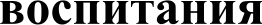 Методологической основой Программы являются антропологический, культурно- исторический и деятельностный подходы. Концепция Программы основывается на базовых ценностях воспитания, заложенных в определении воспитания, содержащемся в Федеральном  законе  от  29  декабря  2012  г.  №  273-ФЗ  «Об  образовании в Российской Федерации».Методологическими ориентирами воспитания также выступают следующие идеи отечественной педагогики и психологии: развитие субъектности и личности ребенка в деятельности; духовно-нравственное, ценностное и смысловое содержание воспитания; идея о сущности детства как сензитивного периода воспитания; теории об амплификации (обогащении) развития ребенка средствами разных «специфически детских видов деятельности».При создании программы воспитания учтены принципы ДО, определенными Федеральными государственными образовательными стандартами дошкольного образования (далее — ФГОС ДО).Программа  воспитания  построена  на  основе  духовно-нравственных и социокультурных ценностей и принятых в обществе правил и норм поведения в интересах человека, семьи, общества и опирается на следующие принципы:Принцип гуманизма. Каждый ребенок имеет право на признание его в обществе как личности, как человека, являющегося высшей ценностью, на уважение к его персоне, достоинству и защиту его прав на свободу и развитие.Принцип ценностного единства и совместности. Единство ценностей и смыслов воспитания, разделяемых всеми участниками образовательных отношений, содействие, сотворчество и сопереживание, взаимопонимание и взаимное уважение.Принцип культуросообразности. Воспитание основывается  на культуре и традициях России, включая культурные особенности региона.Принцип следования нравственному примеру. Пример как метод воспитания позволяет расширить нравственный опыт ребенка, побудить его к внутреннему диалогу, пробудить в нем нравственную рефлексию, обеспечить возможность выбора при построении собственной системы ценностных отношений, продемонстрировать ребенку реальную возможность следования идеалу в жизни.Принципы безопасной жизнедеятельности. Защищенность важных интересов личности от внутренних и внешних угроз, воспитание через призму безопасности и безопасного поведения.Принцип совместной деятельности ребенка и взрослого. Значимость совместной деятельности взрослого и ребенка на основе приобщения к культурным ценностям и их освоения.Принципы инклюзивного образования. Организация образовательного процесса, при которой все дети, независимо от их физических, психических, интеллектуальных, культурно-этнических, языковых и иных особенностей, включены в общую систему образования.Данные принципы реализуются в укладе МБДОУ «Радуга», включающем воспитывающие среды, общности, культурные практики, совместную деятельность и события.Уклад образовательной организацииУклад — это договор субъектов воспитания, опирающийся на базовые национальные ценности, содержащий традиции региона и ОО, задающий культуру поведения сообществ, описывающий предметно-пространственную среду, деятельности иСОЦИОК ЛЬТ ]ЭНЫЙ KOHTeKCT.Уклад определяет специфику и конкретные формы организации распорядка дневного, недельного, месячного, годового циклов жизни ДОО.Ценности воспитания, заданные укладом, разделяются всеми субъектами воспитания (воспитанниками, родителями, педагогами и другими сотрудниками ДОО).Воспитывающая среда ДООВоспитывающая среда — это особая форма организации образовательного процесса, реализующего цель и задачи воспитания.Воспитывающая среда определяется целью и задачами воспитания, духовно- нравственными и социокультурными ценностями, образцами и практиками. Основными характеристиками воспитывающей среды являются ее насыщенность и структурированность.Общность (сообщества) ДООПрофессиональная общность — это единство целей и задач воспитания, реализуемое всеми сотрудниками ДОО. Сами участники общности должны разделять те ценности, которые заложены в основу Программы. Основой эффективности такой общности является рефлексия собственной профессиональной деятельности.Воспитатель, а также другие сотрудники должны:быть примером в формировании ценностных ориентиров, норм общения и поведения;побуждать детей к общению друг с другом, поощрять даже самые незначительные стремления к общению и взаимодействию;поощрять детскую дружбу, стараться, чтобы дружба между отдельными детьми внутри группы сверстников принимала общественную направленность;заботиться о том, чтобы дети постоянно приобретали опыт общения на основе чувства доброжелательности;содействовать проявлению детьми заботы об окружающих, учить проявлять чуткость к сверстникам, побуждать детей сопереживать, беспокоиться, проявлять внимание к заболевшему товарищу;воспитывать в детях такие качества личности, которые помогают влиться в общество сверстников (организованность, общительность, отзывчивость, щедрость, доброжелательность и пр.);учить детей совместной деятельности, насыщать их жизнь событиями, которые сплачивали бы и объединяли ребят;воспитывать в детях чувство ответственности перед группой за свое поведение.Профессионально-родительская общность включает сотрудников ДОО и всех взрослых членов семей воспитанников, которых связывают не только общие ценности, цели развития и воспитания детей, но и уважение друг к другу. Основная задача — объединение усилий по воспитанию ребенка в семье и в ДОО. Зачастую поведение ребенка сильно различается дома и в ДОО. Без совместного обсуждения воспитывающими взрослыми особенностей ребенка невозможно выявление и в дальнейшем создание условий, которые необходимы для его оптимального и полноценного развития и воспитания.Субъектом воспитания и развития детей дошкольного возраста является детско- взрослая общность.Для общности характерно содействие друг другу, сотворчество и сопереживание, взаимопонимание и взаимное уважение, отношение к ребенку как к полноправному человеку, наличие общих симпатий, ценностей и смыслов у всех участников общности.Детско-взрослая общность является источником и механизмом воспитания ребенка. Находясь в общности, ребенок сначала приобщается к тем правилам и нормам, которые вносят  взрослые  в  общность,  а  затем  эти  нормы  усваиваются  ребенком и становятся его собственными.Общность строится и задается системой связей и отношений ее участников. В каждом возрасте и каждом случае она будет обладать своей спецификой в зависимости от решаемых воспитательных задач.Детская общность. Общество сверстников необходимое условие полноценного развития личности ребенка. Здесь он непрерывно приобретает способы общественного поведения, под руководством воспитателя учится умению дружно жить, сообща играть, трудиться, заниматься, достигать поставленной цели. Чувство приверженности к группе сверстников рождается тогда, когда ребенок впервые начинает понимать, что рядом с ним такие же, как он сам, что свои желания необходимо соотносить с желаниями других.Воспитатель воспитывает у детей навыки и привычки поведения, качества, определяющие характер взаимоотношений ребенка с другими людьми и его успешность в том или ином сообществе. Поэтому так важно создавать в детских взаимоотношениях дух доброжелательности, развивать у детей стремление и умение помогать как старшим, так и друг другу, оказывать сопротивление плохим поступкам, общими усилиями достигать поставленной цели.Одним из видов детских общностей являются разновозрастные детские общности. В детском саду обеспечена возможность взаимодействия ребенка как со старшими, так и с младшими детьми. Включенность ребенка в отношения со старшими, помимо подражания и приобретения нового, рождает опыт послушания, следования общим для всех правилам, нормам поведения и традициям. Отношения с младшими — это возможность для ребенка стать авторитетом и образцом для подражания, а также пространство для воспитания заботы и ответственности.Культура поведения воспитателя в общностях как значимая составляющая уклада. Культура поведения взрослых в детском саду направлена на создание воспитывающей среды как условия решения возрастных задач воспитания. Общая психологическая атмосфера, эмоциональный настрой группы, спокойная обстановка, отсутствие спешки, разумная сбалансированность планов — это необходимые условия нормальной жизни и развития детей.     Воспитатель соблюдает нормы профессиональной этики и поведения: педагог всегда выходит                      навстречу родителям и приветствует родителей и детей первым; улыбка — всегда обязательная часть приветствия; педагог описывает события и ситуации, но не дает им оценки;педагог не обвиняет родителей и не возлагает на них ответственность за поведение детей в детском саду;тон общения ровный и дружелюбный, исключается повышение голоса; уважительное отношение к личности воспитанника;умение заинтересованно слушать собеседника и сопереживать ему;умение видеть и слышать воспитанника, сопереживать ему;уравновешенность и самообладание, выдержка в отношениях с детьми; умение быстро и правильно оценивать сложившуюся обстановку и в то жевремя не торопиться с выводами о поведении и способностях воспитанников;умение сочетать мягкий эмоциональный и деловой тон в отношениях сдетьми;умение сочетать требовательность с чутким отношением к воспитанникам;соответствие внешнего вида статусу воспитателя детского сада; знание возрастных и индивидуальных особенностей воспитанников.Педагог имеет право следовать за пожеланиями родителей только с точки зрения возрастной психологии и педагогики.Социокультурный контекстСоциокультурный контекст — это социальная и культурная среда, в которой человек растет и живет. Он также включает в себя влияние, которое среда оказывает на идеи и поведение человека.Социокультурные ценности являются определяющими в структурно- содержательной основе Программы воспитания.Социокультурный контекст воспитания является вариативной составляющей воспитательной программы. Он учитывает этнокультурные, конфессиональные и региональные особенности и направлен на формирование ресурсов воспитательной программы.Реализация социокультурного контекста опирается на построение социального партнерства образовательной организации.В рамках социокультурного контекста повышается роль родительской общественности как субъекта образовательных отношений в Программе воспитания.Деятельности и культурные практики в ДООЦель и задачи воспитания реализуются во всех видах деятельности дошкольника, обозначенных во ФГОС ДО. В соответствии с принципами ДО, сформулированными во ФГОС ДО (п.3 раздела 1.4 «содействие и сотрудничество детей и взрослых, признание ребенка полноценным участником (субъектом) образовательных отношений»), и моделью образовательного процесса. В качестве средств реализации цели воспитания выступают следующие основные деятельности и культурные практики:предметно-целевая деятельность (виды деятельности, организуемые взрослым, в которых он открывает ребенку смысл и ценность человеческой деятельности, способы ее реализации совместно с родителями, воспитателями, сверстниками);культурные практики (активная, самостоятельная апробация каждым ребенком инструментального и ценностного содержаний, полученных от взрослого, и способов их реализации в различных видах деятельности через личный опыт);свободная инициативная деятельность ребенка (его спонтанная самостоятельная активность, в рамках которой он реализует свои базовые устремления: любознательность, общительность, опыт деятельности на основе усвоенных ценностей).Планируемые результаты освоения ПрограммыПланируемые результаты воспитания носят отсроченный характер, но деятельность воспитателя нацелена на перспективу развития и становления личности ребенка. Поэтому результаты достижения цели воспитания даны в виде целевых ориентиров,представленных в виде обобщенных портретов ребенка к концу раннего и дошкольного возрастов. Основы личности закладываются в дошкольном детстве, и, если какие-либо линии развития не получат своего становления в детстве, это может отрицательно сказаться на гармоничном развитии человека в будущем.На уровне ДО не осуществляется оценка результатов воспитательной работы в соответствии с ФГОС ДО, так как «целевые ориентиры основной образовательной программы дошкольного образования не подлежат непосредственной оценке, в том числе в виде педагогической диагностики (мониторинга), и не являются основанием для их формального сравнения с реальными достижениями детей».Целевые ориентиры воспитательной работы для детей младенческого и раннегодошкольного возраста ( от 1г до 3 лет)Портрет ребенка младенческого и раннего возраста (к 3-м годам)Целевые ориентиры воспитательной работы для детей дошкольного возраста(от 3 до 7 лет)Пopmpem ребенка дошкольного возраста (к 7-ми годам)1.2..ЧАСТЬ, ФОРМИРУЕМАЯ УЧАСТНИКАМИ ОБРАЗОВАТЕЛЬНЫХ ОТНОШЕНИЙРегиональный компонентНаравне с другими компонентами правомерно включить в содержание воспитания патриота гражданина такие составляющие, как любовь к родине, к родным местам, знания об истории, культуре и традициях малой родины, проявление познавательного интереса к знаниям о ней.При этом географические и природные особенности, местные культурно- исторические обычаи и традиции, народное творчество являются для дошкольников наиболее доступными средствами формирования положительного отношения к своей малой родине, развитие интереса к разным сторонам жизни родного края. Все это делает актуальным краеведческую , исследовательскую, работу в дошкольном образовательном учреждении.Цель регионального компонента направлена на формирование положительного отношения к малой родине, воспитание интереса и любви к родному краю с помощью организации краеведческой и исследовательской работы.Задачи:Развивать у дошкольников интерес к родному краю, его достопримечательностям, событиям прошлого и настоящего, дать общее представление о культуре русского народа и народностях проживающих на территории хабаровского края.Познакомить детей с обычаями и традициями, народным творчеством родногокрая.           3.Формировать ценностное отношение к миру природы, восприятия себя как части природы, проявление ответственности за свои поступки. Учить устанавливать причинные связи, делать выводы, развивать умение сравнивать и мыслить логически.Способствовать повышению активности родителей (законных представителей) в воспитании у ребенка любви к родному краю, поселку, содействовать становлению желания принимать участие в традициях района, региона, социальных акциях.Воспитывать чувство патриотизма через ознакомление со своей малой родиной..Необходимость обязательного учета возрастных и психологических особенностей детей в содержании и организации краеведческой работы в рамках образовательного процесса способствовала определению принципов работы по программе:     принцип наглядности;принцип энциклопедичности;принцип интеграции;принцип развивающего обучения;принцип индивидуализации;принцип единства с семьей.Использование регионального компонента как одного из средств социализации	дошкольников	предполагает	следующее:Знакомство с родным краем входит в образовательный процесс, выстроенный на основе доминирующих целей базовой программы, в которую гармонично вписывается краеведческий	материал.Введение регионального содержания с учётом принципа постепенного перехода от более близкого ребёнку, личностно значимого (дом, семья, к менее близкому — культурно-историческим	фактам).Деятельностный подход в приобщении детей к истории, культуре, природе родного края: дети сами выбирают деятельность, в которой они хотели бы участвовать, чтобы отразить свои чувства и представления об увиденном и услышанном (творческая игра, составление рассказов, изготовление поделок, сочинение загадок, аппликация, лепка, рисование,	благоустройство	и	охрана	окружающей	природы).Осознанный выбор методов знакомства с родным краем, повышающих познавательную	и		эмоциональную		активность		детей.Развитие самостоятельности в процессе познавательно — исследовательской деятельностим детей.  Чем разнообразнее способы, формы и приёмы познания мира и его отражения, тем выше уровень не только информированности, но и любознательности, увлечённости. Приобщение детей к региональной культуре связано с понятием «интерес». Именно он лежит  в  основе  эффективного  решения  многих  педагогических  задач. Между интересом и деятельностью наблюдается двусторонняя связь: интерес развивается в деятельности и в ней же реализуется. Кроме того, интерес меняет характер деятельности,		повышает	её		продуктивность. Чтобы поддержать у ребёнка любопытство и интерес, необходимы объективные и субъективные							условия.К объективным условиям относятся:а) Внутренние побудительные силы, приводящие в движение духовные и умственные возможности детей.б) Это удовлетворение, соответствующее эстетическим вкусам, значимостьдеятельности.в) Индивидуальные	особенности	ребёнка,	впечатления	и	восприимчивость.К субъективным условиям относится:а) личность воспитателя.6) предметно-развивающая среда.                             Планируемые результатыРебенок 3 - 4 летЗнает название родного поселка, название детского сада и улицы, на которой расположен детский сад, какие значимые здания находятся вблизи своего дома.Знаком с русскими народными играми.Имеет элементарные представления об особенностях природы Хабаровского края, узнает на картинке 2-3 вида диких животных, обитающих в лесах, знать 2 дерева и 2 цветка.Проявляет интерес к устному русскому народному творчеству. Умеет рассказывать содержание литературного произведения с опорой на иллюстрации к книгам.Умеет передавать в музыкально — ритмических движениях и музыкальных играх образы животных и птиц, обитающих в Хабаровском крае (медведь, заяц, волк, гуси). Знаком с элементами узора национальной одежды. Умеет рисовать элементы узоров, состоящие из прямых горизонтальных линий и квадратов.Ребенок 4 - 5 летИмеет знания о достопримечательностях родного поселка, способен замечать красоту его улиц, испытывает чувство гордости за родной край.Проявляет живой интерес к русским народным играм и забавам.Испытывает дружеские чувства к детям других народов, проживающих в нашемкрае.Знаком с особенностями природы Хабаровского края. Имеет представление орастительности родного края: грибы, ягоды.Имеет представление о животных, обитающих в лесах нашего региона (внешний вид, польза человеку).Имеет элементарные представления об образе жизни и быте жителей хабаровского края (дом, мебель, предметы быта, об одежде коренных жителей, как и из чего она сшита, ее название).Умеет правильно воспринимать содержание русских народных сказок, сопереживать героям. Может с помощью воспитателя инсценировать и драматизировать небольшие отрывки из этих сказок, сопереживать героям.Знаком с музыкальным творчеством русского народа, его колыбельными песнями, может подпевать отдельные мотивы.Знаком с музыкальными народными инструментами. Умеет использовать их в музыкальных играх, в подыгрывании народной музыки (оркестр).Умеет выразительно передавать в музыкально-ритмических движениях образы животных и птиц Хабаровского края.Может изображать элементы узоров, состоящих из квадратов и прямых линий, передавать в работе их колорит.Ребенок 5 - 6 летЗнает и владеет информацией о родном поселке (в какой области находится, историю его создания), знает названия 3-4 улицы, знает его достопримечательности (парки, музеи, культурные и развлекательные центры, памятники и др.).Испытывает дружеские чувства к детям других народов, проживающих на территории края.Знает домашний адрес, телефон, умеет описать дорогу домой, знает значимые здания по дороге в детский сад (магазины, почта, парк, больница и др.).Имеет достаточные знания об особенностях природы Хабаровского края.Умеет наблюдать явления природы, анализировать и делать выводы о взаимосвязях и закономерностях Может сделать простейший опыт по образцу или по схеме.Может зарисовать свои наблюдения.Знает и умеет различать явления природы: метель, поземка.Узнаѐт и называет растения леса: кустарники; деревья; травянистые растения леса и болота; ягоды; грибы.Узнаѐт и называет животных, обитающих в Хабаровском крае: 4-5 видов птиц; 5- 6 видов животных.Узнает и называет ископаемые Хабаровского края: 3 вида.Проявляет эмоциональное отношение к произведениям фольклорного жанра жителей родного края.Знаком с легендами хабаровского края, дающие информацию о быте и труде коренных народов.Проявляет устойчивый интерес к устному русскому народному творчеству.Хорошо знаком с творчеством русского народа, характером исполнения народных песен.Может сопровождать пение игрой на деревянных ложках.Умеет использовать русские народные орнаменты в украшении предметов быта.Ребенок 6 - 7 летИмеет расширенные знания о Хабаровском крае, поселке.Проявляет	доброе	отношение	к	родному	краю,	имеет	конкретные	яркие представления активного отношения к окружающей жизни.Проявляются искренние чувства любви к родным местам. Имеет бережное отношение к природе родного края.Знает и называет животных, обитающих в Хабаровском крае: звери (волк, медведь и т.д.); птицы; рыбы; рептилии.Различает и называет растения леса по листьям, плодам, цветам: деревья; кустарники; травянистые растения; ягоды; грибы.   Ребенок владеет терминологией в рамках изученных тем, самостоятельно объясняет связь фактов (использует причинно-следственное рассуждение потому что)                Самостоятельно устанавливает причинно-следственные связи (если.., то…).        Делает простейшие опыты по схеме, подбирает необходимое оборудование для проведения опыта, делает соответствующие выводы по завершению опыта.    Самостоятельно зарисовывает свои наблюдения.Имеет представление о жизни и быте русского народа.Знает и называет природные богатства Хабаровского края и их значение в жизнилюдей.Имеет представления о труде людей Хабаровского края и истории городаХабаровска,  г. Комсомольска — на Амуре и поселка Снежный.Проявляет художественно - речевые исполнительские навыки при чтении стихотворений, драматизации (эмоциональность исполнения, умения интонацией, жестом, мимикой передать свое отношение к содержанию литературной фразы).Развиты необходимые моральные качества (гуманизм, скромность, трудолюбие, патриотизм, выраженные в традициях русского народа)..Имеет знания о русских народных инструментах.Умеет изображать в музыкальных играх характерные движения: бег волка, прыжки зайца, повадки лисы, собаки, белки, зайца.Способен использовать народные игры в самостоятельной деятельности. Знает народные орнаменты, различает и называет их.Использует русский народный орнамент в украшении1.2.2.Экономическое воспитание дошкольников.Необходимость принятия в повседневной жизни тех или иных финансовых решений, а также затруднения, возникающие при использовании современных финансовых инструментов, обуславливают важность приобретения каждым человеком знаний и навыков в области финансов. Под словом «финансы» в данном конкретном случае следует понимать всю совокупность личных и семейных денежных средств, которыми будет распоряжаться человек в течение жизни. Недостаточный уровень финансовой грамотности мешает родителям привить детям правильные навыки по управлению финансами, сформировать систему позитивных установок, которая позволит им в будущем принимать грамотные решения.Нередко родители жалуются, что дети не знают цену деньгам, не ценят и не берегут вещи, игрушки, требуют дорогих подарков. Включение в образовательную деятельность ДОО основ экономического воспитания может помочь родителям в решении этой воспитательной задачи.Пассивное, безответственное поведение в сфере личных и семейных финансов выступает главной причиной денежных проблем и неудач во взрослой жизни. Правильное отношение к деньгам закладывается в детстве. Человек с рациональным отношением к деньгам выберет наиболее подходящую финансовому устройству общества стратегию финансового поведения.С точки зрения включения экономического воспитания в образовательную деятельность дошкольников 5-7 лет речь не идет и не может идти о полноценных знаниях, умениях или навыках рационального обращения с деньгами. Однако именно этот возраст является самым продуктивным в плане заложения таких индивидуально-психологических особенностей личности, как ответственность, бережливость, сила воли, которые в дальнейшем будут необходимы для воспитания финансово грамотного гражданина. Эти свойства личности способствуют успешности решений, принимаемых взрослым человеком. Финансовая грамотность для дошкольников — это финансово-экономическое образование детей, направленное на заложение нравственных основ финансовой культуры и развитие нестандартного мышления в области финансов (включая творчество и воображение). В дошкольном возрасте под финансовой грамотностью понимаются воспитание у ребенка бережливости, деловитости и рационального поведения в отношении простых обменных операций, здоровой ценностной оценки любых результатов труда, будь то товары или деньги, а также формирование у ребенка правильного представления о финансовом мире, которое сможет помочь ему стать самостоятельным и успешным человеком, принимающим грамотные, взвешенные решения.          В соответствии с ФГОС ДО главной целью и результатом образования является развитие личности. Формирование финансовой грамотности приближает дошкольника к реальной жизни, пробуждает экономическое мышление, позволяет приобрести качества, присущие настоящей личности.В дошкольном возрасте закладываются не только основы финансовой грамотности, но и стимулы к познанию и образованию на протяжении всей жизни. Поэтому занятия по программе экономического воспитания необходимы не только школьникам и студентам,НО И ДОШКОЛЬНИКЗМ.Основная цель экономического воспитания дошкольников — содействие формированию первичных социальных компетенций воспитанников в сфере личных и семейных финансов.Задачи экономического воспитания:дать дошкольникам первичные финансовые и экономические представления;обогатить	словарный	запас	дошкольников	основными	финансово экономическими понятиями, соответствующими их возрасту;способствовать формированию разумных экономических потребностей, умению соизмерять потребности с реальными возможностями их удовлетворения;стимулировать мотивацию к бережливости, накоплению, полезным тратам; положить начало формированию финансово-экономического мышления;способствовать	формированию	основных	качеств	по	умению	принятия самостоятельных решений;сформировать умение рационально организовывать свою трудовую деятельность; содействовать	формированию	позитивной	социализации	и	личностному	развитию дошкольника.             В процессе формирования и развития личности ребенка обучение и воспитание неразделимы. Единство обучения и воспитания — важнейшее условие эффективности образовательной деятельности. Поэтому при организации образовательной деятельности обязательно должны ставиться воспитательные задачи.Среди основных воспитательных задач можно выделить:побуждение интереса к изучению мира экономики и финансов;воспитание уважения к своему и чужому труду, добросовестному отношению к посильному труду, коллективизму в быту, предусматривающему взаимопомощь между членами семьи, друзьями, соседями;воспитание нравственно-экономических качеств личности:трудолюбия, деловитости, предприимчивости,добросовестности, ответственности и самоконтроля, уверенности в себе, поиска наилучшего выхода из ситуации;воспитание бережного отношения ко всем видам собственности (личной и общественной), семейному и общественному достоянию, материальным ресурсам;побуждение к взаимопомощи и поддержке, желанию делиться и отдавать,	в случае острой необходимости прийти на помощь ближнему.Социально-нормативные возрастные характеристики возможных достижений детей в части экономического воспитанияОсновные целевые ориентиры на этапе завершения дошкольного образования по итогам изучения основ финансовой грамотности.Ребенок:овладел основными культурными способами деятельности, проявляет инициативу и самостоятельность в разных видах деятельности — игре, общении, познавательно- исследовательской деятельности, мотивирован в желании познавать мир, в том числе мир экономики и финансов;осознает разницу между желаниями и потребностями, понимает, что деньги зарабатываются трудом, являются мерой оценки труда, универсальным средством обмена;способен выбирать себе род занятий, участников по совместной деятельности;обладает установкой положительного отношения к миру, к разным видам труда, бережного отношения к результатам труда, другим людям и самому себе, обладает чувством собственного достоинства, имеет начальные представления об истинных ценностях и богатстве человека;активно взаимодействует со сверстниками и взрослыми, участвует в совместных играх, способен договариваться, учитывать интересы и чувства других, сопереживать неудачам и радоваться успехам других, адекватно проявляет свои чувства, в том числе чувство веры в себя, старается разрешать конфликты;владеет разными формами и видами игры, различает условную и реальную ситуации, умеет подчиняться разным правилам и социальным нормам;достаточно хорошо владеет устной речью, может выражать свои мысли и желания, может использовать речь для выражения своих мыслей, чувств и желаний;осознает, что сберегать (копить) непросто, но полезно, ответственно и важно, бережно относится к вещам, игрушкам, денежным средствам;способен к волевым усилиям, может следовать социальным нормам поведения и правилам в разных видах деятельности, во взаимоотношениях со взрослыми и сверстниками, может соблюдать правила безопасного поведения; различает разницу между желаниями и потребностями, понимает, что деньги зарабатываются трудом, являются мерой оценки труда, универсальным средством обмена;проявляет любознательность, задает вопросы взрослым и сверстникам, интересуется причинно-следственными связями, пытается самостоятельно придумывать объяснения явлениям природы и поступкам людей;склонен наблюдать, экспериментировать;обладает начальными знаниями о себе, о социальном мире, в котором он живет, ориентируется в значении базовых финансово-экономических понятий;знаком с произведениями детской литературы, обладает элементарными представлениями из области личных и семейных финансов;способен к принятию собственных решений, опираясь на свои знания и умения в различных видах деятельности.Планируемые результаты1.2.3.  Обучение игры в шахматыВ работе воспитателей дополнительного образования на передний план выходит необходимость реализации идей отечественных теоретиков и практиков - сделать образовательный процесс для детей радостным, поддерживать устойчивый интерес к знаниям. И большую помощь в этой кропотливой работе могут оказать занятия таким видом спорта, как шахматы, где активизируется мыслительная деятельность, тренируются психические процессы, воспитываются морально-волевые качества и эстетическое наслаждение у дошкольников. Игра в шахматы даёт возможность человеку реализовать врождённую потребность в состязаниях на уровне мыслительной деятельности. Удовлетворение этой потребности способствует гармоничному развитию личности. Особенно это актуально для нынешнего времени - времени решительных преобразований во всех сферах человеческой деятельности, когда для достижения успеха требуется максимальное использование всего потенциала, запасов внутренней энергии человека. направлена на развитие интеллекта личности ребёнка дошкольного возраста, обучение детей основам шахматной игры, способствующей в большей степени развитию всех психических процессов: вниманию, памяти, всех форм мышления, а также развитию воображения и творчества, формированию таких важнейших качеств личности, как усидчивость, целеустремленность, самостоятельность в принятии решения.Обучение игре в шахматы с самого раннего возраста помогает детям не отстать в развитии от своих сверстников, открывает дорогу к творчеству сотням тысяч детей некоммуникативного типа. Расширение круга общения, возможностей полноценного самовыражения, самореализации позволяет этим детям преодолеть замкнутость, мнимую ущербность. Дети, проявляя живой интерес к игре, учатся быть внимательными, познают дух соперничества и соревнования. Раннее обучение детей дошкольного возраста игре в шахматы позволяет обеспечить более комфортное вхождение ребенка в учебный процесс начальной школы, позволяет снизить уровень стресса, благотворно влияет как на процесс обучения, так и на развитие личности ребенка, повышение продуктивности его мышления.   В послании Президента Российской Федерации В.В.Путина участникам чемпионата мира-2004г. сказано: «Шахматы это не просто спорт. Они делают человека мудрее и дальновиднее, помогают объективно оценивать сложившуюся ситуацию, просчитывать поступки на несколько «ходов» вперёд. А, главное, воспитывают характер». Шахматы воспитывают, усидчивость, целеустремленность, волю, организованность, уверенность в своих силах, самостоятельность в принятии решений;Цель обучения игры  в шахматы: обучение дошкольников принципам шахматной игры, воспитание у них интереса и любви к этой игре и подготовка воспитанников к дальнейшим ступеням развития; создание условий для личностного и интеллектуального развития старших дошкольников, формирования общей культуры посредством обучения игре в шахматы.Образовательные:- Формировать устойчивый интерес малышей к игре в шахматы.- Способствовать освоению детьми основных шахматных понятий  (шахматная доска, шахматное поле, шахматная фигура, ход фигуры, взятие, начальная позиция, шахматная нотация, взаимодействие между фигурами на шахматной доске, ценность шахматных фигур, рокировка, пат, мат, ничья, дебют, миттельшпиль, эндшпиль, шахматные часы, время, отведенное на партию, т. д.)- Познакомить с правилами поведения партеров во время шахматной игры, учить детей во время шахматной партии действовать в соответствие с эти правилами.- Учить детей взаимодействию между фигурами в процессе выполнения игровых заданий, а так же умению применять полученные знания о шахматных фигурах в процессе игры.- Обеспечить успешное овладение малышами основополагающих принципов ведения шахматной партии- Содействовать активному использованию полученных знаний в процессе игровой практики за шахматной доской;- Учить ориентироваться на плоскости, обогащать детскую фантазию,Развивающие:-  Развивать умение сравнивать, выявлять и устанавливать простейшие связи и отношения, самостоятельно решать и объяснять ход решения учебной задачи.- Развивать все сферы мышления, память, внимание, наблюдательность, воображение;- Способствовать активизации мыслительной деятельности дошкольника;- Приобщать ребенка к самостоятельному решению логических задач;- Формировать мотивацию к познанию и творчествусоздание условий для формирования и развития ключевых компетенций воспитанников (коммуникативных, интеллектуальных, социальных);Воспитательные-Воспитывать, усидчивость, целеустремленность, волю, организованность, уверенность в своих силах, самостоятельность в принятии решений; Планируемые результатыРост личностного, интеллектуального и социального развития ребёнка, развитие коммуникативных способностей, инициативности, толерантности, самостоятельности. Приобретение теоретических знаний и практических навыков в шахматной игре.Освоение новых видов деятельности (дидактические игры и задания, игровые упражнения, соревнования). Конечным результатом обучения считается умение сыграть по правила   шахматную партию от начала до конца. Это предполагает определенную прочность знаний и умение применять их на практике.СОДЕРЖАТЕЛЬНЫЙ РАЗДЕЛСодержание воспитательной работы по направлениям воспитанияСодержание Программы воспитания реализуется в ходе освоения детьми дошкольного возраста всех образовательных областей, обозначенных во ФГОС ДО, одной из задач которого является объединение воспитания и обучения в целостный образовательный процесс на основе духовно-нравственных и социокультурных ценностей и принятых в обществе правил и норм поведения в интересах человека, семьи, общества:социально-коммуникативное развитие;познавательное развитие;речевое развитие;художественно-эстетическое развитие;физическое развитие.Патриотическое направление воспитания.Ценности Родины и природы лежат в основе патриотического направления воспитания. Патриотизм — это воспитание в ребенке нравственных качеств, чувства любви, интереса к своей стране — России, своему краю, малой родине, своему народу и народу России в целом (гражданский патриотизм), ответственности, трудолюбия, ощущения принадлежности к своему народу, сознания собственной востребованности в родной стране.Патриотическое направление воспитания строится на идее патриотизма как нравственного чувства, которое вырастает из культуры человеческого бытия, особенностей образа жизни и ее уклада, народных и семейных традиций.Воспитательная работа в данном направлении связана со структурой самого понятия «патриотизм» и определяется через следующие взаимосвязанные компоненты:когнитивно-смысловой, связанный со знаниями об истории России, своего края, духовных и культурных традиций и достижений многонационального народа России;эмоционально-ценностный, характеризующийся любовью к Родине — России, уважением к своему народу, народу России в целом;регуляторно-волевой, обеспечивающий укорененность в духовных и культурных традициях своего народа, деятельность на основе понимания ответственности за настоящее и будущее своего народа, России.Задачи патриотического воспитания:формирование любви к родному краю, родной природе, родному языку, культурному наследию своего народа;воспитание любви, уважения к своим национальным особенностям и чувства собственного достоинства как представителя своего народа; воспитание уважительного отношения к народу России в целом, своим соотечественникам и согражданам, представителям всех народов России, к ровесникам, родителям, соседям, старшим, другим людям вне зависимости от их этнической принадлежности. воспитание любви к родной природе, природе своего края, России, понимания единства природы и людей и бережного ответственного отношения к природе.При реализации указанных задач ДОО сосредоточивает свое внимание на нескольких основных направлениях воспитательной работы:ознакомлении детей с историей, героями, культурой, традициями, государственными символами России;организации коллективных творческих проектов, направленных на приобщение детей к российским общенациональным традициям;формировании правильного и безопасного поведения в природе, осознанного отношения к растениям, животным, к последствиям хозяйственной деятельности человека.Социальное направление воспитания. Ценности семьи, дружбы, человека и личности в команде лежат в основе социального направления воспитания.В дошкольном детстве ребенок открывает личность другого человека и его значение в собственной жизни и жизни людей. Он начинает осваивать все многообразие социальных отношений и социальных ролей. Он учится действовать сообща, подчиняться правилам, нести ответственность за свои поступки, действовать в интересах семьи, группы.  Формирование правильного  ценностно-смыслового отношения ребенка к социальному окружению невозможно без грамотно выстроенного воспитательного процесса, в котором обязательно должна быть личная социальная инициатива ребенка в детско-взрослых и детских общностях. Важным аспектом является формирование у дошкольника представления о мире профессий взрослых, появление к 8 годам положительной установки к обучению в школе как важному шагу взросления.Основная цель социального направления воспитания дошкольника заключается в формировании ценностного отношения детей к семье, другому человеку, развитии дружелюбия, создании условий для реализации в обществе.Выделяются основные задачи социального направления воспитания.Задачи, связанные с познавательной деятельностью детей. Формирование у ребенка представлений о добре и зле, позитивного образа семьи с детьми, ознакомление с распределением ролей в семье, образами дружбы в фольклоре и детской литературе, примерами сотрудничества и взаимопомощи людей в различных видах деятельности (на материале истории России, ее героев), милосердия и заботы. Анализ поступков самих детей в группе в различных ситуациях.Формирование навыков, необходимых для полноценного существования в обществе: эмпатии (сопереживания), коммуникабельности, заботы, ответственности, сотрудничества, умения договариваться, умения соблюдать правила.Развитие способности поставить себя на место другого как проявление личностной зрелости и преодоление детского эгоизма.При реализации данных задач ДОО сосредотачивает свое внимание на нескольких основных направлениях воспитательной работы:организовывать сюжетно-ролевые игры (в семью, в команду и т. п.), игры с правилами, традиционные народные игры театрализованные игры, игры драматизации и пр.;воспитывать у детей навыки поведения в обществе;учить детей сотрудничать, организуя групповые формы в продуктивных видах деятельности;учить детей анализировать поступки и чувства — свои и других людей;организовывать коллективные проекты заботы и помощи;создавать доброжелательный психологический климат в группе.Познавательное направление воспитания. Ценность — знания. Цель познавательного направления воспитания формирование ценности познания.Значимым для воспитания является формирование целостной картины мира ребенка, в которой интегрировано ценностное, эмоционально окрашенное отношение к миру, людям, природе, деятельности человека.Задачи познавательного направления воспитания:развитие любознательности, формирование опыта познавательной инициативы;формирование ценностного отношения к взрослому как источнику знаний;приобщение ребенка к культурным способам познания (книги, интернет- источники, дискуссии и др.).Направления деятельности воспитателя:совместная деятельность воспитателя с детьми на основе наблюдения, сравнения, проведения опытов (экспериментирования), организации походов и экскурсий, просмотра доступных для восприятия ребенка познавательных фильмов, чтения и просмотра книг;организация конструкторской и продуктивной творческой деятельности, проектной и исследовательской деятельности детей совместно со взрослыми;организация насыщенной и структурированной образовательной среды, включающей иллюстрации, видеоматериалы, ориентированные на детскую аудиторию, различного типа конструкторы и наборы для экспериментирования.Физическое и оздоровительное направления воспитания.Ценность — здоровье. Цель данного направления — сформировать навыки здорового образа жизни, где безопасность жизнедеятельности лежит в основе всего. Физическое развитие и освоение ребенком своего тела происходит в виде любой двигательной активности: выполнение бытовых обязанностей, игр, ритмики и танцев, творческой деятельности, спорта, прогулок.Задачи по формированию здорового образа жизни:укрепление: закаливание организма, повышение сопротивляемости к воздействию условий внешней среды, укрепление опорно-двигательного аппарата;развитие: развитие двигательных способностей, обучение двигательным навыкам и умениям, формирование представлений в области физической культуры, спорта, здоровья и безопасного образа жизни;сохранение: организация сна, здорового питания, воспитание экологической культуры, обучение безопасности жизнедеятельности и выстраиванию правильного режима дня.Направления деятельности воспитателя:организация подвижных, спортивных игр, в том числе традиционных народных игр, дворовых игр на территории детского садаоздание детско-взрослых проектов по здоровому образу жизни;введение оздоровительных традиций в ДОО.Формирование у дошкольников культурно-гигиенических навыков является важной частью воспитания культуры здоровья. Воспитатель должен формировать у дошкольников понимание того, что чистота лица и тела, опрятность одежды отвечают не только гигиене и здоровью человека, но и нормальным социальным ожиданиям окружающих людей.Особенность культурно-гигиенических навыков заключается в том, что они должны формироваться на протяжении всего пребывания ребенка в ДОО.В формировании культурно-гигиенических навыков режим дня играет одну из ключевых ролей. Привыкая выполнять серию гигиенических процедур с определенной периодичностью, ребенок вводит их в свое бытовое пространство и постепенно они становятся для него привычкой.Формируя у детей культурно-гигиенические навыки, ДОО сосредотачивает свое внимание на нескольких основных направлениях воспитательной работы:формировать у ребенка навыки поведения во время приема пищи;формировать	у	ребенка	представления	о	ценности	здоровья,	красоте и чистоте тела;формировать у ребенка привычку следить за своим внешним видом;включать информацию о гигиене в повседневную жизнь ребенка, в игру.Работа по формированию у ребенка культурно-гигиенических навыков ведется в тесном контакте с семьей.Трудовое направление воспитания.Ценность — труд. С дошкольного возраста каждый ребенок обязательно должен принимать участие в труде, и те несложные обязанности, которые он выполняет в детском саду и в семье, должны стать повседневными. Только при этом условии труд оказывает на детей определенное воспитательное воздействие и подготавливает их к осознанию его нравственной стороны.Основная цель трудового воспитания дошкольника заключается в формировании ценностного отношения детей к труду и трудолюбию, а также в приобщении ребенка к труду. Можно выделить основные задачи трудового воспитания.Ознакомление с доступными детям видами труда взрослых и воспитание положительного отношения к их труду, а также познание явлений и свойств, связанных с преобразованием материалов и природной среды, которое является следствием трудовой деятельности взрослых и труда самих детей.Формирование навыков, необходимых для трудовой деятельности детей, воспитание навыков организации своей работы, формирование элементарных навыков планирования.Формирование трудового усилия (привычки к доступному дошкольнику напряжению физических, умственных и нравственных сил для решения трудовой задачи).При реализации данных задач сосредоточить свое внимание на нескольких направлениях воспитательной работы:показать детям необходимость постоянного труда в повседневной жизни, использовать его возможности для нравственного воспитания дошкольников;воспитывать у ребенка бережливость (беречь игрушки, одежду, труд и старания родителей, воспитателя, сверстников), так как данная черта непременно сопряжена с трудолюбием;предоставлять детям самостоятельность в выполнении работы, чтобы они почувствовали ответственность за свои действия;собственным примером трудолюбия и занятости создавать у детей соответствующее настроение, формировать стремление к полезной деятельности;связывать развитие трудолюбия с формированием общественных мотивов труда, желанием приносить пользу людям.Этико-эстетическое направление воспитания.Ценности — культура и красота.Культура поведения в своей основе имеет глубоко социальное нравственное чувство — уважение к человеку, к законам человеческого общества. Культура отношений является делом не столько личным, сколько общественным. Конкретные представления о культуре поведения усваиваются ребенком вместе с опытом поведения, с накоплением нравственных представлений.Можно выделить основные задачи этико-эстетического воспитания.формирование культуры общения, поведения, этических представлений;воспитание представлений о значении опрятности и внешней красоты, их влиянии на внутренний мир человека;развитие	предпосылок	ценностно-смыслового	восприятия	и	понимания произведений искусства, явлений жизни, отношений между людьми;воспитание любви к прекрасному, уважения к традициям и культуре родной страны и других народов;развитие творческого отношения к миру, природе, быту и к окружающей ребенка действительности;формирование у детей эстетического вкуса, стремления окружать себя прекрасным, создавать его.Основные направления воспитательной работы:учить детей уважительно относиться к окружающим людям, считаться с их делами, интересами, удобствами;воспитывать культуру общения ребенка, выражающуюся в общительности, вежливости, предупредительности, сдержанности, умении вести себя в общественных местах;воспитывать культуру речи (называть взрослых на «вы» и по имени и отчеству; не перебивать говорящих и выслушивать других; говорить четко, разборчиво, владеть голосом);воспитывать культуру деятельности, что подразумевает умение обращаться с игрушками, книгами, личными вещами, имуществом ДОО; умение подготовиться к предстоящей деятельности, четко и последовательно выполнять и заканчивать ее, после завершения привести в порядок рабочее место, аккуратно убрать все за собой; привести в порядок свою одежду.Цель эстетического воспитания становление у ребенка ценностного отношения к красоте. Эстетическое воспитание через обогащение чувственного опыта, развитие эмоциональной сферы личности влияет на становление нравственной и духовной составляющей внутреннего мира ребенка.Направления деятельности по эстетическому воспитанию предполагают следующее:выстраивание взаимосвязи художественно-творческой деятельности самих детей с воспитательной работой через развитие восприятия, образных представлений, воображения и творчества;уважительное отношение к результатам творчества детей, широкое включение их произведений в жизнь ДОО;организацию выставок, концертов, создание эстетической развивающей среды и др.;формирование чувства прекрасного на основе восприятия художественного слова на русском и родном языке;реализацию вариативности содержания, форм и методов работы с детьми по разным направлениям эстетического воспитания.Особенности реализации воспитательного процессаВ	перечне	особенностей	организации	воспитательного	процесса	в	ДОО отображаются:региональные и территориальные особенности социокультурного окружения ОО; воспитательно значимые проекты и программы, в которых уже участвует ОО, дифференцируемые по признакам: федеральные, региональные, территориальные и т. д.;воспитательно значимые проекты и программы, в которых ОО намерена принять участие, дифференцируемые по признакам: федеральные, региональные, территориальные и т. д.;ключевые элементы уклада ОО в соответствии со сложившейся моделью воспитательно значимой деятельности, накопленным опытом, достижениями, следованием традиции, укладом ее жизни;наличие инновационных, опережающих, перспективных технологий воспитательно значимой деятельности;существенные отличия ОО от других образовательных организаций по признаку проблемных зон, дефицитов, барьеров, которые преодолеваются благодаря решениям, отсутствующим или недостаточно выраженным в массовой практике;особенности воспитательно значимого взаимодействия с социальными партнерами ОО;особенности ОО, связанные с работой с детьми с ограниченными возможностями здоровья, в том числе с инвалидностью.Особенности взаимодействия педагогического коллектива с семьями воспитанников в процессе реализации Программы воспитанияПрофессионально-родительская общностьВ целях реализации социокультурного потенциала региона для построения социальной ситуации развития ребенка, работа с родителями (законными представителями) детей дошкольного возраста строится на принципах ценностного единства и сотрудничества всех субъектов социокультурного окружения ОО.Единство ценностей и готовность к сотрудничеству всех участников образовательных отношений составляют основу уклада ОО, в котором строится воспитательная работа.Активное вовлечение родителей в педагогический процесс осуществляется через проведение совместных спортивных мероприятий, праздников, тренингов и «Дней открытых дверей», семинаров -практикумов, мастер -классов. На должном уровне организуется работа педагогами по обобщению семейного воспитания.Вниманию родителей на общих собраниях представляются выступления детей, тематические выставки литературы и методических пособий, анкетирование, фото-, видеопросмотры из жизни детей в дошкольном учреждении по различным темам.Структурно - функциональная модель взаимодействия ДОУ и семьиОсновная задача педагога - создание условий для ситуативно-делового, личностно- ориентированного общения с родителями на основе общего дела.Методы:oпpoc;анкетирование;интервьюирование;наблюдение;изучение медицинских карт.Основная задача родителя - решение конкретных задач, которые связаны со здоровьем детей и их развитием.Формы взаимодействия:практические занятия (взрослый-взрослый, взрослый — ребенок, ребенок — ребенок);игровые тренинги;                   семинары  -практикумы;                                                                                                                              - мастер-классы. Методы:проигрывание моделированных ситуаций;взаимодействие;сотрудничество.Основная	задача -	количественный	и	качественный	анализ	эффективности мероприятий, которой проводится педагогами дошкольного учреждения.Формы взаимодействия:родительские собрания;родительская конференция.Дни открытых дверей Недели здоровья Методы:повторная диагностика, опрос, наблюдения;КНИГИ ОТЗЫВОВ;оценочные листы;самоанализ педагогов, учет активности родителей и т.п. Методы рефлексии воспитательных приемов:Использование структурно-функциональной модели взаимодействия МБДОУ и семьи по вопросам развития ребенка позволяет наиболее эффективно использовать нетрадиционные формы социального партнерства МБДОУФормы взаимодействия с родителями.2.4.ЧАСТЬ, ФОРМИРУЕМАЯ УЧАСТНИКАМИ ОБРАЗОВАТЕЛЬНЫХОТНОШЕНИЙ2.4.1.Специфика национальных, социокультурных, экономических, климатических условийХабаровский край  очень богатой историей- самобытный, гостеприимный. Основная масса населения — русские, но в хабаровском крае проживают и люди других национальностей. Проблемы воспитания, толерантного отношения к людям разных национальностей в центре внимания ДОУ. Прежде чем воспитать патриота России, надо дать знания детям о традициях Родины, обычаях своего края, жить их интересами и заботами. По словам С.В. Михалкова, кто любит, ценит и уважает накопленное и сохраненное предшествующим поколением, может любить Родину, узнать ее, стать подлинным патриотом.Дошкольный возраст ребенка —  важный этап его воспитания. В этот период начинают развиваться те чувства, черты характера, которые незримо смогут связать его со своим народом, своей страной и в значительной мере определяют последующий путь жИзнИ.Корни этого влияния в языке своего народа, который усваивает ребенок, в его песнях, музыке, играх и игрушках, которыми он забавляется, впечатлениях от природы родного края, труда, быта, нравов и обычаев людей, среди которых он живет. Изучение богатства и разнообразия природы, труд и быт русского народа обусловили оригинальность и самобытность, удивительную свежесть и яркость народного творчества.Изучение наследия Хабаровского края, его сказок, приданий, ископаемых, природных явлений— легли в основу системы образовательной деятельности в нашем детском саду. Именно обращение к ним используется в работе с детьми всех возрастных групп. Исходя из вышесказанного, в ДОУ проводятся следующие виды работы: создание уголка, воспроизводящего атмосферу быта русского народа, предков; изучение малых фольклорных форм (сказок, песен, частушек, потешек, пословиц, поговорок и т. п.); создание познавательно-исследовательских уголков, знакомство с праздниками и традициями русского народа, изучение традиций родного края; знакомство с народным искусством; знакомство с русскими народными и национальными  играми.Использование регионального компонента как одного из средств социализации	дошкольников	предполагает	следующее:Знакомство с родным краем входит в образовательный процесс, выстроенный на основе доминирующих целей базовой программы, в которую гармонично вписывается краеведческий материал.Введение регионального содержания с учётом принципа постепенного перехода от более близкого ребёнку, личностно значимого (дом, семья, к менее близкомукультурно-историческим фактам).Деятельностный подход в приобщении детей к истории, культуре, природе родного края: дети сами выбирают деятельность, в которой они хотели бы участвовать, чтобы отразить свои чувства и представления об увиденном и услышанном (творческая игра, составление рассказов, изготовление поделок, сочинение загадок, аппликация, лепка, рисование, благоустройство и охрана окружающей природы).Осознанный выбор методов знакомства с родным поселком, повышающих познавательную и эмоциональную активность детей. Чтобы поддержать у ребёнка любопытство и интерес, необходимы объективные и субъективные условия.К объективным условиям относятся:а) Внутренние побудительные силы, приводящие в движение духовные и умственные возможности детей.6) Это удовлетворение, соответствующее эстетическим вкусам, значимость деятельности.в) Индивидуальные особенности ребёнка, впечатления и восприимчивость.К субъективным условиям относится:а) личность воспитателя;6) предметно-развивающая среда;Всё это учитывается в разработке программы и её реализации.Задачи реализации национально - регионального компонентаФизическое развитие.Дети 3-4 летРазвивать разнообразные виды движений, учитывающие особенности русских народных игр (прыжки на двух ногах с места, метание кольца на кеглю и т. д.).Дети 4-5 летРазвивать и совершенствовать двигательные умения и навыки детей, энергично отталкиваться и приземляться в прыжках на двух ногах на месте и с продвижением вперед необходимые при проведении русских народных игр.Учить точному броску в движущуюся мишень для развития навыков «охотников».Дети 5-6 летРазвивать психофизические качества, присущие русскому народу: выносливость, быстроту, силу.Учить навыкам, необходимым в играх, отражающих характер русских народных промыслов, а именно: сохранять равновесие при приземлении, ходить скользящим шагом («Куропатки и охотники»).Дети 6-7 летПродолжать развивать психофизические качества: быстроту, выносливость, умение соблюдать заданный темп в ходьбе и беге.Учить набрасывать кольцо (обруч, веревочную петлю) для развития ловкости и глазомера, присущие героям национальных игр (охотники, рыбаки).Совершенствовать умение прыгать на двух ногах через несколько препятствий (сани).Развивать мышечную силу рук, через использование игр, отражающих профессию рыбака.Социально - коммуникативное развитиеДети 3-4 летЗнать название родного поселка, название детского сада и улицы, на которой расположен детский сад, какие значимые здания находятся вблизи своего дома.Формировать навыки социального поведения в среде сверстников, на улице. Познакомить с русскими народными играми, вызвать ответную положительную реакцию у детей.Дети 4-5 летРасширять знания детей о достопримечательностях родного поселка, учить замечать красоту его улиц, воспитывать чувство гордости за родной край.Приобщать детей к русским народным играм и забавам. Пополнять и расширять знания детей о Хабаровском крае его людях, природных богатствах.Развивать дружеские чувства к детям других народов, проживающих в нашем крае.Дети 5-6 летЗнать и владеть информацией о родном поселке (в какой области находится, историю его создания), знать названия 3-4 улиц, знать его достопримечательности (п культурные и развлекательные центры, памятники , важные объекты и др.).Уточнять и расширять знания детей о Хабаровском крае.Развивать дружеские чувства к детям других народов, проживающих на территории области.Знать домашний адрес, телефон, уметь описать дорогу домой, знать значимые здания по дороге в детский сад (магазины, почта, парк, больница и др.)Дети 6-7 летУточнять и расширять знания детей о Хабаровском крае, родном поселке. Знать и узнавать герб Хабаровского края.Формировать определенное отношение ребенка к родному краю, конкретные яркие представления активного отношения к окружающей жизни.Развивать искренние чувства любви к родным местам. Воспитывать бережное отношение к природе родного края.Познавательное развитиеДети 3-4 летДать детям элементарные представления об особенностях природы Хабаровского края, учить узнавать на картинке 2-3 вида диких животных, обитающих в лесах, знать 2 дерева и 2 цветка.Дети 4-5 летПознакомить с особенностями природы Хабаровского края.Расширять представления о растительности родного края: грибы, ягоды.Дать представление о животных, обитающих в лесах нашего региона (внешний вид, польза человеку).Дать элементарные представления об образе жизни и быте жителей Хабровской губернии (дом, мебель, предметы быта, об одежде коренных жителей, как и из чего она сшита, ее название).Дети 5-6 летРасширить знания детей об особенностях природы Хабаровского края.Наблюдать явления природы, анализировать и делать выводы о взаимосвязях и закономерностях.Знать и различать явления природы: метель, поземка.Узнавать и называть растения леса: кустарники; деревья; травянистые растения леса и болота; ягоды; грибы.Узнавать и называть животных, обитающих в крае 4-5 видов птиц; 5-6 видов животных.Дети 6-7 летЗнать и называть животных, обитающих в хабаровском крае: звери (волк, медведь, тигр и т.д.); птицы; рыбы; рептилии.Различать и называть растения леса по листьям, плодам, цветам: деревья; кустарники; травянистые растения; ягоды; грибы.Иметь представление о жизни и быте русского народа; отношение людей к природе, вещам.Знать и называть природные богатства края и их значение в жизни людей.Иметь представления о труде людей края и истории п.Снежный.Xудoжecтвeннo-эcтeтичecкoe развитиеДети 3-4 летУчить передавать в музыкально — ритмических движениях и музыкальных играх образы животных и птиц, обитающих в хабаровском крае (медведь, заяц, волк, тигр, гуси).Создавать атмосферу радости от умения передавать музыкальные образы в игре. Познакомить	с	национальными	инструментами	—	балалайка,	гармошка,использовать их в игре.Учить рисовать элементы узоров, состоящие из прямых горизонтальных линий и квадратов.Учить лепить животных, обитающих в лесах края  (заяц, волк, медведь).Дети 4-5 летПознакомить	детей	с	музыкальным	творчеством	русского	народа,	его колыбельными песнями, учить подпевать отдельные мотивы.Продолжить знакомить с музыкальными народными инструментами.Использовать их в музыкальных играх, в подыгрывании народной музыки (оркестр).Продолжить учить детей выразительно передавать в музыкально-ритмических движениях образы животных и птиц хабаровского края.Продолжать учить изображать элементы узоров, состоящих из квадратов и прямых линий, передавать в работе их колорит.Дети 5-6 летПродолжать	знакомить	детей	с	творчеством	русского	народа,	характером исполнения народных песен.Сопровождать пение игрой на деревянных ложках.Обогащать музыкальными впечатлениями, слушая народную музыку и песни.Прививать уважение к традициям и обычаям коренных жителей  краяИспользовать русские народные орнаменты в украшении предметов быта.Узнавать и называть предметы народных художественных ремесел: изготовление берестяной посуды, изготовление народной одежды и обуви.Дети 6-7 летРасширять знания детей о русских народных инструментах.Изображать в музыкальных играх характерные движения: бег волка, прыжки зайца, повадки лисы, собаки, белки, зайца.Использовать народные игры в самостоятельной деятельности. Знать народные орнаменты, различать и называть их.Использовать русский народный орнамент в украшении.Речевое развитиеДети 3-4 летФормировать интерес к устному русскому народному творчеству. Воспитывать интерес к его содержанию.Учить рассказывать содержание с опорой на иллюстрации к книгам.Дети 4-5 летУчить правильно воспринимать содержание русских народных сказок, сопереживать героям.Учить с помощью воспитателя инсценировать и драматизировать небольшие отрывки из этих сказок, сопереживать героям.Учить понимать содержание стихотворений тамбовских авторов; значение образных выражений; упражнять в осознанном использовании средств интонационной выразительности.Развивать интерес к культуре родного края.Дети 5-6 летРазвивать	способность	детей	внимательно	слушать	сказки,	рассказы, стихотворения тамбовских писателей.Формировать эмоциональное отношение к произведениям фольклорного жанра жителей родного края.Познакомить детей с легендами русского народа, дающие информацию о быте и труде коренных народов.Формировать устойчивый интерес к устному русскому народному творчеству.Дети 6-7 летВоспитывать читателя, способного испытывать сострадание, сочувствие к героям произведений русского народа.Совершенствовать художественно- речевые исполнительские навыки детей при чтении стихотворений, драматизации (эмоциональность исполнения, умения интонацией, жестом, мимикой передать свое отношение к содержанию литературной фразы).Формировать необходимые моральные качества (гуманизм, скромность, трудолюбие, патриотизм, выраженные в традициях русского народа).Формировать устойчивый интерес к устному творчеству жителей Хабаровского  края.Содержание работы по экономическому воспитанию детейВ процессе организации образовательной деятельности по изучению основ финансовой грамотности рекомендуется использовать как традиционные, классические формы (игра, беседа, чтение, экскурсии, наблюдения и др.), так исовременные (проектная деятельность, ситуационные задачи, мастерские, викторины и конкурсы, театрализованные постановки и др.). Все формы носят интегративный характер, позволяют развивать разные виды деятельности дошкольников.Игра. Это одна из самых предпочтительных форм для формирования основ финансовой грамотности. Тематика таких игр может быть очень разнообразной: «Что нельзя купить?», «Сделал дело — гуляй смело», «Наши цели», «Занять и одолжить»,«Копим и сберегаем», игра-праздник «Русская ярмарка», «Fдe что купить?», «Выбираем самое важное», «Копим и сберегаем», «Денежкин домик», «Как потопаешь, так и полопаешь», «Что создается трудом», игра-соревнование «Мои домашние обязанности»,«Супермаркет», «Кому что нужно для работы» и пр.Беседы-обсvждения, чтение (художественная литература, пословицы), художественные приемы (загадки) могут быть использованы при реализации всех образовательных областей. Чтение — является основной формой восприятия художественной литературы. Беседы-обсуждения — одна из форм работы с детьми, которая помогает детям закрепить знания по разным темам. Примерные темы: труд — основа жизни, работать и зарабатывать, как придумали деньги, какие бывают деньги, как они выглядят и откуда берутся, как деньги попадают к нам в дом, как складывается стоимость товара, реклама, долги, тратим разумно, экономим, все по плану, жадность.Тематические стенды, фотовыставки с наглядным и консультативным материалом по различным вопросам. Например: «Торговые предприятия»,«Советуют специалисты»,«Школа	для	родителей»,	«Поход	в	магазин»,	«Учимся	бережливости»,	«Деньги будущего», «Деньги: какие они были и какие стали» и др.Анкетирование,	oпpoc	дошкольников	и	родителей	позволяют	воспитателю получить необходимую информацию для размышления.Проектная	деятельность	позволяет	детям		самостоятельно	или	 совместно	с взрослыми открывать новый практический опыт, добывать его экспериментальным, поисковым	путем,	анализировать	его	и		преобразовывать.	С		помощью	проектов дошкольники осваивают новые понятия и представления о мире личных и семейных финансов. Примерные темы проектов, позволяющих формировать основы финансовой грамотности		дошкольника:	«Трудиться		полезно	и	почетно»,	«Наше	богатство формируем представление об истинных ценностях и богатстве человека».Ситуационные задачи — обучение на примере разбора конкретной ситуации. Эта технология лучше других методов учит решать возникающие проблемы с учетом конкретных условий и фактической финансовой информации. Развитие ребенка- дошкольника предполагает организацию включения его в череду разнообразных, меняющихся ситуаций, которые позволяют узнавать что-то новое о людях, семье, обществе, мире экономики и финансов. Ребенок учится предвидеть последствия собственного поведения, анализировать причины того или иного развития событий. Усложняясь, такие ситуации, как правило, позволяют активизировать у ребенка познавательный интерес, а также сформировать определенный опыт. Образовательные ситуации можно разделить на следующие виды: ситуации морального выбора; ситуации общения и взаимодействия; проблемные ситуации; игровые ситуации; практические ситуации по интересам детей и др.Мастерская в первую очередь является формой организации продуктивной деятельности, однако в силу ярко выраженного интегративного характера позволяет развивать двигательную (мелкую моторику), социально-коммуникативную, познавательно-исследовательскую, трудовую деятельность, речевое и физическое развитие. Такая работа может стать более эффективной, если привлекать к участию в ней родителей.Театрализованные интерактивные мини-постановки (обучающие сказки) имеют особое значение для социализации и развития дошкольника. Эта форма может успешно использоваться для закрепления пройденных понятий: работать и зарабатывать, деньги, желания и потребности, тратить, расходовать, экономить, беречь, откладывать, копить, сберегать, план, планировать, занимать, долг и пр. Участие детей в театрализованных постановках позволяет осуществлять образование и развитие по всем направлениям: социально-коммуникативное,познавательное, речевое, художественно-эстетическое и физическое.Теория решения изобретательских задач. Умелое использование воспитателем приемов и методов данной технологии позволяет развить у дошкольников творческое воображение, диалектическое мышление, учит их мыслить системно с пониманием происходящих процессов. Исходным положением тризовской концепции по отношению к дошкольнику является принцип природосообразности обучения. Педагог, получая инструмент по конкретному практическому формированию у детей качеств творческой личности способной понимать единство и противоречие окружающего мира, решать свои маленькие проблемы, должен идти от его природы. ТРИЗ для дошкольников — это система коллективных игр, занятий, призванная не изменять основную программу, а максимально увеличивать ее эффективность.Моделирование. Одним из наиболее перспективных методов освоения финансовой грамотности является моделирование, поскольку мышление старшего дошкольника отличается предметной образностью и наглядной конкретностью. Метод наглядного моделирования разработан на основе идей известного детского психолога Л.А. Венгера, который путем исследований пришел к выводу, что в основе развития умственных способностей ребенка лежит овладение действиями замещения и наглядного моделирования. Этот метод открывает перед педагогом ряд дополнительных возможностей в интеллектуальном развитии ребенка, в том числе и в ознакомлении с окружающим миром. Цель моделирования — обеспечить успешное усвоение детьми знаний об особенностях объектов окружающего мира и мира природы, их структуре, связях и отношениях, существующих между ними, сохранение и воспроизведение информации, эффективное напоминание структуры рассказа, развитие речи.2.1.5. Основные направления и содержание деятельности с детьми по обучению игре в шахматы:- Развитие высших психических функций внимания, способности действовать в уме,- Логического мышления, целостности восприятия.  - Развитие умения ориентироваться на плоскости.- Обучение дошкольника доступным ему видам моделирования и формирование на этой.- Основе начальных математических представлений (число, величина, геометрическая фигура и т. д.).  - Формирование умения классифицировать, сравнивать и обобщать и развивать пространственное мышление.  - Формирование пространственных представлений: между, за, перед, посередине, раньше, позже и т.п..    - Овладение начальными графическими навыками: обводка, штриховка, рисование и срисовывание по клеткам;  - Рисование и срисовывание на нелинованной бумаге с соблюдением пространственного расположения заданных форм (внутри—снаружи, соприкосновение и т.п.).   - Выработка у ребенка волевых качеств. - Развитие комбинаторных способностей, смекалки, сообразительности, логического мышления. - Развитие физической выносливости, физического здоровья. - Правила этикета при игре в шахматы и их выполнение. - Уверенно применять тактические приемы и сочетать их в своей игре;  - Строить и реализовывать свои стратегические планы;   - Осознавать свои ошибки и видеть ошибки соперника.Организация работы по обучению детей 6-7лет игре в шахматы Реализация работы по обучению детей 6-7 лет игре в шахматы  интегрирована в различные виды образовательной деятельности (познавательной, речевой, музыкальной, физической, изобразительной).Для организации изучения основ игры в шахматы должна быть создана развивающая среда с учетом возрастных и индивидуальных особенностей воспитанников. Структура занятия включает в себя изучение теории шахмат через использование дидактических сказок, игровых ситуаций, мнемотехнических приёмов. Форма проведения занятий
определяется возрастными особенностями детей, а также содержанием разделов и тем изучаемого материала:
- беседа с объяснением материала и показом позиций на доске; на интерактивной доске;
- игра; дидактические игры, занимательные задания;
- тренировочные игры;
- турниры.Особенностью программы является ее индивидуальный подход к обучению ребенка. Индивидуальный подход заложен в программу. Он имеет два главных аспекта. Во-первых, воспитательное взаимодействие строится с каждым юным шахматистом с учётом личностных особенностей. Во-вторых, учитываются знания условий жизни каждого воспитанника, что важно в процессе обучения. Такой подход предполагает знание индивидуальности ребёнка,  с включением сюда природных, физических и психических свойств личности. В данной программе предусмотрено, что в образовании развивается не только ребёнок, но и программа его самообучения. Она может составляться и корректироваться в ходе деятельности самого ребёнка, который оказывается субъектом, конструктором своего образования, полноправным источником и организатором своих знаний.  Обучающийся с помощью педагога может выступать в роли организатора своего образования: формулирует цели, отбирает тематику, составляет план работы, отбирает средства и способы достижения результата, устанавливает систему контроля и оценки своей деятельности. ОРГАНИЗАЦИОННЫЙ РАЗДЕЛОбщие требования к условиям реализации Программы воспитанияПрограмма воспитания ОО реализуется через формирование социокультурного воспитательного пространства при соблюдении условий создания уклада, отражающего готовность всех участников образовательного процесса руководствоваться едиными принципами и регулярно воспроизводить наиболее ценные для нее воспитательно значимые виды совместной деятельности. Уклад ОО направлен на сохранение преемственности принципов воспитания с уровня дошкольного образования на уровень начального общего образования:Обеспечение личностно развивающей предметно-пространственной среды, в том числе современное материально-техническое обеспечение, методические материалы и средства обучения.Наличие профессиональных кадров и готовность педагогического коллектива к достижению целевых ориентиров Программы воспитания.Взаимодействие с родителями по вопросам воспитания.Учет индивидуальных особенностей детей дошкольного возраста, в интересах которых реализуется Программа воспитания (возрастных, физических, психологических, национальных и пр.).Уклад задает и удерживает ценности воспитания — как инвариантные, так и свои собственные, — для всех участников образовательных отношений: руководителей ДОО, воспитателей и специалистов, вспомогательного персонала, воспитанников, родителей (законных представителей), субъектов социокультурного окружения ДОО.Уклад определяется общественным договором, устанавливает правила жизни и отношений в ДОО, нормы и традиции, психологический климат (атмосферу), безопасность, характер воспитательных процессов, способы взаимодействия между детьми и педагогами, педагогами и родителями, детьми друг с другом. Уклад включает в себя сетевое информационное пространство и нормы общения участников образовательных отношений в социальных сетях.Уклад учитывает специфику и конкретные формы организации распорядка дневного, недельного, месячного, годового цикла жизни ДОО.Уклад и ребенок определяют особенности воспитывающей среды. Воспитывающая среда раскрывает заданные укладом ценностно-смысловые	ориентиры. Воспитывающая среда — это содержательная и динамическая характеристика уклада, которая определяет его особенности, степень его вариативности и уникальности.Воспитывающая среда строится по трем линиям:«от взрослого», который создает предметно-образную среду, способствующую воспитанию необходимых качеств;«от совместной деятельности ребенка и взрослого», в ходе которой формируются нравственные, гражданские, эстетические и иные качества ребенка в ходе специально организованного педагогического взаимодействия ребенка и взрослого, обеспечивающего достижение поставленных воспитательных целей;«от ребенка», который самостоятельно действует, творит, получает опыт деятельности, в особенности — игровой.Взаимодействие взрослого с детьми. События ДООСобытие — это единица воспитания. Это форма совместной деятельности ребенка и взрослого, в которой активность взрослого приводит к приобретению ребенком собственного опыта переживания той или иной ценности. Для того чтобы стать значимой, каждая ценность воспитания должна быть понята, раскрыта и принята ребенком совместно с другими людьми в значимой для него общности. Этот процесс происходит стихийно, но для того, чтобы вести воспитательную работу, он должен быть направлен взрослым.Подлинно воспитательное событие всегда есть спроектированная взрослым образовательная ситуация. В каждом воспитательном событии педагог продумывает смысл реальных и возможных действий детей и смысл своих действий в контексте задач воспитания.  Событием  может  быть  не только организованное мероприятие, но и спонтанно возникшая ситуация, и любой режимный момент, традиции утренней встречи детей, индивидуальная беседа, общие дела, совместно реализуемые проекты и пр. Планируемые и подготовленные педагогом воспитательные события проектируются в соответствии с календарным планом воспитательной работы ДОО, группы, ситуацией развития конкретного ребенка.Проектирование событий в ДОО возможно в следующих формах:разработка и реализация значимых событий в ведущих видах деятельности (детско-взрослый спектакль, построение эксперимента, совместное конструирование, спортивные игры и др.);проектирование встреч, общения детей со старшими, младшими, ровесниками, с взрослыми, с носителями воспитательно значимых культурных практик (искусство, литература, прикладное творчество и т. д.), профессий, культурных традиций народов России;создание творческих детско-взрослых проектов (празднование Дня Победы с приглашением ветеранов, «Театр в детском саду» — показ спектакля для детей из соседнего детского сада и т. д.).Проектирование событий позволяет построить целостный годовой цикл методической работы на основе традиционных ценностей российского общества. Это поможет каждому педагогу создать тематический творческий проект в своей группе и спроектировать работу с группой в целом, с подгруппами детей, с каждым ребенком.3.3.Организация развивающей предметно — пространственной средыПредметно-пространственная среда (далее	—РППС)	отражает федеральную, региональную специфику, а также специфику ОО и включает:оформление помещений;оборудование;игрушки.РППC	отражает	ценности,	на	которых	строится	программа	воспитания, и способствовать их принятию и раскрытию ребенком.Среда включает знаки и символы государства, региона, города и организации.Среда отражает региональные, этнографические, конфессиональные и другие особенности социокультурных условий, в которой находится организация.Среда должна быть экологичной, природосообразной и безопасной.Среда обеспечивает ребенку возможность общения, игры и совместной деятельности. Отражает ценность семьи, людей разных поколений, радость общения с семьей.Среда обеспечивает ребенку возможность познавательного развития, экспериментирования, освоения новых технологий, раскрывает красоту знаний, необходимость научного познания, формирует научную картину мира.Среда обеспечивает ребенку возможность посильного труда, а также отражает ценности труда в жизни человека и государства (портреты членов семей воспитанников, героев труда, представителей профессий и пр.) Результаты труда ребенка могут быть отражены и сохранены в среде.Среда обеспечивает ребенку возможности для укрепления здоровья, раскрывает смысл здорового образа жизни, физической культуры и спорта.Среда предоставляет ребенку возможность погружения в культуру России, знакомства с особенностями региональной культурной традиции. Вся среда дошкольной организации должна быть гармоничной и эстетически привлекательной.Игрушки, материалы и оборудование должны соответствовать возрастным задачам воспитания детей дошкольного возрастаКадровое обеспечение воспитательного процессаУсловием качественной реализации Программы является ее непрерывное сопровождение педагогическими и учебно-вспомогательными работниками в течение всего времени ее реализации в Организации или гpyппe. Педагогические работники, реализующие Программу, обладают основными компетенциями, необходимыми для создания условий развития детей:обеспечение эмоционального благополучия;поддержка индивидуальности и инициативы;построение вариативного развивающего образования;взаимодействие с родителями (законными представителями) по вопросам образования ребенкаВ целях эффективной реализации Программы созданы условия:для профессионального развития педагогических и руководящих работников, в том числе их дополнительного профессионального образования;для консультативной поддержки педагогических работников и родителей (законных представителей) по вопросам образования и охраны здоровья детей;для	организационно-методического	сопровождения	процесса	реализации Программы.Особые требования к условиям, обеспечивающим достижение планируемых личностных результатов в работе с особыми категориями детейИнклюзия (дословно — «включение») — это готовность образовательной системы принять любого ребенка независимо от его индивидуальных особенностей (психофизиологических, социальных, психологических, этнокультурных, национальных, религиозных и др.) и обеспечить ему оптимальную социальную ситуацию развития.Инклюзия является ценностной основой уклада ДОО и основанием для проектирования воспитывающих сред, деятельностей и событий.На уровне уклада ДОО инклюзивное образование — это идеальная норма для воспитания, реализующая такие социокультурные ценности, как забота, принятие, взаимоуважение, взаимопомощь, совместность, сопричастность, социальнаяответственность. Эти ценности должны разделяться всеми участниками образовательных отношений в ДОО.На уровне воспитывающих сред: ППC строится как максимально доступная для детей с OB3; событийная воспитывающая среда ДОО обеспечивает возможность включения каждого ребенка в различные формы жизни детского сообщества; рукотворная воспитывающая среда обеспечивает возможность демонстрации уникальности достижений каждого ребенка.На уровне общность: формируются условия освоения социальных ролей, ответственности и самостоятельности, сопричастности к реализации целей и смыслов сообщества, приобретается опыт развития отношений между детьми, родителями, воспитателями. Детская и детско-взрослая общность в инклюзивном образовании развиваются на принципах заботы, взаимоуважения и сотрудничества в совместной деятельности.На уровне деятельностей: педагогическое проектирование совместной деятельности в разновозрастных группах, в малых группах детей, в детско-родительских группах обеспечивает условия освоения доступных навыков, формирует опыт работы в команде, развивает активность и ответственность каждого ребенка в социальной ситуации его развития.На уровне событий: проектирование педагогами ритмов жизни, праздников и общих дел с учетом специфики социальной и культурной ситуации развития каждого ребенка обеспечивает возможность участия каждого в жизни и событиях группы, формирует личностный опыт, развивает самооценку и уверенность ребенка в своих силах. Событийная организация должна обеспечить переживание ребенком опыта самостоятельности, счастья и свободы в коллективе детей и взрослых.Основными условиями реализации Программы воспитания вДОУ, реализующую инклюзивное образование, являются:полноценное проживание ребенком всех этапов детства (младенческого, раннего и дошкольного возраста), обогащение (амплификация) детского развития;построение воспитательной деятельности с учетом индивидуальных особенностей каждого ребенка, при котором сам ребенок становится активным субъектом воспитания;содействие и сотрудничество детей и взрослых, признание ребенка полноценным участником (субъектом) образовательных отношений;формирование и поддержка инициативы детей в различных видах детской деятельности;активное привлечение ближайшего социального окружения к воспитанию ребенка.Задачами воспитания детей с OB3 в условиях ДОУ являются:формирование общей культуры личности детей, развитие их социальных, нравственных, эстетических, интеллектуальных, физических качеств, инициативности, самостоятельности и ответственности;формирование доброжелательного отношения к детям с OB3 и их семьям со стороны всех участников образовательных отношений;обеспечение  психолого-педагогической  поддержки  семье  ребенка с особенностями в развитии и содействие повышению уровня педагогической компетентности родителей;налаживание  эмоционально-положительного   взаимодействия   детей с окружающими в целях их успешной адаптации и интеграции в общество;расширение  у  детей  с  различными  нарушениями  развития  знаний и представлений об окружающем мире;взаимодействие с семьей для обеспечения полноценного развития детей с OB3;охрана и укрепление физического и психического здоровья детей, в том числе их эмоционального благополучия;объединение обучения и воспитания в целостный образовательный процесс на основе духовно-нравственных и социокультурных ценностей и принятых в обществе правил и норм поведения в интересах человека, семьи, общества.3.6.КАЛЕНДАРНО-ТЕМТИЧЕСКОЕ ПЛАНИРОВАНИЕ  ВОСПИТАТЕЛЬНОЙ РАБОТыНА 2023-2024 УЧЕБНЫЙ ГОД                                               III. Организационный раздел.         3.1. Обязательная часть            а).Описание психолого-педагогических и кадровых условий в соответствии с ФОП.Успешная реализация Программы обеспечивается следующими психолого-педагогическими условиями:признание детства как уникального периода в становлении человека, понимание неповторимости личности каждого ребёнка, принятие обучающегося таким, какой он есть, со всеми его индивидуальными проявлениями; проявление уважения к развивающейся личности, как высшей ценности, поддержка уверенности в собственных возможностях и способностях у каждого обучающегося;решение образовательных задач с использованием как новых форм организации процесса образования (проектная деятельность, образовательная ситуация, образовательное событие, обогащенные игры детей в центрах активности, проблемно-обучающие ситуации в рамках интеграции образовательных областей и другое), так и традиционных (фронтальные, подгрупповые, индивидуальные занятий. При этом занятие рассматривается как дело, занимательное и интересное детям, развивающее их; деятельность, направленная на освоение детьми одной или нескольких образовательных областей, или их интеграцию с использованием разнообразных педагогически обоснованных форм и методов работы, выбор которых осуществляется педагогом;обеспечение преемственности содержания и форм организации образовательного процесса в ДОО, в том числе дошкольного и начального общего уровней образования (опора на опыт детей, накопленный на предыдущих этапах развития, изменение форм и методов образовательной работы, ориентация на стратегический приоритет непрерывного образования - формирование умения учиться; учет специфики возрастного и индивидуального психофизического развития обучающихся (использование форм и методов, соответствующих возрастным особенностям детей; видов деятельности, специфических для каждого возрастного периода, социальной ситуации развития);создание развивающей и эмоционально комфортной для ребёнка образовательной среды, способствующей эмоционально-ценностному, социально­ личностному, познавательному, эстетическому развитию ребёнка и сохранению его индивидуальности, в которой ребёнок реализует право на свободу выбора деятельности, партнера, средств и прочее;построение образовательной деятельности на основе взаимодействия взрослых с детьми, ориентированного на интересы и возможности каждого ребёнка и учитывающего социальную ситуацию его развития;индивидуализация образования (в том числе поддержка ребёнка, построение его образовательной траектории) и оптимизация работы с группой детей, основанные на результатах педагогической диагностики (мониторинга);оказание ранней коррекционной помощи детям с ООП, в том числе с ОВЗ на основе специальных психолого-педагогических подходов, методов, способов общения и условий, способствующих получению ДО, социальному развитию этих детей, в том числе посредством организации инклюзивного образования;совершенствование образовательной работы на основе результатов выявления запросов родительского и профессионального сообщества;психологическая, педагогическая и методическая помощь, и поддержка, консультирование родителей (законных представителей) в вопросах обучения, воспитания и развитии детей, охраны и укрепления их здоровья;вовлечение родителей (законных представителей) в процесс реализации образовательной программы и построение отношений сотрудничества в соответствии с образовательными потребностями и возможностями семьи обучающихся;формирование и развитие профессиональной компетентности педагогов, психолого-педагогического просвещения родителей (законных представителей) обучающихся;непрерывное		психолого-педагогическое			сопровождение	участников образовательных отношений в процессе реализации Программы в ДОО, обеспечение вариативности его содержания, направлений и форм, согласно запросам родительского и профессионального сообществ; 14)взаимодействие		с	различными	социальными	институтами	(сферы образования,	культуры,		физкультуры		и	спорта,		другими	социально­ воспитательными		субъектами	открытой		образовательной		системы), использование		форм		и		методов		взаимодействия,	востребованных современной педагогической практикой и семьей, участие всех сторон взаимодействия в совместной социально­ значимой деятельности; использование широких возможностей социальной среды, социума как дополнительного средства развития личности, совершенствования процесса её социализации;предоставление информации о Программе семье, заинтересованным лицам, вовлеченным в образовательную деятельность, а также широкой общественности;обеспечение возможностей для обсуждения Программы, поиска, использования материалов, обеспечивающих её реализацию, в том числе в информационной среде.Реализация Программы обеспечивается руководящими, педагогическими, учебно-вспомогательными, административно­ хозяйственными работниками образовательной организации, а также медицинскими и иными работниками, в том числе осуществляющими финансовую и хозяйственную деятельность, охрану жизни и здоровья детей. Должностной состав и количество работников, необходимых для реализации и обеспечения реализации Программы, определяются ее целями и задачами, возрастными особенностями детей.В ДОО созданы условия для профессионального развития педагогических и руководящих кадров, в том числе реализации права педагогов на получение дополнительного профессионального образования не реже одного раза в три года за счет средств ДОО.Образовательную деятельность в ДОО с детьми осуществляет 9 педагога.Необходимым условием реализации Программы является непрерывное сопровождение Программы педагогическими и учебно- вспомогательными работниками в течение всего времени её реализации в ДОО.б). Особенности организации развивающей предметно -пространственной среды в соответствии с ФОП.Развивающая предметно-пространственная среда (далее – РППС) рассматривается как часть образовательной среды и фактор, обогащающий развитие детей. РППС ДОО выступает основой для разнообразной, разносторонне развивающей, содержательной и привлекательной для каждого ребёнка деятельности.РППС включает организованное пространство (территория ДОО, групповые комнаты, специализированные, технологические, административные и иные помещения), материалы, оборудование, электронные образовательные ресурсы и средства обучения и воспитания, охраны и укрепления здоровья детей дошкольного возраста, материалы для организации самостоятельной творческой деятельности детей. РППС дает возможности для учёта особенностей, возможностей и интересов детей, коррекции недостатков их развития.РППС организована в соответствии с требованиями СанПиНа, требованием ФГОС ДО к построению развивающей среды и задачами Программы.Формирование РППС реализуется на основании принципов:принцип соответствия возрастным, индивидуальным, психологическим и физиологическим особенностям обучающихся;принцип личностно-развивающего и гуманистического характера взаимодействия взрослых (родителей/законных представителей, педагогов, специалистов и иных работников ДОО) и детей;принцип поддержки инициативы детей в различных видах деятельности;принцип единства обучения и воспитания в образовательной среде ДОО;принцип организации качественного доступного образования детей дошкольного возраста, в том числе с ограниченными возможностями здоровья (далее – ОВЗ);принцип формирования общей культуры детей, в том числе ценностей здорового образа жизни и нравственных ориентиров.В	соответствии	со	Стандартом	РППС	дошкольного	учреждения обеспечивает и гарантирует:охрану и укрепление физического и психического здоровья и эмоционального благополучия детей, в том числе с учетом специфики информационной социализации и рисков Интернет-ресурсов, проявление уважения к человеческому достоинству, чувствам и потребностям ребёнка, формирование и поддержку положительной самооценки, уверенности в собственных возможностях и способностях, в том числе при взаимодействии детей друг с другом и в коллективной работе;максимальную реализацию образовательного потенциала пространства дошкольного учреждения, группы и прилегающих территорий, приспособленных для реализации образовательной программы, а также материалов, оборудования и инвентаря для развития детей дошкольного возраста в соответствии с потребностями каждого возрастного этапа;построение вариативного развивающего образования, ориентированного на возможность свободного выбора детьми материалов, видов активности, участников совместной деятельности и общения как с детьми разного возраста, так и со взрослыми, а также свободу в выражении своих чувств и мыслей;создание условий для ежедневной трудовой деятельности и мотивации непрерывного самосовершенствования и профессионального развития педагогических работников, а также содействие в определении собственных целей, личных и профессиональных потребностей и мотивов;открытость дошкольного образования и вовлечение родителей (законных представителей) непосредственно в образовательную деятельность, осуществление их поддержки в деле образования и воспитания детей, охране и укреплении их здоровья, а также поддержки образовательных инициатив внутри семьи;построение образовательной деятельности на основе взаимодействия взрослых с детьми, ориентированного на уважение достоинства личности, интересы и возможности каждого ребенка и учитывающего социальную ситуацию его развития и соответствующие возрастные и индивидуальные особенности;создание равных условий, максимально способствующих реализации различных образовательных программ в Организации, для детей, принадлежащих к разным национально-культурным, религиозным общностям и социальным слоям, а также имеющих различные (в том числе ограниченные) возможности здоровья.В соответствии с требованиями Стандарта развивающая предметно- пространственная среда дошкольного учреждения является:содержательно-насыщенной – включает средства обучения (в том числе технические и информационные), материалы (в том числе расходные), инвентарь, игровое, спортивное и оздоровительное оборудование, которые позволяют обеспечить игровую, познавательную, исследовательскую и творческую активность всех категорий детей, экспериментирование с материалами, доступными детям; двигательную активность, в том числе развитие крупной и мелкой моторики, участие в подвижных играх и соревнованиях; эмоциональное благополучие детей во взаимодействии с предметно-пространственным окружением; возможность самовыражения детей;трансформируемой – обеспечивает возможность изменений РППС в зависимости от образовательной ситуации, в том числе меняющихся интересов, мотивов и возможностей детей;полифункциональной – обеспечивает возможность разнообразного использования составляющих РППС (например, детской мебели, матов, мягких модулей, ширм, в том числе природных материалов) в разных видах детской активности;доступной – обеспечивает свободный доступ воспитанников (в том числе детей с ограниченными возможностями здоровья) к играм, игрушкам, материалам, пособиям, обеспечивающим все основные виды детской активности;безопасной – элементы РППС соответствуют требованиям по обеспечению надежности и безопасность их использования, такими как санитарно-эпидемиологические правила и нормативы и правила пожарной безопасности, а также правила безопасного пользования Интернетом.При проектировании РППС учитывается целостность образовательного процесса в заданных Стандартом образовательных областях: социально-коммуникативной, познавательной, речевой, художественно-эстетической и физической.Организация образовательной предметно-пространственной среды в возрастных группах дошкольного учреждения строится исходя из положений, определяющих всестороннее развитие ребенка:среда в дошкольной организации гетерогенна, состоит из разнообразных элементов, необходимых для оптимизации всех видов деятельности ребенка.среда позволяет детям переходить от одного вида деятельности к другому, выполнять их как взаимосвязанные жизненные моменты.среда гибкая и управляемая как со стороны ребенка, так и со стороны взрослого.РППС обладает свойствами открытой системы и выполняет образовательную, воспитывающую, мотивирующую функции. Среда является не только развивающей, но и развивающейся.Развивающая предметно-пространственная среда ДОО создана педагогами для развития индивидуальности каждого ребенка с учетом его возможностей, уровня активности и интересов, поддерживая формирование его индивидуальной траектории развития.В группах раннего возраста РППС предусматривает наличие центров детской активности:В раздевалках всех групп имеются информационные стенды для родителей. На них размещена разнообразная информация по вопросам психолого–педагогического просвещения родителей, с целью повышения уровня общей и педагогической культуры.Территория детского сада – важное составляющее звено предметно– развивающей среды. В летний период развивающим пространством становится территория детского сада, стараниями педагогов оснащенная различными объектами, которые используются для оздоровления и экологического воспитания детей: домик для насекомых, огород, цветочные клумбы, тропа здоровья. На территории с детьми организуются различные массовые мероприятия: конкурсы, развлечения, праздники. Это способствует воспитанию бережного отношения к природе, формированию экологической культуры у детей.                        в). Часть формируемая частниками образовательных отношений          Материально-техническое обеспечение Федеральной программы, обеспеченность        методическими материалами и средствами обучения и воспитания В ДОО созданы материально-технические условия, обеспечивающие:возможность достижения обучающимися планируемых результатов освоения Программы;выполнение   ДОО    требований    санитарно-эпидемиологических правил и гигиенических нормативов, содержащихся в СП 2.4.3648-20, СанПиН 2.3/2.4.3590-20 «Санитарно-эпидемиологические требования к организации общественного питания населения», утверждённых постановлением Главного государственного санитарного врача Российской Федерации от 27 октября 2020 г.№ 32 (зарегистрировано Министерством юстиции Российской Федерации 11 ноября 2020 г., регистрационный № 60833), действующим до 1 января 2027 года (далее-СанПиН 2.3/2.4.3590- 20), СанПиН 1.2.3685-21:к условиям размещения организаций, осуществляющих образовательную деятельность;оборудованию и содержанию территории; помещениям, их оборудованию и содержанию;естественному и искусственному освещению помещений; отоплению и вентиляции;водоснабжению и канализации; организации питания; медицинскому обеспечению;приему детей в организации, осуществляющих образовательную деятельность;организации режима дня; организации физического воспитания; личной гигиене персонала;выполнение	ДОО требований пожарной	безопасности	и электробезопасности;выполнение ДОО требований по охране здоровья обучающихся и охране труда работников ДОО;возможность для беспрепятственного доступа обучающихся с ОВЗ, в  том числе детей-инвалидов к объектам инфраструктуры ДОО.Материально-техническое обеспечение ООПМатериально-техническое обеспечение группг). Перечень	программ	и	методических	 пособий,	необходимых	для организации образовательного процессаПеречень программ и методических пособий, необходимых для реализации части программы, формируемой участниками образовательного процесса: Примерный перечень литературных, музыкальных, художественных, анимационных произведений для реализации Федеральной программы.Примерный перечень художественной литературы.От 2 до 3 лет.Малые формы фольклора. «А баиньки-баиньки», «Бежала лесочком лиса с кузовочком...», «Большие ноги», «Водичка, водичка», «Вот и люди спят», «Дождик, дождик, полно лить...», «Заяц Егорка...», «Идет коза рогатая», «Из-за леса, из-за гор...», «Катя, Катя...», «Кисонька-мурысонька...», «Наша Маша маленька...», «Наши уточки с утра», «Огуречик, огуречик...», «Ой ду-ду, ду-ду, ду-ду! Сидит ворон на дубу», «Поехали, поехали», «Пошел котик на Торжок...», «Тили-бом!...», «Уж ты, радуга-дуга», «Улитка, улитка...», «Чики, чики, кички...».Русские народные сказки. «Заюшкина избушка» (обраб. О. Капицы), «Как коза избушку построила» (обраб. М.А. Булатова), «Кот, петух и лиса» (обраб. М. Боголюбской), «Лиса и заяц» (обраб. В. Даля), «Маша и медведь» (обраб. М.А. Булатова), «Снегурушка и лиса» (обраб. А.Н. Толстого).Фольклор народов мира. «В гостях у королевы», «Разговор», англ. нар. песенки (пер. и обраб. С. Маршака); «Ой ты заюшка-пострел...», пер. с молд. И. Токмаковой; «Снегирек», пер. с нем. В. Викторова, «Три веселых братца», пер. с нем. Л. Яхнина; «Ты, собачка, не лай...», пер. с молд. И. Токмаковой; «У солнышка в гостях», словацк. нар. сказка (пер. и обраб. С. Могилевской и Л. Зориной).Произведения поэтов и писателей России.Поэзия. Аким Я.Л. «Мама»; Александрова З.Н. «Гули-гули», «Арбуз»; Барто А., Барто П. «Девочка-рёвушка»; Берестов В.Д. «Веселое лето», «Мишка, мишка, лежебока», «Котенок», «Воробушки»; Введенский А.И. «Мышка»; Лагздынь Г.Р. «Петушок»; Лермонтов М.Ю. «Спи, младенец...» (из стихотворения «Казачья колыбельная»); Маршак С.Я. «Сказка о глупом мышонке»; Мошковская Э.Э. «Приказ» (в сокр.), «Мчится поезд»; Пикулева Н.В. «Лисий хвостик», «Надувала кошка шар...»; Плещеев А.Н. «Травка зеленеет...»; Саконская Н.П. «Где мой пальчик?»; Сапгир Г.В. «Кошка»; Хармс Д.И. «Кораблик»; Чуковский К.И. «Путаница».Проза. Бианки В.В. «Лис и мышонок»; Калинина Н.Д. «В лесу» (из книги «Летом»), «Про жука», «Как Саша и Алеша пришли в детский сад» (1-2 рассказа по выбору); Павлова Н.М. «Земляничка»; Симбирская Ю.С. «По тропинке, по дорожке»; Сутеев В.Г. «Кто сказал «мяу?», «Под грибом»; Тайц Я.М. «Кубик на кубик», «Впереди всех», «Волк» (рассказы по выбору); Толстой J1.H. «Три медведя», «Косточка»; Ушинский К.Д. «Васька», «Петушок с семьей», «Уточки» (рассказы по выбору); Чарушин Е.И. «В лесу» (1-3 рассказа по выбору), «Волчишко»; Чуковский К.И. «Мойдодыр».Произведения поэтов и писателей разных стран. Биссет Д. «Га-га-га!», пер. с англ. Н. Шерешевской; Дональдсон Д. «Мишка-почтальон», пер. М. Бородицкой; Капутикян С.Б. «Все спят», «Маша обедает», пер. с арм. Т. Спендиаровой; Остервальдер М. «Приключения маленького Бобо. Истории в картинках для самых маленьких», пер. Т. Зборовская; Эрик К. «Очень голодная гусеница». От 3 до 4 лет.Малые формы фольклора. «Ай, качи-качи-качи...», «Божья коровка...», «Волчок-волчок, шерстяной бочок...», «Дождик, дождик, пуще...», «Еду-еду к бабе, к деду...», «Жили у бабуси...», «Заинька, попляши...», «Заря-заряница...»; «Как без дудки, без дуды...», «Как у нашего кота...», «Кисонька-мурысенька...», «Курочка- рябушечка...», «На улице три курицы...», «Ночь пришла...», «Пальчик-мальчик...», «Привяжу я козлика», «Радуга-дуга...», «Сидит белка на тележке...», «Сорока, сорока...», «Тень, тень, потетень...», «Тили-бом! Тили-бом!..», «Травка-муравка...», «Чики-чики-чикалочки...».Русские народные сказки. «Бычок - черный бочок, белые копытца» (обраб. М. Булатова); «Волк и козлята» (обраб. А.Н. Толстого); «Кот, петух и лиса» (обраб. М. Боголюбской); «Лиса и заяц» (обраб. В. Даля); «Снегурочка и лиса» (обраб. М. Булатова); «У страха глаза велики» (обраб. М. Серовой).Фольклор народов мира. Песенки. «Кораблик», «Храбрецы», «Маленькие феи», «Три зверолова» англ., обр. С. Маршака; «Что за грохот», пер. с латыш. С. Маршака; «Купите лук...», пер. с шотл. И. Токмаковой; «Разговор лягушек», «Несговорчивый удод», «Помогите!» пер. с чеш. С. Маршака.Сказки. «Два жадных медвежонка», венг., обр. А. Краснова и В. Важдаева; «Упрямые козы», узб. обр. Ш. Сагдуллы; «У солнышка в гостях», пер. со словац. С. Могилевской и Л. Зориной; «Храбрец-молодец», пер. с болг. Л. Грибовой; «Пых», белорус, обр. Н. Мялика: «Лесной мишка и проказница мышка», латыш., обр. Ю. Ванага, пер. Л. Воронковой.Произведения поэтов и писателей России.Поэзия. Бальмонт К.Д. «Осень»; Благинина Е.А. «Радуга»; Городецкий С.М. «Кто это?»; Заболоцкий Н.А. «Как мыши с котом воевали»; Кольцов А.В. «Дуют ветры...» (из стихотворения «Русская песня»); Косяков И.И. «Все она»; Майков А.Н. «Колыбельная песня»; Маршак С .Я. «Детки в клетке» (стихотворения из цикла по выбору), «Тихая сказка», «Сказка об умном мышонке»; Михалков С.В. «Песенка друзей»; Мошковская Э.Э. «Жадина»; Плещеев А.Н. «Осень наступила...», «Весна» (в сокр.); Пушкин А.С. «Ветер, ветер! Ты могуч!..», «Свет наш, солнышко!..», по выбору); Токмакова И.П. «Медведь»; Чуковский К.И. «Мойдодыр», «Муха- цокотуха», «Ёжики смеются», «Ёлка», Айболит», «Чудо-дерево», «Черепаха» (по выбору).Проза. Бианки В.В. «Купание медвежат»; Воронкова Л.Ф. «Снег идет» (из книги «Снег идет»); Дмитриев Ю. «Синий шалашик»; Житков Б.С. «Что я видел» (1-2 рассказа по выбору); Зартайская И. «Душевные истории про Пряника и Вареника»; Зощенко М.М. «Умная птичка»; Прокофьева C.JI. «Маша и Ойка», «Сказка про грубое слово «Уходи»», «Сказка о невоспитанном мышонке» (из книги «Машины сказки», по выбору); Сутеев В.Г. «Три котенка»; Толстой JI.H. «Птица свила гнездо...»; «Таня знала буквы...»; «У Вари был чиж...», «Пришла весна...» (1-2 рассказа по выбору); Ушинский К.Д. «Петушок с семьей», «Уточки», «Васька», «Лиса-Патрикеевна» (1-2 рассказа по выбору); Хармс Д.И. «Храбрый ёж».Произведения поэтов и писателей разных стран.Поэзия. Виеру Г. «Ёжик и барабан», пер. с молд. Я. Акима; Воронько П. «Хитрый ёжик», пер. с укр. С. Маршака; Дьюдни А. «Лама красная пижама», пер. Т. Духановой; Забила Н.Л. «Карандаш», пер. с укр. 3. Александровой; Капутикян С. «Кто скорее допьет», пер. с арм. Спендиаровой; Карем М. «Мой кот», пер. с франц. М. Кудиновой; Макбратни С. «Знаешь, как я тебя люблю», пер. Е. Канищевой, Я. Шапиро; Милева Л. «Быстроножка и серая Одежка», пер. с болг. М. Маринова.Проза. Бехлерова X. «Капустный лист», пер. с польск. Г. Лукина; Биссет Д. «Лягушка в зеркале», пер. с англ. Н. Шерешевской; Муур Л. «Крошка Енот и Тот, кто сидит в пруду», пер. с англ. О. Образцовой; Чапек И. «В лесу» (из книги «Приключения песика и кошечки»), пер. чешек. Г. Лукина. От 4 до 5 лет.Малые формы фольклора. «Барашеныси...», «Гуси, вы гуси...», «Дождик- дождик, веселей», «Дон! Дон! Дон!...», «Жил у бабушки козел», «Зайчишка- трусишка...», «Идет лисичка по мосту...», «Иди весна, иди, красна...», «Кот на печку пошел...», «Наш козел...», «Ножки, ножки, где вы были?..», «Раз, два, три, четыре, пять - вышел зайчик погулять», «Сегодня день целый...», «Сидит, сидит зайка...», «Солнышко-ведрышко...», «Стучит, бренчит», «Тень-тень, потетень».Русские народные сказки. «Гуси-лебеди» (обраб. М.А. Булатова); «Жихарка» (обраб. И. Карнауховой); «Заяц-хваста» (обраб. А.Н. Толстого); «Зимовье» (обраб. И. Соколова-Микитова); «Коза-дереза» (обраб. М.А. Булатова); «Петушок и бобовое зернышко» (обраб. О. Капицы); «Лиса-лапотница» (обраб. В. Даля); «Лисичка-сестричка и волк (обраб. М.А. Булатова); «Смоляной бычок» (обраб. М.А. Булатова); «Снегурочка» (обраб. М.А. Булатова).Фольклор народов мира.Песенки. «Утята», франц., обраб. Н. Гернет и С. Гиппиус; «Пальцы», пер. с нем. J1. Яхина; «Песня моряка» норвежек, нар. песенка (обраб. Ю. Вронского); «Барабек», англ. (обраб. К. Чуковского); «Шалтай-Болтай», англ. (обраб. С. Маршака).Сказки. «Бременские музыканты» из сказок братьев Гримм, пер. с. нем.Введенского, под ред. С. Маршака; «Два жадных медвежонка», венгер. сказка (обраб. А. Красновой и В. Важдаева); «Колосок», укр. нар. сказка (обраб. С. Могилевской); «Красная Шапочка», из сказок Ш. Перро, пер. с франц. Т. Габбе; «Три поросенка», пер. с англ. С. Михалкова.Произведения поэтов и писателей России.Поэзия. Аким Я.Л. «Первый снег»; Александрова З.Н. «Таня пропала», «Теплый дождик» (по выбору); Бальмонт К.Д. «Росинка»; Барто A.JI. «Уехали», «Я знаю, что надо придумать» (по выбору); Берестов В.Д. «Искалочка»; Благинина Е.А. «Дождик, дождик...», «Посидим в тишине» (по выбору); БрюсовЯ.	«Колыбельная»; Бунин И. А. «Листопад» (отрывок); Гамазкова И. «Колыбельная для бабушки»; Гернет Н. и Хармс Д. «Очень-очень вкусный пирог»; Есенин С.А. «Поет зима - аукает...»; Заходер Б.В. «Волчок», «Кискино горе» (по выбору); Кушак Ю.Н. «Сорок сорок»; Лукашина М. «Розовые очки», Маршак С.Я. «Багаж», «Про все на свете», «Вот какой рассеянный», «Мяч», «Усатый-полосатый», «Пограничники» (1-2 по выбору); Матвеева Н. «Она умеет превращаться»; Маяковский В.В. «Что такое хорошо и что такое плохо?»; Михалков С.В. «А что у Вас?», «Рисунок», «Дядя Степа - милиционер» (1-2 по выбору); Мориц Ю.П. «Песенка про сказку», «Дом гнома, гном - дома!», «Огромный собачий секрет» (1-2 по выбору); Мошковская Э.Э. «Добежали до вечера»; Орлова А. «Невероятно длинная история про таксу»; Пушкин А.С. «Месяц, месяц...» (из «Сказки о мертвой царевне...»), «У лукоморья...» (из вступления к поэме «Руслан и Людмила»), «Уж небо осенью дышало...» (из романа «Евгений Онегин) (по выбору); Сапгир Г.В. «Садовник»; Серова Е. «Похвалили»; Сеф Р.С. «На свете все на все похоже...», «Чудо» (по выбору); Токмакова И.П. «Ивы», «Сосны», «Плим», «Где спит рыбка?» (по выбору); Толстой А.К. «Колокольчики мои»; Усачев А. «Выбрал папа ёлочку»; Успенский Э.Н. «Разгром»; Фет А.А. «Мама! Глянь-ка из окошка...»; Хармс Д.И. «Очень страшная история», «Игра» (по выбору); Черный С. «Приставалка»; Чуковский К.И. «Путаница», «Закаляка», «Радость», «Тараканище» (по выбору).Проза. Абрамцева Н.К. «Дождик», «Как у зайчонка зуб болел» (по выбору); Берестов В.Д. «Как найти дорожку»; Бианки В.В. «Подкидыш», «Лис и мышонок», «Первая охота», «Лесной колобок - колючий бок» (1-2 рассказа по выбору); Вересаев В.В. «Братишка»; Воронин С.А. «Воинственный Жако»; Воронкова Л.Ф. «Как Аленка разбила зеркало» (из книги «Солнечный денек»); Дмитриев Ю. «Синий шалашик»; Драгунский В.Ю. «Он живой и светится...», «Тайное становится явным» (по выбору); Зощенко М.М. «Показательный ребёнок», «Глупая история» (по выбору); Коваль Ю.И. «Дед, баба и Алеша»; Козлов С.Г. «Необыкновенная весна», «Такое дерево» (по выбору); Носов Н.Н. «Заплатка», «Затейники»; Пришвин М.М. «Ребята и утята», «Журка» (по выбору); Сахарнов С.В. «Кто прячется лучше всех?»; Сладков Н.И. «Неслух»; Сутеев В.Г. «Мышонок и карандаш»; Тайц Я.М. «По пояс», «Все здесь» (по выбору); Толстой JI.H. «Собака шла по дощечке...», «Хотела галка пить...», «Правда всего дороже», «Какая бывает роса на траве», «Отец приказал сыновьям...» (1-2 по выбору); Ушинский К.Д. «Ласточка»; Цыферов Г.М. «В медвежачий час»; Чарушин Е.И. «Тюпа, Томка и сорока» (1-2 рассказа по выбору).Литературные сказки. Горький М. «Воробьишко»; Мамин-Сибиряк Д.Н. «Сказка про Комара Комаровича - Длинный Нос и про Мохнатого Мишу - Короткий Хвост»; Москвина М.Л. «Что случилось с крокодилом»; Сеф Р.С. «Сказка о кругленьких и длинненьких человечках»; Чуковский К.И. «Телефон», «Тараканище», «Федорино горе», «Айболит и воробей» (1-2 рассказа по выбору). Произведения поэтов и писателей разных стран.Поэзия. Бжехва Я. «Клей», пер. с польск. Б. Заходер; Грубин Ф. «Слезы», пер. с чеш. Е. Солоновича; Квитко Л.М. «Бабушкины руки» (пер. с евр. Т. Спендиаровой); Райнис Я. «Наперегонки», пер. с латыш. Л. Мезинова; Тувим Ю. «Чудеса», пер. с польск. В. Приходько; «Про пана Трулялинского», пересказ с польск. Б. Заходера; «Овощи», пер. с польск. С. Михалкова.Литературные сказки. Балинт А. «Гном Гномыч и Изюмка» (1-2 главы из книги по выбору), пер. с венг. Г. Лейбутина; Дональдсон Д. «Груффало», «Хочу к маме» (пер. М. Бородицкой) (по выбору); Ивамура К. «14 лесных мышей» (пер. Е. Байбиковой); Ингавес Г. «Мишка Бруно» (пер. О. Мяэотс); Керр Д. «Мяули. Истории из жизни удивительной кошки» (пер. М. Аромштам); Лангройтер Ю. «А дома лучше!» (пер. В. Фербикова); Мугур Ф. «Рилэ-Йепурилэ и Жучок с золотыми крылышками» (пер. с румынск. Д. Шполянской); Пенн О. «Поцелуй в ладошке» (пер. Е. Сорокиной); Родари Д. «Собака, которая не умела лаять» (из книги «Сказки, у которых три конца»), пер. с итал. И. Константиновой; Хогарт Э. «Мафин и его веселые друзья» (1-2 главы из книги по выбору), пер. с англ. О. Образцовой и Н. Шанько; Юхансон Г. «Мулле Мек и Буффа» (пер. Л. Затолокиной).От 5 до 6 лет.Малые формы фольклора. Загадки, небылицы, дразнилки, считалки, пословицы, поговорки, заклички, народные песенки, прибаутки, скороговорки.Русские народные сказки. «Жил-был карась...» (докучная сказка); «Жили-были два братца...» (докучная сказка); «Заяц-хвастун» (обраб. О.И. Капицы/ пересказ А.Н. Толстого); «Крылатый, мохнатый да масляный» (обраб.И.В. Карнауховой); «Лиса и кувшин» (обраб. О.И. Капицы); «Морозко» (пересказ М. Булатова); «По щучьему веленью» (обраб. А.Н. Толстого); «Сестрица Алёнушка и братец Иванушка» (пересказ А.Н. Толстого); «Сивка-бурка» (обраб. М.А. Булатова/ обраб. А.Н. Толстого/ пересказ К.Д. Ушинского); «Царевна- лягушка» (обраб. А.Н. Толстого/ обраб. М. Булатова).Сказки народов мира. «Госпожа Метелица», пересказ с нем. А. Введенского, под редакцией С.Я. Маршака, из сказок братьев Гримм; «Жёлтый аист», пер. с кит. Ф. Ярлина; «Златовласка», пер. с чешек. К.Г. Паустовского; «Летучий корабль», пер. с укр. А. Нечаева; «Рапунцель» пер. с нем. Г. Петникова/ пер. и обраб. И. Архангельской.Произведения поэтов и писателей России.Поэзия. Аким Я.Л. «Жадина»; Барто А.Л. «Верёвочка», «Гуси-лебеди», «Есть такие мальчики», «Мы не заметили жука» (1-2 стихотворения по выбору); Бородицкая М. «Тетушка Луна»; Бунин И.А. «Первый снег»; Волкова Н. «Воздушные замки»; Городецкий С.М. «Котёнок»; Дядина Г. «Пуговичный городок»; Есенин С.А. «Берёза»; Заходер Б.В. «Моя Вообразилия»; Маршак С.Я. «Пудель»; Мориц Ю.П. «Домик с трубой»; Мошковская Э.Э. «Какие бывают подарки»; Пивоварова И.М. «Сосчитать не могу»; Пушкин А.С. «У лукоморья дуб зелёный....» (отрывок из поэмы «Руслан и Людмила»), «Ель растёт перед дворцом....» (отрывок из «Сказки о царе Салтане....» (по выбору); Сеф Р.С. «Бесконечные стихи»; Симбирская Ю. «Ехал дождь в командировку»; Степанов В.А. «Родные просторы»; Суриков И.З. «Белый снег пушистый», «Зима» (отрывок); Токмакова И.П. «Осенние листья»; Тютчев Ф.И. «Зима недаром злится....»; Усачев А. «Колыбельная книга», «К нам приходит Новый год»; Фет А.А. «Мама, глянь-ка из окошка....»; Цветаева М.И. «У кроватки»; Чёрный С. «Волк»; Чуковский К.И. «Ёлка»; Яснов М.Д. «Мирная считалка», «Жила-была семья», «Подарки для Елки. Зимняя книга» (по выбору).Проза. Аксаков С.Т. «Сурка»; Алмазов Б.А. «Горбушка»; Баруздин С.А. «Берегите свои косы!», «Забракованный мишка» (по выбору); Бианки В.В. «Лесная газета» (2-3 рассказа по выбору); Гайдар А.П. «Чук и Гек», «Поход» (по выбору); Голявкин В.В. «И мы помогали», «Язык», «Как я помогал маме мыть пол», «Закутанный мальчик» (1-2 рассказа по выбору); Дмитриева В.И. «Малыш и Жучка»; Драгунский В.Ю. «Денискины рассказы» (1-2 рассказа по выбору); Москвина М.Л. «Кроха»; Носов Н.Н. «Живая шляпа», «Дружок», «На горке» (по выбору); Пантелеев Л. «Буква ТЫ»; Паустовский К.Г. «Кот-ворюга»; Погодин Р.П. «Книжка про Гришку» (1-2 рассказа по выбору); Пришвин М.М. «Глоток молока», «Беличья память», «Курица на столбах» (по выбору); Симбирская Ю. «Лапин»; Сладков Н.И. «Серьёзная птица», «Карлуха» (по выбору); Снегирёв Г.Я. «Про пингвинов» (1-2 рассказа по выбору); Толстой Л.Н. «Косточка», «Котёнок» (по выбору); Ушинский К.Д. «Четыре желания»; Фадеева О. «Фрося - ель обыкновенная»; Шим Э.Ю. «Петух и наседка», «Солнечная капля» (по выбору).Литературные сказки. Александрова Т.И. «Домовёнок Кузька»; Бажов П.П. «Серебряное копытце»; Бианки В.В. «Сова», «Как муравьишка домой спешил», «Синичкин календарь», «Молодая ворона», «Хвосты», «Чей нос лучше?», «Чьи это ноги?», «Кто чем поёт?», «Лесные домишки», «Красная горка», «Кукушонок», «Где раки зимуют» (2-3 сказки по выбору); Даль В.И. «Старик-годовик»; Ершов П.П. «Конёк-горбунок»; Заходер Б.В. «Серая Звёздочка»; Катаев В.П. «Цветик- семицветик», «Дудочка и кувшинчик» (по выбору); Мамин-Сибиряк Д.Н. «Алёнушкины сказки» (1-2 сказки по выбору); Михайлов М.Л. «Два Мороза»; Носов Н.Н. «Бобик в гостях у Барбоса»; Петрушевская Л.С. «От тебя одни слёзы»; Пушкин А.С. «Сказка о царе Салтане, о сыне его славном и могучем богатыре князе Гвидоне Салтановиче и о прекрасной царевне лебеди», «Сказка о мёртвой царевне и о семи богатырях» (по выбору); Сапгир Г.Л. «Как лягушку продавали»; Телешов Н.Д. «Крупеничка»; Ушинский К.Д. «Слепая лошадь»; Чуковский К.И. «Доктор Айболит» (по мотивам романа X. Лофтинга).Произведения поэтов и писателей разных стран.Поэзия. Бжехва Я. «На Горизонтских островах» (пер. с польск. Б.В. Заходера); Валек М. «Мудрецы» (пер. со словацк. Р.С. Сефа); Капутикян С.Б. «Моя бабушка» (пер. с армянск. Т. Спендиаровой); Карем М. «Мирная считалка» (пер. с франц. В.Д. Берестова); Сиххад А. «Сад» (пер. с азербайдж. А. Ахундовой); Смит У.Д. «Про летающую корову» (пер. с англ. Б.В. Заходера); Фройденберг А. «Великан и мышь» (пер. с нем. Ю.И. Коринца); Чиарди Дж. «О том, у кого три глаза» (пер. с англ. Р.С. Сефа).Литературные сказки. Сказки-повести (для длительного чтения). Андерсен Г.Х. «Огниво» (пер. с датск. А. Ганзен), «Свинопас» (пер. с датск. А. Ганзен), «Дюймовочка» (пер. с датск. и пересказ А. Ганзен), «Гадкий утёнок» (пер. с датск. А. Ганзен, пересказ Т. Габбе и А. Любарской), «Новое платье короля» (пер. с датск. А. Ганзен), «Ромашка» (пер. с датск. А. Ганзен), «Дикие лебеди» (пер. с датск. А. Ганзен) (1-2 сказки по выбору); Киплинг Дж. Р. «Сказка о слонёнке» (пер. с англ. К.И. Чуковского), «Откуда у кита такая глотка» (пер. с англ. К.И. Чуковского, стихи в пер. С .Я. Маршака) (по выбору); Коллоди К. «Пиноккио. История деревянной куклы» (пер. с итал. Э.Г. Казакевича); Лагерлёф С. «Чудесное путешествие Нильса с дикими гусями» (в пересказе 3. Задунайской и А. Любарской); Линдгрен А. «Карлсон, который живёт на крыше, опять прилетел» (пер. со швед. Л.З. Лунгиной); Лофтинг X. «Путешествия доктора Дулиттла» (пер. с англ. С. Мещерякова); Милн А.А. «Винни-Пух и все, все, все» (перевод с англ. Б.В. Заходера); Пройслер О. «Маленькая Баба-яга» (пер. с нем. Ю. Коринца), «Маленькое привидение» (пер. с нем. Ю. Коринца); Родари Д. «ПриключенияЧипполино» (пер. с итал. 3. Потаповой), «Сказки, у которых три конца» (пер. с итал. И.Г. Константиновой).От 6 до 7 лет.Малые формы фольклора. Загадки, небылицы, дразнилки, считалки, пословицы, поговорки, заклички, народные песенки, прибаутки, скороговорки.Русские народные сказки. «Василиса Прекрасная» (из сборника А.Н. Афанасьева); «Вежливый Кот-воркот» (обраб. М. Булатова); «Иван Царевич и Серый Волк» (обраб. А.Н. Толстого); «Зимовье зверей» (обраб. А.Н. Толстого); «Кощей Бессмертный» (2 вариант) (из сборника А.Н. Афанасьева); «Рифмы» (авторизованный пересказ Б.В. Шергина); «Семь Симеонов - семь работников» (обраб. И.В. Карнауховой); «Солдатская загадка» (из сборника А.Н. Афанасьева); «У страха глаза велики» (обраб. О.И. Капицы); «Хвосты» (обраб. О.И. Капицы).Былины. «Садко» (пересказ И.В. Карнауховой/ запись П.Н. Рыбникова); «Добрыня и Змей» (обраб. Н.П. Колпаковой/ пересказ И.В. Карнауховой); «Илья Муромец и Соловей-Разбойник» (обраб. А.Ф. Гильфердинга/ пересказ И.В. Карнауховой).Сказки народов мира. «Айога», нанайск., обраб. Д. Нагишкина; «Беляночка и Розочка», нем. из сказок Бр. Гримм, пересказ А.К. Покровской; «Самый красивый наряд на свете», пер. с япон. В. Марковой; «Голубая птица», туркм. обраб. А. Александровой и М. Туберовского; «Кот в сапогах» (пер. с франц. Т. Габбе), «Волшебница» (пер. с франц. И.С. Тургенева), «Мальчик с пальчик» (пер. с франц. Б.А. Дехтерёва), «Золушка» (пер. с франц. Т. Габбе) из сказок Перро Ш.Произведения поэтов и писателей России.Поэзия. Аким Я.Л. «Мой верный чиж»; Бальмонт К.Д. «Снежинка»; Благинина Е.А. «Шинель», «Одуванчик», «Наш дедушка» (по выбору); Бунин И.А. «Листопад»; Владимиров Ю.Д. «Чудаки»; Гамзатов Р.Г. «Мой дедушка» (перевод с аварского языка Я. Козловского), Городецкий С.М. «Весенняя песенка»; Есенин С.А. «Поёт зима, аукает....», «Пороша»; Жуковский В.А. «Жаворонок»; Левин В.А. «Зелёная история»; Маршак С.Я. «Рассказ о неизвестном герое»; Маяковский В.В. «Эта книжечка моя, про моря и про маяк»; Моравская М. «Апельсинные корки»; Мошковская Э.Э. «Добежали до вечера», «Хитрые старушки»; Никитин И.С. «Встреча зимы»; Орлов В.Н. «Дом под крышей голубой»; Пляцковский М.С. «Настоящий друг»; Пушкин А.С. «Зимний вечер», «Унылая пора! Очей очарованье!..» («Осень»), «Зимнее утро» (по выбору); Рубцов Н.М. «Про зайца»; Сапгир Г.В. «Считалки», «Скороговорки», «Людоед и принцесса, или Всё наоборот» (по выбору); Серова Е.В. «Новогоднее»; Соловьёва П.С. «Подснежник», «Ночь и день»; Степанов В.А. «Что мы Родиной зовём?»; Токмакова И.П. «Мне грустно», «Куда в машинах снег везут» (по выбору); Тютчев Ф.И. «Чародейкою зимою...», «Весенняя гроза»; Успенский Э.Н. «Память»; Чёрный С. «На коньках», «Волшебник» (по выбору).Проза. Алексеев С.П. «Первый ночной таран»; Бианки В.В. «Тайна ночного леса»; Воробьёв Е.З. «Обрывок провода»; Воскобойников В.М. «Когда Александр Пушкин был маленьким»; Житков Б.С. «Морские истории» (1-2 рассказа по выбору); Зощенко М.М. «Рассказы о Лёле и Миньке» (1-2 рассказа по выбору); Коваль Ю.И. «Русачок-травник», «Стожок», «Алый» (по выбору); Куприн А.И. «Слон»; Мартынова К., Василиади О. «Ёлка, кот и Новый год»; Носов Н.Н. «Заплатка», «Огурцы», «Мишкина каша» (по выбору); Митяев А.В. «Мешок овсянки»; Погодин Р.П. «Жаба», «Шутка» (по выбору); Пришвин М.М. «Лисичкин хлеб», «Изобретатель» (по выбору); Ракитина Е. «Приключения новогодних игрушек», «Серёжик» (по выбору); Раскин А.Б. «Как папа был маленьким» (1-2 рассказа по выбору); Сладков Н.И. «Хитрющий зайчишка», «Синичка необыкновенная», «Почему ноябрь пегий» (по выбору); Соколов-Микитов И.С. «Листопадничек»; Толстой Л.Н. «Филипок», «Лев и собачка», «Прыжок», «Акула», «Пожарные собаки» (1-2 рассказа по выбору); Фадеева О. «Мне письмо!»; Чаплина В.В. «Кинули»; Шим Э.Ю. «Хлеб растет».Литературные сказки. Гайдар А.П. «Сказка о Военной тайне, о Мальчише- Кибальчише и его твёрдом слове»; Гаршин В.М. «Лягушка-путешественница»; Козлов С.Г. «Как Ёжик с Медвежонком звёзды протирали»; Маршак С .Я. «Двенадцать месяцев»; Паустовский К.Г. «Тёплый хлеб», «Дремучий медведь» (по выбору); Ремизов A.M. «Гуси-лебеди», «Хлебный голос»; Скребицкий Г.А. «Всяк по-своему»; Соколов-Микитов И.С. «Соль Земли». Произведения поэтов и писателей разных стран.Поэзия. Брехт Б. «Зимний вечер через форточку» (пер. с нем. К. Орешина); Дриз О.О. «Как сделать утро волшебным» (пер. с евр. Т. Спендиаровой); Лир Э. «Лимерики» (пер. с англ. Г. Кружкова); Станчев Л. «Осенняя гамма» (пер. с болг. И.П. Токмаковой); Стивенсон Р.Л. «Вычитанные страны» (пер. с англ. Вл.Ф. Ходасевича).Литературные сказки. Сказки-повести (для длительного чтения). Андерсен Г.Х. «Оле-Лукойе» (пер. с датск. А. Ганзен), «Соловей» (пер. с датск. А. Ганзен, пересказ Т. Габбе и А. Любарской), «Стойкий оловянный солдатик» (пер. с датск. А. Ганзен, пересказ Т. Габбе и А. Любарской), «Снежная Королева» (пер. с датск. А. Ганзен), «Русалочка» (пер. с датск. А. Ганзен) (1-2 сказки по выбору); Гофман Э.Т.А. «Щелкунчик и мышиный Король» (пер. с нем. И. Татариновой); Киплинг Дж. Р. «Маугли» (пер. с англ. Н. Дарузес/И. Шустовой), «Кошка, которая гуляла сама по себе» (пер. с англ. К.И. Чуковского/Н. Дарузерс); Кэррол Л. «Алиса в стране чудес» (пер. с англ. Н. Демуровой, Г. Кружкова, А. Боченкова, стихи в пер. С.Я. Маршака, Д. Орловской, О. Седаковой); Линдгрен А. «Три повести о Малыше и Карлсоне» (пер. со шведск. Л.З. Лунгиной); Нурдквист С. «История о том, как Финдус потерялся, когда был маленьким»; Поттер Б. «Сказка про Джемайму Нырнивлужу» (пер. с англ. И.П. Токмаковой); Родари Дж. «Путешествие Голубой Стрелы» (пер. с итал. Ю. Ермаченко); Топпелиус С. «Три ржаных колоска» (пер. со шведск. А. Любарской); Эме М. «Краски» (пер. с франц. И. Кузнецовой); Янссон Т. «Шляпа волшебника» (пер. со шведск. языка В.А. Смирнова/Л. Брауде).Примерный перечень музыкальных произведений.            От 2 до 3 лет.Слушание. «Наша погремушка», муз. И. Арсеева, сл. И. Черницкой; «Весною», «Осенью», муз. С. Майкапара; «Цветики», муз. В. Карасевой, сл. Н. Френкель; «Вот как мы умеем», «Марш и бег», муз. Е. Тиличеевой, сл. Н. Френкель; «Кошечка» (к игре «Кошка и котята»), муз. В. Витлина, сл. Н. Найденовой; «Микита», белорус, нар. мелодия, обраб. С. Полонского; «Пляска с платочком», муз. Е. Тиличеевой, сл. И. Грантовской; «Полянка», рус. нар. мелодия, обраб. Г. Фрида; «Утро», муз. Г. Гриневича, сл. С. Прокофьевой.Пение. «Баю» (колыбельная), муз. М. Раухвергера; «Белые гуси», муз. М. Красева, сл. М. Клоковой; «Дождик», рус. нар. мелодия, обраб. В. Фере; «Елочка», муз. Е. Тиличеевой, сл. М. Булатова; «Кошечка», муз. В. Витлина, сл. Н. Найденовой; «Ладушки», рус. нар. мелодия; «Птичка», муз. М. Раухвергера, сл. А. Барто; «Собачка», муз. М. Раухвергера, сл. Н. Комиссаровой; «Цыплята», муз. А. Филиппенко, сл. Т. Волгиной; «Колокольчик», муз. И. Арсеева, сл. И. Черницкой.Музыкально-ритмические движения. «Дождик», муз. и сл. Е. Макшанцевой; «Воробушки», «Погремушка, попляши», «Колокольчик», «Погуляем», муз. И. Арсеева, сл. И. Черницкой; «Вот как мы умеем», муз. Е. Тиличеевой, сл. Н. Френкель.Рассказы с музыкальными иллюстрациями. «Птички», муз. Г. Фрида; «Праздничная прогулка», муз. А. Александрова.Игры с пением. «Игра с мишкой», муз. Г. Финаровского; «Кто у нас хороший?», рус. нар. песня.Музыкальные забавы. «Из-за леса, из-за гор», Т. Казакова; «Котик и козлик», муз. Ц. Кюи.Инсценирование песен. «Кошка и котенок», муз. М. Красева, сл. О. Высотской; «Неваляшки», муз. 3. Левиной; Компанейца. От 3 до 4 лет.Слушание. «Осенью», муз. С. Майкапара; «Ласковая песенка», муз. М. Раухвергера, сл. Т. Мираджи; «Колыбельная», муз. С. Разаренова; «Мишка с куклой пляшут полечку», муз. М. Качурбиной; «Зайчик», муз. Л. Лядовой; «Резвушка» и «Капризуля», муз. В. Волкова; «Воробей», муз. А. Руббах; «Дождик и радуга», муз. С. Прокофьева; «Со вьюном я хожу», рус. нар. песня; «Лесные картинки», муз. Ю. Слонова. Пение.Упражнения на развитие слуха и голоса. «Лю-лю, бай», рус. нар. колыбельная; «Я иду с цветами», муз. Е. Тиличеевой, сл. Л. Дымовой; «Маме улыбаемся», муз. В. Агафонникова, сл. 3. Петровой; пение народной потешки «Солнышко-ведрышко; муз. В. Карасевой, сл. Народные.Песни. «Петушок» и «Ладушки», рус. нар. песни; «Зайчик», рус. нар. песня, обр. Н. Лобачева; «Зима», муз. В. Карасевой, сл. Н. Френкель; «Наша елочка», муз. М. Красева, сл. М. Клоковой; «Прокати, лошадка, нас», муз. В. Агафонникова и К. Козыревой, сл. И. Михайловой; «Маме песенку пою», муз. Т. Попатенко, сл. Е. Авдиенко; «Цыплята», муз. А. Филиппенко, сл. Т. Волгиной.Песенное творчество. «Бай-бай, бай-бай», «Лю-лю, бай», рус. нар. колыбельные; «Как тебя зовут?», «Спой колыбельную», «Ах ты, котенька-коток», рус. нар. колыбельная; придумывание колыбельной мелодии и плясовой мелодии.Музыкально-ритмические движения.Игровые упражнения, ходьба и бег под музыку «Марш и бег»Александрова; «Скачут лошадки», муз. Т. Попатенко; «Шагаем как физкультурники», муз. Т. Ломовой; «Топотушки», муз. М. Раухвергера; «Птички летают», муз. Л. Банниковой; перекатывание мяча под музыку Д. Шостаковича (вальс-шутка); бег с хлопками под музыку Р. Шумана (игра в жмурки).Этюды-драматизации. «Зайцы и лиса», муз. Е. Вихаревой; «Медвежата», муз. М. Красева, сл. Н. Френкель; «Птички летают», муз. Л. Банниковой; «Жуки», венгер. нар. мелодия, обраб. Л. Вишкарева.Игры. «Солнышко и дождик», муз. М. Раухвергера, сл. А. Барто; «Жмурки с Мишкой», муз. Ф. Флотова; «Где погремушки?», муз. А. Александрова; «Заинька, выходи», муз. Е. Тиличеевой; «Игра с куклой», муз. В. Карасевой; «Ходит Ваня», рус. нар. песня, обр. Н. Метлова.Хороводы и пляски. «Пляска с погремушками», муз. и сл. В. Антоновой; «Пальчики и ручки», рус. нар. мелодия, обраб. М. Раухвергера; танец с листочками под рус. нар. плясовую мелодию; «Пляска с листочками», муз. Н. Китаевой, сл. А. Ануфриевой; «Танец около елки», муз. Р. Равина, сл. П. Границыной; танец с платочками под рус. нар. мелодию; «Помирились», муз. Т. Вилькорейской.Характерные танцы. «Танец снежинок», муз. Бекмана; «Фонарики», муз. Р. Рустамова; «Танец зайчиков», рус. нар. мелодия; «Вышли куклы танцевать», муз. В. Витлина.Развитие танцевально-игрового творчества. «Пляска», муз. Р. Рустамова; «Зайцы», муз. Е. Тиличеевой; «Веселые ножки», рус. нар. мелодия, обраб.Агафонникова; «Волшебные платочки», рус. нар. мелодия, обраб. Р. Рустамова.Музыкально-дидактические игры.Развитие звуковысотного слуха. «Птицы и птенчики», «Веселые матрешки», «Три медведя».Развитие ритмического слуха. «Кто как идет?», «Веселые дудочки». Развитие тембрового и динамического слуха. «Громко - тихо», «Узнай свой инструмент»; «Колокольчики».Определение жанра и развитие памяти. «Что делает кукла?», «Узнай и спой песню по картинке».Подыгрывание на детских ударных музыкальных инструментах. Народные мелодии.От 4 лет до 5 лет.Слушание. «Ах ты, береза», рус. нар. песня; «Осенняя песенка», муз. Д. Васильева-Буглая, сл. А. Плещеева; «Музыкальный ящик» (из «Альбома пьес для детей» Г. Свиридова); «Вальс снежных хлопьев» из балета «Щелкунчик», муз. П. Чайковского; «Итальянская полька», муз. С. Рахманинова; «Как у наших у ворот», рус. нар. мелодия; «Мама», муз. П. Чайковского, «Жаворонок», муз. М. Глинки; «Марш», муз. С. Прокофьева. Пение.Упражнения на развитие слуха и голоса. «Путаница» - песня-шутка; муз. Е. Тиличеевой, сл. К. Чуковского, «Кукушечка», рус. нар. песня, обраб. И. Арсеева; «Паучок» и «Кисонька-мурысонька», рус. нар. песни; заклички: «Ой, кулики! Весна поет!» и «Жаворонушки, прилетите!».Песни. «Осень», муз. И. Кишко, сл. Т. Волгиной; «Санки», муз. М. Красева, сл. О. Высотской; «Зима прошла», муз. Н. Метлова, сл. М. Клоковой; «Подарок маме», муз. А. Филиппенко, сл. Т. Волгиной; «Воробей», муз. В. Герчик, сл. А. Чельцова; «Дождик», муз. М. Красева, сл. Н. Френкель. Музыкально-ритмические движения.Игровые упражнения. «Пружинки» под рус. нар. мелодию; ходьба под «Марш», муз. И. Беркович; «Веселые мячики» (подпрыгивание и бег), муз. М. Сатулиной; лиса и зайцы под муз. А. Майкапара «В садике»; ходит медведь под муз. «Этюд» К. Черни; «Полька», муз. М. Глинки; «Всадники», муз. В. Витлина; потопаем, покружимся под рус. нар. мелодии; «Петух», муз. Т. Ломовой; «Кукла», муз. М. Старокадомского; «Упражнения с цветами» под муз. «Вальса» А. Жилина.Этюды-драматизации. «Барабанщик», муз. М. Красева; «Танец осенних листочков», муз. А. Филиппенко, сл. Е. Макшанцевой; «Барабанщики», муз. Д. Кабалевского и С. Левидова; «Считалка», «Катилось яблоко», муз. В. Агафонникова.Хороводы и пляски. «Топ и хлоп», муз. Т. Назарова-Метнер, сл. Е. Каргановой; «Танец с ложками» под рус. нар. мелодию; новогодние хороводы по выбору музыкального руководителя.Характерные танцы. «Снежинки», муз. О. Берта, обраб. Н. Метлова; «Танец зайчат» под «Польку» И. Штрауса; «Снежинки», муз. Т. Ломовой; «Бусинки» под «Галоп» И. Дунаевского.Музыкальные игры. «Курочка и петушок», муз. Г. Фрида; «Жмурки», муз. Ф. Флотова; «Медведь и заяц», муз. В. Ребикова; «Самолеты», муз. М. Магиденко; «Найди себе пару», муз. Т. Ломовой; «Займи домик», муз. М. Магиденко.Игры с пением. «Огородная-хороводная», муз. Б. Можжевелова, сл. А. Пассовой; «Гуси, лебеди и волк», муз. Е. Тиличеевой, сл. М. Булатова; «Мы на луг ходили», муз. А. Филиппенко, сл. Н. Кукловской.Песенное творчество. «Как тебя зовут?»; «Что ты хочешь, кошечка?»; «Наша песенка простая», муз. А. Александрова, сл. М. Ивенсен; «Курочка-рябушечка», муз. Г. Лобачева, сл. Народные.Развитие танцевально-игрового творчества. «Лошадка», муз. Н. Потоловского; «Зайчики», «Наседка и цыплята», «Воробей», муз. Т. Ломовой; «Ой, хмель мой, хмелек», рус. нар. мелодия, обраб. М. Раухвергера; «Кукла», муз. М. Старокадомского; «Медвежата», муз. М. Красева, сл. Н. Френкель. Музыкально-дидактические игры.Развитие звуковысотного слуха. «Птицы и птенчики», «Качели». Развитие ритмического слуха. «Петушок, курочка и цыпленок», «Кто как идет?», «Веселые дудочки»; «Сыграй, как я».Развитие тембрового и динамического слуха. «Громко-тихо», «Узнай свой инструмент»; «Угадай, на чем играю». Определение жанра и развитие памяти. «Что делает кукла?», «Узнай и спой песню по картинке», «Музыкальный магазин».Игра на детских музыкальных инструментах. «Гармошка», «Небо синее», «Андрей-воробей», муз. Е. Тиличеевой, сл. М. Долинова; «Сорока-сорока», рус. нар. прибаутка, обр. Т. Попатенко. От 5 лет до 6 лет.Слушание. «Зима», муз. П. Чайковского, сл. А. Плещеева; «Осенняя песня», из цикла «Времена года» П. Чайковского; «Полька»; муз. Д. Львова-Компанейца, сл. 3. Петровой; «Моя Россия», муз. Г. Струве, сл. Н. Соловьевой; «Детская полька», муз. М. Глинки; «Жаворонок», муз. М. Глинки; «Мотылек», муз. С. Майкапара; «Пляска птиц», «Колыбельная», муз. Н. Римского-Корсакова. Пение.Упражнения на развитие слуха и голоса. «Ворон», рус. нар. песня, обраб. Е. Тиличеевой; «Андрей-воробей», рус. нар. песня, обр. Ю. Слонова; «Бубенчики», «Гармошка», муз. Е. Тиличеевой; «Паровоз», «Барабан», муз. Е. Тиличеевой, сл. Н. Найденовой.Песни. «К нам гости пришли», муз. А. Александрова, сл. М. Ивенсен; «Огородная-хороводная», муз. Б. Можжевелова, сл. Н. Пассовой; «Голубые санки», муз. М. Иорданского, сл. М. Клоковой; «Гуси-гусенята», муз. А. Александрова, сл. Г. Бойко; «Рыбка», муз. М. Красева, сл. М. Клоковой. Песенное творчество.Произведения. «Колыбельная», рус. нар. песня; «Марш», муз. М. Красева; «Дили-дили! Бом! Бом!», укр. нар. песня, сл. Е. Макшанцевой; Потешки, дразнилки, считалки и другие рус. нар. попевки.Музыкально-ритмические движения.Упражнения. «Шаг и бег», муз. Н. Надененко; «Плавные руки», муз. Р. Глиэра («Вальс», фрагмент); «Кто лучше скачет», муз. Т. Ломовой; «Росинки», муз. С. Майкапара.Упражнения с предметами. «Упражнения с мячами», муз. Т. Ломовой; «Вальс», муз. Ф. Бургмюллера.Этюды. «Тихий танец» (тема из вариаций), муз. В. Моцарта. Танцы и пляски. «Дружные пары», муз. И. Штрауса («Полька»); «Приглашение», рус. нар. мелодия «Лен», обраб. М. Раухвергера; «Круговая пляска», рус. нар. мелодия, обр. С. Разоренова.Характерные танцы. «Матрешки», муз. Б. Мокроусова; «Пляска Петрушек», «Танец Снегурочки и снежинок», муз. Р. Глиэра.Хороводы. «Урожайная», муз. А. Филиппенко, сл. О. Волгиной; «Новогодняя хороводная», муз. С. Шайдар; «Пошла млада за водой», рус. нар. песня, обраб. В. Агафонникова.Музыкальные игры.Игры. «Не выпустим», муз. Т. Ломовой; «Будь ловким!», муз. Н. Ладухина; «Ищи игрушку», «Найди себе пару», латв. нар. мелодия, обраб. Т. Попатенко.Игры с пением. «Колпачок», «Ворон», рус. нар. песни; «Заинька», рус. нар. песня, обраб. Н. Римского-Корсакова; «Как на тоненький ледок», рус. нар. песня, обраб. А. Рубца.Музыкально-дидактические игры.Развитие звуковысотного слуха. «Музыкальное лото», «Ступеньки», «Где мои детки?», «Мама и детки». Развитие чувства ритма. «Определи по ритму», «Ритмические полоски», «Учись танцевать», «Ищи».Развитие тембрового слуха. «На чем играю?», «Музыкальные загадки», «Музыкальный домик».Развитие диатонического слуха. «Громко, тихо запоем», «Звенящие колокольчики».Развитие восприятия музыки и музыкальной памяти. «Будь внимательным», «Буратино», «Музыкальный магазин», «Времена года», «Наши песни».Инсценировки и музыкальные спектакли. «Где был, Иванушка?», рус. нар. мелодия, обраб. М. Иорданского; «Моя любимая кукла», автор Т. Коренева; «Полянка» (музыкальная играсказка), муз. Т. Вилькорейской.Развитие танцевально-игрового творчества «Я полю, полю лук», муз. Е. Тиличеевой; «Вальс кошки», муз. В. Золотарева; «Гори, гори ясно!», рус. нар. мелодия, обраб. Р. Рустамова; «А я по лугу», рус. нар. мелодия, обраб. Т. Смирновой.Игра на детских музыкальных инструментах. «Дон-дон», рус. нар. песня, обраб. Р. Рустамова; «Гори, гори ясно!», рус. нар. мелодия; ««Часики», муз. С. Вольфензона.От 6 лет до 7 лет.Слушание. «Колыбельная», муз. В. Моцарта; «Осень» (из цикла «Времена года» А. Вивальди); «Октябрь» (из цикла «Времена года» П. Чайковского); «Детская полька», муз. М. Глинки; «Море», «Белка», муз. Н. Римского-Корсакова (из оперы «Сказка о царе Салтане»); «Итальянская полька», муз. С. Рахманинова; «Танец с саблями», муз. А. Хачатуряна; «Пляска птиц», муз. Н. Римского-Корсакова (из оперы «Снегурочка»); «Рассвет на Москве-реке», муз. М. Мусоргского (вступление к опере «Хованщина»).Пение.Упражнения на развитие слуха и голоса. «Бубенчики», «Наш дом», «Дудка», «Кукушечка», муз. Е. Тиличеевой, сл. М. Долинова; «В школу», муз. Е. Тиличеевой, сл. М. Долинова; «Котя-коток», «Колыбельная», «Горошина», муз. В. Карасевой; «Качели», муз. Е. Тиличеевой, сл. М. Долинова.Песни. «Листопад», муз. Т. Попатенко, сл. Е. Авдиенко; «Здравствуй, Родина моя!», муз. Ю. Чичкова, сл. К. Ибряева; «Зимняя песенка», муз. М. Красева, сл. С. Вышеславцевой; «Ёлка», муз. Е. Тиличеевой, сл. Е. Шмановой; сл. 3. Петровой; «Самая хорошая», муз. В. Иванникова, сл. О. Фадеевой; «Хорошо у нас в саду», муз. В. Герчик, сл. А. Пришельца; «Новогодний хоровод», муз. Т. Попатенко; «Новогодняя хороводная», муз. С. Шнайдера; «Песенка про бабушку», муз. М. Парцхаладзе; «До свиданья, детский сад», муз. Ю. Слонова, сл. В. Малкова; «Мы теперь ученики», муз. Г. Струве; «Праздник Победы», муз. М. Парцхаладзе; «Песня о Москве», муз. Г. Свиридова.Песенное творчество. «Веселая песенка», муз. Г. Струве, сл. В. Викторова; «Плясовая», муз. Т. Ломовой; «Весной», муз. Г. Зингера.Музыкально-ритмические движенияУпражнения. «Марш», муз. М. Робера; «Бег», «Цветные флажки», муз. Е. Тиличеевой; «Кто лучше скачет?», «Шагают девочки и мальчики», муз. В. Золотарева; поднимай и скрещивай флажки («Этюд», муз. К. Гуритта); полоскать платочки: «Ой, утушка луговая», рус. нар. мелодия, обраб. Т. Ломовой; «Упражнение с кубиками», муз. С. Соснина.Этюды. «Медведи пляшут», муз. М. Красева; Показывай направление («Марш», муз. Д. Кабалевского); каждая пара пляшет по-своему («Ах ты, береза», рус. нар. мелодия); «Попрыгунья», «Лягушки и аисты», муз. В. Витлина.Танцы и пляски. «Задорный танец», муз. В. Золотарева; «Полька», муз. В. Косенко; «Вальс», муз. Е. Макарова; «Яблочко», муз. Р. Глиэра (из балета «Красный мак»); «Прялица», рус. нар. мелодия, обраб. Т. Ломовой; «Сударушка», рус. нар. мелодия, обраб. Ю. Слонова.Характерные танцы. «Танец снежинок», муз. А. Жилина; «Выход к пляске медвежат», муз. М. Красева; «Матрешки», муз. Ю. Слонова, сл. Л. Некрасовой.Хороводы. «Выйду ль я на реченьку», рус. нар. песня, обраб. В. Иванникова; «На горе-то калина», рус. нар. мелодия, обраб. А. Новикова.Музыкальные игры.Игры. Кот и мыши», муз. Т. Ломовой; «Кто скорей?», муз. М. Шварца; «Игра с погремушками», муз. Ф. Шуберта «Экоссез»; «Поездка», «Пастух и козлята», рус. нар. песня, обраб. В. Трутовского.Игры с пением. «Плетень», рус. нар. мелодия «Сеяли девушки», обр. И. Кишко; «Узнай по голосу», муз. В. Ребикова («Пьеса»); «Теремок», рус. нар. песня; «Метелица», «Ой, вставала я ранешенько», рус. нар. песни; «Ищи», муз. Т. Ломовой; «Со вьюном я хожу», рус. нар. песня, обраб. А. Гречанинова; «Савка и Гришка», белорус, нар. песня.Музыкально-дидактические игры.Развитие звуковысотного слуха. «Три поросенка», «Подумай, отгадай», «Звуки разные бывают», «Веселые Петрушки».Развитие чувства ритма. «Прогулка в парк», «Выполни задание», «Определи по ритму». Развитие тембрового слуха. «Угадай, на чем играю», «Рассказ музыкального инструмента», «Музыкальный домик».Развитие диатонического слуха. «Громко-тихо запоем», «Звенящие колокольчики, ищи».Развитие восприятия музыки. «На лугу», «Песня - танец - марш», «Времена года», «Наши любимые произведения».Развитие музыкальной памяти. «Назови композитора», «Угадай песню», «Повтори мелодию», «Узнай произведение».Инсценировки и музыкальные спектакли. «Как у наших у ворот», рус. нар. мелодия, обр. В. Агафонникова; «Как на тоненький ледок», рус. нар. песня; «На зеленом лугу», рус. нар. мелодия; «Заинька, выходи», рус. нар. песня, обраб. Е. Тиличеевой; «Золушка», авт. Т. Коренева, «Муха-цокотуха» (опера-игра по мотивам сказки К. Чуковского), муз. М. Красева.Развитие танцевально-игрового творчества. «Полька», муз. Ю. Чичкова; «Хожу я по улице», рус. нар. песня, обраб. А. Б. Дюбюк; «Зимний праздник», муз. М. Старокадомского; «Вальс», муз. Е. Макарова; «Тачанка», муз. К. Листова; «Два петуха», муз. С. Разоренова; «Вышли куклы танцевать», муз. В. Витлина; «Полька», латв. нар. мелодия, обраб. А. Жилинского; «Русский перепляс», рус. нар. песня, обраб. К. Волкова.Игра на детских музыкальных инструментах. «Бубенчики», «Гармошка», муз. Е. Тиличеевой, сл. М. Долинова; «Наш оркестр», муз. Е. Тиличеевой, сл. Ю. Островского «На зеленом лугу», «Во саду ли, в огороде», «Сорока-сорока», рус. нар. мелодии; «Белка» (отрывок из оперы «Сказка о царе Салтане», муз. Н. Римского-Корсакова); «Я на горку шла», «Во поле береза стояла», рус. нар. песни; «К нам гости пришли», муз. А. Александрова; «Вальс», муз. Е. Тиличеевой. Примерный перечень произведений изобразительного искусства.             От 2 до 3 лет.Иллюстрации к книгам: В.Г. Сутеев «Кораблик», «Кто сказал мяу?», «Цыпленок и Утенок»; Ю.А. Васнецов к книге «Колобок», «Теремок».            От 3 до 4 лет.Иллюстрации к книгам: Е.И. Чарушин «Рассказы о животных»; Ю.А. Васнецов к книге Л.Н. Толстого «Три медведя».Иллюстрации, репродукции картин: П.П. Кончаловский «Клубника», «Сирень в корзине»; К.С. Петров-Водкин «Яблоки на красном фоне»; Н.Н. Жуков «Ёлка в нашей гостиной»; М.И. Климентов «Курица с цыплятами».От 4 до 5 лет.Иллюстрации, репродукции картин: И.Е. Репин «Яблоки и листья»; В.М. Васнецов «Снегурочка»; В.А. Тропинин «Девочка с куклой»; А.И. Бортников «Весна пришла»; А.Н. Комаров «Наводнение»; И.И. Левитан «Сирень»; И.И. Машков «Рябинка», «Малинка».Иллюстрации к книгам: В.В. Лебедев к книге С.Я. Маршака «Усатый- полосатый».От 5 до 6 лет.Иллюстрации, репродукции картин: Ф.А. Васильев «Перед дождем»; И.Е. Репин «Осенний букет»; А.А. Пластов «Первый снег»; И.Э. Грабарь «Февральская лазурь»; Б.М. Кустодиев «Масленица»; Ф.В. Сычков «Катание с горы зимой»; И.И. Левитан «Березовая роща», «Зимой в лесу»; Т.Н. Яблонская «Весна»; В.Т. Тимофеев «Девочка с ягодами»; И.И. Машков «Натюрморт. Фрукты на блюде»; Ф.П. Толстой «Букет цветов, бабочка и птичка»; И.Е. Репин «Стрекоза»; В.М. Васнецов «Ковер-самолет».Иллюстрации к книгам: И.Я. Билибин «Сестрица Алёнушка и братец Иванушка», «Царевна-лягушка», «Василиса Прекрасная».           От 6 до 7 лет.Иллюстрации, репродукции картин: И.И. Левитан «Золотая осень», «Осенний день. Сокольники», «Стога», «Март», «Весна. Большая вода»; В.М. Васнецов «Аленушка», «Богатыри», «Иван - царевич на Сером волке», «Гусляры»; Ф.А. Васильев «Перед дождем»; В.Д. Поленов «Золотая осень»; И.Ф. Хруцкий «Цветы и плоды»; И.И. Шишкин, К.А. Савицкий «Утро в сосновом лесу», И.И. Шишкин «Рожь»; А.И. Куинджи «Березовая роща»; А.А. Пластов «Летом», «Сенокос»; И.С. Остроухов «Золотая осень», З.Е. Серебрякова «За завтраком»; В.А. Серов «Девочка с персиками»; А.С. Степанов «Катание на Масленицу»; И.Э. Грабарь «Зимнее утро»; Ю.Кугач «Накануне праздника»; А.К. Саврасов «Грачи прилетели», «Ранняя весна»; К.Ф. Юон «Мартовское солнце»; К.С. Петров - Водкин «Утренний натюрморт»; К.Е. Маковский «Дети, бегущие от грозы», «Портрет детей художника»; И.И. Ершов «Ксения читает сказки куклам»; М.А. Врубель «Царевна-Лебедь».Иллюстрации к книгам: И.Я. Билибин «Марья Моревна», «Сказка о царе Салтане», «Сказке о рыбаке и рыбке»; Л.В. Владимирский к книге А.Н. Толстой «Приключения Буратино, или Золотой ключик»; Е.М.Рачев «Терем-теремок».Примерный перечень анимационных произведений.В перечень входят анимационные произведения для совместного семейного просмотра, бесед и обсуждений, использования их элементов в образовательном процессе в качестве иллюстраций природных, социальных и психологических явлений, норм и правил конструктивного взаимодействия, проявлений сопереживания и взаимопомощи; расширения эмоционального опыта ребёнка, формирования у него эмпатии и ценностного отношения к окружающему миру.Полнометражные анимационные фильмы рекомендуются только для семейного просмотра и не могут быть включены в образовательный процесс ДОО. Время просмотра ребёнком цифрового и медиа контента должно регулироваться родителями (законными представителями) и соответствовать его возрастным возможностям. Некоторые анимационные произведения требуют особого внимания к эмоциональному состоянию ребёнка и не рекомендуются к просмотру без обсуждения со взрослым переживаний ребёнка. Ряд фильмов содержат серию образцов социально неодобряемых сценариев поведения на протяжении длительного экранного времени, что требует предварительного и последующего обсуждения с детьми.Выбор цифрового контента, медиа продукции, в том числе анимационных фильмов, должен осуществляться в соответствии с нормами, регулирующими защиту детей от информации, причиняющей вред здоровью и развитию детей в Российской Федерации.             Для детей дошкольного возраста (с пяти лет).Анимационный сериал «Тима и Тома», студия «Рики», реж. А.Борисова,Жидков, О. Мусин, А. Бахурин и другие, 2015.Фильм «Паровозик из Ромашкова», студия Союзмультфильм, реж.Дегтярев, 1967.Фильм «Как львенок и черепаха пели песню», студия Союзмультфильм, режиссер И. Ковалевская, 1974.Фильм «Мама для мамонтенка», студия «Союзмультфильм», режиссер О. Чуркин, 1981.Фильм «Катерок», студия «Союзмультфильм», режиссёр И. Ковалевская, 1970. Фильм «Мешок яблок», студия «Союзмультфильм», режиссер В. Бордзиловский, 1974.Фильм «Крошка енот», ТО «Экран», режиссер О. Чуркин, 1974. Фильм «Гадкий утенок», студия «Союзмультфильм», режиссер В. Дегтярев. Фильм «Котенок по имени Гав», студия Союзмультфильм, режиссер JI. Атаманов.Фильм «Маугли», студия «Союзмультфильм», режиссер Р. Давыдов, 1971. Фильм «Кот Леопольд», студия «Экран», режиссер А. Резников, 1975 - 1987. Фильм «Рикки-Тикки-Тави», студия «Союзмультфильм», режиссерСнежко-Блоцкой, 1965.Фильм «Дюймовочка», студия «Союзмульфильм», режиссер Л. Амальрик,1964.Фильм «Пластилиновая ворона», ТО «Экран», режиссер А. Татарский, 1981. Фильм «Каникулы Бонифация», студия «Союзмультфильм», режиссер Ф. Хитрук, 1965.Фильм «Последний лепесток», студия «Союзмультфильм», режиссер Р. Качанов, 1977.Фильм «Умка» и «Умка ищет друга», студия «Союзмультфильм», режиссерПопов, В. Пекарь, 1969, 1970.Фильм «Умка на ёлке», студия «Союзмультфильм», режиссер А. Воробьев,2019.Фильм «Сладкая сказка», студия Союзмультфильм, режиссер В. Дегтярев,1970.Цикл фильмов «Чебурашка и крокодил Гена», студия «Союзмультфильм», режиссер Р. Качанов, 1969-1983.Цикл фильмов «38 попугаев», студия «Союзмультфильм», режиссер И.У фимцев, 1976-91.Цикл фильмов «Винни-Пух», студия «Союзмультфильм», режиссер Ф. Хитрук, 1969 - 1972.Фильм «Серая шейка», студия «Союзмультфильм», режиссер Л. Амальрик, В. Полковников, 1948.Фильм «Золушка», студия «Союзмультфильм», режиссер И. Аксенчук, 1979. Фильм «Новогодняя сказка», студия «Союзмультфильм», режиссер В. Дегтярев, 1972.Фильм «Серебряное копытце», студия Союзмультфильм, режиссер Г. Сокольский, 1977.Фильм	«Щелкунчик», студия «Союзмультфильм», режиссерБ. Степанцев, 1973.Фильм «Гуси-лебеди», студия Союзмультфильм, режиссеры И. Иванов- Вано, А. Снежко-Блоцкая, 1949.Цикл фильмов «Приключение Незнайки и его друзей», студия «ТО Экран», режиссер коллектив авторов, 1971-1973.33.4.2. Для детей старшего дошкольного возраста (6-7 лет). Фильм «Малыш и Карлсон», студия «Союзмультфильм», режиссер Б. Степанцев, 1969.Фильм «Лягушка-путешественница», студия «Союзмультфильм», режиссеры В. Котеночкин, А. Трусов, 1965.Фильм «Варежка», студия «Союзмультфильм», режиссер Р. Качанов, 1967. Фильм «Честное слово», студия «Экран», режиссер М. Новогрудская, 1978. Фильм «Вовка в тридевятом царстве», студия «Союзмультфильм», режиссер Б. Степанцев, 1965.Фильм «Заколдованный мальчик», студия «Союзмультфильм», режиссерСнежко-Блоцкая, В.Полковников, 1955.Фильм «Золотая антилопа», студия «Союзмультфильм», режиссер Л. Атаманов, 1954.Фильм «Бременские музыканты», студия «Союзмультфильм», режиссер И. Ковалевская, 1969.Фильм «Двенадцать месяцев», студия «Союзмультфильм», режиссер И. Иванов-Вано, М. Ботов, 1956.Фильм «Ёжик в тумане», студия «Союзмультфильм», режиссер Ю. Норштейн,1975.Фильм «Девочка и дельфин», студия «Союзмультфильм», режиссер Р. Зельма,1979.Фильм «Верните Рекса», студия «Союзмультфильм», режиссер В. Пекарь,Попов. 1975.Фильм «Сказка сказок», студия «Союзмультфильм», режиссер Ю. Норштейн,1979.Фильм Сериал «Простоквашино» и «Возвращение в Простоквашино» (2 сезона), студия «Союзмультфильм», режиссеры: коллектив авторов, 2018.Сериал «Смешарики», студии «Петербург», «Мастерфильм», коллектив авторов, 2004.Сериал «Малышарики», студии «Петербург», «Мастерфильм», коллектив авторов, 2015.Сериал «Домовенок Кузя», студия ТО «Экран», режиссер А. Зябликова, 2000-2002.Сериал «Ну, погоди!», студия «Союзмультфильм», режиссер В. Котеночкин,1969.Сериал «Фиксики» (4 сезона), компания «Аэроплан», режиссер В. Бедошвили,2010.Сериал «Оранжевая корова» (1 сезон), студия Союзмультфильм, режиссер Е. Ернова.Сериал «Монсики» (2 сезона), студия «Рики», режиссер А. Бахурин.Сериал «Смешарики. ПИН-КОД», студия «Рики», режиссёры: Р. Соколов, А. Горбунов, Д. Сулейманов и другие.Сериал «Зебра в клеточку» (1 сезон), студия «Союзмультфильм», режиссер А. Алексеев, А. Борисова, М. Куликов, А. Золотарева, 2020.Для детей старшего дошкольного возраста (7- 8 лет).Полнометражный анимационный фильм «Снежная королева», студия «Союзмультфильм», режиссёр Л. Атаманов, 1957.Полнометражный анимационный фильм «Аленький цветочек», студия «Союзмультфильм», режиссер Л. Атаманов, 1952.Полнометражный анимационный фильм «Сказка о царе Салтане», студия «Союзмультфильм», режиссер И. Иванов-Вано, Л. Мильчин, 1984.Полнометражный анимационный фильм «Белка и Стрелка. Звёздные собаки», киностудия «Центр национального фильма» и ООО «ЦНФ-Анима, режиссер С. Ушаков, И. Евланникова, 2010.Полнометражный анимационный фильм «Суворов: великое путешествие» (6+), студия «Союзмультфильм», режиссер Б. Чертков, 2022.Полнометражный анимационный фильм «Бемби», студия Walt Disney, режиссер Д. Хэнд, 1942.Полнометражный анимационный фильм «Король Лев», студия Walt Disney, режиссер Р. Аллерс, 1994, США.Полнометражный анимационный фильм «Мой сосед Тоторо», студия «Ghibli», режиссер X. Миядзаки,1988.Полнометражный анимационный фильм «Рыбка Поньо на утесе», студия «Ghibli», режиссер X. Миядзаки, 2008.Электронные образовательные ресурсы, необходимые для организации всех видов образовательной деятельности и создания развивающей предметно-пространственной среды (в том числе специальных для детей с ОВЗ и детей-инвалидов): мультимедийные презентации, мультимедийные дидактические пособия, интерактивные развивающие пособия:Методические ресурсы для педагога:http://adalin.mospsy.ru	– Психологический центр «АДАЛИН». Психологическое консультирование по вопросам детско-родительских и семейных отношений, развивающие занятия с детьми дошкольного возраста.http://childhoodbooks.ru	– «Книги детства». О лучших детских изданиях СССР и некоторых хороших книгах современной России.http://edu.km.ru	–	Образовательные	проекты	компании	«Кирилл	и Мефодий».http://homestead.narod.ru	– «Рай в шалаше». Сайт о раннем развитии детей.http://kinklub.com	– Каталог детских сайтов. В каталоге представлены сайты только с детской тематикой. Детская поисковая система АГА.   http://www.moi-detsad.ru; http://ivalex.ucoz.ru – Все для детского сада. Методические разработки, консультации для воспитателей, конспекты занятий, материалы по безопасности жизнедеятельности, игры, сказки, песенки; работает форум.http://www.tikki.ru/skazki – Сказки и детские песенки в MP3. Каталоги библиотек. Электронные библиотекиhttp://deti.spb.ru – Региональный сайт детских библиотек.http://detskiy-mir.net/rating.php	– Детский мир. Каталог детских ресурсов. Все сайты детской тематики.http://kidsbook.narod.ru -библиотека			детской		литературы. http://lukoshko.net – «Лукошко сказок». Детская электронная библиотека – народные и авторские сказки, стихи и рассказы для детей. http://www.dedushka.net    –Детская сетевая	библиотека.	Каталоги	по возрасту,	по авторам.Полезные ссылки: Сайты	для родителей;     Электронные архивы.http://www.fplib.ru –Русская	литература.      http://www.kulichki.com/moshkow/TALES/stishki.txt–Детские стихи http://www.rgdb.ru/Default1.aspx – Российская государственная детская библиотека. На сайте представлены различные каталоги: Методические материалы.http://www.rsl.ru – Российская государственная библиотека.  http://www.russiantext.com – Русский текст. Сайт представляет своего рода архив русских текстов от классических авторов до современных. Также на сайте большой выбор словарей.Энциклопедии, словари, справочники:http://potomy.ru – «Потому.ру – Детская энциклопедия. Вместе познаём мир».http://ru.wikipedia.org	- «Википедия»: свободная многоязычная энциклопедия.http://vip.km.ru/Megabook/child/index.asp        –    Энциклопедии    vip.km.ru:«Универсальная энциклопедия», «Детская энциклопедия», «Энциклопедия популярной музыки», «Энциклопедия животных», «Энциклопедия кино»,«Энциклопедия	кулинарии»,	«Автомобильная	энциклопедия»,«Туристический атлас мира», «Энциклопедия спорта». http://www.books.kharkov.com– В.И. Даль. Толковый словарь живого великорусского языка.г).Кадровые условия реализации Федеральной программы.             Реализация	Федеральной	программы обеспечивается квалифицированными педагогами, наименование должностей которых должно соответствовать номенклатуре должностей педагогических работников организаций, осуществляющих образовательную деятельность, должностей руководителей образовательных организаций, утверждённой постановлением Правительства Российской Федерации от 21 февраля 2022 г. № 225 (Собрание законодательства Российской Федерации, 2022, № 9, ст. 1341).          Необходимым условием является непрерывное сопровождение Федеральной программы педагогическими и учебно-вспомогательными работниками в течение всего времени её реализации в ДОО.                   Реализация образовательной программы ДО в МБДОУ «Радуга» обеспечивается:           В целях эффективной реализации Федеральной программы ДОО создает условия для профессионального развития педагогических и руководящих кадров, в том числе реализации права педагогов на получение дополнительного профессионального образования не реже одного раза в три года за счет средств ДОО или учредителя.     д). Примерный режим  и распорядок дня в дошкольных группах.      Режим пребывания воспитанников в ДОО организован в соответствии с Постановление Главного государственного санитарного врача Российской Федерации от 28.09.2020г. №28 «Об утверждении санитарных правил СП 2.4.3648-20 «Санитарно - эпидемиологические требования к организациям воспитания и обучения, отдыха и оздоровления детей и молодежи».Режим дня предполагает:четкую организацию на возрастные, физические и психологические возможности детей;опору на индивидуальные особенности детей, что проявляется в определении времени сна и прогулки, соблюдением интервалов между приемами пищи;наличие целесообразного соотношения организованной взрослыми и самостоятельной детской деятельности, двигательной и интеллектуальной активности детей, соблюдение объема учебной нагрузки.Основные принципы построения режима дня:режим дня выполняется на протяжении всего периода воспитания детей в дошкольном учреждении, сохраняя последовательность, постоянство и постепенность;соответствие правильности построения режима дня возрастным психофизиологическим особенностям дошкольника, с учетом теплого и холодного периода года.В ДОО используется гибкий режим дня, т.е. в него могут вноситься изменения исходя из особенностей сезона, индивидуальных особенностей детей и т.д. При проведении режимных процессов педагоги придерживается следующих правил:своевременное удовлетворение всех органических потребностей детей;тщательный гигиенический уход, обеспечение чистоты тела, одежды, постели;привлечение	детей	к	посильному	участию	в	режимных	процессах, поощрение самостоятельности и активности;формирование культурно-гигиенических навыков;эмоциональное общение в ходе выполнения режимных процессов;учёт потребностей детей, индивидуальных особенностей каждого ребенка;спокойный и доброжелательный тон обращения, бережное отношение к ребенку.Режим дня на холодный период                                        Примерный режим дня на теплый период годаПродолжительность учебного года: с 1 сентября по 31 мая, каникулярного периода: в середине учебного года (январь) для обучающихся организуются недельные каникулы, во время которых проводятся только музыкальные и физкультурные занятия.В летний период не проводятся организованной образовательной деятельности с детьми, увеличивается продолжительность прогулок, используются различные формы оздоровительной деятельности.Организация деятельности взрослых и детей по реализации и освоению Программы осуществляется в двух основных моделях организации образовательного процесса:Совместная деятельность взрослого и ребенка, которая осуществляется в ходе режимных моментов (решение задач сопряжено с одновременным выполнением функций по присмотру и уходу за детьми) и организации различных видов детской деятельности (игровой, коммуникативной, познавательно-исследовательской, трудовой, продуктивной и т.п.), а также создание условий для самостоятельной деятельности детей в группе;Образовательная деятельность (не сопряжена с выполнением функций по уходу и присмотру за детьми).Длительность образовательной деятельности:в группах для детей от 2 лет до 3 лет – 10 минут, в группах для детей от 3 лет до 4 лет – 15 минут, в группах для детей от 4 лет до 5 лет – 20минут,в группах для детей от 5 лет до 6 лет – до 25 минут, в группах для детей от 6 лет до 7 лет – до 30 минут.Среди общего времени, рассчитанного на образовательную деятельность, 50% общего объема образовательной нагрузки отводится формам работы, требующим от детей умственного напряжения, остальные 50%, составляют формы работы с детьми эстетического и физкультурно-оздоровительного цикла.       Расписание организованной образовательной деятельности       с детьми 2-3 года ( младшая группа)Расписание организованной образовательной деятельностис детьми 3-4 лет (2 младшая группа)Расписание организованной образовательной деятельностис детьми 4-5 лет (средняя группа)      Расписание организованной образовательной деятельностис детьми 5-6 лет (старшая группа)Расписание организованной образовательной деятельностис детьми 6-7 лет (подготовительная к школе группа)е). Календарный план воспитательной работы в соответствии федерального плана Программы воспитания. IV. Краткая   презентация   программы.Программа разработана в соответствии с ФГОС ДО, на основе  Федеральной образовательной программы дошкольного образования.Программа направлена на разностороннее развитие детей  раннего и дошкольного возраста с  2 до 7 лет с учётом их возрастных и индивидуальных особенностей, на основе индивидуального подхода к детям  и специфичных для детей дошкольного возраста видов деятельности. В соответствии с Федеральной Адаптированной основной образовательной программой для детей с ОВЗ Программа определяет комплекс основных характеристик дошкольного образования  - цели, задачи,  условия реализации Программы,  содержание образовательного процесса, организацию деятельности,  планируемые результаты в виде целевых ориентиров дошкольного образования. Программа направлена на создание условий развития ребёнка, открывающих возможности для его позитивной социализации,  личностного развития, развития инициативы и творческих способностей на основе сотрудничества со взрослыми и сверстниками в соответствующих возрасту видах деятельности. Содержание Программы обеспечивает развитие личности и охватывает основные направления развития и образования детей (образовательные области): социально-коммуникативное развитие; познавательное развитие;  речевое развитие,  художественно-эстетическое развитие; физическое развитие. Программа включает три основных раздела: целевой, содержательный и организационный. Каждая часть состоит из обязательной части и части формируемой участниками образовательных отношений.    Целевой раздел включает в себя пояснительную записку и планируемые результаты освоения программы. Результаты освоения образовательной программы представлены в виде целевых ориентиров дошкольного образования, которые представляют собой социально-нормативные возрастные характеристики возможных достижений ребёнка на этапе завершения уровня дошкольного образования. Часть, формируемая участниками образовательных отношений, отражает       углубленную работу по  развитию познавательного интереса  дошкольников в исследовательской,  художественно-эстетической и конструктивной деятельности.Содержательный раздел представляет общее содержание Программы, обеспечивающее полноценное развитие личности детей.. Обязательная часть Программы отражает комплексность подхода, обеспечивая развитие детей во всех пяти образовательных областях. Часть, формируемая участниками образовательных отношений, содержит вариативные формы, методы и средства реализации программы. В содержательном разделе отражены цели и задачи коррекционной работы, ее содержание и направление работы. Программа воспитания  построена на основе духовно-нравственных и социокультурных ценностей и принятых в обществе правил и норм поведения в интересах человека, семьи, общества.Организационный раздел  содержит описание материально-технического обеспечения, перечень программ,  методических пособий, литературных, музыкальных и аннимационных произведений Программы, включает распорядок и режим дня, а также  особенности организации предметно-пространственной среды, годовой календарный план воспитательной работы. 	Решение обозначенных в Программе целей и задач воспитания возможно только при систематической и целенаправленной поддержке педагогами различных форм детской активности и инициативы, начиная с первых дней пребывания ребенка в дошкольной организации. От педагогического мастерства каждого воспитателя, его культуры, любви к детям зависят уровень общего развития, которого достигнет ребенок, степень прочности приобретенных им нравственных качеств. Заботясь о здоровье и разностороннем воспитании детей, педагоги дошкольной образовательной организации совместно с семьей стремятся сделать счастливым детство каждого ребенка. С Программой МБДОУ «Радуга» родители могут ознакомиться на информационном стенде для родителей и на сайте ДОУ:    dousnez@mail.ru    I.Общие положения2I. ЦЕЛЕВОЙ РАЗДЕЛ.31.1.Обязательная часть Программы.31.1.1. Пояснительная записка.3а). Цели и задачи реализации  Программы.5б). Принципы и подходы к формированию Программы.6в). Значимые для разработки и реализации Программы  характеристики, в том числе характеристики особенностей развития  детей раннего и дошкольного возраста, а так же детей с ОВЗ. 71.1.2.Планируемые результаты освоения Программы как целевые ориентиры.151.1.3. Педагогическая диагностика достижений планируемых результатов.251.2.1.    Часть Программы, формируемая участниками образовательных отношений.27а) Цели, задачи, принципы и подходы реализации вариативной части Программы.28б). Значимые  для разработки  и реализации  парциальных программ характеристики  34в). Планируемые результаты освоения вариативной части Программы. 37II. СОДЕРЖАТЕЛЬНЫЙ РАЗДЕЛ.442.1. Обязательная часть программы.442.1.1. Задачи и содержание образования, обучения, воспитания по образовательным областям.ОО Социально-коммуникативное развитиеОО Познавательное развитиеОО Развитие речиОО Художественно-эстетическое развитиеОО Физическое развитие442.1.2. Часть Программы, формируемая учаастниками образовательных отношений. Вариативные формы, методы и средства реализации Программы1512.1.3. Особенности образовательной деятельности разных видов и культурных практик1602.1.4.Способы и направления поддержки детской инициативы.1652.1.5. Особенности взаимодействия педагогического коллектива с семьями воспитанников.1682.2.1. Описание образовательной деятельности по профессиональной коррекции нарушений развития детей.1722.2.2.Программа воспитания. Пояснитльная записка.а).Целевой раздел Программы воспитанияб).Содержательный раздел Программы воспитания.224в).Организационный раздел Программы воспитания.III. ОРГАНИЗАЦИОННЫЙ РАЗДЕЛ.2513.1. Обязательная часть.а). Описание психолого-педагогических и кадровых условий в соответствии  с ФОП.б) . Особенности организации  развивающей предметно-пространственной среды в соответствии с ФОП.2512512533.1.2. Часть, формируемая участниками образовательных отношений.а). Материально-техническое обеспечение Программыб). Перечень программ и методических пособий необходимый для организации образовательного процесса.в). Методическая литература, позволяющая ознакомиться с содержанием парциальных программ,методик, форм организации образовательного процесса.г).Примерный перечень литературных, музыкальных, художественных произведений для реализации ФОП2572572642662683.1.3. Кадровые условия реализации ФОП.2833.1.4. Примерный режим и распорядок дня в дошкольных группах.2853.1.5. Федеральный календарный план воспитательной работы.296IV. Дополнительный раздел программы. Краткая презентация программы.302№Образовательная областьПарциальная программа, методики1Познавательное развитие- парциальная программа «» С.Н.Николаева; -парциальная модульная программа «STEM- образование детей дошкольного и младшего школьного возраста»-парциальная программа «АБВГДейка»Методичесие пособия: ГришинВ.Г. «Малыши играют в шахматы»Сухин И. «Шахматы для самых маленьких»2Художественно-эстетическое развитие- парциальная программа  «Цветные ладошки», А.Лыкова.3Физическое развитие-  методическое пособие «Развивающая педагогика оздоровления» (дошкольный возраст) В.Т. Кудрявцева и Б.Б. Егорова;-  методическое пособие «Сказочный театр физической культуры» Н.А.Фомина. Г.А.Зайцева, Е.Н. Игнатьева, С.С.Чернякина4Речевое развитие- «Учимся по сказке. Мнемотехника», Т.В.Большева;- «Развитие речи», Ушакова О.Методическое пособие «Знакомство дошкольников с литературой» С.Ушакова., Н.В Гавриш.«Программа логопедической работы по преодалению ОНР у детей»  .Т.Б. Филичева, Г.В. Чиркина, Т.В.Туманова, 
«Программа  логопедической работы по преодалению  ФФН речи у детей» Н.В. НищеваПрограмма коррекционно-развивающей работы  для детей с ОНР»  Н.В. Нищева5Социально-коммуникативное развитие- парциальная программа «Основы безопасности жизнедеятельности», Р.Стеркина;- технология «Дошкольник и рукотворный мир» М. В. Крулехт.- методическое пособие «Ознакомление дошкольников с окружающим и социальной действительностью» Н.В.АлешинаВозрастная группаПланируемые результатыОт 2месяцев до годаребенок проявляет двигательную активность в освоении пространственной среды, используя движения ползания, лазанья, хватания, бросания; манипулирует предметами, начинает осваивать самостоятельную ходьбу;   положительно реагирует на прием пищи и гигиенические           процедуры;эмоционально реагирует на внимание взрослого, проявляет радость в ответ на общение со взрослым;понимает речь взрослого, откликается на свое имя, положительно реагирует на знакомых людей, имена близких родственников;выполняет простые просьбы взрослого, понимает и адекватно реагирует на слова, регулирующие поведение (можно, нельзя и другие);произносит несколько простых, облегченных слов (мама, папа, баба, деда, дай, бах, на), которые несут смысловую нагрузку;проявляет интерес к животным, птицам, рыбам, растениям;обнаруживает поисковую и познавательную активность по отношению к предметному окружению;узнает и называет объекты живой природы ближайшего окружения, выделяет их характерные особенности, положительно реагирует на них;эмоционально реагирует на музыку, пение, игры-забавы, прислушивается к звучанию разных музыкальных инструментов;ориентируется в знакомой обстановке, активно изучает окружающие предметы, выполняет действия, направленные на получение результата (накладывает кирпичик на кирпичик, собирает и разбирает пирамидку, вкладывает в отверстия втулки, открывает и закрывает дверцы шкафа, рассматривает картинки и находит на них знакомые предметы и тому подобное);активно действует с игрушками, подражая действиям взрослых (катает машинку, кормит собачку, качает куклу и тому подобное).(от года к 3 годам)- у ребёнка развита крупная моторика, он активно использует освоенные ранее движения, начинает осваивать бег, прыжки, повторяет за взрослым простые имитационные упражнения, понимает указания взрослого, выполняет движения по зрительному и звуковому ориентирам; с желанием играет в подвижные игры;- ребёнок демонстрирует элементарные культурно-гигиенические навыки, владеет простейшими навыками самообслуживания (одевание, раздевание, самостоятельно ест и тому подобное);- ребёнок стремится к общению со взрослыми, реагирует на их настроение; ребёнок проявляет интерес к сверстникам; наблюдает за их действиями и подражает им; играет рядом;- ребёнок понимает и выполняет простые поручения взрослого; ребёнок стремится проявлять самостоятельность в бытовом и игровом поведении;- ребёнок способен направлять свои действия на достижение простой, самостоятельно поставленной цели; знает, с помощью каких средств и в какой последовательности продвигаться к цели;- ребёнок владеет активной речью, использует в общении разные части речи, простые предложения из 4-х слов и более, включенные в общение; может обращаться с вопросами и просьбами;- ребёнок проявляет интерес к стихам, сказкам, повторяет отдельные слова и фразы за взрослым;- ребёнок рассматривает картинки, показывает и называет предметы, изображенные на них;- ребёнок различает и называет основные цвета, формы предметов, ориентируется в основных пространственных и временных отношениях; - ребёнок осуществляет поисковые и обследовательские действия; ребёнок знает основные особенности внешнего облика человека, его деятельности; свое имя, имена близких; - демонстрирует первоначальные представления о населенном пункте, в котором живет (город, село и так далее);- ребёнок имеет представления об объектах живой и неживой природы ближайшего окружения и их особенностях, проявляет положительное отношение и интерес к взаимодействию с природой, наблюдает за явлениями природы, старается не причинять вред живым объектам;- ребёнок с удовольствием слушает музыку, подпевает, выполняет простые танцевальные движения;- ребёнок эмоционально откликается на красоту природы и произведения искусства;- ребёнок осваивает основы изобразительной деятельности (лепка, рисование) и конструирования: может выполнять уже довольно сложные постройки (гараж, дорогу к нему, забор) и играть с ними; рисует дорожки, дождик, шарики; лепит палочки, колечки, лепешки;- ребёнок активно действует с окружающими его предметами, знает названия, свойства и назначение многих предметов, находящихся в его повседневном обиходе;- ребёнок в играх отображает действия окружающих («готовит обед», «ухаживает за больным» и другое), воспроизводит не только их последовательность и взаимосвязь, но и социальные отношения (ласково обращается с куклой, делает ей замечания), заранее определяет цель («Я буду лечить куклу»).Дошкольный возрастДошкольный возрастК 4 годам - ребёнок демонстрирует положительное отношение к разнообразным физическим упражнениям, проявляет избирательный интерес к отдельным двигательным действиям (бросание и ловля мяча, ходьба, бег, прыжки) и подвижным играм;- ребёнок проявляет элементы самостоятельности в двигательной деятельности, с интересом включается в подвижные игры, стремится к выполнению правил и основных ролей в игре, выполняет простейшие правила построения и перестроения, выполняет ритмические упражнения под музыку;- ребёнок демонстрирует координацию движений при выполнении упражнений, сохраняет равновесие при ходьбе, беге, прыжках, способен реагировать на сигналы, переключаться с одного движения на другое, выполнять движения в общем для всех темпе;- ребёнок владеет культурно-гигиеническими навыками: умывание, одевание и тому подобное, соблюдает требования гигиены, имеет первичные представления о факторах, положительно влияющих на здоровье;- ребёнок проявляет доверие к миру, положительно оценивает себя, говорит о себе в первом лице;- ребёнок откликается эмоционально на ярко выраженное состояние близких и сверстников по показу и побуждению взрослых; дружелюбно настроен в отношении других детей;- ребёнок владеет элементарными нормами и правилами поведения, связанными с определенными разрешениями и запретами («можно», «нельзя»), демонстрирует стремление к положительным поступкам;ребёнок демонстрирует интерес к сверстникам в повседневном общении и бытовой деятельности, владеет элементарными средствами общения в процессе взаимодействия со сверстниками;- ребёнок проявляет интерес к правилам безопасного поведения; осваивает безопасные способы обращения со знакомыми предметами ближайшего окружения;- ребёнок охотно включается в совместную деятельность со взрослым, подражает его действиям, отвечает на вопросы взрослого и комментирует его действия в процессе совместной деятельности;- ребёнок произносит правильно в словах все гласные и согласные звуки, кроме шипящих и сонорных, согласовывает слова в предложении в роде, числе и падеже, повторяет за педагогическим работником (далее - педагог) рассказы из 3-4 предложений, пересказывает знакомые литературные произведения, использует речевые формы вежливого общения;- ребёнок понимает содержание литературных произведений и участвует в их драматизации, рассматривает иллюстрации в книгах, запоминает небольшие потешки, стихотворения, эмоционально откликается на них;- ребёнок демонстрирует умения вступать в речевое общение со знакомыми взрослыми: понимает обращенную к нему речь, отвечает на вопросы, используя простые распространенные предложения; проявляет речевую активность в общении со сверстником;ребёнок совместно со взрослым пересказывает знакомые сказки, короткие стихи;- ребёнок демонстрирует познавательную активность в деятельности, проявляет эмоции удивления в процессе познания, отражает в общении и совместной деятельности со взрослыми и сверстниками полученные представления о предметах и объектах ближайшего окружения, задает вопросы констатирующего и проблемного характера;- ребёнок проявляет потребность в познавательном общении со взрослыми; демонстрирует стремление к наблюдению, сравнению, обследованию свойств и качеств предметов, к простейшему экспериментированию с предметами и материалами: проявляет элементарные представления о величине, форме и количестве предметов и умения сравнивать предметы по этим характеристикам; - ребёнок проявляет интерес к миру, к себе и окружающим людям;ребёнок знает об объектах ближайшего окружения: о родном населенном пункте, его названии, достопримечательностях и традициях;- ребёнок имеет представление о разнообразных объектах живой и неживой природы ближайшего окружения, выделяет их отличительные особенности и свойства, различает времена года и характерные для них явления природы, имеет представление о сезонных изменениях в жизни животных, растений и человека, интересуется природой, положительно относится ко всем живым существам, знает о правилах поведения в природе, заботится о животных и растениях, не причиняет им вред;- ребёнок способен создавать простые образы в рисовании и аппликации, строить простую композицию с использованием нескольких цветов, создавать несложные формы из глины и теста, видоизменять их и украшать; использовать простые строительные детали для создания постройки с последующим её анализом;- ребёнок с интересом вслушивается в музыку, запоминает и узнает знакомые произведения, проявляет эмоциональную отзывчивость, различает музыкальные ритмы, передает их в движении;- ребёнок активно взаимодействует со сверстниками в игре, принимает на себя роль и действует от имени героя, строит ролевые высказывания, использует предметы-заместители, разворачивает несложный игровой сюжет из нескольких эпизодов;- ребёнок в дидактических играх действует в рамках правил, в театрализованных играх разыгрывает отрывки из знакомых сказок, рассказов, передает интонацию и мимические движения.К 5 годам- ребёнок проявляет интерес к разнообразным физическим упражнениям, действиям с физкультурными пособиями, настойчивость для достижения результата, испытывает потребность в двигательной активности;- ребёнок демонстрирует координацию, быстроту, силу, выносливость, гибкость, ловкость, развитие крупной и мелкой моторики, активно и с интересом выполняет основные движения, общеразвивающие упражнения и элементы спортивных упражнений, с желанием играет в подвижные игры, ориентируется в пространстве, переносит освоенные движения в самостоятельную деятельность;- ребёнок стремится узнать о правилах здорового образа жизни, готов элементарно охарактеризовать свое самочувствие, привлечь внимание взрослого в случае недомогания;- ребёнок стремится к самостоятельному осуществлению процессов личной гигиены, их правильной организации;- ребёнок выполняет самостоятельно правила общения со взрослым, внимателен к его словам и мнению, стремится к познавательному, интеллектуальному общению со взрослыми: задает много вопросов поискового характера, стремится к одобряемым формам поведения, замечает ярко выраженное эмоциональное состояние окружающих людей, по примеру педагога проявляет сочувствие;- ребёнок без напоминания взрослого здоровается и прощается, говорит «спасибо» и «пожалуйста»;- ребёнок демонстрирует стремление к общению со сверстниками, по предложению педагога может договориться с детьми, стремится к самовыражению в деятельности, к признанию и уважению сверстников;- ребёнок познает правила безопасного поведения и стремится их выполнять в повседневной жизни;- ребёнок самостоятелен в самообслуживании;- ребёнок проявляет познавательный интерес к труду взрослых, профессиям, технике; отражает эти представления в играх;- ребёнок стремится к выполнению трудовых обязанностей, охотно включается в совместный труд со взрослыми или сверстниками;- ребёнок инициативен в разговоре, использует разные типы реплик и простые формы объяснительной речи, речевые контакты становятся более длительными и активными;- ребёнок большинство звуков произносит правильно, пользуется средствами эмоциональной и речевой выразительности;- ребёнок самостоятельно пересказывает знакомые сказки, с небольшой помощью взрослого составляет описательные рассказы и загадки;- ребёнок проявляет словотворчество, интерес к языку, с интересом слушает литературные тексты, воспроизводит текст;- ребёнок способен рассказать о предмете, его назначении и особенностях, о том, как он был создан;- ребёнок проявляет стремление к общению со сверстниками в процессе познавательной деятельности, осуществляет обмен информацией; охотно сотрудничает со взрослыми не только в совместной деятельности, но и в свободной самостоятельной; отличается высокой активностью и любознательностью;- ребёнок активно познает и называет свойства и качества предметов, особенности объектов природы, обследовательские действия; объединяет предметы и объекты в видовые категории с указанием характерных признаков;- ребёнок задает много вопросов поискового характера, включается в деятельность экспериментирования, использует исследовательские действия, предпринимает попытки сделать логические выводы;- ребёнок с удовольствием рассказывает о себе, своих желаниях, достижениях, семье, семейном быте, традициях; активно участвует в мероприятиях и праздниках, готовящихся в группе, в ДОО, имеет представления о малой родине, названии населенного пункта, улицы, некоторых памятных местах;- ребёнок имеет представление о разнообразных представителях живой природы родного края, их особенностях, свойствах объектов неживой природы, сезонных изменениях в жизни природы, явлениях природы, интересуется природой, экспериментирует, положительно относится ко всем живым существам, знает правила поведения в природе, стремится самостоятельно ухаживать за растениями и животными, беречь их;- ребёнок владеет количественным и порядковым счетом в пределах пяти, умением непосредственно сравнивать предметы по форме и величине, различает части суток, знает их последовательность, понимает временную последовательность «вчера, сегодня, завтра», ориентируется от себя в движении; использует математические представления для познания окружающей действительности;- ребёнок проявляет интерес к различным видам искусства, эмоционально откликается на отраженные в произведениях искусства действия, поступки, события;- ребёнок проявляет себя в разных видах музыкальной, изобразительной, театрализованной деятельности, используя выразительные и изобразительные средства;- ребёнок использует накопленный художественно-творческой опыт в самостоятельной деятельности, с желанием участвует в культурно-досуговой деятельности (праздниках, развлечениях и других видах культурно-досуговой деятельности);- ребёнок создает изображения и постройки в соответствии с темой, используя разнообразные материалы, владеет техническими и изобразительными умениями;- ребёнок называет роль до начала игры, обозначает новую роль по ходу игры, активно использует предметы-заместители, предлагает игровой замысел и проявляет инициативу в развитии сюжета, активно включается в ролевой диалог, проявляет творчество в создании игровой обстановки;- ребёнок принимает игровую задачу в играх с правилами, проявляет интерес к результату, выигрышу; ведет негромкий диалог с игрушками, комментирует их «действия» в режиссерских играх.К 6 годам- ребёнок демонстрирует ярко выраженную потребность в двигательной активности, проявляет интерес к новым и знакомым физическим упражнениям, пешим прогулкам, показывает избирательность и инициативу при выполнении упражнений, имеет представления о некоторых видах спорта, туризме, как форме активного отдыха;- ребёнок проявляет осознанность во время занятий физической культурой, демонстрирует выносливость, быстроту, силу, гибкость, ловкость, координацию, выполняет упражнения в заданном ритме и темпе, способен проявить творчество при составлении несложных комбинаций из знакомых упражнений;- ребёнок проявляет доступный возрасту самоконтроль, способен привлечь внимание других детей и организовать знакомую подвижную игру;- ребёнок проявляет духовно-нравственные качества и основы патриотизма в процессе ознакомления с видами спорта и достижениями российских спортсменов;- ребёнок владеет основными способами укрепления здоровья (закаливание, утренняя гимнастика, соблюдение личной гигиены, безопасное поведение и другие); мотивирован на сбережение и укрепление собственного здоровья и здоровья окружающих;- ребёнок настроен положительно по отношению к окружающим, охотно вступает в общение со взрослыми и сверстниками, проявляет сдержанность по отношению к незнакомым людям, при общении со взрослыми и сверстниками ориентируется на общепринятые нормы и правила культуры поведения, проявляет в поведении уважение и привязанность к родителям (законным представителям), демонстрирует уважение к педагогам, интересуется жизнью семьи и ДОО;- ребёнок способен различать разные эмоциональные состояния взрослых и сверстников, учитывает их в своем поведении, откликается на просьбу помочь, в оценке поступков опирается на нравственные представления;- ребёнок проявляет активность в стремлении к познанию разных видов труда и профессий, бережно относится к предметному миру как результату труда взрослых, стремится участвовать в труде взрослых, самостоятелен, инициативен в самообслуживании, участвует со сверстниками в разных видах повседневного и ручного труда;- ребёнок владеет представлениями о безопасном поведении, соблюдает правила безопасного поведения в разных видах деятельности, демонстрирует умения правильно и безопасно пользоваться под присмотром взрослого бытовыми предметами и приборами, безопасного общения с незнакомыми животными, владеет основными правилами безопасного поведения на улице;- ребёнок регулирует свою активность в деятельности, умеет соблюдать очередность и учитывать права других людей, проявляет инициативу в общении и деятельности, задает вопросы различной направленности, слушает и понимает взрослого, действует по правилу или образцу в разных видах деятельности, способен к произвольным действиям;- ребёнок проявляет инициативу и самостоятельность в процессе придумывания загадок, сказок, рассказов, владеет первичными приемами аргументации и доказательства, демонстрирует богатый словарный запас, безошибочно пользуется обобщающими словами и понятиями, самостоятельно пересказывает рассказы и сказки, проявляет избирательное отношение к произведениям определенной тематики и жанра;- ребёнок испытывает познавательный интерес к событиям, находящимся за рамками личного опыта, фантазирует, предлагает пути решения проблем, имеет представления о социальном, предметном и природном мире; ребёнок устанавливает закономерности причинно-следственного характера, приводит логические высказывания; проявляет любознательность;- ребёнок использует математические знания, способы и средства для познания окружающего мира; способен к произвольным умственным действиям; логическим операциям анализа, сравнения, обобщения, систематизации, классификации и другим, оперируя предметами разными по величине, форме, количеству; владеет счетом, ориентировкой в пространстве и времени;- ребёнок знает о цифровых средствах познания окружающей действительности, использует некоторые из них, придерживаясь правил безопасного обращения с ними;- ребёнок проявляет познавательный интерес к населенному пункту, в котором живет, знает некоторые сведения о его достопримечательностях, событиях городской и сельской жизни; знает название своей страны, её государственные символы;- ребёнок имеет представление о живой природе разных регионов России, может классифицировать объекты по разным признакам; имеет представление об особенностях и потребностях живого организма, изменениях в жизни природы в разные сезоны года, соблюдает правила поведения в природе, ухаживает за растениями и животными, бережно относится к ним;- ребёнок проявляет интерес и (или) с желанием занимается музыкальной, изобразительной, театрализованной деятельностью; различает виды, жанры, формы в музыке, изобразительном и театральном искусстве; проявляет музыкальные и художественно-творческие способности;- ребёнок принимает активное участие в праздничных программах и их подготовке; взаимодействует со всеми участниками культурно-досуговых мероприятий;- ребёнок самостоятельно определяет замысел рисунка, аппликации, лепки, постройки, создает образы и композиционные изображения, интегрируя освоенные техники и средства выразительности, использует разнообразные материалы;- ребёнок согласовывает свои интересы с интересами партнеров в игровой деятельности, умеет предложить и объяснить замысел игры, комбинировать сюжеты на основе разных событий, создавать игровые образы, управлять персонажами в режиссерской игре;- ребёнок проявляет интерес к игровому экспериментированию, развивающим и познавательным играм, в играх с готовым содержанием и правилами действует в точном соответствии с игровой задачей и правилами.№ п/пНазвание принципаРеализация принципа в детском садуПринцип эстетизации предметно-развивающей среды.Педагоги СП эстетически оформляют предметно-развивающую среду групп разного возраста в соответствии с меняющимися темами.Принцип культурного обогащения содержания изобразительной деятельности, в соответствии с особенностями познавательного развития детей разных возрастов.Культурное обогащение содержания изобразительной деятельности дошкольников происходит в соответствии с возрастными и индивидуальными особенностями детей, их запросами, желанием познать новое. Содержание изобразительной деятельности направлено на развитие самостоятельности, творческого потенциала, инициативы.Принцип взаимосвязи продуктивной деятельности с другими видами детской активности.Результаты детского труда находят широкое применение в различных видах детской деятельности: изготовленные из соленого теста овощи и фрукты – в игровой деятельности; изготовленные с помощью Оригами машины, изготовленные из бросового материала дома – в создании макета «Наша улица» и т.д.Принцип наглядности Педагоги широко используют наглядный материал различного характера: репродукции произведений великих художников, глиняные фигурки игрушек, наборы картин по разным темам, слайды и презентации.Возрастная адекватность дошкольного образования (соответствие условий, требований, методов возрасту и особенностям развития) Усложнение обучения происходит постепенно, соответственно возрасту детей.ВозрастПланируемые результаты 1 младшая группа (2-3 года)- в рисовании правильно пользуется карандашами, фломастерами, кистью и красками; - знает название основных цветов, некоторых оттенков (розовый, голубой, серый);- в рисовании подбирает цвета, соответствующие изображаемым предметам; - умеет украшать дымковскими узорами силуэты игрушек и разных предметов;- в рисовании изображает отдельные предметы, простые по композиции и незамысловатые по содержанию сюжеты; - в лепке умеет отделять от большого куска глины небольшие комочки, раскатывает их прямыми и круговыми движениями ладоней; - лепит различные предметы, состоящие из 1 – 3 частей, используя разнообразные приемы лепки; - в аппликации создает изображения предметов из готовых фигур; - в аппликации украшает заготовки из бумаги разной формы; - в аппликации подбирает цвета, соответствующие изображаемым предметам и по собственному желанию; аккуратно использует материалы; - в конструировании различает, называет и правильно использует основные детали строительного материала; - располагает кирпичики, пластины вертикально; - изменяет постройки, надстраивая или заменяя одни детали другими; - умеет обыгрывать постройки, объединяет их по сюжету;2 младшая  группа(3-4 года)- Ребенок знаком с книжной графикой на примере творчества известных мастеров детской книги (Ю.Васнецова, В. Лебедева, П. Репкина и др.);- На начальной стадии сформированы способы зрительного и тактильного  обследования предметов для уточнения восприятия их формы, пропорций, цвета, фактуры;- В лепке дети имеют представления о разнообразии пластических материалов (глина, пластилин, соленое тесто, влажный песок), их свойствах, воздействуют на материал с помощью рук и различных приспособлений (формочки, стеки);- Осмысленно воспринимают обобщенную форму предметов (шар, куб, цилиндр, диск), используют образные названия (шарик, кубик, лепешка), выделяют их яркие и наиболее характерные признаки; - узнают и самостоятельно лепят базовые формы (шар, цилиндр), видоизменяют их по замыслу — преобразовывают их в иные формы (шар сплющивают в диск, цилиндр замыкают в кольцо), получают образы знакомых предметов (конфеты, бублики); - создают оригинальные образы из 2-3 частей, передают общую форму и условные пропорции, правильно соединяют и скрепляют детали; уверенно, эмоционально, с интересом лепят различные фигурки с помощью ладоней и пальчиков — отщипывают, соединяют детали, примазывают их друг к другу, защипывают край, разглаживают фигурку, вытягивают небольшое количество пластического материала для формирования деталей; В рисовании — рисуют фломастерами, карандашами, мелками — проводят разные линии, замыкают их в формы, создают выразительные образы (дорожка, солнышко, мячик); пользуются освоенными навыками рисования кистью; - отражают свои представления и впечатления об окружающем мире доступными графическими, живописными, декоративными средствами; самостоятельно используют уже освоенные изобразительно-выразительные средства, стремятся к созданию сюжета;- выражают свое эмоциональное состояние, передают отношение к изображаемому; в самостоятельной художественной деятельности проявляют устойчивый интерес к рассматриванию иллюстраций, рисованию и раскрашиванию.В аппликации дети имеют представления о свойствах бумаги, способах ее изменения в результате различных действий (складывается, сминается, разрывается). На основе этого знания дети создают выразительные образы из комков сжатой и смятой, кусочков и полосок рваной бумаги; раскладывают и приклеивают готовые формы, создавая при этом выразительные образы, коллективные коллажи и простые сюжетные композиции.Средняя  группа(4-5 лет)- в рисовании изображает предметы, используя умение передавать их путем создания отчетливых форм, подбора цвета, аккуратного закрашивания, использования разных материалов; - в рисовании передает несложный сюжет, объединяя в рисунке несколько предметов; располагает сюжет на всем листе бумаги в соответствии с содержанием;- выделяет выразительные средства дымковской и филимоновской игрушки, проявляет интерес к книжным иллюстрациям; - в рисовании украшает силуэты игрушек элементами дымковской и филимоновской росписи; - выделяет элементы Городецкой росписи, называет цвета, используемые в росписи;- в лепке создает образы разных предметов и игрушек, объединяет их в коллективную композицию, использует все многообразие усвоенных приемов; - в лепке пользуется стекой;- в аппликации правильно держит ножницы и режит ими по прямой, по диагонали (квадрат, прямоугольник), вырезать круг из квадрата, овал – из прямоугольника, плавно срезает и закругляет углы; преобразовывает геометрические формы, разрезая их на 2 и 4 части;- в аппликации аккуратно наклеивает изображения предметов, состоящих из нескольких частей; - в аппликации составляет узор из растительных форм геометрических фигур; - в конструировании использует строительные детали с учетом их конструктивных свойств; - в конструировании анализирует образец постройки; самостоятельно измеряет постройки, соблюдает заданный принцип конструкции;- сгибает прямоугольный лист пополам; приклеивает к основной форме детали;Старшая группа(5-6 лет)- различает произведения изобразительного искусства (живопись, книжная графика, народное декоративное искусство); - выделяет и передает  выразительные средства в разных видах искусства (форма, цвет, колорит, композиция); - знает особенности изобразительных материалов; - в рисовании создает изображения предметов (с натуры, по представлению); сюжетные изображения; - использует разнообразные композиционные решения, изобразительные материалы; - использует различные цвета и оттенки для создания выразительных образов; - выполняет узоры по мотивам народного декоративно – прикладного искусства; иметь представления о народных игрушках;- рисует контур предмета простым карандашом, закрашивает в одном направлении;- рисует акварелью; - рисует кистью разными способами;- смешивает краски для получения новых цветов и оттенков;- лепит предметы разной формы, используя усвоенные приемы и способы; - в лепке создает небольшие сюжетные композиции, передавая пропорции, позы и движения фигур; - в лепке создает изображения по мотивам народных игрушек; - в аппликации изображает предметы и создавать несложные сюжетные композиции, используя разнообразные приемы вырезывания, обрывания бумаги; - в конструировании анализирует образец постройки; - планирует этапы создания собственной постройки, находит конструктивные решения; - создает постройки по рисунку; - работает коллективно;Подготовительная группа(6-7 лет)- различает виды изобразительного искусства: живопись, графика, скульптура, декоративно – прикладное и народное искусство; - называет основные выразительные средства произведений искусства; - в рисовании создает индивидуальные и коллективные рисунки, декоративные, предметные и сюжетные композиции на темы окружающей жизни, литературных произведений; - использует в рисовании разные материалы и способы создания изображений;- лепит различные предметы, передавая их форму, пропорции, позы и движения, создает сюжетные композиции из 2-3 и более изображений; - выполняет декоративные композиции способами налепа и рельефа; - расписывает вылепленные изделия по мотивам народного искусства; - в аппликации создает изображения различных предметов, используя бумагу разной фактуры и способы вырезания и обрывания;- создает сюжетные и декоративные композиции; - в конструировании соотносит конструкцию предмета с его назначением; - создает различные конструкции одного и того же объекта;- создает модели из пластмассового и деревянного конструкторов по рисунку и словесной инструкции;№Возрастная группаОценочный материал1Группа раннего возраста (2-3 года)Лыкова И.А. Цветные ладошки. Парциальная программа художественного-эстетического развития детей 2-7 лет в изобразительной деятельности. Формирование эстетического отношения к миру. М.: Цветной мир, 2015, стр. 512Вторая младшая группа(3 – 4 года)Лыкова И.А. Цветные ладошки. Парциальная программа художественного-эстетического развития детей 2-7 лет в изобразительной деятельности. Формирование эстетического отношения к миру. М.: Цветной мир, 2015, стр. 653Средняя группа (4 – 5 лет)Лыкова И.А. Цветные ладошки. Парциальная программа художественного-эстетического развития детей 2-7 лет в изобразительной деятельности. Формирование эстетического отношения к миру. М.: Цветной мир, 2015, стр. 794Старшая группа(5 – 6 лет)Лыкова И.А. Цветные ладошки. Парциальная программа художественного-эстетического развития детей 2-7 лет в изобразительной деятельности. Формирование эстетического отношения к миру. М.: Цветной мир, 2015, стр. 935Подготовительная группа(6 – 7 лет)Лыкова И.А. Цветные ладошки. Парциальная программа художественного-эстетического развития детей 2-7 лет в изобразительной деятельности. Формирование эстетического отношения к миру. М.: Цветной мир, 2015, стр. 107№Показатели основ технической подготовки детей 5-6 летПоказатели основ технической подготовки детей 6-7 лет1Составляет проекты конструкций. Создает технические объекты и макеты по представлению, по памяти, с натуры, по заданной теме, условиям, самостоятельному замыслу, схемам, моделям. Создает постройки, сооружения с опорой на опыт освоения архитектуры: варианты построек жилого, промышленного, общественного назначения, мосты, крепости, транспорт, использует детали с учетом их конструктивных свойств (форма, величина, устойчивость, размещение в пространстве); адекватно заменяет одни детали другими; определяет варианты строительных деталей.Применяет некоторые правила создания прочных конструкций; проектирует конструкции по заданным теме, условиям, самостоятельному замыслу, схемам, моделям, фотографиям.Разрабатывает объект; предлагает варианты объекта; выбирает наиболее соответствующие объекту средства и материалы и их сочетание, по собственной инициативе интегрирует виды деятельности.Встраивает в свои конструкции механические элементы: подвижные колеса, вращающееся основание подъемного крана и т.п., использует созданные конструкции в играх. Легко видоизменяет постройки по ситуации, изменяет высоту, площадь, устойчивость; свободно сочетает и адекватно взаимозаменяет детали в соответствии с конструктивной задачей, игровым сюжетом или творческим замыслом.Конструирует в трех различных масштабах (взрослом, детском, кукольном), осваивает и обустраивает пространство по своему замыслу и плану.2«Читает» простейшие схемы технических объектов, макетов, моделей.Знает некоторые способы крепления деталей, использования инструментов.Выбирает соответствующие техническому замыслу материалы и оборудование, планирует деятельность по достижению результатов, оценивает его.Проявляет инициативу в конструктивно-модельной деятельности, высказывает собственные суждения и оценки, передает свое отношение.Самостоятельно определяет замысел будущей работы.Составляет инженерную книгу.Фиксирует этапы и результаты деятельности по созданию моделей. «Читает» простейшие схемы технических объектов, макетов, моделей.3Анализирует объект, свойства, устанавливает пространственные, пропорциональные отношения, передает их в работе. Проявляет положительное отношение к техническим объектам, предметам быта, техническим игрушкам и пр.Подбирает материалы, оборудование.Работает в команде и индивидуально.Составляет и выполняет алгоритм действий.Планирует этапы своей деятельности.Имеет представления о техническом разнообразии окружающего мира.Использует в речи некоторые слова технического языка. Анализирует постройку, выделяет крупные и мелкие части, их пропорциональные соотношения.Планирует деятельность, доводит работу до результата, адекватно оценивает его; вносит необходимые изменения в работу, включает детали, дорабатывает конструкцию.Самостоятельно использует способы экономичного применения материалов и проявляет бережное отношение к материалам и инструментам.Использует детали с учетом их конструктивных свойств (формы, величины, устойчивости, размещения в пространстве); видоизменяет технические модели; адекватно заменяет одни детали другими; определяет варианты технических деталей.4Разрабатывает детские проекты.С интересом участвует в экспериментальной деятельности с оборудованием.Использует способы преобразования (изменения формы, величины, функции, аналогии и т.д.).Замечает (определяет) техническое оснащение окружающего мира, дифференцированно воспринимает многообразие технических средств, способы их использования человеком в различных ситуациях.Экспериментирует в создании моделей технических объектов, проявляет самостоятельность в процессе выбора темы, продумывания технической модели, выбора способов создания модели; демонстрирует высокую техническую грамотность; планирует деятельность, умело организует рабочее место, проявляет аккуратность и организованность.Знает виды и свойства различных материалов,  конструкторов для изготовления объектов, моделей, конструкций. Знает способы соединения различных материалов.Знает название инструментов, приспособлений.5Устанавливает причинно-следственные связи. Выбирает способы действия из усвоенных ранее способов.Анализирует постройку, создает интересные образы, постройки, сооружения с опорой на опыт.Адекватно оценивает собственные работы; в процессе выполнения коллективных работ охотно и плодотворно сотрудничает с детьми.6Разрабатывает простейшие карты-схемы, графики, алгоритмы действий, заносит их в инженерную книгу.Распределяет конструктивно-модельную деятельность по  технологическим операциям, оформляет этапы работы в виде схем, рисунков, условных обозначений.Отбирает нужные инструменты для работы по каждой операции.Пользуется чертежными инструментами и принадлежностями.7Сотрудничает с другими детьми в процессе выполнения коллективных творческих работ.Активно участвует в совместной со взрослым и детьми коллективном техническом творчестве, наряду с успешной индивидуальной деятельностью.Находит и обсуждает общий замысел, планирует последовательность действий, распределяет объем работы на всех участников, учитывая интересы и способности, выбирает материал, делится им, делает замены деталей, согласовывает планы и усилия. Радуется общему результату и успехам других детей, проявивших сообразительность, фантазию, волю, организаторские способности.8Ведет контроль эксплуатации объектов, созданных своими руками.Соблюдает правила техники безопасности.Соблюдает правила техники безопасности.Контролирует свои действия в процессе выполнения работы и после ее завершения.9Проявляет самостоятельность, творчество, инициативу в разных видах деятельности.Обыгрывает созданные технические объекты и макеты, стремиться создать модель для разнообразных собственных игр.Проявляет самостоятельность, инициативу, индивидуальность в процессе деятельности; имеет творческие увлечения.Проявляет интерес к использованию уже знакомых и освоению новых видов конструирования.Развертывает детские игры с использованием полученных конструкций.ЗадачиСодержание ОД- поддерживать эмоционально-положительное состояние детей в период адаптации к ДОО;- развивать игровой опыт ребёнка, помогая детям отражать в игре представления об окружающей действительности;- поддерживать доброжелательные взаимоотношения детей, развивать эмоциональную отзывчивость в ходе привлечения к конкретным действиям помощи, заботы, участия;- формировать элементарные представления о людях (взрослые, дети), их внешнем виде, действиях, одежде, о некоторых ярко выраженных эмоциональных состояниях (радость, грусть), о семье и ДОО;- формировать первичные представления ребёнка о себе, о своем возрасте, поле, о родителях (законных представителях) и близких членах семьи.1. Педагог поддерживает желание детей познакомиться со сверстником, узнать его имя, используя приемы поощрения и одобрения. Оказывает помощь детям в определении особенностей внешнего вида мальчиков и девочек, их одежды, причесок, предпочитаемых игрушек, задает детям вопросы уточняющего или проблемного характера, объясняет отличительные признаки взрослых и детей, используя наглядный материал и повседневные жизненные ситуации. Показывает и называет ребёнку основные части тела и лица человека, его действия. Поддерживает желание ребёнка называть и различать основные действия взрослых.2. Педагог знакомит детей с основными эмоциями и чувствами человека, обозначает их словом, демонстрирует их проявление мимикой, жестами, интонацией голоса. Предлагает детям повторить слова, обозначающие эмоциональное состояние человека, предлагает детям задания, помогающие закрепить представление об эмоциях, в том числе их узнавание на картинках.3. Педагог рассматривает вместе с детьми картинки с изображением семьи: детей, родителей (законных представителей). Поощряет стремление детей узнавать членов семьи, называть их, рассказывает детям о том, как члены семьи могут заботиться друг о друге.4. Педагог поддерживает желание детей познавать пространство своей группы, узнавать вход в группу, её расположение на этаже, педагогов, которые работают с детьми. Рассматривает с детьми пространство группы, назначение каждого помещения, его наполнение, помогает детям ориентироваться в пространстве группы.5. Педагог поддерживает стремление детей выполнять элементарные правила поведения («можно», «нельзя»). Личным показом демонстрирует правила общения: здоровается, прощается, говорит «спасибо», «пожалуйста», напоминает детям о важности использования данных слов в процессе общения со взрослыми и сверстниками, поощряет инициативу и самостоятельность ребёнка при использовании «вежливых слов».6. Педагог использует приемы общения, позволяющие детям проявлять внимание к его словам и указаниям, поддерживает желание ребёнка выполнять указания взрослого, действовать по его примеру и показу.7. Педагог организует детей на участие в подвижных, музыкальных, сюжетных и хороводных играх, поощряет их активность и инициативность в ходе участия в играх.8. Педагог формирует представление детей о простых предметах своей одежды, обозначает словами каждый предмет одежды, рассказывает детям о назначении предметов одежды, способах их использования (надевание колготок, футболок и тому подобное).ЗадачиСодержание ОДВ сфере социальных отношений:В сфере социальных отношений:- развивать эмоциональную отзывчивость, способность откликаться на ярко выраженные эмоции сверстников и взрослых, различать и понимать отдельные эмоциональные проявления, учить правильно их называть;- обогащать представления детей о действиях, в которых проявляются доброе отношение и забота о членах семьи, близком окружении;- поддерживать в установлении положительных контактов между детьми, основанных на общих интересах к действиям с игрушками, предметами и взаимной симпатии;- оказывать помощь в освоении способов взаимодействия со сверстниками в игре, в повседневном общении и бытовой деятельности;- приучать детей к выполнению элементарных правил культуры поведения в ДОО;- Педагог создает условия для формирования у детей образа Я: закрепляет умение называть свое имя и возраст, говорить о себе в первом лице; проговаривает с детьми характеристики, отличающие их друг от друга (внешность, предпочтения в деятельности, личные достижения).- Педагоги способствуют различению детьми основных эмоций (радость, печаль, грусть, гнев, страх, удивление) и пониманию ярко выраженных эмоциональных состояний. При общении с детьми педагог интересуется настроением детей, предоставляет возможность рассказать о своих переживаниях, демонстрирует разнообразные способы эмпатийного поведения (поддержать, пожалеть, обнадежить, отвлечь и порадовать). При чтении художественной литературы педагог обращает внимание на проявления, характеризующие настроения, эмоции и чувства героев, комментирует их отношения и поведение, поощряет подражание детей позитивному опыту персонажей художественных произведений и мультипликации.- Педагог обогащает представления детей о действиях и поступках людей, в которых проявляются доброе отношение и забота о членах семьи, близком окружении, о животных, растениях; знакомит с произведениями, отражающими отношения между членами семьи.- Педагог создает в группе положительный эмоциональный фон для объединения детей, проводит игры и упражнения в кругу, где дети видят и слышат друг друга. Педагог поощряет позитивный опыт взаимодействия детей, создает условия для совместных игр, демонстрирует позитивный настрой и удовольствие, которое можно испытывать от общения и совместной игры. Помогает детям обращаться друг к другу, распознавать проявление основных эмоций и реагировать на них. Способствует освоению детьми простых способов общения и взаимодействия: обращаться к детям по именам, договариваться о совместных действиях, вступать в парное общение (спокойно играть рядом, обмениваться игрушками, объединяться в парной игре, вместе рассматривать картинки, наблюдать и прочее). В совместных игровых и бытовых действиях педагог демонстрирует готовность действовать согласованно, создает условия для возникновения между детьми договоренности.- Знакомит детей с элементарными правилами культуры поведения, упражняет в их выполнении (здороваться, прощаться, благодарить), демонстрирует одобрение при самостоятельном выполнении детьми правил поведения.В области формирования основ гражданственности и патриотизма:В области формирования основ гражданственности и патриотизма:- обогащать представления детей о малой родине и поддерживать их отраженияв различных видах деятельности;- Педагог обогащает представления детей о малой родине: регулярно напоминает название населенного пункта, в котором они живут; знакомит с близлежащим окружением ДОО (зданиями, природными объектами), доступными для рассматривания с территории. Обсуждает с детьми их любимые места времяпрепровождения в населенном пункте. Демонстрирует эмоциональную отзывчивость на красоту родного края, восхищается природными явлениями.- Поддерживает отражение детьми своих впечатлений о малой родине в различных видах деятельности (рассказывает, изображает, воплощает образы в играх, разворачивает сюжет и так далее).В  сфере трудового воспитания:В  сфере трудового воспитания:- развивать интерес к труду взрослых в ДОО и в семье, формировать представления о конкретных видах хозяйственно-бытового труда, направленных на заботу о детях (мытье посуды, уборка помещений группы и участка и прочее) и трудовые навыки;- воспитывать бережное отношение к предметам и игрушкам как результатам труда взрослых;- приобщать детей к самообслуживанию (одевание, раздевание, умывание), развивать самостоятельность, уверенность, положительную самооценку;- Педагог формирует первоначальные представления о том, что предметы делаются людьми, например, демонстрирует процессы изготовления атрибутов для игр. В процессе взаимодействия с детьми выделяет особенности строения предметов и знакомит с назначением их частей (например: ручка на входной двери нужна для того, чтобы удобнее было открыть дверь и прочее). Знакомит детей с основными свойствами и качествами материалов, из которых изготовлены предметы, знакомые ребёнку (картон, бумага, дерево, ткань), создает игровые ситуации, вызывающие необходимость в создании предметов из разных материалов, использует дидактические игры с предметами и картинками на группировку по схожим признакам, моделирует ситуации для активизации желания детей включиться в выполнение простейших действий бытового труда.- Педагог формирует первоначальные представления о хозяйственно-бытовом труде взрослых дома и в группе ДОО, поощряет желание детей соблюдать порядок при раздевании на дневной сон (аккуратное складывание одежды), уборке рабочего места после продуктивных видов деятельности (лепки, рисования, аппликации) и тому подобное. Использует приемы одобрения и поощрения ребёнка при правильном выполнении элементарных трудовых действий (убирает за собой посуду на раздаточный стол, убирает рабочее место после занятий, собирает игрушки, помогает раздать наглядный материал на занятие и тому подобное).- Педагог поддерживает стремления ребёнка самостоятельно выполнять отдельные действия самообслуживания: одевание на прогулку, умывание после сна или перед приемом пищи, элементарный уход за собой (расчесывание волос, поддержание опрятности одежды, пользование носовым платком и тому подобное). Педагог создает условия для приучения детей к соблюдению порядка, используя приемы напоминания, упражнения, личного примера, поощрения и одобрения при самостоятельном и правильном выполнении действий по самообслуживанию.- Педагог организует специальные игры и упражнения для развития мелкой моторики рук детей с целью повышения качества выполнения действий по самообслуживанию.В области формирования основ безопасного поведения:В области формирования основ безопасного поведения:- развивать интерес к правилам безопасного поведения;- обогащать представления о правилах безопасного поведения в быту, безопасного использования бытовых предметов и гаджетов, исключая практическое использование электронных средств обучения.- Педагог поддерживает интерес детей к бытовым предметам, объясняет их назначение и правила использования, доброжелательно и корректно обращает внимание, что несоблюдение правил использования бытовых предметов позволяет создать ситуации, небезопасные для здоровья.- Педагог использует игровые ситуации, создавая условия для демонстрации и формирования умений ребёнка пользоваться простыми бытовыми приборами, обсуждает с детьми какими предметами быта детям можно пользоваться только вместе со взрослыми: ножи, иголки, ножницы, лекарства, спички и так далее.- Педагог обсуждает с детьми правила безопасного поведения в группе, рассказывает, почему игрушки нужно убирать на свои места, демонстрирует детям, как безопасно вести себя за столом, во время одевания на прогулку, во время совместных игр.- Педагог рассказывает детям о том, как себя вести на площадке ДОО, игровой площадке рядом с домом. Обращает внимание детей на необходимость оповещать взрослых (педагога, родителей (законных представителей)), если ребёнок хочет покинуть игровую площадку, уйти с участка ДОО. Обсуждает вместе с детьми их действия, дает возможность ребёнку рассказать о своем опыте, как себя вести безопасно: рядом с бездомными животными (не нужно подходить близко, пугать животных), рядом с незнакомыми растениями (без разрешения взрослых не пробовать незнакомые ягоды, листья растений, если у ребёнка появляется желание их попробовать, обязательно сначала спросить у взрослого, можно ли их есть).- Педагог поддерживает интерес детей к вопросам безопасного поведения, поощряет вопросы детей дошкольного возраста, с готовностью на них отвечает, привлекая к обсуждению всех детей. Использует приемы упражнения, напоминания, личного примера для закрепления формируемых представлений.ЗадачиСодержание ОДВ сфере социальных отношений:В сфере социальных отношений:- формировать положительную самооценку, уверенность в своих силах, стремление к самостоятельности;- развивать эмоциональную отзывчивость к взрослым и детям, слабым и нуждающимся в помощи, воспитывать сопереживание героям литературных и анимационных произведений, доброе отношение к животным и растениям;- развивать позитивное отношение и чувство принадлежности детей к семье, уважение к родителям (законным представителям), педагогам и окружающим людям;- воспитывать доброжелательное отношение ко взрослым и детям;- воспитывать культуру общения со взрослыми и сверстниками, желание выполнять правила поведения, быть вежливыми в общении со взрослыми и сверстниками;- развивать стремление к совместным играм, взаимодействию в паре или небольшой подгруппе, к взаимодействию в практической деятельности;- Педагог обогащает представления детей об их развитии, проговаривает и фиксирует внимание на разнообразных возрастных изменениях (когда я был маленький, когда я буду взрослым). Способствует освоению детьми традиционных представлений о половых и тендерных различиях, семейных ролях и отношениях.- Формирует положительную самооценку, уверенность в своих силах, отмечает позитивные изменения в развитии и поведении детей, бережно и тактично помогает ребёнку обнаружить свои ошибки и найти адекватный способ их устранения.- Педагог способствует распознаванию и пониманию детьми эмоциональных состояний, их разнообразных проявлений, связи эмоций и поступков людей. Создает ситуации получения детьми опыта проявления сочувствия и содействия (эмпатийного поведения) в ответ на эмоциональное состояние сверстников и взрослых, воспитывает чувствительность и внимательность к затруднениям и переживаниям окружающих. При чтении художественной литературы, просмотре фрагментов анимационных фильмов педагог обращает внимание на разнообразие эмоциональных проявлений героев, комментирует и обсуждает с детьми обусловившие их причины.- Педагог развивает позитивное отношение и чувство принадлежности детей к семье, уважение к родителям (законным представителям): обогащает представление о структуре и составе семьи, родственных отношениях; семейных событиях, делах.- Обеспечивает включенность детей в детское сообщество, умение согласовывать взаимоотношения со сверстниками. Побуждает детей наблюдать за поведением сверстников, развивает чувствительность к поступкам сверстников, интерес к их действиям. Способствует освоению детьми вербальных и невербальных средств и способов обращения к сверстникам, привлечения внимания и демонстрации своего расположения. Поддерживает детей в ситуации, когда им трудно выразить собственные потребности и при урегулировании конфликтов между сверстниками, демонстрирует культурные формы общения. Поощряет инициативу и самостоятельный выбор детьми занятий и партнеров, обогащает умение договариваться, поддерживает совместные дела детей в небольших группах (3-4 человека). Обеспечивает развитие личностного отношения ребёнка к соблюдению или нарушению моральных норм при взаимодействии со сверстником.- Создает условия для развития детско-взрослого сообщества. Способствует освоению правил и форм проявления вежливости, уважения к старшим: напоминает и демонстрирует различные формы приветствия, прощания, выражения благодарности и просьбы. Знакомит детей с правилами поведения в общественных местах.- Развивает позитивное отношение к ДОО: знакомит с педагогическими и иными работниками ДОО, с доступными для восприятия детьми правилами жизнедеятельности в ДОО; её традициями; воспитывает бережное отношение к пространству и оборудованию ДОО. Обращает внимание детей на изменение и украшение её помещений и территории, поддерживает инициативу детей и совместно планирует презентацию продуктов деятельности (рисунков, поделок) в пространстве группы и прилегающих к ней помещениях.В области формирования основ гражданственности и патриотизма:В области формирования основ гражданственности и патриотизма:- воспитывать уважительное отношение к Родине, символам страны, памятнымдатам;- воспитывать гордость за достижения страны в области спорта, науки, искусства и других областях;- развивать интерес детей к основным достопримечательностями населенного пункта, в котором они живут.- Воспитывает уважительное отношение к нашей Родине - России. Продолжает знакомить с государственной символикой Российской Федерации: Российский флаг и герб России; воспитывает уважительное отношение к символам страны.- Обогащает представления детей о государственных праздниках: День защитника Отечества, День Победы. Знакомит детей с содержанием праздника, с памятными местами в населенном пункте, котором живет, посвященными празднику.- Педагог обогащает представления детей о малой родине: знакомит с основными достопримечательностями населенного пункта, развивает интерес детей к их посещению с родителями (законными представителями); знакомит с названиями улиц, на которых живут дети. Поддерживает эмоциональную отзывчивость детей на красоту родного края. Создает условия для отражения детьми впечатлений о малой родине в различных видах деятельности (рассказывает, изображает, воплощает образы в играх, разворачивает сюжет и так далее).- Поддерживает интерес к народной культуре страны (традициям, устному народному творчеству, народной музыке, танцам, играм, игрушкам).В  сфере трудового воспитания:В  сфере трудового воспитания:- формировать представления об отдельных профессиях взрослых на основе ознакомления с конкретными видами труда;- воспитывать уважение и благодарность взрослым за их труд, заботу о детях; вовлекать в простейшие процессы хозяйственно-бытового труда; развивать самостоятельность и уверенность в самообслуживании, желании включаться в повседневные трудовые дела в ДОО и семье;- Педагог знакомит детей с содержанием и структурой процессов хозяйственно- бытового труда взрослых, обогащает их представления, организуя специальные образовательные ситуации с моделированием конкретных трудовых процессов взрослых, работающих в ДОО (как музыкальный руководитель готовится к занятиям с детьми, как электрик меняет электрические лампочки в групповой комнате, повар делает салат на обед). Беседует с детьми, обращает внимание на целостность трудового процесса, направленного на продуктивный результат, вызывает у детей добрые и уважительные чувства к взрослым, которые заботятся о жизнедеятельности детей в ДОО.- Педагог поддерживает инициативу детей узнать и рассказать о трудовой деятельности взрослых, поощряет коммуникативную активность ребёнка, связанную с желанием рассказать о профессии мамы или папы, описать их трудовые действия, рассказать о результатах их труда.- Педагог расширяет представление детей о предметах как результате труда взрослых, о многообразии предметного мира материалов (металл, стекло, бумага, картон, кожа и тому подобное), знакомит детей с ключевыми характеристиками материалов, организуя экспериментирование способствует обогащению представлений детей об отличительных признаках материалов для создания продуктов труда (прочный (ломкий) материал, промокаемый (водоотталкивающий) материал, мягкий (твердый) материал и тому подобное).- Педагог рассказывает детям о бытовой технике, помогающей взрослым организовать бытовой труд дома: стиральная и посудомоечная машины, пылесос, мультиварка, миксер, мясорубка; беседует с детьми о назначении бытовой техники, формирует представление о её назначении для ускорения и облегчения процессов бытового труда.- Педагог создает условия для позитивного включения детей в процессы самообслуживания в режимных моментах группы, поощряет желание детей проявлять самостоятельность и инициативность, используя приемы поощрения и одобрения правильных действий детей, результатов процесса самообслуживания.Одобряет действия детей, направленные на оказание взаимопомощи (помочь доделать поделку, помочь одеться, помочь убрать со стола и тому подобное).- В процессе самообслуживания обращает внимание детей на необходимость бережного отношения к вещам: аккуратное складывание одежды, возвращение игрушек на место после игры и тому подобное. В процессе самообслуживания педагог напоминает детям о важности соблюдения очередности действий в трудовом процессе для достижения качественного результата, демонстрирует детям приемы самоконтроля для оценки результата, поощряет действия детей, направленные на применение способов самоконтроля в процессе выполнения действий.В области формирования основ безопасного поведения:В области формирования основ безопасного поведения:- обогащать представления детей об основных источниках и видах опасности в быту, на улице, в природе, в общении с незнакомыми людьми;- знакомить детей с простейшими способами безопасного поведения в опасных ситуациях;-формировать представления о правилах безопасного дорожного движения в качестве пешехода и пассажира транспортного средства. -формировать представления о правилах безопасного использования электронных гаджетов, в том числе мобильных устройств, планшетов и прочее, исключая практическое использование электронных средств обучения.- Педагог способствует обогащению представлений детей об основных правилах безопасного поведения в быту, в природе, на улице, в реальном общении с незнакомыми людьми и в телефонных разговорах с ними.- Создает условия для расширения и углубления интереса детей к бытовым приборам и предметам быта, обсуждает вместе с детьми правила их использования, поощряет стремление детей поделиться своим опытом с другими, предлагает детям рассказать о том, как они дома соблюдают правила безопасного поведения, выбирает вместе с детьми лучшие примеры. Обсуждает с детьми, что порядок в доме и ДОО необходимо соблюдать не только для красоты, но и для безопасности человека, что предметы и игрушки необходимо класть на свое место.- Рассматривает вместе с детьми картинки с правилами и алгоритмами поведения в ситуациях, опасных для здоровья и жизни, которые могут произойти с детьми дома, в условиях ДОО, в ближайшем с домом окружении: если неосторожно пользоваться, брать без разрешения или играть острыми, колющими, режущими предметами, то можно порезаться или уколоться, лучше предупредить взрослого и пользоваться только под его присмотром.- Создает игровые ситуации, в которых ребёнок может закрепить опыт безопасного поведения в быту, на улице, в природе, в общении с незнакомыми людьми. Обсуждают с детьми правила безопасного поведения в чрезвычайных ситуациях: как позвать взрослого на помощь, как вызвать помощь по мобильному устройству и тому подобное.ЗадачиСодержание ОДВ сфере социальных отношений:В сфере социальных отношений:- обогащать представления детей о формах поведения и действиях в различных ситуациях в семье и ДОО;-содействовать пониманию детьми собственных и чужих эмоциональных состояний и переживаний, овладению способами эмпатийного поведения в ответ на разнообразные эмоциональные проявления сверстников и взрослых;- поддерживать интерес детей к отношениям и событиям в коллективе, согласованию действий между собой и заинтересованности в общем результате совместной деятельности;- обеспечивать умение детей вырабатывать и принимать правила взаимодействия в группе, понимание детьми последствий несоблюдения принятых правил;- расширять представления о правилах поведения в общественных местах; об обязанностях в группе;- Педагог предоставляет детям возможность рассказать о себе, выразить собственные потребности и желания, воспитывает самоуважение и уверенность в себе, подчеркивает достижения ребёнка. Знакомит детей с их правами. Обогащает представления детей о расширении форм поведения и действий детей в ситуации взросления (помощь взрослым дома и в группе, сочувствие и поддержка детей с ОВЗ в ДОО; забота и поддержка младших).- Педагог знакомит детей с основными эмоциями и чувствами, их выражением в мимике, пантомимике, действиях, интонации речи. Анализирует с детьми причины и события, способствующие возникновению эмоций, рассматривает примеры из жизненного опыта детей, произведений литературы и изобразительного искусства, кинематографа и мультипликации. Учит детей понимать свои и чужие эмоциональные состояния, разговаривать о них, демонстрирует примеры эмоциональной поддержки и адекватные возрасту способы регуляции эмоциональных состояний.- Обогащает представления о семье, семейных и родственных отношениях: члены семьи, ближайшие родственники по линии матери и отца. Способствует пониманию того, как поддерживаются родственные связи (переписка, разговор по телефону, посещения, совместный отдых), как проявляются в семье забота, любовь, уважение друг к другу. Рассматривает проявления семейных традиций и отношения к пожилым членам семьи. Обогащает представления детей о заботе и правилах оказания посильной помощи больному члену семьи.- Педагог поддерживает стремление ребёнка быть членом детского коллектива: иметь ближайшее окружение и предпочтения в общении; стремиться к деловому сотрудничеству; в совместной деятельности ориентироваться на свои возможности и сверстника. Способствует овладению детьми умений совместной деятельности: принимать общую цель, договариваться о способах деятельности и материалах, в процессе общего дела быть внимательными друг к другу, проявлять заинтересовать в достижении результата, выражать свое отношение к результату и взаимоотношениям. Поддерживает предотвращение и самостоятельное преодоление конфликтных ситуаций, уступки друг другу, уточнения причин несогласия. Обогащает опыт освоения детьми групповых форм совместной деятельности со сверстниками.- Педагог в совместной деятельности с детьми поощряет обсуждение и установление правил взаимодействия в группе, способствует пониманию детьми последствий несоблюдения принятых правил.- Расширяет представления о правилах поведения в общественных местах; об обязанностях в группе. Обогащает словарь детей вежливыми словами (доброе утро, добрый вечер, хорошего дня, будьте здоровы, пожалуйста, извините, спасибо).- Развивает позитивное отношение к ДОО: поддерживает желание детей соблюдать порядок и чистоту в группе, преобразовывать пространство в зависимости от предстоящих событий (праздники, мероприятия), воспитывает бережное отношение к пространству и оборудованию ДОО. Включает детей в подготовку мероприятий для родителей (законных представителей), пожилых людей, младших детей в ДОО. Поддерживает чувство гордости детей, удовлетворение от проведенных мероприятий.В области формирования основ гражданственности и патриотизма:В области формирования основ гражданственности и патриотизма:- воспитывать уважительное отношение к Родине, к людям разныхнациональностей, проживающим на территории России, их культурному наследию;- знакомить детей с содержанием государственных праздников и традициями празднования, развивать патриотические чувства, уважение и гордость за поступки героев Отечества, достижения страны;- поддерживать детскую любознательность по отношению к родному краю, эмоциональный отклик на проявления красоты в различных архитектурных объектах и произведениях искусства, явлениях природы;- Педагог воспитывает уважительное отношение к нашей Родине - России. Расширяет представления о государственных символах России - гербе, флаге, гимне, знакомит с историей их возникновения в доступной для детей форме. Обогащает представления детей о том, что Россия - большая многонациональная страна, воспитывает уважение к людям разных национальностей, их культуре. Развивает интерес к жизни людей разных национальностей, проживающих на территории России, их образу жизни, традициям и способствует его выражению в различных видах деятельности детей (рисуют, играют, обсуждают). Уделяет особое внимание традициям и обычаям народов, которые проживают на территории малой родины.- Обогащает представления детей о государственных праздниках: День России, День народного единства, День Государственного флага Российской Федерации, День Государственного герба Российской Федерации, День защитника Отечества, День Победы, Всемирный день авиации и космонавтики. Знакомит детей с содержанием праздника, с традициями празднования, памятными местами в населенном пункте, посвященными празднику. Воспитывает уважение к защитникам и героям Отечества. Знакомит детей с яркими биографическими фактами, поступками героев Отечества, вызывает позитивный эмоциональный отклик и чувство гордости.- Педагог обогащает представления детей о малой родине: поддерживает любознательность по отношению к родному краю; интерес, почему именно так устроен населенный пункт (расположение улиц, площадей, различных объектов инфраструктуры); знакомит со смыслом некоторых символов и памятников населенного пункта, развивает умения откликаться на проявления красоты в различных архитектурных объектах. Поддерживает проявления у детей первичной социальной активности: желание принять участие в значимых событиях, переживание эмоций, связанных с событиями военных лет и подвигами горожан (чествование ветеранов, социальные акции и прочее).В  сфере трудового воспитания:В  сфере трудового воспитания:- формировать представления о профессиях и трудовых процессах; воспитывать бережное отношение к труду взрослых, к результатам их труда; развивать самостоятельность и инициативу в трудовой деятельности по самообслуживанию, хозяйственно-бытовому, ручному труду и конструированию, труду в природе;- знакомить детей с элементарными экономическими знаниями, формировать первоначальные представления о финансовой грамотности;- Педагог обогащает представления детей о труде взрослых, знакомит детей дошкольного возраста с разными видами производительного (промышленность, строительство, сельское хозяйство) и обслуживающего (сфера досуга и отдыха, сфера культуры, медицина, торговля) труда. Создает образовательные ситуации по ознакомлению детей с конкретными профессиями взрослых, демонстрирует возможные связи между профессиями, обращает внимание детей на содержание каждой профессии в соответствии с общей структурой трудового процесса (мотив, цель, инструменты и оборудование, содержание действий, выбор трудовых действий в соответствии с целью, результат): продавец продает товар покупателю, рабочий на фабрике изготавливает товар, шофер развозит товар по магазинам, грузчик разгружает товар.- Педагог формирует представление детей о современной технике, в том числе цифровой, её разнообразии, создает образовательные ситуации для знакомства детей с конкретными техническими приборами, показывает, как техника способствует ускорению получения результата труда и облегчению труда взрослых.- Педагог создает условия для знакомства детей с экономическими знаниями, рассказывает о назначении рекламы для распространения информации о товаре, формирует представление о финансовой грамотности человека, обсуждает с детьми назначение денег и их участие в процессе приобретения товаров или услуг, организует проблемные и игровые ситуации для детей, развивает умения планировать расходы на покупку необходимых товаров и услуг, формирует уважение к труду родителей (законных представителей).- Педагог продолжает поощрять инициативность и самостоятельность детей в процессах самообслуживания в группе (убрать постель после сна, расставить ровно стулья за столами в зоне учебной деятельности), создает проблемные и игровые ситуации для развития умений выполнять отдельные трудовые действия, привлекает к решению поставленных задач родителей (законных представителей) с целью создания дома условий для развития умений реализовывать элементы хозяйственно- бытового труда: вымыть тарелку после обеда, вытереть пыль в комнате, застелить кровать, погладить носовой платок, покормить домашнего питомца и тому подобное.- Педагог создает условия для коллективного выполнения детьми трудовых поручений во время дежурства, учит детей распределять между собой трудовые поручения для получения единого трудового результата.В области формирования основ безопасного поведения:В области формирования основ безопасного поведения:-формировать представления детей об основных источниках и видах опасности в быту, на улице, в природе, в информационно-телекоммуникационной сети «Интернет» (далее - сеть Интернет) и способах безопасного поведения; о правилах безопасности дорожного движения в качестве пешехода и пассажира транспортного средства;-формировать осмотрительное отношение к потенциально опасным для человека ситуациям;- знакомить с основными правилами пользования сети Интернет, цифровыми ресурсами, исключая практическое использование электронных средств обучения индивидуального использования.- Педагог создает условия для закрепления представлений детей о правилах безопасного поведения в быту, на улице, в природе, в общении с людьми, в том числе в сети Интернет. Обсуждает с детьми содержание детских книг, где герои попадают в опасные ситуации, побуждает детей к рассуждениям, что нужно было сделать, чтобы избежать опасности, обговаривает вместе с детьми алгоритм безопасного поведения. Рассматривает с детьми картинки, постеры, где раскрывается связь между необдуманным и неосторожным действиями человека и опасными последствиями разрешения ситуации (наступил на люк - чуть не провалился в шахту, толкнул ребёнка на горке - мальчик упал на острый лед и тому подобное). Инициирует проблемными вопросами желание детей рассказать о том, как можно было избежать опасной ситуации, какие советы дети могли бы дать героям, представленным на картинках.- Педагог создает условия для самостоятельной деятельности детей, где можно было бы применить навыки безопасного поведения: организует игровые и проблемные ситуации, решая которые ребёнок может закрепить правила безопасного поведения. Инициирует вместе с детьми создание общих правил безопасного поведения в группе, на улице, в природе, в общении с людьми, поощряет интерес детей к данной теме, поддерживает их творческие находки и предложения. Читает с детьми художественную литературу, инициирует обсуждение с детьми тех эпизодов книги, где герои попадают в опасную ситуацию, активизирует проблемными вопросами желание детей рассказать, как нужно было себя вести в подобной ситуации, чтобы избежать опасности.- Педагог обсуждает с детьми правила пользования сетью Интернет, цифровыми ресурсами.ЗадачиСодержание ОДВ сфере социальных отношений:В сфере социальных отношений:-поддерживать положительную самооценку ребёнка, уверенность в себе, осознание роста своих достижений, чувства собственного достоинства, стремления стать школьником;-обогащать опыт применения разнообразных способов взаимодействия со взрослыми и сверстниками; развитие начал социально-значимой активности;-обогащать эмоциональный опыт ребёнка, развивать способность ребёнка распознавать свои переживания и эмоции окружающих, осуществлять выбор социально одобряемых действий в конкретных ситуациях и обосновывать свои намерения и ценностные ориентации;- развивать способность ребёнка понимать и учитывать интересы и чувства других; договариваться и дружить со сверстниками; разрешать возникающие конфликты конструктивными способами;- воспитывать привычки культурного поведения и общения с людьми, основ этикета, правил поведения в общественных местах;- Педагог обеспечивает детям возможность осознания и признания собственных ошибок, рефлексии качества решения поставленных задач, определения путей развития. Знакомит детей с их правами, возможными вариантами поведения и реакций в случае их нарушения. Воспитывает осознанное отношение к своему будущему и стремление быть полезным обществу.- Педагог знакомит детей с изменением позиции человека с возрастом (ребёнок посещает ДОО, затем учится в общеобразовательной организации, в колледже, вузе, взрослый работает, пожилой человек передает опыт последующим поколениям). Объясняет детям о необходимости укрепления связи между поколениями, взаимной поддержки детей и взрослых.-Обогащает представления детей об общеобразовательной организации, школьниках, учителе; поддерживает стремление к школьному обучению, к познанию, освоению чтения, письма. Расширяет представление о роли общеобразовательной организации в жизни людей.- Педагог развивает умение детей распознавать собственные эмоции и чувства, понимать чувства и переживания окружающих; учит понимать эмоциональное состояние сверстников по невербальным признакам (обращает внимание на мимику, позу, поведение); помогает находить причины и следствия возникновения эмоций, анализировать свои переживания и рассказывать о них; использовать социально приемлемые способы проявления эмоций и доступных возрасту способы произвольной регуляции эмоциональных состояний (сменить вид деятельности и прочее). Демонстрирует детям отражение эмоциональных состояний в природе и произведениях искусства.- Расширяет представления о семье, семейных и родственных отношениях: взаимные чувства, правила общения в семье, значимые и памятные события, досуг семьи, семейный бюджет.- Обогащает представления о нравственных качествах людей, их проявлении в поступках и взаимоотношениях.- Педагог развивает умение сотрудничать со сверстниками: побуждает к обсуждению планов, советуется с детьми по поводу дел в группе; поддерживает обращенность и интерес к мнению сверстника, инициирует ситуации взаимопомощи детей в различных видах деятельности; подчеркивает ценность каждого ребёнка и его вклада в общее дело; способствует тому, чтобы дети в течение дня в различных видах деятельности выбирали партнеров по интересам; помогает устанавливать детям темп совместных действий.- Воспитывает привычку без напоминаний использовать в общении со сверстниками и взрослыми формулы словесной вежливости (приветствие, прощание, просьбы, извинения).- Приучает детей самостоятельно соблюдать установленный порядок поведения в группе, регулировать собственную активность. Обогащает представления о том, что они самые старшие среди детей в ДОО, показывают другим хороший пример, заботятся о малышах, помогают взрослым, готовятся к обучению в общеобразовательной организации.В области формирования основ гражданственности и патриотизма:В области формирования основ гражданственности и патриотизма:- воспитывать патриотические и интернациональные чувства, уважительноеотношение к Родине, к представителям разных национальностей, интерес к их культуре и обычаям;- расширять представления детей о государственных праздниках и поддерживать интерес детей к событиям, происходящим в стране, развивать чувство гордости за достижения страны в области спорта, науки и искусства, служения и верности интересам страны;- знакомить с целями и доступными практиками волонтерства в России и включать детей при поддержке взрослых в социальные акции, волонтерские мероприятия в ДОО и в населенном пункте;- развивать интерес детей к населенному пункту, в котором живет, переживание чувства удивления, восхищения достопримечательностями, событиями прошлого и настоящего; поощрять активное участие в праздновании событий, связанных с его местом проживания;- Педагог воспитывает патриотические и интернациональные чувства, уважительное отношение к нашей Родине - России. Знакомит детей с признаками и характеристиками государства с учётом возрастных особенностей восприятия ими информации (территория государства и его границы, столица и так далее). Рассказывает, что Россия - самая большая страна мира и показывает на глобусе и карте. Расширяет представления о столице России - Москве и об административном центре федерального округа, на территории которого проживают дети. Знакомит с основными положениями порядка использования государственной символики (бережно хранить, вставать во время исполнения гимна страны).- Обогащает представления о том, что в нашей стране мирно живут люди разных национальностей, воспитывает уважение к представителям разных национальностей, интерес к их культуре и обычаям.- Знакомит детей с назначением и доступными практиками волонтерства в России, вызывает эмоциональный отклик, осознание важности и значимости волонтерского движения. Предлагает детям при поддержке родителей (законных представителей) включиться в социальные акции, волонтерские мероприятия в ДОО и в населенном пункте.- Расширяет представления детей о государственных праздниках: День России, День народного единства, День Государственного флага Российской Федерации, День Государственного герба Российской Федерации, День защитника Отечества, День Победы, Всемирный день авиации и космонавтики. Знакомит детей с праздниками: День полного освобождения Ленинграда от фашистской блокады; Международный день родного языка, День добровольца (волонтера) в России, День Конституции Российской Федерации. Включает детей в празднование событий, связанных с жизнью населенного пункта, - День рождения города, празднование военных триумфов, памятные даты, связанные с жизнью и творчеством знаменитых горожан. Поощряет интерес детей к событиям, происходящим в стране, воспитывает чувство гордости за её достижения. Воспитывает уважение к защитникам Отечества, к памяти павших бойцов.- Развивает интерес детей к населенному пункту, в котором живут, переживание чувства удивления, восхищения достопримечательностями, событиям прошлого и настоящего. Способствует проявлению активной деятельностной позиции детей: непосредственное познание достопримечательностей родного населенного пункта на прогулках и экскурсиях, чтение произведений детской литературы, в которой представлена художественно-эстетическая оценка родного края. Учит детей действовать с картой, создавать коллажи и макеты локаций, использовать макеты в различных видах деятельности. Знакомит детей с жизнью и творчеством знаменитых горожан; с профессиями, связанными со спецификой родного населенного пункта.В  сфере трудового воспитания:В  сфере трудового воспитания:- развивать ценностное отношение к труду взрослых;-формировать представления о труде как ценности общества, о разнообразии и взаимосвязи видов труда и профессий;- формировать элементы финансовой грамотности, осознания материальных возможностей родителей (законных представителей), ограниченности материальных ресурсов;- развивать интерес и самостоятельность в разных видах доступного труда, умения включаться в реальные трудовые связи со взрослыми и сверстниками; поддерживать освоение умений сотрудничества в совместном труде; воспитывать ответственность, добросовестность, стремление к участию в труде взрослых, оказанию посильной помощи;- Педагог расширяет и углубляет представления о труде взрослых путем знакомства детей с разными профессиями, рассказывает о современных профессиях, возникших в связи с потребностями людей. Организует встречи детей с представителями разных профессий, организует экскурсии с целью продемонстрировать реальные трудовые действия и взаимоотношения специалистов на работе, организует просмотры видеофильмов, мультфильмов, чтение художественно литературы для знакомства детей с многообразием профессий современного человека. Организует этические беседы с детьми с целью обсуждения требований, предъявляемых к человеку определенной профессии, раскрывает личностные качества, помогающие человеку стать профессионалом и качественно выполнять профессиональные обязанности.- Педагог создает игровые и проблемные ситуации для расширения представлений детей об обмене ценностями в процессе производства и потребления товаров и услуг, о денежных отношениях в сфере обмена товаров и услуг, развития умений бережливости, рационального поведения в процессе реализации обменных операций: деньги - товар (продажа - покупка), формирует представления о реальной стоимости и цене отдельных продуктов питания, игрушек, детских книг. В процессе обсуждения с детьми основ финансовой грамотности педагог формирует элементы культуры потребления: бережного отношения к ресурсам потребления: воде, электричеству, продуктам питания, одежде, обуви, жилищу.- Поощряет инициативность и самостоятельность детей в процессах самообслуживания в группе (убрать постель после сна, расставить ровно стулья за столами в зоне учебной деятельности), создает проблемные и игровые ситуации для развития умений выполнять отдельные трудовые действия, привлекает к решению поставленных задач родителей (законных представителей) с целью создания дома условий для развития умений реализовывать элементы хозяйственно-бытового труда: вымыть тарелку после обеда, вытереть пыль в комнате, застелить кровать, погладить носовой платок, покормить домашнего питомца и тому подобное.- Поддерживает коллективное выполнения детьми трудовых поручений во время дежурства, учит детей распределять между собой трудовые поручения для получения единого трудового результата, знакомит детей с правилами использования инструментов труда - ножниц, иголки и тому подобное.В области формирования основ безопасного поведения:В области формирования основ безопасного поведения:-формировать представления об опасных для человека ситуациях в быту, в природе и способах правильного поведения; о правилах безопасности дорожного движения в качестве пешехода и пассажира транспортного средства;- воспитывать осторожное и осмотрительное отношение к потенциально опасным для человека ситуациям в общении, в быту, на улице, в природе, в сети Интернет.- Педагог осуществляет ознакомление детей с правилами безопасного поведения в ситуациях, создающих угрозу жизни и здоровью ребёнка (погас свет, остался один в темноте, потерялся на улице, в лесу, в магазине, во время массового праздника, получил травму (ушиб, порез) и тому подобное). Создавая игровые, проблемные ситуации, досуги для детей, педагог активизирует самостоятельный опыт детей в области безопасного поведения, позволяет детям демонстрировать сформированные умения, связанные с безопасным поведением.- Педагог инициирует самостоятельность и активность детей в соблюдении норм и правил безопасного поведения, ободряет похвалой правильно выполненные действия.- Педагог рассказывает детям об элементарных правилах оказания первой медицинской помощи при первых признаках недомогания, травмах, ушибах. Закрепляет через организацию дидактических игр, упражнений действия детей, связанные с оказанием первой медицинской помощи.- Организует встречи детей со специалистами, чьи профессии связаны с безопасностью (врач скорой помощи, врач - травматолог, полицейский, охранник в ДОО, пожарный и другие) с целью обогащения представлений детей о безопасном поведении дома, на улице, в природе, в ДОО, в местах большого скопления людей: в магазинах, на вокзалах, на праздниках, в развлекательных центрах и парках.- Обсуждает с детьми правила безопасного общения и взаимодействия со сверстниками в разных жизненных ситуациях, поощряет стремление детей дошкольного возраста создать правила безопасного общения в группе.- Обсуждает с детьми безопасные правила использования цифровых ресурсов, правила пользования мобильными телефонами.ЗадачиСодержание ОДразвивать разные виды восприятия: зрительного, слухового, осязательного, вкусового, обонятельного;развивать наглядно-действенное мышление в процессе решения познавательных практических задач;совершенствовать обследовательские действия: выделение цвета, формы, величины как особых признаков предметов, поощрять сравнение предметов между собой по этим признакам и количеству, использовать один предмет в качестве образца, подбирая пары, группы;формировать у детей простейшие представления о геометрических фигурах, величине и количестве предметов на основе чувственного познания;развивать первоначальные представления о себе и близких людях, эмоционально-положительное отношение к членам семьи и людям ближайшего окружения, о деятельности взрослых;расширять представления о населенном пункте, в котором живет ребёнок, его достопримечательностях, эмоционально откликаться на праздничное убранство дома, ДОО;организовывать взаимодействие и знакомить с животными и растениями ближайшего окружения, их названиями, строением и отличительными особенностями, некоторыми объектами неживой природы;развивать способность наблюдать за явлениями природы, воспитывать бережное отношение к животным и растениям.1) Сенсорные эталоны и познавательные действия:- педагог демонстрирует детям и включает их в деятельность на сравнение предметов и определение их сходства-различия, на подбор и группировку по заданному образцу (по цвету, форме, величине). Побуждает и поощряет освоение простейших действий, основанных на перестановке предметов, изменении способа их расположения, количества; на действия переливания, пересыпания. Проводит игры- занятия с использованием предметов-орудий: сачков, черпачков для выуживания из специальных емкостей с водой или без воды шариков, плавающих игрушек, палочек со свисающим на веревке магнитом для «ловли» на нее небольших предметов. Организует действия с игрушками, имитирующими орудия труда (заколачивание молоточком втулочек в верстачок, сборка каталок с помощью деревянных или пластмассовых винтов) и тому подобное, создает ситуации для использования детьми предметов-орудий в самостоятельной игровой и бытовой деятельности с целью решения практических задач;- педагог поощряет действия детей с предметами, при ориентации на 2-3 свойства одновременно; собирание одноцветных, а затем и разноцветных пирамидок из 4-5 и более колец, располагая их по убывающей величине; различных по форме и цвету башенок из 2-3 геометрических форм-вкладышей; разбирание и собирание трехместной матрешки с совмещением рисунка на её частях, закрепляя понимание детьми слов, обозначающих различный размер предметов, их цвет и форму. В ходе проведения с детьми дидактических упражнений и игр-занятий формирует обобщенные способы обследования формы предметов - ощупывание, рассматривание, сравнение, сопоставление; продолжает поощрять появление настойчивости в достижении результата познавательных действий.2) Математические представления:- педагог подводит детей к освоению простейших умений в различении формы окружающих предметов, используя предэталоные представления о шаре, кубе, круге, квадрате; подборе предметов и геометрических фигур по образцу, различению и сравниванию предметов по величине, выбору среди двух предметов при условии резких различий: большой и маленький, длинный и короткий, высокий и низкий. Поддерживает интерес детей к количественной стороне различных групп предметов (много и много, много и мало, много и один) предметов.              3) Окружающий мир:- педагог расширяет представления детей об окружающем мире, знакомит их с явлениями общественной жизни, с деятельностью взрослых (повар варит кашу, шофер водит машину, доктор лечит); развивает представления о себе (о своем имени, именах близких родственников), о внешнем облике человека, о его физических особенностях (у каждого есть голова, руки, ноги, лицо; на лице - глаза, нос, рот и так далее); о его физических и эмоциональных состояниях (проголодался - насытился, устал - отдохнул; намочил - вытер; заплакал - засмеялся и так далее); о деятельности близких ребёнку людей («Мама моет пол»; «Бабушка вяжет носочки»; «Сестра рисует»; «Дедушка читает газету»; «Брат строит гараж»; «Папа работает за компьютером» и тому подобное); о предметах, действиях с ними и их назначении: предметы домашнего обихода (посуда, мебель, одежда), игрушки, орудия труда (веник, метла, лопата, ведро, лейка и так далее).4) Природа:- в процессе ознакомления с природой педагог организует взаимодействие и направляет внимание детей на объекты живой и неживой природы, явления природы, которые доступны для непосредственного восприятия. Формирует представления о домашних и диких животных и их детенышах (особенности внешнего вида, части тела, питание, способы передвижения), о растениях ближайшего окружения (деревья, овощи, фрукты и другие), их характерных признаках (цвет, строение, поверхность, вкус), привлекает внимание и поддерживает интерес к объектам неживой природы (солнце, небо, облака, песок, вода), к некоторым явлениям природы (снег, дождь, радуга, ветер), поощряет бережное отношение к животным и растениям.ЗадачиСодержание ОД1) Сенсорные эталоны и познавательные действия:1) Сенсорные эталоны и познавательные действия:1)формировать представления детей о сенсорных эталонах цвета и формы, их использовании в самостоятельной деятельности;- педагог развивает у детей осязательно-двигательные действия: рассматривание, поглаживание, ощупывание ладонью, пальцами по контуру, прокатывание, бросание и тому подобное, расширяет содержание представлений ребёнка о различных цветах (красный, желтый, зеленый, синий, черный, белый), знакомит с оттенками (розовый, голубой, серый) и закрепляет слова, обозначающие цвет. Организуя поисковую деятельность, конкретизирует и обогащает познавательные действия детей, задает детям вопросы, обращает внимание на постановку цели, определение задач деятельности, развивает умения принимать образец, инструкцию взрослого, поощряет стремление самостоятельно завершить начатое действие. Организует и поддерживает совместные действия ребёнка со взрослым и сверстниками;- при сравнении двух предметов по одному признаку педагог направляет внимание детей на выделение сходства, на овладение действием соединения в пары предметов с ярко выраженными признаками сходства, группировкой по заданному предметному образцу и по слову.2) Математические представления:2) Математические представления:2) развивать умение непосредственного попарного сравнения предметов по форме, величине и количеству, определяя их соотношение между собой; помогать осваивать чувственные способы ориентировки в пространстве и времени; развивать исследовательские умения;- педагог продолжает работу по освоению детьми практического установления простейших пространственно-количественных связей и отношений между предметами: больше-меньше, короче-длиннее, шире-уже, выше-ниже, такие же по размеру; больше-меньше, столько же, поровну, не поровну по количеству, используя приемы наложения и приложения; организует овладение уравниванием неравных групп предметов путем добавления одного предмета к меньшей группе или удаления одного предмета из большей группы; расширяет диапазон слов, обозначающих свойства, качества предметов и отношений между ними;- знакомит детей с некоторыми фигурами: шар, куб, круг, квадрат, треугольник, активизируя в их речи данные названия; обращает внимание на использование в быту характеристик: ближе (дальше), раньше (позже); помогает на чувственном уровне ориентироваться в пространстве от себя: впереди (сзади), сверху (снизу), справа (слева) и времени (понимать контрастные особенности утра и вечера, дня и ночи).3) Окружающий мир:3) Окружающий мир:3) обогащать представления ребёнка о себе, окружающих людях, эмоционально-положительного отношения к членам семьи, к другим взрослым и сверстникам;4) конкретизировать представления детей об объектах ближайшего окружения: о родном населенном пункте, его названии, достопримечательностях и традициях, накапливать эмоциональный опыт участия в праздниках;- педагог формирует у детей начальные представления и эмоционально-положительное отношение к родителям (законным представителям) и другим членам семьи, людям ближайшего окружения, поощряет стремление детей называть их по имени, включаться в диалог, в общение и игры с ними; побуждает ребёнка благодарить за подарки, оказывать посильную помощь родным, приобщаться к традициям семьи. Знакомит с населенным пунктом, в котором живет ребёнок, дает начальные представления о родной стране, о некоторых наиболее важных праздниках и событиях. Включая детей в отдельные бытовые ситуации, знакомит с трудом людей близкого окружения, (ходят в магазин, убирают квартиру, двор, готовят еду, водят транспорт и другое). - Знакомит с трудом работников ДОО (помощника воспитателя, повара, дворника, водителя). Демонстрирует некоторые инструменты труда, воспитывает бережное отношение к предметам, сделанным руками человека. - Поощряет детей за проявление аккуратности (не сорить, убирать за собой, не расходовать лишние материалы зря и так далее). - Дает первые представления о разнообразии вещей: игрушек, видов транспорта (машина, автобус, корабль и другие), книг (большие, маленькие, толстые, тонкие, книжки-игрушки, книжки-картинки и другие). - В ходе практического обследования знакомит с некоторыми овощами и фруктами (морковка, репка, яблоко, банан, апельсин и другие), их вкусовыми качествами (кислый, сладкий, соленый).4) Природа:4) Природа:5) расширять представления детей о многообразии и особенностях растений, животных ближайшего окружения, их существенных отличительных признаках, неживой природе, явлениях природы и деятельности человека в природе в разные сезоны года, знакомить с правилами поведения по отношению к живым объектам природы.- педагог расширяет представления о диких и домашних животных, деревьях, кустарниках, цветковых, травянистых растениях, овощах и фруктах, ягодах данной местности, помогает их различать и группировать на основе существенных признаков: внешний вид, питание; польза для человека; знакомит с объектами неживой природы и некоторыми свойствами воды, песка, глины, камней. - Продолжает развивать способность наблюдать за явлениями природы в разные сезоны года и изменениями в жизни животных, растений и человека (выделять признаки времен года по состоянию листвы на деревьях, почвенному покрову). - Способствует усвоению правил поведения в природе (не ломать ветки, не рвать растения, осторожно обращаться с животными, заботиться о них), развивает умение видеть красоту природы и замечать изменения в ней в связи со сменой времен года.ЗадачиСодержание ОД1) Сенсорные эталоны и познавательные действия:1) Сенсорные эталоны и познавательные действия:1) обогащать сенсорный опыт детей, развивать целенаправленное восприятие и самостоятельное обследование окружающих предметов (объектов) с опорой на разные органы чувств;2) развивать способы решения поисковых задач в самостоятельной и совместной со сверстниками и взрослыми деятельности;- на основе обследовательских действий педагог формирует у детей умение различать и называть уже известные цвета (красный, синий, зеленый, желтый, белый, черный) и оттенки (розовый, голубой, серый); знакомит с новыми цветами и оттенками (коричневый, оранжевый, светло-зеленый). - Развивает способность различать и называть форму окружающих предметов, используя сенсорные эталоны геометрические фигуры (круг, квадрат, овал, прямоугольник, треугольник); находить отличия и сходства между предметами по 2-3 признакам путем непосредственного сравнения, осваивать группировку, классификацию и сериацию; описывать предметы по 3-4 основным свойствам.2) Математические представления:2) Математические представления:3) обогащать элементарные математические представления о количестве, числе, форме, величине предметов, пространственных и временных отношениях;- педагог формирует у детей умения считать в пределах пяти с участием различных анализаторов (на слух, ощупь, счет движений и другое), пересчитывать предметы и отсчитывать их по образцу и названному числу; способствует пониманию независимости числа от формы, величины и пространственного расположения предметов; - помогает освоить порядковый счет в пределах пяти, познанию пространственных и временных отношений (вперед, назад, вниз, вперед, налево, направо, утро, день, вечер, ночь, вчера, сегодня, завтра).3) Окружающий мир:3) Окружающий мир:4) расширять представления о себе и своих возможностях в познавательной деятельности с родителями (законными представителями) и членам семьи; продолжать развивать представления детей о труде взрослого;5) развивать представления детей о своей малой родине, населенном пункте, в котором живут, его достопримечательностях, поддерживать интерес к стране; знакомить с традициями и праздниками, принимать участие в подготовке к праздникам, эмоционально откликаться на участие в них;- педагог демонстрирует детям способы объединения со сверстниками для решения поставленных поисковых задач (обсуждать проблему, договариваться, оказывать помощь в решении поисковых задач, распределять действия, проявлять инициативу в совместном решении задач, формулировать вопросы познавательной направленности и так далее);- расширяет представления детей о свойствах разных материалов в процессе работы с ними; подводит к пониманию того, что сходные по назначению предметы могут быть разной формы, сделаны из разных материалов; дает почувствовать и ощутить, что предметы имеют разный вес, объем; демонстрирует и разъясняет детям способы взвешивания, сравнения предметов между собой, показывая избегание возможности сделать ложные выводы (большой предмет не всегда оказывается более тяжелым);- показывает ребёнку существующие в окружающем мире простые закономерности и зависимости, например: если холодно - нужно теплее одеться, если темно - нужно зажечь свет, если сильный ветер - закрыть окно. - Указывает на необходимость замечать целесообразность и целенаправленность некоторых действий, видеть простейшие причины и следствия собственных действий;- педагог продолжает расширять представления детей о членах семьи, о малой родине и Отечестве; представления о населенном пункте, в котором живут, некоторых городских объектах, видах транспорта; расширяет и обогащает начальные представления о родной стране, некоторых общественных праздниках и событиях.-  Знакомит детей с трудом взрослых в городе и сельской местности; знакомит со спецификой зданий и их устройством в городе и селе (дома высокие, с балконами, лифтами, ванной; дома невысокие, с печкой, садом, огородом, будкой для собаки и так далее), с разными учреждениями: общеобразовательные организации, ДОО, поликлиники, магазины, парки, стадионы и другие.4) Природа:4) Природа:6) расширять представления о многообразии объектов живой природы, их особенностях, питании, месте обитания, жизненных проявлениях и потребностях;7) обучать сравнению и группировке объектов живой природы на основе признаков, знакомить с объектами и свойствами неживой природы, отличительными признаками времен года, явлениями природы и деятельностью человека в разные сезоны, воспитывать эмоционально-положительное отношение ко всем живым существам, желание их беречь и заботиться.- педагог продолжает знакомить ребёнка с многообразием природы родного края, представителями животного и растительного мира, изменениями в их жизни в разные сезоны года.-  Демонстрирует процесс сравнения группировки объектов живой природы на основе признаков (дикие - домашние, хищные - травоядные, перелетные - зимующие, деревья - кустарники, травы - цветковые растения, овощи - фрукты, ягоды, грибы и другое). - Знакомит с объектами и свойствами неживой природы (камни, песок, глина, почва, вода), с явлениями природы в разные сезоны года (листопад, ледоход, гололед, град, ветер); свойствами и качествами природных материалов (дерево, металл и другое), используя для этого простейшие опыты, экспериментирование;- в процессе труда в природе педагог формирует представление детей об элементарных потребностях растений и животных: питание, вода, тепло, свет; углубляет представление о том, что человек ухаживает за домашними животными, комнатными растениями, за огородом и садом, способствует накоплению положительных впечатлений ребёнка о природе.ЗадачиСодержание ОД1) Сенсорные эталоны и познавательные действия:1) Сенсорные эталоны и познавательные действия:1) развивать интерес детей к самостоятельному познанию объектов окружающего мира в его разнообразных проявлениях и простейших зависимостях;2) формировать представления детей о цифровых средствах познания окружающего мира, способах их безопасного использования;- педагог закрепляет умения детей различать и называть все цвета спектра и ахроматические цвета, оттенки цвета, тоны цвета, теплые и холодные оттенки; расширяет знания об известных цветах, знакомит с новыми цветами (фиолетовый) и оттенками (голубой, розовый, темно-зеленый, сиреневый); - развивает способность различать и называть геометрические фигуры, осваивать способы воссоздания фигуры из частей, деления фигуры на части; выделять структуру плоских геометрических фигур, использовать сенсорные эталоны для оценки свойств и качеств предметов. - Посредством игровой и познавательной мотивации педагог организует освоение детьми умений выделять сходство и отличие между группами предметов, сравнивать предметы по 3-5 признакам, группировать предметы по разным основаниям преимущественно на основе зрительной оценки; совершенствует приемы сравнения, упорядочивания и классификации на основе выделения их существенных свойств и отношений. - Формирует представления о том, как люди используют цифровые средства познания окружающего мира и какие правила необходимо соблюдать для их безопасного использования;- педагог демонстрирует детям способы осуществления разных видов познавательной деятельности, осуществления контроля, самоконтроля и взаимоконтроля результатов деятельности и отдельных действий во взаимодействии со сверстниками, поощряет проявление наблюдательности за действиями взрослого и других детей. В процессе организации разных форм совместной познавательной деятельности показывает детей возможности для обсуждения проблемы, для совместного нахождения способов её решения, поощряет проявление инициативы, способности формулировать и отвечать на поставленные вопросы.2) Математические представления:2) Математические представления:3) развивать способность использовать математические знания и аналитические способы для познания математической стороны окружающего мира: опосредованное сравнение объектов с помощью заместителей (условной меры), сравнение по разным основаниям, счет, упорядочивание, классификация, сериация и тому подобное); совершенствовать ориентировку в пространстве и времени;- в процессе обучения количественному и порядковому счету в пределах десяти педагог совершенствует счетные умения детей, понимание независимости числа от пространственно-качественных признаков, знакомит с цифрами для обозначения количества и результата сравнения предметов, с составом чисел из единиц в пределах пяти; подводит к пониманию отношений между рядом стоящими числами;- педагог совершенствует умения выстраивать сериационные ряды предметов, различающихся по размеру, в возрастающем и убывающем порядке в пределах десяти на основе непосредственного сравнения, показывает взаимоотношения между ними; организует освоение детьми опосредованного сравнения предметов по длине, ширине, высоте с помощью условной меры; обогащает представления и умения устанавливать пространственные отношения при ориентировке на листе бумаги и временные зависимости в календарных единицах времени: сутки, неделя, месяц, год.3) Окружающий мир:3) Окружающий мир:4) развивать способы взаимодействия с членами семьи и людьми ближайшего окружения в познавательной деятельности, расширять самостоятельные действия различной направленности, закреплять позитивный опыт в самостоятельной и совместной со взрослым и сверстниками деятельности;- педагог расширяет первичные представления о малой родине и Отечестве, о населенном пункте, его истории, его особенностях (местах отдыха и работы близких, основных достопримечательностях). - Закрепляет представления о названии ближайших улиц, назначении некоторых общественных учреждений - магазинов, поликлиники, больниц, кинотеатров, кафе. - Развивает познавательный интерес к родной стране, к освоению представлений о её столице, государственном флаге и гербе, о государственных праздниках России, памятных исторических событиях, героях Отечества. - Формирует представления о многообразии стран и народов мира;- педагог формирует у детей понимание многообразия людей разных национальностей - особенностей их внешнего вида, одежды, традиций; развивает интерес к сказкам, песням, играм разных народов; расширяет представления о других странах и народах мира, понимание, что в других странах есть свои достопримечательности, традиции, свои флаги и гербы.4) Природа:4) Природа:5) расширять представления о многообразии объектов живой природы, их особенностях, среде обитания и образе жизни, в разные сезоны года, их потребностях; продолжать учить группировать объекты живой природы;6) продолжать учить детей использовать приемы экспериментирования для познания объектов живой и неживой природы и их свойств и качеств;7) продолжать знакомить с сезонными изменениями в природе, и деятельностью человека в разные сезоны, воспитывать положительное отношение ко всем живым существам, желание их беречь и заботиться.- педагог формирует представления о многообразии объектов животного и растительного мира, их сходстве и различии во внешнем виде и образе жизни поведении в разные сезоны года; совершенствует умения сравнивать, выделять признаки, группировать объекты живой природы по их особенностям, месту обитания, образу жизни, питанию; направляет внимание детей на наличие потребностей у животных и растений (свет, тепло, вода, воздух, питание); создает ситуации для понимания необходимости ухода за растениями и животными относительно их потребностей;- педагог организует целенаправленное экспериментирование и опыты для ознакомления детей со свойствами объектов неживой природы, расширяя представления об объектах неживой природы, как среде обитания животных и растений (вода, почва, воздух, горы). - Уточняет представления о признаках разных времен года (погодные изменения, состояние деревьев, покров, изменений в жизни человека, животных и растений); о деятельности человека в разные сезоны года (выращивание растений, сбор урожая, народные праздники и развлечения и другое); способствует усвоению детьми правил поведения в природе, формируя понимание ценности живого, воспитывает желание защитить и сохранить живую природу.ЗадачиСодержание ОД1) Сенсорные эталоны и познавательные действия:1) Сенсорные эталоны и познавательные действия:1) расширять самостоятельность, поощрять творчество детей в познавательно-исследовательской деятельности, избирательность познавательных интересов;4) развивать умения детей применять некоторые цифровые средства для познания окружающего мира, соблюдая правила их безопасного использования;- в процессе исследовательской деятельности педагог совершенствует способы познания свойств и отношений между различными предметами, сравнения нескольких предметов по 4-6 основаниям с выделением сходства, отличия свойств материалов. В ходе специально организованной деятельности осуществляет развитие у детей способности к различению и называнию всех цветов спектра и ахроматических цветов, оттенков цвета, умения смешивать цвета для получения нужного тона и оттенка;- педагог поддерживает стремление детей к самостоятельному выбору способов осуществления разных видов познавательной деятельности, обеспечению самоконтроля и взаимоконтроля результатов деятельности и отдельных действий во взаимодействии со сверстниками, использованию разных форм совместной познавательной деятельности. Поощряет умение детей обсуждать проблему, совместно находить способы её решения, проявлять инициативу;- обогащает представления о цифровых средствах познания окружающего мира, закрепляет правила безопасного обращения с ними.2) Математические представления:2) Математические представления:2) развивать умения детей включаться в коллективное исследование, обсуждать его ход, договариваться о совместных продуктивных действиях, выдвигать и доказывать свои предположения, представлять совместные результаты познания;3) обогащать пространственные и временные представления, поощрять использование счета, вычислений, измерения, логических операций для познания и преобразования предметов окружающего мира;- педагог формирует у детей умения использовать для познания объектов и явлений окружающего мира математические способы нахождения решений: вычисление, измерение, сравнение по количеству, форме и величине с помощью условной меры, создание планов, схем, использование знаков, эталонов и другое;в процессе специально организованной деятельности совершенствует умения считать в прямом и обратном порядке, знакомит с составом чисел из двух меньших в пределах первого десятка, закрепляет знания о цифрах, развивает умение составлять и решать простые арифметические задачи на сложение и вычитание;- обогащает представления о плоских и объемных геометрических фигурах, совершенствует умение выделять структуру геометрических фигур и устанавливать взаимосвязи между ними. Педагог способствует совершенствованию у детей умений классифицировать фигуры по внешним структурным признакам: округлые, многоугольники (треугольники, четырехугольники и тому подобное), овладению различными способами видоизменения геометрических фигур: наложение, соединение, разрезание и другое;- формирует представления и умение измерять протяженность, массу и объем веществ с помощью условной меры и понимание взаимообратных отношений между мерой и результатом измерения. Педагог закрепляет умения ориентироваться на местности и показывает способы ориентировки в двухмерном пространстве, по схеме, плану, на странице тетради в клетку. - Формирует представления о календаре как системе измерения времени, развивает чувство времени, умения определять время по часам с точностью до четверти часа.3) Окружающий мир:3) Окружающий мир:5) закреплять и расширять представления детей о способах взаимодействия со взрослыми и сверстниками в разных видах деятельности, развивать чувство собственной компетентности в решении различных познавательных задач;6) расширять представления о культурно-исторических событиях малой родины и Отечества, развивать интерес к достопримечательностям родной страны, её традициям и праздникам; воспитывать эмоционально-положительное отношение к ним;7) формировать представления детей о многообразии стран и народов мира;- в совместной с детьми деятельности педагог обогащает представления о родном населенном пункте (название улиц, некоторых архитектурных особенностях, достопримечательностей), о стране (герб, гимн, атрибуты государственной власти, Президент, столица и крупные города, особенности природы и населения). - Раскрывает и уточняет назначения общественных учреждений, разных видов транспорта, рассказывает о местах труда и отдыха людей в городе, об истории города и выдающихся горожанах, традициях городской жизни. - Посредством поисковой и игровой деятельности педагог побуждает проявление интереса детей к ярким фактам из истории и культуры страны и общества, некоторым выдающимся людям России;- формирует представление о планете Земля как общем доме людей, о многообразии стран и народов мира на ней.4) Природа:4) Природа:8) расширять и уточнять представления детей о богатстве природного мира в разных регионах России и на планете, о некоторых способах приспособления животных и растений к среде обитания, их потребностях, образе жизни живой природы и человека в разные сезоны года, закреплять умения классифицировать объекты живой природы;9) расширять и углублять представления детей о неживой природе и её свойствах, их использовании человеком, явлениях природы, воспитывать бережное и заботливое отношения к ней, формировать представления о профессиях, связанных с природой и её защитой.- педагог расширяет и актуализирует представления детей о многообразии природного мира родного края, различных областей и регионов России и на Земле, рассказывает о некоторых наиболее ярких представителях животных и растений разных природных зон (пустыня, степь, тайга, тундра и другие), об их образе жизни и приспособлении к среде обитания, изменениях жизни в разные сезоны года. Закрепляет умение сравнивать, выделять свойства объектов, классифицировать их по признакам, формирует представления об отличии и сходстве животных и растений, их жизненных потребностях, этапах роста и развития, об уходе взрослых животных за своим потомством, способах выращивания человеком растений, животных (в том числе и культурных, лекарственных растений), профессиях с этим связанных;- педагог поддерживает стремление детей к наблюдениям за природными явлениями, живимыми и неживыми объектами, самостоятельному экспериментированию, наблюдению и другим способам деятельности для познания свойств объектов неживой природы (воды, воздуха, песка, глины, почвы, камней и других), знакомит с многообразием водных ресурсов (моря, океаны, озера, реки, водопады), камней и минералов, некоторых полезных ископаемых региона проживания (нефть, уголь, серебро, золото, алмазы и другие); об использовании человеком свойств неживой природы для хозяйственных нужд (ветряные мельницы, водохранилища, солнечные батареи, ледяные катки); о некоторых небесных телах (планеты, кометы, звезды), роли солнечного света, тепла в жизни живой природы;- углубляет представления о характерных явлениях природы в разные сезоны года (изменение температуры воздуха, роль ветра, листопада и осадков в природе), изменениях в жизни животных, растений и человека, о влиянии деятельности человека на природу;- закрепляет правила поведения в природе, воспитывает осознанное, бережное и заботливое отношение к природе и её ресурсам.ЗадачиСодержание ОД1) Формирование словаря:1) Формирование словаря:1) развивать понимание речи и активизировать словарь. Формировать у детей умение по словесному указанию педагога находить предметы, различать их местоположение, имитировать действия людей и движения животных. Обогащать словарь детей существительными, глаголами, прилагательными, наречиями и формировать умение использовать данные слова в речи.- педагог развивает понимание речи и активизирует словарь, формирует умение по словесному указанию находить предметы по цвету, размеру («Принеси красный кубик»), различать их местоположение, имитировать действия людей и движения животных; активизирует словарь детей: существительными, обозначающими названия транспортных средств, частей автомобиля, растений, фруктов, овощей, домашних животных и их детенышей; глаголами, обозначающими трудовые действия (мыть, стирать), взаимоотношения (помочь); прилагательными, обозначающими величину, цвет, вкус предметов; наречиями (сейчас, далеко). - Педагог закрепляет у детей названия предметов и действий с предметами, некоторых особенностей предметов; названия некоторых трудовых действий и собственных действий; имена близких людей, имена детей группы; обозначения личностных качеств, особенностей внешности окружающих ребёнка взрослых и сверстников.2) Звуковая культура речи:2) Звуковая культура речи:2) упражнять детей в правильном произношении гласных и согласных звуков, звукоподражаний, отельных слов. Формировать правильное произношение звукоподражательных слов в разном темпе, с разной силой голоса.- педагог формирует у детей умение говорить внятно, не торопясь, правильно произносить гласные и согласные звуки. В звукопроизношении для детей характерно физиологическое смягчение практически всех согласных звуков. - В словопроизношении ребёнок пытается произнести все слова, которые необходимы для выражения его мысли. - Педагог поощряет детей использовать разные по сложности слова, воспроизводить ритм слова, формирует умение детей не пропускать слоги в словах, выражать свое отношение к предмету разговора при помощи разнообразных вербальных и невербальных средств. - У детей проявляется эмоциональная непроизвольная выразительность речи.3) Грамматический строй речи:3) Грамматический строй речи:3) формировать у детей умение согласовывать существительные и местоимения с глаголами, составлять фразы из 3-4 слов.- педагог помогает детям овладеть умением правильно использовать большинство основных грамматических категорий: окончаний существительных; уменьшительно-ласкательных суффиксов; поощряет словотворчество, формирует умение детей выражать свои мысли посредством трех-, четырехсловных предложений.4) Связная речь:4) Связная речь:4) продолжать развивать у детей умения понимать речь педагога, отвечать на вопросы; рассказывать об окружающем в 2-4 предложениях.- педагог формирует у детей умения рассказывать в 2-4 предложениях о нарисованном на картинке, об увиденном на прогулке, активно включаться в речевое взаимодействие, направленное на развитие умения понимать обращенную речь с опорой и без опоры на наглядность; - побуждает детей проявлять интерес к общению со взрослыми и сверстниками, вступать в контакт с окружающими, выражать свои мысли, чувства, впечатления, используя речевые средства и элементарные этикетные формулы общения, реагировать на обращение с использованием доступных речевых средств, отвечать на вопросы педагога с использованием фразовой речи или формы простого предложения, относить к себе речь педагога, обращенную к группе детей, понимать её содержание;- педагог развивает у детей умение использовать инициативную разговорную речь как средство общения и познания окружающего мира, употреблять в речи предложения разных типов, отражающие связи и зависимости объектов.5) Интерес к художественной литературе:5) Интерес к художественной литературе:5) формировать у детей умение воспринимать небольшие по объему потешки, сказки и рассказы с наглядным сопровождением (и без него);- побуждать договаривать и произносить четверостишия уже известных ребёнку стихов и песенок, воспроизводить игровые действия, движения персонажей;- поощрять отклик на ритм и мелодичность стихотворений, потешек; формировать умение в процессе чтения произведения повторять звуковые жесты;- развивать умение произносить звукоподражания, связанные с содержанием литературного материала (мяу-мяу, тик-так, баю-бай, ква-ква и тому подобное), отвечать на вопросы по содержанию прочитанных произведений;- побуждать рассматривать книги и иллюстрации вместе с педагогом и самостоятельно;- развивать восприятие вопросительных и восклицательных интонаций художественного произведения.-Педагог знакомит с книгой детей с раннего возрастаПедагог прививает любовь к чтению,знакомя с произведениями деткой литературе.Педагог приобщает  дошкольников к книжной культуре, воспитывает  интерес и любвь к книге, стремления к общению с ней, умению слушать и пониматьхудожественный текст, т. е. всего того, что составляет основание, фундаментдля воспитания будущего взрослого талантливого читателя, литературно образованного человека. - организует сотрудничество детей и взрослых в процессе ознакомления с  детской художественной литературой, создает атмосферу доверия, поддержки детской инициативы и активности ребенка;- создает условия для развития у воспитанников речи, любознательности, воображения, желания изучать и исследовать окружающий мир;- организует реализацию  самостоятельной творческой деятельности детей (изобразительной,конструктивно – модельной, музыкальной и др.);- создает стимулирующую  и способствующую проявлению детской инициативы развивающуюпредметно-пространственную среду в части    литературноговоспитания.ЗадачиСодержание ОД1) Формирование словаря:1) Формирование словаря:- обогащение словаря: закреплять у детей умение различать и называть части предметов, качества предметов, сходные по назначению предметы, понимать обобщающие слова;- активизация словаря: активизировать в речи слова, обозначающие названия предметов ближайшего окружения.- обогащение словаря: педагог обогащает словарь детей за счет расширения представлений о людях, предметах, частях предметов (у рубашки - рукава, воротник, пуговица), качеств предметов (величина, цвет, форма, материал), некоторых сходных по назначению предметов (стул - табурет), объектах природы ближайшего окружения, их действиях, ярко выраженных особенностях, формирует у детей умение понимать обобщающие слова (мебель, одежда);- активизация словаря: педагог формирует у детей умение использовать в речи названия предметов и объектов ближайшего окружения, знать их назначение, части и свойства, действия с ними; названия действий гигиенических процессов умывания, одевания, купания, еды, ухода за внешним видом и поддержания порядка; названия некоторых качеств и свойств предметов; материалов; объектов и явлений природы.2) Звуковая культура речи:2) Звуковая культура речи:- продолжать закреплять у детей умение внятно произносить в словах все гласные и согласные звуки, кроме шипящих и сонорных. Вырабатывать правильный темп речи, интонационную выразительность; отчетливо произносить слова и короткие фразы.- педагог продолжает развивать у детей звуковую и интонационную культуру речи, фонематический слух, умение правильно произносить гласные звуки; твердые и мягкие согласные звуки ([м], [б], [п], [т], [д], [н], [к], [г], [х], [ф], [в], [л], [с], [ц]); слышать специально интонируемый в речи педагога звук, формирует правильное речевое дыхание, слуховое внимание, моторику речевого аппарата, совершенствует умение детей воспроизводить ритм стихотворения.3) Грамматический строй речи:3) Грамматический строй речи:- продолжать формировать у детей умения согласовывать слова в роде, числе, падеже; употреблять существительные с предлогами, использовать в речи имена существительные в форме единственного и множественного числа, обозначающие животных и их детенышей; существительных в форме множественного числа в родительном падеже; составлять предложения с однородными членами. Закреплять у детей умения образовывать повелительную форму глаголов, использовать приставочный способ для образования глаголов, знакомить детей с образованием звукоподражательных глаголов. Совершенствовать у детей умение пользоваться в речи разными способами словообразования.- педагог формирует у детей умения использовать в речи и правильно согласовывать прилагательные и существительные в роде, падеже, употреблять существительные с предлогами (в, на, под, за), использовать в речи названия животных и их детенышей в единственном и множественном числе (кошка - котенок, котята); составлять простое распространенное предложение и с помощью педагога строить сложные предложения;- педагог закрепляет овладение детьми разными способами словообразования (наименования предметов посуды с помощью суффиксов), формирует умение образовывать повелительную форму глаголов (беги, лови), использовать приставочный способ для образования глаголов (вошел - вышел), образовывать звукоподражательные глаголы (чирикает).4) Связная речь:4) Связная речь:- продолжать закреплять у детей умение отвечать на вопросы педагога при рассматривании предметов, картин, иллюстраций; свободно вступать в общение со взрослыми и детьми, пользоваться простыми формулами речевого этикета. Воспитывать умение повторять за педагогом рассказ из 3-4 предложений об игрушке или по содержанию картины, побуждать участвовать в драматизации отрывков из знакомых сказок. Подводить детей к пересказыванию литературных произведений, формировать умение воспроизводить текст знакомой сказки или короткого рассказа сначала по вопросам педагога, а затем совместно с ним.- педагог развивает у детей следующие умения: по инициативе взрослого называть членов своей семьи, знакомых литературных героев и их действия на картинках, разговаривать о любимых игрушках; элементарно договариваться со сверстником о совместных действиях в игровом общении; с помощью педагога определять и называть ярко выраженные эмоциональные состояния детей, учитывать их при общении: пожалеть, развеселить, использовать ласковые слова. Педагог закрепляет у детей умения использовать основные формы речевого этикета в разных ситуациях общения;- педагог способствует освоению умений диалогической речи: отвечать на вопросы и обращения педагога; сообщать о своих впечатлениях, желаниях; задавать вопросы в условиях наглядно представленной ситуации общения. Педагог формирует умения у детей использовать дружелюбный, спокойный тон, речевые формы вежливого общения со взрослыми и сверстниками: здороваться, прощаться, благодарить, выражать просьбу, знакомиться, развивает у детей умения отвечать на вопросы, используя форму простого предложения или высказывания из 2-3 простых фраз;- педагог способствует освоению умений монологической речи: по вопросам составлять рассказ по картинке из 3-4 предложений; совместно с педагогом пересказывать хорошо знакомые сказки; читать наизусть короткие стихотворения, слушать чтение детских книг и рассматривать иллюстрации.5) Подготовка детей к обучению грамоте:5) Подготовка детей к обучению грамоте:- формировать умение вслушиваться в звучание слова, знакомить детей с терминами «слово», «звук» в практическом плане.- педагог формирует у детей умение вслушиваться в звучание слова, закрепляет в речи детей термины «слово», «звук» в практическом плане.6) Интерес к художественной литературе:6) Интерес к художественной литературе:-обогащать опыт восприятия жанров фольклора (потешки, песенки, прибаутки, сказки о животных) и художественной литературы (небольшие авторские сказки, рассказы, стихотворения);- формировать навык совместного слушания выразительного чтения и рассказывания (с наглядным сопровождением и без него);-способствовать восприятию и пониманию содержания и композиции текста (поступки персонажей, последовательность событий в сказках, рассказах);- формировать умение внятно, не спеша произносить небольшие потешки и стихотворения, воспроизводить короткие ролевые диалоги из сказок и прибауток в играх-драматизациях, повторять за педагогом знакомые строчки и рифмы из стихов, песенок, пальчиковых игр; поддерживать общение детей друг с другом и с педагогом в процессе совместного рассматривания книжек-картинок, иллюстраций;-поддерживать положительные эмоциональные проявления (улыбки, смех, жесты) детей в процессе совместного слушания художественных произведений.Педагог прививает любовь к чтению,знакомя с произведениями деткой литературы.Педагог приобщает  дошкольников к книжной культуре, воспитывает  интерес и любвь к книге, стремления к общению с ней, умению слушать и пониматьхудожественный текст, т. е. всего того, что составляет основание, фундаментдля воспитания будущего взрослого талантливого читателя, литературно образованного человека. - организует сотрудничество детей и взрослых в процессе ознакомления с  детской художественной литературой, создает атмосферу доверия, поддержки детской инициативы и активности ребенка;- создает условия для развития у воспитанников речи, любознательности, воображения, желания изучать и исследовать окружающий мир;- организует реализацию  самостоятельной творческой деятельности детей (изобразительной,конструктивно – модельной, музыкальной и др.);- создает стимулирующую  и способствующую проявлению детской инициативы развивающую предметно-пространственную среду в части    литературного воспитания.- Педагог организует непосредственно образовательную деятельность: чтение произведения, его обуждение, про-дуктивную, игровую, коммуникативную, познавательно-исследовательскую,двигательную, музыкально-художественную, творческую ЗадачиСодержание ОД1) Развитие словаря:1) Развитие словаря:- обогащение словаря: вводить в словарь детей существительные, обозначающие профессии, глаголы, трудовые действия. Продолжать учить детей определять и называть местоположение предмета, время суток, характеризовать состояние и настроение людей;- активизация словаря: закреплять у детей умения использовать в речи существительные, обозначающие названия частей и деталей предметов, прилагательные, обозначающие свойства предметов, наиболее употребительные глаголы, наречия и предлоги; употреблять существительные с обобщающим значением.- педагог формирует у детей умение использовать в речи названия предметов и материалов, из которых они изготовлены; названия живых существ и сред их обитания, некоторые трудовые процессы; слова, обозначающие части предметов, объектов и явлений природы, их свойства и качества: цветовые оттенки, вкусовые качества, степени качества объектов, явлений; употреблять слова, обозначающие некоторые родовые и видовые обобщения, а также лежащие в основе этих обобщений существенные признаки; слова извинения, участия, эмоционального сочувствия.2) Звуковая культура речи:2) Звуковая культура речи:- закреплять правильное произношение гласных и согласных звуков, отрабатывать произношение свистящих, шипящих и сонорных звуков. Продолжать работу над дикцией: совершенствовать отчетливое произношение слов и словосочетаний. Проводить работу по развитию фонематического слуха: учить различать на слух и называть слова с определенным звуком. Совершенствовать интонационную выразительность речи.- педагог помогает детям овладеть правильным произношением звуков родного языка и словопроизношением, развивает у детей звуковую и интонационную культуру речи, фонематический слух, закрепляет у детей умения правильно произносить свистящие и шипящие звуки; четко воспроизводить фонетический и морфологический рисунок слова; формирует умения говорить внятно, в среднем темпе, голосом средней силы, выразительно читать стихи, регулируя интонацию, тембр, силу голоса и ритм речи в зависимости от содержания стихотворения.3) Грамматический строй речи:3) Грамматический строй речи:- продолжать формировать у детей умение правильно согласовывать слова в предложении. -Совершенствовать умения: правильно использовать предлоги в речи; образовывать форму множественного числа существительных, обозначающих детенышей животных, употреблять эти существительные в именительном и родительном падежах; правильно использовать форму множественного числа родительного падежа существительных; употреблять формы повелительного наклонения глаголов; использовать простые сложносочиненные и сложноподчиненные предложения; правильно понимать и употреблять предлоги с пространственным значением (в, под, между, около); правильно образовывать названия предметов посуды.- педагог формирует у детей умение использовать полные, распространенные простые с однородными членами и сложноподчиненные предложения для передачи временных, пространственных, причинно-следственных связей; правильно употреблять суффиксы и приставки при словообразовании; использовать систему окончаний существительных, прилагательных, глаголов для оформления речевого высказывания.4) Связная речь:4) Связная речь:-продолжать совершенствовать диалогическую речь детей. Закреплять у детей умение поддерживать беседу: задавать вопросы по поводу предметов, их качеств, действий с ними, взаимоотношений с окружающими, правильно по форме и содержанию отвечать на вопросы. Поддерживать стремление детей рассказывать о своих наблюдениях, переживаниях; пересказывать небольшие сказки и рассказы, знакомые детям и вновь прочитанные; составлять по образцу небольшие рассказы о предмете, игрушке, по содержанию сюжетной картины. - Воспитывать культуру общения: формирование умений приветствовать родных, знакомых, детей по группе. Использовать формулы речевого этикета при ответе по телефону, при вступлении в разговор с незнакомыми людьми, при встрече гостей. -Развивать коммуникативно-речевые умения у детей (умение вступить, поддержать и завершить общение).- педагог развивает у детей связную, грамматически правильную диалогическую и монологическую речь, обучает детей использовать вопросы поискового характера («Почему?», «Зачем?», «Для чего?»); составлять описательные рассказ из 5-6 предложений о предметах и повествовательные рассказы из личного опыта; использовать элементарные формы объяснительной речи;- педагог развивает у детей речевое творчество, умения сочинять повествовательные рассказы по игрушкам, картинам; составлять описательные загадки об игрушках, объектах природы; поддерживает инициативность и самостоятельность ребёнка в речевом общении со взрослыми и сверстниками; формирует умение использовать в практике общения описательные монологи и элементы объяснительной речи;- педагог развивает у детей умения использовать вариативные формы приветствия, прощания, благодарности, обращения с просьбой, поддерживает стремление детей задавать и правильно формулировать вопросы, при ответах на вопросы использовать элементы объяснительной речи, развивает умение пересказывать сказки, составлять описательные рассказы о предметах и объектах, по картинкам;- педагог помогает детям осваивать умения вступать в речевое общение с окружающими, задавать вопросы, отвечать на вопросы, слушать ответы других детей, использовать разные типы реплик, рассказывать о событиях, приглашать к деятельности; адекватно реагировать на эмоциональное состояние собеседника речевым высказыванием. Педагог формирует у детей умение участвовать в коллективном разговоре, поддерживая общую беседу, не перебивая собеседников, использовать средства интонационной речевой выразительности, элементы объяснительной речи при разрешении конфликтов, закрепляет у детей умения использовать в речи вариативные формы приветствия; прощания; обращения к взрослым и сверстникам с просьбой, благодарности, обиды, жалобы, формирует у детей навыки обращаться к сверстнику по имени, к взрослому - по имени и отчеству.5) Подготовка детей к обучению грамоте:5) Подготовка детей к обучению грамоте:-продолжать знакомить с терминами «слово», «звук» практически, учить понимать и употреблять эти слова при выполнении упражнений, в речевых играх. Знакомить детей с тем, что слова состоят из звуков, звучат по-разному и сходно, звуки в слове произносятся в определенной последовательности, могут быть разные по длительности звучания (короткие и длинные). - Формировать умения различать на слух твердые и мягкие согласные (без выделения терминов), определять и изолированно произносить первый звук в слове, называть слова с заданным звуком; выделять голосом звук в слове: произносить заданный звук протяжно, громче, четче, чем он произносится обычно, называть изолированно.- педагог закрепляет у детей умение понимать термины «слово», «звук», использовать их в речи; формирует представления о том, что слова состоят из звуков, могут быть длинными и короткими; формирует умение сравнивать слова по протяженности; помогает детям осваивать начальные умения звукового анализа слов: самостоятельно произносить слова, интонационно подчеркивая в них первый звук; узнавать слова на заданный звук.6) Интерес к художественной литературе:6) Интерес к художественной литературе:- обогащать опыт восприятия жанров фольклора (загадки, считалки, заклички, сказки о животных, волшебные сказки) и художественной литературы (авторские сказки, рассказы, стихотворения); знать основные особенности жанров литературных произведений;- развивать способность воспринимать содержание и форму художественных произведений (устанавливать причинно-следственные связи в повествовании, понимать главные характеристики героев; привлекать внимание детей к ритму поэтической речи, образным характеристикам предметов и явлений);-развивать художественно-речевые и исполнительские умения (выразительное чтение наизусть потешек, прибауток, стихотворений; выразительное исполнение ролей в инсценировках; пересказ небольших рассказов и сказок);- воспитывать ценностное отношение к книге, уважение к творчеству писателей и иллюстраторов.Педагог прививает любовь к чтению,знакомя с произведениями деткой литературы.Педагог приобщает  дошкольников к книжной культуре, воспитывает  интерес и любвь к книге, стремления к общению с ней, умению слушать и пониматьхудожественный текст, т. е. всего того, что составляет основание, фундаментдля воспитания будущего взрослого талантливого читателя, литературно образованного человека. - организует сотрудничество детей и взрослых в процессе ознакомления с  детской художественной литературой, создает атмосферу доверия, поддержки детской инициативы и активности ребенка;- создает условия для развития у воспитанников речи, любознательности, воображения, желания изучать и исследовать окружающий мир;- организует реализацию  самостоятельной творческой деятельности детей (изобразительной,конструктивно – модельной, музыкальной и др.);- создает стимулирующую  и способствующую проявлению детской инициативы развивающую предметно-пространственную среду в части    литературного воспитания.- Педагог организует непосредственно образовательную деятельность: чтение произведения, его обуждение, про-дуктивную, игровую, коммуникативную, познавательно-исследовательскую,двигательную, музыкально-художественную, творческую. ЗадачиСодержание ОД1) Формирование словаря:1) Формирование словаря:- обогащение словаря: вводить в словарь детей существительные, обозначающие профессии (каменщик, тракторист, швея); названия техники (экскаватор, комбайн); прилагательные, обозначающие признаки предметов; наречия, характеризующие отношение людей к труду (старательно, бережно); глаголы, характеризующие трудовую деятельность людей. - Упражнять детей в умении подбирать слова со сходными значениями (синонимы) и противоположными значениями (антонимы);- активизация словаря: закреплять у детей умение правильно, точно по смыслу употреблять в речи существительные, прилагательные, глаголы, наречия, предлоги, использовать существительные с обобщающим значением (строитель, хлебороб).- педагог осуществляет обогащение словаря за счет расширения представлений о явлениях социальной жизни, взаимоотношениях и характерах людей; за счет слов, обозначающих: названия профессий, учреждений, предметов и инструментов труда, техники, помогающей в работе, трудовые действия и качество их выполнения; личностные характеристики человека, его состояния и настроения, внутренние переживания; социально-нравственные категории, оттенки цвета, тонкое дифференцирование формы, размера и других признаков объекта; названия обследовательских действий, необходимых для выявления качеств и свойств предметов. - Педагог закрепляет у детей умение обобщать предметы: объединять их в группы по существенным признакам.2) Звуковая культура речи:2) Звуковая культура речи:- закреплять правильное, отчетливое произношение всех звуков родного языка; умение различать на слух и отчетливо произносить часто смешиваемые звуки (с-ш, ж-з); определять место звука в слове. Продолжать развивать фонематический слух. Отрабатывать интонационную выразительность речи.- педагог развивает у детей звуковую и интонационную культуру речи, фонематический слух, способствует освоению правильного произношения сонорных звуков ([л], [л'], [р], [р']); - упражняет в чистом звукопроизношении в процессе повседневного речевого общения и при звуковом анализе слов; формирует умение использовать средства интонационной выразительности при чтении стихов, пересказе литературных произведений, в процессе общения (самостоятельное изменение темпа, ритма речи, силы и тембра голоса в зависимости от содержания).3) Грамматический строй речи:3) Грамматический строй речи:- совершенствовать умение детей согласовывать в предложении существительные с числительными, существительные с прилагательным, образовывать множественное число существительных, обозначающих детенышей животных. - Развивать умения пользоваться несклоняемыми существительными (метро); образовывать по образцу однокоренные слова (кот-котенок-котище), образовывать существительные с увеличительными, уменьшительными, ласкательными суффиксами и улавливать оттенки в значении слов;- познакомить с разными способами образования слов. Продолжать совершенствовать у детей умение составлять по образцу простые и сложные предложения; при инсценировках пользоваться прямой и косвенной речью.- педагог формирует у детей умение грамматически правильно использовать в речи: несклоняемые существительные, слова, имеющие только множественное или только единственное число, глаголы «одеть» и «надеть», существительные множественного числа в родительном падеже; образовывать слова, пользуясь суффиксами, приставками.4) Связная речь:4) Связная речь:-совершенствовать диалогическую и монологическую формы речи: закреплять умения поддерживать непринужденную беседу, задавать вопросы, правильно отвечать на вопросы педагога и детей; объединять в распространенном ответе реплики других детей, отвечать на один и тот же вопрос по-разному (кратко и распространенно). - Закреплять умение участвовать в общей беседе, внимательно слушать собеседника, не перебивать его, не отвлекаться. Поощрять разговоры детей по поводу игр, прочитанных книг, просмотренных фильмов. - Продолжать формировать у детей умение использовать разнообразные формулы речевого этикета, употреблять их без напоминания; формировать культуру общения: называть взрослых по имени и отчеству, на «вы», называть друг друга ласковыми именами, во время разговора не опускать голову, смотреть в лицо собеседнику, не вмешиваться в разговор взрослых.-Развивать коммуникативно-речевые умения, умение связно, последовательно и выразительно пересказывать небольшие литературные произведения (сказки, рассказы) без помощи вопросов педагога, выразительно передавая диалоги действующих лиц, характеристики персонажей, формировать умение самостоятельно составлять по плану и образцу небольшие рассказы о предмете, по картине, набору картинок, составлять письма (педагогу, другу); составлять рассказы из опыта, передавая хорошо знакомые события. Формировать умение составлять небольшие рассказы творческого характера по теме, предложенной педагогом.- педагог способствует развитию у детей монологической речи, формирует умение замечать и доброжелательно исправлять ошибки в речи сверстников, обогащает представления детей о правилах речевого этикета, развивает умение соблюдать этику общения в условиях коллективного взаимодействия, поддерживает интерес детей к рассказыванию по собственной инициативе, поощряет использование в диалоге разных типов реплик;- педагог помогает детям осваивать этикет телефонного разговора, столового, гостевого этикета, этикет взаимодействия в общественных местах; использовать невербальные средства общения (мимика, жесты, позы); принятые нормы вежливого речевого общения; участвовать в коллективных разговорах, использовать разные виды деятельности и речевые ситуации для развития диалогической речи;- педагог формирует у детей умения самостоятельно строить игровые и деловые диалоги; пересказывать литературные произведения по ролям, по частям, правильно передавая идею и содержание, пользоваться прямой и косвенной речью; с помощью педагога определять и воспроизводить логику описательного рассказа; в описательных рассказах о предметах, объектах и явлениях природы использовать прилагательные и наречия; сочинять сюжетные рассказы по картине, из личного опыта; с помощью педагога строить свой рассказ в соответствии с логикой повествования; в повествовании отражать типичные особенности жанра сказки или рассказа;- педагог развивает у детей речевое творчество, формирует интерес к самостоятельному сочинению, созданию разнообразных видов творческих рассказов: придумывание продолжения и окончания к рассказу, рассказы по аналогии, рассказы по плану педагога, по модели. - Педагог закрепляет у детей умение внимательно выслушивать рассказы сверстников, замечать речевые ошибки и доброжелательно исправлять их; использовать элементы речи - доказательства при отгадывании загадок, в процессе совместных игр, в повседневном общении, помогает детям осваивать умения находить в текстах литературных произведений сравнения, эпитеты; использовать их при сочинении загадок, сказок, рассказов.5) Подготовка детей к обучению грамоте:5) Подготовка детей к обучению грамоте:- формировать у детей умение производить анализ слов различной звуковой структуры, выделять словесное ударение и определять его место в структуре слова, качественно характеризовать выделяемые звуки (гласные, твердый согласный, мягкий согласный, ударный гласный, безударный гласный звук), правильно употреблять соответствующие термины. - Познакомить детей со словесным составом предложения и звуковым составом слова.- педагог помогает детям осваивать представления о существовании разных языков, термины «слово», «звук», «буква», «предложение», «гласный звук» и «согласный звук», проводить звуковой анализ слова, делить на слоги двух-, трехслоговые слова; осуществлять звуковой анализ простых трехзвуковых слов: интонационно выделять звуки в слове, различать гласные и согласные звуки, определять твердость и мягкость согласных, составлять схемы звукового состава слова; составлять предложения по живой модели; определять количество и последовательность слов в предложении. - Педагог развивает мелкую моторику кистей рук детей с помощью раскрашивания, штриховки, мелких мозаик.6) Интерес к художественной литературе:6) Интерес к художественной литературе:- обогащать опыт восприятия жанров фольклора (потешки, песенки, прибаутки, сказки о животных, волшебные сказки) и художественной литературы (небольшие авторские сказки, рассказы, стихотворения);- развивать интерес к произведениям познавательного характера; формировать положительное эмоциональное отношение к «чтению с продолжением» (сказка-повесть, цикл рассказов со сквозным персонажем);-формировать избирательное отношение к известным произведениям фольклора и художественной литературы, поддерживать инициативу детей в выборе произведений для совместного слушания (в том числе и повторное);-формировать представления о некоторых жанровых, композиционных, языковых особенностях произведений: поговорка, загадка, считалка, скороговорка, народная сказка, рассказ, стихотворение;- углублять восприятие содержания и формы произведений (оценка характера персонажа с опорой на его портрет, поступки, мотивы поведения и другие средства раскрытия образа; ритм в поэтическом тексте; рассматривание иллюстраций разных художников к одному и тому же произведению);-совершенствовать художественно-речевые и исполнительские умения (выразительное чтение наизусть потешек, прибауток, стихотворений; выразительное чтение по ролям в инсценировках; пересказ близко к тексту);- развивать образность речи и словесное творчество (умения выделять из текста образные единицы, понимать их значение; составлять короткие рассказы по потешке, прибаутке).Педагог прививает любовь к чтению,знакомя с произведениями деткой литературы.Педагог приобщает  дошкольников к книжной культуре, воспитывает  интерес и любвь к книге, стремления к общению с ней, умению слушать и пониматьхудожественный текст, т. е. всего того, что составляет основание, фундаментдля воспитания будущего взрослого талантливого читателя, литературно образованного человека. - организует сотрудничество детей и взрослых в процессе ознакомления с  детской художественной литературой, создает атмосферу доверия, поддержки детской инициативы и активности ребенка;- создает условия для развития у воспитанников речи, любознательности, воображения, желания изучать и исследовать окружающий мир;- организует реализацию  самостоятельной творческой деятельности детей (изобразительной,конструктивно – модельной, музыкальной и др.);- создает стимулирующую  и способствующую проявлению детской инициативы развивающую предметно-пространственную среду в части    литературного воспитания.- Педагог организует непосредственно образовательную деятельность: чтение произведения, его обуждение, про-дуктивную, игровую, коммуникативную, познавательно-исследовательскую,двигательную, музыкально-художественную, творческую. -  педагог организует обсуждение, интерпретация замысла, знакомство с автором, обсуждение эмоций, возникших при прочтении; данное направление включает обогащение разви-вающей предметно-пространственной среды: оформление уголка читателя (иллюстрации к произведению, портрет автора, дидактические игры);- Стимулирует самостоятельную  игровую деятельность (экспериментирование, решение проблемно-поисковых задач, работу с дидактическим материалом по произведению)-педагог организует совместную деятельность детей: про-дуктивную, игровую, коммуникативную, познавательно-исследовательскую,двигательную, музыкально-художественную, творческую (выполнение рисунка,поделки, макета по художесвенным произведениям);- Педагог организует взаимодействие с родителями, осуществляемое в проектной деятельности ипредполагающее единство содержания (идейного, тематического) чтения художественной литературы дома и в детском саду.ЗадачиСодержание ОД1) Формирование словаря:1) Формирование словаря:- обогащение словаря: расширять запас слов, обозначающих название предметов, действий, признаков. Закреплять у детей умения использовать в речи синонимы, существительные с обобщающими значениями. - Вводить в словарь детей антонимы, многозначные слова;- активизация словаря: совершенствовать умение использовать разные части речи точно по смыслу.- педагог формирует у детей умения подбирать точные слова для выражения мысли; выполнять операцию классификации - деления освоенных понятий на группы на основе выявленных признаков, использовать в речи средства языковой выразительности: антонимы, синонимы, многозначные слова, метафоры, олицетворения.2) Звуковая культура речи:2) Звуковая культура речи:- совершенствовать умение различать на слух и в произношении все звуки родного языка. Отрабатывать дикцию: внятно и отчетливо произносить слова и словосочетания с естественной интонацией. -Совершенствовать фонематический слух: называть слова с определенным звуком, находить слова с этим звуком в предложении, определять место звука в слове (в начале, в середине, в конце). -Развивать интонационную сторону речи (мелодика, ритм, тембр, сила голоса, темп).- педагог способствует автоматизации и дифференциации сложных для произношения звуков в речи; проводит работу по исправлению имеющихся нарушений в звукопроизношении.3) Грамматический строй речи:3) Грамматический строй речи:- закреплять умение согласовывать существительные с числительными, существительные с прилагательными, образовывать по образцу существительные с суффиксами, глаголы с приставками, сравнительную и превосходную степени имен прилагательных. -Совершенствовать умение детей образовывать однокоренные слова, использовать в речи сложные предложения разных видов.- педагог развивает у детей умения образовывать сложные слова посредством слияния основ, самостоятельно использовать в речи разные типы предложений в соответствии с содержанием высказывания, с помощью игр и упражнений закрепляет умения согласовывать существительные с числительными, существительные с прилагательными, образовывать по образцу существительные с суффиксами, глаголы с приставками, сравнительную и превосходную степени имен прилагательных.4) Связная речь:4) Связная речь:-совершенствовать диалогическую и монологическую формы речи. - Закреплять умение отвечать на вопросы и задавать их, воспитывать культуру речевого общения. Продолжать развивать коммуникативно-речевые умения. - Продолжать учить детей самостоятельно, выразительно, последовательно, без повторов передавать содержание литературного текста, использовать в пересказе выразительные средства, характерные для произведения. -Совершенствовать умение составлять рассказы о предмете, по картине, по серии сюжетных картинок. Продолжать учить детей составлять небольшие рассказы из личного опыта, творческие рассказы без наглядного материала. - Закреплять умение составлять рассказы и небольшие сказки. - Формировать умения строить разные типы высказывания (описание, повествование, рассуждение), соблюдая их структуру и используя разнообразные типы связей между предложениями и между частями высказывания.- педагог подводит детей к осознанному выбору этикетной формы в зависимости от ситуации общения, возраста собеседника, цели взаимодействия, формирует умение использовать средства языковой выразительности при сочинении загадок, сказок, стихотворений, помогает детям осваивать умения коллективного речевого взаимодействия при выполнении поручений и игровых заданий, употреблять вариативные этикетные формулы эмоционального взаимодействия с людьми, правила этикета в новых ситуациях. Например, формирует умение представить своего друга родителям (законным представителям), сверстникам. - Педагог использует речевые ситуации и совместную деятельность для формирования коммуникативно-речевых умений у детей, закрепляет у детей умение пересказывать литературные произведения по ролям, близко к тексту, от лица литературного героя, передавая идею и содержание, выразительно воспроизводя диалоги действующих лиц, подводит к пониманию и запоминанию авторских средств выразительности, использованию их при пересказе, в собственной речи, умению замечать их в рассказах сверстников;- в описательных рассказах педагог формирует у детей умения передавать эмоциональное отношение к образам, используя средства языковой выразительности: метафоры, сравнения, эпитеты, гиперболы, олицетворения; самостоятельно определять логику описательного рассказа; использовать разнообразные средства выразительности; формирует умение составлять повествовательные рассказы по картине, из личного и коллективного опыта, по набору игрушек, закрепляет у детей умение строить свой рассказ, соблюдая структуру повествования, составлять рассказы-контаминации (сочетание описания и повествования; описания и рассуждения);- педагог развивает у детей способность самостоятельно использовать в процессе общения со взрослыми и сверстниками объяснительную речь, речь- доказательство, речевое планирование, помогает детям осваивать умения самостоятельно сочинять разнообразные виды творческих рассказов.-  В творческих рассказах закрепляет умение использовать личный и литературный опыт в зависимости от индивидуальных интересов и способностей; развивает у детей умение внимательно выслушивать рассказы сверстников, помогать им в случае затруднений, замечать речевые и логические ошибки, доброжелательно и конструктивно исправлять их.5) Подготовка детей к обучению грамоте:5) Подготовка детей к обучению грамоте:- упражнять в составлении предложений из 2-4 слов, членении простых предложений на слова с указанием их последовательности. Формировать у детей умение делить слова на слоги, составлять слова из слогов, делить на слоги трехсложные слова с открытыми слогами; знакомить детей с буквами; читать слоги, слова, простые предложения из 2-3 слов.- педагог продолжает формировать у детей интерес к языку, осознанное отношение к языковым явлениям, помогает освоить звуковой анализ четырехзвуковых и пятизвуковых слов; закрепляет умение интонационно выделять звуки в слове, определять их последовательность, давать им характеристику, составлять схемы слова, выделять ударный гласный звука в слове; определять количество и последовательность слов в предложении; составлять предложения с заданным количеством слов; ориентироваться на листе, выполнять графические диктанты; штриховку в разных направлениях, обводку; знать названия букв, читать слоги.6) Интерес к художественной литературе:6) Интерес к художественной литературе:- формировать отношение детей к книге как эстетическому объекту, поддерживать положительные эмоциональные проявления детей (радость, удовольствие при слушании произведений);- развивать интерес к изданиям познавательного и энциклопедического характера; знакомить с разнообразными по жанру и тематике художественными произведениями;-формировать положительное эмоциональное отношение к «чтению с продолжением» (сказка-повесть, цикл рассказов со сквозным персонажем);-формировать представления о жанровых, композиционных и языковых особенностях жанров литературы: литературная сказка, рассказ, стихотворение, басня, пословица, небылица, былина;- углублять восприятие содержания и формы произведений (оценка характера персонажа с опорой на его портрет, поступки, мотивы поведения и другие средства раскрытия образа; развитие поэтического слуха);-поддерживать избирательные интересы детей к произведениям определенного жанра и тематики;- развивать образность речи и словесное творчество (составление сравнений, метафор, описательных и метафорических загадок, сочинение текстов сказочного и реалистического характера, создание рифмованных строк).Педагог прививает любовь к чтению,знакомя с произведениями деткой литературы.Педагог приобщает  дошкольников к книжной культуре, воспитывает  интерес и любвь к книге, стремления к общению с ней, умению слушать и пониматьхудожественный текст, т. е. всего того, что составляет основание, фундаментдля воспитания будущего взрослого талантливого читателя, литературно образованного человека. - организует сотрудничество детей и взрослых в процессе ознакомления с  детской художественной литературой, создает атмосферу доверия, поддержки детской инициативы и активности ребенка;- создает условия для развития у воспитанников речи, любознательности, воображения, желания изучать и исследовать окружающий мир;- организует реализацию  самостоятельной творческой деятельности детей (изобразительной,конструктивно – модельной, музыкальной и др.);- создает стимулирующую  и способствующую проявлению детской инициативы развивающую предметно-пространственную среду в части    литературного воспитания.- Педагог организует непосредственно образовательную деятельность: чтение произведения, его обуждение, про-дуктивную, игровую, коммуникативную, познавательно-исследовательскую,двигательную, музыкально-художественную, творческую. -  педагог организует обсуждение, интерпретация замысла, знакомство с автором, обсуждение эмоций, возникших при прочтении; данное направление включает обогащение разви-вающей предметно-пространственной среды: оформление уголка читателя (иллюстрации к произведению, портрет автора, дидактические игры);- Стимулирует самостоятельную  игровую деятельность (экспериментирование, решение проблемно-поисковых задач, работу с дидактическим материалом по произведению)-педагог организует совместную деятельность детей: про-дуктивную, игровую, коммуникативную, познавательно-исследовательскую,двигательную, музыкально-художественную, творческую (выполнение рисунка,поделки, макета по художесвенным произведениям);- Педагог организует взаимодействие с родителями, осуществляемое в проектной деятельности ипредполагающее единство содержания (идейного, тематического) чтения художественной литературы дома и в детском саду.- Педагог стимулирует родителей на чтение художественной литературы в семье через разъяснение значимости домашнего чтения для развития ребенка, демонстрации этой значимости в информационных материалах для родителей и в деятельности детей;- Поощряет распространение лучшего опыта родителей, читающих детям, в рамках совместных мероприятий, в том числе совместных с детьми;- привлекает родителей к формированию круга детского чтения в семье и в детском саду, ЗадачиСодержание ОД1) Приобщение к искусству:1) Приобщение к искусству:1.развивать у детей художественное восприятие (смотреть, слушать и испытывать радость) в процессе ознакомления с произведениями музыкального, изобразительного искусства, природой;2.интерес, внимание, любознательность, стремление к эмоциональному отклику детей на отдельные эстетические свойства и качества предметов и явлений окружающей действительности;3. развивать отзывчивость на доступное понимание произведений искусства, интерес к музыке (в процессе прослушивания классической и народной музыки), изобразительному искусству (в процессе рассматривания и восприятия красоты иллюстраций, рисунков, изделии декоративно-прикладного искусства);4. познакомить детей с народными игрушками (дымковской, богородской, матрешкой и другими);5. поддерживать интерес к малым формам фольклора (пестушки, заклички, прибаутки);6. поддерживать стремление детей выражать свои чувства и впечатления на основе эмоционально содержательного восприятия доступных для понимания произведений искусства или наблюдений за природными явлениями;1.Педагог развивает у детей художественное восприятие; воспитывает эмоциональную отзывчивость на доступные пониманию детей произведения изобразительного искусства. 2. Знакомит с народными игрушками: дымковской, богородской, матрешкой, ванькой-встанькой и другими, соответствующими возрасту детей. 3. Педагог обращает внимание детей на характер игрушек (веселая, забавная и так далее), их форму, цветовое оформление. 4. Педагог воспитывает интерес к природе и отражению представлений (впечатлений) в доступной изобразительной и музыкальной деятельности.Иллюстрации к книгам: В.Г. Сутеев «Кораблик», «Кто сказал мяу?», «Цыпленок и Утенок»; Ю.А. Васнецов к книге «Колобок», «Теремок».2) Изобразительная деятельность:2) Изобразительная деятельность:1.воспитывать интерес к изобразительной деятельности (рисованию, лепке) совместно со взрослым и самостоятельно;2.развивать положительные эмоции на предложение нарисовать, слепить; 3. научить правильно держать карандаш, кисть;4. развивать сенсорные основы изобразительной деятельности: восприятие предмета разной формы, цвета (начиная с контрастных цветов);5.включать движение рук по предмету при знакомстве с его формой; познакомить со свойствами глины, пластилина, пластической массы; развивать эмоциональный отклик детей на отдельные эстетические свойства и качества предметов в процессе рассматривания игрушек, природных объектов, предметов быта, произведений искусства;1) Рисование:1. педагог продолжает развивать у детей художественное восприятие; способствует обогащению их сенсорного опыта путем выделения формы предметов, обведения их по контуру поочередно то одной, то другой рукой; побуждает, поощряет и подводит детей к изображению знакомых предметов, предоставляя им свободу выбора;2. педагог обращает внимание детей на то, что карандаш (кисть, фломастер) оставляет след на бумаге, если провести по ней отточенным концом карандаша (фломастером, ворсом кисти); учит следить за движением карандаша по бумаге;3. педагог привлекает внимание детей к изображенным ими на бумаге разнообразным линиям, конфигурациям; побуждает задумываться над тем, что они нарисовали, на что это похоже; вызывать чувство радости от штрихов и линий, которые дети нарисовали сами; педагог побуждает детей к дополнению нарисованного изображения характерными деталями; к осознанному повторению ранее получившихся штрихов, линий, пятен, форм;4. педагог развивает у детей эстетическое восприятие окружающих предметов; учит детей различать цвета карандашей, фломастеров, правильно называть их; рисовать разные линии (длинные, короткие, вертикальные, горизонтальные, наклонные), пересекать их, уподобляя предметам: ленточкам, платочкам, дорожкам, ручейкам, сосулькам, заборчику и другим; подводит детей к рисованию предметов округлой формы;5. при рисовании педагог формирует у ребёнка правильную позу (сидеть свободно, не наклоняться низко над листом бумаги), свободная рука поддерживает лист бумаги, на котором рисует малыш; педагог учит держать карандаш и кисть свободно: карандаш - тремя пальцами выше отточенного конца, кисть - чуть выше железного наконечника; набирать краску на кисть, макая её всем ворсом в баночку, снимать лишнюю краску, прикасаясь ворсом к краю баночки.2) Лепка:1. педагог поощряет у детей интерес к лепке; знакомит с пластическими материалами: глиной, пластилином, пластической массой (отдавая предпочтение глине); учит аккуратно пользоваться материалами; педагог учит детей отламывать комочки глины от большого куска; лепить палочки и колбаски, раскатывая комочек между ладонями прямыми движениями; соединять концы палочки, плотно прижимая их друг к другу (колечко, бараночка, колесо и так далее); педагог учит раскатывать комочек глины круговыми движениями ладоней для изображения предметов круглой формы (шарик, яблоко, ягода и другие), сплющивать комочек между ладонями (лепешки, печенье, пряники); делать пальцами углубление в середине сплющенного комочка (миска, блюдце). 2.Педагог учит соединять две вылепленные формы в один предмет: палочка и шарик (погремушка или грибок), два шарика (неваляшка) и тому подобное. Педагог приучает детей класть глину и вылепленные предметы на дощечку или специальную заранее подготовленную клеенку.3) Конструктивная деятельность:3) Конструктивная деятельность:1.знакомить детей с деталями (кубик, кирпичик, трехгранная призма, пластина, цилиндр), с вариантами расположения строительных форм на плоскости;2.развивать интерес к конструктивной деятельности, поддерживать желание детей строить самостоятельно;1. В процессе игры с настольным и напольным строительным материалом педагог продолжает знакомить детей с деталями (кубик, кирпичик, трехгранная призма, пластина, цилиндр), с вариантами расположения строительных форм на плоскости. 2. Педагог продолжает формировать умение у детей сооружать элементарные постройки по образцу, поддерживает желание строить что-то самостоятельно; способствует пониманию пространственных соотношений. 3. Педагог учит детей пользоваться дополнительными сюжетными игрушками, соразмерными масштабам построек (маленькие машинки для маленьких гаражей и тому подобное). По окончании игры приучает убирать все на место.4. Знакомит детей с простейшими пластмассовыми конструкторами. Учит совместно с взрослым конструировать башенки, домики, машины. 5. В летнее время педагог развивает интерес у детей к строительным играм с использованием природного материала (песок, вода, желуди, камешки и тому подобное).4) Музыкальная деятельность:4) Музыкальная деятельность:1. воспитывать интерес к музыке, желание слушать музыку, подпевать, выполнять простейшие танцевальные движения;2. приобщать к восприятию музыки, соблюдая первоначальные правила: не мешать соседу вслушиваться в музыкальное произведение и эмоционально на него реагировать;1) Слушание: педагог учит детей внимательно слушать спокойные и бодрые песни, музыкальные пьесы разного характера, понимать, о чем (о ком) поется, и эмоционально реагировать на содержание; учит детей различать звуки по высоте (высокое и низкое звучание колокольчика, фортепьяно, металлофона).2) Пение: педагог вызывает активность детей при подпевании и пении; развивает умение подпевать фразы в песне (совместно с педагогом); поощряет сольное пение..3)Музыкально-ритмические движения: педагог развивает у детей эмоциональность и образность восприятия музыки через движения; продолжает формировать у детей способность воспринимать и воспроизводить движения, показываемые взрослым (хлопать, притопывать ногой, полуприседать, совершать повороты кистей рук и так далее); учит детей начинать движение с началом музыки и заканчивать с её окончанием; передавать образы (птичка летает, зайка прыгает, мишка косолапый идет); педагог совершенствует умение ходить и бегать (на носках, тихо; высоко и низко поднимая ноги; прямым галопом), выполнять плясовые движения в кругу, врассыпную, менять движения с изменением характера музыки или содержания песни.5) Театрализованная деятельность:5) Театрализованная деятельность:1.пробуждать интерес к театрализованной игре путем первого опыта общения с персонажем (кукла Катя показывает концерт), расширения контактов со взрослым (бабушка приглашает на деревенский двор);2. побуждать детей отзываться на игры-действия со звуками (живой и неживой природы), подражать движениям животных и птиц под музыку, под звучащее слово (в произведениях малых фольклорных форм);3.способствовать проявлению самостоятельности, активности в игре с персонажами-игрушками;4.  развивать умение следить за действиями заводных игрушек, сказочных героев, адекватно реагировать на них;5. способствовать формированию навыка перевоплощения в образы сказочных героев;6.создавать условия для систематического восприятия театрализованных выступлений педагогического театра (взрослых).1. Педагог пробуждает интерес детей к театрализованной игре, создает условия для её проведения. 2.Формирует умение следить за развитием действия в играх- драматизациях и кукольных спектаклях, созданных силами взрослых и старших детей. 3. Педагог учит детей имитировать характерные действия персонажей (птички летают, козленок скачет), передавать эмоциональное состояние человека (мимикой, позой, жестом, движением). 4. Знакомит детей с приемами вождения настольных кукол. 5. Учит сопровождать движения простой песенкой. 6. Педагог поощряет у детей желание действовать с элементами костюмов (шапочки, воротнички и так далее) и атрибутами как внешними символами роли.Рассказы с музыкальными иллюстрациями. «Птички», муз. Г. Фрида; «Праздничная прогулка», муз. А. Александрова.Инсценирование песен. «Кошка и котенок», муз. М. Красева, сл. О. Высотской; «Неваляшки», муз. 3. Левиной; Компанейца.6) Культурно-досуговая деятельность:6) Культурно-досуговая деятельность:1.создавать эмоционально-положительный климат в группе и ДОО, обеспечение у детей чувства комфортности, уюта и защищенности; формировать умение самостоятельной работы детей с художественными материалами;2.привлекать детей к посильному участию в играх, театрализованных представлениях, забавах, развлечениях и праздниках;3. развивать умение следить за действиями игрушек, сказочных героев, адекватно реагировать на них;4.формировать навык перевоплощения детей в образы сказочных героев.1.Педагог создает эмоционально-положительный климат в группе и ДОО для обеспечения у детей чувства комфортности, уюта и защищенности; формирует у детей умение самостоятельной работы детей с художественными материалами. 2. Привлекает детей к посильному участию в играх с пением, театрализованных представлениях (кукольный театр; инсценирование русских народных сказок), забавах, развлечениях (тематических, спортивных) и праздниках. 3. Развивает умение следить за действиями игрушек, сказочных героев, адекватно реагировать на них. Формирует навык перевоплощения детей в образы сказочных героев.Игры с пением. «Игра с мишкой», муз. Г. Финаровского; «Кто у нас хороший?», рус. нар. песня.Музыкальные забавы. «Из-за леса, из-за гор», Т. Казакова; «Котик и козлик», муз. Ц. Кюи.ЗадачиСодержание ОД1) Приобщение к искусству:1) Приобщение к искусству:1. продолжать развивать художественное восприятие, подводить детей к восприятию произведений искусства (разглядывать и чувствовать); воспитывать интерес к искусству;2. формировать понимание красоты произведений искусства, потребность общения с искусством;3. развивать у детей эстетические чувства при восприятии музыки, изобразительного, народного декоративно-прикладного искусства; содействовать возникновению положительного эмоционального отклика на красоту окружающего мира, выраженного в произведениях искусства;4. формировать патриотическое отношение и чувство сопричастности к природе родного края, к семье в процессе музыкальной, изобразительной, театрализованной деятельности;5.знакомить детей с элементарными средствами выразительности в разных видах искусства (музыке, изобразительном искусстве, театрализованной деятельности);6. готовить детей к посещению кукольного театра, выставки детских работ и такдалее;7. приобщать детей к участию в концертах, праздниках в семье и ДОО: исполнение танца, песни, чтение стихов;1. Педагог подводит детей к восприятию произведений искусства, содействует возникновению эмоционального отклика на музыкальные произведения, произведения народного и профессионального изобразительного искусства. 2. Знакомит детей с элементарными средствами выразительности в разных видах искусства (цвет, звук, форма, движение, жесты, интонация), подводит к различению видов искусства через художественный образ. 3. Педагог формирует у детей умение сосредотачивать внимание на эстетическую сторону предметно-пространственной среды, природных явлений.4. Педагог формирует у детей патриотическое отношение и чувства сопричастности к природе родного края, к семье в процессе музыкальной, изобразительной, театрализованной деятельности.5. Педагог в процессе ознакомления с народным искусством: глиняными игрушками, игрушками из соломы и дерева, предметами быта и одежды; скульптурой малых форм; репродукциями картин русских художников, с детскими книгами (иллюстрации художников Ю. Васнецова, В. Сутеева, Е. Чарушина), с близкими детскому опыту живописными образами, формирует у ребёнка эстетическое и эмоционально-нравственное отношение к отражению окружающей действительности в изобразительном искусстве и художественных произведениях.6. Педагог развивает у детей эстетическое восприятие, умение видеть красоту и своеобразие окружающего мира, вызывать у детей положительный эмоциональный отклик на красоту природы, поддерживать желание отображать полученные впечатления в продуктивных видах художественно-эстетической деятельности.7. Педагог начинает приобщать детей к посещению кукольного театра, различных детских художественных выставок.Иллюстрации к книгам: Е.И. Чарушин «Рассказы о животных»; Ю.А. Васнецов к книге Л.Н. Толстого «Три медведя».Иллюстрации, репродукции картин: П.П. Кончаловский «Клубника», «Сирень в корзине»; К.С. Петров-Водкин «Яблоки на красном фоне»; Н.Н. Жуков «Ёлка в нашей гостиной»; М.И. Климентов «Курица с цыплятами».2) Изобразительная деятельность:2) Изобразительная деятельность:1. формировать у детей интерес к занятиям изобразительной деятельностью; 2. формировать у детей знания в области изобразительной деятельности; развивать у детей эстетическое восприятие;3. формировать умение у детей видеть цельный художественный образ в единстве изобразительно-выразительных средств колористической, композиционной и смысловой трактовки;4. формировать умение у детей в рисовании, лепке, аппликации изображать простые предметы и явления, передавая их образную выразительность;5.находить связь между предметами и явлениями окружающего мира и их изображениями (в рисунке, лепке, аппликации);6.развивать положительный эмоциональный отклик детей на эстетические свойства и качества предметов, на эстетическую сторону явлений природы и окружающего мира; отображать свои представления и впечатления об окружающем мире доступными графическими и живописными средствами;7. формировать у детей способы зрительного и тактильного обследования различных объектов для обогащения и уточнения восприятия особенностей их формы, пропорций, цвета, фактуры;8.вызывать у детей положительный эмоциональный отклик на красоту природы, произведения искусства (книжные иллюстрации, изделия народных промыслов, предметы быта и другое);9. формировать умение у детей создавать как индивидуальные, так и коллективные композиции в рисунках, лепке, аппликации;10. знакомить детей с народной игрушкой (филимоновской, дымковской, семеновской, богородской) для обогащения зрительных впечатлений и показа условно-обобщенной трактовки художественных образов;11. переводить детей от рисования-подражания к самостоятельному творчеству;- Педагог формирует у детей интерес к занятиям изобразительной деятельностью; воспитывает у детей художественный вкус и чувство гармонии; продолжает развивать у детей художественное восприятие, закрепляет у детей умение выделять цвет, форму, величину как особые свойства предметов, группировать однородные предметы по нескольким сенсорным признакам: величине, форме, цвету, активно включая все органы чувств; учит детей видеть и восхищаться красотой изображенных предметов (формой, цветом) на картинах и при рассматривании народных игрушек, декоративно-прикладных изделий.1) Рисование:- педагог формирует у детей интерес к рисованию; умение передавать в рисунках красоту окружающих предметов и природы (голубое небо с белыми облаками; кружащиеся на ветру и падающие на землю разноцветные листья; снежинки и тому подобное);- продолжает учить правильно держать карандаш, фломастер, кисть, не напрягая мышц и не сжимая сильно пальцы; формирует навык свободного движения руки с карандашом и кистью во время рисования; учит детей набирать краску на кисть: аккуратно обмакивать её всем ворсом в баночку с краской, снимать лишнюю краску о край баночки легким прикосновением ворса, хорошо промывать кисть, прежде чем набрать краску другого цвета; приучает детей осушать промытую кисть о мягкую тряпочку или бумажную салфетку; закрепляет знание названий цветов (красный, синий, зеленый, желтый, белый, черный); знакомит детей с оттенками (розовый, голубой, серый); педагог обращает внимание детей на подбор цвета, соответствующего изображаемому предмету; учит детей ритмичному нанесению линий, штрихов, пятен, мазков (опадают с деревьев листочки, идет дождь, «снег, снег кружится, белая вся улица», «дождик, дождик, кап, кап, кап...»);- педагог формирует у детей умение изображать простые предметы, рисовать прямые линии (короткие, длинные) в разных направлениях, перекрещивать их (полоски, ленточки, дорожки, заборчик, клетчатый платочек и другое); подводит детей к изображению предметов разной формы (округлая, прямоугольная) и предметов, состоящих из комбинаций разных форм и линий (неваляшка, снеговик, цыпленок, тележка, вагончик и другое); формирует у детей умение создавать несложные сюжетные композиции, повторяя изображение одного предмета (елочки на нашем участке, неваляшки гуляют) или изображая разнообразные предметы, насекомых и тому подобное (в траве ползают жучки и червячки; колобок катится по дорожке и другое); учит детей располагать изображения по всему листу.2) Лепка:- педагог формирует у детей интерес к лепке; закрепляет представления детей о свойствах глины, пластилина, пластической массы и способах лепки; учит детей раскатывать комочки прямыми и круговыми движениями, соединять концы получившейся палочки, сплющивать шар, сминая его ладонями обеих рук; педагог побуждает детей украшать вылепленные предметы, используя палочку с заточенным концом; учит детей создавать предметы, состоящие из 2-3 частей, соединяя их путем прижимания друг к другу; закрепляет у детей умение аккуратно пользоваться глиной, класть комочки и вылепленные предметы на дощечку; учит детей лепить несложные предметы, состоящие из нескольких частей (неваляшка, цыпленок, пирамидка и другие); педагог предлагает объединять вылепленные фигурки в коллективную композицию (неваляшки водят хоровод, яблоки лежат на тарелке и так далее); педагог воспитывает у детей способность радоваться от восприятия результата общей работы.3) Аппликация:- педагог приобщает детей к искусству аппликации, формирует интерес к этому виду деятельности; учит детей предварительно выкладывать (в определенной последовательности) на листе бумаги готовые детали разной формы, величины, цвета, составляя изображение (задуманное ребёнком или заданное педагогом), и наклеивать их; педагог учит детей аккуратно пользоваться клеем: намазывать его кисточкой тонким слоем на обратную сторону наклеиваемой фигуры (на специально приготовленной клеенке); прикладывать стороной, намазанной клеем, к листу бумаги и плотно прижимать салфеткой; педагог формирует у детей навык аккуратной работы; учит детей создавать в аппликации на бумаге разной формы (квадрат, розетта и другое) предметные и декоративные композиции из геометрических форм и природных материалов, повторяя и чередуя их по форме и цвету; развивает у детей чувство ритма; педагог закрепляет у детей знание формы предметов и их цвета;4)Народное декоративно-прикладное искусство:- педагог приобщает детей к декоративной деятельности: учит украшать дымковскими узорами силуэты игрушек, вырезанных педагогом (птичка, козлик, конь и другие), и разных предметов (блюдечко, рукавички).3) Конструктивная деятельность:3) Конструктивная деятельность:1. совершенствовать у детей конструктивные умения;2. формировать умение у детей различать, называть и использовать основные строительные детали (кубики, кирпичики, пластины, цилиндры, трехгранные призмы); сооружать новые постройки, используя полученные ранее умения (накладывание, приставление, прикладывание);3. формировать умение у детей использовать в постройках детали разного цвета;1. Педагог учит детей простейшему анализу созданных построек; вызывает чувство радости при удавшейся постройке. Учит детей располагать кирпичики, пластины вертикально (в ряд, по кругу, по периметру четырехугольника), ставить их плотно друг к другу, на определенном расстоянии (заборчик, ворота). 2. Педагог побуждает детей к созданию вариантов конструкций, добавляя другие детали (на столбики ворот ставить трехгранные призмы, рядом со столбами - кубики и другое). Учит детей изменять постройки двумя способами: заменяя одни детали другими или надстраивая их в высоту, длину (низкая и высокая башенка, короткий и длинный поезд). 3. Развивает у детей желание сооружать постройки по собственному замыслу. Продолжает формировать умение у детей обыгрывать постройки, объединять их по сюжету: дорожка и дома - улица; стол, стул, диван - мебель для кукол. Педагог приучает детей после игры аккуратно складывать детали в коробки.4. Педагог знакомит детей со свойствами песка, снега, сооружая из них постройки.4) Музыкальная деятельность:4) Музыкальная деятельность:1. развивать у детей эмоциональную отзывчивость на музыку; знакомить детей с тремя жанрами музыкальных произведений: песней, танцем, маршем;2. формировать у детей умение узнавать знакомые песни, пьесы; чувствовать характер музыки (веселый, бодрый, спокойный), эмоционально на нее реагировать; выражать свое настроение в движении под музыку;3. учить детей петь простые народные песни, попевки, прибаутки, передавая их настроение и характер;4.поддерживать детское экспериментирование с немузыкальными (шумовыми, природными) и музыкальными звуками и исследования качеств музыкального звука: высоты, длительности, динамики, тембра;1) Слушание: - педагог учит детей слушать музыкальное произведение до конца, понимать характер музыки, узнавать и определять, сколько частей в произведении; выражать свои впечатления после прослушивания словом, мимикой, жестом. Развивает у детей способность различать звуки по высоте в пределах октавы - септимы, замечать изменение в силе звучания мелодии (громко, тихо). Совершенствует у детей умение различать звучание музыкальных игрушек, детских музыкальных инструментов (музыкальный молоточек, шарманка, погремушка, барабан, бубен, металлофон и другие).2) Пение: - педагог способствует развитию у детей певческих навыков: петь без напряжения в диапазоне ре (ми) - ля (си), в одном темпе со всеми, чисто и ясно произносить слова, передавать характер песни (весело, протяжно, ласково, напевно).3) Песенное творчество: - педагог учит детей допевать мелодии колыбельных песен на слог «баю-баю» и веселых мелодий на слог «ля-ля». Способствует у детей формированию навыка сочинительства веселых и грустных мелодий по образцу.4)Музыкально-ритмические движения:- педагог учит детей двигаться в соответствии с двухчастной формой музыки и силой её звучания (громко, тихо); реагировать на начало звучания музыки и её окончание. Совершенствует у детей навыки основных движений (ходьба и бег). Учит детей маршировать вместе со всеми и индивидуально, бегать легко, в умеренном и быстром темпе под музыку. - Педагог улучшает качество исполнения танцевальных движений: притопывания попеременно двумя ногами и одной ногой. Развивает у детей умение кружиться в парах, выполнять прямой галоп, двигаться под музыку ритмично и согласно темпу и характеру музыкального произведения с предметами, игрушками и без них. - Педагог способствует у детей развитию навыков выразительной и эмоциональной передачи игровых и сказочных образов: идет медведь, крадется кошка, бегают мышата, скачет зайка, ходит петушок, клюют зернышки цыплята, летают птички и так далее;- педагог активизирует танцевально-игровое творчество детей; поддерживает у детей самостоятельность в выполнение танцевальных движений под плясовые мелодии; учит детей точности выполнения движений, передающих характер изображаемых животных;- педагог поощряет детей в использовании песен, музыкально-ритмических движений, музыкальных игр в повседневной жизни и различных видах досуговой деятельности (праздниках, развлечениях и других видах досуговой деятельности);5)Игра на детских музыкальных инструментах:- педагог знакомит детей с некоторыми детскими музыкальными инструментами: дудочкой, металлофоном, колокольчиком, бубном, погремушкой, барабаном, а также их звучанием; учит детей подыгрывать на детских ударных музыкальных инструментах. Формирует умение у детей сравнивать разные по звучанию детские музыкальные инструменты (предметы) в процессе манипулирования, звукоизвлечения;- поощряет детей в самостоятельном экспериментировании со звуками в разных видах деятельности, исследовании качества музыкального звука: высоты, длительности, тембра.5) Театрализованная деятельность:5) Театрализованная деятельность:1. воспитывать у детей устойчивый интерес детей к театрализованной игре, создавать условия для её проведения;2. формировать положительные, доброжелательные, коллективные взаимоотношения;3. формировать умение следить за развитием действия в играх-драматизациях и кукольных спектаклях, созданных силами взрослых и старших детей;4. формировать умение у детей имитировать характерные действия персонажей (птички летают, козленок скачет), передавать эмоциональное состояние человека (мимикой, позой, жестом, движением).5. познакомить детей с различными видами театра (кукольным, настольным, пальчиковым, театром теней, театром на фланелеграфе);6. знакомить детей с приемами вождения настольных кукол; формировать у детей умение сопровождать движения простой песенкой; вызывать желание действовать с элементами костюмов (шапочки, воротнички и так далее) и атрибутами как внешними символами роли;7.формировать у детей интонационную выразительность речи в процессе театрально-игровой деятельности;8. развивать у детей диалогическую речь в процессе театрально-игровой деятельности;9. формировать у детей умение следить за развитием действия в драматизациях и кукольных спектаклях;10. формировать у детей умение использовать импровизационные формы диалогов действующих лиц в хорошо знакомых сказках; 1. Педагог формирует у детей интерес к театрализованной деятельности, знакомит детей с различными видами театра (настольный, плоскостной, театр игрушек) и умением использовать их в самостоятельной игровой деятельности. 2. Учит передавать песенные, танцевальные характеристики персонажей (ласковая кошечка, мишка косолапый, маленькая птичка и так далее). 3. Формирует умение использовать в игре различные шапочки, воротники, атрибуты. Педагог поощряет участие детей в играх-драматизациях, формирует умение следить за сюжетом.Этюды-драматизации. «Зайцы и лиса», муз. Е. Вихаревой; «Медвежата», муз. М. Красева, сл. Н. Френкель; «Птички летают», муз. Л. Банниковой; «Жуки», венгер. нар. мелодия, обраб. Л. Вишкарева.6) Культурно-досуговая деятельность:6) Культурно-досуговая деятельность:1.способствовать организации культурно-досуговой деятельности детей по интересам, обеспечивая эмоциональное благополучие и отдых;2. помогать детям организовывать свободное время с интересом; - создавать условия для активного и пассивного отдыха;3. создавать атмосферу эмоционального благополучия в культурно-досуговой деятельности;4. развивать интерес к просмотру кукольных спектаклей, прослушиванию музыкальных и литературных произведений;5. формировать желание участвовать в праздниках и развлечениях; формировать основы праздничной культуры и навыки общения в ходе праздника и развлечения.1. Педагог организует культурно-досуговую деятельность детей по интересам, обеспечивая эмоциональное благополучие и отдых.2. Педагог учит детей организовывать свободное время с пользой. Развивает умение проявлять интерес к различным видам досуговой деятельности (рассматривание иллюстраций, рисование, пение и так далее), создает атмосферу эмоционального благополучия. 3. Побуждает к участию в развлечениях (играх- забавах, музыкальных рассказах, просмотрах настольного театра и так далее). Формирует желание участвовать в праздниках. Педагог знакомит с культурой поведения в ходе праздничных мероприятий.ЗадачиСодержание ОД1) Приобщение к искусству:1) Приобщение к искусству:1.продолжать развивать у детей художественное и эстетическое восприятие в процессе ознакомления с произведениями разных видов искусства; развивать воображение, художественный вкус;2. формировать у детей умение сравнивать произведения различных видов искусства;3. развивать отзывчивость и эстетическое сопереживание на красоту окружающей действительности;4. развивать у детей интерес к искусству как виду творческой деятельности человека;5. познакомить детей с видами и жанрами искусства, историей его возникновения, средствами выразительности разных видов искусства;6. формировать понимание красоты произведений искусства, потребность общения с искусством;7. формировать у детей интерес к детским выставкам, спектаклям; желание посещать театр, музей и тому подобное;8. приобщать детей к лучшим образцам отечественного и мирового искусства, воспитывать патриотизм и чувства гордости за свою страну, край в процессе ознакомления с различными видами искусства;Педагог продолжает приобщать детей к восприятию искусства, развивать интерес к нему; поощряет выражение эстетических чувств, проявление эмоций при рассматривании предметов народного и декоративно-прикладного искусства, прослушивании произведений музыкального фольклора; знакомит детей с творческими профессиями (артист, художник, композитор, писатель); педагог, в процессе ознакомления детей с различными видами искусства, воспитывает патриотизм и чувства гордости за свою страну, края.Педагог учит узнавать и называть предметы и явления природы, окружающей действительности в художественных образах (литература, музыка, изобразительное искусство); развивает у детей умение различать жанры и виды искусства: стихи, проза, загадки (литература), песни, танцы (музыка), картина (репродукция), скульптура (изобразительное искусство), здание и сооружение (архитектура); учит детей выделять и называть основные средства выразительности (цвет, форма, величина, ритм, движение, жест, звук) и создавать свои художественные образы в изобразительной, музыкальной, конструктивной деятельности.Педагог знакомит детей с жанрами живописи (натюрморт, пейзаж, портрет), с разными по художественному образу и настроению произведениями; знакомит детей со средствами выразительности живописи (цвет, линия, композиция); многообразием цветов и оттенков, форм, фактуры в предметах и явлениях окружающего мира.Педагог знакомит детей со скульптурой, способами создания скульптуры (пластика, высекание), средствами выразительности (объемность, статика и движение, материал); особенностями её содержания - отображение животных (анималистика), портреты человека и бытовые сценки.Педагог знакомит детей с архитектурой; формирует представления о том, что дома, в которых они живут (ДОО, общеобразовательная организация, другие здания) - это архитектурные сооружения; учит видеть, что дома бывают разные по форме, высоте, длине, с разными окнами, с разным количеством этажей, подъездов и так далее; способствует развитию у детей интереса к различным строениям, расположенным вокруг ДОО (дома, в которых живут ребёнок и его друзья, общеобразовательная организация, кинотеатр); привлекает внимание детей к сходству и различиям разных зданий, поощряет самостоятельное выделение частей здания, его особенностей; учит детей замечать различия в сходных по форме и строению зданиях (форма и величина входных дверей, окон и других частей); педагог поощряет стремление детей изображать в рисунках, аппликации реальные и сказочные строения.Педагог организовывает посещение музея (совместно с родителями (законными представителями)), рассказывает о назначении музея; развивает у детей интерес к посещению кукольного театра, выставок.Педагог закрепляет знания детей о книге, книжной иллюстрации; знакомит детей с библиотекой как центром хранения книг, созданных писателями и поэтами.Педагог знакомит детей с произведениями народного искусства (потешки, сказки, загадки, песни, хороводы, заклички, изделия народного декоративно- прикладного искусства).Педагог поощряет проявление детских предпочтений: выбор детьми любимых песен, иллюстраций, предметов народных промыслов, пояснение детьми выбора; воспитывает у детей бережное отношение к произведениям искусства.Иллюстрации, репродукции картин: И.Е. Репин «Яблоки и листья»; В.М. Васнецов «Снегурочка»; В.А. Тропинин «Девочка с куклой»; А.И. Бортников «Весна пришла»; А.Н. Комаров «Наводнение»; И.И. Левитан «Сирень»; И.И. Машков «Рябинка», «Малинка».Иллюстрации к книгам: В.В. Лебедев к книге С.Я. Маршака «Усатый- полосатый».2) Изобразительная деятельность:2) Изобразительная деятельность:1. продолжать развивать интерес детей и положительный отклик к различным видам изобразительной деятельности;2. продолжать у детей развивать эстетическое восприятие, образные представления, воображение, эстетические чувства, художественно-творческие способности;3.развивать у детей художественное восприятие, умение последовательно внимательно рассматривать произведения искусства и предметы окружающего мира; соотносить увиденное с собственным опытом;4. продолжать формировать у детей умение рассматривать и обследовать предметы, в том числе с помощью рук;5. обогащать представления детей об изобразительном искусстве (иллюстрации к произведениям детской литературы, репродукции произведений живописи, народное декоративное искусство, скульптура малых форм и другое) как основе развития творчества;6. формировать у детей умение выделять и использовать средства выразительности в рисовании, лепке, аппликации;7. продолжать формировать у детей умение создавать коллективные произведения в рисовании, лепке, аппликации;8. закреплять у детей умение сохранять правильную позу при рисовании: не горбиться, не наклоняться низко над столом, к мольберту; сидеть свободно, не напрягаясь;9. приучать детей быть аккуратными: сохранять свое рабочее место в порядке, по окончании работы убирать все со стола;10. поощрять детей воплощать в художественной форме свои представления, переживания, чувства, мысли; поддерживать личностное творческое начало в процессе восприятия прекрасного и собственной изобразительной деятельности;11. развивать художественно-творческие способности у детей в различных видах изобразительной деятельности;12.  создавать условия для самостоятельного художественного творчества детей; воспитывать у детей желание проявлять дружелюбие при оценке работ других детей;1) Рисование:- педагог продолжает формировать у детей умение рисовать отдельные предметы и создавать сюжетные композиции, повторяя изображение одних и тех же предметов (неваляшки гуляют, деревья на нашем участке зимой, цыплята гуляют по травке) и добавляя к ним другие (солнышко, падающий снег и так далее); формирует и закрепляет у детей представления о форме предметов (круглая, овальная, квадратная, прямоугольная, треугольная), величине, расположении частей; педагог помогает детям при передаче сюжета располагать изображения на всем листе в соответствии с содержанием действия и включенными в действие объектами; направляет внимание детей на передачу соотношения предметов по величине: дерево высокое, куст ниже дерева, цветы ниже куста; продолжает закреплять и обогащать представления детей о цветах и оттенках окружающих предметов и объектов природы; педагог формирует у детей умение к уже известным цветам и оттенкам добавить новые (коричневый, оранжевый, светло-зеленый); формирует у детей представление о том, как можно получить эти цвета; учит детей смешивать краски для получения нужных цветов и оттенков; развивает у детей желание использовать в рисовании, аппликации разнообразные цвета, обращает внимание детей на многоцветие окружающего мира; педагог закрепляет у детей умение правильно держать карандаш, кисть, фломастер, цветной мелок; использовать их при создании изображения; учит детей закрашивать рисунки кистью, карандашом, проводя линии и штрихи только в одном направлении (сверху вниз или слева направо); ритмично наносить мазки, штрихи по всей форме, не выходя за пределы контура; проводить широкие линии всей кистью, а узкие линии и точки - концом ворса кисти; закрепляет у детей умение чисто промывать кисть перед использованием краски другого цвета; к концу года педагог формирует у детей умение получать светлые и темные оттенки цвета, изменяя нажим на карандаш; формирует у детей умение правильно передавать расположение частей при рисовании сложных предметов (кукла, зайчик и другие) и соотносить их по величине.2) Народное декоративно-прикладное искусство:- педагог продолжает у детей формировать умение создавать декоративные композиции по мотивам дымковских, филимоновских узоров. Учит детей использовать дымковские и филимоновские изделия для развития эстетического восприятия прекрасного и в качестве образцов для создания узоров в стиле этих росписей (для росписи могут использоваться вылепленные детьми игрушки и силуэты игрушек, вырезанные из бумаги). Педагог знакомит детей с Городецкими изделиями. Учит детей выделять элементы городецкой росписи (бутоны, купавки, розаны, листья); видеть и называть цвета, используемые в росписи.3) Лепка:- педагог продолжает развивать интерес детей к лепке; совершенствует у детей умение лепить из глины (из пластилина, пластической массы). Закрепляет у детей приемы лепки, освоенные в предыдущих группах; учит детей прищипыванию с легким оттягиванием всех краев сплюснутого шара, вытягиванию отдельных частей из целого куска, прищипыванию мелких деталей (ушки у котенка, клюв у птички). Педагог учит детей сглаживать пальцами поверхность вылепленного предмета, фигурки. Учит детей приемам вдавливания середины шара, цилиндра для получения полой формы. Знакомит с приемами использования стеки. Поощряет стремление украшать вылепленные изделия узором при помощи стеки. Педагог закрепляет у детей приемы аккуратной лепки.4) Аппликация:- педагог развивает у детей интерес к аппликации, усложняя её содержание и расширяя возможности создания разнообразных изображений. Формирует у детей умение правильно держать ножницы и пользоваться ими. Обучает детей вырезыванию, начиная с формирования навыка разрезания по прямой сначала коротких, а затем длинных полос. Учит детей составлять из полос изображения разных предметов (забор, скамейка, лесенка, дерево, кустик и другое). Учит детей вырезать круглые формы из квадрата и овальные из прямоугольника путем скругления углов; использовать этот прием для изображения в аппликации овощей, фруктов, ягод, цветов и тому подобное. Педагог продолжает расширять количество изображаемых в аппликации предметов (птицы, животные, цветы, насекомые, дома, как реальные, так и воображаемые) из готовых форм. Учит детей преобразовывать эти формы, разрезая их на две или четыре части (круг - на полукруги, четверти; квадрат - на треугольники и так далее). Закрепляет у детей навыки аккуратного вырезывания и наклеивания. Педагог поощряет проявление активности и творчества.3) Конструктивная деятельность:3) Конструктивная деятельность:1. продолжать развивать у детей способность различать и называть строительные детали (куб, пластина, кирпичик, брусок); использовать их с учётом конструктивных свойств (устойчивость, форма, величина);2. формировать умение у детей сооружать постройки из крупного и мелкого строительного материала;3. обучать конструированию из бумаги;4. приобщать детей к изготовлению поделок из природного материала.Педагог продолжает развивать у детей способность различать и называть строительные детали (куб, пластина, кирпичик, брусок); учит использовать их с учётом конструктивных свойств (устойчивость, форма, величина).Педагог развивает у детей умение устанавливать ассоциативные связи, предлагая вспомнить, какие похожие сооружения дети видели. Учит анализировать образец постройки: выделять основные части, различать и соотносить их по величине и форме, устанавливать пространственное расположение этих частей относительно друг друга (в домах - стены, вверху - перекрытие, крыша; в автомобиле - кабина, кузов и так далее).Педагог побуждает детей создавать постройки разной конструктивной сложности (гараж для нескольких автомашин, дом в 2-3 этажа, широкий мост для проезда автомобилей или поездов, идущих в двух направлениях и другое). Развивает у детей умение использовать в сюжетно-ролевой игре постройки из строительного материала. Учит детей самостоятельно измерять постройки (по высоте, длине и ширине), соблюдать заданный педагогом принцип конструкции (построй такой же домик, но высокий). Учит детей сооружать постройки из крупного и мелкого строительного материала, использовать детали разного цвета для создания и украшения построек.Педагог учит детей договариваться о том, что они будут строить, распределять между собой материал, согласовывать действия и совместными усилиями достигать результат.Педагог обучает детей конструированию из бумаги: сгибать прямоугольный лист бумаги пополам, совмещая стороны и углы (альбом, флажки для украшения участка, поздравительная открытка), приклеивать к основной форме детали (к дому - окна, двери, трубу; к автобусу - колеса; к стулу - спинку). Приобщает детей к изготовлению поделок из природного материала: коры, веток, листьев, шишек, каштанов, ореховой скорлупы, соломы (лодочки, ёжики и так далее). Учит детей использовать для закрепления частей клей, пластилин; применять в поделках катушки, коробки разной величины и другие предметы.4) Музыкальная деятельность:4) Музыкальная деятельность:1. продолжать развивать у детей интерес к музыке, желание её слушать, вызывать эмоциональную отзывчивость при восприятии музыкальных произведений;2. обогащать музыкальные впечатления детей, способствовать дальнейшему развитию основ музыкальной культуры;воспитывать слушательскую культуру детей; развивать музыкальность детей;3. воспитывать интерес и любовь к высокохудожественной музыке; продолжать формировать умение у детей различать средства выразительности в музыке, различать звуки по высоте;4. поддерживать у детей интерес к пению;5. способствовать освоению элементов танца и ритмопластики для создания музыкальных двигательных образов в играх, драматизациях, инсценировании;6. способствовать освоению детьми приемов игры на детских музыкальных инструментах;7. поощрять желание детей самостоятельно заниматься музыкальной деятельностью;1) Слушание: - педагог формирует навыки культуры слушания музыки (не отвлекаться, дослушивать произведение до конца); педагог знакомит детей с биографиями и творчеством русских и зарубежных композиторов, о истории создания оркестра, о истории развития музыки, о музыкальных инструментах; учит детей чувствовать характер музыки, узнавать знакомые произведения, высказывать свои впечатления о прослушанном; учит детей замечать выразительные средства музыкального произведения: тихо, громко, медленно, быстро; развивает у детей способность различать звуки по высоте (высокий, низкий в пределах сексты, септимы); педагог учит детей выражать полученные впечатления с помощью слова, движения, пантомимы.2) Пение: - педагог учит детей выразительному пению, формирует умение петь протяжно, подвижно, согласованно (в пределах ре - си первой октавы); развивает у детей умение брать дыхание между короткими музыкальными фразами; формирует у детей умение петь мелодию чисто, смягчать концы фраз, четко произносить слова, петь выразительно, передавая характер музыки; учит детей петь с инструментальным сопровождением и без него (с помощью педагога).         3) Песенное творчество: - педагог учит детей самостоятельно сочинять мелодию колыбельной песни и отвечать на музыкальные вопросы («Как тебя зовут?», «Что ты хочешь, кошечка?», «Где ты?»); формирует у детей умение импровизировать мелодии на заданный текст.4)Музыкально-ритмические движения: - педагог продолжает формировать у детей навык ритмичного движения в соответствии с характером музыки; учит детей самостоятельно менять движения в соответствии с двух- и трехчастной формой музыки; совершенствует танцевальные движения детей: прямой галоп, пружинка, кружение по одному и в парах; учит детей двигаться в парах по кругу в танцах и хороводах, ставить ногу на носок и на пятку, ритмично хлопать в ладоши, выполнять простейшие перестроения (из круга врассыпную и обратно), подскоки; продолжает совершенствовать у детей навыки основных движений (ходьба: «торжественная», спокойная, «таинственная»; бег: легкий, стремительный).6) Игра на детских музыкальных инструментах:- педагог формирует у детей умение подыгрывать простейшие мелодии на деревянных ложках, погремушках, барабане, металлофоне;- способствует реализации музыкальных способностей ребёнка в повседневной жизни и различных видах досуговой деятельности (праздники, развлечения и другое).5) Театрализованная деятельность:5) Театрализованная деятельность:1. продолжать развивать интерес детей к театрализованной деятельности; формировать опыт социальных навыков поведения, создавать условия для развития творческой активности детей;2. учить элементам художественно-образных выразительных средств (интонация, мимика, пантомимика);3. активизировать словарь детей, совершенствовать звуковую культуру речи, интонационный строй, диалогическую речь;4. познакомить детей с различными видами театра (кукольный, музыкальный, детский, театр зверей и другое);5. формировать у детей простейшие образно-выразительные умения, имитировать характерные движения сказочных животных;6. развивать эстетический вкус, воспитывать чувство прекрасного, побуждать нравственно-эстетические и эмоциональные переживания;7. побуждать интерес творческим проявлениям в игре и игровому общению со сверстниками.1. Педагог продолжает развивать и поддерживать интерес детей к театрализованной игре путем приобретения более сложных игровых умений и навыков (способность передавать художественный образ, следить за развитием и взаимодействием персонажей). Организует с детьми игровые этюды для развития восприятия, воображения, внимания, мышления. 2. Педагог учит детей разыгрывать простые представления на основе знакомого литературного и сказочного сюжета; использовать для воплощения образа известные выразительные средства (интонацию, мимику, жест). Учит чувствовать и понимать эмоциональное состояние героя, вступать в ролевое взаимодействие с другими персонажами. Развивает навык режиссерской игры, создавая для этого специальные условия (место, материалы, атрибуты). Побуждает детей использовать в театрализованных играх образные игрушки и различные виды театра (бибабо, настольный, плоскостной). 3. Педагог формирует у детей умение использовать в театрализованных играх образные игрушки, самостоятельно вылепленные фигурки из глины, пластмассы, пластилина. Поощряет проявление инициативы и самостоятельности в выборе роли, сюжета, средств перевоплощения; предоставляет возможность для экспериментирования при создании одного и того же образа. Учит чувствовать и понимать эмоциональное состояние героя, вступать в ролевое взаимодействие с другими персонажами. Способствует разностороннему развитию детей в театрализованной деятельности путем прослеживания количества и характера исполняемых каждым ребёнком ролей. 4. Педагог продолжает использовать возможности педагогического театра (взрослых) для накопления эмоционально-чувственного опыта, понимания детьми комплекса выразительных средств, применяемых в спектакле.Этюды-драматизации. «Барабанщик», муз. М. Красева; «Танец осенних листочков», муз. А. Филиппенко, сл. Е. Макшанцевой; «Барабанщики», муз. Д. Кабалевского и С. Левидова; «Считалка», «Катилось яблоко», муз. В. Агафонникова.6) Культурно-досуговая деятельность:6) Культурно-досуговая деятельность:1. развивать умение организовывать свободное время с пользой; поощрять желание заниматься интересной самостоятельной деятельностью, отмечать красоту окружающего мира (кружение снежинок, пение птиц, шелест деревьев и прочее) и передавать это в различных видах деятельности (изобразительной, словесной, музыкальной);2.развивать интерес к развлечениям, знакомящим с культурой и традициями народов страны;3. осуществлять патриотическое и нравственное воспитание, приобщать к художественной культуре, эстетико-эмоциональному творчеству;4. приобщать к праздничной культуре, развивать желание принимать участие в праздниках (календарных, государственных, народных);5. формировать чувства причастности к событиям, происходящим в стране;6. развивать индивидуальные творческие способности и художественные наклонности ребёнка;7. вовлекать детей в процесс подготовки разных видов развлечений; формировать желание участвовать в кукольном спектакле, музыкальных и литературных композициях, концертах.1. Педагог развивает умение детей организовывать свой досуг с пользой. Осуществляет патриотическое и нравственное воспитание, приобщает к художественной культуре, эстетико-эмоциональному творчеству. Побуждает к самостоятельной организации выбранного вида деятельности (художественной, познавательной, музыкальной и другое). Вовлекает детей в процесс подготовки к развлечениям (концерт, кукольный спектакль, вечер загадок и прочее). Знакомит с традициями и культурой народов страны, воспитывает чувство гордости за свою страну (населенный пункт). Приобщает к праздничной культуре, развивает желание принимать участие в праздниках (календарных, государственных, народных). Развивает творческие способности. Активизирует желание посещать творческие объединения дополнительного образования. 2. Педагог развивает индивидуальные творческие способности и художественные наклонности детей. 3. Педагог привлекает детей к процессу подготовки разных видов развлечений; формирует желание участвовать в кукольном спектакле, музыкальных и литературных композициях, концертах. В процессе организации и проведения развлечений педагог заботится о формировании потребности заниматься интересным и содержательным делом.ЗадачиСодержание ОД1) Приобщение к искусству:1) Приобщение к искусству:1.продолжать развивать эстетическое восприятие, эстетические чувства, эмоции, эстетический вкус, интерес к искусству; умение наблюдать и оценивать прекрасное в окружающей действительности, природе;2. развивать эмоциональный отклик на проявления красоты в окружающем мире, произведениях искусства и собственных творческих работах; способствовать освоению эстетических оценок, суждений;3. формировать духовно-нравственные качества, в процессе ознакомления с различными видами искусства духовно-нравственного содержания; формировать бережное отношение к произведениям искусства; активизировать проявление эстетического отношения к окружающему миру (искусству, природе, предметам быта, игрушкам, социальным явлениям);4.развивать эстетические интересы, эстетические предпочтения, желание познавать искусство и осваивать изобразительную и музыкальную деятельность;5. продолжать развивать у детей стремление к познанию культурных традиций своего народа через творческую деятельность;6. продолжать формировать умение выделять, называть, группировать произведения по видам искусства (литература, музыка, изобразительное искусство, архитектура, балет, театр, цирк, фотография);7. продолжать знакомить детей с жанрами изобразительного и музыкального искусства; продолжать знакомить детей с архитектурой;8. расширять представления детей о народном искусстве, музыкальном фольклоре, художественных промыслах; развивать интерес к участию в фольклорных праздниках;9. продолжать формировать умение выделять и использовать в своей изобразительной, музыкальной, театрализованной деятельности средства выразительности разных видов искусства, знать и называть материалы для разных видов художественной деятельности;10.уметь называть вид художественной деятельности, профессию и людей, которые работают в том или ином виде искусства;11.поддерживать личностные проявления детей в процессе освоения искусства и собственной творческой деятельности: самостоятельность, инициативность, индивидуальность, творчество.12.организовать посещение выставки, театра, музея, цирка;Педагог продолжает формировать у детей интерес к музыке, живописи, народному искусству, воспитывать бережное отношение к произведениям искусства. Развивает у детей эстетические чувства, эмоции, эстетический вкус, эстетическое восприятие произведений искусства, формирует умение выделять их выразительные средства. Учит соотносить художественный образ и средства выразительности, характеризующие его в разных видах искусства, подбирать материал и пособия для самостоятельной художественной деятельности. Формирует у детей умение выделять, называть, группировать произведения по видам искусства: литература, музыка, изобразительное искусство, архитектура, театр, цирк.Педагог продолжает развивать у детей стремление к познанию культурных традиций через творческую деятельность (изобразительную, музыкальную, театрализованную, культурно-досуговую).Педагог формирует духовно-нравственные качества в процессе ознакомления с различными видами искусства духовно-нравственного содержания;Педагог продолжает знакомить детей (без запоминания) с видами изобразительного искусства: графика, декоративно-прикладное искусство, живопись, скульптура, фотоискусство. Педагог продолжает знакомить детей с основными жанрами изобразительного искусства: натюрморт, пейзаж, портрет. Формирует у детей умение выделять и использовать в своей изобразительной, музыкальной, театрализованной деятельности средства выразительности разных видов искусства, называть материалы для разных видов художественной деятельности.Педагог знакомит детей с произведениями живописи (И.И. Шишкин, И.И. Левитан, В.А. Серов, И.Э. Грабарь, П.П. Кончаловский и другими), изображением родной природы в картинах художников. Расширяет представления о графике (ее выразительных средствах). Знакомить с творчеством художников- иллюстраторов детских книг (Ю.А. Васнецов, Е.М. Рачев, Е.И. Чарушин, И.Я. Билибин и другие). Знакомит с творчеством русских и зарубежных композиторов, а также детских композиторов-песенников (И.С. Бах, В.А. Моцарт, П.И. Чайковский, М.И. Глинка, С.С. Прокофьев, В.Я. Шаинский и другими).Педагог продолжает знакомить детей с архитектурой. Закрепляет у детей знания о том, что существуют различные по назначению здания: жилые дома, магазины, театры, кинотеатры и другое. Обращает внимание детей на сходства и различия архитектурных сооружений одинакового назначения: форма, пропорции (высота, длина, украшения - декор и так далее). Подводит детей к пониманию зависимости конструкции здания от его назначения: жилой дом, театр, храм и так далее. Развивает у детей наблюдательность, учит внимательно рассматривать здания, замечать их характерные особенности, разнообразие пропорций, конструкций, украшающих деталей. При чтении литературных произведений, сказок обращает внимание детей на описание сказочных домиков (теремок, рукавичка, избушка на курьих ножках), дворцов.Расширяет представления детей о народном искусстве, фольклоре, музыке и художественных промыслах. Педагог знакомит детей с видами и жанрами фольклора. Поощряет участие детей в фольклорных развлечениях и праздниках.Педагог поощряет активное участие детей в художественной деятельности как по собственному желанию, так и под руководством взрослых.Педагог расширяет представления детей о творческих профессиях, их значении, особенностях: художник, композитор, музыкант, актер, артист балета и другие. Педагог закрепляет и расширяет знания детей о телевидении, музеях, театре, цирке, кино, библиотеке; формирует желание посещать их.Иллюстрации, репродукции картин: Ф.А. Васильев «Перед дождем»; И.Е. Репин «Осенний букет»; А.А. Пластов «Первый снег»; И.Э. Грабарь «Февральская лазурь»; Б.М. Кустодиев «Масленица»; Ф.В. Сычков «Катание с горы зимой»; И.И. Левитан «Березовая роща», «Зимой в лесу»; Т.Н. Яблонская «Весна»; В.Т. Тимофеев «Девочка с ягодами»; И.И. Машков «Натюрморт. Фрукты на блюде»; Ф.П. Толстой «Букет цветов, бабочка и птичка»; И.Е. Репин «Стрекоза»; В.М. Васнецов «Ковер-самолет».Иллюстрации к книгам: И.Я. Билибин «Сестрица Алёнушка и братец Иванушка», «Царевна-лягушка», «Василиса Прекрасная».2) Изобразительная деятельность:2) Изобразительная деятельность:1. продолжать развивать интерес детей к изобразительной деятельности;2. развивать художественно-творческих способностей в продуктивных видах детской деятельности;3. обогащать у детей сенсорный опыт, развивая органы восприятия: зрение, слух, обоняние, осязание, вкус;4. закреплять у детей знания об основных формах предметов и объектов природы;5. развивать у детей эстетическое восприятие, желание созерцать красоту окружающего мира;6. в процессе восприятия предметов и явлений развивать у детей мыслительные операции: анализ, сравнение, уподобление (на что похоже), установление сходства и различия предметов и их частей, выделение общего и единичного, характерных признаков, обобщение;7. формировать умение у детей передавать в изображении не только основные свойства предметов (форма, величина, цвет), но и характерные детали, соотношение предметов и их частей по величине, высоте, расположению относительно друг друга;8.совершенствовать у детей изобразительные навыки и умения, формировать художественно-творческие способности;9. развивать у детей чувство формы, цвета, пропорций;10.поддерживать у детей стремление самостоятельно сочетать знакомые техники, помогать осваивать новые, по собственной инициативе объединять разные способы изображения;11.обогащать содержание изобразительной деятельности в соответствии с задачами познавательного и социального развития детей;12. инициировать выбор сюжетов о семье, жизни в ДОО, а также о бытовых, общественных и природных явлениях (воскресный день в семье, группа на прогулке, профессии близких взрослых, любимые праздники, средства связи в их атрибутном воплощении, ферма, зоопарк, лес, луг, аквариум, герои и эпизоды из любимых сказок и мультфильмов);13. продолжать знакомить детей с народным декоративно-прикладным искусством (Городецкая роспись, Полховско-майданская роспись, Гжельская роспись), расширять представления о народных игрушках (городецкая игрушка, богородская игрушка, матрешка, бирюльки);14. развивать декоративное творчество детей (в том числе коллективное); поощрять детей воплощать в художественной форме свои представления, переживания, чувства, мысли; поддерживать личностное творческое начало;15. формировать у детей умение организовывать свое рабочее место, готовить все необходимое для занятий; работать аккуратно, экономно расходовать материалы, сохранять рабочее место в чистоте, по окончании работы приводить его в порядок;1) Педагог продолжает развивать интерес детей к изобразительной деятельности. Выявляет задатки у детей и развивает на их основе художественно- творческие способности в продуктивных видах детской деятельности. Педагог обогащает сенсорный опыт детей; закрепляет знания об основных формах предметов и объектов природы. Развивает у детей эстетическое восприятие, учит созерцать красоту окружающего мира. Развивает у детей способность наблюдать, всматриваться (вслушиваться) в явления и объекты природы, замечать их изменения (например, как изменяются форма и цвет медленно плывущих облаков, как постепенно раскрывается утром и закрывается вечером венчик цветка, как изменяется освещение предметов на солнце и в тени). В процессе восприятия предметов и явлений развивает у детей мыслительные операции: анализ, сравнение, уподобление (на что похоже), установление сходства и различия предметов и их частей, выделение общего и единичного, характерных признаков, обобщения. Развивает у детей чувство формы, цвета, пропорций, учит передавать в изображении основные свойства предметов (форма, величина, цвет), характерные детали, соотношение предметов и их частей по величине, высоте, расположению относительно друг друга. Педагог продолжает совершенствовать умение детей рассматривать работы (рисунки, лепку, аппликации), радоваться достигнутому результату, замечать и выделять выразительные решения изображений.Предметное рисование: педагог продолжает совершенствовать у детей умение передавать в рисунке образы предметов, объектов, персонажей сказок, литературных произведений. Обращает внимание детей на отличия предметов по форме, величине, пропорциям частей; побуждает их передавать эти отличия в рисунках. Учит передавать положение предметов в пространстве на листе бумаги, обращает внимание детей на то, что предметы могут по-разному располагаться на плоскости (стоять, лежать, менять положение: живые существа могут двигаться, менять позы, дерево в ветреный день - наклоняться и так далее). Учит детей передавать движения фигур. Способствует у детей овладению композиционным умениям: учит располагать предмет на листе с учётом его пропорций (если предмет вытянут в высоту, располагать его на листе по вертикали; если он вытянут в ширину, например, не очень высокий, но длинный дом, располагать его по горизонтали). Закрепляет у детей способы и приемы рисования различными изобразительными материалами (цветные карандаши, гуашь, акварель, цветные мелки, пастель, сангина, угольный карандаш, фломастеры, разнообразные кисти и тому подобное). Вырабатывает у детей навыки рисования контура предмета простым карандашом с легким нажимом на него, чтобы при последующем закрашивании изображения не оставалось жестких, грубых линий, пачкающих рисунок.Педагог учит детей рисовать акварелью в соответствии с её спецификой (прозрачностью и легкостью цвета, плавностью перехода одного цвета в другой). Учит рисовать кистью разными способами: широкие линии - всем ворсом, тонкие - концом кисти; наносить мазки, прикладывая кисть всем ворсом к бумаге, рисовать концом кисти мелкие пятнышки. Педагог закрепляет знания детей об уже известных цветах, знакомить с новыми цветами (фиолетовый) и оттенками (голубой, розовый, темно-зеленый, сиреневый), развивать чувство цвета. Учит детей смешивать краски для получения новых цветов и оттенков (при рисовании гуашью) и высветлять цвет, добавляя в краску воду (при рисовании акварелью). При рисовании карандашами учит передавать оттенки цвета, регулируя нажим на карандаш. В карандашном исполнении дети могут, регулируя нажим, передать до трех оттенков цвета.Сюжетное рисование: педагог учит детей создавать сюжетные композиции на темы окружающей жизни и на темы литературных произведений («Кого встретил Колобок», «Два жадных медвежонка», «Где обедал воробей?» и другие). Развивает у детей композиционные умения, учит располагать изображения на полосе внизу листа, по всему листу. Обращает внимание детей на соотношение по величине разных предметов в сюжете (дома большие, деревья высокие и низкие; люди меньше домов, но больше растущих на лугу цветов). Педагог учит располагать на рисунке предметы так, чтобы они загораживали друг друга (растущие перед домом деревья и частично его загораживающие и тому подобное).Декоративное рисование: педагог продолжает знакомить детей с изделиями народных промыслов, закрепляет и углубляет знания о дымковской и филимоновской игрушках и их росписи; предлагает создавать изображения по мотивам народной декоративной росписи, знакомит с её цветовым строем и элементами композиции, поощряет детей за разнообразие используемых элементов. Продолжает знакомить детей с городецкой росписью, её цветовым решением, спецификой создания декоративных цветов (как правило, не чистых тонов, а оттенков), учит использовать для украшения оживки. Продолжает знакомить детей с росписью Полхов-Майдана. Педагог включает городецкую и полхов-майданскую роспись в творческую работу детей, помогает осваивать специфику этих видов росписи. Знакомит детей с региональным (местным) декоративным искусством. Учит детей составлять узоры по мотивам городецкой, полхов-майданской, гжельской росписи: знакомит с характерными элементами (бутоны, цветы, листья, травка, усики, завитки, оживки). Педагог учит создавать узоры на листах в форме народного изделия (поднос, солонка, чашка, розетка и другое). Для развития творчества в декоративной деятельности, педагог учит детей использовать декоративные ткани, предоставляя детям бумагу в форме одежды и головных уборов (кокошник, платок, свитер и другое), предметов быта (салфетка, полотенце), учит ритмично располагать узор. Педагог предлагает детям расписывать бумажные силуэты и объемные фигуры.2) Лепка:- педагог продолжает знакомить детей с особенностями лепки из глины, пластилина и пластической массы. Развивает у детей умение лепить с натуры и по представлению знакомые предметы (овощи, фрукты, грибы, посуда, игрушки); передавать их характерные особенности. Педагог продолжает формировать умение у детей лепить посуду из целого куска глины и пластилина ленточным способом. Закрепляет у детей умение лепить предметы пластическим, конструктивным и комбинированным способами. Учит сглаживать поверхность формы, делать предметы устойчивыми. Учит детей передавать в лепке выразительность образа, лепить фигуры человека и животных в движении, объединять небольшие группы предметов в несложные сюжеты (в коллективных композициях): «Курица с цыплятами», «Два жадных медвежонка нашли сыр», «Дети на прогулке» и другие. Формировать у детей умения лепить по представлению героев литературных произведений (Медведь и Колобок, Лиса и Зайчик, Машенька и Медведь и тому подобное). Педагог развивает у детей творчество, инициативу. Продолжает формировать у детей умение лепить мелкие детали; пользуясь стекой, наносить рисунок чешуек у рыбки, обозначать глаза, шерсть животного, перышки птицы, узор, складки на одежде людей и тому подобное. Продолжает формировать у детей технические умения и навыки работы с разнообразными материалами для лепки; побуждает использовать дополнительные материалы (косточки, зернышки, бусинки и так далее). Педагог закрепляет у детей навыки аккуратной лепки. Закрепляет у детей навык тщательно мыть руки по окончании лепки.Декоративная лепка: педагог продолжает знакомить детей с особенностями декоративной лепки. Формирует у детей интерес и эстетическое отношение к предметам народного декоративно-прикладного искусства. Учит детей лепить птиц, животных, людей по типу народных игрушек (дымковской, филимоновской, каргопольской и другие). Формирует у детей умение украшать узорами предметы декоративного искусства. Учит детей расписывать изделия гуашью, украшать их налепами и углубленным рельефом, использовать стеку. Педагог учит детей обмакивать пальцы в воду, чтобы сгладить неровности вылепленного изображения, когда это необходимо для передачи образа.3) Аппликация:- педагог закрепляет умение детей создавать изображения (разрезать бумагу на короткие и длинные полоски; вырезать круги из квадратов, овалы из прямоугольников, преобразовывать одни геометрические фигуры в другие: квадрат - в два - четыре треугольника, прямоугольник - в полоски, квадраты или маленькие прямоугольники), создавать из этих фигур изображения разных предметов или декоративные композиции. Учит детей вырезать одинаковые фигуры или их детали из бумаги, сложенной гармошкой, а симметричные изображения - из бумаги, сложенной пополам (стакан, ваза, цветок и другое). С целью создания выразительного образа, педагог учит детей приему обрывания. Побуждает детей создавать предметные и сюжетные композиции, дополнять их деталями, обогащающими изображения. Педагог формирует у детей аккуратное и бережное отношение к материалам.4) Прикладное творчество:- педагог совершенствует у детей умение работать с бумагой: сгибать лист вчетверо в разных направлениях; работать по готовой выкройке (шапочка, лодочка, домик, кошелек). Закрепляет у детей умение создавать из бумаги объемные фигуры: делить квадратный лист на несколько равных частей, сглаживать сгибы, надрезать по сгибам (домик, корзинка, кубик). Закрепляет умение детей делать игрушки, сувениры из природного материала (шишки, ветки, ягоды) и других материалов (катушки, проволока в цветной обмотке, пустые коробки и другое), прочно соединяя части. Формирует умение самостоятельно создавать игрушки для сюжетно-ролевых игр (флажки, сумочки, шапочки, салфетки и другое); сувениры для родителей (законных представителей), сотрудников ДОО, елочные украшения. Педагог привлекает детей к изготовлению пособий для занятий и самостоятельной деятельности (коробки, счетный материал), ремонту книг, настольно-печатных игр. Закрепляет умение детей экономно и рационально расходовать материалы.3) Конструктивная деятельность:3) Конструктивная деятельность:1. продолжать развивать умение детей устанавливать связь между создаваемыми постройками и тем, что они видят в окружающей жизни; создавать разнообразные постройки и конструкции;2. поощрять у детей самостоятельность, творчество, инициативу, дружелюбие;1. Педагог учит детей выделять основные части и характерные детали конструкций. Помогает детям анализировать сделанные педагогом поделки и постройки; на основе анализа находить конструктивные решения и планировать создание собственной постройки. Знакомит детей с новыми деталями: разнообразными по форме и величине пластинами, брусками, цилиндрами, конусами и другое. Учит детей заменять одни детали другими. 2. Педагог формирует у детей умение создавать различные по величине и конструкции постройки одного и того же объекта. Учит детей строить по рисунку, самостоятельно подбирать необходимый строительный материал. Продолжает развивать у детей умение работать коллективно, объединять свои поделки в соответствии с общим замыслом, договариваться, кто какую часть работы будет выполнять.4) Музыкальная деятельность:4) Музыкальная деятельность:1. продолжать формировать у детей эстетическое восприятие музыки, умение различать жанры музыкальных произведений (песня, танец, марш);2. развивать у детей музыкальную память, умение различать на слух звуки по высоте, музыкальные инструменты;3.формировать у детей музыкальную культуру на основе знакомства с классической, народной и современной музыкой; накапливать представления о жизни и творчестве композиторов;4. продолжать развивать у детей интерес и любовь к музыке, музыкальную отзывчивость на нее;5. продолжать развивать у детей музыкальные способности детей: звуковысотный, ритмический, тембровый, динамический слух;6. развивать у детей умение творческой интерпретации музыки разными средствами художественной выразительности;7. способствовать дальнейшему развитию у детей навыков пения, движений под музыку, игры и импровизации мелодий на детских музыкальных инструментах; творческой активности детей;8. развивать у детей умение сотрудничества в коллективной музыкальной деятельности;1) Слушание: педагог учит детей различать жанры музыкальных произведений (песня, танец, марш). Совершенствует у детей музыкальную память через узнавание мелодий по отдельным фрагментам произведения (вступление, заключение, музыкальная фраза). Развивает у детей навык различения звуков по высоте в пределах квинты, звучания музыкальных инструментов (клавишно-ударные и струнные: фортепиано, скрипка, виолончель, балалайка). Знакомит с творчеством некоторых композиторов.2) Пение: педагог формирует у детей певческие навыки, умение петь легким звуком в диапазоне от «ре» первой октавы до «до» второй октавы, брать дыхание перед началом песни, между музыкальными фразами, произносить отчетливо слова, своевременно начинать и заканчивать песню, эмоционально передавать характер мелодии, петь умеренно, громко и тихо. Способствует развитию у детей навыков сольного пения, с музыкальным сопровождением и без него. Педагог содействует проявлению у детей самостоятельности и творческому исполнению песен разного характера. Развивает у детей песенный музыкальный вкус.3) Песенное творчество: педагог учит детей импровизировать мелодию на заданный текст. Учит детей сочинять мелодии различного характера: ласковую колыбельную, задорный или бодрый марш, плавный вальс, веселую плясовую.4)Музыкально-ритмические движения: педагог развивает у детей чувство ритма, умение передавать через движения характер музыки, её эмоционально- образное содержание. Учит детей свободно ориентироваться в пространстве, выполнять простейшие перестроения, самостоятельно переходить от умеренного к быстрому или медленному темпу, менять движения в соответствии с музыкальными фразами. Педагог способствует у детей формированию навыков исполнения танцевальных движений (поочередное выбрасывание ног вперед в прыжке; приставной шаг с приседанием, с продвижением вперед, кружение; приседание с выставлением ноги вперед). Знакомит детей с русским хороводом, пляской, а также с танцами других народов. Продолжает развивать у детей навыки инсценирования песен; учит изображать сказочных животных и птиц (лошадка, коза, лиса, медведь, заяц, журавль, ворон и другие) в разных игровых ситуациях.5) Музыкально-игровое и танцевальное творчество: педагог развивает у детей танцевальное творчество; помогает придумывать движения к пляскам, танцам, составлять композицию танца, проявляя самостоятельность в творчестве. Учит детей самостоятельно придумывать движения, отражающие содержание песни. Побуждает детей к инсценированию содержания песен, хороводов.6) Игра на детских музыкальных инструментах: педагог учит детей исполнять простейшие мелодии на детских музыкальных инструментах; знакомые песенки индивидуально и небольшими группами, соблюдая при этом общую динамику и темп. Развивает творчество детей, побуждает их к активным самостоятельным действиям.Педагог активизирует использование детьми различных видов музыки в повседневной жизни и различных видах досуговой деятельности для реализации музыкальных способностей ребёнка.5) Театрализованная деятельность:5) Театрализованная деятельность:1. знакомить детей с различными видами театрального искусства (кукольный театр, балет, опера и прочее);2. знакомить детей с театральной терминологией (акт, актер, антракт, кулисы и так далее);3.развивать интерес к сценическому искусству;4. создавать атмосферу творческого выбора и инициативы для каждого ребёнка; развивать личностные качеств (коммуникативные навыки, партнерские взаимоотношения;5. воспитывать доброжелательность и контактность в отношениях со сверстниками;6. развивать навыки действий с воображаемыми предметами; способствовать развитию навыков передачи образа различными способами (речь, мимика, жест, пантомима и прочее);7. создавать условия для показа результатов творческой деятельности, поддерживать инициативу изготовления декораций, элементов костюмов и атрибутов;1. Педагог продолжает знакомить детей с различными видами театрального искусства (кукольный театр, балет, опера и прочее); расширяет представления детей в области театральной терминологии (акт, актер, антракт, кулисы и так далее). 2. Способствует развитию интереса к сценическому искусству, создает атмосферу творческого выбора и инициативы для каждого ребёнка, поддерживает различные творческие группы детей. 3. Развивает личностные качеств (коммуникативные навыки, партнёрские взаимоотношения. Способствует развитию навыков передачи образа различными способами (речь, мимика, жест, пантомима и прочее). 4. Создает условия для показа результатов творческой деятельности, поддерживает инициативу изготовления декораций, элементов костюмов и атрибутов.Инсценировки и музыкальные спектакли. «Где был, Иванушка?», рус. нар. мелодия, обраб. М. Иорданского; «Моя любимая кукла», автор Т. Коренева; «Полянка» (музыкальная играсказка), муз. Т. Вилькорейской.6) Культурно-досуговая деятельность:6) Культурно-досуговая деятельность:1.развивать желание организовывать свободное время с интересом и пользой. Формировать основы досуговой культуры во время игр, творчества, прогулки и прочее;2.создавать условия для проявления культурных потребностей и интересов, а также их использования в организации своего досуга;3.формировать понятия праздничный и будний день, понимать их различия;4.знакомить с историей возникновения праздников, воспитывать бережное отношение к народным праздничным традициям и обычаям;5. развивать интерес к участию в праздничных программах и вызывать желание принимать участие в подготовке помещений к ним (украшение флажками, гирляндами, цветами и прочее);6. формировать внимание и отзывчивость к окружающим людям во время праздничных мероприятий (поздравлять, приглашать на праздник, готовить подарки и прочее);7. воспитывать интерес к народной культуре, продолжать знакомить с традициями народов страны; воспитывать интерес и желание участвовать в народных праздниках и развлечениях;8. поддерживать интерес к участию в творческих объединениях дополнительного образования в ДОО и вне её.1. Педагог развивает желание детей проводить свободное время с интересом и пользой, реализуя собственные творческие потребности (чтение книг, рисование, пение и так далее). 2. Формирует у детей основы праздничной культуры. Знакомит с историей возникновения праздников, учит бережно относиться к народным праздничным традициям и обычаям. 3. Поддерживает желание участвовать в оформлении помещений к празднику. Формирует внимание и отзывчивость ко всем участникам праздничного действия (сверстники, педагоги, гости). 4. Педагог знакомит с русскими народными традициями, а также с обычаями других народов страны. Поощряет желание участвовать в народных праздниках и развлечениях.ЗадачиСодержание ОД1) Приобщение к искусству:1) Приобщение к искусству:1. продолжать развивать у детей интерес к искусству, эстетический вкус; формировать у детей предпочтения в области музыкальной, изобразительной, театрализованной деятельности;2.воспитывать уважительное отношение и чувство гордости за свою страну, в процессе ознакомления с разными видами искусства;3. закреплять знания детей о видах искусства (изобразительное, декоративно- прикладное искусство, музыка, архитектура, театр, танец, кино, цирк);4. формировать у детей духовно-нравственные качества и чувства сопричастности к культурному наследию, традициям своего народа в процессе ознакомления с различными видами и жанрами искусства;5.формировать чувство патриотизма и гражданственности в процессе ознакомления с различными произведениями музыки, изобразительного искусства гражданственно-патриотического содержания;6. формировать гуманное отношение к людям и окружающей природе; формировать духовно-нравственное отношение и чувство сопричастности к культурному наследию своего народа;7. закреплять у детей знания об искусстве как виде творческой деятельности людей;помогать детям различать народное и профессиональное искусство; формировать у детей основы художественной культуры; расширять знания детей об изобразительном искусстве, музыке, театре; расширять знания детей о творчестве известных художников и композиторов; расширять знания детей о творческой деятельности, её особенностях; называть виды художественной деятельности, профессию деятеля искусства;организовать посещение выставки, театра, музея, цирка (совместно с родителями(законными представителями).Педагог продолжает развивать у детей эстетическое восприятие, художественный вкус, эстетическое отношение к окружающему, к искусству и художественной деятельности; умение самостоятельно создавать художественные образы в разных видах деятельности. Поощряет активное участие детей в художественной деятельности по собственному желанию и под руководством взрослого.Педагог воспитывает гражданско-патриотические чувства средствами различных видов и жанров искусства.Педагог продолжает знакомить детей с историей и видами искусства (декоративно-прикладное, изобразительное искусство, литература, музыка, архитектура, театр, танец, кино, цирк); формирует умение различать народное и профессиональное искусство.Педагог воспитывает интерес к национальным и общечеловеческим ценностям, культурным традициям народа в процессе знакомства с классической и народной музыкой, с шедеврами изобразительного искусства и народным декоративно-прикладным искусством. Воспитывает любовь и бережное отношение к произведениям искусства.Педагог формирует у детей основы художественной культуры, закрепляет знания об искусстве как виде творческой деятельности людей, организует посещение выставки, театра, музея, цирка (совместно с родителями (законными представителями)).Педагог расширяет представления детей о творческих профессиях (художник, композитор, артист, танцор, певец, пианист, скрипач, режиссер, директор театра, архитектор и тому подобное).Педагог формирует представление о значении органов чувств человека для художественной деятельности, формирует умение соотносить органы чувств с видами искусства (музыку слушают, картины рассматривают, стихи читают и слушают и так далее).Педагог расширяет знания детей об основных видах изобразительного искусства (живопись, графика, скульптура), развивает художественное восприятие, расширяет первичные представления об основных живописных жанрах (портрет, пейзаж, натюрморт, батальная и жанровая живопись). Продолжает знакомить детей с произведениями живописи: И.И. Шишкин, И.И. Левитан, А.К. Саврасов, А.А. Пластов, В.М. Васнецов и другие. Расширять представления о художниках - иллюстраторах детской книги (И.Я. Билибин, Ю.А. Васнецов, В.М. Конашевич, В.В. Лебедев, Т.А. Маврина, Е.И. Чарушин и другие).Педагог продолжает знакомить детей с творчеством русских композиторов (Н.А. Римский-Корсаков, П.И. Чайковский, М.И. Глинка, А.П. Бородин и другие), зарубежных композиторов (А. Вивальди, Ф. Шуберт, Э. Григ, К. Сен-Санс другие), композиторов-песенников (Г.А. Струве, А.Л. Рыбников, Г.И. Гладков, М.И. Дунаевский и другие).Педагог обогащает представления детей о скульптуре малых форм, выделяя образные средства выразительности (форму, пропорции, цвет, характерные детали, позы, движения и другое). Продолжает знакомить детей с народным декоративно-прикладным искусством (гжельская, хохломская, жостовская, мезенская роспись), с керамическими изделиями, народными игрушками. Расширяет представления о разнообразии народного искусства, художественных промыслов (различные виды материалов, разные регионы страны и мира). Воспитывает интерес к искусству родного края.Педагог продолжает знакомить детей с архитектурой, закрепляет и обогащает знания детей о том, что существуют здания различного назначения (жилые дома, магазины, кинотеатры, ДОО, общеобразовательные организации и другое). Развивает умение выделять сходство и различия архитектурных сооружений одинакового назначения. Формирует умение выделять одинаковые части конструкции и особенности деталей. Знакомит детей со спецификой храмовой архитектуры: купол, арки, аркатурный поясок по периметру здания, барабан (круглая часть под куполом) и так далее. Знакомит с архитектурой с опорой на региональные особенности местности, в которой живут дети. Рассказывает детям о том, что, как и в каждом виде искусства, в архитектуре есть памятники, которые известны во всем мире: в России это Кремль, собор Василия Блаженного, Зимний дворец, Исаакиевский собор, Петергоф, памятники Золотого кольца и другие - в каждом городе свои. Развивает умения передавать в художественной деятельности образы архитектурных сооружений, сказочных построек. Поощряет стремление изображать детали построек (наличники, резной подзор по контуру крыши).Педагог поощряет желание детей посещать выставки, спектакли детского театра, музея, цирка. Педагог развивает у детей умение выражать в речи свои впечатления, высказывать суждения, оценки.2) Изобразительная деятельность:2) Изобразительная деятельность:1. формировать у детей устойчивый интерес к изобразительной деятельности; развивать художественный вкус, творческое воображение, наблюдательность и любознательность;2. обогащать у детей сенсорный опыт, включать в процесс ознакомления с предметами движения рук по предмету;3. продолжать развивать у детей образное эстетическое восприятие, образные представления, формировать эстетические суждения; аргументированно и развернуто оценивать изображения, созданные как самим ребёнком, так и его сверстниками, обращая внимание на обязательность доброжелательного и уважительного отношения к работам товарищей;4.показывать детям, чем отличаются одни произведения искусства от других как по тематике, так и по средствам выразительности; называть, к каким видам и жанрам изобразительного искусства они относятся, обсуждать их содержание, поощрять индивидуальные оценки детьми этих произведений;5.формировать у детей эстетическое отношение к предметам и явлениям окружающего мира, произведениям искусства, к художественно-творческой деятельности;6. воспитывать самостоятельность; активно и творчески применять ранее усвоенные способы изображения в рисовании, лепке и аппликации, используя выразительные средства;7.создавать условия для свободного, самостоятельного, разнопланового экспериментирования с художественными материалами;8. поощрять стремление детей сделать свое произведение красивым, содержательным, выразительным;10. поощрять стремление детей делать самостоятельный выбор, помогать другому, уважать и понимать потребности другого человека, бережно относиться к продуктам его труда;11. продолжать учить детей рисовать с натуры; развивать аналитические способности, умение сравнивать предметы между собой, выделять особенности каждого предмета; совершенствовать умение изображать предметы, передавая их форму, величину, строение, пропорции, цвет, композицию;12. развивать художественно-творческие способности детей в изобразительной деятельности;13. продолжать развивать у детей коллективное творчество;14. воспитывать у детей стремление действовать согласованно, договариваться о том, кто какую часть работы будет выполнять, как отдельные изображения будут объединяться в общую картину;15. формировать у детей умение замечать недостатки своих работ и исправлять их; вносить дополнения для достижения большей выразительности создаваемого образа;16. организовывать участие детей в создании индивидуальных творческих работ и тематических композиций к праздничным утренникам и развлечениям, художественных проектах);1)Предметное рисование: - педагог совершенствует у детей умение изображать предметы по памяти и с натуры; развивает наблюдательность, способность замечать характерные особенности предметов и передавать их средствами рисунка (форма, пропорции, расположение на листе бумаги). - Педагог совершенствует у детей технику изображения. Продолжает развивать у детей свободу и одновременно точность движений руки под контролем зрения, их плавность, ритмичность. - Педагог расширяет набор материалов, которые дети могут использовать в рисовании (гуашь, акварель, сухая и жирная пастель, сангина, угольный карандаш и другое). Предлагает детям соединять в одном рисунке разные материалы для создания выразительного образа. Учит детей новым способам работы с уже знакомыми материалами (например, рисовать акварелью по сырому слою); разным способам создания фона для изображаемой картины: при рисовании акварелью и гуашью - до создания основного изображения; при рисовании пастелью и цветными карандашами фон может быть подготовлен как в начале, так и по завершении основного изображения. - Продолжает формировать у детей умение свободно владеть карандашом при выполнении линейного рисунка, учит детей плавным поворотам руки при рисовании округлых линий, завитков в разном направлении (от веточки и от конца завитка к веточке, вертикально и горизонтально), учит детей осуществлять движение всей рукой при рисовании длинных линий, крупных форм, одними пальцами - при рисовании небольших форм и мелких деталей, коротких линий, штрихов, травки (хохлома), оживок (городец) и тому подобного. - Педагог учит детей видеть красоту созданного изображения и в передаче формы, плавности, слитности линий или их тонкости, изящности, ритмичности расположения линий и пятен, равномерности закрашивания рисунка; чувствовать плавные переходы оттенков цвета, получившиеся при равномерном закрашивании и регулировании нажима на карандаш. - Развивает у детей представление о разнообразии цветов и оттенков, опираясь на реальную окраску предметов, декоративную роспись, сказочные сюжеты; формирует умение создавать цвета и оттенки. Педагог постепенно подводит детей к обозначению цветов, например, включающих два оттенка (желто- зеленый, серо-голубой) или уподобленных природным (малиновый, персиковый и тому подобное). Обращает их внимание на изменчивость цвета предметов (например, в процессе роста помидоры зеленые, а созревшие - красные). - Учит детей замечать изменение цвета в природе в связи с изменением погоды (небо голубое в солнечный день и серое в пасмурный). - Развивает цветовое восприятие в целях обогащения колористической гаммы рисунка. Учит детей различать оттенки цветов и передавать их в рисунке, развивает восприятие, способность наблюдать и сравнивать цвета окружающих предметов, явлений (нежно-зеленые, только что появившиеся листочки, бледно-зеленые стебли одуванчиков и их темно-зеленые листья и тому подобное). Развивает у детей художественно-творческие способности в продуктивных видах детской деятельности.Сюжетное рисование: - педагог продолжает формировать умение у детей размещать изображения на листе в соответствии с их реальным расположением (ближе или дальше от рисующего; ближе к нижнему краю листа - передний план или дальше от него - задний план); передавать различия в величине изображаемых предметов (дерево высокое, цветок ниже дерева; воробышек маленький, ворона большая и тому подобное). - Формирует у детей умение строить композицию рисунка; передавать движения людей и животных, растений, склоняющихся от ветра. Продолжает формировать у детей умение передавать в рисунках, как сюжеты народных сказок, так и авторских произведений (стихотворений, сказок, рассказов); проявлять самостоятельность в выборе темы, композиционного и цветового решения.Декоративное рисование: - педагог продолжает развивать декоративное творчество детей; умение создавать узоры по мотивам народных росписей, уже знакомых детям и новых (городецкая, гжельская, хохломская, жостовская, мезенская роспись и другое). Учит детей выделять и передавать цветовую гамму народного декоративного искусства определенного вида. - Закрепляет умение создавать композиции на листах бумаги разной формы, силуэтах предметов и игрушек; расписывать вылепленные детьми игрушки. Закрепляет у детей умение при составлении декоративной композиции на основе того или иного вида народного искусства использовать характерные для него элементы узора и цветовую гамму.2) Лепка:- педагог развивает творчество детей; учит свободно использовать для создания образов предметов, объектов природы, сказочных персонажей разнообразные приемы, усвоенные ранее; умение передавать форму основной части и других частей, их пропорции, позу, характерные особенности изображаемых объектов; обрабатывать поверхность формы движениями пальцев и стекой. Продолжает формировать у детей умение передавать характерные движения человека и животных, создавать выразительные образы (птичка подняла крылышки, приготовилась лететь; козлик скачет, девочка танцует; дети делают гимнастику — коллективная композиция). - Учит детей создавать скульптурные группы из двух-трех фигур, развивать чувство композиции, умение передавать пропорции предметов, их соотношение по величине, выразительность поз, движений, деталей.Декоративная лепка: - педагог продолжает развивать у детей навыки декоративной лепки; учит использовать разные способы лепки (налеп, углубленный рельеф), применять стеку. Учит при лепке из глины расписывать пластину, создавать узор стекой; создавать из глины, разноцветного пластилина предметные и сюжетные, индивидуальные и коллективные композиции.3) Аппликация:- педагог продолжает формировать умение детей создавать предметные и сюжетные изображения с натуры и по представлению: развивать чувство композиции (красиво располагать фигуры на листе бумаги формата, соответствующего пропорциям изображаемых предметов). - Развивает у детей умение составлять узоры и декоративные композиции из геометрических и растительных элементов на листах бумаги разной формы; изображать птиц, животных по замыслу детей и по мотивам народного искусства. - Закрепляет приемы вырезания симметричных предметов из бумаги, сложенной вдвое; несколько предметов или их частей из бумаги, сложенной гармошкой. При создании образов педагог поощряет применение детьми разных приемов вырезания, обрывания бумаги, наклеивания изображений (намазывая их клеем полностью или частично, создавая иллюзию передачи объема); учит мозаичному способу изображения с предварительным легким обозначением карандашом формы частей и деталей картинки. - Продолжает развивать у детей чувство цвета, колорита, композиции. Поощряет проявления детского творчества.4) Прикладное творчество:- при работе с бумагой и картоном педагог закрепляет у детей умение складывать бумагу прямоугольной, квадратной, круглой формы в разных направлениях (пилотка); использовать разную по фактуре бумагу, делать разметку с помощью шаблона; создавать игрушки забавы (мишка-физкультурник, клюющий петушок и другие). - Педагог формирует у детей умение создавать предметы из полосок цветной бумаги (коврик, дорожка, закладка), подбирать цвета и их оттенки при изготовлении игрушек, сувениров, деталей костюмов и украшений к праздникам. - Формирует умение использовать образец. Совершенствует умение детей создавать объемные игрушки в технике оригами. При работе с тканью, педагог формирует у детей умение вдевать нитку в иголку, завязывать узелок; пришивать пуговицу, вешалку; шить простейшие изделия (мешочек для семян, фартучек для кукол, игольница) швом «вперед иголку». - Педагог закрепляет у детей умение делать аппликацию, используя кусочки ткани разнообразной фактуры (шелк для бабочки, байка для зайчика и так далее), наносить контур с помощью мелка и вырезать в соответствии с задуманным сюжетом. - При работе с природным материалом закрепляет у детей умение создавать фигуры людей, животных, птиц из желудей, шишек, косточек, травы, веток, корней и других материалов, передавать выразительность образа, создавать общие композиции («Лесная поляна», «Сказочные герои»). Педагог закрепляет умение детей аккуратно и экономно использовать материалы. Развивает у детей фантазию, воображение.5) Народное декоративно-прикладное искусство:- педагог продолжает развивать у декоративное творчество детей; умение создавать узоры по мотивам народных росписей, уже знакомых детям и новых (городецкая, гжельская, хохломская, жостовская, мезенская роспись и другие). - Продолжает формировать у детей умение свободно владеть карандашом, кистью при выполнении линейного рисунка, учит плавным поворотам руки при рисовании округлых линий, завитков в разном направлении (от веточки и от конца завитка к веточке, вертикально и горизонтально), учит осуществлять движение всей рукой при рисовании длинных линий, крупных форм, одними пальцами - при рисовании небольших форм и мелких деталей, коротких линий, штрихов, травки (хохлома), оживок (городец) и другое. - Учит детей видеть красоту созданного изображения и в передаче формы, плавности, слитности линий или их тонкости, изящности, ритмичности расположения линий и пятен, равномерности закрашивания рисунка; чувствовать плавные переходы оттенков цвета. - Педагог учит детей выделять и передавать цветовую гамму народного декоративного искусства определенного вида. Закрепляет у детей умение создавать композиции на листах бумаги разной формы, силуэтах предметов и игрушек; расписывать вылепленные детьми игрушки. - Закрепляет у детей умение при составлении декоративной композиции на основе того или иного вида народного искусства использовать характерные для него элементы узора и цветовую гамму. - Педагог продолжает развивать у детей навыки декоративной лепки; учит использовать разные способы лепки (налеп, углубленный рельеф), применять стеку.3) Конструктивная деятельность:3) Конструктивная деятельность:1. формировать умение у детей видеть конструкцию объекта и анализировать её основные части, их функциональное назначение;2. закреплять у детей навыки коллективной работы: умение распределять обязанности, работать в соответствии с общим замыслом, не мешая друг другу; развивать у детей интерес к конструктивной деятельности; знакомить детей с различными видами конструкторов;3. знакомить детей с профессиями дизайнера, конструктора, архитектора, строителя и прочее;4. развивать у детей художественно-творческие способности и самостоятельную творческую конструктивную деятельность детей;Педагог формирует у детей интерес к разнообразным зданиям и сооружениям (жилые дома, театры и другое). Поощряет желание передавать их особенности в конструктивной деятельности. Предлагает детям самостоятельно находить отдельные конструктивные решения на основе анализа существующих сооружений.Конструирование из строительного материала: педагог учит детей сооружать различные конструкции одного и того же объекта в соответствии с их назначением (мост для пешеходов, мост для транспорта). Педагог учит детей определять, какие детали более всего подходят для постройки, как их целесообразнее скомбинировать; продолжает развивать умение планировать процесс возведения постройки. Продолжает формировать умение у детей сооружать постройки, объединенных общей темой (улица, машины, дома).Конструирование из деталей конструкторов: педагог знакомит детей с разнообразными пластмассовыми конструкторами. Учит детей создавать различные модели (здания, самолеты, поезда и так далее) по рисунку, по словесной инструкции педагога, по собственному замыслу. Знакомит детей с деревянным конструктором, детали которого крепятся штифтами. Учит создавать различные конструкции (мебель, машины) по рисунку и по словесной инструкции педагога. Педагог учит детей создавать конструкции, объединенные общей темой (детская площадка, стоянка машин и другое). Учит детей разбирать конструкции при помощи скобы и киянки (в пластмассовых конструкторах).4) Музыкальная деятельность:4) Музыкальная деятельность:1.воспитывать гражданско-патриотические чувства через изучение Государственного гимна Российской Федерации;2. продолжать приобщать детей к музыкальной культуре, воспитывать музыкально-эстетический вкус;3. развивать детское музыкально-художественное творчество, реализация самостоятельной творческой деятельности детей; удовлетворение потребности в самовыражении;4. развивать у детей музыкальные способности: поэтический и музыкальный слух, чувство ритма, музыкальную память;5.продолжать обогащать музыкальные впечатления детей, вызывать яркий эмоциональный отклик при восприятии музыки разного характера;6. формирование у детей основы художественно-эстетического восприятия мира, становление эстетического и эмоционально-нравственного отношения к отражению окружающей действительности в музыке;7. совершенствовать у детей звуковысотный, ритмический, тембровый и динамический слух; способствовать дальнейшему формированию певческого голоса;8. развивать у детей навык движения под музыку; обучать детей игре на детских музыкальных инструментах; знакомить детей с элементарными музыкальными понятиями; формировать у детей умение использовать полученные знания и навыки в быту и на досуге;1) Слушание: - педагог развивает у детей навык восприятия звуков по высоте в пределах квинты — терции; обогащает впечатления детей и формирует музыкальный вкус, развивает музыкальную память; способствует развитию у детей мышления, фантазии, памяти, слуха; педагог знакомит детей с элементарными музыкальными понятиями (темп, ритм); жанрами (опера, концерт, симфонический концерт), творчеством композиторов и музыкантов (русских, зарубежных и так далее); педагог знакомит детей с мелодией Государственного гимна Российской Федерации.2) Пение: - педагог совершенствует у детей певческий голос и вокально- слуховую координацию; закрепляет у детей практические навыки выразительного исполнения песен в пределах от до первой октавы до ре второй октавы; учит брать дыхание и удерживать его до конца фразы; обращает внимание на артикуляцию (дикцию); закрепляет умение петь самостоятельно, индивидуально и коллективно, с музыкальным сопровождением и без него.Пение.3) Песенное творчество: - педагог учит детей самостоятельно придумывать мелодии, используя в качестве образца русские народные песни; поощряет желание детей самостоятельно импровизировать мелодии на заданную тему по образцу и без него, используя для этого знакомые песни, музыкальные пьесы и танцы.4) Музыкально-ритмические движения: педагог способствует дальнейшему развитию у детей навыков танцевальных движений, совершенствует умение выразительно и ритмично двигаться в соответствии с разнообразным характером музыки, передавая в танце эмоционально-образное содержание; знакомит детей с национальными плясками (русские, белорусские, украинские и так далее); педагог развивает у детей танцевально-игровое творчество; формирует навыки художественного исполнения различных образов при инсценировании песен, театральных постановок.5) Музыкально-игровое и танцевальное творчество: педагог способствует развитию творческой активности детей в доступных видах музыкальной исполнительской деятельности (игра в оркестре, пение, танцевальные движения и тому подобное); учит импровизировать под музыку соответствующего характера (лыжник, конькобежец, наездник, рыбак; лукавый котик и сердитый козлик и тому подобное); помогает придумывать движения, отражающие содержание песни; выразительно действовать с воображаемыми предметами; учит детей самостоятельно искать способ передачи в движениях музыкальных образов. Формирует у детей музыкальные способности; содействует проявлению активности и самостоятельности.6) Игра на детских музыкальных инструментах: педагог знакомит детей с музыкальными произведениями в исполнении на различных инструментах и в оркестровой обработке; учит детей играть на металлофоне, свирели, ударных и электронных музыкальных инструментах, русских народных музыкальных инструментах: трещотках, погремушках, треугольниках; исполнять музыкальные произведения в оркестре и в ансамбле.7) Педагог активизирует использование песен, музыкально-ритмических движений, игру на музыкальных инструментах, музыкально-театрализованную деятельность в повседневной жизни и различных видах досуговой деятельности для реализации музыкально-творческих способностей ребёнка.5) Театрализованная деятельность:5) Театрализованная деятельность:1. продолжать приобщение детей к театральному искусству через знакомство с историей театра, его жанрами, устройством и профессиями;2. продолжать знакомить детей с разными видами театрализованной деятельности;развивать у детей умение создавать по предложенной схеме и словесной инструкции декорации и персонажей из различных материалов (бумага, ткань, бросового материала и прочее);продолжать развивать у детей умение передавать особенности характера персонажа с помощью мимики, жеста, движения и интонационно-образной речи;3. продолжать развивать навыки кукловождения в различных театральных системах (перчаточными, тростевыми, марионеткам и так далее);формировать умение согласовывать свои действия с партнерами, приучать правильно оценивать действия персонажей в спектакле;4. поощрять желание разыгрывать в творческих театральных, режиссерских играх и играх драматизациях сюжетов сказок, литературных произведений, внесение в них изменений и придумывание новых сюжетных линий, введение новых персонажей, действий;5. поощрять способность творчески передавать образ в играх драматизациях, спектаклях;1. Педагог развивает самостоятельность детей в организации театрализованных игр; поддерживает желание самостоятельно выбирать литературный и музыкальный материал для театральной постановки; развивает проявление инициативы изготовления атрибутов и декораций к спектаклю; умение распределять между собой обязанности и роли; развивает творческую самостоятельность, эстетический вкус в передаче образа; отчетливость произношения; использовать средства выразительности (поза, жесты, мимика, интонация, движения). 2. Воспитывает любовь к театру. Педагог учит детей использовать в театрализованной деятельности детей разные виды театра (бибабо, пальчиковый, театр на ложках, картинок, перчаточный, кукольный и другое). Воспитывает навыки театральной культуры, приобщает к театральному искусству через просмотр театральных постановок, видеоматериалов; рассказывает о театре, театральных профессиях. 3. Знакомит со средствами погружения в художественные образы (музыка, слово, хореография, декорации, костюм, грим и другое) и возможностями распознавать их особенности. 4. Педагог учит детей использовать разные формы взаимодействия детей и взрослых в театрализованной игре. Развивает воображение и фантазию детей в создании и исполнении ролей. 5. Педагог формирует у детей умение вносить изменения и придумывать новые сюжетные линии сказок, литературных произведений, передавая их образ выразительными средствами в игре драматизации, спектакле; формирует умение выразительно передавать в действии, мимике, пантомимике, интонации эмоциональное состояние персонажей; самостоятельно придумывать детали костюма; формирует у детей умение действовать и говорить от имени разных персонажей, сочетать движения театральных игрушек с речью. 6. Педагог формирует умение проводить анализ сыгранных ролей, просмотренных спектаклей.Инсценировки и музыкальные спектакли. «Как у наших у ворот», рус. нар. мелодия, обр. В. Агафонникова; «Как на тоненький ледок», рус. нар. песня; «На зеленом лугу», рус. нар. мелодия; «Заинька, выходи», рус. нар. песня, обраб. Е. Тиличеевой; «Золушка», авт. Т. Коренева, «Муха-цокотуха» (опера-игра по мотивам сказки К. Чуковского), муз. М. Красева.6) Культурно-досуговая деятельность:6) Культурно-досуговая деятельность:1. продолжать формировать интерес к полезной деятельности в свободное время (отдых, творчество, самообразование);2. развивать желание участвовать в подготовке и участию в развлечениях, соблюдай культуру общения (доброжелательность, отзывчивость, такт, уважение);3. расширять представления о праздничной культуре народов России, поддерживать желание использовать полученные ранее знания и навыки в праздничных мероприятиях (календарных, государственных, народных);4.воспитывать уважительное отношение к своей стране в ходе предпраздничной подготовки;5.формировать чувство удовлетворения от участия в коллективной досуговой деятельности;6.поощрять желание детей посещать объединения дополнительного образования различной направленности (танцевальный кружок, хор, изостудия и прочее).1. Педагог продолжает формировать у детей умение проводить свободное время с интересом и пользой (рассматривание иллюстраций, просмотр анимационных фильмов, слушание музыки, конструирование и так далее). 2. Развивает активность детей в участие в подготовке развлечений. Формирует навыки культуры общения со сверстниками, педагогами и гостями. 3. Педагог расширяет знания детей об обычаях и традициях народов России, воспитывает уважение к культуре других этносов. 4. Формирует чувство удовлетворения от участия в совместной досуговой деятельности. 5. Поддерживает интерес к подготовке и участию в праздничных мероприятиях, опираясь на полученные навыки и опыт. 6. Поощряет реализацию творческих проявлений в объединениях дополнительного образования.ЗадачиСодержание ОД1.обогащать двигательный опыт детей, помогая осваивать упражнения основной гимнастики: основные движения (бросание, катание, ловля, ползанье, лазанье, ходьба, бег, прыжки), общеразвивающие и музыкально-ритмические упражнения;2.развивать психофизические качества, равновесие и ориентировку в пространстве.3. поддерживать у детей желание играть в подвижные игры вместе с педагогом в небольших подгруппах;4. формировать интерес и положительное отношение к выполнению физических упражнений, совместным двигательным действиям.5. укреплять здоровье детей средствами физического воспитания, формировать культурно-гигиенические навыки и навыки самообслуживания, приобщая к здоровому образу жизни. - Педагог формирует умение выполнять основные движения, общеразвивающие и музыкально-ритмические упражнения в различных формах физкультурно- оздоровительной работы (утренняя гимнастика, физкультурные занятия, подвижные игры, индивидуальная работа по развитию движений и другое), развивает психофизические качества, координацию, равновесие и ориентировку в пространстве. - Педагог побуждает детей совместно играть в подвижные игры, действовать согласованно, реагировать на сигнал. Оптимизирует двигательную деятельность, предупреждая утомление, осуществляет помощь и страховку, поощряет стремление ребёнка соблюдать правила личной гигиены и проявлять культурно-гигиенические навыки.1.обогащать двигательный опыт детей, помогая осваивать упражнения основной гимнастики: основные движения (бросание, катание, ловля, ползанье, лазанье, ходьба, бег, прыжки), общеразвивающие и музыкально-ритмические упражнения;2.развивать психофизические качества, равновесие и ориентировку в пространстве.3. поддерживать у детей желание играть в подвижные игры вместе с педагогом в небольших подгруппах;4. формировать интерес и положительное отношение к выполнению физических упражнений, совместным двигательным действиям.5. укреплять здоровье детей средствами физического воспитания, формировать культурно-гигиенические навыки и навыки самообслуживания, приобщая к здоровому образу жизни.Основная гимнастика (основные движения, общеразвивающие упражнения).1.обогащать двигательный опыт детей, помогая осваивать упражнения основной гимнастики: основные движения (бросание, катание, ловля, ползанье, лазанье, ходьба, бег, прыжки), общеразвивающие и музыкально-ритмические упражнения;2.развивать психофизические качества, равновесие и ориентировку в пространстве.3. поддерживать у детей желание играть в подвижные игры вместе с педагогом в небольших подгруппах;4. формировать интерес и положительное отношение к выполнению физических упражнений, совместным двигательным действиям.5. укреплять здоровье детей средствами физического воспитания, формировать культурно-гигиенические навыки и навыки самообслуживания, приобщая к здоровому образу жизни.Основные движения:- бросание, катание, ловля: скатывание мяча по наклонной доске; прокатывание мяча педагогу и друг другу двумя руками стоя и сидя (расстояние 50-100 см), под дугу, в воротца; остановка катящегося мяча; передача мячей друг другу стоя; бросание мяча от груди двумя руками, снизу, из-за головы; бросание предмета в горизонтальную цель и вдаль с расстояния 100-125 см двумя и одной рукой; перебрасывание мяча через сетку, натянутую на уровне роста ребёнка с расстояния 1-1,5 м; ловля мяча, брошенного педагогом с расстояния до 1 м;- ползание и лазанье: ползание на животе, на четвереньках до погремушки (флажка) 3-4 м (взяв её, встать, выпрямиться), по доске, лежащей на полу, по наклонной доске, приподнятой одним концом на 20-30 см; по гимнастической скамейке; проползание под дугой (30-40 см); влезание на лесенку-стремянку и спуск с нее произвольным способом;- ходьба: ходьба стайкой за педагогом с перешагиванием через линии, палки, кубы; на носках; с переходом на бег; на месте, приставным шагом вперед, в сторону, назад; с предметами в руке (флажок, платочек, ленточка и другие); врассыпную и в заданном направлении; между предметами; по кругу по одному и парами, взявшись за руки;- бег: бег стайкой за педагогом, в заданном направлении и в разных направлениях; между линиями (расстояние между линиями 40-30 см); за катящимся мячом; с переходом на ходьбу и обратно; непрерывный в течение 20-30-40 секунд; медленный бег на расстояние 40-80 м;- прыжки: прыжки на двух ногах на месте (10-15 раз); с продвижением вперед, через 1-2 параллельные линии (расстояние 10-20 см); в длину с места как можно дальше, через 2 параллельные линии (20-30 см); вверх, касаясь предмета, находящегося выше поднятых рук ребёнка на 10-15 см;- упражнения в равновесии: ходьба по дорожке (ширина 20 см, длина 2-3 м); по наклонной доске, приподнятой одним концом на 20 см; по гимнастической скамейке; перешагивание линий и предметов (высота 10-15 см); ходьба по извилистой дорожке (2-3 м), между линиями; подъем без помощи рук на скамейку, удерживая равновесие с положением рук в стороны; кружение на месте.- В процессе обучения основным движениям педагог побуждает детей действовать сообща, двигаться не наталкиваясь друг на друга, придерживаться определенного направления движения, предлагает разнообразные упражнения.1.обогащать двигательный опыт детей, помогая осваивать упражнения основной гимнастики: основные движения (бросание, катание, ловля, ползанье, лазанье, ходьба, бег, прыжки), общеразвивающие и музыкально-ритмические упражнения;2.развивать психофизические качества, равновесие и ориентировку в пространстве.3. поддерживать у детей желание играть в подвижные игры вместе с педагогом в небольших подгруппах;4. формировать интерес и положительное отношение к выполнению физических упражнений, совместным двигательным действиям.5. укреплять здоровье детей средствами физического воспитания, формировать культурно-гигиенические навыки и навыки самообслуживания, приобщая к здоровому образу жизни.Подвижные игры1.обогащать двигательный опыт детей, помогая осваивать упражнения основной гимнастики: основные движения (бросание, катание, ловля, ползанье, лазанье, ходьба, бег, прыжки), общеразвивающие и музыкально-ритмические упражнения;2.развивать психофизические качества, равновесие и ориентировку в пространстве.3. поддерживать у детей желание играть в подвижные игры вместе с педагогом в небольших подгруппах;4. формировать интерес и положительное отношение к выполнению физических упражнений, совместным двигательным действиям.5. укреплять здоровье детей средствами физического воспитания, формировать культурно-гигиенические навыки и навыки самообслуживания, приобщая к здоровому образу жизни.1. педагог развивает и поддерживает у детей желание играть в подвижные игры с простым содержанием, с текстом, с включением музыкально-ритмических упражнений. 2.Создает условия для развития выразительности движений в имитационных упражнениях и сюжетных играх, помогает самостоятельно передавать простейшие действия некоторых персонажей (попрыгать, как зайчики, помахать крылышками, как птичка, походить как лошадка, поклевать зернышки, как цыплята, и тому подобное).1.обогащать двигательный опыт детей, помогая осваивать упражнения основной гимнастики: основные движения (бросание, катание, ловля, ползанье, лазанье, ходьба, бег, прыжки), общеразвивающие и музыкально-ритмические упражнения;2.развивать психофизические качества, равновесие и ориентировку в пространстве.3. поддерживать у детей желание играть в подвижные игры вместе с педагогом в небольших подгруппах;4. формировать интерес и положительное отношение к выполнению физических упражнений, совместным двигательным действиям.5. укреплять здоровье детей средствами физического воспитания, формировать культурно-гигиенические навыки и навыки самообслуживания, приобщая к здоровому образу жизни.Формирование основ здорового образа жизни1.обогащать двигательный опыт детей, помогая осваивать упражнения основной гимнастики: основные движения (бросание, катание, ловля, ползанье, лазанье, ходьба, бег, прыжки), общеразвивающие и музыкально-ритмические упражнения;2.развивать психофизические качества, равновесие и ориентировку в пространстве.3. поддерживать у детей желание играть в подвижные игры вместе с педагогом в небольших подгруппах;4. формировать интерес и положительное отношение к выполнению физических упражнений, совместным двигательным действиям.5. укреплять здоровье детей средствами физического воспитания, формировать культурно-гигиенические навыки и навыки самообслуживания, приобщая к здоровому образу жизни.1. педагог формирует у детей полезные привычки и элементарные культурно-гигиенические навыки при приеме пищи, уходе за собой (самостоятельно и правильно мыть руки перед едой, после прогулки и посещения туалета, чистить зубы, пользоваться предметами личной гигиены); 2. поощряет умения замечать нарушения правил гигиены, оценивать свой внешний вид, приводить в порядок одежду; способствует формированию положительного отношения к закаливающим и гигиеническим процедурам, выполнению физических упражнений.ЗадачиСодержание ОД1. обогащать двигательный опыт детей, используя упражнения основной гимнастики (строевые упражнения, основные движения, общеразвивающие, в том числе музыкально-ритмические упражнения), спортивные упражнения, подвижные игры, помогая согласовывать свои действия с действиями других детей, соблюдать правила в игре;2. развивать психофизические качества, ориентировку в пространстве, координацию, равновесие, способность быстро реагировать на сигнал;3. формировать интерес и положительное отношение к занятиям физической культурой и активному отдыху, воспитывать самостоятельность;4. укреплять здоровье детей средствами физического воспитания, создавать условия для формирования правильной осанки, способствовать усвоению правил безопасного поведения в двигательной деятельности;5. закреплять культурно-гигиенические навыки и навыки самообслуживания, формируя полезные привычки, приобщая к здоровому образу жизни.- Педагог формирует умение организованно выполнять строевые упражнения, находить свое место при совместных построениях, передвижениях. Выполнять общеразвивающие, музыкально-ритмические упражнения по показу; создает условия для активной двигательной деятельности и положительного эмоционального состояния детей. Педагог воспитывает умение слушать и следить за показом, выполнять предложенные задания сообща, действуя в общем для всех темпе. Организует подвижные игры, помогая детям выполнять движения с эмоциональным отражением замысла, соблюдать правила в подвижной игре.- Педагог продумывает и организует активный отдых, приобщает детей к здоровому образу жизни, к овладению элементарными нормами и правилами поведения в двигательной деятельности, формирует умения и навыки личной гигиены, воспитывает полезные для здоровья привычки.1. обогащать двигательный опыт детей, используя упражнения основной гимнастики (строевые упражнения, основные движения, общеразвивающие, в том числе музыкально-ритмические упражнения), спортивные упражнения, подвижные игры, помогая согласовывать свои действия с действиями других детей, соблюдать правила в игре;2. развивать психофизические качества, ориентировку в пространстве, координацию, равновесие, способность быстро реагировать на сигнал;3. формировать интерес и положительное отношение к занятиям физической культурой и активному отдыху, воспитывать самостоятельность;4. укреплять здоровье детей средствами физического воспитания, создавать условия для формирования правильной осанки, способствовать усвоению правил безопасного поведения в двигательной деятельности;5. закреплять культурно-гигиенические навыки и навыки самообслуживания, формируя полезные привычки, приобщая к здоровому образу жизни.Основная гимнастика (основные движения, общеразвивающие упражнения)1. обогащать двигательный опыт детей, используя упражнения основной гимнастики (строевые упражнения, основные движения, общеразвивающие, в том числе музыкально-ритмические упражнения), спортивные упражнения, подвижные игры, помогая согласовывать свои действия с действиями других детей, соблюдать правила в игре;2. развивать психофизические качества, ориентировку в пространстве, координацию, равновесие, способность быстро реагировать на сигнал;3. формировать интерес и положительное отношение к занятиям физической культурой и активному отдыху, воспитывать самостоятельность;4. укреплять здоровье детей средствами физического воспитания, создавать условия для формирования правильной осанки, способствовать усвоению правил безопасного поведения в двигательной деятельности;5. закреплять культурно-гигиенические навыки и навыки самообслуживания, формируя полезные привычки, приобщая к здоровому образу жизни.1) Основные движения:- бросание, катание, ловля, метание: прокатывание двумя руками большого мяча вокруг предмета, подталкивая его сверху или сзади; скатывание мяча по наклонной доске; катание мяча друг другу, сидя парами ноги врозь, стоя на коленях; прокатывание мяча в воротца, под дугу, стоя парами; ходьба вдоль скамейки, прокатывая по ней мяч двумя и одной рукой; произвольное прокатывание обруча, ловля обруча, катящегося от педагога; бросание мешочка в горизонтальную цель (корзину) двумя и одной рукой; подбрасывание мяча вверх и ловля его; бросание мяча о землю и ловля его; бросание и ловля мяча в парах; бросание, одной рукой мяча в обруч, расположенный на уровне глаз ребёнка, с расстояния 1,5 м; метание вдаль; перебрасывание мяча через сетку;- ползание, лазанье: ползание на четвереньках на расстояние 4-5-6 м до кегли (взять её, встать, выпрямиться, поднять двумя руками над головой); по гимнастической скамейке, за катящимся мячом; проползание на четвереньках под 3-4 дугами (высота 50 см, расстояние 1 м); ползание на четвереньках с опорой на ладони и ступни по доске; влезание на лесенку-стремянку или гимнастическую стенку произвольным способом (не пропуская реек) и спуск с нее; подлезание под дугу, не касаясь руками пола;- ходьба: ходьба в заданном направлении, небольшими группами, друг за другом по ориентирам (по прямой, по кругу, обходя предметы, врассыпную, «змейкой», с поворотом и сменой направления); на носках; высоко поднимая колени, перешагивая предметы, с остановкой по сигналу; парами друг за другом, в разных направлениях; с выполнением заданий (присесть, встать, идти дальше); по наклонной доске; в чередовании с бегом;- бег: бег группами и по одному за направляющим, врассыпную, со сменой темпа; по кругу, обегая предметы, между двух или вдоль одной линии; со сменой направления, с остановками, мелким шагом, на носках; в чередовании с ходьбой; убегание от ловящего, ловля убегающего; бег в течение 50-60 сек; быстрый бег 10-15 м; медленный бег 120- 150 м;- прыжки: прыжки на двух и на одной ноге; на месте, продвигаясь вперед на 2-3 м; через линию, (вперед и, развернувшись, в обратную сторону); в длину с места (не менее 40 см); через 2 линии (расстояние 25-30 см), из обруча в обруч (плоский) по прямой; через 4-6 параллельных линий (расстояние 15-20 см); спрыгивание (высота 10-15 см), перепрыгивание через веревку (высота 2-5 см);- упражнения в равновесии: ходьба по прямой и извилистой дорожке (ширина 15-20 см, длина 2-2,5 м), обычным и приставным шагом; по гимнастической скамье, по ребристой доске, наклонной доске; перешагивая рейки лестницы, лежащей на полу; по шнуру, плоскому обучу, лежащему на полу, приставным шагом; с выполнением заданий (присесть, встать и продолжить движение); на носках, с остановкой.2) Общеразвивающие упражнения:- упражнения для кистей рук, развития и укрепления мышц плечевого пояса: поднимание и опускание прямых рук вперед, отведение их в стороны, вверх, на пояс, за спину (одновременно, поочередно); перекладывание предмета из одной руки в другую; хлопки над головой и перед собой; махи руками; упражнения для кистей рук;- упражнения для развития и укрепления мышц спины и гибкости позвоночника: потягивание, приседание, обхватив руками колени; наклоны вперед и в стороны; сгибание и разгибание ног из положения сидя; поднимание и опускание ног из положения лежа; повороты со спины на живот и обратно;- упражнения для развития и укрепления мышц ног и брюшного пресса: поднимание и опускание ног, согнутых в коленях; приседание с предметами, поднимание на носки; выставление ноги вперед, в сторону, назад;- музыкально-ритмические упражнения, разученные на музыкальных занятиях, педагог включает в содержание физкультурных занятий, различные формы активного отдыха и подвижные игры: ритмичная ходьба и бег под музыку по прямой и по кругу, держась за руки, на носках, топающим шагом, вперед, приставным шагом; поочередное выставление ноги вперед, на пятку, притопывание, приседания «пружинки», кружение; имитационные движения - разнообразные упражнения, раскрывающие понятный детям образ, настроение или состояние (веселый котенок, хитрая лиса, шустрый зайчик и так далее).3) Строевые упражнения:- педагог предлагает детям следующие строевые упражнения: построение в колонну по одному, в шеренгу, в круг по ориентирам; перестроение в колонну по два, врассыпную, смыкание и размыкание обычным шагом, повороты направо и налево переступанием.- Педагог выполняет вместе с детьми упражнения из разных исходных положений (стоя, ноги слегка расставлены, ноги врозь, сидя, лежа на спине, животе, с заданным положением рук), с предметами (кубики двух цветов, флажки, кегли и другое).1. обогащать двигательный опыт детей, используя упражнения основной гимнастики (строевые упражнения, основные движения, общеразвивающие, в том числе музыкально-ритмические упражнения), спортивные упражнения, подвижные игры, помогая согласовывать свои действия с действиями других детей, соблюдать правила в игре;2. развивать психофизические качества, ориентировку в пространстве, координацию, равновесие, способность быстро реагировать на сигнал;3. формировать интерес и положительное отношение к занятиям физической культурой и активному отдыху, воспитывать самостоятельность;4. укреплять здоровье детей средствами физического воспитания, создавать условия для формирования правильной осанки, способствовать усвоению правил безопасного поведения в двигательной деятельности;5. закреплять культурно-гигиенические навыки и навыки самообслуживания, формируя полезные привычки, приобщая к здоровому образу жизни.Подвижные игры.1. обогащать двигательный опыт детей, используя упражнения основной гимнастики (строевые упражнения, основные движения, общеразвивающие, в том числе музыкально-ритмические упражнения), спортивные упражнения, подвижные игры, помогая согласовывать свои действия с действиями других детей, соблюдать правила в игре;2. развивать психофизические качества, ориентировку в пространстве, координацию, равновесие, способность быстро реагировать на сигнал;3. формировать интерес и положительное отношение к занятиям физической культурой и активному отдыху, воспитывать самостоятельность;4. укреплять здоровье детей средствами физического воспитания, создавать условия для формирования правильной осанки, способствовать усвоению правил безопасного поведения в двигательной деятельности;5. закреплять культурно-гигиенические навыки и навыки самообслуживания, формируя полезные привычки, приобщая к здоровому образу жизни.- педагог поддерживает активность детей в процессе двигательной деятельности, организуя сюжетные и несюжетные подвижные игры. Воспитывает умение действовать сообща, соблюдать правила, начинать и заканчивать действия по указанию и в соответствии с сюжетом игры, двигаться определенным способом и в заданном направлении, придавать своим движениям выразительность (кошка просыпается, потягивается, мяукает).1. обогащать двигательный опыт детей, используя упражнения основной гимнастики (строевые упражнения, основные движения, общеразвивающие, в том числе музыкально-ритмические упражнения), спортивные упражнения, подвижные игры, помогая согласовывать свои действия с действиями других детей, соблюдать правила в игре;2. развивать психофизические качества, ориентировку в пространстве, координацию, равновесие, способность быстро реагировать на сигнал;3. формировать интерес и положительное отношение к занятиям физической культурой и активному отдыху, воспитывать самостоятельность;4. укреплять здоровье детей средствами физического воспитания, создавать условия для формирования правильной осанки, способствовать усвоению правил безопасного поведения в двигательной деятельности;5. закреплять культурно-гигиенические навыки и навыки самообслуживания, формируя полезные привычки, приобщая к здоровому образу жизни.Спортивные упражнения1. обогащать двигательный опыт детей, используя упражнения основной гимнастики (строевые упражнения, основные движения, общеразвивающие, в том числе музыкально-ритмические упражнения), спортивные упражнения, подвижные игры, помогая согласовывать свои действия с действиями других детей, соблюдать правила в игре;2. развивать психофизические качества, ориентировку в пространстве, координацию, равновесие, способность быстро реагировать на сигнал;3. формировать интерес и положительное отношение к занятиям физической культурой и активному отдыху, воспитывать самостоятельность;4. укреплять здоровье детей средствами физического воспитания, создавать условия для формирования правильной осанки, способствовать усвоению правил безопасного поведения в двигательной деятельности;5. закреплять культурно-гигиенические навыки и навыки самообслуживания, формируя полезные привычки, приобщая к здоровому образу жизни.- педагог обучает детей спортивным упражнениям на прогулке или во время физкультурных занятий на свежем воздухе. Катание на санках, лыжах, велосипеде может быть организовано в самостоятельной двигательной деятельности в зависимости от имеющихся условий, а также региональных и климатических особенностей.- Катание на санках: по прямой, перевозя игрушки или друг друга, и самостоятельно с невысокой горки.- Ходьба на лыжах: по прямой, ровной лыжне ступающим и скользящим шагом, с поворотами переступанием.- Катание на трехколесном велосипеде: по прямой, по кругу, с поворотами направо, налево.- Плавание: погружение в воду, ходьба и бег в воде прямо и по кругу, игры с плавающими игрушками в воде.1. обогащать двигательный опыт детей, используя упражнения основной гимнастики (строевые упражнения, основные движения, общеразвивающие, в том числе музыкально-ритмические упражнения), спортивные упражнения, подвижные игры, помогая согласовывать свои действия с действиями других детей, соблюдать правила в игре;2. развивать психофизические качества, ориентировку в пространстве, координацию, равновесие, способность быстро реагировать на сигнал;3. формировать интерес и положительное отношение к занятиям физической культурой и активному отдыху, воспитывать самостоятельность;4. укреплять здоровье детей средствами физического воспитания, создавать условия для формирования правильной осанки, способствовать усвоению правил безопасного поведения в двигательной деятельности;5. закреплять культурно-гигиенические навыки и навыки самообслуживания, формируя полезные привычки, приобщая к здоровому образу жизни.Формирование основ здорового образа жизни1. обогащать двигательный опыт детей, используя упражнения основной гимнастики (строевые упражнения, основные движения, общеразвивающие, в том числе музыкально-ритмические упражнения), спортивные упражнения, подвижные игры, помогая согласовывать свои действия с действиями других детей, соблюдать правила в игре;2. развивать психофизические качества, ориентировку в пространстве, координацию, равновесие, способность быстро реагировать на сигнал;3. формировать интерес и положительное отношение к занятиям физической культурой и активному отдыху, воспитывать самостоятельность;4. укреплять здоровье детей средствами физического воспитания, создавать условия для формирования правильной осанки, способствовать усвоению правил безопасного поведения в двигательной деятельности;5. закреплять культурно-гигиенические навыки и навыки самообслуживания, формируя полезные привычки, приобщая к здоровому образу жизни.- педагог поддерживает стремление ребёнка самостоятельно ухаживать за собой, соблюдать порядок и чистоту, ухаживать за своими вещами и игрушками; формирует первичные представления о роли чистоты, аккуратности для сохранения здоровья, напоминает о необходимости соблюдения правил безопасности в двигательной деятельности (бегать, не наталкиваясь друг на друга, не толкать товарища, не нарушать правила).1. обогащать двигательный опыт детей, используя упражнения основной гимнастики (строевые упражнения, основные движения, общеразвивающие, в том числе музыкально-ритмические упражнения), спортивные упражнения, подвижные игры, помогая согласовывать свои действия с действиями других детей, соблюдать правила в игре;2. развивать психофизические качества, ориентировку в пространстве, координацию, равновесие, способность быстро реагировать на сигнал;3. формировать интерес и положительное отношение к занятиям физической культурой и активному отдыху, воспитывать самостоятельность;4. укреплять здоровье детей средствами физического воспитания, создавать условия для формирования правильной осанки, способствовать усвоению правил безопасного поведения в двигательной деятельности;5. закреплять культурно-гигиенические навыки и навыки самообслуживания, формируя полезные привычки, приобщая к здоровому образу жизни.Активный отдых1. обогащать двигательный опыт детей, используя упражнения основной гимнастики (строевые упражнения, основные движения, общеразвивающие, в том числе музыкально-ритмические упражнения), спортивные упражнения, подвижные игры, помогая согласовывать свои действия с действиями других детей, соблюдать правила в игре;2. развивать психофизические качества, ориентировку в пространстве, координацию, равновесие, способность быстро реагировать на сигнал;3. формировать интерес и положительное отношение к занятиям физической культурой и активному отдыху, воспитывать самостоятельность;4. укреплять здоровье детей средствами физического воспитания, создавать условия для формирования правильной осанки, способствовать усвоению правил безопасного поведения в двигательной деятельности;5. закреплять культурно-гигиенические навыки и навыки самообслуживания, формируя полезные привычки, приобщая к здоровому образу жизни.1.Физкультурные досуги: досуг проводится 1-2 раза в месяц во второй половине дня на свежем воздухе, продолжительностью 20-25 минут. Содержание составляют подвижные игры и игровые упражнения, игры-забавы, аттракционы, хороводы, игры с пением, музыкально-ритмические упражнения.2.Дни здоровья: в этот день проводятся подвижные игры на свежем воздухе, физкультурный досуг, спортивные упражнения, возможен выход за пределы участка ДОО (прогулка-экскурсия). День здоровья проводится один раз в квартал.ЗадачиСодержание ОД1. обогащать двигательный опыт детей, способствуя техничному выполнению упражнений основной гимнастики (строевые упражнения, основные движения, общеразвивающие, в том числе музыкально-ритмические упражнения), создавать условия для освоения спортивных упражнений, подвижных игр;2. формировать психофизические качества (сила, быстрота, выносливость, гибкость, ловкость), развивать координацию, меткость, ориентировку в пространстве;3. воспитывать волевые качества, самостоятельность, стремление соблюдать правила в подвижных играх, проявлять самостоятельность при выполнении физических упражнений;4.продолжать формировать интерес и положительное отношение к физической культуре и активному отдыху, формировать первичные представления об отдельных видах спорта;5. укреплять здоровье ребёнка, опорно-двигательный аппарат, формировать правильную осанку, повышать иммунитет средствами физического воспитания;6. формировать представления о факторах, влияющих на здоровье, воспитывать полезные привычки, способствовать усвоению правил безопасного поведения в двигательной деятельности.- Педагог формирует двигательные умения и навыки, развивает психофизические качества при выполнении упражнений основной гимнастики, а также при проведении подвижных и спортивных игр. Помогает точно принимать исходное положение, поддерживает стремление соблюдать технику выполнения упражнений, правила в подвижной игре, показывает возможность использования разученного движения в самостоятельной двигательной деятельности, помогает укреплять дружеские взаимоотношения со сверстниками, слышать и выполнять указания, ориентироваться на словесную инструкцию; поощряет проявление целеустремленности и упорства в достижении цели, стремление к творчеству.- Педагог способствует овладению элементарными нормами и правилами здорового образа жизни, формирует представление о правилах поведения в двигательной деятельности, закрепляет полезные привычки, способствующие укреплению и сохранению здоровья.1. обогащать двигательный опыт детей, способствуя техничному выполнению упражнений основной гимнастики (строевые упражнения, основные движения, общеразвивающие, в том числе музыкально-ритмические упражнения), создавать условия для освоения спортивных упражнений, подвижных игр;2. формировать психофизические качества (сила, быстрота, выносливость, гибкость, ловкость), развивать координацию, меткость, ориентировку в пространстве;3. воспитывать волевые качества, самостоятельность, стремление соблюдать правила в подвижных играх, проявлять самостоятельность при выполнении физических упражнений;4.продолжать формировать интерес и положительное отношение к физической культуре и активному отдыху, формировать первичные представления об отдельных видах спорта;5. укреплять здоровье ребёнка, опорно-двигательный аппарат, формировать правильную осанку, повышать иммунитет средствами физического воспитания;6. формировать представления о факторах, влияющих на здоровье, воспитывать полезные привычки, способствовать усвоению правил безопасного поведения в двигательной деятельности.Основная гимнастика (основные движения, общеразвивающие упражнения, ритмическая гимнастикаи строевые упражнения).1. обогащать двигательный опыт детей, способствуя техничному выполнению упражнений основной гимнастики (строевые упражнения, основные движения, общеразвивающие, в том числе музыкально-ритмические упражнения), создавать условия для освоения спортивных упражнений, подвижных игр;2. формировать психофизические качества (сила, быстрота, выносливость, гибкость, ловкость), развивать координацию, меткость, ориентировку в пространстве;3. воспитывать волевые качества, самостоятельность, стремление соблюдать правила в подвижных играх, проявлять самостоятельность при выполнении физических упражнений;4.продолжать формировать интерес и положительное отношение к физической культуре и активному отдыху, формировать первичные представления об отдельных видах спорта;5. укреплять здоровье ребёнка, опорно-двигательный аппарат, формировать правильную осанку, повышать иммунитет средствами физического воспитания;6. формировать представления о факторах, влияющих на здоровье, воспитывать полезные привычки, способствовать усвоению правил безопасного поведения в двигательной деятельности.1) Основные движения:- бросание, катание, ловля, метание: прокатывание мяча между линиями, шнурами, палками (длина 2-3 м), положенными (на расстоянии 15-20 см одна от другой) и огибая кубики или кегли, расставленные по одной линии на расстоянии 70-80 см; прокатывание обруча педагогу, удержание обруча, катящегося от педагога; прокатывание обруча друг другу в парах; подбрасывание мяча вверх и ловля его после удара об пол; бросание и ловля мяча в паре; перебрасывание мяча друг другу в кругу; бросание мяча двумя руками из-за головы стоя; скатывание мяча по наклонной доске, попадая в предмет; отбивание мяча правой и левой рукой о землю не менее 5 раз подряд; подбрасывание и ловля мяча не менее 3-4 раз подряд; бросание мяча двумя руками из-за головы сидя; бросание вдаль; попадание в горизонтальную и вертикальную цели с расстояния 2-2,5 м;- ползание, лазанье: ползание на четвереньках «змейкой» между расставленными кеглями, по наклонной доске, по гимнастической скамейке на животе, подтягиваясь руками; проползание в обручи, под дуги; влезание на гимнастическую стенку и спуск с нее, не пропуская реек; переход по гимнастической стенке с пролета на пролет вправо и влево на уровне 1-2 рейки, ползание на четвереньках с опорой на стопы и ладони; подлезание под веревку или дугу, не касаясь руками пола прямо и боком;- ходьба: ходьба обычная, в колонне по одному, придерживаясь указанного направления, с изменением темпа; на носках, на пятках, на внешней стороне стопы, приставным шагом вперед и по шнуру; перешагивая предметы; чередуя мелкий и широкий шаг, «змейкой», с остановкой по сигналу, в противоположную сторону; со сменой ведущего; в чередовании с бегом, прыжками; приставным шагом вперед, в сторону, назад на месте; с разным положением рук (на поясе, в стороны (плечи развести), за спиной);- бег: бег в колонне по одному, на носках, высоко поднимая колени; обегая предметы; на месте; бег врассыпную по сигналу с последующим нахождением своего места в колонне; в парах; по кругу, держась за руки; со сменой направляющего, меняя направление движения и темп; непрерывный бег 1-1,5 мин; пробегание 30-40 м в чередовании с ходьбой 2-3 раза; медленный бег 150-200 м; бег на скорость 20 м; челночный бег 2x5 м; перебегание подгруппами по 5-6 человек с одной стороны площадки на другую; бег врассыпную с ловлей и увертыванием;- прыжки: прыжки на двух ногах на месте, с поворотом вправо и влево, вокруг себя, ноги вместе-ноги врозь, стараясь достать предмет, подвешенный над головой; подпрыгивание на двух ногах с продвижением вперед на 2-3 м; перепрыгивание через шнур, плоский кубик (высота 5 см), через 4-6 линий (расстояние между линиями 40-50 см); выполнение 20 подпрыгиваний с небольшими перерывами; прыжки в длину с места; спрыгивание со скамейки; прямой галоп; попытки выполнения прыжков с короткой скакалкой;- упражнения в равновесии: ходьба по доске, по скамье (с перешагиванием через предметы, с мешочком на голове, с предметом в руках, ставя ногу с носка руки в стороны); ходьба по доске до конца и обратно с поворотом; ходьба по наклонной доске вверх и вниз; стойка на одной ноге, вторая поднята коленом вперед, в сторону, руки в стороны или на поясе; пробегание по наклонной доске вверх и вниз; ходьба по доске и расхождение вдвоем на ней; кружение в одну, затем в другую сторону с платочками, руки на пояс, руки в стороны.- Педагог обучает разнообразным упражнениям, которые дети могут переносить в самостоятельную двигательную деятельность. 2) Общеразвивающие упражнения:- упражнения для кистей рук, развития и укрепления мышц рук и плечевого пояса: основные положения и движения рук (в стороны, вперед, вверх, назад, за спину, на пояс, перед грудью); перекладывание предмета из одной руки в другую; сгибание и разгибание рук, махи руками; сжимание и разжимание кистей рук, вращение кистями; выполнение упражнений пальчиковой гимнастики; повороты головы вправо и влево, наклоны головы;- упражнения для развития и укрепления мышц спины и гибкости позвоночника: наклоны вперед, вправо, влево, повороты корпуса вправо и влево из исходных положений стоя и сидя; поочередное поднимание ног из положения лежа на спине, на животе, стоя на четвереньках;- упражнения для развития и укрепления мышц ног и брюшного пресса: сгибание и разгибание ног; отведение ноги вперед, в сторону, назад; выставление ноги на пятку (носок); приседания на всей стопе и на носках с разведением коленей в стороны; поднимание на носки и опускание на всю ступню; захватывание стопами и перекладывание предметов с места на место.Повышаются требования к детям при выполнении общеразвивающих упражнений. Педагог предлагает выполнять общеразвивающие упражнения из разных исходных положений, в разном темпе (медленном, среднем, быстром) с предметами и без них. К предметам и пособиям, названным ранее, добавляются малые мячи, косички, палки, обручи и другое. Разученные упражнения включаются в комплексы утренней гимнастики, физкультминутки и другие формы физкультурно-оздоровительной работы.3) Ритмическая гимнастика:- музыкально-ритмические упражнения, разученные на музыкальном занятии, педагог включает в комплексы общеразвивающих упражнений (простейшие связки упражнений ритмической гимнастики), в физкультминутки и подвижные игры. Рекомендуемые упражнения: ритмичная ходьба под музыку в разном темпе; на носках, топающим шагом, приставным шагом прямо и боком, прямым галопом, по кругу, держась за руки, с высоким подниманием колена на месте и в движении прямо и вокруг себя, подскоки по одному и в парах под музыку; выставление ноги на пятку, на носок, притопывание под ритм, повороты, поочередное «выбрасывание» ног, движение по кругу выполняя шаг с носка, ритмичные хлопки в ладоши под ритмичную музыку, комбинации из двух освоенных движений в сочетании с хлопками.4) Строевые упражнения:- педагог предлагает детям следующие строевые упражнения: построение в колонну по одному, по два, по росту, врассыпную; размыкание и смыкание на вытянутые руки, равнение по ориентирам и без; перестроение из колонны по одному в колонну по два в движении, со сменой ведущего; из одной колонны или шеренги в звенья на месте и в движении; повороты направо, налево, кругом на месте переступанием и в движении.1. обогащать двигательный опыт детей, способствуя техничному выполнению упражнений основной гимнастики (строевые упражнения, основные движения, общеразвивающие, в том числе музыкально-ритмические упражнения), создавать условия для освоения спортивных упражнений, подвижных игр;2. формировать психофизические качества (сила, быстрота, выносливость, гибкость, ловкость), развивать координацию, меткость, ориентировку в пространстве;3. воспитывать волевые качества, самостоятельность, стремление соблюдать правила в подвижных играх, проявлять самостоятельность при выполнении физических упражнений;4.продолжать формировать интерес и положительное отношение к физической культуре и активному отдыху, формировать первичные представления об отдельных видах спорта;5. укреплять здоровье ребёнка, опорно-двигательный аппарат, формировать правильную осанку, повышать иммунитет средствами физического воспитания;6. формировать представления о факторах, влияющих на здоровье, воспитывать полезные привычки, способствовать усвоению правил безопасного поведения в двигательной деятельности.Подвижные игры1. обогащать двигательный опыт детей, способствуя техничному выполнению упражнений основной гимнастики (строевые упражнения, основные движения, общеразвивающие, в том числе музыкально-ритмические упражнения), создавать условия для освоения спортивных упражнений, подвижных игр;2. формировать психофизические качества (сила, быстрота, выносливость, гибкость, ловкость), развивать координацию, меткость, ориентировку в пространстве;3. воспитывать волевые качества, самостоятельность, стремление соблюдать правила в подвижных играх, проявлять самостоятельность при выполнении физических упражнений;4.продолжать формировать интерес и положительное отношение к физической культуре и активному отдыху, формировать первичные представления об отдельных видах спорта;5. укреплять здоровье ребёнка, опорно-двигательный аппарат, формировать правильную осанку, повышать иммунитет средствами физического воспитания;6. формировать представления о факторах, влияющих на здоровье, воспитывать полезные привычки, способствовать усвоению правил безопасного поведения в двигательной деятельности.1) педагог продолжает закреплять основные движения и развивать психофизические качества в подвижных играх, поощряет желание выполнять роль водящего, развивает пространственную ориентировку, самостоятельность и инициативность в организации знакомых игр с небольшой группой сверстников; 2) приучает к выполнению правил, поощряет проявление целеустремленности, настойчивости, творческих способностей детей (придумывание и комбинирование движений в игре).1. обогащать двигательный опыт детей, способствуя техничному выполнению упражнений основной гимнастики (строевые упражнения, основные движения, общеразвивающие, в том числе музыкально-ритмические упражнения), создавать условия для освоения спортивных упражнений, подвижных игр;2. формировать психофизические качества (сила, быстрота, выносливость, гибкость, ловкость), развивать координацию, меткость, ориентировку в пространстве;3. воспитывать волевые качества, самостоятельность, стремление соблюдать правила в подвижных играх, проявлять самостоятельность при выполнении физических упражнений;4.продолжать формировать интерес и положительное отношение к физической культуре и активному отдыху, формировать первичные представления об отдельных видах спорта;5. укреплять здоровье ребёнка, опорно-двигательный аппарат, формировать правильную осанку, повышать иммунитет средствами физического воспитания;6. формировать представления о факторах, влияющих на здоровье, воспитывать полезные привычки, способствовать усвоению правил безопасного поведения в двигательной деятельности.Спортивные упражнения1. обогащать двигательный опыт детей, способствуя техничному выполнению упражнений основной гимнастики (строевые упражнения, основные движения, общеразвивающие, в том числе музыкально-ритмические упражнения), создавать условия для освоения спортивных упражнений, подвижных игр;2. формировать психофизические качества (сила, быстрота, выносливость, гибкость, ловкость), развивать координацию, меткость, ориентировку в пространстве;3. воспитывать волевые качества, самостоятельность, стремление соблюдать правила в подвижных играх, проявлять самостоятельность при выполнении физических упражнений;4.продолжать формировать интерес и положительное отношение к физической культуре и активному отдыху, формировать первичные представления об отдельных видах спорта;5. укреплять здоровье ребёнка, опорно-двигательный аппарат, формировать правильную осанку, повышать иммунитет средствами физического воспитания;6. формировать представления о факторах, влияющих на здоровье, воспитывать полезные привычки, способствовать усвоению правил безопасного поведения в двигательной деятельности.Катание на санках: подъем с санками на гору, скатывание с горки, торможение при спуске, катание на санках друг друга.Катание на трехколесном и двухколесном велосипеде, самокате: по прямой, по кругу с поворотами, с разной скоростью.Ходьба на лыжах: скользящим шагом, повороты на месте, подъем на гору «ступающим шагом» и «полуёлочкой».Плавание: погружение в воду с головой, попеременные движения ног в воде, держась за бортик, доску, палку, игры с предметами в воде, доставание их со дна, ходьба за предметом в воде.1. обогащать двигательный опыт детей, способствуя техничному выполнению упражнений основной гимнастики (строевые упражнения, основные движения, общеразвивающие, в том числе музыкально-ритмические упражнения), создавать условия для освоения спортивных упражнений, подвижных игр;2. формировать психофизические качества (сила, быстрота, выносливость, гибкость, ловкость), развивать координацию, меткость, ориентировку в пространстве;3. воспитывать волевые качества, самостоятельность, стремление соблюдать правила в подвижных играх, проявлять самостоятельность при выполнении физических упражнений;4.продолжать формировать интерес и положительное отношение к физической культуре и активному отдыху, формировать первичные представления об отдельных видах спорта;5. укреплять здоровье ребёнка, опорно-двигательный аппарат, формировать правильную осанку, повышать иммунитет средствами физического воспитания;6. формировать представления о факторах, влияющих на здоровье, воспитывать полезные привычки, способствовать усвоению правил безопасного поведения в двигательной деятельности.Формирование основ здорового образа жизни1. обогащать двигательный опыт детей, способствуя техничному выполнению упражнений основной гимнастики (строевые упражнения, основные движения, общеразвивающие, в том числе музыкально-ритмические упражнения), создавать условия для освоения спортивных упражнений, подвижных игр;2. формировать психофизические качества (сила, быстрота, выносливость, гибкость, ловкость), развивать координацию, меткость, ориентировку в пространстве;3. воспитывать волевые качества, самостоятельность, стремление соблюдать правила в подвижных играх, проявлять самостоятельность при выполнении физических упражнений;4.продолжать формировать интерес и положительное отношение к физической культуре и активному отдыху, формировать первичные представления об отдельных видах спорта;5. укреплять здоровье ребёнка, опорно-двигательный аппарат, формировать правильную осанку, повышать иммунитет средствами физического воспитания;6. формировать представления о факторах, влияющих на здоровье, воспитывать полезные привычки, способствовать усвоению правил безопасного поведения в двигательной деятельности.1) педагог уточняет представления детей о здоровье, факторах, положительно влияющих на него, правилах безопасного поведения в двигательной деятельности (соблюдать очередность при занятиях с оборудованием, не толкать товарища, бегать в колонне, не обгоняя друг друга и другое), способствует пониманию детьми необходимости занятий физической культурой, важности правильного питания, соблюдения гигиены, закаливания для сохранения и укрепления здоровья. 2) Формирует первичные представления об отдельных видах спорта.1. обогащать двигательный опыт детей, способствуя техничному выполнению упражнений основной гимнастики (строевые упражнения, основные движения, общеразвивающие, в том числе музыкально-ритмические упражнения), создавать условия для освоения спортивных упражнений, подвижных игр;2. формировать психофизические качества (сила, быстрота, выносливость, гибкость, ловкость), развивать координацию, меткость, ориентировку в пространстве;3. воспитывать волевые качества, самостоятельность, стремление соблюдать правила в подвижных играх, проявлять самостоятельность при выполнении физических упражнений;4.продолжать формировать интерес и положительное отношение к физической культуре и активному отдыху, формировать первичные представления об отдельных видах спорта;5. укреплять здоровье ребёнка, опорно-двигательный аппарат, формировать правильную осанку, повышать иммунитет средствами физического воспитания;6. формировать представления о факторах, влияющих на здоровье, воспитывать полезные привычки, способствовать усвоению правил безопасного поведения в двигательной деятельности.Активный отдых1. обогащать двигательный опыт детей, способствуя техничному выполнению упражнений основной гимнастики (строевые упражнения, основные движения, общеразвивающие, в том числе музыкально-ритмические упражнения), создавать условия для освоения спортивных упражнений, подвижных игр;2. формировать психофизические качества (сила, быстрота, выносливость, гибкость, ловкость), развивать координацию, меткость, ориентировку в пространстве;3. воспитывать волевые качества, самостоятельность, стремление соблюдать правила в подвижных играх, проявлять самостоятельность при выполнении физических упражнений;4.продолжать формировать интерес и положительное отношение к физической культуре и активному отдыху, формировать первичные представления об отдельных видах спорта;5. укреплять здоровье ребёнка, опорно-двигательный аппарат, формировать правильную осанку, повышать иммунитет средствами физического воспитания;6. формировать представления о факторах, влияющих на здоровье, воспитывать полезные привычки, способствовать усвоению правил безопасного поведения в двигательной деятельности.Физкультурные праздники и досуги: педагог привлекает детей данной возрастной группы к участию в праздниках детей старшего дошкольного возраста в качестве зрителей. Праздники проводятся 2 раза в год, продолжительностью не более 1-1,5 часов.Досуг организуется 1 -2 раза в месяц во второй половине дня преимущественно на свежем воздухе, продолжительностью 20-25 минут. Содержание составляют: подвижные игры, игры с элементами соревнования, аттракционы, музыкально- ритмические и танцевальные упражнения.Досуги и праздники могут быть направлены на решение задач приобщения к здоровому образу жизни, иметь социально-значимую и патриотическую тематику, посвящаться государственным праздникам, включать подвижные игры народов России.Дни здоровья проводятся 1 раз в три месяца. В этот день проводятся физкультурно-оздоровительные мероприятия, прогулки, игры на свежем воздухе.ЗадачиСодержание ОД1) обогащать двигательный опыт, создавать условия для оптимальной двигательной деятельности, развивая умения осознанно, технично, точно, активно выполнять упражнения основной гимнастики, осваивать спортивные упражнения, элементы спортивных игр, элементарные туристские навыки;2) развивать психофизические качества, координацию, мелкую моторику ориентировку в пространстве, равновесие, точность и меткость, воспитывать самоконтроль и самостоятельность, проявлять творчество при выполнении движений и в подвижных играх, соблюдать правила в подвижной игре, взаимодействовать в команде;3) воспитывать патриотические чувства и нравственно-волевые качества в подвижных и спортивных играх, формах активного отдыха;4) продолжать развивать интерес к физической культуре, формировать представления о разных видах спорта и достижениях российских спортсменов;5) укреплять здоровье ребёнка, формировать правильную осанку, укреплять опорно-двигательный аппарат, повышать иммунитет средствами физического воспитания;6) расширять представления о здоровье и его ценности, факторах на него влияющих, оздоровительном воздействии физических упражнений, туризме как форме активного отдыха;воспитывать бережное и заботливое отношение к своему здоровью и здоровью окружающих, осознанно соблюдать правила здорового образа жизни и безопасности в двигательной деятельности и во время туристских прогулок и экскурсий.Педагог совершенствует двигательные умения и навыки, развивает психофизические качества, обогащает двигательный опыт детей разнообразными физическими упражнениями, поддерживает детскую инициативу. Закрепляет умение осуществлять самоконтроль и оценку качества выполнения упражнений другими детьми; создает условия для освоения элементов спортивных игр, использует игры-эстафеты; поощряет осознанное выполнение упражнений и соблюдение правил в подвижных играх; поддерживает предложенные детьми варианты их усложнения; поощряет проявление нравственно-волевых качеств, дружеских взаимоотношения со сверстниками.Педагог уточняет, расширяет и закрепляет представления о здоровье и здоровом образ жизни, начинает формировать элементарные представления о разных формах активного отдыха, включая туризм, способствует формированию навыков безопасного поведения в двигательной деятельности. Организует для детей и родителей (законных представителей) туристские прогулки и экскурсии, физкультурные праздники и досуги с соответствующей тематикой.Основная гимнастика (основные движения, общеразвивающие упражнения, ритмическая гимнастика и строевые упражнения).1) Основные движения:- бросание, катание, ловля, метание: прокатывание мяча по гимнастической скамейке, направляя его рукой (правой и левой); прокатывание обруча, бег за ним и ловля; прокатывание набивного мяча; передача мяча друг другу стоя и сидя, в разных построениях; перебрасывание мяча друг другу и ловля его разными способами стоя и сидя, в разных построениях; отбивание мяча об пол на месте 10 раз; ведение мяча 5-6 м; метание в цель одной и двумя руками снизу и из-за головы; метание вдаль предметов разной массы (мешочки, шишки, мячи и другие); перебрасывание мяча из одной руки в другую; подбрасывание и ловля мяча одной рукой 4-5 раз подряд; перебрасывание мяча через сетку, забрасывание его в баскетбольную корзину;- ползание, лазанье: ползание на четвереньках, разными способами (с опорой на ладони и колени, на ступни и ладони, предплечья и колени), ползание на четвереньках по прямой, толкая головой мяч (3-4 м), «змейкой» между кеглями; переползание через несколько предметов подряд, под дугами, в туннеле; ползание на животе; ползание по скамейке с опорой на предплечья и колени; ползание на четвереньках по скамейке назад; проползание под скамейкой; лазанье по гимнастической стенке чередующимся шагом;- ходьба: ходьба обычным шагом, на носках, на пятках, с высоким подниманием колен, приставным шагом в сторону (направо и налево), в полуприседе, мелким и широким шагом, перекатом с пятки на носок, гимнастическим шагом, с закрытыми глазами 3-4 м; ходьба «змейкой» без ориентиров; в колонне по одному и по два вдоль границ зала, обозначая повороты;- бег: бег в колонне по одному, «змейкой», с перестроением на ходу в пары, звенья, со сменой ведущих; бег с пролезанием в обруч; с ловлей и увертыванием; высоко поднимая колени; между расставленными предметами; группами, догоняя убегающих, и убегая от ловящих; в заданном темпе, обегая предметы; мелким и широким шагом; непрерывный бег 1,5-2 мин; медленный бег 250-300 м; быстрый бег 10 м 2-3-4 раза; челночный бег 2x10 м, 3x10 м; пробегание на скорость 20 м; бег под вращающейся скакалкой;- прыжки: подпрыгивание на месте одна нога вперед-другая назад, ноги скрестно-ноги врозь; на одной ноге; подпрыгивание с хлопками перед собой, над головой, за спиной; подпрыгивание с ноги на ногу, продвигаясь вперед через начерченные линии, из кружка в кружок; перепрыгивание с места предметы высотой 30 см; спрыгивание с высоты в обозначенное место; подпрыгивание на месте 30-40 раз подряд 2 раза; подпрыгивание на одной ноге 10-15 раз; прыжки на двух ногах с продвижением вперед на 3-4 м; на одной ноге (правой и левой) 2-2,5 м; перепрыгивание боком невысокие препятствия (шнур, канат, кубик); впрыгивание на возвышение 20 см двумя ногами; прыжки в длину с места; в высоту с разбега; в длину с разбега;- прыжки со скакалкой: перешагивание и прыжки через неподвижную скакалку (высота 3-5 см); перепрыгивание через скакалку с одной ноги на другую с места, шагом и бегом; прыжки через скакалку на двух ногах, через вращающуюся скакалку;- упражнения в равновесии: ходьба по шнуру прямо и зигзагообразно, приставляя пятку одной ноги к носку другой; стойка на гимнастической скамье на одной ноге; поднимание на носки и опускание на всю стопу, стоя на скамье; пробегание по скамье; ходьба навстречу и расхождение вдвоем на лежащей на полу доске; ходьба по узкой рейке гимнастической скамейки (с поддержкой); приседание после бега на носках, руки в стороны; кружение парами, держась за руки; «ласточка».2) Общеразвивающие упражнения:- упражнения для кистей рук, развития и укрепления мышц рук и плечевого пояса: поднимание рук вперед, в стороны, вверх, через стороны вверх (одновременно, поочередно, последовательно); махи руками вперед-назад с хлопком впереди и сзади себя; перекладывание предмета из одной руки в другую впереди и сзади себя; поднимание рук со сцепленными в замок пальцами (кисти повернуть тыльной стороной внутрь); сжимание и разжимание кистей;- упражнения для развития и укрепления мышц спины и гибкости позвоночника: поднимание рук вверх и опускание вниз, стоя у стены, касаясь её затылком, лопатками и ягодицами или лежа на спине; наклоны вперед, касаясь ладонями пола, наклоны вправо и влево; поднимание ног, сгибание и разгибание и скрещивание их из исходного положения лежа на спине;- упражнения для развития и укрепления мышц ног и брюшного пресса: приседание, обхватывая колени руками; махи ногами; поочередное поднимание и опускание ног из положения лежа на спине, руки в упоре; захватывание предметов ступнями и пальцами ног и перекладывание их с места на место.3) Ритмическая гимнастика:- музыкально-ритмические упражнения и комплексы общеразвивающих упражнений (ритмической гимнастики) педагог включает в содержание физкультурных занятий, некоторые из упражнений в физкультминутки, утреннюю гимнастику, различные формы активного отдыха и подвижные игры. Рекомендуемые упражнения: ходьба и бег в соответствии с общим характером музыки, в разном темпе, на высоких полупальцах, на носках, пружинящим, топающим шагом, «с каблука», вперед и назад (спиной), с высоким подниманием колена (высокий шаг) с ускорением и замедлением темпа легкий ритмичный бег на носках, различные виды галопа (прямой галоп, боковой галоп, кружение); подскоки на месте и с продвижением вперед, вокруг себя, в сочетании с хлопками и бегом, кружение по одному и в парах, комбинации из двух-трех освоенных движений.4) Строевые упражнения:- педагог продолжает обучение детей строевым упражнениям: построение по росту, поддерживая равнение в колонне, шеренге; построение в колонну по одному, в шеренгу, в круг; перестроение в колонну по три, в две шеренги на месте и при передвижении; размыкание в колонне на вытянутые вперед руки, в шеренге на вытянутые руки в стороны; повороты налево, направо, кругом переступанием и прыжком; ходьба «змейкой», расхождение из колонны по одному в разные стороны с последующим слиянием в пары.Подвижные игры1) Педагог продолжает закреплять и совершенствовать основные движения детей в сюжетных и несюжетных подвижных играх, в играх с элементами соревнования, играх-эстафетах, оценивает качество движений и поощряет соблюдение правил, помогает быстро ориентироваться в пространстве, наращивать и удерживать скорость, проявлять находчивость, целеустремленность.2) Педагог обучает взаимодействию детей в команде, поощряет оказание помощи и взаимовыручки, инициативы при организации игр с небольшой группой сверстников, младшими детьми; воспитывает и поддерживает проявление нравственно-волевых качеств, самостоятельности и сплоченности, чувства ответственности за успехи команды, стремление к победе, стремление к преодолению трудностей; развивает творческие способности, поддерживает инициативу детей в играх (выбор игр, придумывание новых вариантов, комбинирование движений). Способствует формированию духовно-нравственных качеств, основ патриотизма и гражданской идентичности в подвижных играх.Спортивные игры1) Городки: бросание биты сбоку, выбивание городка с кона (5-6 м) и полукона (2-3 м); знание 3-4 фигур.2) Элементы баскетбола: перебрасывание мяча друг другу от груди; ведение мяча правой и левой рукой; забрасывание мяча в корзину двумя руками от груди; игра по упрощенным правилам.3) Бадминтон: отбивание волана ракеткой в заданном направлении; игра с педагогом.4) Элементы футбола: отбивание мяча правой и левой ногой в заданном направлении; ведение мяча ногой между и вокруг предметов; отбивание мяча о стенку; передача мяча ногой друг другу (3-5 м); игра по упрощенным правилам.Спортивные упражнения1) Катание на санках: по прямой, со скоростью, с горки, подъем с санками в гору, с торможением при спуске с горки.2) Ходьба на лыжах: по лыжне (на расстояние до 500 м); скользящим шагом; повороты на месте (направо и налево) с переступанием; подъем на склон прямо «ступающим шагом», «полуёлочкой» (прямо и наискось), соблюдая правила безопасного передвижения.3) Катание на двухколесном велосипеде, самокате: по прямой, по кругу, с разворотом, с разной скоростью; с поворотами направо и налево, соблюдая правила безопасного передвижения.4) Плавание: с движениями прямыми ногами вверх и вниз, сидя на бортике и лежа в воде, держась за опору; ходьба по дну вперед и назад, приседая, погружаясь в воду до подбородка, до глаз, опуская лицо в воду, приседание под водой, доставая предметы, идя за предметами по прямой в спокойном темпе и на скорость; скольжение на груди, плавание произвольным способом.Формирование основ здорового образа жизни1) Педагог продолжает уточнять и расширять представления детей о факторах, положительно влияющих на здоровье (правильное питание, выбор полезных продуктов, занятия физкультурой, прогулки на свежем воздухе). 2) Формировать представления о разных видах спорта (футбол, хоккей, баскетбол, бадминтон, плавание, фигурное катание, художественная и спортивная гимнастика, лыжный спорт и другие) и выдающихся достижениях российских спортсменов, роли физкультуры и спорта для укрепления здоровья. 3) Уточняет и расширяет представления о правилах безопасного поведения в двигательной деятельности (при активном беге, прыжках, взаимодействии с партнером, в играх и упражнениях с мячом, гимнастической палкой, скакалкой, обручем, предметами, пользовании спортивны инвентарем и оборудованием) и учит их соблюдать в ходе туристских прогулок. 4) Продолжает воспитывать заботливое отношение к здоровью своему и окружающих (соблюдать чистоту и правила гигиены, правильно питаться, выполнять профилактические упражнения для сохранения и укрепления здоровья).Активный отдых1) Физкультурные праздники и досуги: педагоги организуют праздники (2 раза в год, продолжительностью не более 1,5 часов). Содержание праздников составляют ранее освоенные движения, в том числе, спортивные и гимнастические упражнения, подвижные и спортивные игры.Досуг организуется 1-2 раза в месяц во второй половине дня преимущественно на свежем воздухе, продолжительностью 30-40 минут. Содержание составляют: подвижные игры, игры-эстафеты, музыкально-ритмические упражнения, творческие задания.Досуги и праздники могут быть направлены на решение задач приобщения к здоровому образу жизни, иметь социально-значимую и патриотическую тематику, посвящаться государственным праздникам, олимпиаде и другим спортивным событиям, включать подвижные игры народов России.2) Дни здоровья: педагог проводит 1 раз в квартал. В этот день проводятся оздоровительные мероприятия и туристские прогулки.Туристские прогулки и экскурсии. Педагог организует для детей непродолжительные пешие прогулки и экскурсии с постепенно удлиняющимися переходами - на стадион, в парк, на берег моря и другое. Время перехода в одну сторону составляет 30-40 минут, общая продолжительность не более 1,5-2 часов. Время непрерывного движения 20 минут, с перерывом между переходами не менее 10 минут. Педагог формирует представления о туризме как виде активного отдыха и способе ознакомления с природой и культурой родного края; оказывает помощь в подборе снаряжения (необходимых вещей и одежды) для туристской прогулки, организует наблюдение за природой, обучает ориентироваться на местности, соблюдать правила гигиены и безопасного поведения, осторожность в преодолении препятствий; организует с детьми разнообразные подвижные игры во время остановки.ЗадачиСодержание ОД1) Обогащать двигательный опыт детей с помощью упражнений основной гимнастики, развивать умения технично, точно, осознанно, рационально и выразительно выполнять физические упражнения, осваивать туристские навыки;2)Развивать психофизические качества, точность, меткость, глазомер, мелкую моторику, ориентировку в пространстве; самоконтроль, самостоятельность, творчество;3) Поощрять соблюдение правил в подвижной игре, проявление инициативы и самостоятельности при её организации, партнерское взаимодействие в команде;4) Воспитывать патриотизм, нравственно-волевые качества и гражданскую идентичность в двигательной деятельности и различных формах активного отдыха;5) Формировать осознанную потребность в двигательной деятельности, поддерживать интерес к физической культуре и спортивным достижениям России, расширять представления о разных видах спорта;6) Сохранять и укреплять здоровье детей средствами физического воспитания, расширять и уточнять представления о здоровье, факторах на него влияющих, средствах его укрепления, туризме, как форме активного отдыха, физической культуре и спорте, спортивных событиях и достижениях, правилах безопасного поведения в двигательной деятельности и при проведении туристских прогулок и экскурсий;7) Воспитывать бережное, заботливое отношение к здоровью и человеческой жизни, развивать стремление к сохранению своего здоровья и здоровья окружающих людей, оказывать помощь и поддержку другим людям.Педагог создает условия для дальнейшего совершенствования основных движений, развития психофизических качеств и способностей, закрепления общеразвивающих, музыкально-ритмических упражнений и их комбинаций, спортивных упражнений, освоения элементов спортивных игр, игр-эстафет. Поощряет стремление выполнять упражнения технично, рационально, экономно, выразительно, в соответствии с разнообразным характером музыки, ритмом, темпом, амплитудой.В процессе организации разных форм физкультурно-оздоровительной работы педагог обучает детей следовать инструкции, слышать и выполнять указания, соблюдать дисциплину, осуществлять самоконтроль и давать оценку качества выполнения упражнений.Поддерживает стремление творчески использовать двигательный опыт в самостоятельной деятельности и на занятиях гимнастикой, самостоятельно организовывать и придумывать подвижные игры, общеразвивающие упражнения, комбинировать их элементы, импровизировать.Педагог продолжает приобщать детей к здоровому образу жизни: расширяет и уточняет представления о факторах, влияющих на здоровье, способах его сохранения и укрепления, оздоровительных мероприятиях, поддерживает интерес к физической культуре, спорту и туризму, активному отдыху, воспитывает полезные привычки, осознанное, заботливое, бережное отношение к своему здоровью и здоровью окружающих.1) Обогащать двигательный опыт детей с помощью упражнений основной гимнастики, развивать умения технично, точно, осознанно, рационально и выразительно выполнять физические упражнения, осваивать туристские навыки;2)Развивать психофизические качества, точность, меткость, глазомер, мелкую моторику, ориентировку в пространстве; самоконтроль, самостоятельность, творчество;3) Поощрять соблюдение правил в подвижной игре, проявление инициативы и самостоятельности при её организации, партнерское взаимодействие в команде;4) Воспитывать патриотизм, нравственно-волевые качества и гражданскую идентичность в двигательной деятельности и различных формах активного отдыха;5) Формировать осознанную потребность в двигательной деятельности, поддерживать интерес к физической культуре и спортивным достижениям России, расширять представления о разных видах спорта;6) Сохранять и укреплять здоровье детей средствами физического воспитания, расширять и уточнять представления о здоровье, факторах на него влияющих, средствах его укрепления, туризме, как форме активного отдыха, физической культуре и спорте, спортивных событиях и достижениях, правилах безопасного поведения в двигательной деятельности и при проведении туристских прогулок и экскурсий;7) Воспитывать бережное, заботливое отношение к здоровью и человеческой жизни, развивать стремление к сохранению своего здоровья и здоровья окружающих людей, оказывать помощь и поддержку другим людям.Основная гимнастика (основные движения, общеразвивающие упражнения, ритмическая гимнастика и строевые упражнения)1) Обогащать двигательный опыт детей с помощью упражнений основной гимнастики, развивать умения технично, точно, осознанно, рационально и выразительно выполнять физические упражнения, осваивать туристские навыки;2)Развивать психофизические качества, точность, меткость, глазомер, мелкую моторику, ориентировку в пространстве; самоконтроль, самостоятельность, творчество;3) Поощрять соблюдение правил в подвижной игре, проявление инициативы и самостоятельности при её организации, партнерское взаимодействие в команде;4) Воспитывать патриотизм, нравственно-волевые качества и гражданскую идентичность в двигательной деятельности и различных формах активного отдыха;5) Формировать осознанную потребность в двигательной деятельности, поддерживать интерес к физической культуре и спортивным достижениям России, расширять представления о разных видах спорта;6) Сохранять и укреплять здоровье детей средствами физического воспитания, расширять и уточнять представления о здоровье, факторах на него влияющих, средствах его укрепления, туризме, как форме активного отдыха, физической культуре и спорте, спортивных событиях и достижениях, правилах безопасного поведения в двигательной деятельности и при проведении туристских прогулок и экскурсий;7) Воспитывать бережное, заботливое отношение к здоровью и человеческой жизни, развивать стремление к сохранению своего здоровья и здоровья окружающих людей, оказывать помощь и поддержку другим людям.1) Основные движения:- бросание, катание, ловля, метание: бросание мяча вверх, о землю и ловля его двумя руками не менее 20 раз подряд, одной рукой не менее 10 раз; передача и перебрасывание мяча друг другу сидя по-турецки, лежа на животе и на спине, в ходьбе; прокатывание и перебрасывание друг другу набивных мячей; перебрасывание мяча друг другу снизу, от груди, сверху двумя руками; одной рукой от плеча; передача мяча с отскоком от пола из одной руки в другую; метание в цель из положения стоя на коленях и сидя; метание вдаль, метание в движущуюся цель; забрасывание мяча в баскетбольную корзину; катание мяча правой и левой ногой по прямой, в цель, между предметами, друг другу; ведение мяча, продвигаясь между предметами, по кругу; ведение мяча с выполнением заданий (поворотом, передачей другому).- ползание, лазанье: ползание на четвереньках по гимнастической скамейке вперед и назад; на животе и на спине, отталкиваясь руками и ногами; влезание на гимнастическую стенку до верха и спуск с нее чередующимся шагом одноименным и разноименным способом; перелезание с пролета на пролет по диагонали; пролезание в обруч разными способами; лазанье по веревочной лестнице; выполнение упражнений на канате (захват каната ступнями ног, выпрямление ног с одновременным сгибанием рук, перехватывание каната руками); влезание по канату на доступную высоту;- ходьба: ходьба обычная, гимнастическим шагом, скрестным шагом, спиной вперед; выпадами, с закрытыми глазами, приставными шагами назад; в приседе, с различными движениями рук, в различных построениях;- бег: бег в колонне по одному, врассыпную, парами, тройками, четверками; с остановкой по сигналу, в сочетании с прыжками (с линии на линию, из кружка в кружок); высоко поднимая колени, стараясь коснуться коленями ладоней согнутых в локтях рук; с захлестыванием голени назад; выбрасывая прямые ноги вперед; бег 10 м с наименьшим числом шагов; медленный бег до 2-3 минут; быстрый бег 20 м 2-3 раза с перерывами; челночный бег 3x10 м; бег наперегонки; бег из разных исходных положений (лежа на животе, ногами по направлению к движению, сидя по-турецки, лежа на спине, головой к направлению бега); бег со скакалкой, бег по пересеченной местности;- прыжки: подпрыгивания на двух ногах 30 раз в чередовании с ходьбой, на месте и с поворотом кругом; смещая ноги вправо-влево-вперед-назад, с движениями рук; впрыгивание на предметы высотой 30 см с разбега 3 шага; подпрыгивания вверх из глубокого приседа; прыжки на одной ноге, другой толкая перед собой камешек; прыжки в длину и в высоту с места и с разбега на соревнование;- прыжки с короткой скакалкой: прыжки на двух ногах с промежуточными прыжками и без них; прыжки с ноги на ногу; бег со скакалкой; прыжки через обруч, вращая его как скакалку; прыжки через длинную скакалку: пробегание под вращающейся скакалкой, прыжки через вращающуюся скакалку с места; вбегание под вращающуюся скакалку - прыжок - выбегание; пробегание под вращающейся скакалкой парами.- упражнения в равновесии: подпрыгивание на одной ноге, продвигаясь вперед, другой ногой катя перед собой набивной мяч; стойка на носках; стойка на одной ноге, закрыв по сигналу глаза; ходьба по гимнастической скамейке, с перешагиванием посередине палки, пролезанием в обруч, приседанием и поворотом кругом; ходьба по гимнастической скамейке, приседая на одной ноге, другую пронося прямой вперед сбоку скамейки; ходьба по узкой рейке гимнастической скамейки прямо и боком; ходьба по гимнастической скамейке, на каждый шаг высоко поднимая прямую ногу и делая под ней хлопок; прыжки на одной ноге вперед, удерживая на колени другой ноги мешочек с песком; ходьба по шнуру, опираясь на стопы и ладони; кружение с закрытыми глазами, остановкой и сохранением заданной позы; после бега, прыжков, кружения остановка и выполнение «ласточки».2) Общеразвивающие упражнения:- упражнения для кистей рук, развития и укрепления мышц рук и плечевого пояса: поднимание и опускание рук (одновременное, поочередное и последовательное) вперед, в сторону, вверх, сгибание и разгибание рук; сжимание пальцев в кулак и разжимание; махи и рывки руками; круговые движения вперед и назад; упражнения пальчиковой гимнастики;упражнения для развития и укрепления мышц спины и гибкости позвоночника: повороты корпуса вправо и влево из разных исходных положений, наклоны вперед, вправо, влево из положения стоя и сидя; поочередное поднимание и опускание ног лежа на спине;упражнения для развития и укрепления мышц ног и брюшного пресса: сгибание и разгибание ног, махи ногами из положения стоя, держась за опору, лежа на боку, сидя, стоя на четвереньках; выпады вперед и в сторону; приседания у стены (затылок, лопатки, ягодицы и пятки касаются стены); подошвенное и тыльное сгибание и разгибание стоп; захватывание предметов ступнями и пальцами ног, перекладывание их с места на место.Педагог проводит с детьми разнообразные упражнения с акцентом на качестве выполнения движений, в том числе, в парах, с предметами и без них, из разных исходных положений, в разном темпе, с разным мышечным напряжением и амплитудой, с музыкальным сопровождением. Предлагает упражнения с разноименными движениями рук и ног, на ориентировку в пространстве, с усложнением исходных положений и техники выполнения (вращать обруч одной рукой вокруг вертикальной оси, на предплечье и кистях рук, перед собой и сбоку и другое). Педагог поддерживает и поощряет инициативу, самостоятельность и творчество детей (придумать новое упражнение или комбинацию из знакомых движений). Разученные упражнения включаются в комплексы утренней гимнастики, физкультминутки и другие формы физкультурно-оздоровительной работы.3) Ритмическая гимнастика:музыкально-ритмические упражнения и комплексы общеразвивающих упражнений (ритмической гимнастики) педагог включает в содержание физкультурных занятий, в физкультминутки, утреннюю гимнастику, различные формы активного отдыха и подвижные игры. Могут быть использованы следующие упражнения, разученные на музыкальных занятиях: танцевальный шаг польки, переменный шаг, шаг с притопом, с хлопками, поочередное выбрасывание ног вперед в прыжке, на носок, приставной шаг с приседанием и без, с продвижением вперед, назад а сторону, кружение, подскоки, приседание с выставлением ноги вперед, в сторону на носок и на пятку, комбинации из двух-трех движений в сочетании с хлопками, с притопом, движениями рук, в сторону в такт и ритм музыки.4) Строевые упражнения:педагог совершенствует навыки детей в построении, перестроении, передвижении строем: быстрое и самостоятельное построение в колонну по одному и по два, в круг, в шеренгу; равнение в колонне, шеренге; перестроение из одной колонны в колонну по двое, по трое, по четыре на ходу, из одного круга в несколько (2-3); расчет на первый - второй и перестроение из одной шеренги в две; размыкание и смыкание приставным шагом; повороты направо, налево, кругом; повороты во время ходьбы на углах площадки.1) Обогащать двигательный опыт детей с помощью упражнений основной гимнастики, развивать умения технично, точно, осознанно, рационально и выразительно выполнять физические упражнения, осваивать туристские навыки;2)Развивать психофизические качества, точность, меткость, глазомер, мелкую моторику, ориентировку в пространстве; самоконтроль, самостоятельность, творчество;3) Поощрять соблюдение правил в подвижной игре, проявление инициативы и самостоятельности при её организации, партнерское взаимодействие в команде;4) Воспитывать патриотизм, нравственно-волевые качества и гражданскую идентичность в двигательной деятельности и различных формах активного отдыха;5) Формировать осознанную потребность в двигательной деятельности, поддерживать интерес к физической культуре и спортивным достижениям России, расширять представления о разных видах спорта;6) Сохранять и укреплять здоровье детей средствами физического воспитания, расширять и уточнять представления о здоровье, факторах на него влияющих, средствах его укрепления, туризме, как форме активного отдыха, физической культуре и спорте, спортивных событиях и достижениях, правилах безопасного поведения в двигательной деятельности и при проведении туристских прогулок и экскурсий;7) Воспитывать бережное, заботливое отношение к здоровью и человеческой жизни, развивать стремление к сохранению своего здоровья и здоровья окружающих людей, оказывать помощь и поддержку другим людям.Подвижные игры1) Обогащать двигательный опыт детей с помощью упражнений основной гимнастики, развивать умения технично, точно, осознанно, рационально и выразительно выполнять физические упражнения, осваивать туристские навыки;2)Развивать психофизические качества, точность, меткость, глазомер, мелкую моторику, ориентировку в пространстве; самоконтроль, самостоятельность, творчество;3) Поощрять соблюдение правил в подвижной игре, проявление инициативы и самостоятельности при её организации, партнерское взаимодействие в команде;4) Воспитывать патриотизм, нравственно-волевые качества и гражданскую идентичность в двигательной деятельности и различных формах активного отдыха;5) Формировать осознанную потребность в двигательной деятельности, поддерживать интерес к физической культуре и спортивным достижениям России, расширять представления о разных видах спорта;6) Сохранять и укреплять здоровье детей средствами физического воспитания, расширять и уточнять представления о здоровье, факторах на него влияющих, средствах его укрепления, туризме, как форме активного отдыха, физической культуре и спорте, спортивных событиях и достижениях, правилах безопасного поведения в двигательной деятельности и при проведении туристских прогулок и экскурсий;7) Воспитывать бережное, заботливое отношение к здоровью и человеческой жизни, развивать стремление к сохранению своего здоровья и здоровья окружающих людей, оказывать помощь и поддержку другим людям.- педагог продолжает знакомить детей подвижным играм, поощряет использование детьми в самостоятельной деятельности разнообразных по содержанию подвижных игр (в том числе, игр с элементами соревнования, игр-эстафет), способствующих развитию психофизических и личностных качеств, координации движений, умению ориентироваться в пространстве.- Педагог поддерживает стремление детей самостоятельно организовывать знакомые подвижные игры со сверстниками, справедливо оценивать свои результаты и результаты товарищей; побуждает проявлять смелость, находчивость, волевые качества, честность, целеустремленность. Поощряет творчество детей, желание детей придумывать варианты игр, комбинировать движения, импровизировать. Продолжает воспитывать сплоченность, взаимопомощь, чувство ответственности за успехи и достижения команды, стремление вносить свой вклад в победу команды, преодолевать трудности. Способствует формированию духовно- нравственных качеств, основ патриотизма и гражданской идентичности.1) Обогащать двигательный опыт детей с помощью упражнений основной гимнастики, развивать умения технично, точно, осознанно, рационально и выразительно выполнять физические упражнения, осваивать туристские навыки;2)Развивать психофизические качества, точность, меткость, глазомер, мелкую моторику, ориентировку в пространстве; самоконтроль, самостоятельность, творчество;3) Поощрять соблюдение правил в подвижной игре, проявление инициативы и самостоятельности при её организации, партнерское взаимодействие в команде;4) Воспитывать патриотизм, нравственно-волевые качества и гражданскую идентичность в двигательной деятельности и различных формах активного отдыха;5) Формировать осознанную потребность в двигательной деятельности, поддерживать интерес к физической культуре и спортивным достижениям России, расширять представления о разных видах спорта;6) Сохранять и укреплять здоровье детей средствами физического воспитания, расширять и уточнять представления о здоровье, факторах на него влияющих, средствах его укрепления, туризме, как форме активного отдыха, физической культуре и спорте, спортивных событиях и достижениях, правилах безопасного поведения в двигательной деятельности и при проведении туристских прогулок и экскурсий;7) Воспитывать бережное, заботливое отношение к здоровью и человеческой жизни, развивать стремление к сохранению своего здоровья и здоровья окружающих людей, оказывать помощь и поддержку другим людям.Спортивные игры1) Обогащать двигательный опыт детей с помощью упражнений основной гимнастики, развивать умения технично, точно, осознанно, рационально и выразительно выполнять физические упражнения, осваивать туристские навыки;2)Развивать психофизические качества, точность, меткость, глазомер, мелкую моторику, ориентировку в пространстве; самоконтроль, самостоятельность, творчество;3) Поощрять соблюдение правил в подвижной игре, проявление инициативы и самостоятельности при её организации, партнерское взаимодействие в команде;4) Воспитывать патриотизм, нравственно-волевые качества и гражданскую идентичность в двигательной деятельности и различных формах активного отдыха;5) Формировать осознанную потребность в двигательной деятельности, поддерживать интерес к физической культуре и спортивным достижениям России, расширять представления о разных видах спорта;6) Сохранять и укреплять здоровье детей средствами физического воспитания, расширять и уточнять представления о здоровье, факторах на него влияющих, средствах его укрепления, туризме, как форме активного отдыха, физической культуре и спорте, спортивных событиях и достижениях, правилах безопасного поведения в двигательной деятельности и при проведении туристских прогулок и экскурсий;7) Воспитывать бережное, заботливое отношение к здоровью и человеческой жизни, развивать стремление к сохранению своего здоровья и здоровья окружающих людей, оказывать помощь и поддержку другим людям.- педагог обучает детей элементам спортивных игр, которые проводятся в спортивном зале или на площадке в зависимости от имеющихся условий и оборудования, а также региональных и климатических особенностей.Городки: бросание биты сбоку, от плеча, занимая правильное исходное положение; знание 4-5 фигур, выбивание городков с полукона и кона при наименьшем количестве бросков бит.Элементы баскетбола: передача мяча друг другу (двумя руками от груди, одной рукой от плеча); перебрасывание мяча друг другу двумя руками от груди, стоя напротив друг друга и в движении; ловля летящего мяча на разной высоте (на уровне груди, над головой, сбоку, снизу, у пола и тому подобное) и с разных сторон; забрасывание мяча в корзину двумя руками из-за головы, от плеча; ведение мяча одной рукой, передавая его из одной руки в другую, передвигаясь в разных направлениях, останавливаясь и снова передвигаясь по сигналу.Элементы футбола: передача мяча друг другу, отбивая его правой и левой ногой, стоя на месте; ведение мяч «змейкой» между расставленными предметами, попадание в предметы, забивание мяча в ворота, игра по упрощенным правилам.Элементы хоккея: (без коньков - на снегу, на траве): ведение шайбы клюшкой, не отрывая её от шайбы; прокатывание шайбы клюшкой друг другу, задерживание шайбы клюшкой; ведение шайбы клюшкой вокруг предметов и между ними; забрасывание шайбы в ворота, держа клюшку двумя руками (справа и слева); попадание шайбой в ворота, ударяя по ней с места и после ведения.Бадминтон: перебрасывание волана ракеткой на сторону партнера без сетки, через сетку, правильно удерживая ракетку.Элементы настольного тенниса: подготовительные упражнения с ракеткой и мячом (подбрасывать и ловить мяч одной рукой, ракеткой с ударом о пол, о стену); подача мяча через сетку после его отскока от стола.1) Обогащать двигательный опыт детей с помощью упражнений основной гимнастики, развивать умения технично, точно, осознанно, рационально и выразительно выполнять физические упражнения, осваивать туристские навыки;2)Развивать психофизические качества, точность, меткость, глазомер, мелкую моторику, ориентировку в пространстве; самоконтроль, самостоятельность, творчество;3) Поощрять соблюдение правил в подвижной игре, проявление инициативы и самостоятельности при её организации, партнерское взаимодействие в команде;4) Воспитывать патриотизм, нравственно-волевые качества и гражданскую идентичность в двигательной деятельности и различных формах активного отдыха;5) Формировать осознанную потребность в двигательной деятельности, поддерживать интерес к физической культуре и спортивным достижениям России, расширять представления о разных видах спорта;6) Сохранять и укреплять здоровье детей средствами физического воспитания, расширять и уточнять представления о здоровье, факторах на него влияющих, средствах его укрепления, туризме, как форме активного отдыха, физической культуре и спорте, спортивных событиях и достижениях, правилах безопасного поведения в двигательной деятельности и при проведении туристских прогулок и экскурсий;7) Воспитывать бережное, заботливое отношение к здоровью и человеческой жизни, развивать стремление к сохранению своего здоровья и здоровья окружающих людей, оказывать помощь и поддержку другим людям.Спортивные упражнения1) Обогащать двигательный опыт детей с помощью упражнений основной гимнастики, развивать умения технично, точно, осознанно, рационально и выразительно выполнять физические упражнения, осваивать туристские навыки;2)Развивать психофизические качества, точность, меткость, глазомер, мелкую моторику, ориентировку в пространстве; самоконтроль, самостоятельность, творчество;3) Поощрять соблюдение правил в подвижной игре, проявление инициативы и самостоятельности при её организации, партнерское взаимодействие в команде;4) Воспитывать патриотизм, нравственно-волевые качества и гражданскую идентичность в двигательной деятельности и различных формах активного отдыха;5) Формировать осознанную потребность в двигательной деятельности, поддерживать интерес к физической культуре и спортивным достижениям России, расширять представления о разных видах спорта;6) Сохранять и укреплять здоровье детей средствами физического воспитания, расширять и уточнять представления о здоровье, факторах на него влияющих, средствах его укрепления, туризме, как форме активного отдыха, физической культуре и спорте, спортивных событиях и достижениях, правилах безопасного поведения в двигательной деятельности и при проведении туристских прогулок и экскурсий;7) Воспитывать бережное, заботливое отношение к здоровью и человеческой жизни, развивать стремление к сохранению своего здоровья и здоровья окружающих людей, оказывать помощь и поддержку другим людям.- педагог продолжает обучать детей спортивным упражнениям на прогулке или во время физкультурных занятий на свежем воздухе в зависимости от имеющихся условий, а также региональных и климатических особенностей.Катание на санках: игровые задания и соревнования в катании на санях на скорость.Ходьба на лыжах: скользящим шагом по лыжне, заложив руки за спину 500-600 метров в медленном темпе в зависимости от погодных условий; попеременным двухшажным ходом (с палками); повороты переступанием в движении; поднимание на горку «лесенкой», «ёлочкой».Катание на коньках: удержание равновесия и принятие исходного положения на коньках (на снегу, на льду); приседания из исходного положения; скольжение на двух ногах с разбега; повороты направо и налево во время скольжения, торможения; скольжение на правой и левой ноге, попеременно отталкиваясь.Катание на двухколесном велосипеде, самокате: по прямой, по кругу, змейкой, объезжая препятствие, на скорость.Плавание: погружение в воду с головой с открытыми глазами, скольжение на груди и спине, двигая ногами (вверх - вниз); проплывание в воротца, с надувной игрушкой или кругом в руках и без; произвольным стилем (от 10-15 м); упражнения комплексов гидроаэробики в воде у бортика и без опоры.1) Обогащать двигательный опыт детей с помощью упражнений основной гимнастики, развивать умения технично, точно, осознанно, рационально и выразительно выполнять физические упражнения, осваивать туристские навыки;2)Развивать психофизические качества, точность, меткость, глазомер, мелкую моторику, ориентировку в пространстве; самоконтроль, самостоятельность, творчество;3) Поощрять соблюдение правил в подвижной игре, проявление инициативы и самостоятельности при её организации, партнерское взаимодействие в команде;4) Воспитывать патриотизм, нравственно-волевые качества и гражданскую идентичность в двигательной деятельности и различных формах активного отдыха;5) Формировать осознанную потребность в двигательной деятельности, поддерживать интерес к физической культуре и спортивным достижениям России, расширять представления о разных видах спорта;6) Сохранять и укреплять здоровье детей средствами физического воспитания, расширять и уточнять представления о здоровье, факторах на него влияющих, средствах его укрепления, туризме, как форме активного отдыха, физической культуре и спорте, спортивных событиях и достижениях, правилах безопасного поведения в двигательной деятельности и при проведении туристских прогулок и экскурсий;7) Воспитывать бережное, заботливое отношение к здоровью и человеческой жизни, развивать стремление к сохранению своего здоровья и здоровья окружающих людей, оказывать помощь и поддержку другим людям.Формирование основ здорового образа жизни1) Обогащать двигательный опыт детей с помощью упражнений основной гимнастики, развивать умения технично, точно, осознанно, рационально и выразительно выполнять физические упражнения, осваивать туристские навыки;2)Развивать психофизические качества, точность, меткость, глазомер, мелкую моторику, ориентировку в пространстве; самоконтроль, самостоятельность, творчество;3) Поощрять соблюдение правил в подвижной игре, проявление инициативы и самостоятельности при её организации, партнерское взаимодействие в команде;4) Воспитывать патриотизм, нравственно-волевые качества и гражданскую идентичность в двигательной деятельности и различных формах активного отдыха;5) Формировать осознанную потребность в двигательной деятельности, поддерживать интерес к физической культуре и спортивным достижениям России, расширять представления о разных видах спорта;6) Сохранять и укреплять здоровье детей средствами физического воспитания, расширять и уточнять представления о здоровье, факторах на него влияющих, средствах его укрепления, туризме, как форме активного отдыха, физической культуре и спорте, спортивных событиях и достижениях, правилах безопасного поведения в двигательной деятельности и при проведении туристских прогулок и экскурсий;7) Воспитывать бережное, заботливое отношение к здоровью и человеческой жизни, развивать стремление к сохранению своего здоровья и здоровья окружающих людей, оказывать помощь и поддержку другим людям.- педагог расширяет, уточняет и закрепляет представления о факторах, положительно влияющих на здоровье, роли физической культуры и спорта в укреплении здоровья; разных видах спорта (санный спорт, борьба, теннис, синхронное плавание и другие), спортивных событиях и достижениях отечественных спортсменов. Дает доступные по возрасту представления о профилактике и охране здоровья, правилах безопасного поведения в двигательной деятельности (при активном беге, прыжках, играх-эстафетах, взаимодействии с партнером, в играх и упражнениях с мячом, гимнастической палкой, скакалкой, обручем, предметами, пользовании спортивны инвентарем, оборудованием), во время туристских прогулок и экскурсий. Приучает детей следить за своей осанкой, формирует представление о том, как оказывать элементарную первую помощь, оценивать свое самочувствие; воспитывает чувство сострадания к людям с особенностями здоровья, поддерживает стремление детей заботиться о своем здоровье и самочувствии других людей.1) Обогащать двигательный опыт детей с помощью упражнений основной гимнастики, развивать умения технично, точно, осознанно, рационально и выразительно выполнять физические упражнения, осваивать туристские навыки;2)Развивать психофизические качества, точность, меткость, глазомер, мелкую моторику, ориентировку в пространстве; самоконтроль, самостоятельность, творчество;3) Поощрять соблюдение правил в подвижной игре, проявление инициативы и самостоятельности при её организации, партнерское взаимодействие в команде;4) Воспитывать патриотизм, нравственно-волевые качества и гражданскую идентичность в двигательной деятельности и различных формах активного отдыха;5) Формировать осознанную потребность в двигательной деятельности, поддерживать интерес к физической культуре и спортивным достижениям России, расширять представления о разных видах спорта;6) Сохранять и укреплять здоровье детей средствами физического воспитания, расширять и уточнять представления о здоровье, факторах на него влияющих, средствах его укрепления, туризме, как форме активного отдыха, физической культуре и спорте, спортивных событиях и достижениях, правилах безопасного поведения в двигательной деятельности и при проведении туристских прогулок и экскурсий;7) Воспитывать бережное, заботливое отношение к здоровью и человеческой жизни, развивать стремление к сохранению своего здоровья и здоровья окружающих людей, оказывать помощь и поддержку другим людям.Активный отдых1) Обогащать двигательный опыт детей с помощью упражнений основной гимнастики, развивать умения технично, точно, осознанно, рационально и выразительно выполнять физические упражнения, осваивать туристские навыки;2)Развивать психофизические качества, точность, меткость, глазомер, мелкую моторику, ориентировку в пространстве; самоконтроль, самостоятельность, творчество;3) Поощрять соблюдение правил в подвижной игре, проявление инициативы и самостоятельности при её организации, партнерское взаимодействие в команде;4) Воспитывать патриотизм, нравственно-волевые качества и гражданскую идентичность в двигательной деятельности и различных формах активного отдыха;5) Формировать осознанную потребность в двигательной деятельности, поддерживать интерес к физической культуре и спортивным достижениям России, расширять представления о разных видах спорта;6) Сохранять и укреплять здоровье детей средствами физического воспитания, расширять и уточнять представления о здоровье, факторах на него влияющих, средствах его укрепления, туризме, как форме активного отдыха, физической культуре и спорте, спортивных событиях и достижениях, правилах безопасного поведения в двигательной деятельности и при проведении туристских прогулок и экскурсий;7) Воспитывать бережное, заботливое отношение к здоровью и человеческой жизни, развивать стремление к сохранению своего здоровья и здоровья окружающих людей, оказывать помощь и поддержку другим людям.Физкультурные праздники и досуги: педагоги организуют праздники (2 раза в год, продолжительностью не более 1,5 часов). Содержание праздников предусматривают сезонные спортивные упражнения, элементы соревнования, с включением игр-эстафет, спортивных игр, на базе ранее освоенных физических упражнений.Досуг организуется 1 -2 раза в месяц во второй половине дня преимущественно на свежем воздухе, продолжительностью 40-45 минут. Содержание досуга включает: подвижные игры, в том числе, игры народов России, игры-эстафеты, музыкально-ритмические упражнения, импровизацию, танцевальные упражнения, творческие задания.Досуги и праздники направлены на решение задач приобщения к здоровому образу жизни, должны иметь социально-значимую и патриотическую тематику, посвящаться государственным праздникам, ярким спортивным событиям и достижениям выдающихся спортсменов.Дни здоровья: проводятся 1 раз в квартал. В этот день педагог организует оздоровительные мероприятия, в том числе физкультурные досуги, и туристские прогулки.Туристские прогулки и экскурсии организуются при наличии возможностей дополнительного сопровождения и организации санитарных стоянок.Педагог организует пешеходные прогулки. Время перехода в одну сторону составляет 35-40 минут, общая продолжительность не более 2-2,5 часов. Время непрерывного движения 20-30 минут, с перерывом между переходами не менее 10 минут. В ходе туристкой прогулки с детьми проводятся подвижные игры и соревнования, наблюдения за природой родного края, ознакомление с памятниками истории, боевой и трудовой славы, трудом людей разных профессий.Для организации детского туризма педагог формирует представления о туризме, как форме активного отдыха, туристских маршрутах, видах туризма, правилах безопасности и ориентировки на местности: правильно по погоде одеваться для прогулки, знать содержимое походной аптечки, укладывать рюкзак весом от 500 гр. до 1 кг (более тяжелые вещи класть на дно, скручивать валиком и аккуратно укладывать запасные вещи и коврик, продукты, мелкие вещи, игрушки, регулировать лямки); преодолевать несложные препятствия на пути, наблюдать за природой и фиксировать результаты наблюдений, ориентироваться на местности, оказывать помощь товарищу, осуществлять страховку при преодолении препятствий, соблюдать правила гигиены и безопасного поведения во время туристской прогулки.в раннем возрасте (1 год - 3 года):предметная деятельность (орудийно-предметные действия - ест ложкой, пьет из кружки и другое);экспериментирование с материалами и веществами (песок, вода, тесто и другие); ситуативно-деловое общение со взрослым и эмоционально-практическое со сверстниками под руководством взрослого;двигательная деятельность (основные движения, общеразвивающие упражнения, простые подвижные игры);игровая деятельность (отобразительная и сюжетно - отобразительная игра, игры с дидактическими игрушками);речевая (понимание речи взрослого, слушание и понимание стихов, активная речь);изобразительная деятельность(рисование, лепка) и конструирование из мелкого и крупного строительного материала;самообслуживание и элементарные трудовые действия (убирает игрушки, подметает веником, поливает цветы из лейки и другое);музыкальная	деятельность	(слушание	музыки	и	исполнительство,	музыкально­ ритмические движения).                в дошкольном возрасте (3 года - 8 лет):игровая деятельность (сюжетно-ролевая, театрализованная, режиссерская, строительно- конструктивная, дидактическая, подвижная и другие);общение со взрослым (ситуативно-деловое, внеситуативно - познавательное, внеситуативно - личностное) и сверстниками (ситуативно - деловое, внеситуативно ­ деловое);речевая деятельность (слушание речи взрослого и сверстников, активная диалогическая и монологическая речь);познавательно-исследовательская деятельность и экспериментирование; изобразительная деятельность   (рисование,   лепка,   аппликация)   и конструирование из разных материалов по образцу, условию и замыслу ребёнка; двигательная деятельность (основные виды движений, общеразвивающие и спортивные упражнения, подвижные и элементы спортивных игр и другие);элементарная трудовая деятельность (самообслуживание, хозяйственно   ­   бытовой труд, труд в природе, ручной труд);музыкальная деятельность (слушание и понимание музыкальных произведений, пение, музыкально-ритмические движения, игра на детских музыкальных инструментах).Название методаНазвание методаОпределение методаОпределение методаОпределение методаСредстваСредстваСредстваСредстваМетоды по источнику знанийМетоды по источнику знанийМетоды по источнику знанийМетоды по источнику знанийМетоды по источнику знанийМетоды по источнику знанийМетоды по источнику знанийМетоды по источнику знанийМетоды по источнику знанийСловесныеСловесные			методы подразделяются	на	следующиевиды: рассказ, объяснение, беседа.Словесные			методы подразделяются	на	следующиевиды: рассказ, объяснение, беседа.Словесные			методы подразделяются	на	следующиевиды: рассказ, объяснение, беседа.Словесные методы позволяют в кратчайший	срок	передатьинформацию детям.Словесные методы позволяют в кратчайший	срок	передатьинформацию детям.Словесные методы позволяют в кратчайший	срок	передатьинформацию детям.Словесные методы позволяют в кратчайший	срок	передатьинформацию детям.Словесные методы позволяют в кратчайший	срок	передатьинформацию детям.НаглядныеПод	наглядными	методамиПод	наглядными	методамиПод	наглядными	методамиМетод иллюстрацийМетод иллюстрацийМетод иллюстрацийМетод иллюстрацийМетод иллюстрацийобразования	понимаются	такиеобразования	понимаются	такиеобразования	понимаются	такиепредполагает	показ детямпредполагает	показ детямпредполагает	показ детямпредполагает	показ детямпредполагает	показ детямметоды, при которых	ребенокметоды, при которых	ребенокметоды, при которых	ребенокИллюстративных пособий:Иллюстративных пособий:Иллюстративных пособий:Иллюстративных пособий:Иллюстративных пособий:получает	информацию,	сполучает	информацию,	сполучает	информацию,	сплакатов, картин, зарисовок наплакатов, картин, зарисовок наплакатов, картин, зарисовок наплакатов, картин, зарисовок наплакатов, картин, зарисовок напомощью	наглядных пособий ипомощью	наглядных пособий ипомощью	наглядных пособий идоске и пр. Метод демонстраций связандоске и пр. Метод демонстраций связандоске и пр. Метод демонстраций связандоске и пр. Метод демонстраций связандоске и пр. Метод демонстраций связантехнических средств. Наглядныетехнических средств. Наглядныетехнических средств. Наглядныес показом мультфильмов,с показом мультфильмов,с показом мультфильмов,с показом мультфильмов,с показом мультфильмов,методы	используются	вометоды	используются	вометоды	используются	водиафильмов	и	др.Такоедиафильмов	и	др.Такоедиафильмов	и	др.Такоедиафильмов	и	др.Такоедиафильмов	и	др.Такоевзаимосвязи	со	словесными	ивзаимосвязи	со	словесными	ивзаимосвязи	со	словесными	иПодразделение средствПодразделение средствПодразделение средствПодразделение средствПодразделение средствпрактическими	методамипрактическими	методамипрактическими	методаминаглядности на иллюстративныенаглядности на иллюстративныенаглядности на иллюстративныенаглядности на иллюстративныенаглядности на иллюстративныеобучения.	Наглядные	методыобучения.	Наглядные	методыобучения.	Наглядные	методыОно	не	исключаетОно	не	исключаетОно	не	исключаетОно	не	исключаетОно	не	исключаетобразования	условно	можнообразования	условно	можнообразования	условно	можновозможности отнесения	возможности отнесения	возможности отнесения	возможности отнесения	возможности отнесения	подразделить	на	две	большиеподразделить	на	две	большиеподразделить	на	две	большиегруппы:	метод	иллюстраций	игруппы:	метод	иллюстраций	игруппы:	метод	иллюстраций	иотдельных средств наглядностиотдельных средств наглядностиотдельных средств наглядностиотдельных средств наглядностиотдельных средств наглядностиметод демонстраций.метод демонстраций.метод демонстраций.как к группе иллюстративных,как к группе иллюстративных,как к группе иллюстративных,как к группе иллюстративных,как к группе иллюстративных,так	и	демонстрационных.Втак	и	демонстрационных.Втак	и	демонстрационных.Втак	и	демонстрационных.Втак	и	демонстрационных.Всовременных	условиях особоесовременных	условиях особоесовременных	условиях особоесовременных	условиях особоесовременных	условиях особоевнимание уделяется применениювнимание уделяется применениювнимание уделяется применениювнимание уделяется применениювнимание уделяется применениютакого средства наглядности, как компьютер индивидуальноготакого средства наглядности, как компьютер индивидуальноготакого средства наглядности, как компьютер индивидуальноготакого средства наглядности, как компьютер индивидуальноготакого средства наглядности, как компьютер индивидуальногопользования. Компьютеры дают возможность воспитателюпользования. Компьютеры дают возможность воспитателюпользования. Компьютеры дают возможность воспитателюпользования. Компьютеры дают возможность воспитателюпользования. Компьютеры дают возможность воспитателюМоделировать определенныеМоделировать определенныеМоделировать определенныеМоделировать определенныеМоделировать определенныеоптимальные по определеннымоптимальные по определеннымоптимальные по определеннымоптимальные по определеннымоптимальные по определеннымкритериям,	т.е.значительнокритериям,	т.е.значительнокритериям,	т.е.значительнокритериям,	т.е.значительнокритериям,	т.е.значительнорасширяют	возможностирасширяют	возможностирасширяют	возможностирасширяют	возможностирасширяют	возможностинаглядных	методов	внаглядных	методов	внаглядных	методов	внаглядных	методов	внаглядных	методов	вобразовательном процессе   приобразовательном процессе   приобразовательном процессе   приобразовательном процессе   приобразовательном процессе   приреализации Программы.реализации Программы.реализации Программы.реализации Программы.реализации Программы.ПрактическиеПрактические	методы	обученияПрактические	методы	обученияПрактические	методы	обученияВыполнение практическихВыполнение практическихВыполнение практическихВыполнение практическихВыполнение практическихоснованы	на	практическойоснованы	на	практическойоснованы	на	практическойЗаданий проводится послеЗаданий проводится послеЗаданий проводится послеЗаданий проводится послеЗаданий проводится последеятельности детей и формируютдеятельности детей и формируютдеятельности детей и формируютЗнакомства детей с тем	илиЗнакомства детей с тем	илиЗнакомства детей с тем	илиЗнакомства детей с тем	илиЗнакомства детей с тем	илипрактические умения и навыки.практические умения и навыки.практические умения и навыки.Иным содержанием и носятИным содержанием и носятИным содержанием и носятИным содержанием и носятИным содержанием и носятОбобщающий характер.Обобщающий характер.Обобщающий характер.Обобщающий характер.Обобщающий характер.Упражнения могут проводитьсяУпражнения могут проводитьсяУпражнения могут проводитьсяУпражнения могут проводитьсяУпражнения могут проводитьсяНетолько в	организованнойНетолько в	организованнойНетолько в	организованнойНетолько в	организованнойНетолько в	организованнойобразовательнойдеятельности,образовательнойдеятельности,образовательнойдеятельности,образовательнойдеятельности,образовательнойдеятельности,но и	в	самостоятельнойно и	в	самостоятельнойно и	в	самостоятельнойно и	в	самостоятельнойно и	в	самостоятельнойдеятельности.деятельности.деятельности.деятельности.деятельности.Методы по характеру образовательной деятельности детейМетоды по характеру образовательной деятельности детейМетоды по характеру образовательной деятельности детейМетоды по характеру образовательной деятельности детейМетоды по характеру образовательной деятельности детейМетоды по характеру образовательной деятельности детейМетоды по характеру образовательной деятельности детейМетоды по характеру образовательной деятельности детейМетоды по характеру образовательной деятельности детейИнформационно-Информационно-Предъявляетсяинформация,информация,Одинизнаиболееэкономныхрецептивныйрецептивныйорганизуются действия ребёнка с объектом изучения (распознающее наблюдение,	рассматривание картин, демонстрация кино- и диафильмов,			просмотр компьютерных		презентаций, рассказы педагога или детей,чтение).организуются действия ребёнка с объектом изучения (распознающее наблюдение,	рассматривание картин, демонстрация кино- и диафильмов,			просмотр компьютерных		презентаций, рассказы педагога или детей,чтение).организуются действия ребёнка с объектом изучения (распознающее наблюдение,	рассматривание картин, демонстрация кино- и диафильмов,			просмотр компьютерных		презентаций, рассказы педагога или детей,чтение).способов передачи информации. Однако при использовании этого метода	обучения	не формируются умения и навыки пользоваться		полученными знаниями.способов передачи информации. Однако при использовании этого метода	обучения	не формируются умения и навыки пользоваться		полученными знаниями.способов передачи информации. Однако при использовании этого метода	обучения	не формируются умения и навыки пользоваться		полученными знаниями.способов передачи информации. Однако при использовании этого метода	обучения	не формируются умения и навыки пользоваться		полученными знаниями.РепродуктивныйРепродуктивныйПредполагает создание условий для	воспроизведения представлений и способов деятельности, руководство их выполнением (упражнения на основе образца педагога, беседа, составление рассказов с опорой на предметную или предметно-схематическую модель).Предполагает создание условий для	воспроизведения представлений и способов деятельности, руководство их выполнением (упражнения на основе образца педагога, беседа, составление рассказов с опорой на предметную или предметно-схематическую модель).Предполагает создание условий для	воспроизведения представлений и способов деятельности, руководство их выполнением (упражнения на основе образца педагога, беседа, составление рассказов с опорой на предметную или предметно-схематическую модель).Деятельность		воспитателя заключается в разработке и сообщении	образца,	а деятельность детей – в выполнении действий по образцу.Деятельность		воспитателя заключается в разработке и сообщении	образца,	а деятельность детей – в выполнении действий по образцу.Деятельность		воспитателя заключается в разработке и сообщении	образца,	а деятельность детей – в выполнении действий по образцу.Деятельность		воспитателя заключается в разработке и сообщении	образца,	а деятельность детей – в выполнении действий по образцу.Проблемное изложениеПроблемное изложениеПредставляет собой постановку проблемы и раскрытие пути её решения в процессе организации опытов, наблюдений.Представляет собой постановку проблемы и раскрытие пути её решения в процессе организации опытов, наблюдений.Представляет собой постановку проблемы и раскрытие пути её решения в процессе организации опытов, наблюдений.Дети следят за логикой решения проблемы, получая эталон научного мышления и познания, образец культуры развертыванияпознавательных действий.Дети следят за логикой решения проблемы, получая эталон научного мышления и познания, образец культуры развертыванияпознавательных действий.Дети следят за логикой решения проблемы, получая эталон научного мышления и познания, образец культуры развертыванияпознавательных действий.Дети следят за логикой решения проблемы, получая эталон научного мышления и познания, образец культуры развертыванияпознавательных действий.Эвристический (частично- поисковый)Эвристический (частично- поисковый)Проблемная задача делится на части - проблемы, в решении которых принимают участие дети (применение представлений вновых условиях).Проблемная задача делится на части - проблемы, в решении которых принимают участие дети (применение представлений вновых условиях).Проблемная задача делится на части - проблемы, в решении которых принимают участие дети (применение представлений вновых условиях).Каждый шаг предполагает творческую деятельность, но целостное решение проблемы пока отсутствует.Каждый шаг предполагает творческую деятельность, но целостное решение проблемы пока отсутствует.Каждый шаг предполагает творческую деятельность, но целостное решение проблемы пока отсутствует.Каждый шаг предполагает творческую деятельность, но целостное решение проблемы пока отсутствует.ИсследовательскийИсследовательскийВключает составление и предъявление			проблемных ситуаций,	ситуаций				для экспериментирования и опытов (творческие задания, опыты, экспериментирование).				Для решения задач воспитания и обучения широко применяется метод проектов. Он способствует развитию		у				детей исследовательской активности, познавательных				интересов, коммуникативных и творческих способностей,					навыков сотрудничества и другое. Выполняя совместные проекты, дети получают представления о своих возможностях, умениях,потребностях.Включает составление и предъявление			проблемных ситуаций,	ситуаций				для экспериментирования и опытов (творческие задания, опыты, экспериментирование).				Для решения задач воспитания и обучения широко применяется метод проектов. Он способствует развитию		у				детей исследовательской активности, познавательных				интересов, коммуникативных и творческих способностей,					навыков сотрудничества и другое. Выполняя совместные проекты, дети получают представления о своих возможностях, умениях,потребностях.Включает составление и предъявление			проблемных ситуаций,	ситуаций				для экспериментирования и опытов (творческие задания, опыты, экспериментирование).				Для решения задач воспитания и обучения широко применяется метод проектов. Он способствует развитию		у				детей исследовательской активности, познавательных				интересов, коммуникативных и творческих способностей,					навыков сотрудничества и другое. Выполняя совместные проекты, дети получают представления о своих возможностях, умениях,потребностях.В процессе образовательной деятельности дети овладевают методами познания, так формируется их опыт поисково - исследовательской деятельности.В процессе образовательной деятельности дети овладевают методами познания, так формируется их опыт поисково - исследовательской деятельности.В процессе образовательной деятельности дети овладевают методами познания, так формируется их опыт поисково - исследовательской деятельности.В процессе образовательной деятельности дети овладевают методами познания, так формируется их опыт поисково - исследовательской деятельности.Активные методыАктивные методыАктивные методы предоставляют дошкольникам		возможность обучаться на собственном опыте, приобретать	разнообразный субъективный опыт.Активные методы предоставляют дошкольникам		возможность обучаться на собственном опыте, приобретать	разнообразный субъективный опыт.Активные методы предоставляют дошкольникам		возможность обучаться на собственном опыте, приобретать	разнообразный субъективный опыт.Активные	методы	обучения предполагают использование в образовательном		процессе определенной последовательностивыполнения заданий: начиная с анализа и оценки конкретныхАктивные	методы	обучения предполагают использование в образовательном		процессе определенной последовательностивыполнения заданий: начиная с анализа и оценки конкретныхАктивные	методы	обучения предполагают использование в образовательном		процессе определенной последовательностивыполнения заданий: начиная с анализа и оценки конкретныхАктивные	методы	обучения предполагают использование в образовательном		процессе определенной последовательностивыполнения заданий: начиная с анализа и оценки конкретныхситуаций, дидактическим играм. Активные методы должны применяться по мере их усложнения.В группу активных методов образования		входят дидактические	игры		– специально разработанные игры, моделирующие реальность и приспособленные для целейобучения.ситуаций, дидактическим играм. Активные методы должны применяться по мере их усложнения.В группу активных методов образования		входят дидактические	игры		– специально разработанные игры, моделирующие реальность и приспособленные для целейобучения.ситуаций, дидактическим играм. Активные методы должны применяться по мере их усложнения.В группу активных методов образования		входят дидактические	игры		– специально разработанные игры, моделирующие реальность и приспособленные для целейобучения.ситуаций, дидактическим играм. Активные методы должны применяться по мере их усложнения.В группу активных методов образования		входят дидактические	игры		– специально разработанные игры, моделирующие реальность и приспособленные для целейобучения.ситуаций, дидактическим играм. Активные методы должны применяться по мере их усложнения.В группу активных методов образования		входят дидактические	игры		– специально разработанные игры, моделирующие реальность и приспособленные для целейобучения.Формы- Проекты.- Проекты.- Детская лаборатория.- Детская лаборатория.- Коллекционирование.- Коллекционирование.- Сенсорный, интеллектуальный тренинг.- Сенсорный, интеллектуальный тренинг.- Музыкальные, литературные гостиные. Квесты- Музыкальные, литературные гостиные. Квесты- Детские мастер – классы.- Детские мастер – классы.- Акции.- Акции.- Целевые прогулки.- Целевые прогулки.   -мероприятия с интерактивными героями   -мероприятия с интерактивными героямиМетоды- Метод создания проблемных ситуаций.- Метод создания проблемных ситуаций.- Исследовательские методы.- Исследовательские методы.- Метод моделирования.- Метод моделирования.- Метод проектирования- Метод проектированияСредства- Раздаточные.- Раздаточные.- Аудиовизуальные (для  зрительно- слухового восприятия- Аудиовизуальные (для  зрительно- слухового восприятия- - Средства танцевально-игровой гимнастики- (игроритмика,   игропластика,   игрогимнастика.- (игроритмика,   игропластика,   игрогимнастика.- игровой    массаж,    пальчиковая    гимнастика, музыкально-подвижные игры, игры –путешествия.- игровой    массаж,    пальчиковая    гимнастика, музыкально-подвижные игры, игры –путешествия.- интерактивные средства- интерактивные средстваОбразовательные областиФормы работыФормы работыОбразовательные областиМладший дошкольный возрастСтарший дошкольный возрастФизическое развитиеЗанятия по физическому развитиюСпортивные и физкультурные досугиСпортивные упражнения на прогулкеУтренняя гимнастикаИгровая беседа с элементами движенийГимнастика после дневного снаДвигательные разминкиПодвижные игры Игры-имитации  ФизкультминуткиПлаваниеИгровые упражненияИнтегративная деятельностьСовместная деятельностьвзрослого и детей тематического характераЗанятия по физическому развитиюСпортивные и физкультурные досугиСпортивные соревнования физкультурные и спортивные упражнения на прогулкеУтренняя гимнастикаБеседа с элементами движенийГимнастика после дневного снаДвигательные разминкиПодвижные игры Игры-имитации  ФизкультминуткиРитмика Аэробика ПлаваниеОлимпиадаПроектная деятельность Спортивные состязания Совместная деятельностьвзрослого и детей тематического характераПроблемная ситуацияКонтрольно-диагностическая           деятельностьИнтегрированная деятельностьСоциально-коммуникативное развитиеИгровое упражнениеИндивидуальная играСовместная с воспитателем играСовместная  со сверстниками игра (парная, в малой группе)Дидактическая  играЧтениеБеседаАртикуляционная гимнастикаДыхательная гимнастикаНаблюдениеРассматриваниеПедагогическая ситуацияПраздникЭкскурсияСитуативный разговорПоручениеДежурствоИндивидуальная игра.Совместная с воспитателем игра.Совместная со сверстниками играИгровые упражнения Составление и отгадывание загадокСловесная играЧтениеБеседаНаблюдениеСитуативные разговоры с детьмиЭкскурсияВикторинаСитуация морального выбора.Проектная деятельность Интегративная деятельностьПраздникРассматривание.Просмотр и анализ мультфильмов,видеофильмов, телепередач.ЭкспериментированиеПоручение и заданиеДежурствоСовместная деятельностьвзрослого и детей тематическогохарактераРечевое развитиеРассматриваниеИгровая ситуацияДидактическая  играСитуация общения.Беседа (в том числе в процессе наблюдения за объектами природы, трудом взрослых). Интегрированная деятельностьХороводная игра с пениемИгра-драматизацияЧтениеОбсуждениеРассказИграЧтение.БеседаРассматриваниеРешение проблемных ситуаций.Разговор с детьмиИграПроектная деятельностьСоздание коллекцийИнтегрированная  деятельностьОбсуждение.Рассказ.ИнсценированиеСитуативный разговор с детьмиСочинение загадокПроблемная ситуацияИспользование    различных видов театраПознавательное развитиеРассматриваниеНаблюдениеИгра-экспериментированиеИгра-путешествиеИсследовательскаядеятельностьКонструирование.Развивающая играЭкскурсияСитуативный разговорРассказИнтегрированная  деятельностьБеседаПроблемная ситуацияПроектная деятельностьСоздание коллекцийПроектная деятельностьИсследовательская деятельность.КонструированиеИгра-экспериментированиеИгра-путешествиеМаршрутная играЭкспериментирование и опытыРазвивающая играНаблюдениеПроблемная ситуацияРассказБеседаИнтегрированная   деятельностьЭкскурсии Коллекционирование Моделирование Игры с правилами Развивающие игрыМини-музеиКВНХудожественно –эстетическоеразвитиеРассматривание эстетическипривлекательных предметов ИграБеседаМузыкальное упражнениеОрганизация выставокЧтение, заучиваниеИзготовление украшенийВосприятие музыки, произведений художественной литературы, изобразительного искусстваЭкспериментирование созвуками, красками.Музыкально-дидактическая играРазучивание музыкальных игр и танцевСовместное пениеТеатрализованная деятельностьМузыкально-литературные праздники, досугиИзготовление украшений для группового помещения к праздникам, предметов для игры, сувениров, предметов для познавательно-исследовательской деятельности. Создание макетов, коллекций и их    оформлениеРассматривание эстетически     привлекательных предметов Игра Беседа-обсуждение (произведений искусства, средств выразительности и др.)Чтение, заучиваниеВосприятие музыки, произведений художественной литературы, изобразительного искусстваМузыкально- дидактическая играМузыкальное упражнениеБеседа   музыковедческого содержанияИнтегрированная  деятельностьСовместное и индивидуальное                 музыкальное  исполнениеМузыкальное упражнение.Попевка, распевка Двигательный, пластическийтанцевальный этюдТанецТворческое заданиеКонцерт- импровизацияМузыкальная  сюжетная играДетский дизайнОрганизация выставок, презентацийработ народных мастеровпроизведений искусства,книг с иллюстрациями художников (тематических и персональных), репродукций  произведений живописи и книжной графики тематические выставки  (по временам года, настроению и др.) Мастерские по изготовлению продуктов детского творчества Музыкально-литературные праздники, досугиЯрмарки, аукционыКлубКонструкторское бюроРежимные моментыОбразовательная деятельность в режимных моментахУтренний отрезок времени- игровые ситуации, индивидуальные игры и игры небольшими подгруппами (сюжетно-ролевые, режиссерские, дидактические, подвижные, музыкальные и другие);- беседы с детьми по их интересам, развивающее общение педагога с детьми (в том числе в форме утреннего и вечернего круга), рассматривание картин, иллюстраций;- практические, проблемные ситуации, упражнения (по освоению культурно- гигиенических навыков и культуры здоровья, правил и норм поведения и другие);- наблюдения за объектами и явлениями природы, трудом взрослых;- трудовые поручения и дежурства (сервировка стола к приему пищи, уход за комнатными растениями и другое);- индивидуальную работу с детьми в соответствии с задачами разных образовательных областей;- продуктивную деятельность детей по интересам детей (рисование, конструирование, лепка и другое);- оздоровительные и закаливающие процедуры, здоровьесберегающие мероприятия, двигательную деятельность (подвижные игры, гимнастика и другое).ЗанятиеЗанятие является формой организации обучения, наряду с экскурсиями, дидактическими играми, играми-путешествиями и другими. Оно может проводиться в виде: - образовательных ситуаций;- тематических событий;- проектной деятельности;- проблемно-обучающих ситуаций, интегрирующих содержание образовательных областей; - творческих и исследовательских проектов и так далее. В рамках отведенного времени педагог может организовывать образовательную деятельность с учётом интересов, желаний детей, их образовательных потребностей, включая детей дошкольного возраста в процесс сотворчества, содействия, сопереживания.Прогулка- наблюдения за объектами и явлениями природы, направленные на установление разнообразных связей и зависимостей в природе, воспитание отношения к ней;- подвижные игры и спортивные упражнения, направленные на оптимизацию режима двигательной активности и укрепление здоровья детей;- экспериментирование с объектами неживой природы;- сюжетно-ролевые и конструктивные игры (с песком, со снегом, с природным материалом);- элементарную трудовую деятельность детей на участке ДОО;- свободное общение педагога с детьми, индивидуальную работу;- проведение спортивных праздников (при необходимости).Вторая половина дня- элементарную трудовую деятельность детей (уборка групповой комнаты; ремонт книг, настольно-печатных игр; стирка кукольного белья; изготовление игрушек-самоделок для игр малышей);- проведение зрелищных мероприятий, развлечений, праздников (кукольный, настольный, теневой театры, игры-драматизации; концерты; спортивные, музыкальные и литературные досуги и другое);- игровые ситуации, индивидуальные игры и игры небольшими подгруппами (сюжетно-ролевые, режиссерские, дидактические, подвижные, музыкальные и другие);- опыты и эксперименты, практико-ориентированные проекты, коллекционирование и другое;- чтение художественной литературы, прослушивание аудиозаписей лучших образов чтения, рассматривание иллюстраций, просмотр мультфильмов и так далее;- слушание и исполнение музыкальных произведений, музыкально-ритмические движения, музыкальные игры и импровизации;- организация и (или) посещение выставок детского творчества, изобразительного искусства, мастерских; просмотр репродукций картин классиков и современных художников и другого;- индивидуальную работу по всем видам деятельности и образовательным областям;- работу с родителями (законными представителями).Формы образовательной деятельности в режимных моментах Формы образовательной деятельности в режимных моментах Формы образовательной деятельности в режимных моментах Формы образовательной деятельности в режимных моментах Формы образовательной деятельности в режимных моментах Количество форм образовательной деятельности и культурных практик Количество форм образовательной деятельности и культурных практик Количество форм образовательной деятельности и культурных практик                                 2-3 года                                 2-3 года                                 2-3 года 3-4 года 4-5 лет 4-5 лет 5-6 лет 6-7 лет Общение Общение Общение Общение Общение Общение Общение Общение Ситуации общения воспитателя с детьми и накопления положительного социально-эмоционального опыта ежедневно ежедневно ежедневно ежедневно ежедневно ежедневно ежедневно Беседы и разговоры с детьми по их интересам ежедневно ежедневно ежедневно ежедневно ежедневно ежедневно ежедневно Игровая деятельность Игровая деятельность Игровая деятельность Игровая деятельность Игровая деятельность Игровая деятельность Игровая деятельность Игровая деятельность Совместная игра воспитателя и детей (сюжетно-ролевая, режиссёрская, игра-драматизация, строительно-конструктивные игры) 3 раза в неделю 3 раза в неделю 3 раза в неделю 3 раза в неделю 3 раза в неделю 3 раза в неделю 3 раза в неделю Театрализованные игры 1 раз в неделю 1 раз в неделю 1 раз в неделю 1 раз в неделю 1 раз в неделю 1 раз в 2 недели 1 раз в 2 недели Досуг здоровья и подвижных игр 1 раз в месяц 1 раз в месяц 1 раз в месяц 1 раз в месяц 1 раз в месяц 1 раз в месяц 1 раз в месяц Подвижные игры ежедневно ежедневно ежедневно ежедневно ежедневно ежедневно ежедневно Познавательная и исследовательская деятельность Познавательная и исследовательская деятельность Познавательная и исследовательская деятельность Познавательная и исследовательская деятельность Познавательная и исследовательская деятельность Познавательная и исследовательская деятельность Познавательная и исследовательская деятельность Познавательная и исследовательская деятельность Сенсорный игровой и интеллектуальный тренинг 1 раз в 2 недели 1 раз в 2 недели 1 раз в 2 недели 1 раз в 2 недели 1 раз в 2 недели 1 раз в 2 недели 1 раз в 2 недели Опыты, эксперименты,  наблюдения (в том числе экологической направленности) ежедневно ежедневно ежедневно ежедневно ежедневно ежедневно ежедневно Наблюдения за природой (на прогулке) ежедневно ежедневно ежедневно ежедневно ежедневно ежедневно ежедневно Формы творческой активности, обеспечивающей художественно-эстетическое развитие детей Формы творческой активности, обеспечивающей художественно-эстетическое развитие детей Формы творческой активности, обеспечивающей художественно-эстетическое развитие детей Формы творческой активности, обеспечивающей художественно-эстетическое развитие детей Формы творческой активности, обеспечивающей художественно-эстетическое развитие детей Формы творческой активности, обеспечивающей художественно-эстетическое развитие детей Формы творческой активности, обеспечивающей художественно-эстетическое развитие детей Формы творческой активности, обеспечивающей художественно-эстетическое развитие детей Музыкально-театральная и литературная гостиная 1 раз в 2 недели 1 раз в 2 недели 1 раз в 2 недели 1 раз в 2 недели 1 раз в 2 недели 1 раз в 2 недели 1 раз в 2 недели Творческая мастерская «Мастерилка» (рисование, лепка, аппликация по интересам) 1 раз в неделю 1 раз в неделю 1 раз в неделю 1 раз в неделю 1 раз в неделю 1 раз в неделю 1 раз в неделю Чтение литературных произведений ежедневно ежедневно ежедневно ежедневно ежедневно ежедневно ежедневно Самообслуживание и элементарный бытовой труд Самообслуживание и элементарный бытовой труд Самообслуживание и элементарный бытовой труд Самообслуживание и элементарный бытовой труд Самообслуживание и элементарный бытовой труд Самообслуживание и элементарный бытовой труд Самообслуживание и элементарный бытовой труд Самообслуживание и элементарный бытовой труд Самообслуживание ежедневно ежедневно ежедневно ежедневно ежедневно ежедневно ежедневно Трудовые поручения (индивидуально и/или по подгруппам) - ежедневно ежедневно ежедневно ежедневно ежедневно ежедневно Трудовые поручения (общий и/или совместный труд) - - - - 1 раз в 2 недели 1 раз в 2 недели 1 раз в 2 недели № п/пМероприятияСрокиОтветственный1.Общие родительские собрания«Новый учебный год, новые цели и пути их достижения»;«Азбука безопасности». СентябрьМайЗаведующий МБДОУ «Радуга»№ п/пМероприятияСрокиОтветственный1.Родительские собрания:«Будем знакомы!»«Очень многое мы можем - очень многое умеем!»«Безопасность детей в летний период»ОктябрьЯнварьМайВоспитатели 1 младшей группы 2.Консультации:«Адаптация ребенка к условиям ДОО» «Речь детей раннего возраста»«Одежда для прогулок»«Потешки, игры, песенки и их значение в  развитии ребенка» Круглый стол:«Режим и его значение в жизни ребенка» «Кризис 3-х лет. Играйте вместе с детьми»«Здоровое питание»СентябрьНоябрьДекабрьФевральМартАпрельВоспитатели 1 младшей группы 3.Оформление ширм, стендов, папок-передвижек:««Моя жизнь в детском саду»»«Как преодолеть капризы?»Памятки:«Какие игрушки выбрать для детей»«Безопасность в вашем доме»ОктябрьФевральАпрельМай Воспитатели 1 младшей группы № п/пМероприятияСрокиОтветственный1.Родительские собрания:1«Секреты общения с ребенком в семье»«Воспитание у детей заботливого отношения к окружающим»«Нравственно-волевая подготовка детей к школе»НоябрьФевральАпрельВоспитатели 2.Консультации:«Сюжетно – ролевая игра и ее значение в нравственном воспитании детей»«Как приучать ребенка к книге»Круглый стол:«Игры нашего детства»«Роль народной педагогики в воспитании ребенка»«В труде воспитывается воля»ОктябрьДекабрьФевральАпрельМайВоспитатели 3.Оформление ширм, стендов, папок-передвижек: «Права ребенка»«Здоровье детей»«Витамины»«Профессии»«Символы России»Памятка:«Одеваемся по погоде»«Безопасность ребенка в наших руках»НоябрьДекабрьЯнварьФевральМартАпрель МайВоспитатели Старший дошкольный возраст 5-6летСтарший дошкольный возраст 6-7лет                                            Обследование детей сентябрь 1 период обучения (сентябрь, октябрь, ноябрь)Обследование состояния речи и неречевых психических функций.                                    Выявление структуры и механизмов речевых нарушений.                                           Заполнение речевых карт на каждого ребёнка.                                            Обследование детей сентябрь 1 период обучения (сентябрь, октябрь, ноябрь)Обследование состояния речи и неречевых психических функций.                                    Выявление структуры и механизмов речевых нарушений.                                           Заполнение речевых карт на каждого ребёнка.                                         Развитие общих речевых навыковИнтеграция  ОО «Физическое развитие», «Художественно-эстетическое развитие»                                         Развитие общих речевых навыковИнтеграция  ОО «Физическое развитие», «Художественно-эстетическое развитие»Задачи: Вырабатывать четкое, координированное движения органов речевого аппарата. Обучить детей короткому и бесшумному вдоху (не поднимая плечи), спокойному и плавному выдоху (не надувая щёки). Работать над постановкой диафрагмального дыхания. Работать над мягкой атакой голоса.  Вырабатывать у детей умение пользоваться громким и тихим голосомЗадачи: Вырабатывать четкое, координированное движения органов речевого аппарата.  Обучить детей короткому и бесшумному вдоху (не поднимая плечи), спокойному и плавному выдоху (не надувая щёки). Работать над постановкой диафрагмального дыхания. Работать над мягкой атакой голоса, вырабатывать у детей умение пользоваться громким и тихим голосом. Логопедический   само-массаж. Работать над темпом, ритмом, выразительностью речи.                                                    Звукопроизношение                                                    ЗвукопроизношениеЗадачи: Уточнить произношение гласных звуков  [а, у, о, и, ы, э] и наиболее лёгких согласных звуков ( [м-м’] [б-б’] [д-д’] [н-н’] [в-в’] [г-г’] ,[п-п’] [т-т’], [ф-ф’]  [к-к’] [х-х’]). Подготовка артикуляционного аппарата к постановке звуков.  Постановка и первоначальное закрепление неправильно произносимых и отсутствующих в произношении звуков (индивидуальная работа).Задачи: Разрабатывать речевой аппарат, подготавливать к постановке звуков (проводить общую и специальную  артикуляционную гимнастику). Уточнить произношения гласных звуков, и наиболее легких согласных звуков (для вновь поступивших детей). Постановка и первоначальное закрепление неправильно произносимых и отсутствующих в произношении детей звуков (индивидуальная работа, для вновь поступивших детей). Продолжить работу по постановке неправильно произносимых и отсутствующих в речи детей звуков (индивидуальная работа). Автоматизация и дифференциация поставленных звуков. Работа над слоговой структурой слова                                                Работа над слоговой структурой слова                                                Работа над слоговой структурой словаЗадачи: Работать над односложными словами со стечением согласных в начале и в конце слова (стол, мост). Работать над двухсложными словами без стечения согласных (муха, домик). Работа над трёхсложными словами без стечения согласных (малина, василёк).Задачи: Работать над односложными,  двухсложными, трёхсложными словами без стечения согласных. Работать над односложными, двухсложными, трёхсложными словами со стечением согласных в начале и конце слова. Работа над четырёхсложными словами без стечения согласных.                              Развитие языкового анализа и синтеза, представлений                              Развитие языкового анализа и синтеза, представленийЗадачи: Развивать слуховое внимания на материале неречевых звуков (звучащие игрушки, хлопки). Знакомство с гласными  звуками и буквами [а] [у] [о] [и] [ы] [э]. Выделение ударного гласного в начале слова. Подбор слов на гласные звуки. Анализ звукосочетаний: [ау] [уа] [иа]. Знакомство с  согласными звуками и буквами [м, мь] [п,пь] [б,бь] [в,вь]. Звуковой анализ слов:  ам, ум, му, мы, пи, ап, би.бу. бэ, вы. Подбор слов на согласные звуки. Определять наличия звука – на материале изученных звуков. Дифференциация звуков Б – П. Знакомство с понятием звук и буква, гласный звук и согласный, твёрдый согласный звук и мягкий согласный звук, звонкий   и глухой согласный звук  (первичное знакомство с понятиями, с использованием графических символов).Задачи: Развивать слуховое внимания на материале неречевых звуков (звучащие игрушки, хлопки). Знакомство с гласными  звуками и буквами [а] [у] [о] [и] [ы] [э]. Анализ и синтез звукосочетаний из двух-трёх гласных звуков. Выделение  гласного в начале, конце и середине односложных слов.  Подбор слов на гласные звуки. Знакомство с  согласными звуками и буквами [м,мь] [п,пь] [б,бь] [в,вь][ф,фь] [ххь] [ггь] [ккь][ддь]. Выделение изученных согласных звуков из слова (начало, конец, середина). Анализ прямых и обратных слогов с изученными звуками. Полный звуковой анализ и синтез   слов с изученными звуками. Знакомство с понятием звук и буква, гласный звук и согласный, твёрдый согласный звук и мягкий согласный звук, звонкий согласный звук и глухой согласный звук. Профилактика оптической дисграфии: узнавание букв в зашумлённых  условиях, сравнение и преобразование букв и др.                                       Интеграция ОО «Познавательное развитие»                                                                          Лексика                                       Интеграция ОО «Познавательное развитие»                                                                          ЛексикаЗадачи: Расширение и уточнение словаря по темам:  Знакомство с детским садом. Осень, деревья, насекомые .Огород. Овощи. Сад Фрукты. Лес, грибы ягоды. Моя семья. Одежда. Обувь. Игрушки.Задачи: Расширение и уточнение словаря по темам:  Знакомство с детским садом. Осень, деревья, насекомые .Огород. Овощи. Сад Фрукты. Лес, грибы ягоды. Моя семья. Одежда. Обувь. Игрушки.                                                  Грамматический строй речи                                                  Грамматический строй речиЗадачи: Отрабатывать  падежных окончаний имён существительных единственного числа. Преобразование существительных в именительном падеже единственного числа в множественное число. Согласование глаголов с существительными единственного и множественного числа (яблоко растёт, яблоки растут). Согласование существительных с прилагательными в роде, числе, падеже. Образование притяжательных прилагательных. Образование относительных прилагательных. Образование названий детёнышей. Согласование существительных с притяжательными  местоимениями  мой, моя, моё, мои. Образование существительных с уменьшительно - ласкательным суффиксом. Согласование числительных два и пять с существительнымиЗадачи: Отрабатывать падежные окончания имён существительных единственного числа.Преобразование существительных в именительном падеже единственного числа в множественное число.Согласование глаголов с существительными единственного и множественногочисла.Согласование существительных с прилагательными в роде, числе, падеже.Образование притяжательных прилагательных.Образование относительных прилагательных.Образование названий детёнышей.Согласование существительных с притяжательными  местоимениями  мой,моя, моё, мои.Образование существительных с уменьшительно-ласкательными суффиксами.Согласование числительных два и пять с существительными.Уточнение значения  простых предлогов:-места ( в, на, за, под, над), - движения  ( в, из, к, от, по).                                                 Развитие связной речи                           Интеграция ОО «Социально-коммуникативное развитие»                                                 Развитие связной речи                           Интеграция ОО «Социально-коммуникативное развитие»Задачи: Учить  составлять простые распространённые предложения. Обучить  детей умению задавать вопросы и отвечать на вопросы полным ответом. Обучение детей составлению описательных рассказов по лексическим темам. Работа над диалогической речью (с использованием литературных произведений). Обучение детей пересказу небольших рассказов и сказок (дословный и свободный пересказ).       Задачи: Составлять  простые и сложные  распространённые предложения. Обучение детей умению задавать вопросы и отвечать на вопросы  полным ответом. Обучение детей составлению описательных и сравнительных рассказов по лексическим темам, используя алгоритмы. Работа над диалогической речью (с использованием литературных произведений). Обучение детей пересказу небольших рассказов и сказок (дословный и свободный пересказ).      Разучивание стихотворений.                                                Развитие мелкой моторики                                Интеграция ОО «Физическое развитие»                                              Развитие мелкой моторики                                Интеграция ОО «Физическое развитие»Задачи: Обводить, закрашивать и штриховать по трафаретам. Составление фигур , узоров из элементов (по образцу). Работать со шнуровкой и мелкой мозаикой. Пальчиковая гимнастика Самомассаж пальцев рук. Работать с карандашом по клеткам в тетради (печатание букв в тетради).Задачи: Обводить, закрашивать и штриховать по трафаретам. Составление фигур , узоров из элементов (по образцу). Работать со шнуровкой и мелкой мозаикой. Пальчиковая гимнастика Самомассаж пальцев рук. Работа с карандашом по клеткам в тетради (печатание букв, слогов и слов в тетради). Графические диктанты. Мелкие пазлы, конструктор «Лего». Работа с ножницами и пластилином (профилактика оптической  дисграфии)                                         Мониторинг детей 2 неделя января 2 период обучения  (декабрь, январь, февраль)                  2 неделя января: индивидуальная работа, диагностика состояния речи детей,                                         Мониторинг детей 2 неделя января 2 период обучения  (декабрь, январь, февраль)                  2 неделя января: индивидуальная работа, диагностика состояния речи детей,                                    Образовательная область «Речевое развитие»                                               Развитие общих речевых навыковИнтеграция ОО «Физическое развитие» «Художественно-эстетическое развитие»                                    Образовательная область «Речевое развитие»                                               Развитие общих речевых навыковИнтеграция ОО «Физическое развитие» «Художественно-эстетическое развитие»Задачи: Продолжить работу над дыханием, голосом, темпом и ритмом речи у всех детей.   Познакомить с различными видами интонации: повествовательной, вопросительной, восклицательной.Задачи: Продолжить работу над дыханием, голосом, темпом и ритмом речи у всех детей.   Продолжить знакомить с различными видами интонации: повествовательной, вопросительной, восклицательной. Продолжать работу над развитием артикуляционной мимической моторики. Логопедический массаж и самомассаж.                                                              Звукопроизношение                                                              ЗвукопроизношениеЗадачи: Продолжить работу по постановке неправильно произносимых  и отсутствующих в речи детей звуков (индивидуальная работа). Автоматизация и  дифференциация поставленных звуков.Задачи: Продолжить работу по постановке неправильно произносимых  и отсутствующих в речи детей звуков (индивидуальная работа). Автоматизация и  дифференциация поставленных звуков                                           Работа над слоговой структурой слова                                           Работа над слоговой структурой словаЗадачи:  Работать над структурой слов со стечением согласных в начале слова (книга,  цветок), в середине (окно, палка, карман), в конце слова (радость). Работать над слоговой структурой трёхсложных слов со стечением согласных в начале слова (сметана).Задачи: Работать над структурой трёх и четырёх сложных слов со стечением согласных в начале, в середине, в  конце слова. Составление слоговых схем слов, подбор слов к схемам. Знакомить с понятием ударный слог.  Профилактика дисграфии  на фоне нарушений языкового анализа и синтеза – преобразование слов путём добавления, убавления, замены или  перестановки букв и слогов.                                    Развитие языкового анализа и синтеза, представлений                                  Развитие языкового анализа и синтеза, представлений Задачи: Выделение гласных звуков в конце слова под ударением  (пила, кино, усы, носки). Выделение гласных звуков в   словах (мак, дом, сук, мышь, кит). Знакомство со звуками [Ффь] [Ххь] [Ггь] [Ккь] [Ддь] [Тть] [Ннь] [Ссь] [Ззь] [Ц] [Ш] [Ж]. Дифференциация изученных твёрдых и мягких согласных звуков в изолированном положении, в слогах, словах. Дифференциация звуков  В-Ф, Г-К, Д-Т. Выделение согласных звуков в начале и в конце сл Задачи: Знакомить со звуками и буквами [Тть] [Ннь] [Ссь] [Ззь] [Ц] [Й]{Я}{Ё}{Ю} {Е}{Я}  Дифференциация изученных твёрдых и мягких , звонких и глухих согласных звуков в изолированном положении, в слогах, словах. Дифференциация звуков  С-З, Ш-Ж.. Учить полному звуковому анализу слов типа мука, шкаф, аист, кошка. Продолжать учить составлять схемы слов. Знакомство с понятием «предложения», составление графической схемы предложения (без предлогов, с предлогами). Познакомить детей с элементарными правилами правописания: - раздельное написание слов в предложении - точка в конце предложения - заглавная буква в предложении и собственных именах  - правописание буквы И после букв Ш и Ж..  Учить слова из ранее пройденных букв. Обучать по - слоговому чтению слов.                                                                          Лексика                                                    Интеграция ОО « Познавательное развитие»                                                                              Лексика                                                    Интеграция ОО « Познавательное развитие»     Задачи: Расширение и уточнение словаря по темам: Зима, зимующие птицы. Домашние животные.Дикие животные. Новый год. Мебель. Транспорт. Профессии на транспорте.Посуда. Ателье. Стройка. Наша армия.Задачи: Расширение и уточнение словаря по темам:  Зима, зимующие птицы. Домашние животные. Дикие животные. Новый год. Мебель. Транспорт. Профессии на транспорте.Посуда. Ателье. Стройка. Наша армия.                                                       Грамматический строй речи                                                         Грамматический строй речи  Задачи: Закрепить употребление падежных окончаний существительных единственного числа. Закрепить употребление окончаний существительных в именительном падеже множественного числа  Согласование прилагательных с существительными в роде, числе и падеже. Практическое употребление , простых предлогов места (в, на, за, под, над) и движения (в, из, к, от, по). Образование притяжательных прилагательных , образование относительных прилагательных. Образование глаголов движения с приставками. Образование существительных единственного и множественного числа. Образование названий детёнышей Согласование числительного два и пять с существительными.Задачи: Закрепить употребление падежных окончаний существительных единственного числа. Закрепить употребление окончаний существительных в именительном падеже множественного числа  Согласование прилагательных с существительными в роде, числе и падеже. Практическое употребление  простых и сложных  предлогов, продолжать учить составлять предложения с предлогами с использованием символов предлогов. Образование притяжательных прилагательных.  Образование относительных прилагательных.  Согласование числительных два и пять с существительными Образование названий детёнышей. Дифференциация глаголов совершенного и несовершенного вида. Образование приставочных глаголов. Закрепление способов образования новых слов с помощью приставок и суффиксов., путём сложения (пароход, кофеварка)                                                          Развитие связной речи                           Интеграция ОО «Социально-коммуникативное развитие»                                                          Развитие связной речи                           Интеграция ОО «Социально-коммуникативное развитие»Задачи: Закрепить умение самостоятельносоставлять описательные рассказы, используя алгоритмы. Обучать пересказу и составлению рассказа по картине, серии картин. Разучивание стихотворений.Задачи: Закрепить умение самостоятельно составлять описательные  и сравнительные рассказы, используя алгоритмы и без них. Обучать пересказу и составлению рассказа по картине, серии картин. Разучивание стихотворений.                                                   Развитие мелкой моторики.                                           Интеграция ОО «Физическое развитие»                                                    Развитие мелкой моторики.                                           Интеграция ОО «Физическое развитие» Задачи:  Развивать  пальчиковую  моторику (упражнения для пальцев рук).  Работа со шнуровкой и мелкой мозаикой. Работа по развитию конструктивного  праксиса. Продолжить работу по обводке и штриховке фигур. Усложнить работу с карандашом: обводка по контуру, штриховка, работа с карандашом по клеткам в тетради.  Печатание букв и слогов в тетради, печатание своего имени.Задачи: Обводить, закрашивать  и штриховать по трафаретам. Составлять фигуры , узоры из элементов (по образцу). Работа со шнуровкой и мелкой мозаикой. Пальчиковая гимнастика Самомассаж пальцев рук. Работа с карандашом по клеткам в тетради (печатание букв, слогов, слов  и предложений в тетради). Графические диктанты, рисование схем слов и предложений. Мелкие пазлы,  шарики Су- Джок. Работа с ножницами и пластилином (профилактика оптической дисграфии).Образовательная область «Речевое развитие»Интеграция ОО «Физическое развитие»Обследование детей 2 неделя  мая3 период обучения (февраль, март, апрель)Образовательная область «Речевое развитие»Интеграция ОО «Физическое развитие»Обследование детей 2 неделя  мая3 период обучения (февраль, март, апрель)Развитие общих речевых навыковИнтеграция ОО « Физическое развитие», «Художественно- эстетическое развитие»Развитие общих речевых навыковИнтеграция ОО « Физическое развитие», «Художественно- эстетическое развитие»Задачи: Продолжить работу над речевым дыханием. Продолжить работу над темпом, ритмом, выразительностью речиЗадачи: Продолжить работу над речевым дыханием. Продолжить работу над темпом, ритмом, выразительностью речи. Работать над чёткостью дикции.                                                         Звукопроизношение                                                         ЗвукопроизношениеЗадачи: Продолжить работу по постановке неправильно произносимых и отсутствующих в речи детей звуков (индивидуальная работа). Автоматизация и дифференциация поставленных звуковЗадачи: Продолжить работу по постановке неправильно произносимых и отсутствующих в речи детей звуков (индивидуальная работа). Автоматизация и дифференциация поставленных звуков в спонтанной речи.                                         Работа над слоговой структурой слова                                         Работа над слоговой структурой словаЗадачи: работать над  закреплением слоговой структуры двухсложных слов со стечением согласных. Работа над слоговой структурой трёхсложных слов со стечением согласных (крапива, пылинка, карандаш). .Анализ трёхзвуковых слов с гласными {а} {о} {у} {и} {ы} {э}; составление схем  слов  (ива, осы, уха, эхо, мак, кот, душ, сыр, кит, и др.). Знакомство со звуками и буквами  [Щ] [Ч] [Лль] [Ррь].Задачи: Работать над слоговой структурой двух, трёх, четырёх и пятисложных слов со сложной звуко -слоговой структурой. Знакомство со звуками и   буквами [Ш]  [Ж] [Щ] [Ч] [Лль][Ррь] {ЪиЬ}. Закрепить навыки звукового и слогового анализа слов, предложений. Обучать навыку по слогового слитного чтения  слов, предложений, коротких текстов. Познакомить детей с двумя способами обозначение мягкости на письме: с помощью мягкого знака в конце и середине слова и с помощью гласных второго рядаОсновные направленияСодержание работыСроки проведенияДиагностическая работа1.Индивидуальное обследование детей группы с целью уточнения причин, структуры и степени выраженности речевого дефекта.2.Сбор медицинских и педагогических сведений о развитии детей.3.Комплектование подгрупп4.Промежуточная диагностика детей с целью выявления динамики в коррекционном процессе.5.Обследование детей массовых групп с целью выявления речевой патологии.6.Итогово – оценочный мониторинг.до 15. 09до 15.09до15.09декабрьфевраль майОрганизационная работа1.Оформление и ведение документации:- заполнение речевых карт;- ведение журнала учета посещаемости; - ведение журнала регистрации детей  нуждающихся в логопедической помощи;- составление и утверждение  графика работы;- составление и утверждение циклограммы  рабочей недели;- составление плана работы логопеда на год.- составление графика индивидуальных занятий; 2. Организация коррекционно – логопедической   работы:    - составление календарно – тематического плана  индивидуальной и  подгрупповой работы;-  составление индивидуальных  программ работы с детьми-логопатами;  -заполнение индивидуальных тетрадей детей; - ведение тетради взаимодействия учителя –    логопеда и родителей. до15.09в течениегодав течение года до15.09.до 15.09.до 15.09.до15.09.в течение годав течение годав течение годаРабота с педагогами1.Доведение до сведения воспитателей и специалистов результатов логопедического обследования;2.Совместное планирование и координирование работы воспитателей в вечернее время « Логопедический час»; Участие в ПМП к  ДОУ. 3.Консультативно – методическая работа (по запросу педагогов) Практикум «Методика проведения артикуляционной гимнастики. Комплексы артикуляционных упражнений для различных групп звуков». Консультация - практикум «Дидактические игры на развитие грамматического строя речи» Заседание ПМП к. Обсуждение результатов промежуточного мониторингаЗаседание ПМПк . Анализ результатов обследования детей специалистами. «Оценка  эффективности коррекционно-развивающих программ».Семинар- практикум «Развитие фонематических процессов у детей дошкольного возраста. Звуковой анализ»Сообщение - презентация «Методы и приемы развития речи»Совместная родительская встреча «Наши достижения».Заседание ПМПк   «Итоги  работы за год.»до 15.09в течение годав течениегодав течение годаоктябрь ноябрьянварь  ноябрьфевральмартмайКоррекционная работа1. Всестороннее изучение структуры дефекта речи каждого ребенка-логопата (изучение медицинской документации).2. Подбор коррекционных методов и приемов индивидуально каждому ребенку.3. Работа с детьми-логопатами по формированию звукопроизношения, фонематических процессов, элементарного звукового анализа, грамматического строя речи, связной речи, мелкой моторики, психических процессов внимания, памяти, мышления.до 15.09до 15.09в течение годаРабота с родителями1.Доведение до сведения родителей результатов логопедического обследования. - Анкетирование:  2.Индивидуальное консультирование, Консультации по запросу родителей.Применение метода индивидуальных видео-консультаций с родителями.3 Проведение родительских встреч:-«Все о речевом развитии детей».«На пути  к успеху».-« Речевая готовность к школьному обучению!»  Консультации   в логопедическом уголке в приемной.Формируем  элементарно- звуковой анализ для успешнеого обучения в школе .»Семинар-практикум « Нейропсихологические игры и их значение в речевом развитии детей ».Папка – передвижка «  Нейропсихологические игры»Викторина «Хоровод сказок»сентябрьсентябрьеженедельнов течении годаоктябрьянварь майв течениегодаоктябрьноябрь декабрьМетодическая работа.Работа по повышению квалификации.1.Работа по теме самообразования: «Метод « Нейропсихологические игры в работе логопеда .Запуск речи».2. Повышения квалификации по теме самообразования в сети Интернет.2.Посещение и участие   методических мероприятий ДОУ.Подготовка и проведение открытых занятий.3..Подготовка папки достижений для осуществления всестороннего самоанализа результатов профессиональной деятельности.Участие в сетевых сообществах, конкурсах, конференциях Публикации на профессиональных сайтах в сети Интернет.Участие в методических днях, проводимых в ДОУ.Участие в педагогических советах ДОУ.Участие в заседания и семинарах  профессионального объединения педагогов (МО) Комсомольского района.Поиск инновационных методов и приемов  в устранении речевых проблем дошкольниковОтслеживание и изучение новинок в методической литературе по внедрению ФГОС ДО в работу учителя-логопеда детского сада в журналах «Логопед», «Логопед в ДОУ», «Дошкольное образование» и др. .Продолжение работы над социально- патриотическим  проектом  «Окопная свеча»в течение  годав течение годаапрель в течение годав течение годав течение годав течение годав течение годав течение года в течение годав течение годав течение годаОснащение логопедического кабинета1.Изготовление буклета для родителей. « Нейропсихологические игры дома»».2.  Изготовление  наборов карточек « Листья» (на формирование словесно-логического мышления).3.Преобретение и изготовление папок - передвижек по актуальным вопросам для родителей.4.Приобретение и изготовление пособий для нейросенсорных игр.в течение годав течение годав течениегодатечение годаНаправлениевоспитанияЦенностиПоказателиПатриотическоеРодина,природаПроявляющий	привязанность,	любовь	к	семьеблизким, окружающему мируСоциальноеЧеловек, семья,дружба, сотрудничествоСпособный	понять	и	принять,	что	такое«хорошо»и «плохо».Проявляющий	интерес	к	другим	детям способный  бесконфликтно играть рядом с ними.Проявляющий позицию «Я сам!». Доброжелательный,		проявляющий	сочувствие доброту. Испытывающий	чувство удовольствия		в случае одобрения и чувство огорчения	в	случае		неодобрения со	стороньВЗ]ЭОСЛЫХ.Способный к самостоятельным (свободным активным действиям в общении. Способный общаться с другими людьми с помощьк вербальных и невербальных средств общения.ПознавательноеЗнаниеПроявляющий	интерес	к	окружающемуи активность в поведении и деятельности.Физическоеи оздоровительноеЗдоровьеВыполняющий	действия	по	самообслуживаниюмоет руки,	самостоятельно	ест,	ложится спатьи т. д.Стремящийся быть опрятным.Проявляющий интерес к физической активности. Соблюдающий	элементарные	правила безопасностив быту, в ОО, на природе.ТрудовоеТрудПоддерживающий	элементарный порядок вокружающей обстановке.Стремящийся	помогать	взрослому	в доступныхдействиях.Стремящийся	к самостоятельности г самообслуживании, в быту, в игре, в пpoдyктивны› видах деятельности.Этико- эстетическоеКультура икрасотаЭмоционально отзывчивый к красоте.Проявляющий	интерес	и	желание заниматься продуктивными видами деятельности.Направление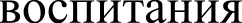 ЦенностиПоказателиПатриотическоеРодина,природаЛюбящий свою малую родину и имеющийпредставление о своей	стране, испытывающий чувство привязанности к родному дому, семье, близким людям.Осознание детьми своей сопричастности к культурному наследию своего народа; осознние себя жителем своего района, села, гражданина своей страны, патриотом.СоциальноеЧеловек, семья,дружба, сотрудничествоРазличающий основные проявления добра изла, принимающий и уважающий ценности семьи и общества; правдивый, искренний; способный к сочувствию и заботе, к нравственному поступку; проявляющий зачатки чувства долга: ответственность за свои действия и поведение; принимающий и уважающий различия между людьми.Освоивший основы речевой культуры. Дружелюбный	и	доброжелательный, умеющий слушать и слышать собеседника, способный взаимодействовать со взрослыми и сверстниками на основе общих интересов и дел.ПознавательноеЗнанияЛюбознательный,	наблюдательный,испытывающий		потребность		в самовыражении, в том числе творческом; проявляющий				активность, самостоятельность, субъектную инициативу в познавательной, игровой, коммуникативной и продуктивных	видах		деятельности	и	 в самообслуживании; обладающий первичной картиной мира на основе традиционных ценностей российского общества.Физическое иоздоровительноеЗдоровьеВладеющий основными навыками личной иобщественной	гигиены,	стремящийсясоблюдать правила безопасного поведения вбыту, социуме (в том числе в цифровой среде), природе.ТрудовоеТрудПонимающий ценность труда в семье и вобществе на основе уважения к людям труда, результатам их деятельности; проявляющий трудолюбие и субъектность при выполнении поручений и в самостоятельной деятельности.Этико-эстетическоеКультура икрасотаСпособный	воспринимать	и	чувствоватьпрекрасное		в	 быту,	природе,	поступках, искусстве;	стремящийся	к	отображению прекрасного			в	продуктивных	видах деятельности; обладающий зачатками художественно-эстетического вкуса.ПонятиеОписание5 — блет5 — блетТруд,	работа,	профессия, продукты, товыары, услуги.Понимание ребенком, что любой труд — это хорошо,сидеть без дела— плохо. На протяжении всей жизни необходимо трудиться. Результатом трудовой деятельности может быть как достижение поставленной цели (например, овладеть мастерством катания на коньках, лыжах, смастерить хороший подарок близкому человеку, починить сломанную вещь и др.), так и товар или услуга.Деньги,	монета,	купюра,доход, заработок, заработная платаПонимание	ребенком,	что	труд	приносит	доход.Заработать деньги можно трудом. Деньги — мера оценки	труда	(вознаграждение	за	проделанную работу), универсальное средство обмена (инструмент обмена товаров и услуг). Виды денег (бумажные и металлические).Личный бюджет, карманныеденьги,	семейный	бюджет, домашнее хозяйствоРебенок должен узнать разницу между ведениемличного и семейного бюджетов. Понимать важность ведения домашнего хозяйства.Сбережения,	копилка,кошелекРебенок должен понимать, зачем надо копить исберегать, как можно копить.Покупка,	цена,продажа,обмен, расходы, покупатель,	продавец, выгодно, невыгодно, дорого, дешевоНеобходимо разобрать цепочку «продажа-товар-цена-покупка»Долг,должник, займРебенок должен осознать, что, если взял что-то в долгна время, обязан вовремя вернуть (возвратить). Воспитываем ответственность: если не уверен, что это получится, лучше не обещать и не занимать. Долг— это серьезное обязательство.6 — 7 летПлан, экономияРебенок должен понять, что деньги зарабатываютсятрудом и поэтому тратить их необходимо только с пользой, относиться к ним бережливо.Потребность,	капризы,желание, возможностьРебенок должен различать разницу между желаниямии потребностями, учиться задавать себе вопрос иоценивать: действительно ли ему нужна та или инаяВЕЩЬ, ИГ]Э ШК t И П]З., ЕCТЬ ЛИ ВОЗМОЖНОСТЬ ЭТО К ПИТЬ.Торговые	предприятия:магазины,	киоски,	ларьки, базары, рынки, ярмаркиРебенок должен изучить, где покупают и продаютразные товары и оказывают услуги.Подарок, рекламаРебенок должен узнать, что такое реклама, какоевлияние она может оказать на него.Богатство,	бедность,жадность, щедростьРебенок узнает, что не все продается и покупается,главные	ценности	(жизнь,	мир,	друзья,	солнце, близкие люди и пр.) за деньги не купишь.Информационно-аналитические формыИнформационно-аналитические формыОсновной  задачей  информационно-аналитических форм  организации  общения  сродителями являются сбор, обработка и использование данных о семье каждого воспитанника, об общекультурном уровне его родителей, о наличии у них необходимых педагогических знаний, об отношении в семье к ребенку, о запросах, интересах и потребностях родителей в психолого-педагогической информации. Только на аналитической основе возможно осуществление индивидуального, личностно - ориентированного подхода к ребенку в условиях дошкольного учреждения, повышение эффективности воспитательно - образовательной работы с детьми и построение грамотного общения с их родителями. К данной форме взаимодействия с родителями можно отнести анкетирование, интервьюирование, проведение опросов, беседыОсновной  задачей  информационно-аналитических форм  организации  общения  сродителями являются сбор, обработка и использование данных о семье каждого воспитанника, об общекультурном уровне его родителей, о наличии у них необходимых педагогических знаний, об отношении в семье к ребенку, о запросах, интересах и потребностях родителей в психолого-педагогической информации. Только на аналитической основе возможно осуществление индивидуального, личностно - ориентированного подхода к ребенку в условиях дошкольного учреждения, повышение эффективности воспитательно - образовательной работы с детьми и построение грамотного общения с их родителями. К данной форме взаимодействия с родителями можно отнести анкетирование, интервьюирование, проведение опросов, беседыАнкетирова-ниеОдин из распространенных методов диагностики, который используетсяработниками ДОУ с целью изучения семьи, выяснения образовательных потребностей родителей, установления контакта с ее членами, для согласо- вания воспитательных воздействий на ребенкаОпросМетод сбора первичной информации, основанный на непосредственном(беседа,	интервью)	или	опосредованном	(анкета)	социально- психологическом	взаимодействии	исследователя	и	опрашиваемого. Источником информации в данном случае служит словесное или письменное суждение человекаИнтервью ибеседаХарактеризуются одним ведущим признаком: с их помощью исследовательполучает ту информацию, которая заложена в словесных сообщениях опрашиваемых (респондентов). Это, с одной стороны, позволяет изучать мотивы поведения, намерения, мнения и т. п. (все то, что не подвластно изучению другими методами), с другой — делает эту rpyппy методов субъективной (не случайно у некоторых социологов существует мнение, что даже самая совершенная методика опроса никогда не можетгарантировать полной достоверности информации)Познавательные формы  призваны  повышать  психолого-педагогическую культуруродителей, а значит, способствовать изменению взглядов родителей на воспитание ребенка в условиях семьи, развивать рефлексию. Кроме того, данные формы взаимодействия позволяют знакомить родителей с особенностями возрастного и психологического развития детей, рациональными методами и приемами воспитания для формирования их практическихПознавательные формы  призваны  повышать  психолого-педагогическую культуруродителей, а значит, способствовать изменению взглядов родителей на воспитание ребенка в условиях семьи, развивать рефлексию. Кроме того, данные формы взаимодействия позволяют знакомить родителей с особенностями возрастного и психологического развития детей, рациональными методами и приемами воспитания для формирования их практическихПознавательные формы  призваны  повышать  психолого-педагогическую культуруродителей, а значит, способствовать изменению взглядов родителей на воспитание ребенка в условиях семьи, развивать рефлексию. Кроме того, данные формы взаимодействия позволяют знакомить родителей с особенностями возрастного и психологического развития детей, рациональными методами и приемами воспитания для формирования их практическихПознавательные формы  призваны  повышать  психолого-педагогическую культуруродителей, а значит, способствовать изменению взглядов родителей на воспитание ребенка в условиях семьи, развивать рефлексию. Кроме того, данные формы взаимодействия позволяют знакомить родителей с особенностями возрастного и психологического развития детей, рациональными методами и приемами воспитания для формирования их практическихПознавательные формы  призваны  повышать  психолого-педагогическую культуруродителей, а значит, способствовать изменению взглядов родителей на воспитание ребенка в условиях семьи, развивать рефлексию. Кроме того, данные формы взаимодействия позволяют знакомить родителей с особенностями возрастного и психологического развития детей, рациональными методами и приемами воспитания для формирования их практическихПознавательные формы  призваны  повышать  психолого-педагогическую культуруродителей, а значит, способствовать изменению взглядов родителей на воспитание ребенка в условиях семьи, развивать рефлексию. Кроме того, данные формы взаимодействия позволяют знакомить родителей с особенностями возрастного и психологического развития детей, рациональными методами и приемами воспитания для формирования их практическихПознавательные формы  призваны  повышать  психолого-педагогическую культуруродителей, а значит, способствовать изменению взглядов родителей на воспитание ребенка в условиях семьи, развивать рефлексию. Кроме того, данные формы взаимодействия позволяют знакомить родителей с особенностями возрастного и психологического развития детей, рациональными методами и приемами воспитания для формирования их практическихПрактикумФорма  выработки  у  родителей  педагогических  умений  повоспитанию детей, эффективному решению возникающих педагогических ситуаций, своеобразная тренировка педагогического мышления родителей-воспитателей.Форма  выработки  у  родителей  педагогических  умений  повоспитанию детей, эффективному решению возникающих педагогических ситуаций, своеобразная тренировка педагогического мышления родителей-воспитателей.Форма  выработки  у  родителей  педагогических  умений  повоспитанию детей, эффективному решению возникающих педагогических ситуаций, своеобразная тренировка педагогического мышления родителей-воспитателей.Форма  выработки  у  родителей  педагогических  умений  повоспитанию детей, эффективному решению возникающих педагогических ситуаций, своеобразная тренировка педагогического мышления родителей-воспитателей.Форма  выработки  у  родителей  педагогических  умений  повоспитанию детей, эффективному решению возникающих педагогических ситуаций, своеобразная тренировка педагогического мышления родителей-воспитателей.Форма  выработки  у  родителей  педагогических  умений  повоспитанию детей, эффективному решению возникающих педагогических ситуаций, своеобразная тренировка педагогического мышления родителей-воспитателей.ЛекцияФорма	психолого-педагогического	просвещения,	раскрывающаясущность той или иной проблемы воспитанияФорма	психолого-педагогического	просвещения,	раскрывающаясущность той или иной проблемы воспитанияФорма	психолого-педагогического	просвещения,	раскрывающаясущность той или иной проблемы воспитанияФорма	психолого-педагогического	просвещения,	раскрывающаясущность той или иной проблемы воспитанияФорма	психолого-педагогического	просвещения,	раскрывающаясущность той или иной проблемы воспитанияФорма	психолого-педагогического	просвещения,	раскрывающаясущность той или иной проблемы воспитанияДискуссияОбмен мнениями по проблемам воспитания. Это одна из интересныхдля родителей форм повышения уровня педагогической культуры, позволяющая включить их в обсуждение актуальных проблем, способствующая формированию умения всесторонне анализировать факты и явления, опираясь на накопленный опыт, стимулирующий активное педагогическое мышлениеОбмен мнениями по проблемам воспитания. Это одна из интересныхдля родителей форм повышения уровня педагогической культуры, позволяющая включить их в обсуждение актуальных проблем, способствующая формированию умения всесторонне анализировать факты и явления, опираясь на накопленный опыт, стимулирующий активное педагогическое мышлениеОбмен мнениями по проблемам воспитания. Это одна из интересныхдля родителей форм повышения уровня педагогической культуры, позволяющая включить их в обсуждение актуальных проблем, способствующая формированию умения всесторонне анализировать факты и явления, опираясь на накопленный опыт, стимулирующий активное педагогическое мышлениеОбмен мнениями по проблемам воспитания. Это одна из интересныхдля родителей форм повышения уровня педагогической культуры, позволяющая включить их в обсуждение актуальных проблем, способствующая формированию умения всесторонне анализировать факты и явления, опираясь на накопленный опыт, стимулирующий активное педагогическое мышлениеОбмен мнениями по проблемам воспитания. Это одна из интересныхдля родителей форм повышения уровня педагогической культуры, позволяющая включить их в обсуждение актуальных проблем, способствующая формированию умения всесторонне анализировать факты и явления, опираясь на накопленный опыт, стимулирующий активное педагогическое мышлениеОбмен мнениями по проблемам воспитания. Это одна из интересныхдля родителей форм повышения уровня педагогической культуры, позволяющая включить их в обсуждение актуальных проблем, способствующая формированию умения всесторонне анализировать факты и явления, опираясь на накопленный опыт, стимулирующий активное педагогическое мышлениеКруглый столОсобенность этой формы состоит в том, что участники обмениваютсямнениями друг с другом при полном равноправии каждогоОсобенность этой формы состоит в том, что участники обмениваютсямнениями друг с другом при полном равноправии каждогоОсобенность этой формы состоит в том, что участники обмениваютсямнениями друг с другом при полном равноправии каждогоОсобенность этой формы состоит в том, что участники обмениваютсямнениями друг с другом при полном равноправии каждогоОсобенность этой формы состоит в том, что участники обмениваютсямнениями друг с другом при полном равноправии каждогоОсобенность этой формы состоит в том, что участники обмениваютсямнениями друг с другом при полном равноправии каждогоСимпозиумОбсуждение какой-либо проблемы, в ходе которого участники поочереди выступают с сообщениями, после чего отвечают на вопросыОбсуждение какой-либо проблемы, в ходе которого участники поочереди выступают с сообщениями, после чего отвечают на вопросыОбсуждение какой-либо проблемы, в ходе которого участники поочереди выступают с сообщениями, после чего отвечают на вопросыОбсуждение какой-либо проблемы, в ходе которого участники поочереди выступают с сообщениями, после чего отвечают на вопросыОбсуждение какой-либо проблемы, в ходе которого участники поочереди выступают с сообщениями, после чего отвечают на вопросыОбсуждение какой-либо проблемы, в ходе которого участники поочереди выступают с сообщениями, после чего отвечают на вопросыДебатыОбсуждение	в	форме	заранее	подготовленных	выступленийпредставителей противостоящих, соперничающих сторонОбсуждение	в	форме	заранее	подготовленных	выступленийпредставителей противостоящих, соперничающих сторонОбсуждение	в	форме	заранее	подготовленных	выступленийпредставителей противостоящих, соперничающих сторонОбсуждение	в	форме	заранее	подготовленных	выступленийпредставителей противостоящих, соперничающих сторонОбсуждение	в	форме	заранее	подготовленных	выступленийпредставителей противостоящих, соперничающих сторонОбсуждение	в	форме	заранее	подготовленных	выступленийпредставителей противостоящих, соперничающих сторонПедагогическийсовет с участием родителейГлавной целью совета является привлечение родителей к активномуосмыслению проблем воспитания ребенка в семье на основе учета его индивидуальных потребностейГлавной целью совета является привлечение родителей к активномуосмыслению проблем воспитания ребенка в семье на основе учета его индивидуальных потребностейГлавной целью совета является привлечение родителей к активномуосмыслению проблем воспитания ребенка в семье на основе учета его индивидуальных потребностейГлавной целью совета является привлечение родителей к активномуосмыслению проблем воспитания ребенка в семье на основе учета его индивидуальных потребностейГлавной целью совета является привлечение родителей к активномуосмыслению проблем воспитания ребенка в семье на основе учета его индивидуальных потребностейГлавной целью совета является привлечение родителей к активномуосмыслению проблем воспитания ребенка в семье на основе учета его индивидуальных потребностейПедагогическаялабораторияПредполагаетмероприятияхобсуждениеучастияродителейвразличныхРодительскаяконференцияСлужит повышению педагогической культуры родителей; ценностьэтого вида работы в том, что в ней участвуют не только родители, но и общественностьСлужит повышению педагогической культуры родителей; ценностьэтого вида работы в том, что в ней участвуют не только родители, но и общественностьСлужит повышению педагогической культуры родителей; ценностьэтого вида работы в том, что в ней участвуют не только родители, но и общественностьСлужит повышению педагогической культуры родителей; ценностьэтого вида работы в том, что в ней участвуют не только родители, но и общественностьСлужит повышению педагогической культуры родителей; ценностьэтого вида работы в том, что в ней участвуют не только родители, но и общественностьСлужит повышению педагогической культуры родителей; ценностьэтого вида работы в том, что в ней участвуют не только родители, но и общественностьОбщееродительское собраниеГлавной	целью	собрания	является	координация	действийродительской общественности и педагогического коллектива по вопросам образования, воспитания, оздоровления и развития детейГлавной	целью	собрания	является	координация	действийродительской общественности и педагогического коллектива по вопросам образования, воспитания, оздоровления и развития детейГлавной	целью	собрания	является	координация	действийродительской общественности и педагогического коллектива по вопросам образования, воспитания, оздоровления и развития детейГлавной	целью	собрания	является	координация	действийродительской общественности и педагогического коллектива по вопросам образования, воспитания, оздоровления и развития детейГлавной	целью	собрания	является	координация	действийродительской общественности и педагогического коллектива по вопросам образования, воспитания, оздоровления и развития детейГлавной	целью	собрания	является	координация	действийродительской общественности и педагогического коллектива по вопросам образования, воспитания, оздоровления и развития детейГрупповыеродительские собранияДейственная форма взаимодействия воспитателей с коллективомродителей, форма организованного ознакомления их с задачами, содержанием и методами воспитания детей определенного возраста в условиях детского сада и семьиДейственная форма взаимодействия воспитателей с коллективомродителей, форма организованного ознакомления их с задачами, содержанием и методами воспитания детей определенного возраста в условиях детского сада и семьиДейственная форма взаимодействия воспитателей с коллективомродителей, форма организованного ознакомления их с задачами, содержанием и методами воспитания детей определенного возраста в условиях детского сада и семьиДейственная форма взаимодействия воспитателей с коллективомродителей, форма организованного ознакомления их с задачами, содержанием и методами воспитания детей определенного возраста в условиях детского сада и семьиДейственная форма взаимодействия воспитателей с коллективомродителей, форма организованного ознакомления их с задачами, содержанием и методами воспитания детей определенного возраста в условиях детского сада и семьиДейственная форма взаимодействия воспитателей с коллективомродителей, форма организованного ознакомления их с задачами, содержанием и методами воспитания детей определенного возраста в условиях детского сада и семьиАукционСобрание, которое проходит в игровой форме, в виде «продажи»полезных советов по выбранной темеСобрание, которое проходит в игровой форме, в виде «продажи»полезных советов по выбранной темеСобрание, которое проходит в игровой форме, в виде «продажи»полезных советов по выбранной темеСобрание, которое проходит в игровой форме, в виде «продажи»полезных советов по выбранной темеСобрание, которое проходит в игровой форме, в виде «продажи»полезных советов по выбранной темеСобрание, которое проходит в игровой форме, в виде «продажи»полезных советов по выбранной темеВечера вопросов иответовПозволяют	родителям	уточнить	свои	педагогические	знания,применить их на практике, узнать о чем-либо новом, пополнить свои знания, обсудить некоторые проблемы развития детейПозволяют	родителям	уточнить	свои	педагогические	знания,применить их на практике, узнать о чем-либо новом, пополнить свои знания, обсудить некоторые проблемы развития детейПозволяют	родителям	уточнить	свои	педагогические	знания,применить их на практике, узнать о чем-либо новом, пополнить свои знания, обсудить некоторые проблемы развития детейПозволяют	родителям	уточнить	свои	педагогические	знания,применить их на практике, узнать о чем-либо новом, пополнить свои знания, обсудить некоторые проблемы развития детейПозволяют	родителям	уточнить	свои	педагогические	знания,применить их на практике, узнать о чем-либо новом, пополнить свои знания, обсудить некоторые проблемы развития детейПозволяют	родителям	уточнить	свои	педагогические	знания,применить их на практике, узнать о чем-либо новом, пополнить свои знания, обсудить некоторые проблемы развития детейРодительскиевечераПрекрасно  сплачивают  родительский  коллектив;  это  праздникиобщения с родителями друга своего ребенка, это праздники воспоминаний младенчества и детства собственного ребенка, это поиск ответов на вопросы, которые перед родителями ставит жизнь и собственный ребенокПрекрасно  сплачивают  родительский  коллектив;  это  праздникиобщения с родителями друга своего ребенка, это праздники воспоминаний младенчества и детства собственного ребенка, это поиск ответов на вопросы, которые перед родителями ставит жизнь и собственный ребенокПрекрасно  сплачивают  родительский  коллектив;  это  праздникиобщения с родителями друга своего ребенка, это праздники воспоминаний младенчества и детства собственного ребенка, это поиск ответов на вопросы, которые перед родителями ставит жизнь и собственный ребенокПрекрасно  сплачивают  родительский  коллектив;  это  праздникиобщения с родителями друга своего ребенка, это праздники воспоминаний младенчества и детства собственного ребенка, это поиск ответов на вопросы, которые перед родителями ставит жизнь и собственный ребенокПрекрасно  сплачивают  родительский  коллектив;  это  праздникиобщения с родителями друга своего ребенка, это праздники воспоминаний младенчества и детства собственного ребенка, это поиск ответов на вопросы, которые перед родителями ставит жизнь и собственный ребенокПрекрасно  сплачивают  родительский  коллектив;  это  праздникиобщения с родителями друга своего ребенка, это праздники воспоминаний младенчества и детства собственного ребенка, это поиск ответов на вопросы, которые перед родителями ставит жизнь и собственный ребенокРодительскиечтенияДают возможность родителям не только слушать лекции педагогов,но и изучать литературу по проблеме и участвовать в ее обсужденииДают возможность родителям не только слушать лекции педагогов,но и изучать литературу по проблеме и участвовать в ее обсужденииДают возможность родителям не только слушать лекции педагогов,но и изучать литературу по проблеме и участвовать в ее обсужденииДают возможность родителям не только слушать лекции педагогов,но и изучать литературу по проблеме и участвовать в ее обсужденииДают возможность родителям не только слушать лекции педагогов,но и изучать литературу по проблеме и участвовать в ее обсужденииДают возможность родителям не только слушать лекции педагогов,но и изучать литературу по проблеме и участвовать в ее обсужденииРодительскийтренингАктивная форма взаимодействия работы с родителями,	которые хотят изменить свое отношение к поведению и взаимодействию с собственным ребенком, сделать его более открытым и доверительнымПедагогическаябеседаОбмен мнениями по вопросам воспитания и достижение единойточки зрения по этим вопросам, оказание родителям своевременнойПОМОЩИСемейнаяГОСТИНАЯПроводится с целью сплочения родителей и детского коллектива, темсамым оптимизируются детско- родительские отношения; помогают по-новому раскрыть внутренний мир детей, улучшить эмоцио- нальный контакт между родителями и детьмиКлубы дляродителейПредполагают	установление	между	педагогами	и	родителямидоверительных	отношений,	способствуют	осознанию		педагогами значимости семьи в воспитании ребенка, а родителями			что педагоги	имеют	возможность	оказать	им	помощь	в	решении возникающих трудностей воспитанияДни добрых делДни добровольной	посильной	помощи родителей	группе,	ДОУ(ремонт игрушек, мебели, группы), помощь в создании предметно- развивающей среды в группе. Такая форма позволяет налаживать атмосферу теплых, доброжелательных взаимоотношений между воспитателем и родителямиДень	открытыхдверейДает	возможность	познакомить	родителей	с	дошкольнымучреждением,	его	традициями,	правилами,	особенностями воспитательно-образовательной работы, заинтересовать ею и привлечь их к участиюНеделя открытыхдверейРодители в течение недели (в любое время) могут прийти в детскийсад и понаблюдать за педагогическим процессом, режимными моментами, общением ребенка со сверстниками, глубже проникнуть в его интересы и потребностиОзнакомительныедниДля родителей, дети которых не посещают дошкольное учреждениеЭпизодическиепосещенияПредполагают постановку конкретных педагогических задач передродителями:	наблюдение	за		 играми,		непосредственно образовательной		деятельностью,	поведением		ребенка,	его взаимоотношениями со сверстниками, а также за деятельностью педагога и ознакомление с режимом жизни детского сада; у родителей	появляется	возможность		увидеть	своего	ребенка	в обстановке отличной от домашнейИсследовательско-проектные,	роле- вые,	имитацион- ные и деловые ИГрыВ процессе этих игр участники не просто впитывают определенныезнания, а конструируют новую модель действий, отношений; в процессе обсуждения участники игры с помощью специалистов пытаются проанализировать ситуацию со всех сторон и найти приемлемое решениеДосуговые формыДосуговые формыДосуговые формыДосуговые формыДосуговые формыДосуговые формыДосуговые формы организации общения призваны устанавливать теплые неформальныеотношения между педагогами и родителями, а также более доверительные отношения между родителями и детьмиДосуговые формы организации общения призваны устанавливать теплые неформальныеотношения между педагогами и родителями, а также более доверительные отношения между родителями и детьмиДосуговые формы организации общения призваны устанавливать теплые неформальныеотношения между педагогами и родителями, а также более доверительные отношения между родителями и детьмиДосуговые формы организации общения призваны устанавливать теплые неформальныеотношения между педагогами и родителями, а также более доверительные отношения между родителями и детьмиДосуговые формы организации общения призваны устанавливать теплые неформальныеотношения между педагогами и родителями, а также более доверительные отношения между родителями и детьмиДосуговые формы организации общения призваны устанавливать теплые неформальныеотношения между педагогами и родителями, а также более доверительные отношения между родителями и детьмиПраздники,утренники, мероприятияПомогают	создать	эмоциональныйучастников педагогического процессакомфортвгруппе,сблизить(концерты,соревнования)Выставкиработ родителей	и детей, семейныевернисажиДемонстрируют результаты совместной деятельности родителей и детейСовместныепоходы	и экскурсииУкрепляют детско-родительские отношенияНаглядно-информационные формыНаглядно-информационные формыДанные формы общения педагогов и родителей решают задачи ознакомления родителей сусловиями, содержанием и методами воспитания детей в условиях дошкольного учреждения, позволяют правильно оценить деятельность педагогов, пересмотреть методы и приемы домашнего воспитания, объективно увидеть деятельность воспитателяДанные формы общения педагогов и родителей решают задачи ознакомления родителей сусловиями, содержанием и методами воспитания детей в условиях дошкольного учреждения, позволяют правильно оценить деятельность педагогов, пересмотреть методы и приемы домашнего воспитания, объективно увидеть деятельность воспитателяИнформационно-ознакомителъныеНаправлены на ознакомление родителей с дошкольным учреждением,особенностями его работы, с педагогами, занимающимися воспитанием детей, через сайт в Интернете, «Летопись ДОУ», выставки детских работ, фотовыставки, рекламу в средствах массовой информации, информационные проспекты, видеофильмы«Из жизни одной группы детского сада»; выставки детских работ; фотовыставки и информационные проспектыИнформационно-просветительскиеНаправлены на обогащение знаний родителей об особенностяхразвития и воспитания детей дошкольного возраста; их специфика заключается в том, что общение педагогов с родителями здесь не прямое, а опосредованное — через газеты, организацию тематических выставок; информационные стенды; записи видеофрагментоворганизации различных видов деятельности, режимных моментов; фотографии, выставки детских работ, ширмы, папки-передвижкиМЕСЯЦДАТАМЕРОПРИЯТИЕФОРМА ПРОВЕДЕНИЯГРУППАНАПРАВЛЕНИЕ/ОРИЕНТИРЫСентябрьСентябрь01.09.Праздник:День знанийПровожает детский сад дорогих своих ребят.«Мой любимый детский сад»Праздник1-7лсоциально-коммуникативноеСентябрьСентябрь08.09Международный день грамотности.беседа, обсуждение, разучивание поговорок по теме4-7лпознавательноеСентябрьСентябрь13.09.Первые шаги в наукуэкскурсия по ппрс  по экспериментированию 5-7летпознавательное СентябрьСентябрь17.09Вместе с семьейродительские встречи1-7летпатриотическое /семейноеСентябрьСентябрь27.09.Мой любимый воспитательтематический день.стихи, поздравления, беседы, выступление детей перед работниками ДОУ.1-7лСоциально-коммуникативное/дружбаоктябрь01.10. «Спасибо вам, бабушки, дедушки!» Праздник для бабушек и дедушек воспитанников   Нахождение и разучивание пословиц и поговорок, игры бабушек.1-7летСоциальное /Семья, благодарность, уважение, труд  октябрь16.10«Осенние веселые старты»Спортивный праздник с папами посвященный дню отца3-7летФизическое/физкультурно-оздоровительноеоктябрь11.09.«Улетают птицы в даль»просмотр презентаций4-7лпознавательное/социальноеоктябрь21.09.«Откуда хлеб пришел»развлечение 4-7лпознавательное/трудовоеНоябрь04.11.«день народного единства»тематический день.презентации. разучивание стихов. песен, танцев3-7лпознавательное.Худ-эстетическое/этико-эстетичНоябрь11.11.«Наши меньшие друзья»Тематический день. Рассказы, стихи, презентации, выставки. Вывешивание кормушек для птиц1.-7лпознавательное,речевое соц-коммуникативноеНоябрь14-11«В здором теле-здороый дух»Дни здоровья1.-7лфизическое/физкул-оздоровительноеНоябрь25.11«Моя Родина Дальний Восток»тематический день.беседы,разыгрывание сказок, презентации. Детские проекты.1.-7лпознаательное, худ-эстетич/патриотическоеНоябрь28.11.«день матери» «Концерт для мамы»Тематический день. беседы, выставки, чтение стихов, песни, танцы.1.-7лСоциалное, познавательное. Худ-эстетическоеДекбрь02.12день памяти неизвестного солдатаБеседы и просмотр материалов о памятниках и мемориалах неизвестному солдату Проект «книга памяти»  Совместное рисование плаката «Памяти неизвестного солдата». Спортивно-игровые мероприятия на смелость, силу, крепость духа4-7лпознавательное/патриотическое/физкультурно-оздоровительноеДекбрь12..12День конституции.«Все мы равные»Беседы «Главная книга страны»«Люди так не делятся...», «Если добрый ты» Просмотр и обсуждение мультфильма «Цветик–семицветик»  Выставки детских работ «Пусть всегда будет солнце», «От сердца к сердцу»недельный проект»Я живу в России»1.-7лСоциально-коммуникативное.худож-эстетичесоеДекбрь05.12День волонтераТематический деньБеседы с детьми на темы «Легко ли быть добрым?», Кто такие волонтеры»  «День добрых дел» — оказание помощи малышам в одевании, раздевании  Создание лепбука «Дружба»  Конкурс рисунков, презентаций и разработок «Я — волонтер5-7лПатриотическое, познаательное/социальноеДекбрь23.12«Зима русская пришла»тематический день. Развлечение игры.беседы. выставка рисунков, фотографий. Разучивание пословиц, поговорок1.-7лпознавательное,худ-эстетическое/патриотическое/этико-эстеическое, физкультурно-оздоровитДекбрь26-30.12«Новый год пришел»Утренники. Выставки рисунков, поделок. поздравителные газеты.1.-7лХуд-эстетич, познав,физич, социальное.Январь06.01.«Каледа пришла, Рождество принесла»рождественские посиделки5-7лпознавательное, худ-эстетическое/социальное/этико эстетичекоеЯнварь13.01.«В гостях у сказочных героев»тематический день. знакомство с работами художников иллюстраторов, рисование, чтение сказок, разыгрывание отрывков из сказок.1.-7лпознавательное, худ-эстетическое/культура,красотаЯнварь26.01.«Все профессии важны»Тематическая неделя. ОД, Совместная недельная проектная деятельность5-7летпознавательная,социально-коммуникативная/соц-трудовая Январь27.01.«день полного освобождения ленинграда от фашиской блокады»Тематический день. презентация, чтение стихотворений, рассматривание альбома.5-7лПознавателное/патриотическоеФевраль01-07.02«День Российской науки»Тематическая неделя. «Хочу все знать.»  ОД.экспериментирование, беседа, детские проекты. 5-7Познавательное,/трудовое,познаниеФевраль06-10.02.«Моя страна, моя Россия»Тематическая неделя.Беседы, презентации,ОД, утренник: «Нет милее и дороже Родины моей»1.-7лпознавательное,худ-эстетическ /физическо-оздоровительноеФевраль21.02.Международный день родного языкаТематический день. Девиз дня: «Богат и красив наш русскийязык»,(сопровождение всех режимныхмоментов произведениями устного	Патриотическое,народного творчества)	социальное, познавательное,«mы — россиянин, наш язык— русский»«Ярмарка» (традиции русского народа)3-7лПознавательное/этико эстетическоеФевраль23.02.«День защитника Отечества».Беседа «Военные профессии». Конкурс «Санитары».  Игры «Танкисты», «Пограничники и нарушители», «Ловкие и смелые моряки».Праздник. Спортивный досуг с родителями «Мой пaпa!».Выставка рисунков1.-7лСоциально-коммуникативное/ физическоемарт07.03.Международный день 8мартаИзготовление подарков«Цветы для мамы»Утренник «Праздник мам». Конкурсная программа. «А, ну-ка, девочки!»1.-7лпатриотическое, социальное, познавательное, этико/эстетическое март11.03«Масленица кривошейка, повстречаем тебя хорошенько» Беседы, презентации, посиделки с блинами, праздник на улице. Подвижные игры старины.4-7лСоциально-коммуникативное, познавательное, худож-эстетическое/ физ-оздоровительное27.03.Всемирный	день театра Тематический	деньВиртуальная экскурсия по музеям тетра. Мини музей театральной куклы. Беседы. Игры с театральныи куклами, изготовление кукол для постановок .1.-7лПознавательное, художественно-эстетическое, трудовое31.03.День рождение К.Чуковского.Чтение произведений К. И. Чуковского,рассматривание иллюстрации.Проект «Знакомство с творчеством К. И. Чуковского»Викторина «Путешествие по сказкам К. И. Чуковского»Рисование на тему «Комар — герой»1.-7лПознаательное, речевое, худож-эстетическоеапрель7.04.«Безопасная дорога»тематический день. беседы, сюжетно-ролевые и дидактические игры. ОД по теме, конкурс рисунков Экскурсия. 3-7лпознавательное, социальноеапрель12.04«Дорога в космос»Досуг: Мы будущие космонавты», ОД, организация выставки поделок. Спортивный праздник: «Сильные и ловкие в космос полетим»3-7лпознавательное, /трудовое. Физическое.апрель22.04.«Всемирный день земли» Беседы с детьми об экологических проблемах на Земле, мероприятие«Сбор батареек», субботник с родителями «земля наш дом», выпуск плакатов.1.-7л познавательное/экологическое/трудовоеапрель28.04.«Огород на окне»Беседа об овощах и овощах Д.В. поев семян, уход. изготовление  ящичка для рассады.5-7лпознавательное/трудовоемай01.05.«Праздник весны и труда»Слушание музыки о весне, труде. Поговорки, пословицы. Разыгрывание сказки «Стрекоза и муравей».хоз-бытовой труд в группе5-7лПознавательное, худ-эстетическое/трудовое09.05.«День Победы»Мини акция «Бессмертный полк», организация выставки: «Мы помним мы гордимся», ОД, проект: «Музей военного костюма» выставка поделок «Военная техника»Конкурс стихотворений по теме.3-7лПознавательное,социално-коммуникативное, речевое/трудовое,15.05.«Здоровье моей семьи»Тематический день.Выставка плакатов, конкурс видеороликов: «Мы за здоровый образ жизни», фотовыствки1.-7лПознавателное,физическое,/ социальное. патриотическое26.05.«До свиданья детский сад»Праздник. Утренник выпускников. Оформление детьми холла. Разучивание стихов, песен.4-7летХуд-эстетическое, /этико-эстетическоеиюнь01.06.«Я.ты,он, она – вместе дружная семья»Праздничный день: детские игры народов мира, спортивное развлечение «Дружба это здорово», рисунки на асфальте. Конкурс «Мы с мамой кулинары»1.-7лПознавательное, трудовое, физическое/социальноеиюнь06.06.День русского языкаСлушание и пение русских народных песенок. Постановка сказки: «русские богатыри», чтение сказок А.С. пушкина1.-7лПознавательное/патриотическое/социальноеиюнь12.06.День независимости РоссииБеседы, выставки фотографий «Мой край-моя малая родина», презентация «Моя родина Россия», конкурс стихотворений.3-7лПознавательное/патриотическое.июнь19.06.«Осторожный пешеход»Игры сюжетные, дидактические, встречи, конкурс рисунков Развлечение «В гостях у светофора»1.-7лПознавательное/социальноеиюнь22.06.«День памяти и скорби»Прослушивание песен «Священная война» «Бухенвальский набат», «Катюша». Игры: «Санитары» «Саперы», «Кавалеристы» и др. Рассматривание альбомов. Просмотр видеороликов5-7лПознавательное/социальное/патриотическое.Июль07.07.«Купальные забавы»Тематический день. Беседа о русском празднике «Ивана-купала». Беседа о свойствах воды, экспериментирование с водой, игры на участке. Развлечение «Путешествие капельки»1.-7лПознавательное, физическое,экологичесое/социальноеИюль08.07.День семьи, любви и верности.Беседа «Моя семья», интерактивная игра: «Мамины и папины помощники», конкурс поделок», «герб моей семьи»1.-7летСоциальное, патриотическое/семьяИюль10-14.07.«Неделя добрых волшебников»Беседы, разучивание стихов, песенок о добре,экспериментирование. Акция: «поделись добротой»,чтение сказки «Цветик семицветик», викторина «Сказки учат добру». Фотовыставка: «Наши добрые дела»1.-7лПознавательное, социальное, трудовоеИюль20.07.«Международный день шахмат»Шахматный турнир. Беседа: «Чему меня научили шахматы»Викторина: «Знатоки шахматных фигур»6-7лПознавательное/социальное/коммуникативноеавгуст04.08.«огонь –друг, огонь-враг»Тематический день.Беседы,чтение худ-литературы, сюжетные , дидакические игры,, разучивание отрывков «кошкин дом»,, конкурс рисунков. Развлечение: «Мы пожарные»1.-7лПознавательное, физическое /социальное,этико-эстетическое. Трудовое.август14.08.«День физкультурника»Совместная разминка, эстафеты наловкость и скорость, тематические игры.велогонки. Развлечение:Игры наших предков3-7лПознавательное,физическое/социальное/физкультурно/оздоровительноеавгуст22.08.«День государственного флага»Беседы, презентации, видеоролики. Викторина: «России чести знак-красно синий белый флаг». Спортивное развлечение: «Ловкие, сильные, смелые»5-7летПознавательное/патриотическое, физкультурно-оздоровительноеВозрастной диапазон22-25лет25-29лет30-34лет35-39лет40-44лет45-49лет50-54лет55-59лет60-64лет134567891011Численность педагогических работников -всего201020010Воспитатель201020010Музыкальныйруководитель1Инструктор пофизической культуреУчитель-логопед  1Педагог-психолог   1Название центра активностиНаправленностьЦентр двигательной активностиОриентирован на организацию игрсредней и малой подвижности в групповых помещениях, средней и интенсивной подвижностив физкультурном и музыкальном залах, интенсивной подвижности на групповых участках,спортивной площадке, всей территории детского сада) в интеграции с содержанием образовательных областей «Физическое развитие»,«Социально-коммуникативное развитие»,«Речевое развитие».Центр безопасностиПозволяющий организовать образовательный процесс для развития у детей навыков безопасности жизнедеятельностив интеграции содержания образовательных областей «Физическоеразвитие», «Познавательное развитие», «Речевое развитие», «Социально-коммуникативное развитие».Центр игрыСодержащий оборудование для организации сюжетно-ролевых детских игр, предметы- заместители в интеграции ссодержанием образовательных областей«Познавательное развитие»,«Речевое развитие», «Социально- коммуникативное развитие»,«Художественно-эстетическое развитие» и«Физическое развитие».Центр конструированияЦентр, в котором есть разнообразные виды строительного материала и детских конструкторов, бросовогоматериала схем, рисунков, картин, демонстрационных материалов дляорганизации конструкторской деятельности детей в интеграции с содержанием образовательных областей «Познавательное развитие»,«Речевое развитие», «Социально- коммуникативное развитие» и«Художественно-эстетическое развитие».Центр логики и математикиСодержащий разнообразный дидактический материал и развивающие игрушки, а также демонстрационные материалы для формирования элементарных математических навыков и логических операций в интеграции с содержанием образовательных областей«Познавательное развитие», «Речевое развитие»,«Социально-коммуникативное развитие».Центр экспериментирования, организации наблюдения и трудаИгровое оборудование, демонстрационные материалы и дидактические пособия, которого способствуют реализации поисково-экспериментальной и трудовой деятельности детей в интеграции с содержанием образовательных областей «Познавательное развитие», «Речевое развитие», «Социально-коммуникативное развитие».Центр познания и коммуникацииОснащение, которого обеспечивает расширение кругозора детей и их знаний об окружающем мире во взаимодействии детей со взрослыми и сверстниками в интеграции с содержаниемобразовательных областей «Познавательноеразвитие», «Речевое развитие», «Социально-коммуникативное развитие».Книжный уголокСодержащий художественную и документальную литературу для детей, обеспечивающую их духовно-нравственное и этико-эстетическое воспитание, формирование общей культуры, освоение разных жанров художественной литературы, воспитание любви и интереса к художественному слову, удовлетворение познавательных потребностей в интеграциисодержания всех образовательных областей.Центр театрализации и музицированияОборудование, которого позволяет организовать музыкальную и театрализованную деятельность детей в интеграции с содержанием образовательных областей «Художественно- эстетическое развитие», «Познавательное развитие», «Речевое развитие», «Социально- коммуникативное развитие», «Физическоеразвитие».Центр уединенияПредназначен для снятия психоэмоциональногонапряжения воспитанников.Центр коррекцииПредназначен для организации совместной деятельности воспитателя и/или специалиста с детьми с ОВЗ, направленн на коррекциюимеющихся у них нарушений.Центр творчестваПредназначенн для реализациипродуктивной деятельности детей (рисование, лепка, аппликация, художественный труд) в интеграции с содержанием образовательных областей «Речевое развитие», «Познавательноеразвитие», «Социально-коммуникативное развитие».№НаименованиеПсихолого-педагогическое назначение1.Кабинет заведующегоИндивидуальные консультации, беседы с педагогическим, медицинским, обслуживающим персоналом и родителями:Просветительская, разъяснительная работа с родителями по вопросам воспитания и развития детей дошкольного возраста.Создание благоприятного психо-эмоционального климата для сотрудников  учреждения и родителейМетодическая библиотека для педагоговСеминары, консультацииКруглые столыПедагогические советыПовышение профессионального уровня   педагогов3.Музыкально-физкультурный залУтренняя гимнастика под музыкуПраздники, досуги, музыкальные занятия, индивидуальная работаРазвитие музыкальных способностей детей, их эмоционально – волевой сферыОбучение детей дошкольного возраста игре на музыкальных инструментахПодгрупповая и индивидуальная работа по театральной деятельностиРазвитие творческих способностей детей посредством различных вид театрализованной деятельностиКонсультационная работа по вопросам музыкального воспитания для родителейСпортивные праздникиФизкультурные занятия и досуги4.Кабинет учителя – логопедаИндивидуальные и подгрупповые занятия с детьмиКонсультативная работа с родителями и педагогамиРазвитие психических процессовРазвитие речи детейКоррекция звукопроизношения 5.Медицинский кабинетОсмотр детейКонсультативно – просветительская работа с родителями и сотрудниками  учрежденияПрофилактическая – оздоровительная работа с детьми6.Кабинет педагога-психологаИндивидуальные и подгрупповые занятия с детьмиКонсультативная работа с родителями и педагогамиРазвитие психических процессовКоррекция психических процессов7.Групповые помещенияЦентр сюжетно – ролевой игры;Центр речи, куда включаются книжный уголок и все игры, и оборудование для развития речи;Центр науки, куда входит уголок природы и место для детского экспериментирования и опытов с соответствующим оборудованием и материалами;Центр строительно-конструктивных игр;Центр искусства, где размещаются материалы по ознакомлению с искусством, предметы искусства, материалы и оборудование для детской изобразительной деятельности.8.УчасткиПрогулкиИгровая деятельностьФизкультурные досуги, праздникиСамостоятельная двигательная деятельностьРазвитие познавательной деятельностиРазвитие трудовой деятельности по средствам сезонного оформления участков№
п/пОбразовательные областиНаименование оборудованных учебных кабинетов, объектов для проведения практических занятий, объектов физической культуры и спорта с перечнем основного оборудования1.«Речевое развитие» «Социально-коммуникативное развитие»«Познавательное развитие»«Художественно-эстетическое развитие»«Физическое развитие»Групповая  подготовительной группы :- Стол для воспитанников – 7 шт.-Магнитная доска – 1 шт.-Стол  воспитателя  -1 шт.-Стул воспитанника – 25 шт-Стул воспитателя – 1    шт.                                - Стенка – 1 шт-Магнитофон- 1 шт.  -Телевизор-1- Физкультурный уголок-1шт.- Уголок природы- 1 шт.-Конструктор в ассортименте..- Ковер напоьный-2 шт.- Мольберт- 1 шт.- Уголок изобразительной деятельности- 1шт.- Книжный уголок- 1 шт.-Мини-музей «Русская изба»- 1 шт.- Математический уголок- 1 шт.-Уголок по ПДД- 1 шт.- Развивающие игры- 20 шт.- Игровой уголок для девочек и мальчиков- 2шт.- Уголок уединения.- Уголок эмоций- Конструкторское бюро.2«Речевое развитие» «Социально-коммуникативное развитие»«Познавательное развитие»«Художественно-эстетическое развитие»«Физическое развитие»Групповая  средняя -старшей группы Группа:1.Столы детские - 9 шт.3.Шкафы - 2 шт.4.Банкетка - 1 шт.5.Детские банкетки - 3 шт.6.Шкафчики детские - 5 шт.7.Гардины - 7 шт.Тюли -5шт.Шторы - 4 шт.Шкафы под игрушки - 4 шт.Часы - 1 шт.Доска учебная - 1 Вешала для посуды - 2 Водонагреватель - 2 Мольберт-1шт9.Ковер-2шт10. . стулья детские-22шт- Уголок изобразительной деятельности- 1шт.- Книжный уголок- 1 шт.-Мини-музей «Мой край»- 1 шт.- Математический уголок- 1 шт.-Уголок по ПДД- 1 шт.- Развивающие игры- 20 шт.- Игровой уголок для девочек и мальчиков- 2шт.- Уголок уединения.Спальня:                               Кровати – 22 шт.                    Одеяла - 22 шт.Постельный комплект - 22 шт.Подушки - 22 шт.Стул большой - 1 шт.Стол большой - 1 шт8«Речевое развитие» «Социально-коммуникативное развитие»«Познавательное развитие»«Художественно-эстетическое развитие»«Физическое развитие»Групповая   2-4лет :- Стол для воспитанников – 9 шт.-Стол  воспитателя  -1 шт.-Стул воспитанника – 20 шт.-Стул воспитателя – 1    шт.                               - Стенка детская – 1 шт.-Магнитофон- 1 шт.- Физкультурный уголок-1шт.- Уголок природы- 1 шт.-Конструктор напольный - 2 шт.-Игрушки-каталки-4 шт.-Пирамидки- 15 шт.- Звучащие игрушки- 8 шт.- Разные виды театра- 6шт.- Комплект деревянных игрушек-забав- 1 шт.- Комплект мебели для игры с куклой – 3 шт.-Комплект настольно-печатных игр для раннего возраста-10шт.-Муляжи фруктов и овощей- 2 компл.Мольберт- 1 шт.- Ковер- 1 шт.- Уголок изобразительной деятельности- 1шт.- Книжный уголок- 1 шт.- Игровой уголок (для мальчиков и девочек) - 2шт.- Уголок «уединения»- 1 шт.- Уголок ряжения- 1 шт.- Уголок театра – 1 шт.- Уголок сенсорики- 1 шт.- Уголок эмоций- Конструкторское бюро.9«Физическое развитие»«Познавательное развитие»«Речевое развитие» «Социально-коммуникативное развитие» Спортивный инвентарь:Лыжи - 14 пар Мячи разных размеров:  d= 20-25см. – 25 шт.,  d= 12–15 см – 20 шт.,d= 6–8 см – 15 шт.., Волейбольные - 2 шт.Футбольные – 1Волейбольная сетка – 1 шт. скакалки– 20 шт. Секундомер- 1 шт.Шагомеры- 1 шт. Маты гимнастические- 63шт..Шведские стенки – 2 пролета.Гимнастические скамейки разной высоты- 3шт.Мешочки с песком разного веса:  400г- 20 шт.,  150–200 г- 20 шт.-Дуга большая (высота 50 см, ширина 50 см)-2 шт. - Дуга малая (высота 30 см, ширина 50 см)-2 шт. - Дорожки с различным покрытием (нашитые пуговицы, гладкая поверхность, меховая поверхность и т. п.)-2 шт. -Доска гладкая с зацепами (длина 2,5 м, ширина 20 см, высота наклона 3 см)- 1 шт. -Доска с ребристой поверхностью (длина 1,5 м, ширина 20 см, )- 1 шт.- Дорожка-змейка из каната (длина 2,0 м, диаметр каната 6 см)- 1 шт. -Тунелли для пролезания- 2 шт. -Образные игрушки-Музыкальная колонка1шт- Аудиокассеты и компакт-диски с записью различных мелодий, природных и театральных шумов и др.  - Учебно-методические пособия- Шкаф для пособий- 1 шт.- Ионизатор воздуха- 1 шт.-Спортивный комплекс «Горка»- 1 шт.-Предметы для ОРУ (обручи, палки, флажки, кубики, платочки)-Серсо- 4 набора-Стол – 1 шт. -Стул – 2 шт.10«Художественно-эстетическое развитие»«Социально-коммуникативное развитие»«Познавательное развитие»«Речевое развитие» Музыкальный зал:- Музыкальный центр- 1 шт.- Музыкальный синтезатор- 1 шт.- Разнообразные музыкальные инструменты для детей- Народные музыкальные  инструменты- Подборка аудио кассет с музыкальными произведениями- Различные виды театров- Ширма для кукольного театра- 2 шт.- Детские,  взрослые костюмы- Библиотека методической литературы, сборники нот- Шкаф для используемых пособий, игрушек, атрибутов и прочего материала- 3 шт.- Хохломские стулья  -6шт.-Атрибуты для игр-драматизаций -Декорации для спектаклей - Музыкально- дидактические игры- 20 шт.-Раздаточный материал для детей- 20 комплектов-Стулья детские- 30 шт.-Стулья взрослые – 25 шт.-Стол для педагогов- 1 шт.- Экран для мультимедийного оборудования.-компютер-1шт12«Речевое развитие» «Социально-коммуникативное развитие»«Познавательное развитие»«Художественно-эстетическое развитие»«Физическое развитие»Методический кабинет: - Рабочий стол- 1шт.- Стол для компьютера-1 шт.	-Стулья- 1 шт.- Шкаф для документации и пособий-2шт.- Стенка для пособий-1шт.-Мультимедиапроектор-1шт.-Компьютер-1шт.- Принтер-1шт- Документы и методические материалы.- Учебно-наглядные пособия методкабинета (картины из жизни домашних и диких животных, птиц, картины из серий «Кем быть?», «Звучащее слово», «Времена года» и т.д., плакаты с разной тематикой)-Методический материал систематизирован по видам деятельности, по разделам ФГОС ДО:I. Коммуникативная деятельность1. Доклады, перспективные планы занятий, методические рекомендации, перечни дидактических игр по развитию речи.2. Конспекты занятий, целевых прогулок.3. Наглядный материал (картины сюжетные, предметные) которые используются в работе с детьми для ознакомления с окружающим;4. Материал, который используется для ознакомления детей с природой. 	II.Познавательно-исследовательская деятельность (ФЭМП)Рекомендации, доклады, конспекты, консультация, разработки, перечень дидактических игр для каждой возрастной группы.Образцы демонстрационного материала, образцы дидактических игр для развития элементарных математических представлений. Конспекты занятий, дидактические пособия, материалы по развитию представлений о человеке в истории и культуре, по экологии, экономике, основам безопасности, ЗОЖ и др. Серии картин, подборка иллюстративного материала по тематическим неделям. III. Двигательная деятельностьКонспекты занятий, спортивных праздников, комплексы утренней гимнастики, методические рекомендации, перспективное планирование для разных возрастных групп.IV. Изобразительная деятельностьПерспективные планы занятий по рисованию, лепке, аппликации; конспекты занятий; предметы декоративно-прикладного искусства.V. КонструированиеПерспективные планы занятий, конспекты занятий, образцы по конструированию в виде рисунков (со строительным материалом) и развёрток конструирования из бумаги.VI. Музыкальная деятельностьПеречень музыкально-дидактических игр для всех групп, конспекты музыкальных занятий, сценарии утренников, игры-инсценировки.Планы.VII. Игровая деятельностьРекомендации по оформлению сюжетно-ролевых игр. Перечень сюжетно-ролевых игр для каждой возрастной группы и атрибутов для каждой игры. Планы – конспекты сюжетно – ролевых игр.  Рекомендации по оформлению дидактической куклы. VIII. Восприятие художественной литературы и фольклора.Хрестоматии для детей раннего, младшего и старшего дошкольного возраста, сборники русских народных сказок, библиотека детской художественной литературы, наборы кукольного театра к сказкам, сказки для фланелеграфа.IX.  Самообслуживание и элементарный бытовой труд.Методические рекомендации по организации различных видов труда.  Работа с родителями.Образцы папок-передвижек. Примерная тематика собраний, консультацииФизическое развитиеЛ.И.Пензулаева Физические занятия с детьми 3-4, 4-5, 5-7лет. Москва, Мозаика-синтез 2010гЛ.И. Пензулаева Подвижные игры и игровые упражнения с 3 до 5 лет Москва Владос 2003гТ.Е.Харченко Утренняя гимнастика. Упражнения с 3-х -5-и лет Москва, Мозаика-синтез 2008гЕ,И,Подольская Формы оздоровления детей 4-7 лет Москва, Мозаика-синтез 2009гИ.М. Короткова Подвижные игры детей с 5 до 7 лет Т.Г. Кобзева Организация деятельности на прогулке с 4 до 6 лет Учитель 2013гПодвижные игры, игровые упражнения с с 3-х -5-и летИ.В.Кравченко Прогулки в д/с с3 до7 Москва, Мозаика-синтез 2009гВ.М. Смирнова Ребенок познает мир   Москва, Мозаика-синтез 2008гПознавательное развитие И.А. Помораева, В.А. Позина «Занятия по формированию элементарных математических представлений»  М-Синтез 2009гКуцакова Л.В. Конструирование и ручной труд в детском саду: Программа и конспекты занятий. М.,2009Куцакова Л.В. Занятия по конструированию из строительного материала. М.2009.Д.А.Вакуленко Комплексные занимательные занятия от 4 -6 лет Учитель 2009 гН.А.Карпухина Занятия с 3-4 лет 2008 гЗ.А.Ефанова Познание предметного мира с 3-4 лет 2012 гО.В.Дыбина Занятия по ознакомлению с окружающим миром 2011О.А.Новиковская Комплексные занятия с детьми 3-4, 4-5 лет Паритет 2008гВ.Н.Николаева Воспитание экологической культуры в дошкольном детстве 1995гВН Коломина Воспитание основ экологической культуры в д/саду 2004МБ Зацепина Дни воинской славы 2010Комплексные занятия в ДОУ с 5-7 л под.ред Васильевой 2011ВН Нищева  Конспекты подгрупповых занятий 2007гИА Морозова Ознакомление с окружающим миром 2007АО Скоролупова  Тематическое планирование воспитательно-образовательного процесса 2006 г Комплексные занятия по программе под ред М.А.Васильевой (с3 до 7 лет) авт сос. Н.В.Лободина-Волгоград: Учитель, 2011гТ.М.Бондаренко Экологические занятия с детьми 5-6 лет Учитель 2007гПрограмма «Юный эколог» / Николаева С.Н.  // В кн.: Юный эколог: Программа  и условия ее реализации в дошкольном учреждении. – М., 1998В.В. Петров «Растительный мир нашей родины» М. Просвещение  2007гВеракса А.Н., Веракса А.Н.»Проектная деятельность дошкольников»Комарова, Зацепина М.Б. Интеграция в воспитательно-образовательной работе М синтез 2008гПлакаты большого формата Цвет. —М.: Мозаика-Синтез, 2010. Форма. — М.: Мозаика-Синтез, 2010. Цифры, —М.: Мозаика-Синтез, 2010Авиация. - М.: Мозаика-Синтез, 2005-2010. Автомобильный транспорт. — М.: Мозаика-Синтез, 2005-2010. Бытовая техника. —М.: Мозаика-Синтез, 2005-2010. Водный транспорт. — М.: Мозаика-Синтез, 2005-2010. Инструменты домашнего мастера. — М.: Мозаика-Синтез, 2005-2010, Музыкальные инструменты. —М.: Мозаика-Синтез, 2005-2010. Офисная техника и оборудование. — М.: Мозаика-Синтез, 2005-2010. Посуда. —М.: Мозаика-Синтез, 2005-2010. Спортивный инвентарь. —М.: Мозаика-Синтез, 2005-2010. Школьные принадлежности. — М.: Мозаика-Синтез, 2005-2010. День Победы. -М.: Мозаика-Синтез, 2005-2010Серия «Рассказы по картинкам»  Времена года. — М.: Мозаика-Синтез, 2005-2010. Зима. - М.: Мозаика-Синтез, 2005-2010. Осень. — М.: Мозаика-Синтез, 2005-2010. Весна. - М.: Мозаика-Синтез, 2005-2010. Лето. - М.: Мозаика-Синтез, 2005-2010. Колобок. - М.: Мозаика-Синтез, 2005-2010. Курочка Ряба. — М.: Мозаика-Синтез, 2005-2010. Репка. - М.: Мозаика-Синтез, 2005-2010. Теремок. — М.: Мозаика-Синтез, 2005-2010. Зимние виды спорта. — М.: Мозаика-Синтез, 2005-2010. Летние виды спорта. — М.: Мозаика-Синтез, 2005-2010. Распорядок дня. — М.; Мозаика-Синтез, 2005-2010. Великая Отечественная война в произведениях художников. — М.; Мозаика-Синтез, 2005-2010. Защитники Отечества. — М.: Мозаика-Синтез, 2005-2010. Кем быть. — М.'. Мозаика-Синтез, 2005-2010. Профессии. - М.; Мозаика-Синтез, 2005-2010. Мой дом. - М.; Мозаика-Синтез, 2005-2010. Родная природа. — М.: Мозаика-Синтез, 2005-2010Речевое развитиеЛ.Е.Журова Обучение дошкольников грамоте 2001Л.Е.Кыласова Разитие речи подготовительная группа 2008 гВВГербова Занятия по развитию речи с 3-7 лет Москва, Мозаика-синтез 2010НСВаренцова Обучение дошкольников грамоте с 3-7 лет 2009гОС Ушакова Знакомим детей с литературой от 3-5 лет 2010гВВ Гербова Хрестоматия для дошкольников 1996Хрестоматия для старших дошкольников 1996В.В. Гербова «Занятия по развитию речи»  (все группы) М.Синтез 2011гО.С. Ушакова , Е М Струнина «Развитие речи и творчества у дошкольников» игры, упражнения, конспекты 2011Серия «Грамматика в картинках»Антонимы. Глаголы. — М.: Мозаика-Синтез, 2007-2010, Антонимы. Прилагательные, —М.: Мозаика-Синтез, 2007-2010. 1 Говори правильно. — М.: Мозаика-Синтез, 2007-2010. Множественное число. —М.: Мозаика-Синтез, 2007-2010. Многозначные слова. —М.: Мозаика-Синтез, 2007-2010. Один —много. —М.: Мозаика-Синтез, 2007-2010. Словообразование. — М.: Мозаика-Синтез, 2007—2010.Плакаты большого формата Буквы. —М.: Мозаика-Синтез, 2010. Английский алфавит. —М.: Мозаика-Синтез, 2010. Социально-коммуникативное развитие АбрамоваЛ.В. Слепцова И.Ф. Социально-коммуникативное развитие 2-3, 3-4г, 4-5, 5-5; 6-7л. Москва синтез 2020гСоломенникова О.А. Ознакомление с природой в детском саду. Москва Синтез 2014гЛБ Фесюкова Комплексные занятия по воспитанию нравственности с 4-7летНВ Алешина Ознакомление дошкольников с окружающей и социальной действительностью 2005гИГ Зеленова Мы живем в России с 4 до 6 лет Москва, Скриптории 2007гТ.Ф. Саулина Три сигнала светофора. Ознакомление дошкольников с правилами дорожного движения. Пособие для педагогов и родителей.  М.Мозаика-Синтез2009О.Г. Жукова Азбука АУ методические рекомендации по обучению детей основам безопасности 2008гТворческий центр «Сфера» Занятия по правилам дорожного движения»М.2008гТ.А. шарыгина «Беседы о дальнем востоке2 Изд. «ТЦ-Сфера»Краснощекова Н.В. « Сюжетно-ролевые игры для детей дошкольного возраста» (Школа развития), Ростов н/Д: издательство «Феникс» 2007г – Комратова Н.Г. Грибова Л.Ф. Социально-нравственное воспитание детей 3-4 лет. Игровая и продуктивная деятельность. М.Сфера. 2005 Формирование основ безопасности у дошкольников. Для занятий с детьми 2-7 лет. ФГОС, 2014 г. Белая К.Ю.Художественно-эстетическое развитиеДН Колдина Рисование с детьми с 3-5 лет Москва, Мозаика-синтез 2008-10ОВ Павлова Изобразительная деятельность Учитель 2009ИА Лыкова Изодеятельность в д/с с 3-7 лет Москва, Мозаика-синтез 2009гТ.С. Комарова Занятия по изодеятельности с 3-7 лет Москва, Мозаика-синтез 2009гГ.С. Швайко Занятия по изодеятельности в д/саду 2002г Занятия с дошкольниками по конструированию и ручному труду.Авторская программа. / Л.В. Куцакова. – М.: Совершенство,1999.Игрушки из бумагиД.Н. Колдина. Рисование с детьми 5-6лет, 3-4г, Конспекты занятийТ.Г. Казакова «Развивайте у детей творчество» М-Синтез2005гСерия «Мир в картинках» Филимоновская народная игрушка. — М.: Мозаика-Синтез, 2005-2010. Городецкая роспись по дереву. — М,: Мозаика-Синтез, 2005-2010. Полхов-Майдан. - М.: Мозаика-Синтез, 2005-2010. : Каргополь —народная игрушка. —М,: Мозаика-Синтез, 2005-2010. Дымковская игрушка. - М.: Мозаика-Синтез, 2005-2010. Хохлома, —М.: Мозаика-Синтез, 2005-2010. Гжель. - М.: Мозаика-Синтез, 2005-2010.«Методика музыкального воспитания в детском саду» Ветлугина Н.А.«Музыкально-двигательные упражнения в детском саду» Кононова Н.Г.«Наглядные средства в музыкальном воспитании дошкольников» Комисарова Л.Н.«Методика музыкального воспитания в детском саду» Ветлугина Н.А.«Музыкально-двигательные упражнения в детском саду» Кононова Н.Г.«Наглядные средства в музыкальном воспитании дошкольников» Комиссарова Л.Н.Буренина «Ритмическая мозаика», Е.П. Раевская «Музыкально-двигательные упражнения», упражнения повышенной двигательной активности. М.Н. АлябьеваТ.Тютюнникова « Доноткино», «Учимся творить», Сольфеджио для малышей», «Нескучные уроки»,  «Звучащие жесты», «речевые игры»»роки без мороки», «Потешные уроки», «Игры с инструментами» 2001, 2005г изд Аст   «Бим.Бам.Бом» 2003гМ.Л. Лазарев здравствуй. Книга песен Москва 2004гС. Мерзлякова «Театрализованные игры»2012г Москва .обручН. Щербакова «Музыкальный сундучок» москва .обруч 2012гИ. Каплунова. И. Новоскольцева «Этот удивительный ритм», «Ах карнавал» изд. Композитор Санкт питербург 2001.2002гЕ. И. Яковишина «русская народная песня для детей» изд. детство-пресс 1999гЛ.С. Куприна«Знакомство детей с русским народным творчеством» детство пресс 1999гЗацепина М. Б. Музыкальное воспитание в детском саду. —М,: Мозаика-Синтеэ, 2005 Зацепина М. Б. Культурно-досуговая деятельность. — М., 2004. Зацепина М. Б. Культурно-досуговая деятельность в детском саду. — М.: Мозаика-Синтез, 2005 Зацепина М. Б., Антонова Т. В. Народные праздники в детском саду. — М.:-Мозаика-Синтез,Программно-методическое обеспечение реализации воспитательно-образовательной работы с детьми раннего возраста:Гербова В.В. Занятия по развитию речи в первой младшей группе. Планы занятий. – М.МозаикаСинтез, 2008 г. Развитие игровой деятельности Программно-методическое обеспечение реализации воспитательно-образовательной работы с детьми раннего возраста: система работы в первой младшей группе детского сада/Губанова Н.Ф. –М.Мозаика-Синтез, 2008 г. Л.Т.Голубева «Гимнастика и массаж в раннем возрасте». Пособие для родителей и воспитателей. Москва 2005г. Мозаика-Синтез Лямина Г.М. Развитие речи детей раннего возраста. — М., Айрис-Пресс, 2005. Соломенникова О.А. Занятия по формированию элементарных экологических представлений в первой младшей группе детского сада. –М.Мозаика-Синтез, 2007.. Теплюк С.Н., Лямина Г.М., Зацепина М.Б. Дети раннего возраста в детском саду. — М.: Мозаика-Синтез, 2010. Теплюк С.Н. Занятия на прогулке с малышами. — М.: Мозаика-Синтез, 2010. Ребенок второго года жизни / Под ред. С. Н. Теплюк. — М.: Мозаика-Синтез. 2Программа «Теремок» И.А. Лыкова  2018гЛыкова И.А. Изобразительная деятельность в детском саду. Третий год жизни, 2021 Издательство: Издательский дом "Цветной мир"Лыкова И.А. Конструирование в детском саду. Третий год жизни. 2022 Издательство: Издательский дом "Цветной мир"Протасова Е.Ю., Родина Н.М. Познавательное развитие детей третьего года жизни, 2020 Издательство: Издательский дом "Цветной мир"Ушакова О.С. Речевое развитие детей третьего года жизни, 2021 Издательство: Издательский дом "Цветной мир"Волошина Л.Н., Курилова Т.В. Физическое развитие детей третьего года жизни. 2019 г. Издательский дом "Цветной мир"ОбластиСписок методических и наглядно - дидактических пособийПознавательное развитие- парциальная программа; « Ребенок в мире поиска»   Программа по организации поисковой деятельности детей дошкольного возраста. Под редакцией О.В. Дыбиной, ВВ. Щетинина, Н.Н.Подъяковой-М.: Творческий центр ,2017.-парциальная модульная программа «STEM- образование детей дошкольного и младшего школьного возраста»-парциальная программа «АБВГДейка»Методичесие пособия: ГришинВ.Г. «Малыши играют в шахматы»Сухин И. «Шахматы для самых маленьких»Социально- коммуникативноеразвитиеПриобщение детей к истокам русской народной культуры: Программа. Учебно-методическое пособие. Князева О.Л., Маханева М.Д. – 2 изд., перераб. и доп. –СПб.: «ДЕТСТВО- ПРЕС» 2000.Т.А. Шарыгина «Беседы о дальнем востоке2 Изд. «ТЦ-СфераНаглядно- дидактические пособия: народное искусство детям гжель, хохлома, дымка, городец, жестово; русская народная игрушка «Матрешка»; «Как наши предки шили одежду», «Как наши предки выращивали хълеб», 2016г.НаименованиедолжностиФункционал, связанный с организацией и реализацией воспитательного процессаЗаведующий-управляет воспитательной деятельностью на уровне ДОУ;-создает условия, позволяющие педагогическому составу  реализовать воспитательную деятельность;-проводит анализ итогов воспитательной деятельности в ОУ за учебный год;–регулирование воспитательной деятельности в ОУ;–контроль за исполнением управленческих решений по воспитательной деятельности в СПСтаршийВоспитатель-1-организация воспитательной деятельности в ДОУ;-организация повышения квалификации и профессиональной переподготовки педагогов для совершенствования их психолого-педагогической и управленческой компетентностей-организация практической работы в ДОУ в соответствии с календарным планом воспитательной работы;-формирование мотивации педагогов к участию в разработке иреализации разнообразных образовательных и социально значимых проектов;-информирование о наличии возможностей для участия педагогов ввоспитательной деятельности;-наполнение сайта ДОУ информацией о воспитательной  деятельности;-организация повышения психолого-педагогической квалификации воспитателей;-организационно-координационная работа при проведении совместных воспитательных мероприятий;-участие воспитанников в конкурсах и т.д.;-организационно-методическое сопровождение воспитательной деятельности педагогических инициатив;-создание необходимой для осуществления  воспитательной деятельности инфраструктуры;-развитие сотрудничества социальными партнерами;-стимулирование активной воспитательной деятельности педагогаПедагог-психолог-1-оказание психолого-педагогической помощи;-осуществление социологических исследований обучающихся;-организация и проведение различных видов воспитательной работы;–подготовка предложений по поощрению воспитанников и педагогов за активное участие в воспитательном процессеУчитель-логопед-1-определять формы, методы, приемы и средства организациидеятельности лиц с нарушениями речи по освоению ими программ образования;-определять объем, содержание, целевую направленность и условияреализации образовательной программы с учетом особых образовательных и социально-коммуникативных потребностей, индивидуальных особенностей лиц с нарушениями речи;-организовывать деятельность лиц с нарушениями речи по реализации образовательных программ (в индивидуальной или групповой форме) в соответствии с их возрастом, особыми образовательными потребностями и индивидуальными особенностями;-разрабатывать и реализовывать совместно с родителями (законными представителями) индивидуальный образовательный маршрут лица с  нарушениями речи с учетом его возраста, индивидуальных возможностей;-использовать технологии формирования лиц с нарушениями речимотивации к качественному образованию, личностному развитию, овладению компетенцией, необходимой для жизни человека в обществе, социальной адаптации с учетом их особых образовательных потребностей, индивидуальных особенностей;-использовать содержание, формы, методы и средства текущего контроля и мониторинга, позволяющие оценить освоение лицами с нарушениями речи образовательных программ, определять дальнейшие траектории образования с учетом особых   образовательных и социально- коммуникативных потребностей, индивидуальных особенностей лиц с нарушениями речи;-использовать технологии инклюзивного образования;-взаимодействовать со специалистами, осуществляющими комплексное сопровождение лиц с нарушениями речи в организациях здравоохранения, социальной защиты, культуры, спорта, правоохранительных органов;Воспитатель- 6Инструктор по физической культуре-1 Музыкальныйруководитель -1-обеспечивает занятия воспитанников творчеством, медиа, физической культурой;-формирование у воспитанников активной гражданской позиции, сохранение и приумножение нравственных, культурных и научных ценностей в условиях современной жизни, сохранение традиций ДОУ;–организация работы по формированию общей культуры будущего школьника;-внедрение здорового образа жизни;–внедрение в практику воспитательной деятельности научных достижений, новых технологий образовательного процесса;–организация участия воспитанников в мероприятиях, проводимых районными, городскими и другими структурами в рамках воспитательной деятельности;Помощниквоспитателя-6-совместно с воспитателем обеспечивает занятие воспитанниковтворчеством, трудовой деятельностью;-участвует в организации работы по формированию общей культуры воспитанников;Режимные моментыРежимные моменты2-4года4-6годаПодготовительная к школеПрием, осмотр, игры, дежурство, утренняя гимнастика, утренний круг7.30-8.307.30-8.307.30-8.30Подготовка к завтраку, завтрак8.30-9.008.30-9.008.30-9.00Самостоятельная игровая деятельность, игра9.00-9.209.00-9.159.00-9.10Организованная образовательная деятельность9.20-10.009.15-10.409.10-11.00Игры, второй завтрак, подготовка к прогулке10.00-10.30Прогулка (игры, наблюдение, труд)10.30-12.0010.40-12.3011.00-12.40Возвращение с прогулки, игры12.00-12.30Подготовка к обеду, обед12.30-13.1012.30-13.1012.40-13.10Подготовка ко сну, дневной сон13.10-15.1013.10-15.1013.10-15.10Подъем, воздушные процедуры, игры15.10-15.3015.10-15.4015.10-15.40Подготовка к полднику, полдник15.30-16.0015.40-16.0015.40-16.00Организованная образовательная деятельностьИгры, самостоятельная деятельность, экспериментирование и труд, дополнительное образование16.00-17.0016.00-17.0016.00-17.00Вечерний круг.Уход детей домой17.00-17.3017.00-17.3017.00-17.30Режимные моментыРежимные моменты2-4года4-6годаПодготовительная к школеПрием, осмотр, игры, дежурство, утренняя гимнастика, утренний круг.7.30-8.307.30-8.307.30-8.30Подготовка к завтраку, завтрак8.30-9.008.30-9.008.30-9.00Игры, подготовка к прогулке, занятию, выход на прогулку9.00-10.009.00-10.009.00-10.00Организованная образовательная деятельность на участке10.00-10.1010.00-10.2510.00-10.30Прогулка (игры, наблюдение, труд)10.10-11.1010.25-12.1510.30-12.15Возвращение с прогулки, игры, водные процедуры11.10-11.5012.15-12.3012.15-12.30Подготовка к обеду, обед11.50-12.3012.30-13.0012.30-13.00Подготовка ко сну, дневной сон12.30-15.0013.00-15.1013.00-15.10Подъем, игры15.00-15.2015.10-15.3015.10-15.30Подготовка к полднику, полдник15.20-15.5015.30-16.0015.30-16.00Подготовка к прогулке, прогулка, игры, труд15.50-17.0016.00-17.0016.00-17.00Вечерний круг. Уход детей домой17.00-17.3017.00-17.3017.00-17.301.Начало учебного года1 сентября1 сентября1 сентября1 сентября1 сентября2.Окончание учебного года31 мая31 мая31 мая31 мая31 мая3.Учебный годУчебный годУчебный годУчебный годУчебный годУчебный год3.1Количество учебных недель36 недель36 недель36 недель36 недель36 недель3.21-ый кварталсентябрь, октябрь, ноябрьсентябрь, октябрь, ноябрьсентябрь, октябрь, ноябрьсентябрь, октябрь, ноябрьсентябрь, октябрь, ноябрь3.32-ой кварталдекабрь, январь, февральдекабрь, январь, февральдекабрь, январь, февральдекабрь, январь, февральдекабрь, январь, февраль3.43-ий кварталмарт, апрель, маймарт, апрель, маймарт, апрель, маймарт, апрель, маймарт, апрель, май3.54-ый (летнийоздоровительный период)июнь, июль, августиюнь, июль, августиюнь, июль, августиюнь, июль, августиюнь, июль, август4.КаникулыДве недели в январеДве недели в январеДве недели в январеДве недели в январеДве недели в январе5.Максимально допустимый объем образовательной нагрузкиГруппы общеразвивающей направленностиГруппы общеразвивающей направленностиГруппы общеразвивающей направленностиГруппы общеразвивающей направленностиГруппы общеразвивающей направленности5.Максимально допустимый объем образовательной нагрузки2-3 года3-4 года4-5 лет5-6 лет6-7 лет5.1Количество занятий внеделю10101013155.2Количество часов в неделю1ч40мин2 ч30мин3 ч20мин5 ч 25мин7ч 30 мин5.3Продолжительность образовательнойдеятельности10мин15 мин20 миндо 25 миндо 30 мин5.4Перерывы между периодами образовательнойдеятельности10 минут10 минут10 минут10 минут10 минут5.5Образовательная деятельность физкультурно- оздоровительного имузыкально-эстетического цикла50 мин75 мин100 мин125 мин150 мин5.6Длительность пребываниядетей в ДОО12 часов12 часов12 часов12 часов12 часовВиды НОДИнтеграция приоритетных образовательных областей1-ая младшая группа1-ая младшая группа2-ая младшая группа2-ая младшая группасредняя группасредняя группастаршая группастаршая группаПодготов ительнаяк школе группаПодготов ительнаяк школе группаВиды НОДИнтеграция приоритетных образовательных областейВнеделюВ годВ неделюВ годВ неделюВ годВ неделюВ годВ неделюВ годДвигательнаяФизическоеХудожественно –31083108310831083108эстетическоеПознавательно-исследователь скаяПознавательное Социально - коммуникативное Художественно – эстетическоеРечевое13627227231083108Изобразительн аяПознавательное Социально - коммуникативное Художественно –эстетическое1.5541.5541.5542723108Коммуникатив наяПознавательное Социально - коммуникативное Художественно – эстетическоеРечевое1360.5180.518136272Восприятие худ. литературы и фольклораПознавательное Социально - коммуникативное Художественно – эстетическоеРечевое1360.5180.518136136МузыкальнаяПознавательное Социально - коммуникативное Художественно – эстетическоеРечевое272272272272272Конструирован ие из различных материаловПознавательное Социально - коммуникативное Художественно –эстетическое0.5180.5180.518136136ИтогоИтого1036010360103601346815540Дни неделиВиды ООДВремяИнтеграция образовательных областейПонедельник1.Речевое развитие       (развитие речи)2.Физическое развитие     (физкультура в помещении)9.10 - 9.20 (1п.)9.20 - 9.30 (2п.)15.10-15.20 (1п.)15.20 -15.30 (2п.) 1.Социально-коммуникативное развитие 2. Речевое развитие 3.Физическое развитиеВторник1.Познавательное развитие (ознакомление с окружающим миром)2.Художественно-эстетическое развитие (музыка)9.10 - 9.20 (1п.)9.20 – 9.30 (2п)15.10-15.20 (1п.)15.20-15.30 (2п.)1.Социально-коммуникативное развитие 2.  Художественно-эстетическое развитие 3. Познавательное развитие 4. Речевое развитиеСреда 1.Речевое развитие (чтение  художественной литературы) 2. Художественно-эстетическое развитие  (рисование)3.Физическое развитие (физкультура на прогулке)9.10 - 9.209.30 - 9.40 (1п.)9.40 - 9.50 (2п.)10.50 – 11.00 1.  Художественно-эстетическое развитие 2.Физическое развитие  3. Речевое развитие4.Социально-коммуникативное развитиеЧетверг  1 Художественно-эстетическое развитие    (лепка) 2. Физическое развитие (физкультура в помещении)9.30 - 9.40 (1п.)9.40 - 9.50 (2п.)  15.20-15.30 (1п.)15.30-15.40 (2п.) 9.40-9.551.Художестсенно-эстетическое развитие2.Физическое развитие3. Социально-коммуникативное развитие4.Речевое развитиеПятница 1.Познавательное развитие(сенсорика) 2. Художественно-эстетическое развитие     (музыка)9.30 - 9.40 (1п.)9.40 - 9.50 (2п.)15.45-15.55 (1п.)15.55-16.05 (2п.)1.Познавательное развитие 2.Художественно-эстетическое развитие 3.Речевое развитие 3. Социально-коммуникативное развитиеИтого: 11Дни неделиВиды ООДВремяИнтеграция приоритетныхобразовательных областейПонедельник 1.Речевое развитие(развитие речи) 2.Художественно-эстетическое развитие                    (рисование) 3.Физическое развитие  (физкультура на прогулке)9.15 - 9.30 9.40 – 9.5510.30 - 10.451.Социально-коммуникативное развитие  2. Речевое развитие  3. Художественно-эстетическое развитие  4.Физическое развитиеВторник1.Познавательное развитие   (ФЭМП) 2.Художественно-эстетическое развитие (музыка)«Ритмическая мозаика» (доп обр)  9.15 - 9.3010.10 – 10.2515.40 – 15.5516.15-17.001.Социально-коммуникативное развитие  2.  Художественно-эстетическое развитие  3. Познавательное развитие 4. Физическое развитиеСреда 1.Художественно-эстетическое развитие(лепка/аппликация)2.Физическое развитие(физическая культура)    9.15 - 9.3015.05 - 15.20 15.20 – 15.35 1.  Художественно-эстетическое развитие 2.Физическое развитие 3.Социально-коммуникативное развитиеЧетверг1. Художественно-                   эстетическое развитие (музыка)2.  Речевое развитие (чтение художественной литературы)        «Цветные ладошки»      (доп. образование)9.15 - 9.309.40 - 9.5515.40 – 15.551.  Художественно-эстетическое развитие2.Социально-коммуникативное развитие3. Речевое развитиеПятница 1. Физическое развитие (физическая культура)     2.Познавательное развитие(ознакомление                               с окружающим миром)  9.05 – 9.209.20 - 9.359.45 - 10.001.Физическое развитие2.Социально-коммуникативное развитие 3. Познавательное развитиеИтого: 11Четверг1.Познавательное развитие (формирование целостной картины мира)2.Художественно-эстетическое развитие (музыка)     «Здоровячок» 1п/д 9.10 - 9.309.40 - 10.001.Социальо-коммуникативное развитие2.Художественно-эстетическое развитие   3. Познавательное развитие 4. Физическое развитиеПятница 1. Художественно-эстетическое развитие (конструирование   из разного материала) 2.Физическое развитие   (физическая культура) «Здоровячок  1п/д9.10 - 9.309.45 - 10.051.Социально-коммуникативное развитие  2.  Физическое развитие  3. Познавательное развитиеДни неделиВиды ООДВремяИнтеграция приоритетных образовательныхобластейПонедельник 1.Художественно-эстетическое развитие (музыка) 2.Речевое развитие(развитие речи) 3.Художественно-эстетическое развитие  (рисование)«гномы-экономы»(доп. образование) «Здоровячок» 1 п/д(рисование)2Продуктивная(лепка, аппликация)9.05 - 9.309.40 – 10.0510.15 – 10.4015.35 – 16.001.Социально-коммуникативное развитие  2. Речевое развитие  3. Художественно-эстетическое развитие«Коммуникация»,«Познание».Вторник1.Познавательное развитие (ФЭМП)2.Физическое развитие(физическая культура) 3.Художественно-эстетическое развитие (лепка/аппликация)«Здоровячок» 1 п/д9.05 - 9.309.40 – 10.05– 10.4015.35 – 16.001.Социально-коммуникативное развитие2.Физическое развитие 3. Художественно-эстетическое развитие4. Познавательное развитиеСреда 1.Речевое развитие (подготовка к обучению грамоте) 2.Художественно-эстетическое развитие (конструирование)3. Художественно-эстетическое развитие (музыка) «Маленькие исследователи»           (доп. образование)9.05 - 9.309.40 – 10.0510.15– 10.40   15.35 – 16.001.Социально-коммуникативное развитие  2. Речевое развитие  3. Художественно-эстетическое развитие4. Познавательное развитиеЧетверг 1.Познавательное развитие (формирование целостной картины мира) 2.Художественно-эстетическое развитие  (рисование) 3.Физическое развитие (физическая культура на воздухе)«Здоровячок» 1п/д9.05 - 9 309.40 – 10.0510.35 – 11.001.Социально-коммуникативное развитие  2. Художественно-эстетическое развитие3. Познавательное развитие4.Физическое развитиеПятница 1. Речевое развитие (чтение художественной литературы) 2. Познавательное развитие (ознакомление с социальным миром) 3. Физическое развитие(физическая культура)9.05 - 9.309.40 – 10.0510.15 – 10.401.Социально-коммуникативное развитие  2. Речевое развитие3.Физическое развитие4. Познавательное развитие   Итого: 15Дни неделиВиды ООДВремяИнтеграция приоритетныхобразовательных областейПонедельник1.Речевое развитие(подготовка к обучению  грамоте) 2.Художественно-эстетическое развитие (рисование)3. Художественно-эстетическое развитие (музыка)«Финансовая грамотность»           (доп. образование)9.10 - 9.409.50 – 10.2010.30-11.0015.40 – 16.051.Социально-коммуникативное развитие  2. Речевое развитие  3. Художественно-эстетическое развитиеВторник1.Познавательное развитие (ФЭМП) 2. Речевое развитие    (развитие речи) 3.Физическое развитие    (физическая культура» «Здоровячок» 1п/д9.10 - 9.409.50 – 10.2010.30 - 11.001.Социально-коммуникативное развитие  2. Речевое развитие3. Познавательное развитие4.Физическое развитиеСреда 1. Познавательное развитие (ФЭМП) 2. Художественно-эстетическое развитие (аппликация / лепка) 3. Физическое развитие (физическая культура на воздухе)«Здоровячок» 1п/д      «Шахматы для дошколят»           (доп. образование)9.10 - 9.409.50 – 10.2010.50-11.2015.40 – 16.051.Социально-коммуникативное развитие  2. Художественно-эстетическое развитие3. Познавательное развитие4.Физическое развитиеЧетверг1.Речевое развитие(подготовка к обучению грамоте) 2. Художественно-эстетическое развитие  (рисование) 3. Физическое развитие    (физическая культура)«Здоровячок» 1 п/д«Компьютерная игротека»           (доп. образование)9.10 - 9.409.50 – 10.2010.30 - 11.00  15.40 – 16.05 1.Социально-коммуникативное развитие  2. Речевое развитие  3. Художественно-эстетическое развитие4.Физическое развитиеПятница 1.Познавательное развитие (формирование целостной картины мира) 2. Художественно-эстетическое развитие (конструирование) 3. Речевое развитие (чтение художественной литературы) 4.Художественно-эстетическое развитие (музыка) «Здоровячок»  1п/д9.10 - 9.409.50 – 10.2010.30 – 11.00  16.10 – 16.401.Социально-коммуникативное развитие  2. Речевое развитие  3. Художественно-эстетическое развитие4. Познавательное развитиеИтого: 16МЕСЯЦДАТАМЕРОПРИЯТИЕФОРМА ПРОВЕДЕНИЯГРУППАНАПРАВЛЕНИЕ/ОРИЕНТИРЫСентябрьСентябрь01.09.Праздник:День знанийПровожает детский сад дорогих своих ребят.«Мой любимый детский сад»Праздник1-7лсоциально-коммуникативноеСентябрьСентябрь08.09Международный день грамотности.беседа, обсуждение, разучивание поговорок по теме4-7лпознавательноеСентябрьСентябрь13.09.Первые шаги в наукуэкскурсия по ппрс  по экспериментированию 5-7летпознавательное СентябрьСентябрь17.09Вместе с семьейродительские встречи1-7летпатриотическое /семейноеСентябрьСентябрь27.09.Мой любимый воспитательтематический день.стихи, поздравления, беседы, выступление детей перед работниками ДОУ.1-7лСоциально-коммуникативное/дружбаоктябрь01.10. «Спасибо вам, бабушки, дедушки!» Праздник для бабушек и дедушек воспитанников   Нахождение и разучивание пословиц и поговорок, игры бабушек.1-7летСоциальное /Семья, благодарность, уважение, труд  октябрь16.10«Осенние веселые старты»Спортивный праздник с папами посвященный дню отца3-7летФизическое/физкультурно-оздоровительноеоктябрь11.09.«Улетают птицы в даль»просмотр презентаций4-7лпознавательное/социальноеоктябрь21.09.«Откуда хлеб пришел»развлечение 4-7лпознавательное/трудовоеНоябрь04.11.«день народного единства»тематический день.презентации. разучивание стихов. песен, танцев3-7лпознавательное.Худ-эстетическое/этико-эстетичНоябрь11.11.«Наши меньшие друзья»Тематический день. Рассказы, стихи, презентации, выставки. Вывешивание кормушек для птиц1.-7лпознавательное,речевое соц-коммуникативноеНоябрь14-11«В здором теле-здороый дух»Дни здоровья1.-7лфизическое/физкул-оздоровительноеНоябрь25.11«Моя Родина Дальний Восток»тематический день.беседы,разыгрывание сказок, презентации. Детские проекты.1.-7лпознаательное, худ-эстетич/патриотическоеНоябрь28.11.«день матери» «Концерт для мамы»Тематический день. беседы, выставки, чтение стихов, песни, танцы.1.-7лСоциалное, познавательное. Худ-эстетическоеДекбрь02.12день памяти неизвестного солдатаБеседы и просмотр материалов о памятниках и мемориалах неизвестному солдату Проект «книга памяти»  Совместное рисование плаката «Памяти неизвестного солдата». Спортивно-игровые мероприятия на смелость, силу, крепость духа4-7лпознавательное/патриотическое/физкультурно-оздоровительноеДекбрь12..12День конституции.«Все мы равные»Беседы «Главная книга страны»«Люди так не делятся...», «Если добрый ты» Просмотр и обсуждение мультфильма «Цветик–семицветик»  Выставки детских работ «Пусть всегда будет солнце», «От сердца к сердцу»недельный проект»Я живу в России»1.-7лСоциально-коммуникативное.худож-эстетичесоеДекбрь05.12День волонтераТематический деньБеседы с детьми на темы «Легко ли быть добрым?», Кто такие волонтеры»  «День добрых дел» — оказание помощи малышам в одевании, раздевании  Создание лепбука «Дружба»  Конкурс рисунков, презентаций и разработок «Я — волонтер5-7лПатриотическое, познаательное/социальноеДекбрь23.12«Зима русская пришла»тематический день. Развлечение игры.беседы. выставка рисунков, фотографий. Разучивание пословиц, поговорок1.-7лпознавательное,худ-эстетическое/патриотическое/этико-эстеическое, физкультурно-оздоровитДекбрь26-30.12«Новый год пришел»Утренники. Выставки рисунков, поделок. поздравителные газеты.1.-7лХуд-эстетич, познав,физич, социальное.Январь06.01.«Каледа пришла, Рождество принесла»рождественские посиделки5-7лпознавательное, худ-эстетическое/социальное/этико эстетичекоеЯнварь13.01.«В гостях у сказочных героев»тематический день. знакомство с работами художников иллюстраторов, рисование, чтение сказок, разыгрывание отрывков из сказок.1.-7лпознавательное, худ-эстетическое/культура,красотаЯнварь26.01.«Все профессии важны»Тематическая неделя. ОД, Совместная недельная проектная деятельность5-7летпознавательная,социально-коммуникативная/соц-трудовая Январь27.01.«день полного освобождения ленинграда от фашиской блокады»Тематический день. презентация, чтение стихотворений, рассматривание альбома.5-7лПознавателное/патриотическоеФевраль01-07.02«День Российской науки»Тематическая неделя. «Хочу все знать.»  ОД.экспериментирование, беседа, детские проекты. 5-7Познавательное,/трудовое,познаниеФевраль06-10.02.«Моя страна, моя Россия»Тематическая неделя.Беседы, презентации,ОД, утренник: «Нет милее и дороже Родины моей»1.-7лпознавательное,худ-эстетическ /физическо-оздоровительноеФевраль21.02.Международный день родного языкаТематический день. Девиз дня: «Богат и красив наш русскийязык»,(сопровождение всех режимныхмоментов произведениями устного	Патриотическое,народного творчества)	социальное, познавательное,«mы — россиянин, наш язык— русский»«Ярмарка» (традиции русского народа)3-7лПознавательное/этико эстетическоеФевраль23.02.«День защитника Отечества».Беседа «Военные профессии». Конкурс «Санитары».  Игры «Танкисты», «Пограничники и нарушители», «Ловкие и смелые моряки».Праздник. Спортивный досуг с родителями «Мой пaпa!».Выставка рисунков1.-7лСоциально-коммуникативное/ физическоемарт07.03.Международный день 8мартаИзготовление подарков«Цветы для мамы»Утренник «Праздник мам». Конкурсная программа. «А, ну-ка, девочки!»1.-7лпатриотическое, социальное, познавательное, этико/эстетическое март11.03«Масленица кривошейка, повстречаем тебя хорошенько» Беседы, презентации, посиделки с блинами, праздник на улице. Подвижные игры старины.4-7лСоциально-коммуникативное, познавательное, худож-эстетическое/ физ-оздоровительное27.03.Всемирный	день театра Тематический	деньВиртуальная экскурсия по музеям тетра. Мини музей театральной куклы. Беседы. Игры с театральныи куклами, изготовление кукол для постановок .1.-7лПознавательное, художественно-эстетическое, трудовое31.03.День рождение К.Чуковского.Чтение произведений К. И. Чуковского,рассматривание иллюстрации.Проект «Знакомство с творчеством К. И. Чуковского»Викторина «Путешествие по сказкам К. И. Чуковского»Рисование на тему «Комар — герой»1.-7лПознаательное, речевое, худож-эстетическоеапрель7.04.«Безопасная дорога»тематический день. беседы, сюжетно-ролевые и дидактические игры. ОД по теме, конкурс рисунков Экскурсия. 3-7лпознавательное, социальноеапрель12.04«Дорога в космос»Досуг: Мы будущие космонавты», ОД, организация выставки поделок. Спортивный праздник: «Сильные и ловкие в космос полетим»3-7лпознавательное, /трудовое. Физическое.апрель22.04.«Всемирный день земли» Беседы с детьми об экологических проблемах на Земле, мероприятие«Сбор батареек», субботник с родителями «земля наш дом», выпуск плакатов.1.-7л познавательное/экологическое/трудовоеапрель28.04.«Огород на окне»Беседа об овощах и овощах Д.В. поев семян, уход. изготовление  ящичка для рассады.5-7лпознавательное/трудовоемай01.05.«Праздник весны и труда»Слушание музыки о весне, труде. Поговорки, пословицы. Разыгрывание сказки «Стрекоза и муравей».хоз-бытовой труд в группе5-7лПознавательное, худ-эстетическое/трудовое09.05.«День Победы»Мини акция «Бессмертный полк», организация выставки: «Мы помним мы гордимся», ОД, проект: «Музей военного костюма» выставка поделок «Военная техника»Конкурс стихотворений по теме.3-7лПознавательное,социално-коммуникативное, речевое/трудовое,15.05.«Здоровье моей семьи»Тематический день.Выставка плакатов, конкурс видеороликов: «Мы за здоровый образ жизни», фотовыствки1.-7лПознавателное,физическое,/ социальное. патриотическое26.05.«До свиданья детский сад»Праздник. Утренник выпускников. Оформление детьми холла. Разучивание стихов, песен.4-7летХуд-эстетическое, /этико-эстетическоеиюнь01.06.«Я.ты,он, она – вместе дружная семья»Праздничный день: детские игры народов мира, спортивное развлечение «Дружба это здорово», рисунки на асфальте. Конкурс «Мы с мамой кулинары»1.-7лПознавательное, трудовое, физическое/социальноеиюнь06.06.День русского языкаСлушание и пение русских народных песенок. Постановка сказки: «русские богатыри», чтение сказок А.С. пушкина1.-7лПознавательное/патриотическое/социальноеиюнь12.06.День независимости РоссииБеседы, выставки фотографий «Мой край-моя малая родина», презентация «Моя родина Россия», конкурс стихотворений.3-7лПознавательное/патриотическое.июнь19.06.«Осторожный пешеход»Игры сюжетные, дидактические, встречи, конкурс рисунков Развлечение «В гостях у светофора»1.-7лПознавательное/социальноеиюнь22.06.«День памяти и скорби»Прослушивание песен «Священная война» «Бухенвальский набат», «Катюша». Игры: «Санитары» «Саперы», «Кавалеристы» и др. Рассматривание альбомов. Просмотр видеороликов5-7лПознавательное/социальное/патриотическое.Июль07.07.«Купальные забавы»Тематический день. Беседа о русском празднике «Ивана-купала». Беседа о свойствах воды, экспериментирование с водой, игры на участке. Развлечение «Путешествие капельки»1.-7лПознавательное, физическое,экологичесое/социальноеИюль08.07.День семьи, любви и верности.Беседа «Моя семья», интерактивная игра: «Мамины и папины помощники», конкурс поделок», «герб моей семьи»1.-7летСоциальное, патриотическое/семьяИюль10-14.07.«Неделя добрых волшебников»Беседы, разучивание стихов, песенок о добре,экспериментирование. Акция: «поделись добротой»,чтение сказки «Цветик семицветик», викторина «Сказки учат добру». Фотовыставка: «Наши добрые дела»1.-7лПознавательное, социальное, трудовоеИюль20.07.«Международный день шахмат»Шахматный турнир. Беседа: «Чему меня научили шахматы»Викторина: «Знатоки шахматных фигур»6-7лПознавательное/социальное/коммуникативноеавгуст04.08.«огонь –друг, огонь-враг»Тематический день.Беседы,чтение худ-литературы, сюжетные , дидакические игры,, разучивание отрывков «кошкин дом»,, конкурс рисунков. Развлечение: «Мы пожарные»1.-7лПознавательное, физическое /социальное,этико-эстетическое. Трудовое.август14.08.«День физкультурника»Совместная разминка, эстафеты наловкость и скорость, тематические игры.велогонки. Развлечение:Игры наших предков3-7лПознавательное,физическое/социальное/физкультурно/оздоровительноеавгуст22.08.«День государственного флага»Беседы, презентации, видеоролики. Викторина: «России чести знак-красно синий белый флаг». Спортивное развлечение: «Ловкие, сильные, смелые»5-7летПознавательное/патриотическое, физкультурно-оздоровительное